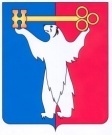 	АДМИНИСТРАЦИЯ ГОРОДА НОРИЛЬСКА КРАСНОЯРСКОГО КРАЯПОСТАНОВЛЕНИЕ27.06.2017	  г. Норильск                                                 № 272О внесении изменений в постановление Администрации города Норильска                           от 30.12.2016 № 660 В целях урегулирования отдельных вопросов, касающихся системы оплаты труда работников муниципальных образовательных учреждений, подведомственных Управлению общего и дошкольного образования Администрации города Норильска, ПОСТАНОВЛЯЮ:Внести в Примерное положение об оплате труда работников муниципальных образовательных учреждений, подведомственных Управлению общего и дошкольного образования Администрации города Норильска, утвержденное постановлением Администрации города Норильска от 30.12.2016 
№ 660 (далее – Положение), следующее изменение:1.1. Приложения 2, 3, 4 к Положению изложить в новой редакции в соответствии с приложением 1 к настоящему постановлению. 2. Опубликовать настоящее постановление в газете «Заполярная правда» и разместить его на официальном сайте муниципального образования город Норильск.3. Настоящее постановление вступает в силу с даты его подписания и распространяет свое действие на правоотношения, возникшие с 19.06.2017.Руководитель Администрации города Норильска                                Е.Ю. ПоздняковПриложение 1к постановлению Администрации города Норильска от 27.06.2017 №272Приложение 2 к Примерному положению об оплате труда работников муниципальных образовательных учреждений, подведомственных Управлению общего и дошкольного образования Администрации города Норильска, утвержденному постановлением Администрации города Норильскаот 30.12. 2016 № 660ВЫПЛАТЫ ЗА ВАЖНОСТЬ ВЫПОЛНЯЕМОЙ РАБОТЫ, СТЕПЕНЬСАМОСТОЯТЕЛЬНОСТИ И ОТВЕТСТВЕННОСТИ ПРИ ВЫПОЛНЕНИИПОСТАВЛЕННЫХ ЗАДАЧ, ЗА ИНТЕНСИВНОСТЬ И ВЫСОКИЕ РЕЗУЛЬТАТЫРАБОТЫ, ВЫПЛАТЫ ЗА КАЧЕСТВО ВЫПОЛНЯЕМЫХ РАБОТ РАБОТНИКАМОБЩЕОБРАЗОВАТЕЛЬНЫХ УЧРЕЖДЕНИЙ*за счет внебюджетных источников финансирования в период организации работ в трудовых отрядах школьников.Приложение 3 к Примерному положению об оплате труда работников муниципальных образовательных учреждений, подведомственных Управлению общего и дошкольного образования Администрации города Норильска, утвержденному постановлением Администрации города Норильскаот 30.12. 2016 № 660ВЫПЛАТЫ ЗА ВАЖНОСТЬ ВЫПОЛНЯЕМОЙ РАБОТЫ, СТЕПЕНЬСАМОСТОЯТЕЛЬНОСТИ И ОТВЕТСТВЕННОСТИ ПРИ ВЫПОЛНЕНИИПОСТАВЛЕННЫХ ЗАДАЧ, ЗА ИНТЕНСИВНОСТЬ И ВЫСОКИЕ РЕЗУЛЬТАТЫРАБОТЫ, ВЫПЛАТЫ ЗА КАЧЕСТВО ВЫПОЛНЯЕМЫХ РАБОТ РАБОТНИКАМ ДОШКОЛЬНЫХ ОБРАЗОВАТЕЛЬНЫХ УЧРЕЖДЕНИЙ <*> баллы начисляются пропорционально отработанному времениПриложение 4к Примерному положению об оплате труда работников муниципальных образовательных учреждений, подведомственных Управлению общего и дошкольного образования Администрации города Норильска, утвержденному постановлением Администрации города Норильска от 30.12.2016 № 660Выплаты за важность выполняемой работы, степень самостоятельности и ответственности при выполнении поставленных задач, за интенсивность и высокие результаты работы, за качество выполняемых работ работникам учреждений дополнительного образования*за счет внебюджетных источников финансирования в период организации работ в трудовых отрядах школьников.№ п/пНаименования критерия оценки результативности и качества трудаУсловия (индикатор)Условия (индикатор)Значение индикатораКоличество балловУчитель, социальный педагог, педагог-психолог, учитель-логопед, учитель-дефектолог, преподаватель ОБЖ, педагог дополнительного образования, переводчик-дактилологУчитель, социальный педагог, педагог-психолог, учитель-логопед, учитель-дефектолог, преподаватель ОБЖ, педагог дополнительного образования, переводчик-дактилологУчитель, социальный педагог, педагог-психолог, учитель-логопед, учитель-дефектолог, преподаватель ОБЖ, педагог дополнительного образования, переводчик-дактилологУчитель, социальный педагог, педагог-психолог, учитель-логопед, учитель-дефектолог, преподаватель ОБЖ, педагог дополнительного образования, переводчик-дактилологУчитель, социальный педагог, педагог-психолог, учитель-логопед, учитель-дефектолог, преподаватель ОБЖ, педагог дополнительного образования, переводчик-дактилологУчитель, социальный педагог, педагог-психолог, учитель-логопед, учитель-дефектолог, преподаватель ОБЖ, педагог дополнительного образования, переводчик-дактилологВыплаты за важность выполняемой работы, степень самостоятельности и ответственности при выполнении поставленных задачВыплаты за важность выполняемой работы, степень самостоятельности и ответственности при выполнении поставленных задачВыплаты за важность выполняемой работы, степень самостоятельности и ответственности при выполнении поставленных задачВыплаты за важность выполняемой работы, степень самостоятельности и ответственности при выполнении поставленных задачВыплаты за важность выполняемой работы, степень самостоятельности и ответственности при выполнении поставленных задачВыплаты за важность выполняемой работы, степень самостоятельности и ответственности при выполнении поставленных задачОрганизация участия обучающихся учреждения в дистанционных конкурсах: олимпиадах тестовой, вопросно-ответной, викториной формы (кураторство) Приказ руководителя учрежденияПриказ руководителя учрежденияЗа 1 конкурс (по факту участия)10Организация участия обучающихся учреждения в дистанционных конкурсах: олимпиадах тестовой, вопросно-ответной, викториной формы (кураторство) Предельный размер в отчетный периодПредельный размер в отчетный периодПредельный размер в отчетный период20Выполнение функций координатора дистанционных конкурсов (интернет-клуб)Приказ руководителя учрежденияПриказ руководителя учрежденияЕжемесячно15Наличие призового места в дистанционных конкурсах: олимпиадах тестовой, вопросно-ответной, викториной формыКопии подтверждающих документов (свидетельство, сертификат, диплом)Копии подтверждающих документов (свидетельство, сертификат, диплом)1 место (за 1 победителя)3Наличие призового места в дистанционных конкурсах: олимпиадах тестовой, вопросно-ответной, викториной формыКопии подтверждающих документов (свидетельство, сертификат, диплом)Копии подтверждающих документов (свидетельство, сертификат, диплом)2 место (за 1 призера)2Наличие призового места в дистанционных конкурсах: олимпиадах тестовой, вопросно-ответной, викториной формыКопии подтверждающих документов (свидетельство, сертификат, диплом)Копии подтверждающих документов (свидетельство, сертификат, диплом)3 место (за 1 призера)1Наличие призового места в дистанционных конкурсах: олимпиадах тестовой, вопросно-ответной, викториной формыКопии подтверждающих документов (свидетельство, сертификат, диплом)Копии подтверждающих документов (свидетельство, сертификат, диплом)Лауреат (за 1 лауреата)0,5Наличие призового места в дистанционных конкурсах: олимпиадах тестовой, вопросно-ответной, викториной формыПредельный размер в отчетный периодПредельный размер в отчетный периодПредельный размер в отчетный период20Организация участия обучающихся учреждения в дистанционных конкурсах: олимпиадах частично творческой и творческой формы (кураторство) Приказ руководителя учрежденияПриказ руководителя учрежденияЗа 1 конкурс (по факту участия)10Организация участия обучающихся учреждения в дистанционных конкурсах: олимпиадах частично творческой и творческой формы (кураторство) Предельный размер в отчетный периодПредельный размер в отчетный периодПредельный размер в отчетный период20Наличие призового места в дистанционных конкурсах: олимпиадах частично творческой и творческой формыКопии подтверждающих документов (свидетельство, сертификат, диплом)Копии подтверждающих документов (свидетельство, сертификат, диплом)1 место (за 1 победителя)5Наличие призового места в дистанционных конкурсах: олимпиадах частично творческой и творческой формыКопии подтверждающих документов (свидетельство, сертификат, диплом)Копии подтверждающих документов (свидетельство, сертификат, диплом)2 место (за 1 призера)4Наличие призового места в дистанционных конкурсах: олимпиадах частично творческой и творческой формыКопии подтверждающих документов (свидетельство, сертификат, диплом)Копии подтверждающих документов (свидетельство, сертификат, диплом)3 место (за 1 призера)3Наличие призового места в дистанционных конкурсах: олимпиадах частично творческой и творческой формыКопии подтверждающих документов (свидетельство, сертификат, диплом)Копии подтверждающих документов (свидетельство, сертификат, диплом)Лауреат (за 1 лауреата)1Наличие призового места в дистанционных конкурсах: олимпиадах частично творческой и творческой формыПредельный размер в отчетный периодПредельный размер в отчетный периодПредельный размер в отчетный период20Участие обучающихся в очных конкурсах творческой направленности (прикладное творчество, написание сочинений, стихотворений)Копии подтверждающих документов (свидетельство, сертификат, диплом)Копии подтверждающих документов (свидетельство, сертификат, диплом)1 место (за 1 победителя)20Участие обучающихся в очных конкурсах творческой направленности (прикладное творчество, написание сочинений, стихотворений)Копии подтверждающих документов (свидетельство, сертификат, диплом)Копии подтверждающих документов (свидетельство, сертификат, диплом)2-3 место (за 1 призера)15Участие обучающихся в очных конкурсах творческой направленности (прикладное творчество, написание сочинений, стихотворений)Копии подтверждающих документов (свидетельство, сертификат, диплом)Копии подтверждающих документов (свидетельство, сертификат, диплом)Лауреат (дипломанта) (за 1 лауреата, дипломанта)10Участие обучающихся в очных конкурсах творческой направленности (прикладное творчество, написание сочинений, стихотворений)Предельный размер в отчетный периодПредельный размер в отчетный периодПредельный размер в отчетный период35Участие обучающихся во Всероссийской олимпиаде школьниковКопии подтверждающих документов (свидетельство, сертификат, диплом)Копии подтверждающих документов (свидетельство, сертификат, диплом)Школьный уровень1 место (за 1 победителя)1-4 классы1Участие обучающихся во Всероссийской олимпиаде школьниковКопии подтверждающих документов (свидетельство, сертификат, диплом)Копии подтверждающих документов (свидетельство, сертификат, диплом)5-11 классы2Участие обучающихся во Всероссийской олимпиаде школьниковКопии подтверждающих документов (свидетельство, сертификат, диплом)Копии подтверждающих документов (свидетельство, сертификат, диплом)Муниципальный уровень1 место (за 1 победителя)30Участие обучающихся во Всероссийской олимпиаде школьниковКопии подтверждающих документов (свидетельство, сертификат, диплом)Копии подтверждающих документов (свидетельство, сертификат, диплом)призер (за 1 призера)25Участие обучающихся во Всероссийской олимпиаде школьниковКопии подтверждающих документов (свидетельство, сертификат, диплом)Копии подтверждающих документов (свидетельство, сертификат, диплом)Региональный уровень1 место (за 1 победителя)60Участие обучающихся во Всероссийской олимпиаде школьниковКопии подтверждающих документов (свидетельство, сертификат, диплом)Копии подтверждающих документов (свидетельство, сертификат, диплом)призер (за 1 призера)50Участие обучающихся во Всероссийской олимпиаде школьниковКопии подтверждающих документов (свидетельство, сертификат, диплом)Копии подтверждающих документов (свидетельство, сертификат, диплом)Всероссийский уровень1 место (1 победителя)90Участие обучающихся во Всероссийской олимпиаде школьниковКопии подтверждающих документов (свидетельство, сертификат, диплом)Копии подтверждающих документов (свидетельство, сертификат, диплом)призер (за 1 призера)80Участие обучающихся в дистанционных научно-практических конференцияхКопии подтверждающих документов (свидетельство, сертификат, диплом)Копии подтверждающих документов (свидетельство, сертификат, диплом)Региональный уровень1 место (за 1 победителя)10Участие обучающихся в дистанционных научно-практических конференцияхКопии подтверждающих документов (свидетельство, сертификат, диплом)Копии подтверждающих документов (свидетельство, сертификат, диплом)призер (за 1 призера)5Участие обучающихся в дистанционных научно-практических конференцияхКопии подтверждающих документов (свидетельство, сертификат, диплом)Копии подтверждающих документов (свидетельство, сертификат, диплом)Всероссийский уровень1 место (1 победителя)15Участие обучающихся в дистанционных научно-практических конференцияхКопии подтверждающих документов (свидетельство, сертификат, диплом)Копии подтверждающих документов (свидетельство, сертификат, диплом)призер (за 1 призера)10Участие обучающихся в очных олимпиадах, научно-практических конференциях различного уровняКопии подтверждающих документов (свидетельство, сертификат, диплом)Копии подтверждающих документов (свидетельство, сертификат, диплом)1 место (за 1 победителя)5Участие обучающихся в очных олимпиадах, научно-практических конференциях различного уровняКопии подтверждающих документов (свидетельство, сертификат, диплом)Копии подтверждающих документов (свидетельство, сертификат, диплом)призер (за 1 призера)3Сопровождение обучающихся по написанию научной работы в очных олимпиадах, научно-практических конференциях различного уровня Протокол школьной научно-практической конференцииПротокол школьной научно-практической конференцииза 1 работу по факту участия5Сопровождение обучающихся для участия в различных мероприятиях на муниципальном уровне, за исключением поездок в МАУ ДО «НЦБДД»Приказ руководителя учрежденияПриказ руководителя учрежденияЗа 1 сопровождение вне рабочего времени в одном районе города2Сопровождение обучающихся для участия в различных мероприятиях на муниципальном уровне, за исключением поездок в МАУ ДО «НЦБДД»Приказ руководителя учрежденияПриказ руководителя учрежденияЗа 1 сопровождение вне рабочего времени между районами города10Сопровождение обучающихся для участия в различных мероприятиях на муниципальном уровне, за исключением поездок в МАУ ДО «НЦБДД»Приказ руководителя учрежденияПриказ руководителя учрежденияЗа 1 сопровождение во время рабочего времени1Сопровождение классов в МАУ ДО «НЦБДД» работником, прошедшим инструктаж в ГИБДДПриказ руководителя учрежденияПриказ руководителя учрежденияЗа 1 сопровождение до МАУ ДО «НЦБДД» и обратно в учреждение2Организация судейства городских спортивных соревнованийПриказ руководителя учреждения, протокол главного судьиПриказ руководителя учреждения, протокол главного судьиЗа 1 судейство вне рабочего времени5Организация судейства городских спортивных соревнованийПриказ руководителя учреждения, протокол главного судьиПриказ руководителя учреждения, протокол главного судьиЗа 1 судейство во время рабочего времени2,5Организация судейства городских спортивных соревнованийПредельный размер в отчетный периодПредельный размер в отчетный периодПредельный размер в отчетный период20Проведение занятий, работа на пункте проведения учебных сборов на протяжении полного рабочего дняПриказ руководителя учрежденияПриказ руководителя учрежденияЗа весь период учебных сборов по итогам20Организация учебных сборовПриказ руководителя учрежденияПриказ руководителя учрежденияЗа весь период учебных сборов по итогам30Участие обучающихся в очных конкурсах воспитательной направленностиКопии подтверждающих документов (свидетельство, сертификат, диплом)Копии подтверждающих документов (свидетельство, сертификат, диплом)За 1 местоза 1 победителя за 1 команду 1520Участие обучающихся в очных конкурсах воспитательной направленностиКопии подтверждающих документов (свидетельство, сертификат, диплом)Копии подтверждающих документов (свидетельство, сертификат, диплом)Призер (2-3 место)за 1 победителяза 1 команду1015Участие обучающихся в очных конкурсах воспитательной направленностиПредельный размер за отчетный периодПредельный размер за отчетный периодПредельный размер за отчетный период20Участие обучающихся в очных конкурсах воспитательной направленностиТурнирная таблицаТурнирная таблицаВыход в четвертьфинал, в полуфинал За каждый тур по итогам участия5Организация и проведение проектов, программ, связанных с образовательной деятельностью: каникулярные интенсивные школы, профильные школы Приказ руководителя учрежденияПриказ руководителя учрежденияуровень учреждения10Организация и проведение проектов, программ, связанных с образовательной деятельностью: каникулярные интенсивные школы, профильные школы Распоряжение УОиДОРаспоряжение УОиДОмуниципальный уровень20Организация участия обучающихся классного коллектива в одном школьном конкурсе, мероприятии (подготовка и проведение мероприятия)Служебная записка заместителя руководителя учреждения по воспитательной работеСлужебная записка заместителя руководителя учреждения по воспитательной работеПо факту проведения 1 мероприятия5Организация участия обучающихся классного коллектива в одном школьном конкурсе, мероприятии (подготовка и проведение мероприятия)Предельный размер за отчетный периодПредельный размер за отчетный периодПредельный размер за отчетный период10Организация и проведение общешкольного мероприятия воспитательной направленностиСлужебная записка  заместителя руководителя учреждения по воспитательной работеСлужебная записка  заместителя руководителя учреждения по воспитательной работеПо итогам проведения 1 мероприятия10Организация и проведение общешкольного мероприятия воспитательной направленностиПредельный размер за отчетный периодПредельный размер за отчетный периодПредельный размер за отчетный период20Организация профориентационной деятельности и предпрофильной подготовкиПриказ руководителя учрежденияПриказ руководителя учрежденияЕжемесячно50Организация социальных практик в соответствии с приказом руководителя учрежденияПриказ руководителя учрежденияПриказ руководителя учрежденияПо итогам организации практик15Руководство деятельностью волонтерского движения на регулярной основеПриказ руководителя учреждения, отчет о выполненной работеПриказ руководителя учреждения, отчет о выполненной работеЕжемесячно10Участие обучающихся в конкурсах, связанных с профориентационной и предпрофильной деятельностьюПриказ руководителя учрежденияПриказ руководителя учрежденияза 1 участника0,3Участие обучающихся в конкурсах, связанных с профориентационной и предпрофильной деятельностьюпредельный размер за отчетный период за 1 конкурспредельный размер за отчетный период за 1 конкурспредельный размер за отчетный период за 1 конкурс10Участие обучающихся в конкурсах, связанных с профориентационной и предпрофильной деятельностьюпредельный размер за отчетный период предельный размер за отчетный период предельный размер за отчетный период 20Участие обучающихся в конкурсах, связанных с профориентационной и предпрофильной деятельностьюКопии подтверждающих документов (свидетельство, сертификат, диплом)Копии подтверждающих документов (свидетельство, сертификат, диплом)за 1 местоза 1 победителя3Написание сценария проведения мероприятияСлужебная записка заместителя руководителя учрежденияСлужебная записка заместителя руководителя учрежденияЗа 1 школьное мероприятие10Написание сценария проведения мероприятияПриказ руководителя учреждения, Приказ (распоряжение) УправленияПриказ руководителя учреждения, Приказ (распоряжение) УправленияЗа 1 городское мероприятие20Организация репетиционного процесса при подготовке к мероприятиюСлужебная записка заместителя руководителя учрежденияСлужебная записка заместителя руководителя учрежденияЗа 1 школьное мероприятие10Организация репетиционного процесса при подготовке к мероприятиюПриказ руководителя учреждения, Приказ (распоряжение) УправленияПриказ руководителя учреждения, Приказ (распоряжение) УправленияЗа 1 городское мероприятие20Участие в мероприятие: ведущий, исполнение номеров, ролей, выполнение работы организатораСлужебная записка заместителя руководителя учрежденияСлужебная записка заместителя руководителя учрежденияЗа 1 школьное мероприятие5Участие в мероприятие: ведущий, исполнение номеров, ролей, выполнение работы организатораПредельный размер за отчетный периодПредельный размер за отчетный периодПредельный размер за отчетный период30Участие в мероприятие: ведущий, исполнение номеров, ролей, выполнение работы организатораПриказ руководителя учреждения, Приказ (распоряжение) УправленияПриказ руководителя учреждения, Приказ (распоряжение) УправленияЗа 1 городское мероприятие10Руководство работой начальной школы Приказ руководителя учрежденияПриказ руководителя учрежденияЕжемесячно50Организация научно-методической работы педагогов  в учрежденииСлужебная записка заместителя руководителя учрежденияСлужебная записка заместителя руководителя учрежденияПо факту выполненной работы15Руководство научно-методической работы педагогов в учрежденииПриказ руководителя учрежденияПриказ руководителя учрежденияЕжемесячно50Руководство городским методическим объединением (далее – ГМО), школьным методическим объединением (далее – ШМО), кафедройПриказ директора МБУ «Методический центр»Приказ директора МБУ «Методический центр»Ежемесячно ГМО30Руководство городским методическим объединением (далее – ГМО), школьным методическим объединением (далее – ШМО), кафедройПриказ руководителя учрежденияПриказ руководителя учрежденияШМО, кафедра в составе до 10  человек10Руководство городским методическим объединением (далее – ГМО), школьным методическим объединением (далее – ШМО), кафедройПриказ руководителя учрежденияПриказ руководителя учрежденияШМО, кафедра в составе свыше 10 человек20Проведение мастер-класса Приказ  (распоряжение) Управления, приказ руководителя учрежденияПриказ  (распоряжение) Управления, приказ руководителя учрежденияНа муниципальном уровнеза 1 мастер-класс15Проведение мастер-класса Приказ  (распоряжение) Управления, приказ руководителя учрежденияПриказ  (распоряжение) Управления, приказ руководителя учрежденияНа уровне учреждения за 1 мастер-класс10Выполнение функций наставника молодого специалистаПриказ руководителя учрежденияПриказ руководителя учрежденияЗа 1 специалиста, ежемесячно5Руководство педагогической лабораторией, творческой группойПриказ руководителя учрежденияПриказ руководителя учрежденияЕжемесячно15Руководство службой школьной медиацииПриказ руководителя учрежденияПриказ руководителя учрежденияЕжемесячно30Участие (членство) в составе педагогической лаборатории, творческой группыПриказ руководителя учрежденияПриказ руководителя учрежденияПо факту выполненной работы10Работа в «пилотных» классах по ФГОСПриказ руководителя учрежденияПриказ руководителя учрежденияЗа 1 класс, ежемесячно5Работа в составе аттестационной, экспертной комиссии, ПМПК Приказ директора МБУ «Методический центр», приказ (распоряжение) УправленияПриказ директора МБУ «Методический центр», приказ (распоряжение) УправленияМуниципальный уровеньза работу в составе 1 комиссии, ежемесячно8Работа в составе аттестационной, экспертной комиссии, ПМПК Приказ руководителя учреждения, протокол заседания комиссииПриказ руководителя учреждения, протокол заседания комиссииВ учрежденииза работу в составе 1 комиссии, ежемесячно5Ведение документации аттестационной, экспертной комиссии, ПМПКПриказ руководителя учрежденияПриказ руководителя учрежденияПо факту выполненной работы5Полнота и соответствие профессиональной документации (тематическое планирование, рабочие программы) нормативным документамСлужебная записка заместителя руководителя учреждения по результатам проверки КТП, рабочих программ, плана ВР, планов ДО, специальных программСлужебная записка заместителя руководителя учреждения по результатам проверки КТП, рабочих программ, плана ВР, планов ДО, специальных программПо итогам сдачи документации в начале учебного года в установленные сроки без замечаний10Заполнение электронных журналов по предметам в установленные сроки без замечаний (вариант 1)Служебная записка заместителя руководителя учрежденияСлужебная записка заместителя руководителя учрежденияЗа 1 час недельной нагрузки0,5Заполнение электронных журналов по предметам в установленные сроки без замечаний (вариант 2)Служебная записка заместителя руководителя учрежденияСлужебная записка заместителя руководителя учрежденияОт 1 до 5 журналов, ежемесячно5Заполнение электронных журналов по предметам в установленные сроки без замечаний (вариант 2)Служебная записка заместителя руководителя учрежденияСлужебная записка заместителя руководителя учрежденияОт 6 до 10 журналов, ежемесячно10Заполнение электронных журналов по предметам в установленные сроки без замечаний (вариант 2)Служебная записка заместителя руководителя учрежденияСлужебная записка заместителя руководителя учрежденияОт 11 и более журналов, ежемесячно10Заполнение всех предметных страниц электронного журнала в установленные сроки без замечаний (вариант 3)Служебная записка заместителя руководителя учрежденияСлужебная записка заместителя руководителя учреждения5-9 классы, ежемесячно15Заполнение всех предметных страниц электронного журнала в установленные сроки без замечаний (вариант 3)Служебная записка заместителя руководителя учрежденияСлужебная записка заместителя руководителя учреждения10-11 классы, ежемесячно10Заполнение всех предметных страниц электронного журнала в установленные сроки без замечаний (вариант 3)Служебная записка заместителя руководителя учрежденияСлужебная записка заместителя руководителя учреждения1-4 классы, ежемесячно10Выполнение работ системного администратора электронного журнала в учрежденииПриказ руководителя учрежденияПриказ руководителя учрежденияЕжемесячно30Оформление документации по государственной итоговой аттестации (ЕГЭ, ОГЭ) в соответствии с установленными требованиямиПриказ руководителя учрежденияПриказ руководителя учрежденияЕжемесячно15Заполнение матриц, проведение анализа по результатам проверки ИККР, ВПРСлужебная записка заместителя руководителя учрежденияСлужебная записка заместителя руководителя учрежденияПо итогам проведения ИККР, ВПР5Заполнение матриц, проведение анализа по результатам проведения диагностических итоговых работ в рамках реализации муниципального проекта повышения качества образования, диагностических работ СтатГрадСлужебная записка заместителя руководителя учрежденияСлужебная записка заместителя руководителя учрежденияПо итогам проведения проверочных работ5Контроль за установкой операционных систем и необходимого для работы программного обеспечения, поддержание его в рабочем состоянииПриказ руководителя учрежденияПриказ руководителя учрежденияЕжемесячно15Техническое обслуживание компьютерной техники в учебных кабинетах Приказ руководителя учрежденияПриказ руководителя учрежденияЕжемесячнодо 80 компьютеровсвыше 80 компьютеров4060Организация работы системы контентной фильтрацииПриказ руководителя учрежденияПриказ руководителя учрежденияЕжемесячно15Обновление сайта учреждения не реже 2-х раз в месяц (администратор сайта)Приказ руководителя учрежденияПриказ руководителя учрежденияЕжемесячно30Ведение отчетной документации по школьному питаниюПриказ руководителя учрежденияПриказ руководителя учрежденияЕжемесячно30Оформление документации по льготному питанию, составление еженедельного отчета (для всех МБ(А)ОУ, за исключением МБОУ «Школа-интернат № 2»Приказ руководителя учрежденияПриказ руководителя учрежденияЗа 1 обучающегося, в 0,3Сбор и оформление документов по льготному питанию и содержанию детей в МБОУ «Школа-интернат № 2»Приказ руководителя учрежденияПриказ руководителя учрежденияЕжемесячно15Ведение табеля посещаемости детей школы-интерната в установленные сроки в целях определения размера родительской платы за содержание детей в интернатеПриказ руководителя учрежденияПриказ руководителя учрежденияЕжемесячно5Ведение протоколов педагогических советов, педагогических консилиумов, совещаний, заседаний комиссий, Управляющего советаПриказ руководителя учрежденияПриказ руководителя учрежденияЕжемесячно5Организация в учреждении работы с обучающимися с ОВЗ (куратор)Приказ руководителя учрежденияПриказ руководителя учрежденияЕжемесячно30Разработка адаптированных программ обучения детей с ОВЗ в установленные сроки без замечанийПриказ руководителя учрежденияПриказ руководителя учрежденияПо факту разработки5Реализация адаптированных программ обучения детей с ОВЗ в соответствии с рекомендациями территориальной ПМПК и планом внутри школьного контроляСлужебная записка заместителя руководителя учрежденияСлужебная записка заместителя руководителя учрежденияЕжемесячно за 1 обучающегося с ОВЗ5Участие детей с ОВЗ в специализированных внешкольных мероприятияхСлужебная записка  заместителя руководителя учрежденияСлужебная записка  заместителя руководителя учрежденияЗа 1 обучающегосяв очной форме5Участие детей с ОВЗ в специализированных внешкольных мероприятияхСлужебная записка  заместителя руководителя учрежденияСлужебная записка  заместителя руководителя учрежденияЗа 1 обучающегося в заочной форме2Проведение дополнительных занятий с обучающимися с ОВЗ, не включенными в основную образовательную программу «Развивающие занятия»Приказ руководителя учреждениямиПриказ руководителя учреждениямиЗа 1 занятие по факту проведения1Руководство объединениями учащихся, НОУ (научный руководитель), творческими группами учащихся по созданию проектов на основании плана научного руководителяСлужебная записка  руководителя ШМОСлужебная записка  руководителя ШМОЕжемесячно5Руководство  городским ресурсным центром, работающим  на базе учрежденияПриказ руководителя учрежденияПриказ руководителя учрежденияЕжемесячно10Проведение дополнительных занятий с обучающимися в рамках работы городского ресурсного центраПриказ руководителя учрежденияПриказ руководителя учрежденияза 1 занятие по факту проведения5Организация работы учащихся по ПДД, ППБ, ДЮП, ЮИДПриказ руководителя учрежденияПриказ руководителя учрежденияЕжемесячно10Разработка (оформление) и реализация индивидуального образовательного маршрута, индивидуальной образовательной программыСлужебная записка заместителя руководителя учрежденияСлужебная записка заместителя руководителя учрежденияЗа 1 маршрут (программу) для 1 обучающегося по факту разработки и реализации10Ведение электронных баз  данных учреждения Приказ руководителя учрежденияПриказ руководителя учрежденияЕжемесячноОдаренные дети20Ведение электронных баз  данных учреждения Приказ руководителя учрежденияПриказ руководителя учрежденияКраевая информационная автоматизированная система управления образованием (КИАСУО)до 800 человек40Ведение электронных баз  данных учреждения Приказ руководителя учрежденияПриказ руководителя учреждениясвыше 800 человек60Ведение электронных баз  данных учреждения Приказ руководителя учрежденияПриказ руководителя учрежденияРегиональная информационная система (РИС)до 75 человек20Ведение электронных баз  данных учреждения Приказ руководителя учрежденияПриказ руководителя учреждениясвыше 75 человек30Ведение электронных баз  данных учреждения Приказ руководителя учрежденияПриказ руководителя учрежденияРегиональная база данных (РБД)до 75 человек20Ведение электронных баз  данных учреждения Приказ руководителя учрежденияПриказ руководителя учреждениясвыше 75 человек30Руководство спортивными секциями, кружками, объединениями в соответствии с расписанием занятийПриказ руководителя учреждения, Служебная записка заместителя руководителя учрежденияПриказ руководителя учреждения, Служебная записка заместителя руководителя учрежденияЗа 1 секцию (кружок, объединение) ежемесячно10Проведение дополнительных занятий с участниками олимпиад, конкурсов, конференций, турнировСлужебная записка заместителя руководителя учрежденияСлужебная записка заместителя руководителя учрежденияЗа 1 занятие2Проведение дополнительных тренировок при подготовке к спортивным мероприятиям (соревнованиям)Служебная записка заместителя руководителя учрежденияСлужебная записка заместителя руководителя учрежденияЗа 1 академический час2Организация работы с обучающимися по сдаче норм ГТО Приказ руководителя учрежденияПриказ руководителя учрежденияПо факту выполненной работы10Руководство обучающимися, выполняющими индивидуальный итоговый проектСлужебная записка заместителя руководителя учрежденияСлужебная записка заместителя руководителя учрежденияЕжемесячно за 1 проект3Выполнение работ уполномоченного по правам детства, защиты прав участников образовательного процессаПриказ руководителя учрежденияПриказ руководителя учрежденияЕжемесячно10Организация питания в классных коллективахСлужебная записка ответственного за организацию питания обучающихся в учрежденииСлужебная записка ответственного за организацию питания обучающихся в учреждении1-4 классыот 30 до 50 % учащихся класса, ежемесячно4Организация питания в классных коллективахСлужебная записка ответственного за организацию питания обучающихся в учрежденииСлужебная записка ответственного за организацию питания обучающихся в учрежденииот 50 до 60 % учащихся класса, ежемесячно6Организация питания в классных коллективахСлужебная записка ответственного за организацию питания обучающихся в учрежденииСлужебная записка ответственного за организацию питания обучающихся в учрежденииот 60 до 80 % учащихся класса, ежемесячно8Организация питания в классных коллективахСлужебная записка ответственного за организацию питания обучающихся в учрежденииСлужебная записка ответственного за организацию питания обучающихся в учрежденииот 80 до 100 % учащихся класса, ежемесячно10Организация питания в классных коллективахСлужебная записка ответственного за организацию питания обучающихся в учрежденииСлужебная записка ответственного за организацию питания обучающихся в учреждении5-11 классыот 30 до 50 % учащихся класса, ежемесячно5Организация питания в классных коллективахСлужебная записка ответственного за организацию питания обучающихся в учрежденииСлужебная записка ответственного за организацию питания обучающихся в учрежденииот 50 до 60 % учащихся класса, ежемесячно8Организация питания в классных коллективахСлужебная записка ответственного за организацию питания обучающихся в учрежденииСлужебная записка ответственного за организацию питания обучающихся в учрежденииот 60 до 80 % учащихся класса, ежемесячно12Организация питания в классных коллективахСлужебная записка ответственного за организацию питания обучающихся в учрежденииСлужебная записка ответственного за организацию питания обучающихся в учрежденииот 80 до 100 % учащихся класса, ежемесячно14Проведение занятий спецмедгруппы с оформлением документации в соответствии с расписанием занятийСлужебная записка заместителя руководителя учрежденияСлужебная записка заместителя руководителя учрежденияЗа 2 академических часа8Выплаты за интенсивность и высокие результаты работыВыплаты за интенсивность и высокие результаты работыВыплаты за интенсивность и высокие результаты работыВыплаты за интенсивность и высокие результаты работыВыплаты за интенсивность и высокие результаты работыВыплаты за интенсивность и высокие результаты работыКачество успеваемости (за четверть, полугодие, год) в лицейских, гимназических, специализированных классахСлужебная записка заместителя руководителя учреждения, итоги аттестации обучающихсяСлужебная записка заместителя руководителя учреждения, итоги аттестации обучающихсяМузыка, физическая культура, ИЗО, ОБЖ, технология, НРК (ежемесячно)100% успеваемость5Качество успеваемости (за четверть, полугодие, год) в лицейских, гимназических, специализированных классахСлужебная записка заместителя руководителя учреждения, итоги аттестации обучающихсяСлужебная записка заместителя руководителя учреждения, итоги аттестации обучающихся90-99,99%3Качество успеваемости (за четверть, полугодие, год) в лицейских, гимназических, специализированных классахСлужебная записка заместителя руководителя учреждения, итоги аттестации обучающихсяСлужебная записка заместителя руководителя учреждения, итоги аттестации обучающихсяГеография, информатика, литература (5-9 кл.), история, обществознание (ежемесячно)90-100%13Качество успеваемости (за четверть, полугодие, год) в лицейских, гимназических, специализированных классахСлужебная записка заместителя руководителя учреждения, итоги аттестации обучающихсяСлужебная записка заместителя руководителя учреждения, итоги аттестации обучающихся85-89,99%10Качество успеваемости (за четверть, полугодие, год) в лицейских, гимназических, специализированных классахСлужебная записка заместителя руководителя учреждения, итоги аттестации обучающихсяСлужебная записка заместителя руководителя учреждения, итоги аттестации обучающихся80-84,99%8Качество успеваемости (за четверть, полугодие, год) в лицейских, гимназических, специализированных классахСлужебная записка заместителя руководителя учреждения, итоги аттестации обучающихсяСлужебная записка заместителя руководителя учреждения, итоги аттестации обучающихся70-79,99%5Качество успеваемости (за четверть, полугодие, год) в лицейских, гимназических, специализированных классахСлужебная записка заместителя руководителя учреждения, итоги аттестации обучающихсяСлужебная записка заместителя руководителя учреждения, итоги аттестации обучающихсяБиология, химия, математика, русский язык, иностранный язык, литература (10-11 кл.) (ежемесячно)87-100%13Качество успеваемости (за четверть, полугодие, год) в лицейских, гимназических, специализированных классахСлужебная записка заместителя руководителя учреждения, итоги аттестации обучающихсяСлужебная записка заместителя руководителя учреждения, итоги аттестации обучающихся80-86,99%10Качество успеваемости (за четверть, полугодие, год) в лицейских, гимназических, специализированных классахСлужебная записка заместителя руководителя учреждения, итоги аттестации обучающихсяСлужебная записка заместителя руководителя учреждения, итоги аттестации обучающихся75-79,99%8Качество успеваемости (за четверть, полугодие, год) в лицейских, гимназических, специализированных классахСлужебная записка заместителя руководителя учреждения, итоги аттестации обучающихсяСлужебная записка заместителя руководителя учреждения, итоги аттестации обучающихся70-74,99%5Качество успеваемости (за четверть, полугодие, год) в общеобразовательных классахСлужебная записка заместителя руководителя учреждения, итоги аттестации обучающихсяСлужебная записка заместителя руководителя учреждения, итоги аттестации обучающихсяМузыка, физическая культура, ИЗО, ОБЖ, технология, НРК (ежемесячно)100% успеваемость5Качество успеваемости (за четверть, полугодие, год) в общеобразовательных классахСлужебная записка заместителя руководителя учреждения, итоги аттестации обучающихсяСлужебная записка заместителя руководителя учреждения, итоги аттестации обучающихся90-99,99%3Качество успеваемости (за четверть, полугодие, год) в общеобразовательных классахСлужебная записка заместителя руководителя учреждения, итоги аттестации обучающихсяСлужебная записка заместителя руководителя учреждения, итоги аттестации обучающихсяГеография, информатика, литература (5-9 кл.), история, обществознание (ежемесячно)70-100%13Качество успеваемости (за четверть, полугодие, год) в общеобразовательных классахСлужебная записка заместителя руководителя учреждения, итоги аттестации обучающихсяСлужебная записка заместителя руководителя учреждения, итоги аттестации обучающихся65-69,99%10Качество успеваемости (за четверть, полугодие, год) в общеобразовательных классахСлужебная записка заместителя руководителя учреждения, итоги аттестации обучающихсяСлужебная записка заместителя руководителя учреждения, итоги аттестации обучающихся60-64,99%8Качество успеваемости (за четверть, полугодие, год) в общеобразовательных классахСлужебная записка заместителя руководителя учреждения, итоги аттестации обучающихсяСлужебная записка заместителя руководителя учреждения, итоги аттестации обучающихся50-59,99%5Качество успеваемости (за четверть, полугодие, год) в общеобразовательных классахСлужебная записка заместителя руководителя учреждения, итоги аттестации обучающихсяСлужебная записка заместителя руководителя учреждения, итоги аттестации обучающихсяБиология, химия, математика, русский язык, иностранный язык, литература (10-11 кл.) (ежемесячно)67-100%13Качество успеваемости (за четверть, полугодие, год) в общеобразовательных классахСлужебная записка заместителя руководителя учреждения, итоги аттестации обучающихсяСлужебная записка заместителя руководителя учреждения, итоги аттестации обучающихся60-66,99%10Качество успеваемости (за четверть, полугодие, год) в общеобразовательных классахСлужебная записка заместителя руководителя учреждения, итоги аттестации обучающихсяСлужебная записка заместителя руководителя учреждения, итоги аттестации обучающихся55-59,99%8Качество успеваемости (за четверть, полугодие, год) в общеобразовательных классахСлужебная записка заместителя руководителя учреждения, итоги аттестации обучающихсяСлужебная записка заместителя руководителя учреждения, итоги аттестации обучающихся50-54,99%5Качество успеваемости (за четверть, полугодие, год) в начальных классахСлужебная записка заместителя руководителя учреждения, итоги аттестации обучающихсяСлужебная записка заместителя руководителя учреждения, итоги аттестации обучающихсяЕжемесячно.77-100%13Качество успеваемости (за четверть, полугодие, год) в начальных классахСлужебная записка заместителя руководителя учреждения, итоги аттестации обучающихсяСлужебная записка заместителя руководителя учреждения, итоги аттестации обучающихся70-76,99%10Качество успеваемости (за четверть, полугодие, год) в начальных классахСлужебная записка заместителя руководителя учреждения, итоги аттестации обучающихсяСлужебная записка заместителя руководителя учреждения, итоги аттестации обучающихся65-69,99%8Качество успеваемости (за четверть, полугодие, год) в начальных классахСлужебная записка заместителя руководителя учреждения, итоги аттестации обучающихсяСлужебная записка заместителя руководителя учреждения, итоги аттестации обучающихся60-64,99%5Качество успеваемости по результатам ИККР, ВПРРезультаты ИККР, ВПРРезультаты ИККР, ВПР100% успеваемость от всех обучающихся по одному предмету, по итогам ИККР, ВПР10Качество прохождения ГИА (ЕГЭ, ОГЭ) по основным предметам: русский язык, математикаРезультаты ГИАРезультаты ГИАКоличество прошедших ГИА – 100% от всех выпускников, по итогам30Качество прохождения ГИА (ЕГЭ, ОГЭ) по предметам по выборуРезультаты ГИАРезультаты ГИАПо итогам ГИАОт 1 до 4% обучающихся от общего количества выпускников5Качество прохождения ГИА (ЕГЭ, ОГЭ) по предметам по выборуРезультаты ГИАРезультаты ГИАОт 5 до 10% обучающихся от общего количества выпускников10Качество прохождения ГИА (ЕГЭ, ОГЭ) по предметам по выборуРезультаты ГИАРезультаты ГИАОт 10 до 50% обучающихся от общего количества выпускников15Качество прохождения ГИА (ЕГЭ, ОГЭ) по предметам по выборуРезультаты ГИАРезультаты ГИАОт 50% и более обучающихся от общего количества выпускников20Наличие выпускников, набравших по результатам ЕГЭ от 80 до 100 балловРезультаты ЕГЭРезультаты ЕГЭЗа 1 обучающегося по 1 предмету10Индивидуальная работа с обучающимися, не усвоившими программу (трудности в обучении), пропустившими занятия по болезниЖурнал индивидуальной работыЖурнал индивидуальной работыЗа 1 академический час1Участие в конкурсе проектов, программ, связанных с образовательной деятельностьюКопии подтверждающих документов (свидетельство, сертификат, диплом)Копии подтверждающих документов (свидетельство, сертификат, диплом)Муниципальный уровеньПобедитель20Участие в конкурсе проектов, программ, связанных с образовательной деятельностьюКопии подтверждающих документов (свидетельство, сертификат, диплом)Копии подтверждающих документов (свидетельство, сертификат, диплом)Призер10Участие в конкурсе проектов, программ, связанных с образовательной деятельностьюКопии подтверждающих документов (свидетельство, сертификат, диплом)Копии подтверждающих документов (свидетельство, сертификат, диплом)Региональный уровеньПобедитель15Участие в конкурсе проектов, программ, связанных с образовательной деятельностьюКопии подтверждающих документов (свидетельство, сертификат, диплом)Копии подтверждающих документов (свидетельство, сертификат, диплом)Призер10Участие в конкурсе проектов, программ, связанных с образовательной деятельностьюКопии подтверждающих документов (свидетельство, сертификат, диплом)Копии подтверждающих документов (свидетельство, сертификат, диплом)Лауреат5Участие в конкурсе проектов, программ, связанных с образовательной деятельностьюКопии подтверждающих документов (свидетельство, сертификат, диплом)Копии подтверждающих документов (свидетельство, сертификат, диплом)Всероссийский уровеньПобедитель20Участие в конкурсе проектов, программ, связанных с образовательной деятельностьюКопии подтверждающих документов (свидетельство, сертификат, диплом)Копии подтверждающих документов (свидетельство, сертификат, диплом)Призер15Участие в конкурсе проектов, программ, связанных с образовательной деятельностьюКопии подтверждающих документов (свидетельство, сертификат, диплом)Копии подтверждающих документов (свидетельство, сертификат, диплом)Лауреат10Разработка и реализация социальных проектов, грантовСлужебная записка заместителя  руководителя учрежденияСлужебная записка заместителя  руководителя учрежденияЗа 1 проект20Разработка и реализация социальных проектов, грантовСлужебная записка заместителя  руководителя учрежденияСлужебная записка заместителя  руководителя учрежденияЗа 1 грант20Личное участие в акциях социальной направленности различного уровня по согласованию с администрацией учрежденияПриказ руководителя учреждения, отчет об участии в акцииПриказ руководителя учреждения, отчет об участии в акцииПо факту участия в 1 акции5Публикация статьи, связанной с профессиональной деятельностью, в печатном изданииКопия печатного изданияКопия печатного изданияПо факту 1 публикации  15Публикация информации, связанной с профессиональной деятельностью, на Интернет-порталеНаличие сертификатаНаличие сертификатаПо факту 1 публикации2,5Публикация информации, связанной с профессиональной деятельностью, на Интернет-порталеПредельный размер в отчетном периодеПредельный размер в отчетном периодеПредельный размер в отчетном периоде5Выступление на городском методическом объединении, городских семинарахСлужебная записка руководителя ГМО, Служебная записка заместителя руководителя учрежденияСлужебная записка руководителя ГМО, Служебная записка заместителя руководителя учрежденияЗа 1 выступление5Работа в городских творческих группах, комиссияхАналитическая информация руководителя МБУ «Методический центр», приказ (распоряжение) УправленияАналитическая информация руководителя МБУ «Методический центр», приказ (распоряжение) УправленияЗа работу в составе 1 комиссии (творческой группы), на период работы10Работа в составе экзаменационной комиссии по проверке итоговых сочинений (изложений) в рамках ГИА в форме ЕГЭ и ОГЭПриказ (распоряжение) Управления, расписание ГИАПриказ (распоряжение) Управления, расписание ГИАЗа работу в 1 комиссии30Сканирование итоговых сочинений с применением программного обеспечение «Антиплагиат»Приказ руководителя учрежденияПриказ руководителя учрежденияПо факту выполненной работы10Работа в комиссии по проверке олимпиадных работСлужебная записка заместителя руководителя учрежденияСлужебная записка заместителя руководителя учрежденияУровень учрежденияза 1 комиссию10Работа в комиссии по проверке олимпиадных работПриказ (распоряжение) УправленияПриказ (распоряжение) УправленияМуниципальный уровень,За 1 комиссию15Проведение и оформление  результатов диагностических работ в рамках повышения качества образования на уровне учрежденияСлужебная записка заместителя руководителя учрежденияСлужебная записка заместителя руководителя учрежденияза 1 класс 2Проведение и оформление отчетной документации по мероприятию «Президентские соревнования»Служебная записка заместителя руководителя учрежденияСлужебная записка заместителя руководителя учрежденияза 1 мероприятие5Качество успеваемости классного коллектива по итогам четверти, полугодия в лицейских, гимназических, специализированных классахСлужебная записка заместителя руководителя учрежденияСлужебная записка заместителя руководителя учрежденияПо итогам четверти, полугодия90-100%13Качество успеваемости классного коллектива по итогам четверти, полугодия в лицейских, гимназических, специализированных классахСлужебная записка заместителя руководителя учрежденияСлужебная записка заместителя руководителя учреждения85-89,99%10Качество успеваемости классного коллектива по итогам четверти, полугодия в лицейских, гимназических, специализированных классахСлужебная записка заместителя руководителя учрежденияСлужебная записка заместителя руководителя учреждения76-84,99%8Качество успеваемости классного коллектива по итогам четверти, полугодия в лицейских, гимназических, специализированных классахСлужебная записка заместителя руководителя учрежденияСлужебная записка заместителя руководителя учреждения66-75,99%5Качество успеваемости классного коллектива по итогам четверти, полугодия в лицейских, гимназических, специализированных классахСлужебная записка заместителя руководителя учрежденияСлужебная записка заместителя руководителя учреждения60-65,99%3Качество успеваемости классного коллектива по итогам четверти, полугодия в общеобразовательных классахСлужебная записка заместителя руководителя учрежденияСлужебная записка заместителя руководителя учрежденияПо итогам четверти, полугодия70-100%13Качество успеваемости классного коллектива по итогам четверти, полугодия в общеобразовательных классахСлужебная записка заместителя руководителя учрежденияСлужебная записка заместителя руководителя учреждения65-69,99%10Качество успеваемости классного коллектива по итогам четверти, полугодия в общеобразовательных классахСлужебная записка заместителя руководителя учрежденияСлужебная записка заместителя руководителя учреждения60-64,99%8Качество успеваемости классного коллектива по итогам четверти, полугодия в общеобразовательных классахСлужебная записка заместителя руководителя учрежденияСлужебная записка заместителя руководителя учреждения50-59,99%5Качество успеваемости классного коллектива по итогам четверти, полугодия в начальных классахСлужебная записка заместителя руководителя учрежденияСлужебная записка заместителя руководителя учрежденияПо итогам четверти, полугодия77-100%13Качество успеваемости классного коллектива по итогам четверти, полугодия в начальных классахСлужебная записка заместителя руководителя учрежденияСлужебная записка заместителя руководителя учреждения70-76,99%10Качество успеваемости классного коллектива по итогам четверти, полугодия в начальных классахСлужебная записка заместителя руководителя учрежденияСлужебная записка заместителя руководителя учреждения65-69,99%8Качество успеваемости классного коллектива по итогам четверти, полугодия в начальных классахСлужебная записка заместителя руководителя учрежденияСлужебная записка заместителя руководителя учреждения60-64,99%5Организация дежурства в МБОУ «Школа-интернат № 2» в связи с круглосуточным пребыванием детей Приказ руководителя учрежденияПриказ руководителя учрежденияЗа 1 дежурство по факту4ВВыполнение функций координатора музейной деятельности в учрежденииПриказ руководителя учрежденияПриказ руководителя учрежденияЕжемесячно10Организация работы школьного пресс-центра, школьной типографииПриказ руководителя учрежденияПриказ руководителя учрежденияЕжемесячно10Видеосъемка уроков, мастер-классов, праздничных и конкурсных мероприятий по согласованию с администрацией учрежденияСлужебная записка заместителя руководителя учрежденияСлужебная записка заместителя руководителя учрежденияза 1 час съемки1Видеосъемка уроков, мастер-классов, праздничных и конкурсных мероприятий по согласованию с администрацией учрежденияСлужебная записка заместителя руководителя учрежденияСлужебная записка заместителя руководителя учрежденияза монтаж 1 ролика10Выполнение работ по техническому обслуживанию внутренней локальной сети учреждения – Администратор сетиПриказ руководителя учрежденияПриказ руководителя учрежденияЕжемесячно30Заполнение бланков аттестатов (дубликатов аттестатов), справок об образованииПриказ руководителя учрежденияПриказ руководителя учрежденияза 1 аттестат (справку)0,5Ведение документации по травматизмуПриказ руководителя учрежденияПриказ руководителя учрежденияПо факту заполнения документации15Оформление льготных проездных билетовПриказ руководителя учрежденияПриказ руководителя учрежденияЕжемесячно5Оформление больничных листовПриказ руководителя учрежденияПриказ руководителя учрежденияЕжемесячно10Составление табеля учета рабочего времени в установленные сроки без замечанийПриказ руководителя учрежденияПриказ руководителя учрежденияЕжемесячно40Оформление документации по военному учету работников и работа с военнообязанными работникамиПриказ руководителя учрежденияПриказ руководителя учрежденияЕжемесячно10Оформление документации по постановке обучающихся на первичный воинский учетПриказ руководителя учрежденияПриказ руководителя учрежденияПо факту выполненной работы10Оформление документации по аттестации педагогических работниковСлужебная записка заместителя руководителя учрежденияСлужебная записка заместителя руководителя учрежденияПо факту выполненной работы15Оформление документации по повышению квалификации педагоговСлужебная записка заместителя руководителя учрежденияСлужебная записка заместителя руководителя учрежденияПо факту выполненной работы15Оформление документации по награждению работников учрежденияСлужебная записка заместителя руководителя учрежденияСлужебная записка заместителя руководителя учрежденияПо факту выполненной работы15Организация работы в учреждении по охране трудаПриказ руководителя учрежденияПриказ руководителя учрежденияЕжемесячно40Организация прохождения медицинского осмотра работниками учреждения в сроки в соответствии с графиком: оформление документации, уведомление сотрудниковПриказ руководителя учрежденияПриказ руководителя учрежденияПо факту выполненной работы30Организация занятий, инструктажей по ГОиЧС с работниками учреждения, ведение документации по ГОиЧСПриказ руководителя учрежденияПриказ руководителя учрежденияЕжемесячно20Выполнение штукатурно-малярных, покрасочных работ, уборка помещений учреждения после проведения указанных работ Служебная записка заместителя руководителя учрежденияСлужебная записка заместителя руководителя учрежденияПо факту  выполненной работы5Выполнение штукатурно-малярных, покрасочных работ, уборка помещений учреждения после проведения указанных работ Предельный размер в отчетном периодеПредельный размер в отчетном периодеПредельный размер в отчетном периоде50Пошив штор для помещений учреждения в соответствии с поручением руководителя Служебная записка заместителя руководителя учрежденияСлужебная записка заместителя руководителя учрежденияПо факту выполненной работы20Изготовление элементов декора для помещений учреждения в соответствии с поручением руководителяСлужебная записка заместителя руководителя учрежденияСлужебная записка заместителя руководителя учрежденияПо факту выполненной работы20Пошив костюмов  изготовление декораций в соответствии с поручением руководителяСлужебная записка заместителя руководителя учрежденияСлужебная записка заместителя руководителя учрежденияПо факту выполненной работы20Пошив костюмов  изготовление декораций в соответствии с поручением руководителяПредельный размер за отчетный периодПредельный размер за отчетный периодПредельный размер за отчетный период40Выполнение функций контрактного управляющего (до 01.09.2017)Приказ руководителя учрежденияПриказ руководителя учрежденияЕжемесячно50Составление расписания уроков, занятий для обучающихся в соответствии с установленными требованиямиПриказ руководителя учрежденияПриказ руководителя учрежденияЕжемесячно30Корректировка расписания уроков, занятий для обучающихсяПриказ руководителя учрежденияПриказ руководителя учрежденияЕжемесячно20Выплаты за качество выполняемых работВыплаты за качество выполняемых работВыплаты за качество выполняемых работВыплаты за качество выполняемых работВыплаты за качество выполняемых работВыплаты за качество выполняемых работРазработка образовательных программ по ФГОС с применением современных образовательных технологий и средств обучения на начало учебного года (сентябрь-октябрь)Служебная записка заместителя руководителя учрежденияСлужебная записка заместителя руководителя учрежденияЗа разработку 1 образовательной программы15Наличие утвержденной программы надпредметного содержания на начало учебного года (сентябрь-октябрь)Служебная записка заместителя руководителя учрежденияСлужебная записка заместителя руководителя учрежденияЗа 1 программу10Наличие утвержденной программы элективных курсов, дополнительного образования по ФГОС на начало учебного года (сентябрь-октябрь)Служебная записка заместителя руководителя учрежденияСлужебная записка заместителя руководителя учрежденияЗа 1 программу15Проведение открытых уроков на муниципальном уровнеСлужебная записка заместителя руководителя учрежденияСлужебная записка заместителя руководителя учрежденияЗа 1 открытый урок15Участие в муниципальных профессиональных конкурсахКопии подтверждающих документов (свидетельство, сертификат, диплом)Копии подтверждающих документов (свидетельство, сертификат, диплом)Победитель (1 место)30Участие в муниципальных профессиональных конкурсахКопии подтверждающих документов (свидетельство, сертификат, диплом)Копии подтверждающих документов (свидетельство, сертификат, диплом)Призер (2-3 место)15Участие в муниципальных профессиональных конкурсахКопии подтверждающих документов (свидетельство, сертификат, диплом)Копии подтверждающих документов (свидетельство, сертификат, диплом)Участник10Участие в муниципальном этапе Всероссийского конкурса «Учитель года»Копии подтверждающих документов (свидетельство, сертификат, диплом)Копии подтверждающих документов (свидетельство, сертификат, диплом)Победитель (1 место)50Участие в муниципальном этапе Всероссийского конкурса «Учитель года»Копии подтверждающих документов (свидетельство, сертификат, диплом)Копии подтверждающих документов (свидетельство, сертификат, диплом)Призер (2-3 место)25Участие в муниципальном этапе Всероссийского конкурса «Учитель года»Копии подтверждающих документов (свидетельство, сертификат, диплом)Копии подтверждающих документов (свидетельство, сертификат, диплом)Участник10Участие в региональном этапе Всероссийского конкурса «Учитель года»Копии подтверждающих документов (свидетельство, сертификат, диплом)Копии подтверждающих документов (свидетельство, сертификат, диплом)Победитель (1 место)80Участие в региональном этапе Всероссийского конкурса «Учитель года»Копии подтверждающих документов (свидетельство, сертификат, диплом)Копии подтверждающих документов (свидетельство, сертификат, диплом)Призер (2-3 место)50Участие в региональном этапе Всероссийского конкурса «Учитель года»Копии подтверждающих документов (свидетельство, сертификат, диплом)Копии подтверждающих документов (свидетельство, сертификат, диплом)Участник30Участие в федеральном этапе Всероссийского конкурса «Учитель года»Копии подтверждающих документов (свидетельство, сертификат, диплом)Копии подтверждающих документов (свидетельство, сертификат, диплом)Победитель (1 место)100Участие в федеральном этапе Всероссийского конкурса «Учитель года»Копии подтверждающих документов (свидетельство, сертификат, диплом)Копии подтверждающих документов (свидетельство, сертификат, диплом)Призер (2-3 место)80Участие в федеральном этапе Всероссийского конкурса «Учитель года»Копии подтверждающих документов (свидетельство, сертификат, диплом)Копии подтверждающих документов (свидетельство, сертификат, диплом)Участник60Участие в дистанционных профессиональных конкурсах тестово-викторинной формыКопии подтверждающих документов (свидетельство, сертификат, диплом)Копии подтверждающих документов (свидетельство, сертификат, диплом)Победитель (1 место)2Участие в дистанционных профессиональных конкурсах тестово-викторинной формыКопии подтверждающих документов (свидетельство, сертификат, диплом)Копии подтверждающих документов (свидетельство, сертификат, диплом)Призер (2-3 место)1Участие в дистанционных профессиональных конкурсах тестово-викторинной формыПредельный размер за отчетный периодПредельный размер за отчетный периодПредельный размер за отчетный период10Участие в дистанционных профессиональных конкурсах с методической разработкой уроков, классных часов, внеклассных мероприятий Копии подтверждающих документов (свидетельство, сертификат, диплом)Копии подтверждающих документов (свидетельство, сертификат, диплом)Победитель (1 место)10Участие в дистанционных профессиональных конкурсах с методической разработкой уроков, классных часов, внеклассных мероприятий Копии подтверждающих документов (свидетельство, сертификат, диплом)Копии подтверждающих документов (свидетельство, сертификат, диплом)Призер (2-3 место)5Участие в дистанционных профессиональных конкурсах с методической разработкой уроков, классных часов, внеклассных мероприятий Предельный размер за отчетный периодПредельный размер за отчетный периодПредельный размер за отчетный период20Исполнение обязанностей организатора при штабе, технического исполнителя на ЕГЭИнформация Управления о закреплении ответственных за пунктами проведения ГИАИнформация Управления о закреплении ответственных за пунктами проведения ГИАЗа 1 экзамен10Исполнение обязанностей организатора при штабе, технического исполнителя на ОГЭИнформация Управления о закреплении ответственных за пунктами проведения ГИАИнформация Управления о закреплении ответственных за пунктами проведения ГИАЗа 1 экзамен8Исполнение обязанностей организатора в аудитории на ЕГЭ, ОГЭ, итоговом сочинении, в том числе и на репетиционныхИнформация Управления о закреплении ответственных за пунктами проведения ГИАИнформация Управления о закреплении ответственных за пунктами проведения ГИАЗа 1 экзамен5Исполнение обязанностей организатора на ЕГЭ, ОГЭ, итогом сочинении, в том числе и на репетиционных вне аудиторииИнформация Управления о закреплении ответственных за пунктами проведения ГИАИнформация Управления о закреплении ответственных за пунктами проведения ГИАЗа 1 экзамен3Исполнение обязанностей организатора в учреждении при проведении на базе учреждения краевых и муниципальных этапов мероприятий различной направленности (олимпиады, смотры, конкурсы)Приказ (распоряжение) Управления, служебная записка заместителя руководителя учрежденияПриказ (распоряжение) Управления, служебная записка заместителя руководителя учрежденияЗа 1 мероприятие8Исполнение обязанностей организатора в аудитории при проведении на базе учреждения краевых и муниципальных этапов мероприятий различной направленности (олимпиады, смотры, конкурсы)Приказ (распоряжение) Управления, служебная записка заместителя руководителя учрежденияПриказ (распоряжение) Управления, служебная записка заместителя руководителя учрежденияЗа 1 мероприятие5Исполнение обязанностей организатора вне аудитории при проведении на базе учреждения краевых и муниципальных этапов мероприятий различной направленности (олимпиады, смотры, конкурсы)Приказ (распоряжение) Управления, служебная записка заместителя руководителя учрежденияПриказ (распоряжение) Управления, служебная записка заместителя руководителя учрежденияЗа 1 мероприятие3Работа в составе Городского Управляющего СоветаПриказ руководителя учрежденияПриказ руководителя учрежденияЕжемесячно5Соблюдение санитарных и противопожарных требованийСлужебная записка заместителя руководителя учрежденияСлужебная записка заместителя руководителя учрежденияПо итогам учебной четверти5Разработка и внедрение индивидуальных дизайнерских решений в оформление кабинета по согласованию с администрацией учрежденияСлужебная записка заместителя руководителя учрежденияСлужебная записка заместителя руководителя учрежденияПо факту выполненной работы5пРеализация перспективного плана развития кабинета в полном объеме по итогам смотра-конкурса кабинетовСлужебная записка заместителя руководителя учрежденияСлужебная записка заместителя руководителя учреждения1 место20пРеализация перспективного плана развития кабинета в полном объеме по итогам смотра-конкурса кабинетовСлужебная записка заместителя руководителя учрежденияСлужебная записка заместителя руководителя учреждения2 место15пРеализация перспективного плана развития кабинета в полном объеме по итогам смотра-конкурса кабинетовСлужебная записка заместителя руководителя учрежденияСлужебная записка заместителя руководителя учреждения3 место10пРеализация перспективного плана развития кабинета в полном объеме по итогам смотра-конкурса кабинетовСлужебная записка заместителя руководителя учрежденияСлужебная записка заместителя руководителя учрежденияпри наличии положительной динамики5Старший вожатый, инструктор по физической культуре, инструктор по труду, музыкальный руководительСтарший вожатый, инструктор по физической культуре, инструктор по труду, музыкальный руководительСтарший вожатый, инструктор по физической культуре, инструктор по труду, музыкальный руководительСтарший вожатый, инструктор по физической культуре, инструктор по труду, музыкальный руководительСтарший вожатый, инструктор по физической культуре, инструктор по труду, музыкальный руководительСтарший вожатый, инструктор по физической культуре, инструктор по труду, музыкальный руководительВыплаты за важность выполняемой работы, степень самостоятельности и ответственности при выполнении поставленных задачВыплаты за важность выполняемой работы, степень самостоятельности и ответственности при выполнении поставленных задачВыплаты за важность выполняемой работы, степень самостоятельности и ответственности при выполнении поставленных задачВыплаты за важность выполняемой работы, степень самостоятельности и ответственности при выполнении поставленных задачВыплаты за важность выполняемой работы, степень самостоятельности и ответственности при выполнении поставленных задачОрганизация участия обучающихся учреждения в дистанционных конкурсах: олимпиадах тестовой, вопросно-ответной, викториной формы (кураторство)Приказ руководителя учрежденияПриказ руководителя учрежденияЗа 1 конкурс (по факту участия)10Организация участия обучающихся учреждения в дистанционных конкурсах: олимпиадах тестовой, вопросно-ответной, викториной формы (кураторство)Предельный размер за отчетный периодПредельный размер за отчетный периодПредельный размер за отчетный период20Выполнение функций координатора дистанционных конкурсов (интернет-клуб)Приказ руководителяучрежденияПриказ руководителяучрежденияЕжемесячно15Наличие призового места в дистанционных конкурсах: олимпиадах тестовой, вопросно-ответной, викториной формыКопии подтверждающих документов (свидетельство, сертификат, диплом)Копии подтверждающих документов (свидетельство, сертификат, диплом)1 место (за 1 победителя)3Наличие призового места в дистанционных конкурсах: олимпиадах тестовой, вопросно-ответной, викториной формыКопии подтверждающих документов (свидетельство, сертификат, диплом)Копии подтверждающих документов (свидетельство, сертификат, диплом)2 место (за 1 призера)2Наличие призового места в дистанционных конкурсах: олимпиадах тестовой, вопросно-ответной, викториной формыКопии подтверждающих документов (свидетельство, сертификат, диплом)Копии подтверждающих документов (свидетельство, сертификат, диплом)3 место (за 1 призера)1Наличие призового места в дистанционных конкурсах: олимпиадах тестовой, вопросно-ответной, викториной формыКопии подтверждающих документов (свидетельство, сертификат, диплом)Копии подтверждающих документов (свидетельство, сертификат, диплом)Лауреат (за 1 лауреата)0,5Наличие призового места в дистанционных конкурсах: олимпиадах тестовой, вопросно-ответной, викториной формыПредельный размер в отчетный периодПредельный размер в отчетный периодПредельный размер в отчетный период20Организация участия обучающихся учреждения в дистанционных конкурсах: частично творческой и творческой формы (кураторство) Приказ руководителя учрежденияПриказ руководителя учрежденияЗа 1 конкурс (по факту участия)10Организация участия обучающихся учреждения в дистанционных конкурсах: частично творческой и творческой формы (кураторство) Предельный размер в отчетный периодПредельный размер в отчетный периодПредельный размер в отчетный период20Наличие призового места в дистанционных конкурсах: частично творческой и творческой формыКопии подтверждающих документов (свидетельство, сертификат, диплом)Копии подтверждающих документов (свидетельство, сертификат, диплом)1 место (за 1 победителя)5Наличие призового места в дистанционных конкурсах: частично творческой и творческой формыКопии подтверждающих документов (свидетельство, сертификат, диплом)Копии подтверждающих документов (свидетельство, сертификат, диплом)2 место (за 1 призера)4Наличие призового места в дистанционных конкурсах: частично творческой и творческой формыКопии подтверждающих документов (свидетельство, сертификат, диплом)Копии подтверждающих документов (свидетельство, сертификат, диплом)3 место (за 1 призера)3Наличие призового места в дистанционных конкурсах: частично творческой и творческой формыКопии подтверждающих документов (свидетельство, сертификат, диплом)Копии подтверждающих документов (свидетельство, сертификат, диплом)Лауреат (за 1 лауреата)1Наличие призового места в дистанционных конкурсах: частично творческой и творческой формыПредельный размер в отчетный периодПредельный размер в отчетный периодПредельный размер в отчетный период20Участие обучающихся в очных конкурсах творческой направленности (прикладное творчество, написание сочинений, стихотворений)Копии подтверждающих документов (свидетельство, сертификат, диплом)Копии подтверждающих документов (свидетельство, сертификат, диплом)1 место (за 1 победителя)20Участие обучающихся в очных конкурсах творческой направленности (прикладное творчество, написание сочинений, стихотворений)Копии подтверждающих документов (свидетельство, сертификат, диплом)Копии подтверждающих документов (свидетельство, сертификат, диплом)2-3 место (за 1 призера)15Участие обучающихся в очных конкурсах творческой направленности (прикладное творчество, написание сочинений, стихотворений)Копии подтверждающих документов (свидетельство, сертификат, диплом)Копии подтверждающих документов (свидетельство, сертификат, диплом)Лауреат (дипломанта) (за 1 лауреата, дипломанта)10Участие обучающихся в очных конкурсах творческой направленности (прикладное творчество, написание сочинений, стихотворений)Предельный размер в отчетный периодПредельный размер в отчетный периодПредельный размер в отчетный период35Участие обучающихся в дистанционных научно-практических конференцияхКопии подтверждающих документов (свидетельство, сертификат, диплом)Копии подтверждающих документов (свидетельство, сертификат, диплом)Региональный уровень1 место (за 1 победителя)10Участие обучающихся в дистанционных научно-практических конференцияхКопии подтверждающих документов (свидетельство, сертификат, диплом)Копии подтверждающих документов (свидетельство, сертификат, диплом)призер (за 1 призера)5Участие обучающихся в дистанционных научно-практических конференцияхКопии подтверждающих документов (свидетельство, сертификат, диплом)Копии подтверждающих документов (свидетельство, сертификат, диплом)Всероссийский уровень1 место (1 победителя)15Участие обучающихся в дистанционных научно-практических конференцияхКопии подтверждающих документов (свидетельство, сертификат, диплом)Копии подтверждающих документов (свидетельство, сертификат, диплом)призер (за 1 призера)10Участие обучающихся в дистанционных научно-практических конференцияхПредельный  размер в отчетный периодПредельный  размер в отчетный периодПредельный  размер в отчетный период20Участие обучающихся в очных олимпиадах, научно-практических конференциях различного уровняКопии подтверждающих документов (свидетельство, сертификат, диплом)Копии подтверждающих документов (свидетельство, сертификат, диплом)1 место (за 1 победителя)20Участие обучающихся в очных олимпиадах, научно-практических конференциях различного уровняКопии подтверждающих документов (свидетельство, сертификат, диплом)Копии подтверждающих документов (свидетельство, сертификат, диплом)призер (за 1 призера)15Сопровождение обучающихся по написанию научной работы в очных олимпиадах, научно-практических конференциях различного уровня Ежемесячный отчет о проделанной работеЕжемесячный отчет о проделанной работене зависимо от количества работ10Представление научной работы на очных олимпиадах, научно-практических конференциях различного уровняРешение научно-методического совета учреждения о направлении работы на научно-практическую конференциюРешение научно-методического совета учреждения о направлении работы на научно-практическую конференциюЗа 1 работу по итогам олимпиады, конференции10Сопровождение обучающихся для участия в различных мероприятиях на муниципальном уровне, за исключением поездок в МАУ ДО «НЦБДД»Приказ руководителя учрежденияПриказ руководителя учрежденияЗа 1 сопровождение вне рабочего времени в одном районе города2Сопровождение обучающихся для участия в различных мероприятиях на муниципальном уровне, за исключением поездок в МАУ ДО «НЦБДД»Приказ руководителя учрежденияПриказ руководителя учрежденияЗа 1 сопровождение вне рабочего времени между районами города10Сопровождение обучающихся для участия в различных мероприятиях на муниципальном уровне, за исключением поездок в МАУ ДО «НЦБДД»Приказ руководителя учрежденияПриказ руководителя учрежденияЗа 1 сопровождение во время рабочего времени1Сопровождение классов в МАУ ДО «НЦБДД» работником, прошедшим инструктаж в ГИБДДПриказ руководителя учрежденияПриказ руководителя учрежденияЗа 1 сопровождение до МАУ ДО «НЦБДД» и обратно в учреждение2Работа в судейской бригадеПриказ руководителя учрежденияПриказ руководителя учрежденияЗа 1 судейство вне рабочего времени5Работа в судейской бригадеПриказ руководителя учрежденияПриказ руководителя учрежденияЗа 1 судейство во время рабочего времени2,5Работа в судейской бригадеПредельный размер в отчетный периодПредельный размер в отчетный периодПредельный размер в отчетный период20Проведение занятий, работа на пункте проведения учебных сборов на протяжении полного рабочего дняПриказ руководителя учрежденияПриказ руководителя учрежденияЗа весь период учебных сборов по итогам201Организация учебных сборовПриказ руководителя учрежденияПриказ руководителя учрежденияЗа весь период учебных сборов по итогам30Участие обучающихся в очных конкурсах воспитательного блока (спортивные одиночные или командные соревнования)Копии подтверждающих документов (свидетельство, сертификат, диплом)Копии подтверждающих документов (свидетельство, сертификат, диплом)За 1 местоза 1 победителя за 1 команду 1520Участие обучающихся в очных конкурсах воспитательного блока (спортивные одиночные или командные соревнования)Копии подтверждающих документов (свидетельство, сертификат, диплом)Копии подтверждающих документов (свидетельство, сертификат, диплом)Призер (2-3 место)за 1 победителяза 1 команду1015Участие обучающихся в очных конкурсах воспитательного блока (спортивные одиночные или командные соревнования)Предельный размер за отчетный периодПредельный размер за отчетный периодПредельный размер за отчетный период20Участие обучающихся в очных конкурсах воспитательного блока (спортивные одиночные или командные соревнования)Турнирная таблицаТурнирная таблицаВыход в четвертьфинал, в полуфинал За каждый тур по итогам участия5Организация судейства городских спортивных соревнованийПротокол главного судьиПротокол главного судьиПо факту выполненной работы из расчета почасовой оплаты в соответствии  протоколом главного судьи12Организация участия обучающихся классного коллектива в одном школьном конкурсе, мероприятии (подготовка и проведение мероприятия)Служебная записка  заместителя руководителя учрежденияСлужебная записка  заместителя руководителя учрежденияПо факту проведения 1 мероприятия5Организация участия обучающихся классного коллектива в одном школьном конкурсе, мероприятии (подготовка и проведение мероприятия)Предельный размер за отчетный периодПредельный размер за отчетный периодПредельный размер за отчетный период10Организация и проведение общешкольного мероприятия воспитательной направленностиСлужебная записка заместителя руководителя учрежденияСлужебная записка заместителя руководителя учрежденияПо итогам проведения 1 мероприятия10Организация и проведение общешкольного мероприятия воспитательной направленностиПредельный размер за отчетный периодПредельный размер за отчетный периодПредельный размер за отчетный период20Организация профориентационной деятельности и предпрофильной подготовки Приказ руководителя учрежденияПриказ руководителя учрежденияЕжемесячно50Организация социальных практик в соответствии с приказом руководителя учрежденияПриказ руководителя учрежденияПриказ руководителя учрежденияПо итогам организации практик152Руководство деятельностью волонтерского движения на регулярной основеПриказ руководителя учреждения, отчет о выполненной работеПриказ руководителя учреждения, отчет о выполненной работеЕжемесячно102Участие обучающихся в конкурсах, связанных с профориентационной и предпрофильной деятельностьюПриказ руководителя учрежденияПриказ руководителя учрежденияЗа 1 участника0,32Участие обучающихся в конкурсах, связанных с профориентационной и предпрофильной деятельностьюПредельный размер за отчетный период за один конкурсПредельный размер за отчетный период за один конкурсПредельный размер за отчетный период за один конкурс102Участие обучающихся в конкурсах, связанных с профориентационной и предпрофильной деятельностьюПредельный размер за отчетный периодПредельный размер за отчетный периодПредельный размер за отчетный период202Участие обучающихся в конкурсах, связанных с профориентационной и предпрофильной деятельностьюКопии подтверждающих документов (свидетельство, сертификат, диплом)Копии подтверждающих документов (свидетельство, сертификат, диплом)За первое место (за 1 победителя)32Написание сценария проведения мероприятияСлужебная записка заместителя руководителя учрежденияСлужебная записка заместителя руководителя учрежденияЗа 1 школьное мероприятие102Написание сценария проведения мероприятияПриказ руководителя учреждения, Приказ (распоряжение) УправленияПриказ руководителя учреждения, Приказ (распоряжение) УправленияЗа 1 городское мероприятие202Организация репетиционного процесса при подготовке к мероприятиюСлужебная записка заместителя руководителя учрежденияСлужебная записка заместителя руководителя учрежденияЗа 1 школьное мероприятие102Организация репетиционного процесса при подготовке к мероприятиюПриказ руководителя учреждения, Приказ (распоряжение) УправленияПриказ руководителя учреждения, Приказ (распоряжение) УправленияЗа 1 городское мероприятие202Участие в мероприятие: ведущий, исполнение номеров, ролей, выполнение работы организатораСлужебная записка заместителя руководителя учрежденияСлужебная записка заместителя руководителя учрежденияЗа 1 школьное мероприятие52Участие в мероприятие: ведущий, исполнение номеров, ролей, выполнение работы организатораПредельный размер за отчетный периодПредельный размер за отчетный периодПредельный размер за отчетный период302Участие в мероприятие: ведущий, исполнение номеров, ролей, выполнение работы организатораПриказ руководителя учреждения, Приказ (распоряжение) УправленияПриказ руководителя учреждения, Приказ (распоряжение) УправленияЗа 1 городское мероприятие102Руководство городским методическим объединением (далее – ГМО), школьным методическим объединением (далее – ШМО), кафедройПриказ директора МБУ «Методический центр»Приказ директора МБУ «Методический центр»Ежемесячно ГМО302Руководство городским методическим объединением (далее – ГМО), школьным методическим объединением (далее – ШМО), кафедройПриказ руководителя учрежденияПриказ руководителя учрежденияШМО, кафедра в составе до 10  человек102Руководство городским методическим объединением (далее – ГМО), школьным методическим объединением (далее – ШМО), кафедройПриказ руководителя учрежденияПриказ руководителя учрежденияШМО, кафедра в составе свыше 10 человек203Проведение мастер-класса Приказ  (распоряжение) Управления, приказ руководителя учрежденияПриказ  (распоряжение) Управления, приказ руководителя учрежденияНа муниципальном уровнеза 1 мастер-класс153Проведение мастер-класса Приказ  (распоряжение) Управления, приказ руководителя учрежденияПриказ  (распоряжение) Управления, приказ руководителя учрежденияНа уровне учреждения за 1 мастер-класс103Выполнение функций наставника молодого специалистаПриказ руководителя учрежденияПриказ руководителя учрежденияЗа 1 специалиста, ежемесячно5.Руководство педагогической лабораторией, творческой группойПриказ руководителя учрежденияПриказ руководителя учрежденияЕжемесячно15Руководство службой школьной медиацииПриказ руководителя учрежденияПриказ руководителя учрежденияЕжемесячно303Участие (членство) в составе педагогической лаборатории, творческой группыПриказ руководителя учрежденияПриказ руководителя учрежденияПо факту выполненной работы103Работа в «пилотных» классах по ФГОСПриказ руководителя учрежденияПриказ руководителя учрежденияЗа работу в каждом пилотном классе, ежемесячно53Полнота и соответствие профессиональной документации (тематическое планирование, рабочие программы) нормативным документамСлужебная записка заместителя руководителя учреждения по результатам проверки КТП, рабочих программ, плана ВР, планов ДО, специальных программСлужебная записка заместителя руководителя учреждения по результатам проверки КТП, рабочих программ, плана ВР, планов ДО, специальных программПо итогам сдачи документации в начале учебного года в установленные сроки без замечаний10Заполнение электронных журналов по предметам в установленные сроки без замечаний (вариант 1)Служебная записка заместителя руководителя учрежденияСлужебная записка заместителя руководителя учрежденияЗа 1 час недельной нагрузки0,5Заполнение электронных журналов по предметам в установленные сроки без замечаний (вариант 2)Служебная записка заместителя руководителя учрежденияСлужебная записка заместителя руководителя учрежденияОт 1 до 5 журналов, ежемесячно5Заполнение электронных журналов по предметам в установленные сроки без замечаний (вариант 2)Служебная записка заместителя руководителя учрежденияСлужебная записка заместителя руководителя учрежденияОт 6 до 10 журналов, ежемесячно10Заполнение электронных журналов по предметам в установленные сроки без замечаний (вариант 2)Служебная записка заместителя руководителя учрежденияСлужебная записка заместителя руководителя учрежденияОт 11 и более журналов, ежемесячно10Заполнение всех предметных страниц электронного журнала в установленные сроки без замечаний (вариант 3)Служебная записка заместителя руководителя учрежденияСлужебная записка заместителя руководителя учреждения5-9 классы, ежемесячно15Заполнение всех предметных страниц электронного журнала в установленные сроки без замечаний (вариант 3)Служебная записка заместителя руководителя учрежденияСлужебная записка заместителя руководителя учреждения10-11 классы, ежемесячно10Заполнение всех предметных страниц электронного журнала в установленные сроки без замечаний (вариант 3)Служебная записка заместителя руководителя учрежденияСлужебная записка заместителя руководителя учреждения1-4 классы, ежемесячно10Выполнение работы системного администратора электронного журнала в учрежденииПриказ руководителя учрежденияПриказ руководителя учрежденияЕжемесячно303Оформление документации по государственной итоговой аттестации (ЕГЭ, ОГЭ) в соответствии с установленными требованиямиПриказ руководителя учрежденияПриказ руководителя учрежденияЕжемесячно153Выполнение работы наблюдателя (консультанта) на пункте проведения ИККР, ВПРПриказ руководителя учрежденияПриказ руководителя учрежденияПо итогам проведения ИККР, ВПР34Проверка диагностических итоговых работ в рамках реализации муниципального проекта повышения качества образованияСлужебная записка заместителя руководителя учрежденияСлужебная записка заместителя руководителя учрежденияПо итогам проведения проверочных работ34Контроль за установкой операционных систем и необходимого для работы программного обеспечения, поддержание его в рабочем состоянииПриказ руководителя учрежденияПриказ руководителя учрежденияЕжемесячно15Техническое обслуживание компьютерной техники в учебных кабинетахПриказ руководителя учрежденияПриказ руководителя учрежденияЕжемесячнодо 80 компьютеровсвыше 80 компьютеров40604Организация работы системы контентной фильтрацииПриказ руководителя учрежденияПриказ руководителя учрежденияЕжемесячно154Обновление сайта учреждения не реже 2-х раз в месяц (администратор сайта)Приказ руководителя учрежденияПриказ руководителя учрежденияЕжемесячно154Ведение отчетной документации по школьному питаниюПриказ руководителя учрежденияПриказ руководителя учрежденияЕжемесячно30Оформление документации по организации льготного питания, составление еженедельного отчета (для всех МБ(А)ОУ, за исключение МБОУ «Школа-интернат № 2»)Приказ руководителя учрежденияПриказ руководителя учрежденияЗа 1 обучающегося0,3Сбор и оформление документов по льготному питанию и содержанию детей в МБОУ «Школа-интернат № 2»Приказ руководителя учрежденияПриказ руководителя учрежденияЕжемесячно15Ведение табеля посещаемости детей школы-интерната в установленные сроки в целях определения размера родительской платы за содержание детей в интернатеПриказ руководителя учрежденияПриказ руководителя учрежденияЕжемесячно54Ведение протоколов педагогических советов, совещаний, заседаний комиссий, Управляющего советаПриказ руководителя учрежденияПриказ руководителя учрежденияЕжемесячно5Организация в учреждении  работы с обучающимися с ОВЗ (куратор)Приказ руководителя учрежденияПриказ руководителя учрежденияЕжемесячно304Разработка адаптированных программ обучения детей с ОВЗ в установленные сроки без замечанийПриказ руководителя учрежденияПриказ руководителя учрежденияПо факту разработки54Реализация адаптированных программ обучения детей с ОВЗ в соответствии с рекомендациями территориальной ПМПКСлужебная записка заместителя руководителя учрежденияв соответствии с планом внутришкольного контроляСлужебная записка заместителя руководителя учрежденияв соответствии с планом внутришкольного контроляЕжемесячно54Участие детей с ОВЗ в специализированных внешкольных мероприятияхСлужебная записка заместителя руководителя учрежденияСлужебная записка заместителя руководителя учрежденияЗа 1 обучающегосяв очной форме54Участие детей с ОВЗ в специализированных внешкольных мероприятияхСлужебная записка заместителя руководителя учрежденияСлужебная записка заместителя руководителя учрежденияЗа 1 обучающегося в заочной форме24Руководство объединениями учащихся, НОУ (научный руководитель), творческими группами учащихся по созданию проектов на основании плана научного руководителяСлужебная записка руководителя ШМОСлужебная записка руководителя ШМОЕжемесячно5Проведение дополнительных занятий с обучающимися в рамках работы городского ресурсного центраПриказ руководителя учрежденияПриказ руководителя учрежденияза 1 занятие по факту проведения5Организация работы учащихся по ПДД, ППБ, ДЮП, ЮИДПриказ руководителя учрежденияПриказ руководителя учрежденияЕжемесячно105Разработка (оформление) индивидуального образовательного маршрута, индивидуальной образовательной программыСлужебная записка заместителя руководителя учрежденияСлужебная записка заместителя руководителя учрежденияЗа 1 маршрут (программу) для 1 обучающегося по факту разработки10Ведение электронных баз  данных учреждения Приказ руководителя учрежденияПриказ руководителя учрежденияЕжемесячноОдаренные дети20Ведение электронных баз  данных учреждения Приказ руководителя учрежденияПриказ руководителя учрежденияКраевая информационная автоматизированная система управления образованием (КИАСУО)до 800 человек40Ведение электронных баз  данных учреждения Приказ руководителя учрежденияПриказ руководителя учреждениясвыше 800 человек60Ведение электронных баз  данных учреждения Приказ руководителя учрежденияПриказ руководителя учрежденияРегиональная информационная система (РИС)до 75 человек20Ведение электронных баз  данных учреждения Приказ руководителя учрежденияПриказ руководителя учреждениясвыше 75 человек30Ведение электронных баз  данных учреждения Приказ руководителя учрежденияПриказ руководителя учрежденияРегиональная база данных (РБД)до 75 человек20Ведение электронных баз  данных учреждения Приказ руководителя учрежденияПриказ руководителя учреждениясвыше 75 человек305Руководство спортивными секциями, кружками в соответствии с расписанием занятийПриказ руководителя учреждения, Служебная записка заместителя руководителя учрежденияПриказ руководителя учреждения, Служебная записка заместителя руководителя учрежденияЗа 1 секцию (кружок) ежемесячно105Проведение дополнительных занятий с участниками олимпиад, конкурсов, конференций, турнировСлужебная записка заместителя руководителя учрежденияСлужебная записка заместителя руководителя учрежденияЗа 1 занятие55Проведение дополнительных тренировок при подготовке к спортивным мероприятиям (соревнованиям)Служебная записка заместителя руководителя учрежденияСлужебная записка заместителя руководителя учрежденияЗа 1 академический час2Организация работы с обучающимися по сдаче норм ГТОПриказ руководителя учрежденияПриказ руководителя учрежденияПо факту выполненной работы10Руководство обучающимися, выполняющими индивидуальный итоговый проектСлужебная записка заместителя руководителя учрежденияСлужебная записка заместителя руководителя учрежденияЕжемесячно         за 1 проект3Выполнение работ уполномоченного по правам детства, защиты прав участников образовательного процессаПриказ руководителя учрежденияПриказ руководителя учрежденияЕжемесячно105Организация питания в классных коллективахСлужебная записка ответственного за организацию питания обучающихся в учрежденииСлужебная записка ответственного за организацию питания обучающихся в учреждении1-4 классыот 30 до 50 % учащихся класса, ежемесячно45Организация питания в классных коллективахСлужебная записка ответственного за организацию питания обучающихся в учрежденииСлужебная записка ответственного за организацию питания обучающихся в учрежденииот 50 до 60 % учащихся класса, ежемесячно65Организация питания в классных коллективахСлужебная записка ответственного за организацию питания обучающихся в учрежденииСлужебная записка ответственного за организацию питания обучающихся в учрежденииот 60 до 80 % учащихся класса, ежемесячно85Организация питания в классных коллективахСлужебная записка ответственного за организацию питания обучающихся в учрежденииСлужебная записка ответственного за организацию питания обучающихся в учрежденииот 80 до 100 % учащихся класса, ежемесячно105Организация питания в классных коллективахСлужебная записка ответственного за организацию питания обучающихся в учрежденииСлужебная записка ответственного за организацию питания обучающихся в учреждении5-11 классыот 30 до 50 % учащихся класса, ежемесячно55Организация питания в классных коллективахСлужебная записка ответственного за организацию питания обучающихся в учрежденииСлужебная записка ответственного за организацию питания обучающихся в учрежденииот 50 до 60 % учащихся класса, ежемесячно85Организация питания в классных коллективахСлужебная записка ответственного за организацию питания обучающихся в учрежденииСлужебная записка ответственного за организацию питания обучающихся в учрежденииот 60 до 80 % учащихся класса, ежемесячно125Организация питания в классных коллективахСлужебная записка ответственного за организацию питания обучающихся в учрежденииСлужебная записка ответственного за организацию питания обучающихся в учрежденииот 80 до 100 % учащихся класса, ежемесячно145Проведение занятий спецмедгруппы с оформлением документации в соответствии с расписанием занятийСлужебная записка заместителя руководителя учрежденияСлужебная записка заместителя руководителя учрежденияЗа 2 академических часа8Выплаты за интенсивность и высокие результаты работыВыплаты за интенсивность и высокие результаты работыВыплаты за интенсивность и высокие результаты работыВыплаты за интенсивность и высокие результаты работыВыплаты за интенсивность и высокие результаты работыВыплаты за интенсивность и высокие результаты работы.Руководство работой совета старшеклассниковПриказ руководителя учрежденияПриказ руководителя учрежденияЕжемесячно105Руководство работой школьного активаПриказ руководителя учрежденияПриказ руководителя учрежденияЕжемесячно 106Увеличение охвата обучающихся физкультурно-оздоровительными мероприятиями и спортивно-массовой работой в сравнении с прошлым отчетным периодом Служебная записка заместителя руководителя учрежденияСлужебная записка заместителя руководителя учрежденияПо итогам отчетного периода106Участие в конкурсе проектов, программ, связанных с образовательной деятельностьюКопии подтверждающих документов (свидетельство, сертификат, диплом)Копии подтверждающих документов (свидетельство, сертификат, диплом)Муниципальный уровеньПобедитель206Участие в конкурсе проектов, программ, связанных с образовательной деятельностьюКопии подтверждающих документов (свидетельство, сертификат, диплом)Копии подтверждающих документов (свидетельство, сертификат, диплом)Призер106Участие в конкурсе проектов, программ, связанных с образовательной деятельностьюКопии подтверждающих документов (свидетельство, сертификат, диплом)Копии подтверждающих документов (свидетельство, сертификат, диплом)Региональный уровеньПобедитель156Участие в конкурсе проектов, программ, связанных с образовательной деятельностьюКопии подтверждающих документов (свидетельство, сертификат, диплом)Копии подтверждающих документов (свидетельство, сертификат, диплом)Призер106Участие в конкурсе проектов, программ, связанных с образовательной деятельностьюКопии подтверждающих документов (свидетельство, сертификат, диплом)Копии подтверждающих документов (свидетельство, сертификат, диплом)Лауреат56Участие в конкурсе проектов, программ, связанных с образовательной деятельностьюКопии подтверждающих документов (свидетельство, сертификат, диплом)Копии подтверждающих документов (свидетельство, сертификат, диплом)Всероссийский уровеньПобедитель206Участие в конкурсе проектов, программ, связанных с образовательной деятельностьюКопии подтверждающих документов (свидетельство, сертификат, диплом)Копии подтверждающих документов (свидетельство, сертификат, диплом)Призер156Участие в конкурсе проектов, программ, связанных с образовательной деятельностьюКопии подтверждающих документов (свидетельство, сертификат, диплом)Копии подтверждающих документов (свидетельство, сертификат, диплом)Лауреат10Разработка и реализация социальных проектов, грантовСлужебная записка заместителя руководителя учрежденияСлужебная записка заместителя руководителя учрежденияза 1 проект20Разработка и реализация социальных проектов, грантовСлужебная записка заместителя руководителя учрежденияСлужебная записка заместителя руководителя учрежденияза 1 грант20Личное участие в акциях социальной направленности различного уровня по согласованию с администрацией учрежденияПриказ руководителя учреждения, отчет об участии в акцииПриказ руководителя учреждения, отчет об участии в акцииПо факту участия в 1 акции56Публикация статьи, связанной с профессиональной деятельностью, в печатном изданииКопия печатного изданияКопия печатного изданияПо факту 1 публикации  156Публикация информации, связанной с профессиональной деятельностью, на Интернет-порталеНаличие сертификатаНаличие сертификатаПо факту 1 публикации2,56Публикация информации, связанной с профессиональной деятельностью, на Интернет-порталеПредельный размер в отчетном периодеПредельный размер в отчетном периодеПредельный размер в отчетном периоде56Выступление на городском методическом объединении, городских семинарахСправка руководителя ГМО, Служебная записка заместителя руководителя учрежденияСправка руководителя ГМО, Служебная записка заместителя руководителя учрежденияЗа 1 выступление56Работа в городских творческих группах, комиссияхСправка руководителя МБУ «Методический центр», приказ (распоряжение) УправленияСправка руководителя МБУ «Методический центр», приказ (распоряжение) УправленияЗа работу в составе 1 комиссии (творческой группы), на период работы10Сканирование итоговых сочинений с применением программного обеспечения «Антиплагиант»Приказ руководителя учрежденияПриказ руководителя учрежденияПо факту выполненной работы10Проведение и оформление  результатов диагностических работ в рамках повышения качества образования на уровне учрежденияСлужебная записка заместителя руководителя учрежденияСлужебная записка заместителя руководителя учрежденияза 1 класс2Проведение и оформление  отчетной документации по мероприятию «Президентские соревнования»Служебная записка заместителя руководителя учрежденияСлужебная записка заместителя руководителя учрежденияза 1 мероприятие56Качество успеваемости классного коллектива по итогам четверти, полугодия в лицейских, гимназических, специализированных классахСлужебная записка заместителя руководителя учрежденияСлужебная записка заместителя руководителя учрежденияПо итогам четверти, полугодия90-100%136Качество успеваемости классного коллектива по итогам четверти, полугодия в лицейских, гимназических, специализированных классахСлужебная записка заместителя руководителя учрежденияСлужебная записка заместителя руководителя учреждения85-89,99%106Качество успеваемости классного коллектива по итогам четверти, полугодия в лицейских, гимназических, специализированных классахСлужебная записка заместителя руководителя учрежденияСлужебная записка заместителя руководителя учреждения76-84,99%86Качество успеваемости классного коллектива по итогам четверти, полугодия в лицейских, гимназических, специализированных классахСлужебная записка заместителя руководителя учрежденияСлужебная записка заместителя руководителя учреждения66-75,99%56Качество успеваемости классного коллектива по итогам четверти, полугодия в лицейских, гимназических, специализированных классахСлужебная записка заместителя руководителя учрежденияСлужебная записка заместителя руководителя учреждения60-65,99%36Качество успеваемости классного коллектива по итогам четверти, полугодия в общеобразовательных классахСлужебная записка заместителя руководителя учрежденияСлужебная записка заместителя руководителя учрежденияПо итогам четверти, полугодия70-100%136Качество успеваемости классного коллектива по итогам четверти, полугодия в общеобразовательных классахСлужебная записка заместителя руководителя учрежденияСлужебная записка заместителя руководителя учреждения65-69,99%106Качество успеваемости классного коллектива по итогам четверти, полугодия в общеобразовательных классахСлужебная записка заместителя руководителя учрежденияСлужебная записка заместителя руководителя учреждения60-64,99%86Качество успеваемости классного коллектива по итогам четверти, полугодия в общеобразовательных классахСлужебная записка заместителя руководителя учрежденияСлужебная записка заместителя руководителя учреждения50-59,9%56Качество успеваемости классного коллектива по итогам четверти, полугодия в начальных классахСлужебная записка заместителя руководителя учрежденияСлужебная записка заместителя руководителя учрежденияПо итогам четверти, полугодия77-100%136Качество успеваемости классного коллектива по итогам четверти, полугодия в начальных классахСлужебная записка заместителя руководителя учрежденияСлужебная записка заместителя руководителя учреждения70-76,99%106Качество успеваемости классного коллектива по итогам четверти, полугодия в начальных классахСлужебная записка заместителя руководителя учрежденияСлужебная записка заместителя руководителя учреждения65-69,99%86Качество успеваемости классного коллектива по итогам четверти, полугодия в начальных классахСлужебная записка заместителя руководителя учрежденияСлужебная записка заместителя руководителя учреждения60-64,99%5Организация дежурства в МБОУ «Школа-интернат № 2» в связи с круглосуточным пребыванием детейПриказ руководителя учрежденияПриказ руководителя учрежденияЗа 1 дежурство по факту4Выполнение функций координатора музейной деятельности в учрежденииПриказ руководителя учрежденияПриказ руководителя учрежденияЕжемесячно10Организация работы школьного пресс-центра, школьной типографииПриказ руководителя учрежденияПриказ руководителя учрежденияЕжемесячно10Видеосъемка уроков, мастер-классов, праздничных и конкурсных мероприятий по согласованию с администрацией учрежденияСлужебная записка заместителя руководителя учрежденияСлужебная записка заместителя руководителя учрежденияза 1 час съемки1Видеосъемка уроков, мастер-классов, праздничных и конкурсных мероприятий по согласованию с администрацией учрежденияСлужебная записка заместителя руководителя учрежденияСлужебная записка заместителя руководителя учрежденияза монтаж 1 ролика10Выполнение работ по техническому обслуживанию внутренней локальной сети учреждений – Администратор сетиПриказ руководителя учрежденияПриказ руководителя учрежденияЕжемесячно30Заполнение бланков аттестатов (дубликатов аттестатов), справок об образованииПриказ руководителя учрежденияПриказ руководителя учрежденияза 1 аттестат (справку)0,56Ведение документации по травматизмуПриказ руководителя учрежденияПриказ руководителя учрежденияПо факту заполнения документации157Оформление льготных проездных билетовПриказ руководителя учрежденияПриказ руководителя учрежденияЕжемесячно57Оформление больничных листовПриказ руководителя учрежденияПриказ руководителя учрежденияЕжемесячно107Составление табеля учета рабочего времени в установленные сроки без замечанийПриказ руководителя учрежденияПриказ руководителя учрежденияЕжемесячно407Оформление документации по военному учету работников и работа с военнообязанными работникамиПриказ руководителя учрежденияПриказ руководителя учрежденияЕжемесячно10Выполнение обязанностей по постановке обучающихся на первичный воинский учетПриказ руководителя учрежденияПриказ руководителя учрежденияПо факту выполненной работы10Оформление документации по аттестации педагогических работниковСлужебная записка заместителя руководителя учрежденияСлужебная записка заместителя руководителя учрежденияПо факту выполненной работы15Оформление документации по повышению квалификации педагоговСлужебная записка заместителя руководителя учрежденияСлужебная записка заместителя руководителя учрежденияПо факту выполненной работы15Оформление документации по награждению работников учрежденияСлужебная записка заместителя руководителя учрежденияСлужебная записка заместителя руководителя учрежденияПо факту выполненной работы157Организация работы в учреждении по охране трудаПриказ руководителя учрежденияПриказ руководителя учрежденияЕжемесячно40Организация прохождения медицинского осмотра работниками учреждения в сроки в соответствии с графиком: оформление документации, уведомление сотрудниковСлужебная записка заместителя руководителя учрежденияСлужебная записка заместителя руководителя учрежденияПо факту выполненной работы30Организация занятий, инструктажей по ГОиЧС с работниками учреждения, ведение документации по ГОиЧСПриказ руководителя учрежденияПриказ руководителя учрежденияЕжемесячно20Выполнение штукатурно-малярных, покрасочных работ, уборка помещения учреждения после проведения указанных работ Служебная записка заместителя руководителя учрежденияСлужебная записка заместителя руководителя учрежденияПо факту выполненной работы5Выполнение штукатурно-малярных, покрасочных работ, уборка помещения учреждения после проведения указанных работ Предельный размер в отчетном периодеПредельный размер в отчетном периодеПредельный размер в отчетном периоде507Пошив штор для помещений учреждения в соответствии с поручением руководителя Служебная записка заместителя руководителя учрежденияСлужебная записка заместителя руководителя учрежденияПо факту выполненной работы207Изготовление элементов декора для помещений учреждения в соответствии с поручением руководителяСлужебная записка заместителя руководителя учрежденияСлужебная записка заместителя руководителя учрежденияПо факту выполненной работы207Пошив костюмов  изготовление декораций в соответствии с поручением руководителяСлужебная записка заместителя руководителя учрежденияСлужебная записка заместителя руководителя учрежденияПо факту выполненной работы207Пошив костюмов  изготовление декораций в соответствии с поручением руководителяПредельный размер за отчетный периодПредельный размер за отчетный периодПредельный размер за отчетный период407Выполнение функций контрактного управляющего (до 01.09.2017)Приказ руководителя учрежденияПриказ руководителя учрежденияЕжемесячно507Составление расписания уроков, занятий для обучающихся в соответствии с установленными требованиямиПриказ руководителя учрежденияПриказ руководителя учрежденияЕжемесячно308Корректировка расписания уроков, занятий для обучающихсяПриказ руководителя учрежденияПриказ руководителя учрежденияЕжемесячно20Выплаты за качество выполняемых работВыплаты за качество выполняемых работВыплаты за качество выполняемых работВыплаты за качество выполняемых работВыплаты за качество выполняемых работВыплаты за качество выполняемых работ8Разработка образовательных программ по ФГОС с применением современных образовательных технологий и средств обучения на начало учебного года (сентябрь-октябрь)Служебная записка заместителя руководителяСлужебная записка заместителя руководителяЗа разработку 1 образовательной программы158Наличие утвержденной программы надпредметного содержания на начало учебного года (сентябрь-октябрь)Служебная записка заместителя руководителя учрежденияСлужебная записка заместителя руководителя учрежденияЗа 1 программу108Наличие утвержденной программы элективных курсов, дополнительного образования по ФГОС на начало учебного года (сентябрь-октябрь)Служебная записка заместителя руководителя учрежденияСлужебная записка заместителя руководителя учрежденияЗа 1 программу158Проведение открытых уроков на муниципальном уровнеСлужебная записка заместителя руководителя учрежденияСлужебная записка заместителя руководителя учрежденияЗа 1 открытый урок158Участие в муниципальных профессиональных конкурсахКопии подтверждающих документов (свидетельство, сертификат, диплом)Копии подтверждающих документов (свидетельство, сертификат, диплом)Победитель (1 место)308Участие в муниципальных профессиональных конкурсахКопии подтверждающих документов (свидетельство, сертификат, диплом)Копии подтверждающих документов (свидетельство, сертификат, диплом)Призер (2-3 место)158Участие в муниципальных профессиональных конкурсахКопии подтверждающих документов (свидетельство, сертификат, диплом)Копии подтверждающих документов (свидетельство, сертификат, диплом)Участник108Участие в муниципальном этапе Всероссийского конкурса «Учитель года»Копии подтверждающих документов (свидетельство, сертификат, диплом)Копии подтверждающих документов (свидетельство, сертификат, диплом)Победитель (1 место)508Участие в муниципальном этапе Всероссийского конкурса «Учитель года»Копии подтверждающих документов (свидетельство, сертификат, диплом)Копии подтверждающих документов (свидетельство, сертификат, диплом)Призер (2-3 место)258Участие в муниципальном этапе Всероссийского конкурса «Учитель года»Копии подтверждающих документов (свидетельство, сертификат, диплом)Копии подтверждающих документов (свидетельство, сертификат, диплом)Участник108Участие в региональном этапе Всероссийского конкурса «Учитель года»Копии подтверждающих документов (свидетельство, сертификат, диплом)Копии подтверждающих документов (свидетельство, сертификат, диплом)Победитель (1 место)808Участие в региональном этапе Всероссийского конкурса «Учитель года»Копии подтверждающих документов (свидетельство, сертификат, диплом)Копии подтверждающих документов (свидетельство, сертификат, диплом)Призер (2-3 место)508Участие в региональном этапе Всероссийского конкурса «Учитель года»Копии подтверждающих документов (свидетельство, сертификат, диплом)Копии подтверждающих документов (свидетельство, сертификат, диплом)Участник308Участие в федеральном этапе Всероссийского конкурса «Учитель года»Копии подтверждающих документов (свидетельство, сертификат, диплом)Копии подтверждающих документов (свидетельство, сертификат, диплом)Победитель (1 место)1008Участие в федеральном этапе Всероссийского конкурса «Учитель года»Копии подтверждающих документов (свидетельство, сертификат, диплом)Копии подтверждающих документов (свидетельство, сертификат, диплом)Призер (2-3 место)808Участие в федеральном этапе Всероссийского конкурса «Учитель года»Копии подтверждающих документов (свидетельство, сертификат, диплом)Копии подтверждающих документов (свидетельство, сертификат, диплом)Участник608Участие в дистанционных профессиональных конкурсах тестово-викторинной формыКопии подтверждающих документов (свидетельство, сертификат, диплом)Копии подтверждающих документов (свидетельство, сертификат, диплом)Победитель (1 место)28Участие в дистанционных профессиональных конкурсах тестово-викторинной формыКопии подтверждающих документов (свидетельство, сертификат, диплом)Копии подтверждающих документов (свидетельство, сертификат, диплом)Призер (2-3 место)18Участие в дистанционных профессиональных конкурсах тестово-викторинной формыПредельный размер за отчетный периодПредельный размер за отчетный периодПредельный размер за отчетный период109Участие в дистанционных профессиональных конкурсах с методической разработкой уроков, классных часов, внеклассных мероприятий Копии подтверждающих документов (свидетельство, сертификат, диплом)Копии подтверждающих документов (свидетельство, сертификат, диплом)Победитель (1 место)109Участие в дистанционных профессиональных конкурсах с методической разработкой уроков, классных часов, внеклассных мероприятий Копии подтверждающих документов (свидетельство, сертификат, диплом)Копии подтверждающих документов (свидетельство, сертификат, диплом)Призер (2-3 место)59Участие в дистанционных профессиональных конкурсах с методической разработкой уроков, классных часов, внеклассных мероприятий Предельный размер за отчетный периодПредельный размер за отчетный периодПредельный размер за отчетный период209Исполнение обязанностей организатора при штабе, технического исполнителя на ЕГЭИнформация Управления о закреплении ответственных за пунктами проведения ГИАИнформация Управления о закреплении ответственных за пунктами проведения ГИАЗа 1 экзамен109Исполнение обязанностей организатора при штабе, технического исполнителя на ОГЭИнформация Управления о закреплении ответственных за пунктами проведения ГИАИнформация Управления о закреплении ответственных за пунктами проведения ГИАЗа 1 экзамен89Исполнение обязанностей организатора в аудитории на ЕГЭ, ОГЭ, итоговом сочинении, в том числе и на репетиционныхИнформация Управления о закреплении ответственных за пунктами проведения ГИАИнформация Управления о закреплении ответственных за пунктами проведения ГИАЗа 1 экзамен59Исполнение обязанностей организатора на ЕГЭ, ОГЭ вне аудитории, итоговом сочинении, в том числе и на репетиционныхИнформация Управления о закреплении ответственных за пунктами проведения ГИАИнформация Управления о закреплении ответственных за пунктами проведения ГИАЗа 1 экзамен39Исполнение обязанностей организатора в учреждении при проведении на базе учреждения краевых и муниципальных этапов мероприятий различной направленности (олимпиады, смотры, конкурсы)Приказ (распоряжение) Управления, Служебная записка заместителя руководителя учрежденияПриказ (распоряжение) Управления, Служебная записка заместителя руководителя учрежденияЗа 1 мероприятие89Исполнение обязанностей организатора в аудитории при проведении на базе учреждения краевых и муниципальных этапов мероприятий различной направленности (олимпиады, смотры, конкурсы)Приказ (распоряжение) Управления, Служебная записка заместителя руководителя учрежденияПриказ (распоряжение) Управления, Служебная записка заместителя руководителя учрежденияЗа 1 мероприятие59Исполнение обязанностей организатора вне аудитории при проведении на базе учреждения краевых и муниципальных этапов мероприятий различной направленности (олимпиады, смотры, конкурсы)Приказ (распоряжение) Управления, Служебная записка заместителя руководителя учрежденияПриказ (распоряжение) Управления, Служебная записка заместителя руководителя учрежденияЗа 1 мероприятие39Работа в составе Городского Управляющего СоветаПриказ руководителя учрежденияПриказ руководителя учрежденияЕжемесячно59Соблюдение санитарных и противопожарных требованийСлужебная записка заместителя руководителя учрежденияСлужебная записка заместителя руководителя учрежденияПо итогам учебной четверти51Разработка и внедрение индивидуальных дизайнерских решений в оформление кабинета по согласованию с администрацией учрежденияСлужебная записка заместителя руководителя учрежденияСлужебная записка заместителя руководителя учрежденияПо факту выполненной работы51Реализация перспективного плана развития кабинета в полном объеме по итогам смотра-конкурса кабинетовСлужебная записка заместителя руководителя учрежденияСлужебная записка заместителя руководителя учреждения1 место201Реализация перспективного плана развития кабинета в полном объеме по итогам смотра-конкурса кабинетовСлужебная записка заместителя руководителя учрежденияСлужебная записка заместителя руководителя учреждения2 место151Реализация перспективного плана развития кабинета в полном объеме по итогам смотра-конкурса кабинетовСлужебная записка заместителя руководителя учрежденияСлужебная записка заместителя руководителя учреждения3 место101Реализация перспективного плана развития кабинета в полном объеме по итогам смотра-конкурса кабинетовСлужебная записка заместителя руководителя учрежденияСлужебная записка заместителя руководителя учрежденияпри наличии положительной динамики5МетодистМетодистМетодистМетодистМетодистМетодистВыплаты за важность выполняемой работы, степень самостоятельности и ответственности при выполнении поставленных задачВыплаты за важность выполняемой работы, степень самостоятельности и ответственности при выполнении поставленных задачВыплаты за важность выполняемой работы, степень самостоятельности и ответственности при выполнении поставленных задачВыплаты за важность выполняемой работы, степень самостоятельности и ответственности при выполнении поставленных задачВыплаты за важность выполняемой работы, степень самостоятельности и ответственности при выполнении поставленных задачВыплаты за важность выполняемой работы, степень самостоятельности и ответственности при выполнении поставленных задачСопровождение обучающихся для участия в различных мероприятиях на муниципальном уровне, за исключением поездок в МАУ ДО «НЦБДД»Приказ руководителя учрежденияПриказ руководителя учрежденияЗа 1 сопровождение вне рабочего времени в одном районе города2Сопровождение обучающихся для участия в различных мероприятиях на муниципальном уровне, за исключением поездок в МАУ ДО «НЦБДД»Приказ руководителя учрежденияПриказ руководителя учрежденияЗа 1 сопровождение вне рабочего времени между районами города10Сопровождение обучающихся для участия в различных мероприятиях на муниципальном уровне, за исключением поездок в МАУ ДО «НЦБДД»Приказ руководителя учрежденияПриказ руководителя учрежденияЗа 1 сопровождение во время рабочего времени1Сопровождение классов в МАУ ДО «НЦБДД» работником, прошедшим инструктаж в ГИБДДПриказ руководителя учрежденияПриказ руководителя учрежденияЗа 1 сопровождение до МАУ ДО «НЦБДД» и обратно в учреждение2Организация участия обучающихся классного коллектива в одном школьном конкурсе, мероприятии (подготовка и проведение мероприятия)Служебная записка заместителя руководителя учрежденияСлужебная записка заместителя руководителя учрежденияПо факту проведения 1 мероприятия5Организация участия обучающихся классного коллектива в одном школьном конкурсе, мероприятии (подготовка и проведение мероприятия)Предельный размер за отчетный периодПредельный размер за отчетный периодПредельный размер за отчетный период10Организация и проведение общешкольного мероприятия воспитательной направленностиСлужебная записка заместителя руководителя учрежденияСлужебная записка заместителя руководителя учрежденияПо итогам проведения 1 мероприятия10Организация и проведение общешкольного мероприятия воспитательной направленностиПредельный размер за отчетный периодПредельный размер за отчетный периодПредельный размер за отчетный период20Организация профориентационной деятельности и предпрофильной подготовкиПриказ руководителя учрежденияПриказ руководителя учрежденияЕжемесячно50Организация социальных практик в соответствии с приказом руководителя учрежденияПриказ руководителя учрежденияПриказ руководителя учрежденияПо итогам организации практик15Руководство деятельностью волонтерского движения на регулярной основеПриказ руководителя учреждения, отчет о выполненной работеПриказ руководителя учреждения, отчет о выполненной работеЕжемесячно10Участие обучающихся в конкурсах, связанных с профориентационной и предпрофильной деятельностьюПриказ руководителяПриказ руководителяЗа 1 участника0,3Участие обучающихся в конкурсах, связанных с профориентационной и предпрофильной деятельностьюПредельный размер за отчетный период за один конкурсПредельный размер за отчетный период за один конкурсПредельный размер за отчетный период за один конкурс10Участие обучающихся в конкурсах, связанных с профориентационной и предпрофильной деятельностьюПредельный размер за отчетный периодПредельный размер за отчетный периодПредельный размер за отчетный период20Участие обучающихся в конкурсах, связанных с профориентационной и предпрофильной деятельностьюКопии подтверждающих документов (свидетельство, сертификат, диплом)Копии подтверждающих документов (свидетельство, сертификат, диплом)За первое место (за 1 победителя)3Написание сценария проведения мероприятияСлужебная записка заместителя руководителя учрежденияСлужебная записка заместителя руководителя учрежденияЗа 1 школьное мероприятие10Написание сценария проведения мероприятияПриказ руководителя учреждения, Приказ (распоряжение) УправленияПриказ руководителя учреждения, Приказ (распоряжение) УправленияЗа 1 городское мероприятие20Организация репетиционного процесса при подготовке к мероприятиюСлужебная записка заместителя руководителя учрежденияСлужебная записка заместителя руководителя учрежденияЗа 1 школьное мероприятие10Организация репетиционного процесса при подготовке к мероприятиюПриказ руководителя учреждения, Приказ (распоряжение) УправленияПриказ руководителя учреждения, Приказ (распоряжение) УправленияЗа 1 городское мероприятие20Участие в мероприятие: ведущий, исполнение номеров, ролей, выполнение работы организатораСлужебная записка заместителя руководителя учрежденияСлужебная записка заместителя руководителя учрежденияЗа 1 школьное мероприятие5Участие в мероприятие: ведущий, исполнение номеров, ролей, выполнение работы организатораПредельный размер  за отчетный периодПредельный размер  за отчетный периодПредельный размер  за отчетный период30Участие в мероприятие: ведущий, исполнение номеров, ролей, выполнение работы организатораПриказ руководителя учреждения, Приказ (распоряжение) УправленияПриказ руководителя учреждения, Приказ (распоряжение) УправленияЗа 1 городское мероприятие10Руководство работой начальной школыПриказ руководителя учрежденияПриказ руководителя учрежденияЕжемесячно50Руководство городским методическим объединением (далее - ГМО), школьным методическим объединением (далее –ШМО), кафедройПриказ директора МБУ «Методический центр» Приказ директора МБУ «Методический центр» ЕжемесячноГМО20Руководство городским методическим объединением (далее - ГМО), школьным методическим объединением (далее –ШМО), кафедройПриказ руководителя учрежденияПриказ руководителя учрежденияШМО, кафедра в составе до 10 человек10Руководство городским методическим объединением (далее - ГМО), школьным методическим объединением (далее –ШМО), кафедройПриказ руководителя учрежденияПриказ руководителя учрежденияШМО, кафедра в составе свыше 10 человек20Проведение мастер-класса Приказ  (распоряжение) Управления, приказ руководителя учрежденияПриказ  (распоряжение) Управления, приказ руководителя учрежденияНа муниципальном уровнеза 1 мастер-класс15Проведение мастер-класса Приказ  (распоряжение) Управления, приказ руководителя учрежденияПриказ  (распоряжение) Управления, приказ руководителя учрежденияНа уровне учреждения за 1 мастер-класс10Выполнение функций наставника молодого специалистаПриказ руководителя учрежденияПриказ руководителя учрежденияЗа 1 специалиста, ежемесячно5Руководство педагогической лабораторией, творческой группойПриказ руководителя учрежденияПриказ руководителя учрежденияЕжемесячно15Участие (членство) в составе педагогической лаборатории, творческой группыПриказ руководителя учрежденияПриказ руководителя учрежденияЕжемесячно10Руководство службой школьной медиацииПриказ руководителя учрежденияПриказ руководителя учрежденияЕжемесячно30Полнота и соответствие профессиональной документации (тематическое планирование, рабочие программы) нормативным документамСлужебная записка заместителя руководителя учреждения по результатам проверки КТП, рабочих программ, плана ВР, планов ДО, специальных программСлужебная записка заместителя руководителя учреждения по результатам проверки КТП, рабочих программ, плана ВР, планов ДО, специальных программПо итогам сдачи документации в начале учебного года в установленные сроки без замечаний10Работа в составе аттестационной, экспертной комиссии, ПМПК Приказ директора МБУ «Методический центр», приказ (распоряжение) УправленияПриказ директора МБУ «Методический центр», приказ (распоряжение) УправленияМуниципальный уровеньза работу в составе 1 комиссии, ежемесячно8Работа в составе аттестационной, экспертной комиссии, ПМПК Приказ руководителя учрежденияПриказ руководителя учрежденияВ учрежденииза работу в составе 1 комиссии, ежемесячно5Ведение документации аттестационной, экспертной комиссии, ПМПКПриказ руководителя учрежденияПриказ руководителя учрежденияЕжемесячно5Заполнение электронных журналов по предметам в установленные сроки без замечаний (вариант 1)Служебная записка заместителя руководителя учрежденияСлужебная записка заместителя руководителя учрежденияЗа 1 час недельной нагрузки0,5Заполнение электронных журналов по предметам в установленные сроки без замечаний (вариант 2)Служебная записка заместителя руководителя учрежденияСлужебная записка заместителя руководителя учрежденияОт 1 до 5 журналов, ежемесячно5Заполнение электронных журналов по предметам в установленные сроки без замечаний (вариант 2)Служебная записка заместителя руководителя учрежденияСлужебная записка заместителя руководителя учрежденияОт 6 до 10 журналов, ежемесячно10Заполнение электронных журналов по предметам в установленные сроки без замечаний (вариант 2)Служебная записка заместителя руководителя учрежденияСлужебная записка заместителя руководителя учрежденияОт 11 и более журналов, ежемесячно10Заполнение всех предметных страниц электронного журнала в установленные сроки без замечаний (вариант 3)Служебная записка заместителя руководителя учрежденияСлужебная записка заместителя руководителя учреждения5-9 классы, ежемесячно15Заполнение всех предметных страниц электронного журнала в установленные сроки без замечаний (вариант 3)Служебная записка заместителя руководителя учрежденияСлужебная записка заместителя руководителя учреждения10-11 классы, ежемесячно10Заполнение всех предметных страниц электронного журнала в установленные сроки без замечаний (вариант 3)Служебная записка заместителя руководителя учрежденияСлужебная записка заместителя руководителя учреждения1-4 классы, ежемесячно10Выполнение работ системного администратора электронного журнала в учрежденииПриказ руководителя учрежденияПриказ руководителя учрежденияЕжемесячно30Оформление документации по государственной итоговой аттестации (ЕГЭ, ОГЭ) в соответствии с установленными требованиямиПриказ руководителя учрежденияПриказ руководителя учрежденияЕжемесячно15Заполнение матриц, проведение анализа по результатам проведения ИККР, ВПРПриказ руководителя учрежденияПриказ руководителя учрежденияПо итогам проведения ИККР, ВПР5Заполнение матриц, проведение анализа по результатам проведения диагностических итоговых работ в рамках реализации муниципального проекта повышения качества образованияСлужебная записка заместителя руководителя учрежденияСлужебная записка заместителя руководителя учрежденияПо итогам проведения проверочных работ5Контроль за установкой операционных систем и необходимого для работы программного обеспечения, поддержание его в рабочем состоянииПриказ руководителя учрежденияПриказ руководителя учрежденияЕжемесячно15Техническое обслуживание компьютерной техники в учебных кабинетахПриказ руководителя учрежденияПриказ руководителя учрежденияЕжемесячно до 80 компьютеровсвыше 80 компьютеров 4060Организация работы системы контентной фильтрацииПриказ руководителя учрежденияПриказ руководителя учрежденияЕжемесячно15Обновление сайта учреждения не реже 2-х раз в месяц (администратор сайта)Приказ руководителя учрежденияПриказ руководителя учрежденияЕжемесячно15Ведение отчетной документации по школьному питаниюПриказ руководителя учрежденияПриказ руководителя учрежденияЕжемесячно30Оформление документации по организации льготного питания, составление еженедельного отчетаПриказ руководителя учрежденияПриказ руководителя учрежденияЗа 1 обучающегося0,3Ведение протоколов педагогических советов, совещаний, заседаний комиссий, Управляющего советаПриказ руководителя учрежденияПриказ руководителя учрежденияЕжемесячно5Организация в учреждении работы с обучающимися с ОВЗ (куратор)Приказ руководителя учрежденияПриказ руководителя учрежденияЕжемесячно30Разработка адаптированных программ обучения детей с ОВЗ в установленные сроки без замечанийПриказ руководителя учрежденияПриказ руководителя учрежденияПо факту разработки5Реализация адаптированных программ обучения детей с ОВЗ в соответствии с рекомендациями территориальной ПМПКСлужебная записка заместителя руководителя учрежденияСлужебная записка заместителя руководителя учрежденияЕжемесячно5Участие детей с ОВЗ в специализированных внешкольных мероприятияхСлужебная записка заместителя руководителя учрежденияСлужебная записка заместителя руководителя учрежденияЗа 1 обучающегосяВ очной форме2Участие детей с ОВЗ в специализированных внешкольных мероприятияхСлужебная записка заместителя руководителя учрежденияСлужебная записка заместителя руководителя учрежденияЗа 1 обучающегося В заочной форме1Руководство объединениями учащихся, НОУ (научный руководитель), творческими группами учащихся по созданию проектов на основании плана научного руководителяСправка руководителя ШМОСправка руководителя ШМОЕжемесячно5Руководство городским ресурсным центром, работающим на базе учрежденияПриказ руководителя учрежденияПриказ руководителя учрежденияЕжемесячно10Проведение дополнительных занятий с обучающимися в рамках работы городского ресурсного центраПриказ руководителя учрежденияПриказ руководителя учрежденияЗа 1 занятие по факту проведения5Организация работы учащихся по ПДД, ППБ, ДЮП, ЮИДПриказ руководителя учрежденияПриказ руководителя учрежденияЕжемесячно10Разработка (оформление) индивидуального образовательного маршрута, индивидуальной образовательной программыСлужебная записка заместителя руководителя учрежденияСлужебная записка заместителя руководителя учрежденияЗа 1 маршрут (программу) для 1 обучающегося по факту разработки10Ведение электронных баз  данных учреждения Приказ руководителя учрежденияПриказ руководителя учрежденияЕжемесячноОдаренные дети20Ведение электронных баз  данных учреждения Приказ руководителя учрежденияПриказ руководителя учрежденияКраевая информационная автоматизированная система управления образованием (КИАСУО)до 800 человек40Ведение электронных баз  данных учреждения Приказ руководителя учрежденияПриказ руководителя учреждениясвыше 800 человек60Ведение электронных баз  данных учреждения Приказ руководителя учрежденияПриказ руководителя учрежденияРегиональная информационная система (РИС)до 75 человек20Ведение электронных баз  данных учреждения Приказ руководителя учрежденияПриказ руководителя учреждениясвыше 75 человек30Ведение электронных баз  данных учреждения Приказ руководителя учрежденияПриказ руководителя учрежденияРегиональная база данных (РБД)до 75 человек20Ведение электронных баз  данных учреждения Приказ руководителя учрежденияПриказ руководителя учреждениясвыше 75 человек30Организация питания в классных коллективахСправка ответственного за организацию питания обучающихся в учрежденииСправка ответственного за организацию питания обучающихся в учреждении1-4 классыот 30 до 50 % учащихся класса, ежемесячно4Организация питания в классных коллективахСправка ответственного за организацию питания обучающихся в учрежденииСправка ответственного за организацию питания обучающихся в учрежденииот 50 до 60 % учащихся класса, ежемесячно6Организация питания в классных коллективахСправка ответственного за организацию питания обучающихся в учрежденииСправка ответственного за организацию питания обучающихся в учрежденииот 60 до 80 % учащихся класса, ежемесячно8Организация питания в классных коллективахСправка ответственного за организацию питания обучающихся в учрежденииСправка ответственного за организацию питания обучающихся в учрежденииот 80 до 100 % учащихся класса, ежемесячно10Организация питания в классных коллективахСправка ответственного за организацию питания обучающихся в учрежденииСправка ответственного за организацию питания обучающихся в учреждении5-11 классыот 30 до 50 % учащихся класса, ежемесячно5Организация питания в классных коллективахСправка ответственного за организацию питания обучающихся в учрежденииСправка ответственного за организацию питания обучающихся в учрежденииот 50 до 60 % учащихся класса, ежемесячно8Организация питания в классных коллективахСправка ответственного за организацию питания обучающихся в учрежденииСправка ответственного за организацию питания обучающихся в учрежденииот 60 до 80 % учащихся класса, ежемесячно12Организация питания в классных коллективахСправка ответственного за организацию питания обучающихся в учрежденииСправка ответственного за организацию питания обучающихся в учрежденииот 80 до 100 % учащихся класса, ежемесячно14Выплаты за интенсивность и высокие результаты работыВыплаты за интенсивность и высокие результаты работыВыплаты за интенсивность и высокие результаты работыВыплаты за интенсивность и высокие результаты работыВыплаты за интенсивность и высокие результаты работыВыплаты за интенсивность и высокие результаты работыУчастие в конкурсе проектов, программ, связанных с образовательной деятельностьюКопии подтверждающих документов (свидетельство, сертификат, диплом)Копии подтверждающих документов (свидетельство, сертификат, диплом)Муниципальный уровеньПобедитель20Участие в конкурсе проектов, программ, связанных с образовательной деятельностьюКопии подтверждающих документов (свидетельство, сертификат, диплом)Копии подтверждающих документов (свидетельство, сертификат, диплом)Призер10Участие в конкурсе проектов, программ, связанных с образовательной деятельностьюКопии подтверждающих документов (свидетельство, сертификат, диплом)Копии подтверждающих документов (свидетельство, сертификат, диплом)Региональный уровеньПобедитель15Участие в конкурсе проектов, программ, связанных с образовательной деятельностьюКопии подтверждающих документов (свидетельство, сертификат, диплом)Копии подтверждающих документов (свидетельство, сертификат, диплом)Призер10Участие в конкурсе проектов, программ, связанных с образовательной деятельностьюКопии подтверждающих документов (свидетельство, сертификат, диплом)Копии подтверждающих документов (свидетельство, сертификат, диплом)Лауреат5Участие в конкурсе проектов, программ, связанных с образовательной деятельностьюКопии подтверждающих документов (свидетельство, сертификат, диплом)Копии подтверждающих документов (свидетельство, сертификат, диплом)Всероссийский уровеньПобедитель20Участие в конкурсе проектов, программ, связанных с образовательной деятельностьюКопии подтверждающих документов (свидетельство, сертификат, диплом)Копии подтверждающих документов (свидетельство, сертификат, диплом)Призер15Участие в конкурсе проектов, программ, связанных с образовательной деятельностьюКопии подтверждающих документов (свидетельство, сертификат, диплом)Копии подтверждающих документов (свидетельство, сертификат, диплом)Лауреат10Разработка и реализация социальных проектов, грантовСлужебная записка заместителя руководителя учрежденияСлужебная записка заместителя руководителя учрежденияЗа 1 проект20Разработка и реализация социальных проектов, грантовСлужебная записка заместителя руководителя учрежденияСлужебная записка заместителя руководителя учрежденияЗа 1 грант20Личное участие в акциях социальной направленности различного уровня по согласованию с администрацией учрежденияПриказ руководителя учреждения, отчет об участии в акцииПриказ руководителя учреждения, отчет об участии в акцииПо факту участия в 1 акции5Публикация статьи, связанной с профессиональной деятельностью, в печатном изданииКопия печатного изданияКопия печатного изданияПо факту 1 публикации  15Публикация информации, связанной с профессиональной деятельностью, на Интернет-порталеНаличие сертификатаНаличие сертификатаПо факту 1 публикации2,5Публикация информации, связанной с профессиональной деятельностью, на Интернет-порталеПредельный размер в отчетном периодеПредельный размер в отчетном периодеПредельный размер в отчетном периоде5Выступление на городском методическом объединении, городских семинарахСправка руководителя ГМО, Служебная записка заместителя руководителя учрежденияСправка руководителя ГМО, Служебная записка заместителя руководителя учрежденияЗа 1 выступление5Работа  в городских творческих группах, комиссияхСправка руководителя МБУ «Методический центр», приказ (распоряжение) УправленияСправка руководителя МБУ «Методический центр», приказ (распоряжение) УправленияЗа работу в составе 1 комиссии (творческой группы), на период работы10Работа в составе экзаменационной комиссии по проверке итоговых сочинений (изложений) в рамках ГИА в форме ЕГЭ и ОГЭПриказ (распоряжение) Управления, расписание ГИАПриказ (распоряжение) Управления, расписание ГИАЗа работу в 1 комиссии30Сканирование итоговых сочинений с применением программного обеспечения «Антиплагиат»Приказ руководителя учреждения Приказ руководителя учреждения По факту выполненной работы10Работа в комиссии по проверке олимпиадных работСлужебная записка заместителя руководителя учрежденияСлужебная записка заместителя руководителя учрежденияУровень учрежденияза 1 комиссию10Работа в комиссии по проверке олимпиадных работПриказ (распоряжение) УправленияПриказ (распоряжение) УправленияМуниципальный уровень,За 1 комиссию15Проведение и оформление результатов диагностических работ в рамках повышения качества образования на уровне учрежденияСлужебная записка заместителя руководителя учрежденияСлужебная записка заместителя руководителя учрежденияза 1 класс2Качество успеваемости классного коллектива по итогам четверти, полугодия в лицейских, гимназических, специализированных классахСлужебная записка заместителя руководителя учрежденияСлужебная записка заместителя руководителя учрежденияПо итогам четверти, полугодия90-100%13Качество успеваемости классного коллектива по итогам четверти, полугодия в лицейских, гимназических, специализированных классахСлужебная записка заместителя руководителя учрежденияСлужебная записка заместителя руководителя учреждения85-89,99%10Качество успеваемости классного коллектива по итогам четверти, полугодия в лицейских, гимназических, специализированных классахСлужебная записка заместителя руководителя учрежденияСлужебная записка заместителя руководителя учреждения76-84,99%8Качество успеваемости классного коллектива по итогам четверти, полугодия в лицейских, гимназических, специализированных классахСлужебная записка заместителя руководителя учрежденияСлужебная записка заместителя руководителя учреждения66-75,99%5Качество успеваемости классного коллектива по итогам четверти, полугодия в лицейских, гимназических, специализированных классахСлужебная записка заместителя руководителя учрежденияСлужебная записка заместителя руководителя учреждения60-65,99%3Качество успеваемости классного коллектива по итогам четверти, полугодия в общеобразовательных классахСлужебная записка заместителя руководителя учрежденияСлужебная записка заместителя руководителя учрежденияПо итогам четверти, полугодия70-100%13Качество успеваемости классного коллектива по итогам четверти, полугодия в общеобразовательных классахСлужебная записка заместителя руководителя учрежденияСлужебная записка заместителя руководителя учреждения65-69,99%10Качество успеваемости классного коллектива по итогам четверти, полугодия в общеобразовательных классахСлужебная записка заместителя руководителя учрежденияСлужебная записка заместителя руководителя учреждения60-64,99%8Качество успеваемости классного коллектива по итогам четверти, полугодия в общеобразовательных классахСлужебная записка заместителя руководителя учрежденияСлужебная записка заместителя руководителя учреждения50-59,99%5Качество успеваемости классного коллектива по итогам четверти, полугодия в начальных классахСлужебная записка заместителя руководителя учрежденияСлужебная записка заместителя руководителя учрежденияПо итогам четверти, полугодия77-100%13Качество успеваемости классного коллектива по итогам четверти, полугодия в начальных классахСлужебная записка заместителя руководителя учрежденияСлужебная записка заместителя руководителя учреждения70-76,99%10Качество успеваемости классного коллектива по итогам четверти, полугодия в начальных классахСлужебная записка заместителя руководителя учрежденияСлужебная записка заместителя руководителя учреждения65-69,99%8Качество успеваемости классного коллектива по итогам четверти, полугодия в начальных классахСлужебная записка заместителя руководителя учрежденияСлужебная записка заместителя руководителя учреждения60-64,99%5Выполнение функции координатора музейной деятельности в учрежденииПриказ руководителя учрежденияПриказ руководителя учрежденияЕжемесячно10Организация работы школьного пресс-центра, школьной типографииПриказ руководителя учрежденияПриказ руководителя учрежденияЕжемесячно10Выполнение работ по техническому обслуживанию внутренней локальной сети учреждения – Администратор сетиПриказ руководителя учрежденияПриказ руководителя учрежденияЕжемесячно30Заполнение бланков аттестатов (дубликатов аттестатов), справок об образованииПриказ руководителя учрежденияПриказ руководителя учрежденияза 1 аттестат (справку)0,5Ведение документации по травматизмуПриказ руководителя учрежденияПриказ руководителя учрежденияПо факту заполнения документации15Оформление льготных проездных билетовПриказ руководителя учрежденияПриказ руководителя учрежденияЕжемесячно5Оформление больничных листовПриказ руководителя учрежденияПриказ руководителя учрежденияЕжемесячно10Составление табеля учета рабочего времени в установленные сроки без замечанийПриказ руководителя учрежденияПриказ руководителя учрежденияЕжемесячно40Оформление документации по военному учету работников и работа с военнообязанными работникамиПриказ руководителя учрежденияПриказ руководителя учрежденияЕжемесячно10Выполнение обязанностей по постановке обучающихся на первичный воинский учетПриказ руководителя учрежденияПриказ руководителя учрежденияПо факту выполненной работы10Оформление документации по аттестации педагогических работниковСлужебная записка заместителя руководителя учрежденияСлужебная записка заместителя руководителя учрежденияПо факту выполненной работы15Оформление документации по повышение квалификации педагогических работниковСлужебная записка заместителя руководителя учрежденияСлужебная записка заместителя руководителя учрежденияПо факту выполненной работы15Оформление документации по награждению педагогических работниковСлужебная записка заместителя руководителя учрежденияСлужебная записка заместителя руководителя учрежденияПо факту выполненной работы15Организация работы в учреждении по охране трудаПриказ руководителя учрежденияПриказ руководителя учрежденияЕжемесячно10Организация прохождения медицинского осмотра работниками учреждения в сроки с соответствии с графиком: оформление документации, уведомление сотрудниковПриказ руководителя учрежденияПриказ руководителя учрежденияПо факту выполненной работы30Выполнение штукатурно-малярных, покрасочных работ, уборка помещений учреждения после проведения указанных работСлужебная записка заместителя руководителя учрежденияСлужебная записка заместителя руководителя учрежденияПо факту выполненной работы5Выполнение штукатурно-малярных, покрасочных работ, уборка помещений учреждения после проведения указанных работПредельный размер в отчетном периодеПредельный размер в отчетном периодеПредельный размер в отчетном периоде50Пошив штор для помещений учреждения в соответствии с поручением руководителя Служебная записка заместителя руководителя учрежденияСлужебная записка заместителя руководителя учрежденияПо факту выполненной работы20Изготовление элементов декора для помещений учреждения в соответствии с поручением руководителяСлужебная записка заместителя руководителя учрежденияСлужебная записка заместителя руководителя учрежденияПо факту выполненной работы20Пошив костюмов  изготовление декораций в соответствии с поручением руководителяСлужебная записка заместителя руководителя учрежденияСлужебная записка заместителя руководителя учрежденияПо факту выполненной работы20Пошив костюмов  изготовление декораций в соответствии с поручением руководителяПредельный размер за отчетный периодПредельный размер за отчетный периодПредельный размер за отчетный период40Выполнение функций контрактного управляющего (до 01.09.2017)Приказ руководителя учрежденияПриказ руководителя учрежденияЕжемесячно50Составление расписания уроков, занятий для обучающихся в соответствии с установленными требованиямиПриказ руководителя учрежденияПриказ руководителя учрежденияЕжемесячно30Корректировка расписания уроков, занятий для обучающихсяПриказ руководителя учрежденияПриказ руководителя учрежденияЕжемесячно20Выплаты за качество выполняемых работВыплаты за качество выполняемых работВыплаты за качество выполняемых работВыплаты за качество выполняемых работВыплаты за качество выполняемых работВыплаты за качество выполняемых работРазработка образовательных программ по ФГОС с применением современных образовательных технологий и средств обучения на начало учебного года (сентябрь-октябрь)Служебная записка заместителя руководителяСлужебная записка заместителя руководителяЗа разработку 1 образовательной программы15Наличие утвержденной программы надпредметного содержания на начало учебного года (сентябрь-октябрь)Служебная записка заместителя руководителя учрежденияСлужебная записка заместителя руководителя учрежденияЗа 1 программу10Наличие утвержденной программы элективных курсов, дополнительного образования по ФГОС на начало учебного года (сентябрь-октябрь)Служебная записка заместителя руководителя учрежденияСлужебная записка заместителя руководителя учрежденияЗа 1 программу15Проведение открытых уроков на муниципальном уровнеСлужебная записка заместителя руководителя учрежденияСлужебная записка заместителя руководителя учрежденияЗа 1 открытый урок15Участие в муниципальных профессиональных конкурсахКопии подтверждающих документов (свидетельство, сертификат, диплом)Копии подтверждающих документов (свидетельство, сертификат, диплом)Победитель (1 место)30Участие в муниципальных профессиональных конкурсахКопии подтверждающих документов (свидетельство, сертификат, диплом)Копии подтверждающих документов (свидетельство, сертификат, диплом)Призер (2-3 место)15Участие в муниципальных профессиональных конкурсахКопии подтверждающих документов (свидетельство, сертификат, диплом)Копии подтверждающих документов (свидетельство, сертификат, диплом)Участник10Участие в муниципальном этапе Всероссийского конкурса «Учитель года»Копии подтверждающих документов (свидетельство, сертификат, диплом)Копии подтверждающих документов (свидетельство, сертификат, диплом)Победитель (1 место)50Участие в муниципальном этапе Всероссийского конкурса «Учитель года»Копии подтверждающих документов (свидетельство, сертификат, диплом)Копии подтверждающих документов (свидетельство, сертификат, диплом)Призер (2-3 место)25Участие в муниципальном этапе Всероссийского конкурса «Учитель года»Копии подтверждающих документов (свидетельство, сертификат, диплом)Копии подтверждающих документов (свидетельство, сертификат, диплом)Участник10Участие в региональном этапе Всероссийского конкурса «Учитель года»Копии подтверждающих документов (свидетельство, сертификат, диплом)Копии подтверждающих документов (свидетельство, сертификат, диплом)Победитель (1 место)80Участие в региональном этапе Всероссийского конкурса «Учитель года»Копии подтверждающих документов (свидетельство, сертификат, диплом)Копии подтверждающих документов (свидетельство, сертификат, диплом)Призер (2-3 место)50Участие в региональном этапе Всероссийского конкурса «Учитель года»Копии подтверждающих документов (свидетельство, сертификат, диплом)Копии подтверждающих документов (свидетельство, сертификат, диплом)Участник30Участие в федеральном этапе Всероссийского конкурса «Учитель года»Копии подтверждающих документов (свидетельство, сертификат, диплом)Копии подтверждающих документов (свидетельство, сертификат, диплом)Победитель (1 место)100Участие в федеральном этапе Всероссийского конкурса «Учитель года»Копии подтверждающих документов (свидетельство, сертификат, диплом)Копии подтверждающих документов (свидетельство, сертификат, диплом)Призер (2-3 место)80Участие в федеральном этапе Всероссийского конкурса «Учитель года»Копии подтверждающих документов (свидетельство, сертификат, диплом)Копии подтверждающих документов (свидетельство, сертификат, диплом)Участник60Участие в дистанционных профессиональных конкурсах тестово-викторинной формыКопии подтверждающих документов (свидетельство, сертификат, диплом)Копии подтверждающих документов (свидетельство, сертификат, диплом)Победитель (1 место)2Участие в дистанционных профессиональных конкурсах тестово-викторинной формыКопии подтверждающих документов (свидетельство, сертификат, диплом)Копии подтверждающих документов (свидетельство, сертификат, диплом)Призер (2-3 место)1Участие в дистанционных профессиональных конкурсах тестово-викторинной формыПредельный размер за отчетный периодПредельный размер за отчетный периодПредельный размер за отчетный период15Участие в дистанционных профессиональных конкурсах с методической разработкой уроков, классных часов, внеклассных мероприятий Копии подтверждающих документов (свидетельство, сертификат, диплом)Копии подтверждающих документов (свидетельство, сертификат, диплом)Победитель (1 место)10Участие в дистанционных профессиональных конкурсах с методической разработкой уроков, классных часов, внеклассных мероприятий Копии подтверждающих документов (свидетельство, сертификат, диплом)Копии подтверждающих документов (свидетельство, сертификат, диплом)Призер (2-3 место)5Участие в дистанционных профессиональных конкурсах с методической разработкой уроков, классных часов, внеклассных мероприятий Предельный размер за отчетный периодПредельный размер за отчетный периодПредельный размер за отчетный период20Исполнение обязанностей организатора при штабе, технического исполнителя на ЕГЭИнформация Управления о закреплении ответственных за пунктами проведения ГИАИнформация Управления о закреплении ответственных за пунктами проведения ГИАЗа 1 экзамен10Исполнение обязанностей организатора при штабе, технического исполнителя на ОГЭИнформация Управления о закреплении ответственных за пунктами проведения ГИАИнформация Управления о закреплении ответственных за пунктами проведения ГИАЗа 1 экзамен8Исполнение обязанностей организатора в аудитории на ЕГЭ, ОГЭ, итоговом сочинении, в том числе и на репетиционныхИнформация Управления о закреплении ответственных за пунктами проведения ГИАИнформация Управления о закреплении ответственных за пунктами проведения ГИАЗа 1 экзамен5Исполнение обязанностей организатора на ЕГЭ, ОГЭ, итоговом сочинении, в том числе и на репетиционных вне аудиторииИнформация Управления о закреплении ответственных за пунктами проведения ГИАИнформация Управления о закреплении ответственных за пунктами проведения ГИАЗа 1 экзамен3Исполнение обязанностей организатора в учреждении при проведении на базе учреждения краевых и муниципальных этапов мероприятий различной направленности (олимпиады, смотры, конкурсы)Приказ (распоряжение) Управления, Служебная записка заместителя руководителя учрежденияПриказ (распоряжение) Управления, Служебная записка заместителя руководителя учрежденияЗа 1 мероприятие8Исполнение обязанностей организатора в аудитории при проведении на базе учреждения краевых и муниципальных этапов мероприятий различной направленности (олимпиады, смотры, конкурсы)Приказ (распоряжение) Управления, Служебная записка заместителя руководителя учрежденияПриказ (распоряжение) Управления, Служебная записка заместителя руководителя учрежденияЗа 1 мероприятие5Исполнение обязанностей организатора вне аудитории при проведении на базе учреждения краевых и муниципальных этапов мероприятий различной направленности (олимпиады, смотры, конкурсы)Приказ (распоряжение) Управления, Служебная записка заместителя руководителя учрежденияПриказ (распоряжение) Управления, Служебная записка заместителя руководителя учрежденияЗа 1 мероприятие3Работа в составе Городского Управляющего СоветаПриказ руководителя учрежденияПриказ руководителя учрежденияЕжемесячно5Соблюдение санитарных и противопожарных требованийСлужебная записка заместителя руководителя учрежденияСлужебная записка заместителя руководителя учрежденияПо итогам учебной четверти5Разработка и внедрение индивидуальных дизайнерских решений в оформление кабинета по согласованию с администрацией учрежденияСлужебная запискак заместителя руководителя учрежденияСлужебная запискак заместителя руководителя учрежденияПо факту выполненной работы5Реализация перспективного плана развития кабинета в полном объеме по итогам смотра-конкурса кабинетовСлужебная записка заместителя руководителя учрежденияСлужебная записка заместителя руководителя учреждения1 место20Реализация перспективного плана развития кабинета в полном объеме по итогам смотра-конкурса кабинетовСлужебная записка заместителя руководителя учрежденияСлужебная записка заместителя руководителя учреждения2 место15Реализация перспективного плана развития кабинета в полном объеме по итогам смотра-конкурса кабинетовСлужебная записка заместителя руководителя учрежденияСлужебная записка заместителя руководителя учреждения3 место10Реализация перспективного плана развития кабинета в полном объеме по итогам смотра-конкурса кабинетовСлужебная записка заместителя руководителя учрежденияСлужебная записка заместителя руководителя учрежденияпри наличии положительной динамики5Воспитатель, старший воспитатель, младший воспитатель, помощник воспитателя, тьюторВоспитатель, старший воспитатель, младший воспитатель, помощник воспитателя, тьюторВоспитатель, старший воспитатель, младший воспитатель, помощник воспитателя, тьюторВоспитатель, старший воспитатель, младший воспитатель, помощник воспитателя, тьюторВоспитатель, старший воспитатель, младший воспитатель, помощник воспитателя, тьюторВоспитатель, старший воспитатель, младший воспитатель, помощник воспитателя, тьюторВыплаты за важность выполняемой работы, степень самостоятельности и ответственности при выполнении поставленных задачВыплаты за важность выполняемой работы, степень самостоятельности и ответственности при выполнении поставленных задачВыплаты за важность выполняемой работы, степень самостоятельности и ответственности при выполнении поставленных задачВыплаты за важность выполняемой работы, степень самостоятельности и ответственности при выполнении поставленных задачВыплаты за важность выполняемой работы, степень самостоятельности и ответственности при выполнении поставленных задачВыплаты за важность выполняемой работы, степень самостоятельности и ответственности при выполнении поставленных задачОрганизация участия обучающихся учреждения в дистанционных конкурсах, олимпиадах тестовой, вопросно-ответной, викториной формы (кураторство) Приказ руководителя, заместителя руководителя учрежденияПриказ руководителя, заместителя руководителя учрежденияЗа 1 конкурс (по факту участия)10Организация участия обучающихся учреждения в дистанционных конкурсах, олимпиадах тестовой, вопросно-ответной, викториной формы (кураторство) Предельный размер в отчетный периодПредельный размер в отчетный периодПредельный размер в отчетный период20Выполнение функций координатора дистанционных конкурсов (интернет-клуб)Приказ руководителяПриказ руководителяЕжемесячно15Наличие призового места в дистанционных конкурсах, олимпиадах тестовой, вопросно-ответной, викториной формыКопии подтверждающих документов (свидетельство, сертификат, диплом)Копии подтверждающих документов (свидетельство, сертификат, диплом)1 место (за 1 победителя)3Наличие призового места в дистанционных конкурсах, олимпиадах тестовой, вопросно-ответной, викториной формыКопии подтверждающих документов (свидетельство, сертификат, диплом)Копии подтверждающих документов (свидетельство, сертификат, диплом)2 место (за 1 призера)2Наличие призового места в дистанционных конкурсах, олимпиадах тестовой, вопросно-ответной, викториной формыКопии подтверждающих документов (свидетельство, сертификат, диплом)Копии подтверждающих документов (свидетельство, сертификат, диплом)3 место (за 1 призера)1Наличие призового места в дистанционных конкурсах, олимпиадах тестовой, вопросно-ответной, викториной формыКопии подтверждающих документов (свидетельство, сертификат, диплом)Копии подтверждающих документов (свидетельство, сертификат, диплом)Лауреат (за 1 лауреата)0,5Наличие призового места в дистанционных конкурсах, олимпиадах тестовой, вопросно-ответной, викториной формыПредельный размер в отчетный периодПредельный размер в отчетный периодПредельный размер в отчетный период20Организация участия обучающихся учреждения в дистанционных конкурсах, олимпиадах викториной (тестовой), частично творческой и творческой формы (кураторство) Приказ руководителя, заместителя руководителя учрежденияПриказ руководителя, заместителя руководителя учрежденияЗа 1 конкурс (по факту участия)10Организация участия обучающихся учреждения в дистанционных конкурсах, олимпиадах викториной (тестовой), частично творческой и творческой формы (кураторство) Предельный размер в отчетный периодПредельный размер в отчетный периодПредельный размер в отчетный период20Наличие призового места в дистанционных конкурсах, олимпиадах викториной (тестовой), частично творческой и творческой формы Копии подтверждающих документов (свидетельство, сертификат, диплом)Копии подтверждающих документов (свидетельство, сертификат, диплом)1 место (за 1 победителя)5Наличие призового места в дистанционных конкурсах, олимпиадах викториной (тестовой), частично творческой и творческой формы Копии подтверждающих документов (свидетельство, сертификат, диплом)Копии подтверждающих документов (свидетельство, сертификат, диплом)2 место (за 1 призера)4Наличие призового места в дистанционных конкурсах, олимпиадах викториной (тестовой), частично творческой и творческой формы Копии подтверждающих документов (свидетельство, сертификат, диплом)Копии подтверждающих документов (свидетельство, сертификат, диплом)3 место (за 1 призера)3Наличие призового места в дистанционных конкурсах, олимпиадах викториной (тестовой), частично творческой и творческой формы Копии подтверждающих документов (свидетельство, сертификат, диплом)Копии подтверждающих документов (свидетельство, сертификат, диплом)Лауреат (за 1 лауреата)1Наличие призового места в дистанционных конкурсах, олимпиадах викториной (тестовой), частично творческой и творческой формы Предельный размер в отчетный периодПредельный размер в отчетный периодПредельный размер в отчетный период20Участие обучающихся в очных конкурсах творческой направленности (прикладное творчество, написание сочинений, стихотворений)Копии подтверждающих документов (свидетельство, сертификат, диплом)Копии подтверждающих документов (свидетельство, сертификат, диплом)1 место (за 1 победителя)20Участие обучающихся в очных конкурсах творческой направленности (прикладное творчество, написание сочинений, стихотворений)Копии подтверждающих документов (свидетельство, сертификат, диплом)Копии подтверждающих документов (свидетельство, сертификат, диплом)2-3 место (за 1 призера)15Участие обучающихся в очных конкурсах творческой направленности (прикладное творчество, написание сочинений, стихотворений)Копии подтверждающих документов (свидетельство, сертификат, диплом)Копии подтверждающих документов (свидетельство, сертификат, диплом)Лауреат (дипломанта) (за 1 лауреата, дипломанта)10Участие обучающихся в очных конкурсах творческой направленности (прикладное творчество, написание сочинений, стихотворений)Предельный размер в отчетный периодПредельный размер в отчетный периодПредельный размер в отчетный период35Участие обучающихся в дистанционных научно-практических конференцияхКопии подтверждающих документов (свидетельство, сертификат, диплом)Копии подтверждающих документов (свидетельство, сертификат, диплом)Региональный уровень1 место (за 1 победителя)10Участие обучающихся в дистанционных научно-практических конференцияхКопии подтверждающих документов (свидетельство, сертификат, диплом)Копии подтверждающих документов (свидетельство, сертификат, диплом)призер (за 1 призера)5Участие обучающихся в дистанционных научно-практических конференцияхКопии подтверждающих документов (свидетельство, сертификат, диплом)Копии подтверждающих документов (свидетельство, сертификат, диплом)Всероссийский уровень1 место (1 победителя)15Участие обучающихся в дистанционных научно-практических конференцияхКопии подтверждающих документов (свидетельство, сертификат, диплом)Копии подтверждающих документов (свидетельство, сертификат, диплом)призер (за 1 призера)10Сопровождение обучающихся для участия в различных мероприятиях на муниципальном уровне, за исключением поездок в МАУ ДО «НЦБДД»Приказ руководителя учрежденияПриказ руководителя учрежденияЗа 1 сопровождение вне рабочего времени в одном районе города2Сопровождение обучающихся для участия в различных мероприятиях на муниципальном уровне, за исключением поездок в МАУ ДО «НЦБДД»Приказ руководителя учрежденияПриказ руководителя учрежденияЗа 1 сопровождение вне рабочего времени между районами города10Сопровождение обучающихся для участия в различных мероприятиях на муниципальном уровне, за исключением поездок в МАУ ДО «НЦБДД»Приказ руководителя учрежденияПриказ руководителя учрежденияЗа 1 сопровождение во время рабочего времени1Сопровождение классов в МАУ ДО «НЦБДД» работником, прошедшим инструктаж в ГИБДДПриказ руководителя учрежденияПриказ руководителя учрежденияЗа 1 сопровождение до МАУ ДО «НЦБДД» и обратно в учреждение2Проведение занятий, работа на пункте проведения учебных сборов на протяжении полного рабочего дняПриказ руководителя учрежденияПриказ руководителя учрежденияЗа весь период учебных сборов по итогам20Организация участия обучающихся классного коллектива в одном школьном конкурсе, мероприятии (подготовка и проведение мероприятия)Служебная записка заместителя руководителя учрежденияСлужебная записка заместителя руководителя учрежденияПо факту проведения 1 мероприятия5Организация участия обучающихся классного коллектива в одном школьном конкурсе, мероприятии (подготовка и проведение мероприятия)Предельный размер за отчетный периодПредельный размер за отчетный периодПредельный размер за отчетный период10Организация и проведение общешкольного мероприятия воспитательной направленностиСлужебная записка заместителя руководителя учрежденияСлужебная записка заместителя руководителя учрежденияПо итогам проведения 1 мероприятия10Организация и проведение общешкольного мероприятия воспитательной направленностиПредельный размер за отчетный периодПредельный размер за отчетный периодПредельный размер за отчетный период20Организация профориентационной деятельности и предпрофильной подготовкиПриказ руководителя учрежденияПриказ руководителя учрежденияЕжемесячно50Организация социальных практик в соответствии с приказом руководителя учрежденияПриказ руководителя учрежденияПриказ руководителя учрежденияПо итогам организации практик15Руководство деятельностью волонтерского движения на регулярной основеПриказ руководителя учреждения, отчет о выполненной работеПриказ руководителя учреждения, отчет о выполненной работеЕжемесячно10Участие обучающихся в конкурсах, связанных с предпрофильной и профильной деятельностьюПриказ руководителяПриказ руководителяЗа 1 участника0,3Участие обучающихся в конкурсах, связанных с предпрофильной и профильной деятельностьюПредельный размер за отчетный период за один конкурсПредельный размер за отчетный период за один конкурсПредельный размер за отчетный период за один конкурс10Участие обучающихся в конкурсах, связанных с предпрофильной и профильной деятельностьюПредельный размер за отчетный периодПредельный размер за отчетный периодПредельный размер за отчетный период20Участие обучающихся в конкурсах, связанных с предпрофильной и профильной деятельностьюКопии подтверждающих документов (свидетельство, сертификат, диплом)Копии подтверждающих документов (свидетельство, сертификат, диплом)За первое место (за 1 победителя)3Написание сценария проведения мероприятияСлужебная записка заместителя руководителя учрежденияСлужебная записка заместителя руководителя учрежденияЗа 1 школьное мероприятие10Написание сценария проведения мероприятияПриказ руководителя учреждения, Приказ (распоряжение) УправленияПриказ руководителя учреждения, Приказ (распоряжение) УправленияЗа 1 городское мероприятие20Организация репетиционного процесса при подготовке к мероприятиюСлужебная записка заместителя руководителя учрежденияСлужебная записка заместителя руководителя учрежденияЗа 1 школьное мероприятие10Организация репетиционного процесса при подготовке к мероприятиюПриказ руководителя учреждения, Приказ (распоряжение) УправленияПриказ руководителя учреждения, Приказ (распоряжение) УправленияЗа 1 городское мероприятие20Участие в мероприятие: ведущий, исполнение номеров, ролей, выполнение работы организатораСлужебная записка заместителя руководителя учрежденияСлужебная записка заместителя руководителя учрежденияЗа 1 школьное мероприятие5Участие в мероприятие: ведущий, исполнение номеров, ролей, выполнение работы организатораПредельный размер за отчетный периодПредельный размер за отчетный периодПредельный размер за отчетный период30Участие в мероприятие: ведущий, исполнение номеров, ролей, выполнение работы организатораПриказ руководителя учреждения, Приказ (распоряжение) УправленияПриказ руководителя учреждения, Приказ (распоряжение) УправленияЗа 1 городское мероприятие10Руководство городским методическим объединением (далее - ГМО), школьным методическим объединением (далее – ШМО), кафедройПриказ директора МБУ «Методический центр» Приказ директора МБУ «Методический центр» ЕжемесячноГМО20Руководство городским методическим объединением (далее - ГМО), школьным методическим объединением (далее – ШМО), кафедройПриказ руководителя учрежденияПриказ руководителя учрежденияШМО, кафедра в составе до 10 человек10Руководство городским методическим объединением (далее - ГМО), школьным методическим объединением (далее – ШМО), кафедройПриказ руководителя учрежденияПриказ руководителя учрежденияШМО, кафедра в составе свыше 10 человек20Проведение мастер-класса Приказ  (распоряжение) Управления, приказ руководителя учрежденияПриказ  (распоряжение) Управления, приказ руководителя учрежденияНа муниципальном уровнеза 1 мастер-класс15Проведение мастер-класса Приказ  (распоряжение) Управления, приказ руководителя учрежденияПриказ  (распоряжение) Управления, приказ руководителя учрежденияНа уровне учреждения за 1 мастер-класс10Выполнение функций наставника молодого специалистаПриказ руководителя учрежденияПриказ руководителя учрежденияЗа 1 специалиста, ежемесячно5Руководство педагогической лабораторией, творческой группойПриказ руководителя учрежденияПриказ руководителя учрежденияЕжемесячно15Руководство службой школьной медиацииПриказ руководителя учрежденияПриказ руководителя учрежденияЕжемесячно15Участие (членство) в составе педагогической лаборатории, творческой группыПриказ руководителя учрежденияПриказ руководителя учрежденияПо факту выполненной работы10Работа в «пилотных» классах по ФГОСПриказ руководителя учрежденияПриказ руководителя учрежденияЗа 1 класс, ежемесячно5Отсутствие самовольных уходов воспитанников из учреждений с круглосуточным пребыванием детейСлужебная записка заместителя руководителя учрежденияСлужебная записка заместителя руководителя учрежденияЕжемесячно20Отсутствие правонарушений, совершенных воспитанниками во время нахождения в школе-интернатеСлужебная записка заместителя руководителя учрежденияСлужебная записка заместителя руководителя учрежденияЕжемесячно20Отсутствие случаев нарушения дисциплины воспитанниками школы-интернатаСлужебная записка заместителя руководителя учрежденияСлужебная записка заместителя руководителя учрежденияЕжемесячно20Полнота и соответствие профессиональной документации (тематическое планирование, рабочие программы) нормативным документамСлужебная записка заместителя руководителя учреждения по результатам проверки КТП, рабочих программ, плана ВР, планов ДО, специальных программСлужебная записка заместителя руководителя учреждения по результатам проверки КТП, рабочих программ, плана ВР, планов ДО, специальных программПо итогам сдачи документации в начале учебного года в установленные сроки без замечаний10Заполнение электронных журналов по предметам в установленные сроки без замечаний (вариант 1)Служебная записка заместителя руководителя учрежденияСлужебная записка заместителя руководителя учрежденияЗа 1 час недельной нагрузки0,5Заполнение электронных журналов по предметам в установленные сроки без замечаний (вариант 2)Служебная записка заместителя руководителя учрежденияСлужебная записка заместителя руководителя учрежденияОт 1 до 5 журналов, ежемесячно5Заполнение электронных журналов по предметам в установленные сроки без замечаний (вариант 2)Служебная записка заместителя руководителя учрежденияСлужебная записка заместителя руководителя учрежденияОт 6 до 10 журналов, ежемесячно10Заполнение электронных журналов по предметам в установленные сроки без замечаний (вариант 2)Служебная записка заместителя руководителя учрежденияСлужебная записка заместителя руководителя учрежденияОт 11 и более журналов, ежемесячно10Заполнение всех предметных страниц электронного журнала в установленные сроки без замечаний (вариант 3)Служебная записка заместителя руководителя учрежденияСлужебная записка заместителя руководителя учреждения5-9 классы, ежемесячно15Заполнение всех предметных страниц электронного журнала в установленные сроки без замечаний (вариант 3)Служебная записка заместителя руководителя учрежденияСлужебная записка заместителя руководителя учреждения10-11 классы, ежемесячно10Заполнение всех предметных страниц электронного журнала в установленные сроки без замечаний (вариант 3)Служебная записка заместителя руководителя учрежденияСлужебная записка заместителя руководителя учреждения1-4 классы, ежемесячно10Выполнение работ системного администратора электронного журнала в учрежденииПриказ руководителя учрежденияПриказ руководителя учрежденияЕжемесячно30Оформление документации по государственной итоговой аттестации (ЕГЭ, ОГЭ) в соответствии с установленными требованиямиПриказ руководителя учрежденияПриказ руководителя учрежденияЕжемесячно15Выполнение работы наблюдателя (консультанта) на пункте проведения ИККР, ВПРСлужебная записка заместителя руководителя учрежденияСлужебная записка заместителя руководителя учрежденияПо итогам проведения ИККР, ВПР3Проверка диагностических итоговых работ в рамках реализации муниципального проекта повышения качества образованияСлужебная записка заместителя руководителя учрежденияСлужебная записка заместителя руководителя учрежденияПо итогам проведения проверочных работ3Контроль за установкой операционных систем и необходимого для работы программного обеспечения, поддержание его в рабочем состоянииПриказ руководителя учрежденияПриказ руководителя учрежденияЕжемесячно15Техническое обслуживание компьютерной техники в учебных кабинетахПриказ руководителя учрежденияПриказ руководителя учрежденияЕжемесячнодо 80 компьютеровсвыше 80 компьютеров4060Организация работы системы контентной фильтрацииПриказ руководителя учрежденияПриказ руководителя учрежденияЕжемесячно15Обновление сайта учреждения не реже 2-х раз в месяц (администратор сайта)Приказ руководителя учрежденияПриказ руководителя учрежденияЕжемесячно30Ведение отчетной документации по школьному питаниюПриказ руководителя учрежденияПриказ руководителя учрежденияЕжемесячно30Оформление документации по предоставлению льготного питания, составление еженедельного отчета (для всех МБ(А)ОУ, за исключением МБОУ «Школа-интернат № 2»)Приказ руководителя учрежденияПриказ руководителя учрежденияза 1 обучающегося0,3Сбор и оформление документов по льготному питанию и содержанию детей в МБОУ «Школа-интернат № 2»Приказ руководителя Приказ руководителя Ежемесячно15Ведение табеля посещаемости детей школы-интерната в установленные сроки в целях определения размера родительской платы за содержание детей в интернатеПриказ руководителяПриказ руководителяЕжемесячно5Ведение протоколов педагогических советов, совещаний, заседаний комиссий, Управляющего советаПриказ руководителя учрежденияПриказ руководителя учрежденияЕжемесячно5Организация работы в учреждении с обучающимися с ОВЗ (куратор)Приказ руководителя учрежденияПриказ руководителя учрежденияЕжемесячно30Разработка адаптированных программ обучения детей с ОВЗ в установленные сроки без замечанийПриказ руководителя учрежденияПриказ руководителя учрежденияПо факту разработки5Реализация адаптированных программ обучения детей с ОВЗ в соответствии с рекомендациями территориальной ПМПКСлужебная записка заместителя руководителя учрежденияСлужебная записка заместителя руководителя учрежденияЕжемесячно5Участие детей с ОВЗ в специализированных внешкольных мероприятияхСлужебная записка заместителя руководителя учрежденияСлужебная записка заместителя руководителя учрежденияЗа 1 обучающегосяВ очной форме5Участие детей с ОВЗ в специализированных внешкольных мероприятияхСлужебная записка заместителя руководителя учрежденияСлужебная записка заместителя руководителя учрежденияЗа 1 обучающегося В заочной форме2Руководство объединениями учащихся, НОУ (научный руководитель), творческими группами учащихся по созданию проектов на основании плана научного руководителяСправка руководителя ШМОСправка руководителя ШМОЕжемесячно5Проведение дополнительных занятий с обучающимися в рамках работы городского ресурсного центраПриказ руководителя учрежденияПриказ руководителя учрежденияза 1 занятие по факту проведения5Организация работы с учащимися по ПДД, ППБ, ДЮП, ЮИДПриказ руководителя учрежденияПриказ руководителя учрежденияЕжемесячно10Разработка (оформление) индивидуального образовательного маршрута, индивидуальной образовательной программыСлужебная записка заместителя руководителя учрежденияСлужебная записка заместителя руководителя учрежденияЗа 1 маршрут (программу) для 1 обучающегося по факту разработки10Ведение электронных баз  данных учреждения Приказ руководителя учрежденияПриказ руководителя учрежденияЕжемесячноОдаренные дети20Ведение электронных баз  данных учреждения Приказ руководителя учрежденияПриказ руководителя учрежденияКраевая информационная автоматизированная система управления образованием (КИАСУО)до 800 человек40Ведение электронных баз  данных учреждения Приказ руководителя учрежденияПриказ руководителя учреждениясвыше 800 человек60Ведение электронных баз  данных учреждения Приказ руководителя учрежденияПриказ руководителя учрежденияРегиональная информационная система (РИС)до 75 человек20Ведение электронных баз  данных учреждения Приказ руководителя учрежденияПриказ руководителя учреждениясвыше 75 человек30Ведение электронных баз  данных учреждения Приказ руководителя учрежденияПриказ руководителя учрежденияРегиональная база данных (РБД)до 75 человек20Ведение электронных баз  данных учреждения Приказ руководителя учрежденияПриказ руководителя учреждениясвыше 75 человек30Руководство спортивными секциями, кружками в соответствии с расписанием занятийПриказ руководителя учреждения, Служебная записка заместителя руководителя учрежденияПриказ руководителя учреждения, Служебная записка заместителя руководителя учрежденияЗа 1 секцию (кружок) ежемесячно10Выполнение работ уполномоченного по правам детства, защиты прав участников образовательного процессаПриказ руководителя учрежденияПриказ руководителя учрежденияЕжемесячно10Организация питания в классных коллективахСправка ответственного за организацию питания обучающихся в учрежденииСправка ответственного за организацию питания обучающихся в учреждении1-4 классыот 30 до 50 % учащихся класса, ежемесячно4Организация питания в классных коллективахСправка ответственного за организацию питания обучающихся в учрежденииСправка ответственного за организацию питания обучающихся в учрежденииот 50 до 60 % учащихся класса, ежемесячно6Организация питания в классных коллективахСправка ответственного за организацию питания обучающихся в учрежденииСправка ответственного за организацию питания обучающихся в учрежденииот 60 до 80 % учащихся класса, ежемесячно8Организация питания в классных коллективахСправка ответственного за организацию питания обучающихся в учрежденииСправка ответственного за организацию питания обучающихся в учрежденииот 80 до 100 % учащихся класса, ежемесячно10Организация питания в классных коллективахСправка ответственного за организацию питания обучающихся в учрежденииСправка ответственного за организацию питания обучающихся в учреждении5-11 классыот 30 до 50 % учащихся класса, ежемесячно5Организация питания в классных коллективахСправка ответственного за организацию питания обучающихся в учрежденииСправка ответственного за организацию питания обучающихся в учрежденииот 50 до 60 % учащихся класса, ежемесячно8Организация питания в классных коллективахСправка ответственного за организацию питания обучающихся в учрежденииСправка ответственного за организацию питания обучающихся в учрежденииот 60 до 80 % учащихся класса, ежемесячно12Организация питания в классных коллективахСправка ответственного за организацию питания обучающихся в учрежденииСправка ответственного за организацию питания обучающихся в учрежденииот 80 до 100 % учащихся класса, ежемесячно14Выплаты за интенсивность и высокие результаты работыВыплаты за интенсивность и высокие результаты работыВыплаты за интенсивность и высокие результаты работыВыплаты за интенсивность и высокие результаты работыВыплаты за интенсивность и высокие результаты работыВыплаты за интенсивность и высокие результаты работыОтсутствие травм, несчастных случаев среди обучающихся вне образовательного процессаСлужебная записка заместителя руководителя учрежденияСлужебная записка заместителя руководителя учрежденияЕжемесячно10Отсутствие жалоб со стороны родителей, конфликтных ситуаций среди обучающихсяЖурнал регистрации обращений, Служебная записка заместителя руководителя учрежденияЖурнал регистрации обращений, Служебная записка заместителя руководителя учрежденияЕжемесячно5Участие в конкурсе проектов, программ, связанных с образовательной деятельностьюКопии подтверждающих документов (свидетельство, сертификат, диплом)Копии подтверждающих документов (свидетельство, сертификат, диплом)Муниципальный уровеньПобедитель20Участие в конкурсе проектов, программ, связанных с образовательной деятельностьюКопии подтверждающих документов (свидетельство, сертификат, диплом)Копии подтверждающих документов (свидетельство, сертификат, диплом)Призер10Участие в конкурсе проектов, программ, связанных с образовательной деятельностьюКопии подтверждающих документов (свидетельство, сертификат, диплом)Копии подтверждающих документов (свидетельство, сертификат, диплом)Региональный уровеньПобедитель15Участие в конкурсе проектов, программ, связанных с образовательной деятельностьюКопии подтверждающих документов (свидетельство, сертификат, диплом)Копии подтверждающих документов (свидетельство, сертификат, диплом)Призер10Участие в конкурсе проектов, программ, связанных с образовательной деятельностьюКопии подтверждающих документов (свидетельство, сертификат, диплом)Копии подтверждающих документов (свидетельство, сертификат, диплом)Лауреат5Участие в конкурсе проектов, программ, связанных с образовательной деятельностьюКопии подтверждающих документов (свидетельство, сертификат, диплом)Копии подтверждающих документов (свидетельство, сертификат, диплом)Всероссийский уровеньПобедитель20Участие в конкурсе проектов, программ, связанных с образовательной деятельностьюКопии подтверждающих документов (свидетельство, сертификат, диплом)Копии подтверждающих документов (свидетельство, сертификат, диплом)Призер15Участие в конкурсе проектов, программ, связанных с образовательной деятельностьюКопии подтверждающих документов (свидетельство, сертификат, диплом)Копии подтверждающих документов (свидетельство, сертификат, диплом)Лауреат10Разработка и реализация социальных проектов, грантовСлужебная записка заместителя руководителя учрежденияСлужебная записка заместителя руководителя учрежденияЗа 1 проект20Разработка и реализация социальных проектов, грантовСлужебная записка заместителя руководителя учрежденияСлужебная записка заместителя руководителя учрежденияЗа 1 грант 20Личное участие в акция социальной направленности различного уровня по согласованию с администрацией учрежденияПриказ руководителя учреждения, отчет об участии в акцииПриказ руководителя учреждения, отчет об участии в акцииПо факту участия в 1 акции5Публикация статьи, связанной с профессиональной деятельностью, в печатном изданииКопия печатного изданияКопия печатного изданияПо факту 1 публикации  15Публикация информации, связанной с профессиональной деятельностью, на Интернет-порталеНаличие сертификатаНаличие сертификатаПо факту 1 публикации2,5Публикация информации, связанной с профессиональной деятельностью, на Интернет-порталеПредельный размер в отчетном периодеПредельный размер в отчетном периодеПредельный размер в отчетном периоде5Выступление на городском методическом объединении, городских семинарахСправка руководителя ГМО, Служебная записка заместителя руководителя учрежденияСправка руководителя ГМО, Служебная записка заместителя руководителя учрежденияЗа 1 выступление5Работа в городских творческих группах, комиссияхСправка руководителя МБУ «Методический центр», приказ (распоряжение) УправленияСправка руководителя МБУ «Методический центр», приказ (распоряжение) УправленияЗа работу в составе 1 комиссии (творческой группы), на период работы10Качество успеваемости классного коллектива по итогам четверти, полугодия в лицейских, гимназических, специализированных классахСлужебная записка заместителя руководителя учрежденияСлужебная записка заместителя руководителя учрежденияПо итогам четверти, полугодия90-100%13Качество успеваемости классного коллектива по итогам четверти, полугодия в лицейских, гимназических, специализированных классахСлужебная записка заместителя руководителя учрежденияСлужебная записка заместителя руководителя учреждения85-89,99%10Качество успеваемости классного коллектива по итогам четверти, полугодия в лицейских, гимназических, специализированных классахСлужебная записка заместителя руководителя учрежденияСлужебная записка заместителя руководителя учреждения76-84,99%8Качество успеваемости классного коллектива по итогам четверти, полугодия в лицейских, гимназических, специализированных классахСлужебная записка заместителя руководителя учрежденияСлужебная записка заместителя руководителя учреждения66-75,99%5Качество успеваемости классного коллектива по итогам четверти, полугодия в лицейских, гимназических, специализированных классахСлужебная записка заместителя руководителя учрежденияСлужебная записка заместителя руководителя учреждения60-65,99%3Качество успеваемости классного коллектива по итогам четверти, полугодия в общеобразовательных классахСлужебная записка заместителя руководителя учрежденияСлужебная записка заместителя руководителя учрежденияПо итогам четверти, полугодия70-100%13Качество успеваемости классного коллектива по итогам четверти, полугодия в общеобразовательных классахСлужебная записка заместителя руководителя учрежденияСлужебная записка заместителя руководителя учреждения65-69,99%10Качество успеваемости классного коллектива по итогам четверти, полугодия в общеобразовательных классахСлужебная записка заместителя руководителя учрежденияСлужебная записка заместителя руководителя учреждения60-64,99%8Качество успеваемости классного коллектива по итогам четверти, полугодия в общеобразовательных классахСлужебная записка заместителя руководителя учрежденияСлужебная записка заместителя руководителя учреждения50-59,99%5Качество успеваемости классного коллектива по итогам четверти, полугодия в начальных классахСлужебная записка заместителя руководителя учрежденияСлужебная записка заместителя руководителя учрежденияПо итогам четверти, полугодия77-100%13Качество успеваемости классного коллектива по итогам четверти, полугодия в начальных классахСлужебная записка заместителя руководителя учрежденияСлужебная записка заместителя руководителя учреждения70-76,99%10Качество успеваемости классного коллектива по итогам четверти, полугодия в начальных классахСлужебная записка заместителя руководителя учрежденияСлужебная записка заместителя руководителя учреждения65-69,99%8Качество успеваемости классного коллектива по итогам четверти, полугодия в начальных классахСлужебная записка заместителя руководителя учрежденияСлужебная записка заместителя руководителя учреждения60-64,99%5ООрганизация дежурства в МБОУ «Школа-интернат № 2» в связи с круглосуточным пребыванием детейПриказ руководителя учрежденияПриказ руководителя учрежденияЗа 1 дежурство по факту4Выполнение функций координатора музейной деятельности в учрежденииПриказ руководителя учрежденияПриказ руководителя учрежденияЕжемесячно10Организация работы школьного пресс-центра, школьной типографииПриказ руководителя учрежденияПриказ руководителя учрежденияЕжемесячно10Заполнение бланков аттестатов (дубликатов аттестатов), справок  об образованииПриказ руководителя учрежденияПриказ руководителя учрежденияза 1 аттестат (справку)Составление расписания уроков, занятий для обучающихся в соответствии с установленными требованиямиПриказ руководителя учрежденияПриказ руководителя учрежденияЕжемесячно30Корректировка расписания уроков, занятий для обучающихсяПриказ руководителя учрежденияПриказ руководителя учрежденияЕжемесячно20Ведение документации по травматизмуПриказ руководителя учрежденияПриказ руководителя учрежденияПо факту заполнения документации15Оформление льготных проездных билетовПриказ руководителя учрежденияПриказ руководителя учрежденияЕжемесячно5Оформление больничных листовПриказ руководителя учрежденияПриказ руководителя учрежденияЕжемесячно10Составление табеля учета рабочего времени в установленные сроки без замечанийПриказ руководителя учрежденияПриказ руководителя учрежденияЕжемесячно40Оформление документации по военному учету работников и работа с военнообязанными работникамиПриказ руководителя учрежденияПриказ руководителя учрежденияЕжемесячно10Оформление документации по постановке обучающихся на первичный воинский учетПриказ руководителя учрежденияПриказ руководителя учрежденияЕжемесячно10Организация работы в учреждении по охране трудаПриказ руководителя учрежденияПриказ руководителя учрежденияЕжемесячно10Оформление документации по аттестации педагогических работниковПриказ руководителя учрежденияПриказ руководителя учрежденияЕжемесячно10Оформление документации по повышению квалификации  педагогических работниковПриказ руководителя учрежденияПриказ руководителя учрежденияЕжемесячно10Оформление документации по награждению педагогических работниковПриказ руководителя учрежденияПриказ руководителя учрежденияЕжемесячно10Организация прохождения медицинского осмотра работниками учреждения в сроки в соответствии с графиком: оформление документации, уведомление сотрудниковПриказ руководителя учрежденияПриказ руководителя учрежденияПо факту выполненной работы30Пошив штор для помещений учреждения в соответствии с поручением руководителя Служебная записка заместителя руководителя учрежденияСлужебная записка заместителя руководителя учрежденияПо факту выполненной работы20Выполнение штукатурно-малярных, покрасочных работ, уборка помещений учреждения после проведения указанных работСлужебная записка руководителя учрежденияСлужебная записка руководителя учрежденияПо факту выполненной работы5Выполнение штукатурно-малярных, покрасочных работ, уборка помещений учреждения после проведения указанных работПредельный размер за отчетный периодПредельный размер за отчетный периодПредельный размер за отчетный период50Изготовление элементов декора для помещений учреждения в соответствии с поручением руководителяСлужебная записка заместителя руководителя учрежденияСлужебная записка заместителя руководителя учрежденияПо факту выполненной работы20Пошив костюмов, изготовление декораций в соответствии с поручением руководителяСлужебная записка заместителя руководителя учрежденияСлужебная записка заместителя руководителя учрежденияПо факту выполненной работы20Пошив костюмов, изготовление декораций в соответствии с поручением руководителяПредельный размер за отчетный периодПредельный размер за отчетный период40Выполнение функций контрактного управляющего (до 01.09.2017)Приказ руководителя учрежденияПриказ руководителя учрежденияЕжемесячно50Выплаты за качество выполняемых работВыплаты за качество выполняемых работВыплаты за качество выполняемых работВыплаты за качество выполняемых работВыплаты за качество выполняемых работВыплаты за качество выполняемых работРазработка воспитательных программ в условиях ведения и реализации ФГОС на начало учебного года (сентябрь-октябрь)Служебная записка заместителя руководителяСлужебная записка заместителя руководителяЗа разработку 1 образовательной программы15Участие в муниципальных профессиональных конкурсахКопии подтверждающих документов (свидетельство, сертификат, диплом)Копии подтверждающих документов (свидетельство, сертификат, диплом)Победитель (1 место)30Участие в муниципальных профессиональных конкурсахКопии подтверждающих документов (свидетельство, сертификат, диплом)Копии подтверждающих документов (свидетельство, сертификат, диплом)Призер (2-3 место)15Участие в муниципальных профессиональных конкурсахКопии подтверждающих документов (свидетельство, сертификат, диплом)Копии подтверждающих документов (свидетельство, сертификат, диплом)Участник10Участие в муниципальном этапе Всероссийского конкурса «Учитель года»Копии подтверждающих документов (свидетельство, сертификат, диплом)Копии подтверждающих документов (свидетельство, сертификат, диплом)Победитель (1 место)50Участие в муниципальном этапе Всероссийского конкурса «Учитель года»Копии подтверждающих документов (свидетельство, сертификат, диплом)Копии подтверждающих документов (свидетельство, сертификат, диплом)Призер (2-3 место)25Участие в муниципальном этапе Всероссийского конкурса «Учитель года»Копии подтверждающих документов (свидетельство, сертификат, диплом)Копии подтверждающих документов (свидетельство, сертификат, диплом)Участник10Участие в региональном этапе Всероссийского конкурса «Учитель года»Копии подтверждающих документов (свидетельство, сертификат, диплом)Копии подтверждающих документов (свидетельство, сертификат, диплом)Победитель (1 место)80Участие в региональном этапе Всероссийского конкурса «Учитель года»Копии подтверждающих документов (свидетельство, сертификат, диплом)Копии подтверждающих документов (свидетельство, сертификат, диплом)Призер (2-3 место)50Участие в региональном этапе Всероссийского конкурса «Учитель года»Копии подтверждающих документов (свидетельство, сертификат, диплом)Копии подтверждающих документов (свидетельство, сертификат, диплом)Участник30Участие в федеральном этапе Всероссийского конкурса «Учитель года»Копии подтверждающих документов (свидетельство, сертификат, диплом)Копии подтверждающих документов (свидетельство, сертификат, диплом)Победитель (1 место)100Участие в федеральном этапе Всероссийского конкурса «Учитель года»Копии подтверждающих документов (свидетельство, сертификат, диплом)Копии подтверждающих документов (свидетельство, сертификат, диплом)Призер (2-3 место)80Участие в федеральном этапе Всероссийского конкурса «Учитель года»Копии подтверждающих документов (свидетельство, сертификат, диплом)Копии подтверждающих документов (свидетельство, сертификат, диплом)Участник60Участие в дистанционных профессиональных конкурсах тестово-викторинной формыКопии подтверждающих документов (свидетельство, сертификат, диплом)Копии подтверждающих документов (свидетельство, сертификат, диплом)Победитель (1 место)2Участие в дистанционных профессиональных конкурсах тестово-викторинной формыКопии подтверждающих документов (свидетельство, сертификат, диплом)Копии подтверждающих документов (свидетельство, сертификат, диплом)Призер (2-3 место)1Участие в дистанционных профессиональных конкурсах тестово-викторинной формыПредельный размер за отчетный периодПредельный размер за отчетный периодПредельный размер за отчетный период10Участие в дистанционных профессиональных конкурсах с методической разработкой уроков, классных часов, внеклассных мероприятийКопии подтверждающих документов (свидетельство, сертификат, диплом)Копии подтверждающих документов (свидетельство, сертификат, диплом)Победитель (1 место)10Участие в дистанционных профессиональных конкурсах с методической разработкой уроков, классных часов, внеклассных мероприятийКопии подтверждающих документов (свидетельство, сертификат, диплом)Копии подтверждающих документов (свидетельство, сертификат, диплом)Призер (2-3 место)5Участие в дистанционных профессиональных конкурсах с методической разработкой уроков, классных часов, внеклассных мероприятийПредельный размер за отчетный периодПредельный размер за отчетный периодПредельный размер за отчетный период20Исполнение обязанностей организатора при штабе, технического исполнителя на ЕГЭИнформация Управления о закреплении ответственных за пунктами проведения ГИАИнформация Управления о закреплении ответственных за пунктами проведения ГИАЗа 1 экзамен10Исполнение обязанностей организатора при штабе, технического исполнителя на ОГЭИнформация Управления о закреплении ответственных за пунктами проведения ГИАИнформация Управления о закреплении ответственных за пунктами проведения ГИАЗа 1 экзамен8Исполнение обязанностей организатора в аудитории на ЕГЭ, ОГЭ, итоговом сочинении, в том числе и на репетиционныхИнформация Управления о закреплении ответственных за пунктами проведения ГИАИнформация Управления о закреплении ответственных за пунктами проведения ГИАЗа 1 экзамен5Исполнение обязанностей организатора на ЕГЭ, ОГЭ, итоговом сочинении, в том числе и на репетиционных вне аудиторииИнформация Управления о закреплении ответственных за пунктами проведения ГИАИнформация Управления о закреплении ответственных за пунктами проведения ГИАЗа 1 экзамен3Исполнение обязанностей организатора в учреждении при проведении на базе учреждения краевых и муниципальных этапов мероприятий различной направленности (олимпиады, смотры, конкурсы)Приказ (распоряжение) Управления, Служебная записка заместителя руководителя учрежденияПриказ (распоряжение) Управления, Служебная записка заместителя руководителя учрежденияЗа 1 мероприятие8Исполнение обязанностей организатора в аудитории при проведении на базе учреждения краевых и муниципальных этапов мероприятий различной направленности (олимпиады, смотры, конкурсы)Приказ (распоряжение) Управления, Служебная записка заместителя руководителя учрежденияПриказ (распоряжение) Управления, Служебная записка заместителя руководителя учрежденияЗа 1 мероприятие5Исполнение обязанностей организатора вне аудитории при проведении на базе учреждения краевых и муниципальных этапов мероприятий различной направленности (олимпиады, смотры, конкурсы)Приказ (распоряжение) Управления, Служебная записка заместителя руководителя учрежденияПриказ (распоряжение) Управления, Служебная записка заместителя руководителя учрежденияЗа 1 мероприятие3Работа в составе Городского Управляющего СоветаПриказ руководителя учрежденияПриказ руководителя учрежденияЕжемесячно5Соблюдение санитарных и противопожарных требованийСлужебная записка заместителя руководителя учрежденияСлужебная записка заместителя руководителя учрежденияПо итогам учебной четверти5Разработка и внедрение индивидуальных дизайнерских решений в оформление кабинета по согласованию с администрацией учрежденияСлужебная записка заместителя руководителя учрежденияСлужебная записка заместителя руководителя учрежденияПо факту выполненной работы5Реализация перспективного плана развития кабинета в полном объеме по итогам смотра-конкурса кабинетовСлужебная записка заместителя руководителя учрежденияСлужебная записка заместителя руководителя учреждения1 место20Реализация перспективного плана развития кабинета в полном объеме по итогам смотра-конкурса кабинетовСлужебная записка заместителя руководителя учрежденияСлужебная записка заместителя руководителя учреждения2 место15Реализация перспективного плана развития кабинета в полном объеме по итогам смотра-конкурса кабинетовСлужебная записка заместителя руководителя учрежденияСлужебная записка заместителя руководителя учреждения3 место10Реализация перспективного плана развития кабинета в полном объеме по итогам смотра-конкурса кабинетовСлужебная записка заместителя руководителя учрежденияСлужебная записка заместителя руководителя учрежденияпри наличии положительной динамики5Заведующий библиотекой, библиотекарьЗаведующий библиотекой, библиотекарьЗаведующий библиотекой, библиотекарьЗаведующий библиотекой, библиотекарьЗаведующий библиотекой, библиотекарьЗаведующий библиотекой, библиотекарьВыплаты за важность выполняемой работы, степень самостоятельности и ответственности при выполнении поставленных задачВыплаты за важность выполняемой работы, степень самостоятельности и ответственности при выполнении поставленных задачВыплаты за важность выполняемой работы, степень самостоятельности и ответственности при выполнении поставленных задачВыплаты за важность выполняемой работы, степень самостоятельности и ответственности при выполнении поставленных задачВыплаты за важность выполняемой работы, степень самостоятельности и ответственности при выполнении поставленных задачВыплаты за важность выполняемой работы, степень самостоятельности и ответственности при выполнении поставленных задачОрганизация участия обучающихся учреждения в дистанционных конкурсах, олимпиадах тестовой, вопросно-ответной, викториной формы (кураторство) Приказ руководителя, заместителя руководителя учрежденияПриказ руководителя, заместителя руководителя учрежденияЗа 1 конкурс (по факту участия)10Организация участия обучающихся учреждения в дистанционных конкурсах, олимпиадах тестовой, вопросно-ответной, викториной формы (кураторство) Предельный размер в отчетный периодПредельный размер в отчетный периодПредельный размер в отчетный период20Выполнение функций координатора дистанционных конкурсов (интернет-клуб)Приказ руководителяПриказ руководителяЕжемесячно15Участие обучающихся в дистанционных конкурсах, олимпиадах тестовой, вопросно-ответной, викториной формыЗа 1 участника (по факту участия)0,3Участие обучающихся в дистанционных конкурсах, олимпиадах тестовой, вопросно-ответной, викториной формыПредельный размер за один конкурс в отчетный периодПредельный размер за один конкурс в отчетный периодПредельный размер за один конкурс в отчетный период10Участие обучающихся в дистанционных конкурсах, олимпиадах тестовой, вопросно-ответной, викториной формыПредельный размер в отчетный периодПредельный размер в отчетный периодПредельный размер в отчетный период20Наличие призового места в дистанционных конкурсах, олимпиадах тестовой, вопросно-ответной, викториной формыКопии подтверждающих документов (свидетельство, сертификат, диплом)Копии подтверждающих документов (свидетельство, сертификат, диплом)1 место (за 1 победителя)3Наличие призового места в дистанционных конкурсах, олимпиадах тестовой, вопросно-ответной, викториной формыКопии подтверждающих документов (свидетельство, сертификат, диплом)Копии подтверждающих документов (свидетельство, сертификат, диплом)2 место (за 1 призера)2Наличие призового места в дистанционных конкурсах, олимпиадах тестовой, вопросно-ответной, викториной формыКопии подтверждающих документов (свидетельство, сертификат, диплом)Копии подтверждающих документов (свидетельство, сертификат, диплом)3 место (за 1 призера)1Наличие призового места в дистанционных конкурсах, олимпиадах тестовой, вопросно-ответной, викториной формыКопии подтверждающих документов (свидетельство, сертификат, диплом)Копии подтверждающих документов (свидетельство, сертификат, диплом)Лауреат (за 1 лауреата)0,5Наличие призового места в дистанционных конкурсах, олимпиадах тестовой, вопросно-ответной, викториной формыПредельный размер в отчетный периодПредельный размер в отчетный периодПредельный размер в отчетный период20Организация участия обучающихся учреждения в дистанционных конкурсах, олимпиадах викториной (тестовой), частично творческой и творческой формы (кураторство) Приказ руководителя, заместителя руководителя учрежденияПриказ руководителя, заместителя руководителя учрежденияЗа 1 конкурс (по факту участия)10Организация участия обучающихся учреждения в дистанционных конкурсах, олимпиадах викториной (тестовой), частично творческой и творческой формы (кураторство) Предельный размер в отчетный периодПредельный размер в отчетный периодПредельный размер в отчетный период20Наличие призового места в дистанционных конкурсах, олимпиадах викториной (тестовой), частично творческой и творческой формы Копии подтверждающих документов (свидетельство, сертификат, диплом)Копии подтверждающих документов (свидетельство, сертификат, диплом)1 место (за 1 победителя)5Наличие призового места в дистанционных конкурсах, олимпиадах викториной (тестовой), частично творческой и творческой формы Копии подтверждающих документов (свидетельство, сертификат, диплом)Копии подтверждающих документов (свидетельство, сертификат, диплом)2 место (за 1 призера)4Наличие призового места в дистанционных конкурсах, олимпиадах викториной (тестовой), частично творческой и творческой формы Копии подтверждающих документов (свидетельство, сертификат, диплом)Копии подтверждающих документов (свидетельство, сертификат, диплом)3 место (за 1 призера)3Наличие призового места в дистанционных конкурсах, олимпиадах викториной (тестовой), частично творческой и творческой формы Копии подтверждающих документов (свидетельство, сертификат, диплом)Копии подтверждающих документов (свидетельство, сертификат, диплом)Лауреат (за 1 лауреата)1Наличие призового места в дистанционных конкурсах, олимпиадах викториной (тестовой), частично творческой и творческой формы Предельный размер в отчетный периодПредельный размер в отчетный периодПредельный размер в отчетный период20Участие обучающихся в очных конкурсах творческой направленности (прикладное творчество, написание сочинений, стихотворений)Копии подтверждающих документов (свидетельство, сертификат, диплом)Копии подтверждающих документов (свидетельство, сертификат, диплом)1 место (за 1 победителя)20Участие обучающихся в очных конкурсах творческой направленности (прикладное творчество, написание сочинений, стихотворений)Копии подтверждающих документов (свидетельство, сертификат, диплом)Копии подтверждающих документов (свидетельство, сертификат, диплом)2-3 место (за 1 призера)15Участие обучающихся в очных конкурсах творческой направленности (прикладное творчество, написание сочинений, стихотворений)Копии подтверждающих документов (свидетельство, сертификат, диплом)Копии подтверждающих документов (свидетельство, сертификат, диплом)Лауреат (дипломанта) (за 1 лауреата, дипломанта)10Участие обучающихся в очных конкурсах творческой направленности (прикладное творчество, написание сочинений, стихотворений)Предельный размер в отчетный периодПредельный размер в отчетный периодПредельный размер в отчетный период35Участие обучающихся в дистанционных научно-практических конференцияхКопии подтверждающих документов (свидетельство, сертификат, диплом)Копии подтверждающих документов (свидетельство, сертификат, диплом)Региональный уровень1 место (за 1 победителя)10Участие обучающихся в дистанционных научно-практических конференцияхКопии подтверждающих документов (свидетельство, сертификат, диплом)Копии подтверждающих документов (свидетельство, сертификат, диплом)призер (за 1 призера)5Участие обучающихся в дистанционных научно-практических конференцияхКопии подтверждающих документов (свидетельство, сертификат, диплом)Копии подтверждающих документов (свидетельство, сертификат, диплом)Всероссийский уровень1 место (1 победителя)15Участие обучающихся в дистанционных научно-практических конференцияхКопии подтверждающих документов (свидетельство, сертификат, диплом)Копии подтверждающих документов (свидетельство, сертификат, диплом)призер (за 1 призера)10Сопровождение обучающихся для участия в различных мероприятиях на муниципальном уровне, за исключением поездок в МАУ ДО «НЦБДД»Приказ руководителя учрежденияПриказ руководителя учрежденияЗа 1 сопровождение вне рабочего времени в одном районе города2Сопровождение обучающихся для участия в различных мероприятиях на муниципальном уровне, за исключением поездок в МАУ ДО «НЦБДД»Приказ руководителя учрежденияПриказ руководителя учрежденияЗа 1 сопровождение вне рабочего времени между районами города10Сопровождение обучающихся для участия в различных мероприятиях на муниципальном уровне, за исключением поездок в МАУ ДО «НЦБДД»Приказ руководителя учрежденияПриказ руководителя учрежденияЗа 1 сопровождение во время рабочего времени1Сопровождение классов в МАУ ДО «НЦБДД» работником, прошедшим инструктаж в ГИБДДПриказ руководителя учрежденияПриказ руководителя учрежденияЗа 1 сопровождение до МАУ ДО «НЦБДД» и обратно в учреждение2Проведение занятий, работа на пункте проведения учебных сборов на протяжении полного рабочего дняПриказ руководителя учрежденияПриказ руководителя учрежденияЗа весь период учебных сборов по итогам20Организация участия обучающихся классного коллектива в одном школьном конкурсе, мероприятии (подготовка и проведение мероприятия)Служебная записка заместителя руководителя учрежденияСлужебная записка заместителя руководителя учрежденияПо факту проведения 1 мероприятия5Организация участия обучающихся классного коллектива в одном школьном конкурсе, мероприятии (подготовка и проведение мероприятия)Предельный размер за отчетный периодПредельный размер за отчетный периодПредельный размер за отчетный период10Организация и проведение общешкольного мероприятия воспитательной направленностиСлужебная записка заместителя руководителя учрежденияСлужебная записка заместителя руководителя учрежденияПо итогам проведения 1 мероприятия10Организация и проведение общешкольного мероприятия воспитательной направленностиПредельный размер за отчетный периодПредельный размер за отчетный периодПредельный размер за отчетный период20Организация профориентационной деятельности и предпрофильной подготовкиПриказ руководителя учрежденияЕжемесячноЕжемесячно50Написание сценария проведения мероприятияСлужебная записка заместителя руководителя учрежденияСлужебная записка заместителя руководителя учрежденияЗа 1 школьное мероприятие10Написание сценария проведения мероприятияПриказ руководителя учреждения, Приказ (распоряжение) УправленияПриказ руководителя учреждения, Приказ (распоряжение) УправленияЗа 1 городское мероприятие20Организация репетиционного процесса при подготовке к мероприятиюСлужебная записка заместителя руководителя учрежденияСлужебная записка заместителя руководителя учрежденияЗа 1 школьное мероприятие10Организация репетиционного процесса при подготовке к мероприятиюПриказ руководителя учреждения, Приказ (распоряжение) УправленияПриказ руководителя учреждения, Приказ (распоряжение) УправленияЗа 1 городское мероприятие20Участие в мероприятие: ведущий, исполнение номеров, ролей, выполнение работы организатораСлужебная записка заместителя руководителя учрежденияСлужебная записка заместителя руководителя учрежденияЗа 1 школьное мероприятие5Участие в мероприятие: ведущий, исполнение номеров, ролей, выполнение работы организатораПредельный размер за отчетный периодПредельный размер за отчетный периодПредельный размер за отчетный период30Участие в мероприятие: ведущий, исполнение номеров, ролей, выполнение работы организатораПриказ руководителя учреждения, Приказ (распоряжение) УправленияПриказ руководителя учреждения, Приказ (распоряжение) УправленияЗа 1 городское мероприятие10Руководство городским методическим объединением (далее - ГМО), школьным методическим объединением (далее – ШМО), кафедройПриказ директора МБУ «Методический центр» Приказ директора МБУ «Методический центр» ЕжемесячноГМО20Руководство городским методическим объединением (далее - ГМО), школьным методическим объединением (далее – ШМО), кафедройПриказ руководителя учрежденияПриказ руководителя учрежденияШМО, кафедра в составе до 10 человек10Руководство городским методическим объединением (далее - ГМО), школьным методическим объединением (далее – ШМО), кафедройПриказ руководителя учрежденияПриказ руководителя учрежденияШМО, кафедра в составе свыше 10 человек20Проведение мастер-класса Приказ  (распоряжение) Управления, приказ руководителя учрежденияПриказ  (распоряжение) Управления, приказ руководителя учрежденияНа муниципальном уровнеза 1 мастер-класс15Проведение мастер-класса Приказ  (распоряжение) Управления, приказ руководителя учрежденияПриказ  (распоряжение) Управления, приказ руководителя учрежденияНа уровне учреждения за 1 мастер-класс10Руководство творческой группойПриказ руководителя учрежденияПриказ руководителя учрежденияЕжемесячно15Участие (членство) в составе творческой группыПриказ руководителя учрежденияПриказ руководителя учрежденияЕжемесячно10Заполнение электронных журналов по предметам в установленные сроки без замечаний (вариант 1)Служебная записка заместителя руководителя учрежденияСлужебная записка заместителя руководителя учрежденияЗа 1 час недельной нагрузки0,5Заполнение электронных журналов по предметам в установленные сроки без замечаний (вариант 2)Служебная записка заместителя руководителя учрежденияСлужебная записка заместителя руководителя учрежденияОт 1 до 5 журналов, ежемесячно5Заполнение электронных журналов по предметам в установленные сроки без замечаний (вариант 2)Служебная записка заместителя руководителя учрежденияСлужебная записка заместителя руководителя учрежденияОт 6 до 10 журналов, ежемесячно10Заполнение электронных журналов по предметам в установленные сроки без замечаний (вариант 2)Служебная записка заместителя руководителя учрежденияСлужебная записка заместителя руководителя учрежденияОт 11 и более журналов, ежемесячно10Заполнение всех предметных страниц электронного журнала в установленные сроки без замечаний (вариант 3)Служебная записка заместителя руководителя учрежденияСлужебная записка заместителя руководителя учреждения5-9 классы, ежемесячно15Заполнение всех предметных страниц электронного журнала в установленные сроки без замечаний (вариант 3)Служебная записка заместителя руководителя учрежденияСлужебная записка заместителя руководителя учреждения10-11 классы, ежемесячно10Заполнение всех предметных страниц электронного журнала в установленные сроки без замечаний (вариант 3)Служебная записка заместителя руководителя учрежденияСлужебная записка заместителя руководителя учреждения1-4 классы, ежемесячно10Выполнение работы системного администратора электронного журнала в учрежденииПриказ руководителя учрежденияПриказ руководителя учрежденияЕжемесячно30Оформление документации по государственной итоговой аттестации (ЕГЭ, ОГЭ) в соответствии с установленными требованиямиПриказ руководителя учрежденияПриказ руководителя учрежденияЕжемесячно15Выполнение работы наблюдателя (консультанта) на пункте проведения ИККР, ВПРСлужебная записка заместителя руководителя учрежденияСлужебная записка заместителя руководителя учрежденияПо итогам проведения ИККР, ВПР3Проверка диагностических итоговых работ в рамках реализации муниципального проекта повышения качества образованияСлужебная записка заместителя руководителя учрежденияСлужебная записка заместителя руководителя учрежденияПо итогам проведения проверочных работ3Руководство городским ресурсным центром, работающим на базе учрежденияПриказ руководителя учрежденияПриказ руководителя учрежденияЕжемесячно10Проведение дополнительных занятий с обучающимися в рамках работы городского ресурсного центраПриказ руководителя учрежденияПриказ руководителя учрежденияЗа 1 занятие по факту проведения5Организация работы обучающихся по ПДД, ППБ, ДЮП, ЮИДПриказ руководителя учрежденияПриказ руководителя учрежденияЕжемесячно10Выполнение работ уполномоченного по правам детства, защиты прав участников образовательного процессаПриказ руководителя учрежденияПриказ руководителя учрежденияЕжемесячно10Контроль за установкой операционных систем и необходимого для работы программного обеспечения, поддержание его в рабочем состоянииПриказ руководителя учрежденияПриказ руководителя учрежденияЕжемесячно15Техническое обслуживание компьютерной техники в учебных кабинетахПриказ руководителя учрежденияПриказ руководителя учрежденияЕжемесячнодо 80 компьютеровсвыше 80 компьютеров4060Организация работы системы контентной фильтрацииПриказ руководителя учрежденияПриказ руководителя учрежденияЕжемесячно15Обновление сайта учреждения не реже 2-х раз в месяц (администратор сайта)Приказ руководителя учрежденияПриказ руководителя учрежденияЕжемесячно30Ведение протоколов педагогических советов, совещаний, заседаний комиссий, Управляющего советаПриказ руководителя учрежденияПриказ руководителя учрежденияЕжемесячно5Руководство объединениями учащихся, НОУ (научный руководитель), творческими группами учащихся по созданию проектов на основании плана научного руководителяСправка руководителя ШМОСправка руководителя ШМОЕжемесячно5Ведение электронных баз  данных учреждения Приказ руководителя учрежденияПриказ руководителя учрежденияЕжемесячноОдаренные дети20Ведение электронных баз  данных учреждения Приказ руководителя учрежденияПриказ руководителя учрежденияКраевая информационная автоматизированная система управления образованием (КИАСУО)до 800 человек40Ведение электронных баз  данных учреждения Приказ руководителя учрежденияПриказ руководителя учреждениясвыше 800 человек60Ведение электронных баз  данных учреждения Приказ руководителя учрежденияПриказ руководителя учрежденияРегиональная информационная система (РИС)до 75 человек20Ведение электронных баз  данных учреждения Приказ руководителя учрежденияПриказ руководителя учреждениясвыше 75 человек30Ведение электронных баз  данных учреждения Приказ руководителя учрежденияПриказ руководителя учрежденияРегиональная база данных (РБД)до 75 человек20Ведение электронных баз  данных учреждения Приказ руководителя учрежденияПриказ руководителя учреждениясвыше 75 человек30Ведение отчетной документации по школьному питаниюПриказ руководителя учрежденияПриказ руководителя учрежденияЕжемесячно30Оформление документации по льготному питанию, составление еженедельного отчета (для всех МБ(А)ОУ, кроме МБОУ «Школа-интернат № 2»)Приказ руководителя учрежденияПриказ руководителя учрежденияЗа 1 обучающегося0,3Сбор и оформление документов по льготному питанию и содержанию детей в МБОУ «Школа-интернат № 2»Приказ руководителя учрежденияПриказ руководителя учрежденияЕжемесячно15Ведение табеля посещаемости детей школы-интерната в установленные сроки в целях определения размера родительской платы за содержание детей в интернатеПриказ руководителя учрежденияПриказ руководителя учрежденияЕжемесячно5Организация питания в классных коллективахСправка ответственного за организацию питания обучающихся в учрежденииСправка ответственного за организацию питания обучающихся в учреждении1-4 классыот 30 до 50 % учащихся класса, ежемесячно4Организация питания в классных коллективахСправка ответственного за организацию питания обучающихся в учрежденииСправка ответственного за организацию питания обучающихся в учрежденииот 50 до 60 % учащихся класса, ежемесячно6Организация питания в классных коллективахСправка ответственного за организацию питания обучающихся в учрежденииСправка ответственного за организацию питания обучающихся в учрежденииот 60 до 80 % учащихся класса, ежемесячно8Организация питания в классных коллективахСправка ответственного за организацию питания обучающихся в учрежденииСправка ответственного за организацию питания обучающихся в учрежденииот 80 до 100 % учащихся класса, ежемесячно10Организация питания в классных коллективахСправка ответственного за организацию питания обучающихся в учрежденииСправка ответственного за организацию питания обучающихся в учреждении5-11 классыот 30 до 50 % учащихся класса, ежемесячно5Организация питания в классных коллективахСправка ответственного за организацию питания обучающихся в учрежденииСправка ответственного за организацию питания обучающихся в учрежденииот 50 до 60 % учащихся класса, ежемесячно10Организация питания в классных коллективахСправка ответственного за организацию питания обучающихся в учрежденииСправка ответственного за организацию питания обучающихся в учрежденииот 60 до 80 % учащихся класса, ежемесячно15Организация питания в классных коллективахСправка ответственного за организацию питания обучающихся в учрежденииСправка ответственного за организацию питания обучающихся в учрежденииот 80 до 100 % учащихся класса, ежемесячно20Выплаты за интенсивность и высокие результаты работыВыплаты за интенсивность и высокие результаты работыВыплаты за интенсивность и высокие результаты работыВыплаты за интенсивность и высокие результаты работыВыплаты за интенсивность и высокие результаты работыВыплаты за интенсивность и высокие результаты работыПривлечение обучающихся к работе с фондом художественной литературыАналитическая справка Аналитическая справка По итогам отчетного периодаОхват свыше 80% обучающихся20Привлечение обучающихся к работе с фондом художественной литературыАналитическая справка Аналитическая справка Свыше 60% обучающихся10Привлечение обучающихся к работе с фондом художественной литературыАналитическая справка Аналитическая справка Свыше 40% обучающихся5Проведение уроков информационной культуры не реже 1 раза в учебную четвертьПриказ руководителя учрежденияПриказ руководителя учрежденияПо факту проведения за 1 урок2Проведение уроков информационной культуры не реже 1 раза в учебную четвертьПредельное количество за отчетный периодПредельное количество за отчетный периодПредельное количество за отчетный период20Участие в конкурсе проектов, программ, связанных с образовательной деятельностьюКопии подтверждающих документов (свидетельство, сертификат, диплом)Копии подтверждающих документов (свидетельство, сертификат, диплом)Муниципальный уровеньПобедитель20Участие в конкурсе проектов, программ, связанных с образовательной деятельностьюКопии подтверждающих документов (свидетельство, сертификат, диплом)Копии подтверждающих документов (свидетельство, сертификат, диплом)Призер10Участие в конкурсе проектов, программ, связанных с образовательной деятельностьюКопии подтверждающих документов (свидетельство, сертификат, диплом)Копии подтверждающих документов (свидетельство, сертификат, диплом)Региональный уровеньПобедитель15Участие в конкурсе проектов, программ, связанных с образовательной деятельностьюКопии подтверждающих документов (свидетельство, сертификат, диплом)Копии подтверждающих документов (свидетельство, сертификат, диплом)Призер10Участие в конкурсе проектов, программ, связанных с образовательной деятельностьюКопии подтверждающих документов (свидетельство, сертификат, диплом)Копии подтверждающих документов (свидетельство, сертификат, диплом)Лауреат5Участие в конкурсе проектов, программ, связанных с образовательной деятельностьюКопии подтверждающих документов (свидетельство, сертификат, диплом)Копии подтверждающих документов (свидетельство, сертификат, диплом)Всероссийский уровеньПобедитель20Участие в конкурсе проектов, программ, связанных с образовательной деятельностьюКопии подтверждающих документов (свидетельство, сертификат, диплом)Копии подтверждающих документов (свидетельство, сертификат, диплом)Призер15Участие в конкурсе проектов, программ, связанных с образовательной деятельностьюКопии подтверждающих документов (свидетельство, сертификат, диплом)Копии подтверждающих документов (свидетельство, сертификат, диплом)Лауреат10Публикация статьи, связанной с профессиональной деятельностью, в печатном изданииКопия печатного изданияКопия печатного изданияПо факту 1 публикации  15Публикация информации, связанной с профессиональной деятельностью, на Интернет-порталеНаличие сертификатаНаличие сертификатаПо факту 1 публикации2,5Публикация информации, связанной с профессиональной деятельностью, на Интернет-порталеПредельный размер в отчетном периодеПредельный размер в отчетном периодеПредельный размер в отчетном периоде5Выступление на городском методическом объединении, городских семинарахСправка руководителя ГМО, Служебная записка заместителя руководителя учрежденияСправка руководителя ГМО, Служебная записка заместителя руководителя учрежденияЗа 1 выступление5Работа в городских творческих группах, комиссияхСправка руководителя МБУ «Методический центр», приказ (распоряжение) УправленияСправка руководителя МБУ «Методический центр», приказ (распоряжение) УправленияЗа работу в составе 1 комиссии (творческой группы), на период работы10Сканирование итоговых сочинений с применением программного обеспечения «Антиплагиат»Приказ руководителя учрежденияПриказ руководителя учрежденияПо факту выполненной работы10Качество успеваемости классного коллектива по итогам четверти, полугодия в лицейских, гимназических, специализированных классахСлужебная записка заместителя руководителя учрежденияСлужебная записка заместителя руководителя учрежденияПо итогам четверти, полугодия90-100%13Качество успеваемости классного коллектива по итогам четверти, полугодия в лицейских, гимназических, специализированных классахСлужебная записка заместителя руководителя учрежденияСлужебная записка заместителя руководителя учреждения85-89,99%10Качество успеваемости классного коллектива по итогам четверти, полугодия в лицейских, гимназических, специализированных классахСлужебная записка заместителя руководителя учрежденияСлужебная записка заместителя руководителя учреждения76-84,99%8Качество успеваемости классного коллектива по итогам четверти, полугодия в лицейских, гимназических, специализированных классахСлужебная записка заместителя руководителя учрежденияСлужебная записка заместителя руководителя учреждения66-75,99%5Качество успеваемости классного коллектива по итогам четверти, полугодия в лицейских, гимназических, специализированных классахСлужебная записка заместителя руководителя учрежденияСлужебная записка заместителя руководителя учреждения60-65,99%3Качество успеваемости классного коллектива по итогам четверти, полугодия в общеобразовательных классахСлужебная записка заместителя руководителя учрежденияСлужебная записка заместителя руководителя учрежденияПо итогам четверти, полугодия70-100%13Качество успеваемости классного коллектива по итогам четверти, полугодия в общеобразовательных классахСлужебная записка заместителя руководителя учрежденияСлужебная записка заместителя руководителя учреждения65-69,99%10Качество успеваемости классного коллектива по итогам четверти, полугодия в общеобразовательных классахСлужебная записка заместителя руководителя учрежденияСлужебная записка заместителя руководителя учреждения60-64,99%8Качество успеваемости классного коллектива по итогам четверти, полугодия в общеобразовательных классахСлужебная записка заместителя руководителя учрежденияСлужебная записка заместителя руководителя учреждения50-59,99%5Качество успеваемости классного коллектива по итогам четверти, полугодия в начальных классахСлужебная записка заместителя руководителя учрежденияСлужебная записка заместителя руководителя учрежденияПо итогам четверти, полугодия77-100%13Качество успеваемости классного коллектива по итогам четверти, полугодия в начальных классахСлужебная записка заместителя руководителя учрежденияСлужебная записка заместителя руководителя учреждения70-76,99%10Качество успеваемости классного коллектива по итогам четверти, полугодия в начальных классахСлужебная записка заместителя руководителя учрежденияСлужебная записка заместителя руководителя учреждения65-69,99%8Качество успеваемости классного коллектива по итогам четверти, полугодия в начальных классахСлужебная записка заместителя руководителя учрежденияСлужебная записка заместителя руководителя учреждения60-64,99%5Выполнение функций координатора музейной деятельности в учрежденииПриказ руководителя учрежденияПриказ руководителя учрежденияЕжемесячно10Организация работы школьного пресс-центра, школьной типографииПриказ руководителя учрежденияПриказ руководителя учрежденияЕжемесячно10Видеосъемка уроков, мастер-классов, праздничных и конкурсных мероприятий по согласованию с администрацией учрежденияСлужебная записка заместителя руководителя учрежденияСлужебная записка заместителя руководителя учрежденияза 1 час съемки1Видеосъемка уроков, мастер-классов, праздничных и конкурсных мероприятий по согласованию с администрацией учрежденияСлужебная записка заместителя руководителя учрежденияСлужебная записка заместителя руководителя учрежденияза монтаж 1 ролика10Заполнение бланков аттестатов (дубликатов аттестатов), справок об образованииПриказ руководителя учрежденияПриказ руководителя учрежденияза 1 аттестат (справку)0,5Ведение документации по травматизмуПриказ руководителя учрежденияПриказ руководителя учрежденияПо факту заполнения документации15Оформление льготных проездных билетовПриказ руководителя учрежденияПриказ руководителя учрежденияЕжемесячно5Оформление больничных листовПриказ руководителя учрежденияПриказ руководителя учрежденияЕжемесячно10Составление табеля учета рабочего времени в установленные сроки без замечанийПриказ руководителя учрежденияПриказ руководителя учрежденияЕжемесячно40Оформление документации по военному учету работников и работа с военнообязанными работникамиПриказ руководителя учрежденияПриказ руководителя учрежденияЕжемесячно10Оформление документации по постановке обучающихся на первичный воинский учетПриказ руководителя учрежденияПриказ руководителя учрежденияПо факту выполненной работы10Оформление документации по аттестации педагогических работниковПриказ руководителя учрежденияПриказ руководителя учрежденияПо факту выполненной работы15Оформление документации по повышению квалификации педагогических работниковПриказ руководителя учрежденияПриказ руководителя учрежденияПо факту выполненной работы15Оформление документации по награждению педагогических работниковПриказ руководителя учрежденияПриказ руководителя учрежденияПо факту выполненной работы15Организация работы в учреждении по охране трудаПриказ руководителя учрежденияПриказ руководителя учрежденияЕжемесячно40Организация прохождения медицинского осмотра работниками учреждения в сроки в соответствии с графиком: оформление документации, уведомление сотрудниковПриказ руководителя учрежденияПриказ руководителя учрежденияПо факту выполненной работы30Выполнение штукатурно-малярных, покрасочных работ, уборка помещений учреждения после проведения указанных работСлужебная записка заместителя руководителя учрежденияСлужебная записка заместителя руководителя учрежденияПо факту выполненной работы5Выполнение штукатурно-малярных, покрасочных работ, уборка помещений учреждения после проведения указанных работПредельный размер в отчетном периодеПредельный размер в отчетном периодеПредельный размер в отчетном периоде50Пошив штор для помещений учреждения в соответствии с поручением руководителя Служебная записка заместителя руководителя учрежденияСлужебная записка заместителя руководителя учрежденияПо факту выполненной работы20Изготовление элементов декора для помещений учреждения в соответствии с поручением руководителяСлужебная записка заместителя руководителя учрежденияСлужебная записка заместителя руководителя учрежденияПо факту выполненной работы20Пошив костюмов, изготовление декораций в соответствии с поручением руководителяСлужебная записка заместителя руководителя учрежденияСлужебная записка заместителя руководителя учрежденияПо факту выполненной работы20Пошив костюмов, изготовление декораций в соответствии с поручением руководителяПредельный размер за отчетный периодПредельный размер за отчетный периодПредельный размер за отчетный период40Выполнение функций контрактного управляющего (до 01.09.2017)Приказ руководителя учрежденияПриказ руководителя учрежденияЕжемесячно50Выплаты за качество выполняемых работВыплаты за качество выполняемых работВыплаты за качество выполняемых работВыплаты за качество выполняемых работВыплаты за качество выполняемых работВыплаты за качество выполняемых работНаличие утвержденной программ развития информационно-библиографического пространства учреждения Приказ руководителя учрежденияПриказ руководителя учрежденияПо факту утверждения программы15100% обеспеченность учебной литературой обучающихся учрежденияСлужебная записка заместителя руководителя учрежденияСлужебная записка заместителя руководителя учрежденияЕжемесячно5Проведение открытых уроков на муниципальном уровнеСлужебная записка заместителя руководителя учрежденияСлужебная записка заместителя руководителя учрежденияЗа 1 открытый урок15Участие в муниципальных профессиональных конкурсахКопии подтверждающих документов (свидетельство, сертификат, диплом)Копии подтверждающих документов (свидетельство, сертификат, диплом)Победитель (1 место)30Участие в муниципальных профессиональных конкурсахКопии подтверждающих документов (свидетельство, сертификат, диплом)Копии подтверждающих документов (свидетельство, сертификат, диплом)Призер (2-3 место)15Участие в муниципальных профессиональных конкурсахКопии подтверждающих документов (свидетельство, сертификат, диплом)Копии подтверждающих документов (свидетельство, сертификат, диплом)Участник10Участие в муниципальном этапе Всероссийского конкурса «Учитель года»Копии подтверждающих документов (свидетельство, сертификат, диплом)Копии подтверждающих документов (свидетельство, сертификат, диплом)Победитель (1 место)50Участие в муниципальном этапе Всероссийского конкурса «Учитель года»Копии подтверждающих документов (свидетельство, сертификат, диплом)Копии подтверждающих документов (свидетельство, сертификат, диплом)Призер (2-3 место)25Участие в муниципальном этапе Всероссийского конкурса «Учитель года»Копии подтверждающих документов (свидетельство, сертификат, диплом)Копии подтверждающих документов (свидетельство, сертификат, диплом)Участник10Участие в региональном этапе Всероссийского конкурса «Учитель года»Копии подтверждающих документов (свидетельство, сертификат, диплом)Копии подтверждающих документов (свидетельство, сертификат, диплом)Победитель (1 место)80Участие в региональном этапе Всероссийского конкурса «Учитель года»Копии подтверждающих документов (свидетельство, сертификат, диплом)Копии подтверждающих документов (свидетельство, сертификат, диплом)Призер (2-3 место)50Участие в региональном этапе Всероссийского конкурса «Учитель года»Копии подтверждающих документов (свидетельство, сертификат, диплом)Копии подтверждающих документов (свидетельство, сертификат, диплом)Участник30Участие в федеральном этапе Всероссийского конкурса «Учитель года»Копии подтверждающих документов (свидетельство, сертификат, диплом)Копии подтверждающих документов (свидетельство, сертификат, диплом)Победитель (1 место)100Участие в федеральном этапе Всероссийского конкурса «Учитель года»Копии подтверждающих документов (свидетельство, сертификат, диплом)Копии подтверждающих документов (свидетельство, сертификат, диплом)Призер (2-3 место)80Участие в федеральном этапе Всероссийского конкурса «Учитель года»Копии подтверждающих документов (свидетельство, сертификат, диплом)Копии подтверждающих документов (свидетельство, сертификат, диплом)Участник60Участие в дистанционных профессиональных конкурсах тестово-викторинной формыКопии подтверждающих документов (свидетельство, сертификат, диплом)Копии подтверждающих документов (свидетельство, сертификат, диплом)Победитель (1 место)2Участие в дистанционных профессиональных конкурсах тестово-викторинной формыКопии подтверждающих документов (свидетельство, сертификат, диплом)Копии подтверждающих документов (свидетельство, сертификат, диплом)Призер (2-3 место)1Участие в дистанционных профессиональных конкурсах тестово-викторинной формыПредельный размер за отчетный периодПредельный размер за отчетный периодПредельный размер за отчетный период15Участие в дистанционных профессиональных конкурсах с методической разработкой уроков, классных часов, внеклассных мероприятийКопии подтверждающих документов (свидетельство, сертификат, диплом)Копии подтверждающих документов (свидетельство, сертификат, диплом)Победитель (1 место)10Участие в дистанционных профессиональных конкурсах с методической разработкой уроков, классных часов, внеклассных мероприятийКопии подтверждающих документов (свидетельство, сертификат, диплом)Копии подтверждающих документов (свидетельство, сертификат, диплом)Призер (2-3 место)5Участие в дистанционных профессиональных конкурсах с методической разработкой уроков, классных часов, внеклассных мероприятийПредельный размер за отчетный периодПредельный размер за отчетный периодПредельный размер за отчетный период20Исполнение обязанностей организатора при штабе, технического исполнителя на ЕГЭИнформация Управления о закреплении ответственных за пунктами проведения ГИАИнформация Управления о закреплении ответственных за пунктами проведения ГИАЗа 1 экзамен10Исполнение обязанностей организатора при штабе, технического исполнителя на ОГЭИнформация Управления о закреплении ответственных за пунктами проведения ГИАИнформация Управления о закреплении ответственных за пунктами проведения ГИАЗа 1 экзамен8Исполнение обязанностей организатора в аудитории на ЕГЭ, ОГЭ, итоговом сочинении, в том числе и репетиционныхИнформация Управления о закреплении ответственных за пунктами проведения ГИАИнформация Управления о закреплении ответственных за пунктами проведения ГИАЗа 1 экзамен5Исполнение обязанностей организатора на ЕГЭ, ОГЭ, итоговом сочинении, в том числе и репетиционном вне аудиторииИнформация Управления о закреплении ответственных за пунктами проведения ГИАИнформация Управления о закреплении ответственных за пунктами проведения ГИАЗа 1 экзамен3Исполнение обязанностей организатора в учреждении при проведении на базе учреждения краевых и муниципальных этапов мероприятий различной направленности (олимпиады, смотры, конкурсы)Приказ (распоряжение) Управления, Служебная записка заместителя руководителя учрежденияПриказ (распоряжение) Управления, Служебная записка заместителя руководителя учрежденияЗа 1 мероприятие8Исполнение обязанностей организатора в аудитории при проведении на базе учреждения краевых и муниципальных этапов мероприятий различной направленности (олимпиады, смотры, конкурсы)Приказ (распоряжение) Управления, Служебная записка заместителя руководителя учрежденияПриказ (распоряжение) Управления, Служебная записка заместителя руководителя учрежденияЗа 1 мероприятие5Исполнение обязанностей организатора вне аудитории при проведении на базе учреждения краевых и муниципальных этапов мероприятий различной направленности (олимпиады, смотры, конкурсы)Приказ (распоряжение) Управления, Служебная записка заместителя руководителя учрежденияПриказ (распоряжение) Управления, Служебная записка заместителя руководителя учрежденияЗа 1 мероприятие3Работа в составе Городского Управляющего СоветаПриказ руководителя учрежденияПриказ руководителя учрежденияЕжемесячно5Соблюдение санитарных и противопожарных требованийСлужебная записка заместителя руководителя учрежденияСлужебная записка заместителя руководителя учрежденияПо итогам учебной четверти5Разработка и внедрение индивидуальных дизайнерских решений в оформление библиотеки по согласованию с администрацией учрежденияСлужебная записка заместителя руководителя учрежденияСлужебная записка заместителя руководителя учрежденияПо факту выполненной работы5Своевременная сменность информации на информационных стендах в библиотекеСлужебная записка заместителя руководителя учрежденияСлужебная записка заместителя руководителя учрежденияПо итогам учебной четверти6ВрачВрачВрачВрачВрачВрачВыплаты за важность выполняемой работы, степень самостоятельности и ответственности при выполнении поставленных задачВыплаты за важность выполняемой работы, степень самостоятельности и ответственности при выполнении поставленных задачВыплаты за важность выполняемой работы, степень самостоятельности и ответственности при выполнении поставленных задачВыплаты за важность выполняемой работы, степень самостоятельности и ответственности при выполнении поставленных задачВыплаты за важность выполняемой работы, степень самостоятельности и ответственности при выполнении поставленных задачВыплаты за важность выполняемой работы, степень самостоятельности и ответственности при выполнении поставленных задач1.Выполнение плана работы Территориальной психолого-медико- педагогической комиссииСправка  руководителя комиссииСправка  руководителя комиссииЕжемесячно102.Превышение фактического числа обследованных детей с ОВЗ над нормативнымСправка руководителя комиссииСправка руководителя комиссииЗа 1 обследованного сверх нормативного количества22.Превышение фактического числа обследованных детей с ОВЗ над нормативнымПредельный размер за отчетный периодПредельный размер за отчетный периодПредельный размер за отчетный период303.Участие в родительских собраниях на основании ходатайства руководителя образовательного учреждения  отрасли «Образования»Справка руководителя комиссииСправка руководителя комиссииЗа 1 участие в 1 собрании (по факту участия)103.Участие в родительских собраниях на основании ходатайства руководителя образовательного учреждения  отрасли «Образования»Предельный размер в отчетный периодПредельный размер в отчетный периодПредельный размер в отчетный период304.Организация встреч с родителями (законными представителями) детей-инвалидов, детьми-инвалидами за пределами рабочего времениСправка руководителя комиссииСправка руководителя комиссииЗа 1 встречу104.Организация встреч с родителями (законными представителями) детей-инвалидов, детьми-инвалидами за пределами рабочего времениПредельный размер в отчетный периодПредельный размер в отчетный периодПредельный размер в отчетный период205.Работа в составе выездной психолого-медико-педагогической комиссииПриказ руководителя учрежденияПриказ руководителя учрежденияЗа 1 выездную комиссию206.Соблюдение сроков предоставления отчетностиСправка руководителя комиссииСправка руководителя комиссииЕжемесячно57.Ведение профессиональной документации в соответствии с нормативными документамиСправка руководителя комиссииСправка руководителя комиссииЕжемесячно10Выплаты за интенсивность и высокие результаты работыВыплаты за интенсивность и высокие результаты работыВыплаты за интенсивность и высокие результаты работыВыплаты за интенсивность и высокие результаты работыВыплаты за интенсивность и высокие результаты работыВыплаты за интенсивность и высокие результаты работы8.Участие в конкурсе проектов, программ, связанных с образовательной деятельностьюКопии подтверждающих документов (свидетельство, сертификат, диплом)Копии подтверждающих документов (свидетельство, сертификат, диплом)Муниципальный уровеньПобедитель208.Участие в конкурсе проектов, программ, связанных с образовательной деятельностьюКопии подтверждающих документов (свидетельство, сертификат, диплом)Копии подтверждающих документов (свидетельство, сертификат, диплом)Призер108.Участие в конкурсе проектов, программ, связанных с образовательной деятельностьюКопии подтверждающих документов (свидетельство, сертификат, диплом)Копии подтверждающих документов (свидетельство, сертификат, диплом)Региональный уровеньПобедитель158.Участие в конкурсе проектов, программ, связанных с образовательной деятельностьюКопии подтверждающих документов (свидетельство, сертификат, диплом)Копии подтверждающих документов (свидетельство, сертификат, диплом)Призер108.Участие в конкурсе проектов, программ, связанных с образовательной деятельностьюКопии подтверждающих документов (свидетельство, сертификат, диплом)Копии подтверждающих документов (свидетельство, сертификат, диплом)Лауреат58.Участие в конкурсе проектов, программ, связанных с образовательной деятельностьюКопии подтверждающих документов (свидетельство, сертификат, диплом)Копии подтверждающих документов (свидетельство, сертификат, диплом)Всероссийский уровеньПобедитель208.Участие в конкурсе проектов, программ, связанных с образовательной деятельностьюКопии подтверждающих документов (свидетельство, сертификат, диплом)Копии подтверждающих документов (свидетельство, сертификат, диплом)Призер158.Участие в конкурсе проектов, программ, связанных с образовательной деятельностьюКопии подтверждающих документов (свидетельство, сертификат, диплом)Копии подтверждающих документов (свидетельство, сертификат, диплом)Лауреат109.Публикация статьи, связанной с профессиональной деятельностью, в печатном изданииКопия печатного изданияКопия печатного изданияПо факту 1 публикации  1510.Публикация информации, связанной с профессиональной деятельностью, на Интернет-порталеНаличие сертификатаНаличие сертификатаПо факту 1 публикации2,510.Публикация информации, связанной с профессиональной деятельностью, на Интернет-порталеПредельный размер в отчетном периодеПредельный размер в отчетном периодеПредельный размер в отчетном периоде511.Выступление на городском методическом объединении, городских семинарахСправка руководителя ГМО, Служебная записка заместителя руководителя учрежденияСправка руководителя ГМО, Служебная записка заместителя руководителя учрежденияЗа 1 выступление212.Работа в  городских творческих группах, комиссияхСправка руководителя МБУ «Методический центр», приказ (распоряжение) УправленияСправка руководителя МБУ «Методический центр», приказ (распоряжение) УправленияЗа работу в составе 1 комиссии (творческой группы), на период работы1013.Проведение совместных консультаций со специалистами учреждений здравоохранения, социальной политики по вопросам инклюзивного образованияСправка руководителя комиссииСправка руководителя комиссииЗа 1 совещание1513.Проведение совместных консультаций со специалистами учреждений здравоохранения, социальной политики по вопросам инклюзивного образованияПредельный размер за отчетный месяцПредельный размер за отчетный месяцПредельный размер за отчетный месяц3014.Ведение документации по травматизмуПриказ руководителя учрежденияПриказ руководителя учрежденияПо факту заполнения документации1515.Оформление больничных листовПриказ руководителя учрежденияПриказ руководителя учрежденияЕжемесячно1016.Составление табеля учета рабочего времени в установленные сроки без замечанийПриказ руководителя учрежденияПриказ руководителя учрежденияЕжемесячно4017.Участие в мероприятие: ведущий, исполнение номеров, ролейСлужебная записка заместителя руководителя учрежденияСлужебная записка заместителя руководителя учрежденияЗа 1 школьное мероприятие517.Участие в мероприятие: ведущий, исполнение номеров, ролейПредельный размер за отчетный периодПредельный размер за отчетный периодПредельный размер за отчетный период3017.Участие в мероприятие: ведущий, исполнение номеров, ролейПриказ руководителя учреждения, Приказ (распоряжение) УправленияПриказ руководителя учреждения, Приказ (распоряжение) УправленияЗа 1 городское мероприятие10Выплаты за качество выполняемых работВыплаты за качество выполняемых работВыплаты за качество выполняемых работВыплаты за качество выполняемых работВыплаты за качество выполняемых работВыплаты за качество выполняемых работ18.Своевременная подготовка психоневрологического соматического статуса на детей, прошедших обследование в Территориальной психолого-медико-педагогической комиссииСправка руководителя комиссииСправка руководителя комиссииЕжемесячно10Заведующий хозяйствомЗаведующий хозяйствомЗаведующий хозяйствомЗаведующий хозяйствомЗаведующий хозяйствомЗаведующий хозяйствомВыплаты за важность выполняемой работы, степень самостоятельности и ответственности при выполнении поставленных задачВыплаты за важность выполняемой работы, степень самостоятельности и ответственности при выполнении поставленных задачВыплаты за важность выполняемой работы, степень самостоятельности и ответственности при выполнении поставленных задачВыплаты за важность выполняемой работы, степень самостоятельности и ответственности при выполнении поставленных задачВыплаты за важность выполняемой работы, степень самостоятельности и ответственности при выполнении поставленных задачВыплаты за важность выполняемой работы, степень самостоятельности и ответственности при выполнении поставленных задач1.Обеспечение кабинетов, бытовых хозяйственных помещений оборудованием и инвентарем, отвечающим правилам и нормам безопасности жизнедеятельности, стандартам безопасности трудаСлужебная записка заместителя руководителя учрежденияСлужебная записка заместителя руководителя учрежденияЕжемесячно202.Отсутствие замечаний по утрате и порче имуществаСлужебная записка заместителяруководителя учрежденияСлужебная записка заместителяруководителя учрежденияДекабрь20Выплаты за интенсивность и высокие результаты работыВыплаты за интенсивность и высокие результаты работыВыплаты за интенсивность и высокие результаты работыВыплаты за интенсивность и высокие результаты работыВыплаты за интенсивность и высокие результаты работы3.Своевременное предоставление информации о проводимых в учреждении ремонтных работах (качество, объем выполняемых работ, соответствие техническому заданию) в УправлениеСлужебная записка заместителя руководителя учрежденияСлужебная записка заместителя руководителя учрежденияЕжемесячно  304.Выполнение штукатурно-малярных, покрасочных работ, уборка помещений учреждения после проведения указанных работ Служебная записка заместителя руководителя учрежденияСлужебная записка заместителя руководителя учрежденияПо факту  выполненной работы104.Выполнение штукатурно-малярных, покрасочных работ, уборка помещений учреждения после проведения указанных работ Предельный размер в отчетном периодеПредельный размер в отчетном периодеПредельный размер в отчетном периоде1005.Сбор и предоставление  в установленные сроки данных о техническом состоянии здания заместителю руководителя учреждения по АХР, в УправлениеСлужебная записка заместителя руководителя учрежденияСлужебная записка заместителя руководителя учрежденияЕжемесячно56.Проведение работ по озеленению помещений учреждения и прилегающей территорииСлужебная записка заместителя руководителя учрежденияСлужебная записка заместителя руководителя учрежденияЕжемесячно107.Проведение карантинных мероприятий в соответствии с приказом руководителя учрежденияСлужебная записка заместителя руководителя учрежденияСлужебная записка заместителя руководителя учрежденияПо факту выполненной работы58.Пошив штор для помещений учреждения в соответствии с поручением руководителя учрежденияСлужебная записка заместителя руководителя учрежденияСлужебная записка заместителя руководителя учрежденияПо факту выполненной работы209.Изготовление элементов декора для помещений учреждения на основании поручения руководителя учрежденияСлужебная записка заместителя руководителя учрежденияСлужебная записка заместителя руководителя учрежденияПо факту выполненной работы2010.Пошив костюмов, изготовление декораций в соответствии с поручением руководителяСлужебная записка заместителя руководителя учрежденияСлужебная записка заместителя руководителя учрежденияПо факту выполненной работы2010.Пошив костюмов, изготовление декораций в соответствии с поручением руководителяПредельный размер за отчетный периодПредельный размер за отчетный периодПредельный размер за отчетный период4011.Выполнение функций контрактного управляющего (до 01.09.2017)Приказ руководителя учрежденияПриказ руководителя учрежденияЕжемесячно5012.Соблюдение санитарных и противопожарных требованийСлужебная записка заместителя руководителя учрежденияСлужебная записка заместителя руководителя учрежденияПо итогам учебной четверти513.Результаты проведения проверки контролирующих и надзорных органовАкт проведения проверкиАкт проведения проверкиОтсутствие замечаний2013.Результаты проведения проверки контролирующих и надзорных органовСлужебная записка заместителя руководителя учрежденияСлужебная записка заместителя руководителя учрежденияПроведение работ по устранению предписания в установленные сроки2014.Ведение документации по травматизмуПриказ руководителя учрежденияПриказ руководителя учрежденияПо факту заполнения документации1515.Оформление льготных проездных билетовПриказ руководителя учрежденияПриказ руководителя учрежденияЕжемесячно516.Оформление больничных листовПриказ руководителя учрежденияПриказ руководителя учрежденияЕжемесячно1017.Составление табеля учета рабочего времени в установленные сроки без замечанийПриказ руководителя учрежденияПриказ руководителя учрежденияЕжемесячно4018.Оформление документации по военному учету работников и работа с военнообязанными работникамиПриказ руководителя учрежденияПриказ руководителя учрежденияЕжемесячно10Оформление документации по постановке обучающихся на первичный воинский учетПриказ руководителя учрежденияПриказ руководителя учрежденияПо факту выполненной работы1019.Участие в мероприятие: ведущий, исполнение номеров, ролейСлужебная записка заместителя руководителя учрежденияСлужебная записка заместителя руководителя учрежденияЗа 1 школьное мероприятие519.Участие в мероприятие: ведущий, исполнение номеров, ролейПредельный размер за отчетный периодПредельный размер за отчетный периодПредельный размер за отчетный период3019.Участие в мероприятие: ведущий, исполнение номеров, ролейПриказ руководителя учреждения, Приказ (распоряжение) УправленияПриказ руководителя учреждения, Приказ (распоряжение) УправленияЗа 1 городское мероприятие0Выплаты за качество выполняемых работВыплаты за качество выполняемых работВыплаты за качество выполняемых работВыплаты за качество выполняемых работВыплаты за качество выполняемых работ20.Осуществление контроля за рациональным расходованием электроэнергии, водоснабжения в учрежденииСлужебная записка заместителя руководителя учрежденияСлужебная записка заместителя руководителя учрежденияЕжемесячно при отсутствии фактов превышения лимитов2021.Отсутствие недостачи и неустановленного оборудования по  результатам инвентаризации имущества учрежденияИтоги инвентаризацииИтоги инвентаризацииПо итогам проверки3022.Отсутствие вакансий по курируемому направлению (младший обслуживающий персонал)Служебная записка заместителя руководителя учрежденияСлужебная записка заместителя руководителя учрежденияЕжемесячно1023.Организация работы в учреждении по охране трудаПриказ руководителя учрежденияПриказ руководителя учрежденияЕжемесячно40Лаборант, секретарь учебной частиЛаборант, секретарь учебной частиЛаборант, секретарь учебной частиЛаборант, секретарь учебной частиЛаборант, секретарь учебной частиЛаборант, секретарь учебной частиВыплаты за важность выполняемой работы, степень самостоятельности и ответственности при выполнении поставленных задачВыплаты за важность выполняемой работы, степень самостоятельности и ответственности при выполнении поставленных задачВыплаты за важность выполняемой работы, степень самостоятельности и ответственности при выполнении поставленных задачВыплаты за важность выполняемой работы, степень самостоятельности и ответственности при выполнении поставленных задачВыплаты за важность выполняемой работы, степень самостоятельности и ответственности при выполнении поставленных задачВыплаты за важность выполняемой работы, степень самостоятельности и ответственности при выполнении поставленных задачСопровождение обучающихся для участия в различных мероприятиях на муниципальном уровне, за исключением поездок в МАУ ДО «НЦБДД»Приказ руководителя учрежденияПриказ руководителя учрежденияЗа 1 сопровождение вне рабочего времени в одном районе города2Сопровождение обучающихся для участия в различных мероприятиях на муниципальном уровне, за исключением поездок в МАУ ДО «НЦБДД»Приказ руководителя учрежденияПриказ руководителя учрежденияЗа 1 сопровождение вне рабочего времени между районами города10Сопровождение обучающихся для участия в различных мероприятиях на муниципальном уровне, за исключением поездок в МАУ ДО «НЦБДД»Приказ руководителя учрежденияПриказ руководителя учрежденияЗа 1 сопровождение во время рабочего времени1Сопровождение классов в МАУ ДО «НЦБДД» работником, прошедшим инструктаж в ГИБДДПриказ руководителя учрежденияПриказ руководителя учрежденияЗа 1 сопровождение до МАУ ДО «НЦБДД» и обратно в учреждение2Выполнение работ по техническому обслуживанию компьютерной техники в учебных кабинетах в соответствии с приказом руководителя учрежденияПриказ руководителя учрежденияПриказ руководителя учрежденияЕжемесячноДо 80 компьютеров40Выполнение работ по техническому обслуживанию компьютерной техники в учебных кабинетах в соответствии с приказом руководителя учрежденияПриказ руководителя учрежденияПриказ руководителя учрежденияСвыше 80 компьютеров60Своевременное и исчерпывающее внесение информации в электронные базы данных на основании приказа руководителя учреждения Служебная записка заместителя руководителя учрежденияСлужебная записка заместителя руководителя учрежденияЕжемесячноКраевая Информационная Автоматизированная Система Управления образованием (КИАСУО):до 800 человексвыше 800 человек4060Своевременное и исчерпывающее внесение информации в электронные базы данных на основании приказа руководителя учреждения Служебная записка заместителя руководителя учрежденияСлужебная записка заместителя руководителя учрежденияРегиональная информационная система (РИС):до 75 человексвыше 75 человек2030Своевременное и исчерпывающее внесение информации в электронные базы данных на основании приказа руководителя учреждения Служебная записка заместителя руководителя учрежденияСлужебная записка заместителя руководителя учрежденияРегиональная база данных (РБД): до 75 человексвыше 75 человек2030Своевременное и исчерпывающее внесение информации в электронные базы данных на основании приказа руководителя учреждения Служебная записка заместителя руководителя учрежденияСлужебная записка заместителя руководителя учрежденияОдаренные дети20Заполнение электронных журналов по предметам в установленные сроки без замечаний (вариант 1)Служебная записка заместителя руководителя учрежденияСлужебная записка заместителя руководителя учрежденияЗа 1 час недельной нагрузки0,5Заполнение электронных журналов по предметам в установленные сроки без замечаний (вариант 2)Служебная записка заместителя руководителя учрежденияСлужебная записка заместителя руководителя учрежденияОт 1 до 5 журналов, ежемесячно5Заполнение электронных журналов по предметам в установленные сроки без замечаний (вариант 2)Служебная записка заместителя руководителя учрежденияСлужебная записка заместителя руководителя учрежденияОт 6 до 10 журналов, ежемесячно10Заполнение электронных журналов по предметам в установленные сроки без замечаний (вариант 2)Служебная записка заместителя руководителя учрежденияСлужебная записка заместителя руководителя учрежденияОт 11 и более журналов, ежемесячно10Заполнение всех предметных страниц электронного журнала в установленные сроки без замечаний (вариант 3)Служебная записка заместителя руководителя учрежденияСлужебная записка заместителя руководителя учреждения5-9 классы, ежемесячно15Заполнение всех предметных страниц электронного журнала в установленные сроки без замечаний (вариант 3)Служебная записка заместителя руководителя учрежденияСлужебная записка заместителя руководителя учреждения10-11 классы, ежемесячно10Заполнение всех предметных страниц электронного журнала в установленные сроки без замечаний (вариант 3)Служебная записка заместителя руководителя учрежденияСлужебная записка заместителя руководителя учреждения1-4 классы, ежемесячно10Выполнение работы системного администратора электронного журнала в учрежденииПриказ руководителя учрежденияПриказ руководителя учрежденияЕжемесячно30Оформление документации по государственной итоговой аттестации (ЕГЭ, ОГЭ) в соответствии с установленными требованиямиПриказ руководителя учрежденияПриказ руководителя учрежденияЕжемесячно15Выполнение работы наблюдателя (консультанта) на пункте проведения  ИККР, ВПРПриказруководителя учрежденияПриказруководителя учрежденияПо итогам проведения ИККР, ВПР3Проверка диагностических итоговых работ в рамках реализации муниципального проекта повышения качества образованияСлужебная записка заместителя руководителя учрежденияСлужебная записка заместителя руководителя учрежденияПо итогам проведения проверочных работ3Сканирование итоговых сочинений с применением программного обеспечения «Антиплагиат»Приказ руководителя учрежденияПриказ руководителя учрежденияПо факту выполненной работы10Контроль за установкой операционных систем и необходимого для работы программного обеспечения, поддержание его в рабочем состоянииПриказ руководителя учрежденияПриказ руководителя учрежденияЕжемесячно15Организация работы системы контентной фильтрацииПриказ руководителя учрежденияПриказ руководителя учрежденияЕжемесячно15Обновление сайта учреждения не реже 2-х раз в месяц (администратор сайта)Приказ руководителя учрежденияПриказ руководителя учрежденияЕжемесячно30Ведение отчетной документации по школьному питаниюПриказ руководителя учрежденияПриказ руководителя учрежденияЕжемесячно30Ведение протоколов педагогических советов, совещаний, заседаний комиссий, Управляющего советаПриказ руководителя учрежденияПриказ руководителя учрежденияЕжемесячно5Выплаты за интенсивность и высокие результаты работыВыплаты за интенсивность и высокие результаты работыВыплаты за интенсивность и высокие результаты работыВыплаты за интенсивность и высокие результаты работыВыплаты за интенсивность и высокие результаты работыВыплаты за интенсивность и высокие результаты работыИсполнение обязанностей организатора при штабе, технического исполнителя на ЕГЭИнформация Управления о закреплении ответственных за пунктами проведения ГИАИнформация Управления о закреплении ответственных за пунктами проведения ГИАЗа 1 экзамен10Исполнение обязанностей организатора при штабе, технического исполнителя на ОГЭИнформация Управления о закреплении ответственных за пунктами проведения ГИАИнформация Управления о закреплении ответственных за пунктами проведения ГИАЗа 1 экзамен8Исполнение обязанностей организатора в аудитории на ЕГЭ, ОГЭ, итоговом сочинении, в том числе репетиционномИнформация Управления о закреплении ответственных за пунктами проведения ГИАИнформация Управления о закреплении ответственных за пунктами проведения ГИАЗа 1 экзамен5Исполнение обязанностей организатора на ЕГЭ, ОГЭ, итоговом сочинении, в том числе репетиционном вне аудиторииИнформация Управления о закреплении ответственных за пунктами проведения ГИАИнформация Управления о закреплении ответственных за пунктами проведения ГИАЗа 1 экзамен3Исполнение обязанностей организатора в учреждении при проведении на базе учреждения краевых и муниципальных этапов мероприятий различной направленности (олимпиады, смотры, конкурсы)Приказ (распоряжение) Управления, Служебная записка заместителя руководителя учрежденияПриказ (распоряжение) Управления, Служебная записка заместителя руководителя учрежденияЗа 1 мероприятие8Исполнение обязанностей организатора в аудитории при проведении на базе учреждения краевых и муниципальных этапов мероприятий различной направленности (олимпиады, смотры, конкурсы)Приказ (распоряжение) Управления, Служебная записка заместителя руководителя учрежденияПриказ (распоряжение) Управления, Служебная записка заместителя руководителя учрежденияЗа 1 мероприятие5Исполнение обязанностей организатора вне аудитории при проведении на базе учреждения краевых и муниципальных этапов мероприятий различной направленности (олимпиады, смотры, конкурсы)Приказ (распоряжение) Управления, Служебная записка заместителя руководителя учрежденияПриказ (распоряжение) Управления, Служебная записка заместителя руководителя учрежденияЗа 1 мероприятие3Личное участие в акциях социальной направленности различного уровня по согласованию с администрацией учрежденияПриказ руководителя учреждения, отчет об участии в акцииПриказ руководителя учреждения, отчет об участии в акцииПо факту участия в 1 акции5Работа в составе Городского Управляющего СоветаПриказ руководителя учрежденияПриказ руководителя учрежденияЕжемесячно5Заполнение бланков аттестатов (дубликатов аттестатов), справок об образованииПриказ руководителя учрежденияПриказ руководителя учрежденияза 1 аттестат (справку)0,5Организация работы школьного пресс-центра, школьной типографииПриказ руководителя учрежденияПриказ руководителя учрежденияЕжемесячно10Видеосъемка уроков, мастер-классов, праздничных и конкурсных мероприятий по согласованию с администрацией учрежденияСлужебная записка заместителя руководителя учрежденияСлужебная записка заместителя руководителя учрежденияза 1 час съемки1Видеосъемка уроков, мастер-классов, праздничных и конкурсных мероприятий по согласованию с администрацией учрежденияСлужебная записка заместителя руководителя учрежденияСлужебная записка заместителя руководителя учрежденияза монтаж 1 ролика10Организация работы в учреждении по охране трудаПриказ руководителя учрежденияПриказ руководителя учрежденияЕжемесячно40Пошив штор для помещений учреждения в соответствии с поручением руководителя Служебная записка заместителя руководителя учрежденияСлужебная записка заместителя руководителя учрежденияПо факту выполненной работы20Изготовление элементов декора для помещений учреждения в соответствии с поручением руководителяСлужебная записка заместителя руководителя учрежденияСлужебная записка заместителя руководителя учрежденияПо факту выполненной работы20Пошив костюмов, изготовление декораций в соответствии с поручением руководителяСлужебная записка заместителя руководителя учрежденияСлужебная записка заместителя руководителя учрежденияПо факту выполненной работы20Пошив костюмов, изготовление декораций в соответствии с поручением руководителяПредельный размер за отчетный периодПредельный размер за отчетный периодПредельный размер за отчетный период40Выполнение функций контрактного управляющего (до 01.09.2017)Приказ руководителя учрежденияПриказ руководителя учрежденияЕжемесячно50Соблюдение санитарных и противопожарных требованийСлужебная записка заместителя руководителя учрежденияСлужебная записка заместителя руководителя учрежденияПо итогам учебной четверти5Выполнение курьерской работыПриказ руководителя учрежденияПриказ руководителя учрежденияЕжемесячноВ  пределах одно района5Выполнение курьерской работыПриказ руководителя учрежденияПриказ руководителя учрежденияМежду районами10Участие в мероприятие: ведущий, исполнение номеров, ролей, выполнение работы организатораСлужебная записка заместителя руководителя учрежденияСлужебная записка заместителя руководителя учрежденияЗа 1 школьное мероприятие5Участие в мероприятие: ведущий, исполнение номеров, ролей, выполнение работы организатораПредельный размер в отчетном периодеПредельный размер в отчетном периодеПредельный размер в отчетном периоде30Участие в мероприятие: ведущий, исполнение номеров, ролей, выполнение работы организатораПриказ руководителя учреждения, Приказ (распоряжение) УправленияПриказ руководителя учреждения, Приказ (распоряжение) УправленияЗа 1 городское мероприятие10Выполнение штукатурно-малярных, покрасочных работ, уборка помещений учреждения после проведения указанных работ Служебная записка заместителя руководителя учрежденияСлужебная записка заместителя руководителя учрежденияПо факту  выполненной работы10Выполнение штукатурно-малярных, покрасочных работ, уборка помещений учреждения после проведения указанных работ Предельный размер в отчетном периодеПредельный размер в отчетном периодеПредельный размер в отчетном периоде100Составление ежедневного, еженедельного сводного мониторинга о деятельности учреждения (заболеваемость обучающихся, посещаемость и пропуски учебных занятий и внеурочной деятельности обучающимися,  численность обучающихся в актированные дни, организации питания)Приказ руководителя учрежденияЕжемесячноЕжемесячно5Ведение документации по травматизмуПриказ руководителя учрежденияПриказ руководителя учрежденияПо факту заполнения документации15Оформление льготных проездных билетовПриказ руководителя учрежденияПриказ руководителя учрежденияЕжемесячно5Оформление больничных листовПриказ руководителя учрежденияПриказ руководителя учрежденияЕжемесячно10Оформление документации по льготному питанию, составление еженедельного отчета (для всех МБ(А)ОУ, кроме МБОУ «Школа-интернат № 2»)Приказ руководителя учрежденияПриказ руководителя учрежденияЗа 1 обучающегося0,3Сбор и оформление документов по льготному питанию и содержанию детей в МБОУ «Школа-интернат № 2»Приказ руководителя учрежденияПриказ руководителя учрежденияЕжемесячно15Ведение табеля посещаемости детей школы-интерната в установленные сроки в целях определения размера родительской платы за содержание детей в интернатеПриказ руководителя учрежденияПриказ руководителя учрежденияЕжемесячно5Составление табеля учета рабочего времени в установленные сроки без замечанийПриказ руководителя учрежденияПриказ руководителя учрежденияЕжемесячно40Оформление документации по военному учету работников и работа с военнообязанными работникамиПриказ руководителя учрежденияПриказ руководителя учрежденияЕжемесячно10Оформление документации по постановке обучающихся на первичный воинский учетПриказ руководителя учрежденияПриказ руководителя учрежденияПо факту выполненной работы10Проведение работ по озеленению помещений учреждения и прилегающей территорииСлужебная записка заместителя руководителя учрежденияСлужебная записка заместителя руководителя учрежденияЕжемесячноУчебный кабинет3Проведение работ по озеленению помещений учреждения и прилегающей территорииСлужебная записка заместителя руководителя учрежденияСлужебная записка заместителя руководителя учрежденияРекреация (этаж)10Проведение работ по озеленению помещений учреждения и прилегающей территорииСлужебная записка заместителя руководителя учрежденияСлужебная записка заместителя руководителя учрежденияЗимний сад15Выполнение погрузо-разгрузочных работСлужебная записка заместителя руководителя учрежденияСлужебная записка заместителя руководителя учрежденияПо факту выполненной работы5Выполнение погрузо-разгрузочных работПредельный размер за отчетный периодПредельный размер за отчетный период30Составление расписания уроков, занятий для обучающихся в соответствии с установленными требованиямиПриказ руководителя учрежденияПриказ руководителя учрежденияЕжемесячно30Корректировка расписания уроков, занятий для обучающихсяПриказ руководителя учрежденияПриказ руководителя учрежденияЕжемесячно20Выплаты за качество выполняемых работВыплаты за качество выполняемых работВыплаты за качество выполняемых работВыплаты за качество выполняемых работВыплаты за качество выполняемых работВыплаты за качество выполняемых работОрганизация прохождения медицинского осмотра работниками учреждения в сроки в соответствии с графиком: оформление документации, уведомление сотрудниковПриказ руководителя учрежденияПриказ руководителя учрежденияПо факту выполненной работы30Сбор и предоставление  в установленные сроки данных о техническом состоянии здания заместителю руководителя учреждения по АХР, в УправлениеСлужебная записка заместителя руководителя учрежденияСлужебная записка заместителя руководителя учрежденияЕжемесячно5Хранение и учет прекурсоровПриказ руководителя учреждениеПриказ руководителя учреждениеЕжемесячно10Ведение отчетной документации по учету лабораторного оборудования и расходованию химических реактивов в установленные сроки без замечанийСлужебная записка заместителя руководителя учрежденияСлужебная записка заместителя руководителя учрежденияЕжемесячно5Секретарь, делопроизводитель, документоведСекретарь, делопроизводитель, документоведСекретарь, делопроизводитель, документоведСекретарь, делопроизводитель, документоведСекретарь, делопроизводитель, документоведСекретарь, делопроизводитель, документоведВыплаты за важность выполняемой работы, степень самостоятельности и ответственности при выполнении поставленных задачВыплаты за важность выполняемой работы, степень самостоятельности и ответственности при выполнении поставленных задачВыплаты за важность выполняемой работы, степень самостоятельности и ответственности при выполнении поставленных задачВыплаты за важность выполняемой работы, степень самостоятельности и ответственности при выполнении поставленных задачВыплаты за важность выполняемой работы, степень самостоятельности и ответственности при выполнении поставленных задачВыплаты за важность выполняемой работы, степень самостоятельности и ответственности при выполнении поставленных задачВыполнение требований по срокам и порядку хранения документовАкт проведения проверкиАкт проведения проверкиПо итогам проверки50Наличие систематизированного архива, соблюдение требований предоставления архивных данныхПриказ руководителя учрежденияПриказ руководителя учрежденияЕжемесячно30Ведение кадрового делопроизводстваПриказ руководителя учрежденияПриказ руководителя учрежденияЕжемесячноДо 100 личных дел20Ведение кадрового делопроизводстваПриказ руководителя учрежденияПриказ руководителя учрежденияСвыше 100 личных дел30Формирование графика отпусковУтвержденный графикУтвержденный графикПо факту утверждения графика5Предоставление своевременной  и достоверной информации в органы государственной власти, ОМС МО г. Норильска, внебюджетные фондыПриказ руководителя учрежденияПриказ руководителя учрежденияЕжемесячно20Своевременное и исчерпывающее внесение информации в электронные базы данных на основании приказа руководителя учреждения Служебная записка заместителя руководителя учрежденияСлужебная записка заместителя руководителя учрежденияЕжемесячноКраевая Информационная Автоматизированная Система Управления образованием (КИАСУО):до 800 человексвыше 800 человек4060Своевременное и исчерпывающее внесение информации в электронные базы данных на основании приказа руководителя учреждения Служебная записка заместителя руководителя учрежденияСлужебная записка заместителя руководителя учрежденияРегиональная информационная система (РИС):до 75 человексвыше 75 человек2030Своевременное и исчерпывающее внесение информации в электронные базы данных на основании приказа руководителя учреждения Служебная записка заместителя руководителя учрежденияСлужебная записка заместителя руководителя учрежденияРегиональная база данных (РБД): до 75 человексвыше 75 человек2030Своевременное и исчерпывающее внесение информации в электронные базы данных на основании приказа руководителя учреждения Служебная записка заместителя руководителя учрежденияСлужебная записка заместителя руководителя учрежденияОдаренные дети20Оформление документации по государственной итоговой аттестации (ЕГЭ, ОГЭ) в соответствии с установленными требованиямиПриказ руководителя учрежденияПриказ руководителя учрежденияЕжемесячно15Организация работы системы контентной фильтрацииПриказ руководителя учрежденияПриказ руководителя учрежденияЕжемесячно15Обновление сайта учреждения не реже 2-х раз в месяц (администратор сайта)Приказ руководителя учрежденияПриказ руководителя учрежденияЕжемесячно30Ведение отчетной документации по школьному питаниюПриказ руководителя учрежденияПриказ руководителя учрежденияЕжемесячно30Ведение протоколов педагогических советов, совещаний, заседаний комиссий, Управляющего советаПриказ руководителя учрежденияПриказ руководителя учрежденияЕжемесячно5Составление ежедневного, еженедельного сводного мониторинга о деятельности учреждения (заболеваемость обучающихся, посещаемость и пропуски учебных занятий и внеурочной деятельности обучающимися,  численность обучающихся в актированные дни, организации питания)Приказ руководителя учрежденияПриказ руководителя учрежденияЕжемесячно5Ведение документации по травматизмуПриказ руководителя учрежденияПриказ руководителя учрежденияПо факту заполнения документации15Оформление льготных проездных билетовПриказ руководителя учрежденияПриказ руководителя учрежденияЕжемесячно5Оформление больничных листовПриказ руководителя учрежденияПриказ руководителя учрежденияЕжемесячно10Сбор и оформление документов по организации льготного питания, составление еженедельного отчетаПриказ руководителя учрежденияПриказ руководителя учрежденияЕжемесячно20Составление табеля учета рабочего времени в установленные сроки без замечанийПриказ руководителя учрежденияПриказ руководителя учрежденияЕжемесячно40Оформление документации по военному учету и работа с военнообязаннымиПриказ руководителя учрежденияПриказ руководителя учрежденияЕжемесячно10Организация работы в учреждении по охране трудаПриказ руководителя учрежденияПриказ руководителя учрежденияЕжемесячно40Сдача форм статистической отчетности в установленные сроки без замечанийПриказ руководителя учрежденияПриказ руководителя учрежденияПо факту сдачи отчетности10Выплаты за интенсивность и высокие результатыВыплаты за интенсивность и высокие результатыВыплаты за интенсивность и высокие результатыВыплаты за интенсивность и высокие результатыВыплаты за интенсивность и высокие результатыВыплаты за интенсивность и высокие результатыПошив штор для помещений учреждения в соответствии с поручением руководителя Служебная записка заместителя руководителя учрежденияСлужебная записка заместителя руководителя учрежденияПо факту выполненной работы20Изготовление элементов декора для помещений учреждения в соответствии с поручением руководителяСлужебная записка заместителя руководителя учрежденияСлужебная записка заместителя руководителя учрежденияПо факту выполненной работы20Пошив костюмов, изготовление декораций в соответствии с поручением руководителяСлужебная записка заместителя руководителя учрежденияСлужебная записка заместителя руководителя учрежденияПо факту выполненной работы20Пошив костюмов, изготовление декораций в соответствии с поручением руководителяПредельный размер за отчетный периодПредельный размер за отчетный периодПредельный размер за отчетный период40Выполнение функций контрактного управляющего (до 01.09.2017)Приказ руководителя учрежденияПриказ руководителя учрежденияЕжемесячно50Сканирование итоговых сочинений с применением программного обеспечения «Антиплагиат»Приказ руководителя учрежденияПриказ руководителя учрежденияПо факту выполненной работы10Соблюдение санитарных и противопожарных требованийСлужебная записка заместителя руководителя учрежденияСлужебная записка заместителя руководителя учрежденияПо итогам учебной четверти5Выполнение курьерской работыПриказ руководителя учрежденияПриказ руководителя учрежденияЕжемесячноВ  пределах одно района5Выполнение курьерской работыПриказ руководителя учрежденияПриказ руководителя учрежденияМежду районами10Участие в мероприятие: ведущий, исполнение номеров, ролей, выполнение работы организатораСлужебная записка заместителя руководителя учрежденияСлужебная записка заместителя руководителя учрежденияЗа 1 школьное мероприятие5Участие в мероприятие: ведущий, исполнение номеров, ролей, выполнение работы организатораПредельный размер за отчетный периодПредельный размер за отчетный периодПредельный размер за отчетный период30Участие в мероприятие: ведущий, исполнение номеров, ролей, выполнение работы организатораПриказ руководителя учреждения, Приказ (распоряжение) УправленияПриказ руководителя учреждения, Приказ (распоряжение) УправленияЗа 1 городское мероприятие10Выполнение штукатурно-малярных, покрасочных работ, уборка помещений учреждения после проведения указанных работ Служебная записка заместителя руководителя учрежденияСлужебная записка заместителя руководителя учрежденияПо факту  выполненной работы10Выполнение штукатурно-малярных, покрасочных работ, уборка помещений учреждения после проведения указанных работ Предельный размер в отчетном периодеПредельный размер в отчетном периодеПредельный размер в отчетном периоде100Выплаты за качество выполняемых работВыплаты за качество выполняемых работВыплаты за качество выполняемых работВыплаты за качество выполняемых работВыплаты за качество выполняемых работВыплаты за качество выполняемых работОрганизация прохождения медицинского осмотра работниками учреждения в сроки в соответствии с графиком: оформление документации, уведомление сотрудниковПриказ руководителя учрежденияПриказ руководителя учрежденияПо факту выполненной работы30Выстраивание конструктивных взаимоотношений с сотрудниками и посетителями учрежденияОтсутствие жалоб и замечанийОтсутствие жалоб и замечанийЕжемесячно20Сбор и предоставление  в установленные сроки данных о техническом состоянии здания заместителю руководителя учреждения по АХР, в УправлениеСлужебная записка заместителя руководителя учрежденияСлужебная записка заместителя руководителя учрежденияЕжемесячно5Проведение работ по озеленению помещений учреждения и прилегающей территорииСлужебная записка заместителя руководителя учрежденияСлужебная записка заместителя руководителя учрежденияЕжемесячноУчебный кабинет3Проведение работ по озеленению помещений учреждения и прилегающей территорииСлужебная записка заместителя руководителя учрежденияСлужебная записка заместителя руководителя учрежденияРекреация (этаж)10Проведение работ по озеленению помещений учреждения и прилегающей территорииСлужебная записка заместителя руководителя учрежденияСлужебная записка заместителя руководителя учрежденияЗимний сад15Кастелянша, кладовщикКастелянша, кладовщикКастелянша, кладовщикКастелянша, кладовщикКастелянша, кладовщикКастелянша, кладовщикВыплаты за важность выполняемой работы, степень самостоятельности и ответственности при выполнении поставленных задачВыплаты за важность выполняемой работы, степень самостоятельности и ответственности при выполнении поставленных задачВыплаты за важность выполняемой работы, степень самостоятельности и ответственности при выполнении поставленных задачВыплаты за важность выполняемой работы, степень самостоятельности и ответственности при выполнении поставленных задачВыплаты за важность выполняемой работы, степень самостоятельности и ответственности при выполнении поставленных задачВыплаты за важность выполняемой работы, степень самостоятельности и ответственности при выполнении поставленных задачВедение карточек по учету и выдаче средств индивидуальной защиты в соответствии с регламентирующими документамиПриказ руководителя учрежденияПриказ руководителя учрежденияЕжемесячно15Обеспечение сохранности имущества и его учетСлужебная записка заместителя руководителя учрежденияСлужебная записка заместителя руководителя учрежденияЕжемесячно10Контроль за своевременным исполнением договорных обязательств, оформлением платежных документов, своевременное выставление претензийСлужебная записка заместителя руководителя учрежденияСлужебная записка заместителя руководителя учрежденияЕжемесячно10Выплаты за интенсивность и высокие результатыВыплаты за интенсивность и высокие результатыВыплаты за интенсивность и высокие результатыВыплаты за интенсивность и высокие результатыВыплаты за интенсивность и высокие результатыВыплаты за интенсивность и высокие результатыПошив штор для помещений учреждения в соответствии с поручением руководителя Служебная записка заместителя руководителя учрежденияСлужебная записка заместителя руководителя учрежденияПо факту выполненной работы20Изготовление элементов декора для помещений учреждения в соответствии с поручением руководителяСлужебная записка заместителя руководителя учрежденияСлужебная записка заместителя руководителя учрежденияПо факту выполненной работы20Пошив костюмов, изготовление декораций в соответствии с поручением руководителяСлужебная записка заместителя руководителя учрежденияСлужебная записка заместителя руководителя учрежденияПо факту выполненной работы20Пошив костюмов, изготовление декораций в соответствии с поручением руководителяПредельный размер за отчетный периодПредельный размер за отчетный периодПредельный размер за отчетный период40Выполнение штукатурно-малярных, покрасочных работ, уборка помещений учреждения после проведения указанных работ Служебная записка заместителя руководителя учрежденияСлужебная записка заместителя руководителя учрежденияПо факту  выполненной работы10Выполнение штукатурно-малярных, покрасочных работ, уборка помещений учреждения после проведения указанных работ Предельный размер в отчетном периодеПредельный размер в отчетном периодеПредельный размер в отчетном периоде100Проведение работ по озеленению помещений учреждения и прилегающей территорииСлужебная записка заместителя руководителя учрежденияСлужебная записка заместителя руководителя учрежденияЕжемесячноУчебный кабинет3Проведение работ по озеленению помещений учреждения и прилегающей территорииСлужебная записка заместителя руководителя учрежденияСлужебная записка заместителя руководителя учрежденияРекреация (этаж)10Проведение работ по озеленению помещений учреждения и прилегающей территорииСлужебная записка заместителя руководителя учрежденияСлужебная записка заместителя руководителя учрежденияЗимний сад15Выполнение погрузо-разгрузочных работСлужебная записка заместителя руководителя учрежденияСлужебная записка заместителя руководителя учрежденияПо факту выполненной работы5Выполнение погрузо-разгрузочных работПредельный размер за отчетный периодПредельный размер за отчетный периодПредельный размер за отчетный период30Соблюдение карантинного режима уборки помещений учрежденияСлужебная записка заместителя руководителя учрежденияСлужебная записка заместителя руководителя учрежденияПо факту выполненной работы20Устранение  последствий аварийной ситуацииСлужебная записка заместителя руководителя учрежденияСлужебная записка заместителя руководителя учрежденияПо факту выполненной работы30Устранение  последствий аварийной ситуацииПредельный размер за отчетный периодПредельный размер за отчетный периодПредельный размер за отчетный период70Выполнение курьерской работыПриказ руководителя учрежденияПриказ руководителя учрежденияЕжемесячноВ  пределах одно района5Выполнение курьерской работыПриказ руководителя учрежденияПриказ руководителя учрежденияМежду районами10Участие в мероприятие: ведущий, исполнение номеров, ролейСлужебная записка заместителя руководителя учрежденияСлужебная записка заместителя руководителя учрежденияЗа 1 школьное мероприятие5Участие в мероприятие: ведущий, исполнение номеров, ролейПредельный размер за отчетный периодПредельный размер за отчетный периодПредельный размер за отчетный период30Участие в мероприятие: ведущий, исполнение номеров, ролейПриказ руководителя учреждения, Приказ (распоряжение) УправленияПриказ руководителя учреждения, Приказ (распоряжение) УправленияЗа 1 городское мероприятие10Выплаты за качество выполняемых работВыплаты за качество выполняемых работВыплаты за качество выполняемых работВыплаты за качество выполняемых работВыплаты за качество выполняемых работВыплаты за качество выполняемых работРезультаты проведения проверки контролирующих и надзорных органовАкт проведения проверкиАкт проведения проверкиОтсутствие замечаний20Результаты проведения проверки контролирующих и надзорных органовСлужебная записка заместителя руководителя учрежденияСлужебная записка заместителя руководителя учрежденияПроведение работ по устранению предписания в установленные сроки20Выполнение санитарно-гигиенических норм и правилСлужебная записка заместителя руководителя учрежденияСлужебная записка заместителя руководителя учрежденияОтсутствие замечаний, ежемесячно 20Выполнение санитарно-гигиенических норм и правилСлужебная записка заместителя руководителя учрежденияСлужебная записка заместителя руководителя учрежденияПроведение работ по устранению замечания в установленные сроки10КостюмерКостюмерКостюмерКостюмерКостюмерКостюмерВыплаты за важность выполняемой работы, степень самостоятельности и ответственности при выполнении поставленных задачВыплаты за важность выполняемой работы, степень самостоятельности и ответственности при выполнении поставленных задачВыплаты за важность выполняемой работы, степень самостоятельности и ответственности при выполнении поставленных задачВыплаты за важность выполняемой работы, степень самостоятельности и ответственности при выполнении поставленных задачВыплаты за важность выполняемой работы, степень самостоятельности и ответственности при выполнении поставленных задачВыплаты за важность выполняемой работы, степень самостоятельности и ответственности при выполнении поставленных задач1.Обеспечение учета и сохранности костюмерного фондаАкт о проведении инвентаризацииАкт о проведении инвентаризацииПо результатам инвентаризации102.Ведение журнала выдачи костюмов: своевременное внесение записи в журнал выдачи костюмов, контроль сроков возвратаСлужебная записка заместителя руководителя учрежденияСлужебная записка заместителя руководителя учрежденияЕжемесячно5Выплаты за интенсивность и высокие результатыВыплаты за интенсивность и высокие результатыВыплаты за интенсивность и высокие результатыВыплаты за интенсивность и высокие результатыВыплаты за интенсивность и высокие результатыВыплаты за интенсивность и высокие результаты3.Пошив штор для помещений учреждения в соответствии с поручением руководителя Служебная записка заместителя руководителя учрежденияСлужебная записка заместителя руководителя учрежденияПо факту выполненной работы204.Изготовление элементов декора для помещений учреждения в соответствии с поручением руководителяСлужебная записка заместителя руководителя учрежденияСлужебная записка заместителя руководителя учрежденияПо факту выполненной работы205.Изготовление декораций в соответствии с поручением руководителяСлужебная записка заместителя руководителя учрежденияСлужебная записка заместителя руководителя учрежденияПо факту выполненной работы205.Изготовление декораций в соответствии с поручением руководителяПредельный размер за отчетный периодПредельный размер за отчетный периодПредельный размер за отчетный период406.Выполнение штукатурно-малярных, покрасочных работ, уборка помещений учреждения после проведения указанных работ Служебная записка заместителя руководителя учрежденияСлужебная записка заместителя руководителя учрежденияПо факту  выполненной работы106.Выполнение штукатурно-малярных, покрасочных работ, уборка помещений учреждения после проведения указанных работ Предельный размер в отчетном периодеПредельный размер в отчетном периодеПредельный размер в отчетном периоде1007.Проведение работ по озеленению помещений учреждения и прилегающей территорииСлужебная записка заместителя руководителя учрежденияСлужебная записка заместителя руководителя учрежденияЕжемесячноУчебный кабинет37.Проведение работ по озеленению помещений учреждения и прилегающей территорииСлужебная записка заместителя руководителя учрежденияСлужебная записка заместителя руководителя учрежденияРекреация (этаж)107.Проведение работ по озеленению помещений учреждения и прилегающей территорииСлужебная записка заместителя руководителя учрежденияСлужебная записка заместителя руководителя учрежденияЗимний сад158.Выполнение погрузо-разгрузочных работСлужебная записка заместителя руководителя учрежденияСлужебная записка заместителя руководителя учрежденияПо факту выполненной работы58.Выполнение погрузо-разгрузочных работПредельный размер за отчетный периодПредельный размер за отчетный периодПредельный размер за отчетный период309.Соблюдение карантинного режима уборки помещений учрежденияСлужебная записка заместителя руководителя учрежденияСлужебная записка заместителя руководителя учрежденияПо факту выполненной работы2010.Устранение  последствий аварийной ситуацииСлужебная записка заместителя руководителя учрежденияСлужебная записка заместителя руководителя учрежденияПо факту выполненной работы3010.Устранение  последствий аварийной ситуацииПредельный размер за отчетный периодПредельный размер за отчетный периодПредельный размер за отчетный период7011.Выполнение курьерской работыПриказ руководителя учрежденияПриказ руководителя учрежденияЕжемесячноВ  пределах одно района511.Выполнение курьерской работыПриказ руководителя учрежденияПриказ руководителя учрежденияМежду районами1012.Участие в мероприятие: ведущий, исполнение номеров, ролейСлужебная записка заместителя руководителя учрежденияСлужебная записка заместителя руководителя учрежденияЗа 1 школьное мероприятие512.Участие в мероприятие: ведущий, исполнение номеров, ролейПредельный размер за отчетный периодПредельный размер за отчетный периодПредельный размер за отчетный период3012.Участие в мероприятие: ведущий, исполнение номеров, ролейПриказ руководителя учреждения, Приказ (распоряжение) УправленияПриказ руководителя учреждения, Приказ (распоряжение) УправленияЗа 1 городское мероприятие10Выплаты за качество выполняемых работВыплаты за качество выполняемых работВыплаты за качество выполняемых работВыплаты за качество выполняемых работВыплаты за качество выполняемых работВыплаты за качество выполняемых работ13.Результаты проведения проверки контролирующих и надзорных органовАкт проведения проверкиАкт проведения проверкиОтсутствие замечаний2013.Результаты проведения проверки контролирующих и надзорных органовСлужебная записка заместителя руководителя учрежденияСлужебная записка заместителя руководителя учрежденияПроведение работ по устранению предписания в установленные сроки2014.Разработка авторских эскизов костюмов для творческого коллектива, мероприятия по согласованию с администрацией учрежденияРазработанные эскизыРазработанные эскизыПо факту разработки30ШвеяШвеяШвеяШвеяШвеяШвеяВыплаты за важность выполняемой работы, степень самостоятельности и ответственности при выполнении поставленных задачВыплаты за важность выполняемой работы, степень самостоятельности и ответственности при выполнении поставленных задачВыплаты за важность выполняемой работы, степень самостоятельности и ответственности при выполнении поставленных задачВыплаты за важность выполняемой работы, степень самостоятельности и ответственности при выполнении поставленных задачВыплаты за важность выполняемой работы, степень самостоятельности и ответственности при выполнении поставленных задачВыплаты за важность выполняемой работы, степень самостоятельности и ответственности при выполнении поставленных задач1.Отсутствие замечаний по утрате и порче имуществаСлужебная записка заместителя руководителя учрежденияСлужебная записка заместителя руководителя учрежденияЕжемесячно102.Разработка эскизов костюмов для творческого объединения, мероприятия по согласованию с администрацией учрежденияСлужебная записка заместителя руководителя учрежденияСлужебная записка заместителя руководителя учрежденияПо факту разработки 1 эскиза5Выплаты за интенсивность и высокие результатыВыплаты за интенсивность и высокие результатыВыплаты за интенсивность и высокие результатыВыплаты за интенсивность и высокие результатыВыплаты за интенсивность и высокие результатыВыплаты за интенсивность и высокие результаты3.Изготовление элементов декора для помещений учреждения в соответствии с поручением руководителяСлужебная записка заместителя руководителя учрежденияСлужебная записка заместителя руководителя учрежденияПо факту выполненной работы204.Изготовление декораций в соответствии с поручением руководителяСлужебная записка заместителя руководителя учрежденияСлужебная записка заместителя руководителя учрежденияПо факту выполненной работы204.Изготовление декораций в соответствии с поручением руководителяПредельный размер за отчетный периодПредельный размер за отчетный периодПредельный размер за отчетный период405.Выполнение штукатурно-малярных, покрасочных работ, уборка помещений учреждения после проведения указанных работ Служебная записка заместителя руководителя учрежденияСлужебная записка заместителя руководителя учрежденияПо факту  выполненной работы105.Выполнение штукатурно-малярных, покрасочных работ, уборка помещений учреждения после проведения указанных работ Предельный размер в отчетном периодеПредельный размер в отчетном периодеПредельный размер в отчетном периоде1006.Проведение работ по озеленению помещений учреждения и прилегающей территорииСлужебная записка заместителя руководителя учрежденияСлужебная записка заместителя руководителя учрежденияЕжемесячноУчебный кабинет36.Проведение работ по озеленению помещений учреждения и прилегающей территорииСлужебная записка заместителя руководителя учрежденияСлужебная записка заместителя руководителя учрежденияРекреация (этаж)106.Проведение работ по озеленению помещений учреждения и прилегающей территорииСлужебная записка заместителя руководителя учрежденияСлужебная записка заместителя руководителя учрежденияЗимний сад157.Выполнение погрузо-разгрузочных работСлужебная записка заместителя руководителя учрежденияСлужебная записка заместителя руководителя учрежденияПо факту выполненной работы57.Выполнение погрузо-разгрузочных работПредельный размер за отчетный периодПредельный размер за отчетный периодПредельный размер за отчетный период308.Соблюдение карантинного режима уборки помещений учрежденияСлужебная записка заместителя руководителя учрежденияСлужебная записка заместителя руководителя учрежденияПо факту выполненной работы209.Устранение  последствий аварийной ситуацииСлужебная записка заместителя руководителя учрежденияСлужебная записка заместителя руководителя учрежденияПо факту выполненной работы309.Устранение  последствий аварийной ситуацииПредельный размер за отчетный периодПредельный размер за отчетный периодПредельный размер за отчетный период7010.Выполнение курьерской работыПриказ руководителя учрежденияПриказ руководителя учрежденияЕжемесячноВ  пределах одно района510.Выполнение курьерской работыПриказ руководителя учрежденияПриказ руководителя учрежденияМежду районами1011.Участие в мероприятие: ведущий, исполнение номеров, ролейСлужебная записка заместителя руководителя учрежденияСлужебная записка заместителя руководителя учрежденияЗа 1 школьное мероприятие511.Участие в мероприятие: ведущий, исполнение номеров, ролейПредельный размер за отчетный периодПредельный размер за отчетный периодПредельный размер за отчетный период3011.Участие в мероприятие: ведущий, исполнение номеров, ролейПриказ руководителя учреждения, Приказ (распоряжение) УправленияПриказ руководителя учреждения, Приказ (распоряжение) УправленияЗа 1 городское мероприятие10Выплаты за качество выполняемых работВыплаты за качество выполняемых работВыплаты за качество выполняемых работВыплаты за качество выполняемых работВыплаты за качество выполняемых работВыплаты за качество выполняемых работ12.Результаты проведения проверки контролирующих и надзорных органовАкт проведения проверкиАкт проведения проверкиОтсутствие замечаний2012.Результаты проведения проверки контролирующих и надзорных органовСлужебная записка заместителя руководителя учрежденияСлужебная записка заместителя руководителя учрежденияПроведение работ по устранению предписания в установленные сроки2013.Разработка авторских эскизов костюмов для творческого коллектива, мероприятия по согласованию с администрацией учрежденияРазработанные эскизыРазработанные эскизыПо факту разработки30Машинист по стирке и ремонту спецодеждыМашинист по стирке и ремонту спецодеждыМашинист по стирке и ремонту спецодеждыМашинист по стирке и ремонту спецодеждыМашинист по стирке и ремонту спецодеждыМашинист по стирке и ремонту спецодеждыВыплаты за важность выполняемой работы, степень самостоятельности и ответственности при выполнении поставленных задачВыплаты за важность выполняемой работы, степень самостоятельности и ответственности при выполнении поставленных задачВыплаты за важность выполняемой работы, степень самостоятельности и ответственности при выполнении поставленных задачВыплаты за важность выполняемой работы, степень самостоятельности и ответственности при выполнении поставленных задачВыплаты за важность выполняемой работы, степень самостоятельности и ответственности при выполнении поставленных задачВыплаты за важность выполняемой работы, степень самостоятельности и ответственности при выполнении поставленных задач1.Осуществление рационального расходования электроэнергии в учрежденииСлужебная записка заместителя руководителя учрежденияСлужебная записка заместителя руководителя учрежденияЕжемесячно при отсутствии фактов превышения лимитов52.Осуществление рационального расходования  водоснабжения в учрежденииСлужебная записка заместителя руководителя учрежденияСлужебная записка заместителя руководителя учрежденияЕжемесячно при отсутствии фактов превышения лимитов53.Обеспечение сохранности имущества и его учетСлужебная записка заместителя руководителя учреждения Служебная записка заместителя руководителя учреждения Ежемесячно, при отсутствии  фактов утраты и порчи имущества5Выплаты за интенсивность и высокие результатыВыплаты за интенсивность и высокие результатыВыплаты за интенсивность и высокие результатыВыплаты за интенсивность и высокие результатыВыплаты за интенсивность и высокие результатыВыплаты за интенсивность и высокие результаты4.Изготовление элементов декора для помещений учреждения в соответствии с поручением руководителяСлужебная записка заместителя руководителя учрежденияСлужебная записка заместителя руководителя учрежденияПо факту выполненной работы105.Пошив костюмов и изготовление декораций в соответствии с поручением руководителяСлужебная записка заместителя руководителя учрежденияСлужебная записка заместителя руководителя учрежденияПо факту выполненной работы105.Пошив костюмов и изготовление декораций в соответствии с поручением руководителяПредельный размер за отчетный периодПредельный размер за отчетный периодПредельный размер за отчетный период206.Выполнение штукатурно-малярных, покрасочных работ, уборка помещений учреждения после проведения указанных работ Служебная записка заместителя руководителя учрежденияСлужебная записка заместителя руководителя учрежденияПо факту  выполненной работы56.Выполнение штукатурно-малярных, покрасочных работ, уборка помещений учреждения после проведения указанных работ Предельный размер в отчетном периодеПредельный размер в отчетном периодеПредельный размер в отчетном периоде507.Проведение работ по озеленению помещений учреждения и прилегающей территорииСлужебная записка заместителя руководителя учрежденияСлужебная записка заместителя руководителя учрежденияЕжемесячноУчебный кабинет37.Проведение работ по озеленению помещений учреждения и прилегающей территорииСлужебная записка заместителя руководителя учрежденияСлужебная записка заместителя руководителя учрежденияРекреация (этаж)107.Проведение работ по озеленению помещений учреждения и прилегающей территорииСлужебная записка заместителя руководителя учрежденияСлужебная записка заместителя руководителя учрежденияЗимний сад158.Выполнение погрузо-разгрузочных работСлужебная записка заместителя руководителя учрежденияСлужебная записка заместителя руководителя учрежденияПо факту выполненной работы58.Выполнение погрузо-разгрузочных работПредельный размер за отчетный периодПредельный размер за отчетный периодПредельный размер за отчетный период159.Соблюдение карантинного режима уборки помещений учрежденияСлужебная записка заместителя руководителя учрежденияСлужебная записка заместителя руководителя учрежденияПо факту выполненной работы1010.Устранение  последствий аварийной ситуацииСлужебная записка заместителя руководителя учрежденияСлужебная записка заместителя руководителя учрежденияПо факту выполненной работы1510.Устранение  последствий аварийной ситуацииПредельный размер за отчетный периодПредельный размер за отчетный периодПредельный размер за отчетный период3511.Выполнение курьерской работыПриказ руководителя учрежденияПриказ руководителя учрежденияЕжемесячноВ  пределах одно района211.Выполнение курьерской работыПриказ руководителя учрежденияПриказ руководителя учрежденияМежду районами512.Участие в мероприятие: ведущий, исполнение номеров, ролей Служебная записка заместителя руководителя учрежденияСлужебная записка заместителя руководителя учрежденияЗа 1 школьное мероприятие512.Участие в мероприятие: ведущий, исполнение номеров, ролей Предельный размер за отчетный периодПредельный размер за отчетный периодПредельный размер за отчетный период3012.Участие в мероприятие: ведущий, исполнение номеров, ролей Приказ руководителя учреждения, Приказ (распоряжение) УправленияПриказ руководителя учреждения, Приказ (распоряжение) УправленияЗа 1 городское мероприятие10Выплаты за качество выполняемых работВыплаты за качество выполняемых работВыплаты за качество выполняемых работВыплаты за качество выполняемых работВыплаты за качество выполняемых работВыплаты за качество выполняемых работ13.Результаты проведения проверки контролирующих и надзорных органовАкт проведения проверкиАкт проведения проверкиОтсутствие замечаний1013.Результаты проведения проверки контролирующих и надзорных органовСлужебная записка заместителя руководителя учрежденияСлужебная записка заместителя руководителя учрежденияПроведение работ по устранению предписания в установленные сроки1014.Выполнение санитарно-гигиенических норм и правилСлужебная записка заместителя руководителя учрежденияСлужебная записка заместителя руководителя учрежденияОтсутствие замечаний, ежемесячно 1014.Выполнение санитарно-гигиенических норм и правилСлужебная записка заместителя руководителя учрежденияСлужебная записка заместителя руководителя учрежденияПроведение работ по устранению замечания в установленные сроки5Рабочий по комплексному обслуживанию и ремонту здания, дворникРабочий по комплексному обслуживанию и ремонту здания, дворникРабочий по комплексному обслуживанию и ремонту здания, дворникРабочий по комплексному обслуживанию и ремонту здания, дворникРабочий по комплексному обслуживанию и ремонту здания, дворникРабочий по комплексному обслуживанию и ремонту здания, дворникВыплаты за важность выполняемой работы, степень самостоятельности и ответственности при выполнении поставленных задачВыплаты за важность выполняемой работы, степень самостоятельности и ответственности при выполнении поставленных задачВыплаты за важность выполняемой работы, степень самостоятельности и ответственности при выполнении поставленных задачВыплаты за важность выполняемой работы, степень самостоятельности и ответственности при выполнении поставленных задачВыплаты за важность выполняемой работы, степень самостоятельности и ответственности при выполнении поставленных задачВыплаты за важность выполняемой работы, степень самостоятельности и ответственности при выполнении поставленных задач1.Содержание кабинетов, бытовых, хозяйственных помещений, оборудования и инвентаря согласно правилам и нормам безопасности жизнедеятельности, стандартам безопасности трудаСлужебная записка заместителя руководителя учреждения об отсутствии замечанийСлужебная записка заместителя руководителя учреждения об отсутствии замечанийЕжемесячно102.Отсутствие замечаний по утрате и порче оборудования, инвентаряСлужебная записка заместителя руководителя учреждения Служебная записка заместителя руководителя учреждения Ежемесячно, при отсутствии  фактов утраты и порчи имущества5Выплаты за интенсивность и высокие результатыВыплаты за интенсивность и высокие результатыВыплаты за интенсивность и высокие результатыВыплаты за интенсивность и высокие результатыВыплаты за интенсивность и высокие результатыВыплаты за интенсивность и высокие результаты3.Изготовление элементов декора для помещений учреждения в соответствии с поручением руководителяСлужебная записка заместителя руководителя учрежденияСлужебная записка заместителя руководителя учрежденияПо факту выполненной работы104.Изготовление декораций в соответствии с поручением руководителяСлужебная записка заместителя руководителя учрежденияСлужебная записка заместителя руководителя учрежденияПо факту выполненной работы104.Изготовление декораций в соответствии с поручением руководителяПредельный размер за отчетный периодПредельный размер за отчетный периодПредельный размер за отчетный период205.Выполнение штукатурно-малярных, покрасочных работ, уборка помещений учреждения после проведения указанных работ Служебная записка заместителя руководителя учрежденияСлужебная записка заместителя руководителя учрежденияПо факту  выполненной работы55.Выполнение штукатурно-малярных, покрасочных работ, уборка помещений учреждения после проведения указанных работ Предельный размер в отчетном периодеПредельный размер в отчетном периодеПредельный размер в отчетном периоде506.Проведение работ по озеленению прилегающей территорииСлужебная записка заместителя руководителя учрежденияСлужебная записка заместителя руководителя учрежденияПо факту выполненной работы57.Выполнение погрузо-разгрузочных работСлужебная записка заместителя руководителя учрежденияСлужебная записка заместителя руководителя учрежденияПо факту выполненной работы27.Выполнение погрузо-разгрузочных работПредельный размер за отчетный периодПредельный размер за отчетный периодПредельный размер за отчетный период158.Устранение  последствий аварийной ситуацииСлужебная записка заместителя руководителя учрежденияСлужебная записка заместителя руководителя учрежденияПо факту выполненной работы158.Устранение  последствий аварийной ситуацииПредельный размер за отчетный периодПредельный размер за отчетный периодПредельный размер за отчетный период359.Сбор и предоставление  в установленные сроки данных о техническом состоянии здания заместителю руководителя учреждения по АХР, в УправлениеСлужебная записка заместителя руководителя учрежденияСлужебная записка заместителя руководителя учрежденияЕжемесячно210.Выполнение курьерской работыПриказ руководителя учрежденияПриказ руководителя учрежденияЕжемесячноВ  пределах одно района210.Выполнение курьерской работыПриказ руководителя учрежденияПриказ руководителя учрежденияМежду районами511.Участие в мероприятие: ведущий, исполнение номеров, ролейСлужебная записка заместителя руководителя учрежденияСлужебная записка заместителя руководителя учрежденияЗа 1 школьное мероприятие511.Участие в мероприятие: ведущий, исполнение номеров, ролейПредельный размер за отчетный периодПредельный размер за отчетный периодПредельный размер за отчетный период3011.Участие в мероприятие: ведущий, исполнение номеров, ролейПриказ руководителя учреждения, Приказ (распоряжение) УправленияПриказ руководителя учреждения, Приказ (распоряжение) УправленияЗа 1 городское мероприятие10Выплаты за качество выполняемых работВыплаты за качество выполняемых работВыплаты за качество выполняемых работВыплаты за качество выполняемых работВыплаты за качество выполняемых работВыплаты за качество выполняемых работ12.Результаты проведения проверки контролирующих и надзорных органовАкт проведения проверкиАкт проведения проверкиОтсутствие замечаний1012.Результаты проведения проверки контролирующих и надзорных органовСлужебная записка заместителя руководителя учрежденияСлужебная записка заместителя руководителя учрежденияПроведение работ по устранению предписания в установленные сроки1013.Выполнение санитарно-гигиенических норм и правилСлужебная записка заместителя руководителя учрежденияСлужебная записка заместителя руководителя учрежденияОтсутствие замечаний, ежемесячно 1013.Выполнение санитарно-гигиенических норм и правилСлужебная записка заместителя руководителя учрежденияСлужебная записка заместителя руководителя учрежденияПроведение работ по устранению замечания в установленные сроки5Гардеробщик, уборщик служебных помещенийГардеробщик, уборщик служебных помещенийГардеробщик, уборщик служебных помещенийГардеробщик, уборщик служебных помещенийГардеробщик, уборщик служебных помещенийГардеробщик, уборщик служебных помещенийВыплаты за важность выполняемой работы, степень самостоятельности и ответственности при выполнении поставленных задачВыплаты за важность выполняемой работы, степень самостоятельности и ответственности при выполнении поставленных задачВыплаты за важность выполняемой работы, степень самостоятельности и ответственности при выполнении поставленных задачВыплаты за важность выполняемой работы, степень самостоятельности и ответственности при выполнении поставленных задачВыплаты за важность выполняемой работы, степень самостоятельности и ответственности при выполнении поставленных задачВыплаты за важность выполняемой работы, степень самостоятельности и ответственности при выполнении поставленных задачСодержание кабинетов, бытовых, хозяйственных помещений, оборудования и инвентаря согласно правилам и нормам безопасности жизнедеятельности, стандартам безопасности трудаСлужебная записка заместителя руководителя учреждения об отсутствии замечанийСлужебная записка заместителя руководителя учреждения об отсутствии замечанийЕжемесячно10Отсутствие замечаний по утрате и порче оборудования, инвентаряСлужебная записка заместителя руководителя учреждения Служебная записка заместителя руководителя учреждения Ежемесячно, при отсутствии  фактов утраты и порчи имущества5Организация пропускного режима при отсутствии вахты в учреждении в дневное время (учет посещений,  выдача ключей от служебных помещений учреждения, ведение журнала выполненной работы обслуживающими организациями)Служебная записка заместителя руководителя учрежденияСлужебная записка заместителя руководителя учрежденияЕжемесячного при отсутствии замечаний20Выплаты за интенсивность и высокие результатыВыплаты за интенсивность и высокие результатыВыплаты за интенсивность и высокие результатыВыплаты за интенсивность и высокие результатыВыплаты за интенсивность и высокие результатыВыплаты за интенсивность и высокие результатыИзготовление элементов декора для помещений учреждения в соответствии с поручением руководителяСлужебная записка заместителя руководителя учрежденияСлужебная записка заместителя руководителя учрежденияПо факту выполненной работы10Пошив штор для помещений учреждения в соответствии с поручением руководителя Служебная записка заместителя руководителя учрежденияСлужебная записка заместителя руководителя учрежденияПо факту выполненной работы20Стирка, глажка штор для помещений учреждения в соответствии с поручением администрации учрежденияСлужебная записка заместителя руководителя учрежденияСлужебная записка заместителя руководителя учрежденияПо факту выполненной работы10Пошив костюмов и изготовление декораций в соответствии с поручением руководителяСлужебная записка заместителя руководителя учрежденияСлужебная записка заместителя руководителя учрежденияПо факту выполненной работы10Пошив костюмов и изготовление декораций в соответствии с поручением руководителяПредельный размер за отчетный периодПредельный размер за отчетный периодПредельный размер за отчетный период20Изготовление декораций в соответствии с поручением руководителяСлужебная записка заместителя руководителя учрежденияСлужебная записка заместителя руководителя учрежденияПо факту выполненной работы10Изготовление декораций в соответствии с поручением руководителяПредельный размер за отчетный периодПредельный размер за отчетный периодПредельный размер за отчетный период20Выполнение штукатурно-малярных, покрасочных работ, уборка помещений учреждения после проведения указанных работ Служебная записка заместителя руководителя учрежденияСлужебная записка заместителя руководителя учрежденияПо факту  выполненной работы5Выполнение штукатурно-малярных, покрасочных работ, уборка помещений учреждения после проведения указанных работ Предельный размер в отчетном периодеПредельный размер в отчетном периодеПредельный размер в отчетном периоде50Проведение работ по озеленению помещений учреждения и прилегающей территорииСлужебная записка заместителя руководителя учрежденияСлужебная записка заместителя руководителя учрежденияЕжемесячноУчебный кабинет2Проведение работ по озеленению помещений учреждения и прилегающей территорииСлужебная записка заместителя руководителя учрежденияСлужебная записка заместителя руководителя учрежденияРекреация (этаж)5Проведение работ по озеленению помещений учреждения и прилегающей территорииСлужебная записка заместителя руководителя учрежденияСлужебная записка заместителя руководителя учрежденияЗимний сад7Уход за «живым» уголком в учрежденииСлужебная записка заместителя руководителя учрежденияСлужебная записка заместителя руководителя учрежденияЕжемесячно3Проведение генеральной уборки помещений учреждения в установленные сроки на основании поручения администрации учрежденияСлужебная записка заместителя руководителя учрежденияСлужебная записка заместителя руководителя учрежденияПо факту выполненной работы15Соблюдение карантинного режима уборки помещений учреждения на основании приказа руководителя учрежденияСлужебная записка заместителя руководителя учрежденияСлужебная записка заместителя руководителя учрежденияПо факту выполненной работы10Уборка прилегающей территорииСлужебная записка заместителя руководителя учрежденияСлужебная записка заместителя руководителя учрежденияПо факту выполненной работы10Выполнение погрузо-разгрузочных работСлужебная записка заместителя руководителя учрежденияСлужебная записка заместителя руководителя учрежденияПо факту выполненной работы2Выполнение погрузо-разгрузочных работПредельный размер за отчетный периодПредельный размер за отчетный периодПредельный размер за отчетный период15Устранение  последствий аварийной ситуацииСлужебная записка заместителя руководителя учрежденияСлужебная записка заместителя руководителя учрежденияПо факту выполненной работы15Устранение  последствий аварийной ситуацииПредельный размер за отчетный периодПредельный размер за отчетный периодПредельный размер за отчетный период35Выполнение курьерской работыПриказ руководителя учрежденияПриказ руководителя учрежденияЕжемесячноВ  пределах одно района2Выполнение курьерской работыПриказ руководителя учрежденияПриказ руководителя учрежденияМежду районами5Участие в мероприятие: ведущий, исполнение номеров, ролейСлужебная записка заместителя руководителя учрежденияСлужебная записка заместителя руководителя учрежденияЗа 1 школьное мероприятие5Участие в мероприятие: ведущий, исполнение номеров, ролейПредельный размер за отчетный периодПредельный размер за отчетный периодПредельный размер за отчетный период30Участие в мероприятие: ведущий, исполнение номеров, ролейПриказ руководителя учреждения, Приказ (распоряжение) УправленияПриказ руководителя учреждения, Приказ (распоряжение) УправленияЗа 1 городское мероприятие10Выплаты за качество выполняемых работВыплаты за качество выполняемых работВыплаты за качество выполняемых работВыплаты за качество выполняемых работВыплаты за качество выполняемых работВыплаты за качество выполняемых работРезультаты проведения проверки контролирующих и надзорных органовАкт проведения проверкиАкт проведения проверкиОтсутствие замечаний10Результаты проведения проверки контролирующих и надзорных органовСлужебная записка заместителя руководителя учрежденияСлужебная записка заместителя руководителя учрежденияПроведение работ по устранению предписания в установленные сроки10Выполнение санитарно-гигиенических норм и правилСлужебная записка заместителя руководителя учрежденияСлужебная записка заместителя руководителя учрежденияОтсутствие замечаний, ежемесячно 10Выполнение санитарно-гигиенических норм и правилСлужебная записка заместителя руководителя учрежденияСлужебная записка заместителя руководителя учрежденияПроведение работ по устранению замечания в установленные сроки5Сторож, вахтерСторож, вахтерСторож, вахтерСторож, вахтерСторож, вахтерСторож, вахтерВыплаты за важность выполняемой работы, степень самостоятельности и ответственности при выполнении поставленных задачВыплаты за важность выполняемой работы, степень самостоятельности и ответственности при выполнении поставленных задачВыплаты за важность выполняемой работы, степень самостоятельности и ответственности при выполнении поставленных задачВыплаты за важность выполняемой работы, степень самостоятельности и ответственности при выполнении поставленных задачВыплаты за важность выполняемой работы, степень самостоятельности и ответственности при выполнении поставленных задачВыплаты за важность выполняемой работы, степень самостоятельности и ответственности при выполнении поставленных задачСодержание холла, оборудования и инвентаря согласно правилам и нормам безопасности жизнедеятельности, стандартам безопасности трудаСлужебная записка заместителя руководителя учреждения об отсутствии замечанийСлужебная записка заместителя руководителя учреждения об отсутствии замечанийЕжемесячно10Отсутствие фактов порчи и хищения имущества учрежденияСлужебная записка заместителя руководителя учреждения Служебная записка заместителя руководителя учреждения Ежемесячно, при отсутствии  фактов утраты и порчи имущества10Выплаты за интенсивность и высокие результатыВыплаты за интенсивность и высокие результатыВыплаты за интенсивность и высокие результатыВыплаты за интенсивность и высокие результатыВыплаты за интенсивность и высокие результатыВыплаты за интенсивность и высокие результатыИзготовление элементов декора для помещений учреждения в соответствии с поручением руководителяСлужебная записка заместителя руководителя учрежденияСлужебная записка заместителя руководителя учрежденияПо факту выполненной работы10Пошив штор для помещений учреждения в соответствии с поручением руководителя Служебная записка заместителя руководителя учрежденияСлужебная записка заместителя руководителя учрежденияПо факту выполненной работы20Стирка, глажка штор для помещений учреждения в соответствии с поручением администрации учрежденияСлужебная записка заместителя руководителя учрежденияСлужебная записка заместителя руководителя учрежденияПо факту выполненной работы10Изготовление декораций в соответствии с поручением руководителяСлужебная записка заместителя руководителя учрежденияСлужебная записка заместителя руководителя учрежденияПо факту выполненной работы10Изготовление декораций в соответствии с поручением руководителяПредельный размер за отчетный периодПредельный размер за отчетный периодПредельный размер за отчетный период20Выполнение штукатурно-малярных, покрасочных работ, уборка помещений учреждения после проведения указанных работ Служебная записка заместителя руководителя учрежденияСлужебная записка заместителя руководителя учрежденияПо факту  выполненной работы5Выполнение штукатурно-малярных, покрасочных работ, уборка помещений учреждения после проведения указанных работ Предельный размер в отчетном периодеПредельный размер в отчетном периодеПредельный размер в отчетном периоде50Проведение работ по озеленению помещений учреждения и прилегающей территорииСлужебная записка заместителя руководителя учрежденияСлужебная записка заместителя руководителя учрежденияЕжемесячноУчебный кабинет     2Проведение работ по озеленению помещений учреждения и прилегающей территорииСлужебная записка заместителя руководителя учрежденияСлужебная записка заместителя руководителя учрежденияРекреация (этаж)5Проведение работ по озеленению помещений учреждения и прилегающей территорииСлужебная записка заместителя руководителя учрежденияСлужебная записка заместителя руководителя учрежденияЗимний сад8Уход за «живым» уголком в учрежденииСлужебная записка заместителя руководителя учрежденияСлужебная записка заместителя руководителя учрежденияЕжемесячно3Проведение генеральной уборки помещений учреждения в установленные сроки на основании поручения администрации учрежденияСлужебная записка заместителя руководителя учрежденияСлужебная записка заместителя руководителя учрежденияПо факту выполненной работы15Уборка прилегающей территорииСлужебная записка заместителя руководителя учрежденияСлужебная записка заместителя руководителя учрежденияПо факту выполненной работы10Сбор и предоставление  в установленные сроки данных о техническом состоянии здания заместителю руководителя учреждения по АХР, в УправлениеСлужебная записка заместителя руководителя учрежденияСлужебная записка заместителя руководителя учрежденияЕжемесячно2Выполнение погрузо-разгрузочных работСлужебная записка заместителя руководителя учрежденияСлужебная записка заместителя руководителя учрежденияПо факту выполненной работы2Выполнение погрузо-разгрузочных работПредельный размер за отчетный периодПредельный размер за отчетный периодПредельный размер за отчетный период15Устранение  последствий аварийной ситуацииСлужебная записка заместителя руководителя учрежденияСлужебная записка заместителя руководителя учрежденияПо факту выполненной работы15Устранение  последствий аварийной ситуацииПредельный размер за отчетный периодПредельный размер за отчетный периодПредельный размер за отчетный период35Участие в мероприятие: ведущий, исполнение номеров, ролейСлужебная записка заместителя руководителя учрежденияСлужебная записка заместителя руководителя учрежденияЗа 1 школьное мероприятие5Участие в мероприятие: ведущий, исполнение номеров, ролейПредельный размер за отчетный периодПредельный размер за отчетный периодПредельный размер за отчетный период30Участие в мероприятие: ведущий, исполнение номеров, ролейПриказ руководителя учреждения, Приказ (распоряжение) УправленияПриказ руководителя учреждения, Приказ (распоряжение) УправленияЗа 1 городское мероприятие10Выплаты за качество выполняемых работВыплаты за качество выполняемых работВыплаты за качество выполняемых работВыплаты за качество выполняемых работВыплаты за качество выполняемых работВыплаты за качество выполняемых работВыполнение санитарно-гигиенических норм и правилСлужебная записка заместителя руководителя учрежденияСлужебная записка заместителя руководителя учрежденияОтсутствие замечаний, ежемесячно 10Выполнение санитарно-гигиенических норм и правилСлужебная записка заместителя руководителя учрежденияСлужебная записка заместителя руководителя учрежденияПроведение работ по устранению замечания в установленные сроки5Шеф-повар, поварШеф-повар, поварШеф-повар, поварШеф-повар, поварШеф-повар, поварШеф-повар, поварВыплаты за важность выполняемой работы, степень самостоятельности и ответственности при выполнении поставленных задачВыплаты за важность выполняемой работы, степень самостоятельности и ответственности при выполнении поставленных задачВыплаты за важность выполняемой работы, степень самостоятельности и ответственности при выполнении поставленных задачВыплаты за важность выполняемой работы, степень самостоятельности и ответственности при выполнении поставленных задачВыплаты за важность выполняемой работы, степень самостоятельности и ответственности при выполнении поставленных задачВыплаты за важность выполняемой работы, степень самостоятельности и ответственности при выполнении поставленных задач1.Отсутствие предписаний по итогам проведения проверки контролирующими органамиАкт проверкиАкт проверкиПо итогам проверкиШеф-поварПовар30202.Ведение профессиональной документации в соответствии с нормативными требованиямиСлужебная записка заместителяруководителя Служебная записка заместителяруководителя Ежемесячно103.Отсутствие превышение фактически потребленных объемов воды над плановыми показателями в целом по учреждению за отчетный периодСлужебная записка заместителя руководителя, расшифровка показаний приборов учетаСлужебная записка заместителя руководителя, расшифровка показаний приборов учетаЕжемесячно34.Отсутствие превышение фактически потребленных объемов электрической энергии над плановыми показателями в целом по учреждению за отчетный периодСлужебная записка заместителя руководителя, расшифровка показаний приборов учетаСлужебная записка заместителя руководителя, расшифровка показаний приборов учетаЕжемесячно35.Отсутствие замечаний по соблюдению норм, технологического процесса приготовления пищи согласно цикличному менюСлужебная записка  заместителя руководителя учрежденияСлужебная записка  заместителя руководителя учрежденияЕжемесячно15Выплаты за интенсивность и высокие результаты работыВыплаты за интенсивность и высокие результаты работыВыплаты за интенсивность и высокие результаты работыВыплаты за интенсивность и высокие результаты работыВыплаты за интенсивность и высокие результаты работыВыплаты за интенсивность и высокие результаты работы6.Участие в мероприятии, проводимом в учреждении: ведущий, исполнение номеров, ролейСлужебная записка заместителя руководителя учрежденияСлужебная записка заместителя руководителя учрежденияПо факту проведения56.Участие в мероприятии, проводимом в учреждении: ведущий, исполнение номеров, ролейПредельный размер в отчетном периодеПредельный размер в отчетном периодеПредельный размер в отчетном периоде307.Участие в мероприятии, проводимом на муниципальном уровне: ведущий, исполнение номеров, ролейПриказ руководителя учрежденияПриказ руководителя учрежденияПо факту проведения108.Изготовление элементов декора для помещений учреждения в соответствии с поручением заведующегоСлужебная записка заместителя руководителя учрежденияСлужебная записка заместителя руководителя учрежденияПо факту выполненной работы209.Выполнение штукатурно-малярных, покрасочных работ, уборка помещений учреждения после проведения указанных работСлужебная записка заместителя руководителя учрежденияСлужебная записка заместителя руководителя учрежденияПо факту выполненной работы59.Выполнение штукатурно-малярных, покрасочных работ, уборка помещений учреждения после проведения указанных работПредельный размер за отчетный периодПредельный размер за отчетный периодПредельный размер за отчетный период5011.Выполнение  погрузо-разгрузочных работ на основании поручения администрации учреждения в установленные сроки без замечанийСлужебная записка заместителя руководителя учрежденияПо факту выполненной работыПо факту выполненной работы511.Выполнение  погрузо-разгрузочных работ на основании поручения администрации учреждения в установленные сроки без замечанийПредельный размер за отчетный периодПредельный размер за отчетный периодПредельный размер за отчетный период3012.Выполнение работ по устранению последствий аварийной ситуацииСлужебная записка заместителя руководителя учрежденияПо факту выполненной работыПо факту выполненной работы512.Выполнение работ по устранению последствий аварийной ситуацииПредельный размер за отчетный периодПредельный размер за отчетный периодПредельный размер за отчетный период50Выплаты за качество выполняемых работВыплаты за качество выполняемых работВыплаты за качество выполняемых работВыплаты за качество выполняемых работВыплаты за качество выполняемых работВыплаты за качество выполняемых работ13.Отсутствие замечаний по соблюдению норм и правил СанПинСлужебная записка заместителя руководителя учрежденияЕжемесячноЕжемесячно1514.Отсутствие замечаний по итогам проведения органолептической оценки приготовления пищиСлужебная записка заместителя руководителя учреждения, медицинского персонала, акт проверки надзорных органовЕжемесячноЕжемесячно1515.Приготовление блюд для обучающихся-аллергиков по специально разработанному менюПриказ руководителя учрежденияЕжемесячноЕжемесячно1016.Отсутствие фактов заболеваний обучающихся, связанных с приемом пищи в учрежденииСлужебная записка заместителя руководителя учреждения заведующегоЕжемесячноЕжемесячно10Подсобный рабочий, кухонный рабочийПодсобный рабочий, кухонный рабочийПодсобный рабочий, кухонный рабочийПодсобный рабочий, кухонный рабочийПодсобный рабочий, кухонный рабочийВыплаты за важность выполняемой работы, степень самостоятельности и ответственности при выполнении поставленных задачВыплаты за важность выполняемой работы, степень самостоятельности и ответственности при выполнении поставленных задачВыплаты за важность выполняемой работы, степень самостоятельности и ответственности при выполнении поставленных задачВыплаты за важность выполняемой работы, степень самостоятельности и ответственности при выполнении поставленных задачВыплаты за важность выполняемой работы, степень самостоятельности и ответственности при выполнении поставленных задач1.Отсутствие превышение фактически потребленных объемов воды над плановыми показателями в целом по учреждению за отчетный периодСлужебная записка  заместителя руководителя учреждения, расшифровка показаний приборов учетаЕжемесячно32.Отсутствие превышение фактически потребленных объемов электрической энергии над плановыми показателями в целом по учреждению за отчетный периодСлужебная записка заместителя руководителя учреждения, расшифровка показаний приборов учетаЕжемесячно33.Отсутствие замечаний по утрате и порче имуществаСлужебная записка заместителя руководителя учреждения Ежемесячно5Выплаты за интенсивность и высокие результаты работыВыплаты за интенсивность и высокие результаты работыВыплаты за интенсивность и высокие результаты работыВыплаты за интенсивность и высокие результаты работыВыплаты за интенсивность и высокие результаты работы4.Выполнение штукатурно-малярных, покрасочных работ, уборка помещений учреждения после проведения указанных работ Служебная записка заместителя руководителя учрежденияПо факту  выполненной работы104.Выполнение штукатурно-малярных, покрасочных работ, уборка помещений учреждения после проведения указанных работ Предельный размер в отчетном периодеПредельный размер в отчетном периоде1005.Проведение карантинных мероприятий в соответствии с приказом заведующегоСлужебная записка заместителя руководителя учрежденияПо факту выполненной работы56.Выполнение работ по устранению последствий аварийной ситуацииСлужебная записка заместителя руководителя учрежденияПо факту выполненной работы306.Выполнение работ по устранению последствий аварийной ситуацииПредельный размер за отчетный периодПредельный размер за отчетный период707.Результаты проведения проверки контролирующих и надзорных органовАкт проведения проверкиОтсутствие замечаний20Выплаты за качество выполняемых работВыплаты за качество выполняемых работВыплаты за качество выполняемых работВыплаты за качество выполняемых работВыплаты за качество выполняемых работ8.Отсутствие замечаний по соблюдению требований норм и правил СанПин в части обработки оборудованияСлужебная записка заместителя руководителя учрежденияЕжемесячно159.Отсутствие  замечаний по соблюдению требований и правил СанПин в части состояния помещенияСлужебная записка заместителя руководителя учрежденияЕжемесячно15Для всех работников общеобразовательного учрежденияДля всех работников общеобразовательного учрежденияДля всех работников общеобразовательного учрежденияДля всех работников общеобразовательного учрежденияДля всех работников общеобразовательного учрежденияВыплаты за интенсивность и высокие результаты работыВыплаты за интенсивность и высокие результаты работыВыплаты за интенсивность и высокие результаты работыВыплаты за интенсивность и высокие результаты работыВыплаты за интенсивность и высокие результаты работы1.Выполнение функций наставника в трудовых отрядах школьников*Приказ руководителя учрежденияЗа фактически отработанный рабочий день1,101.Выполнение функций наставника в трудовых отрядах школьников*Предельный размер за фактически отработанный рабочий деньПредельный размер за фактически отработанный рабочий день3,20№ п/пНаименования критерия оценки результативности и качества трудаУсловия (индикатор)Значение индикатораКоличество балловВоспитательВоспитательВоспитательВоспитательВоспитательВыплаты за важность выполняемой работы, степень самостоятельности и ответственности при выполнении поставленных задачВыплаты за важность выполняемой работы, степень самостоятельности и ответственности при выполнении поставленных задачВыплаты за важность выполняемой работы, степень самостоятельности и ответственности при выполнении поставленных задачВыплаты за важность выполняемой работы, степень самостоятельности и ответственности при выполнении поставленных задач1Среднеявочная численность обучающихся для групп 2-го года жизни и 1 младших групп не менее 65% от списочной численности*Справка ответственного за ведение табеля посещаемостиЕжемесячно152Среднеявочная численность обучающихся для 2 младших и средних групп не менее 75% от списочной численности*Справка ответственного за ведение табеля посещаемостиЕжемесячно153Среднеявочная численность обучающихся для старших и подготовительных групп не менее 85% от списочной численности*Справка ответственного за ведение табеля посещаемостиЕжемесячно154Соответствие развивающей предметно-пространственной среды группы ФГОС ДО, СанПиН:   Справка заместителя заведующего, акт проверкиПо результатам проверки4- Трансформируемость и полифункциональностьСправка заместителя заведующего, акт проверкиПо результатам проверки54- Насыщенность в соответствии с тематикойСправка заместителя заведующего, акт проверкиПо результатам проверки54- ВариативностьСправка заместителя заведующего, акт проверкиПо результатам проверки54- Доступность, безопасностьСправка заместителя заведующего, акт проверкиПо результатам проверки55Составление и ведение документации ПМПК (исполнение обязанностей секретаря ПМПК)Протокол ПМПКЕжемесячно106Участие в разработке и реализации  адаптированной образовательной программы для детей с ОВЗ (в соответствии с Положением о ПМПК)*Справка заместителя заведующегоЗа 1 программу107Участие в разработке и реализации индивидуальных образовательных маршрутов для детей с особыми образовательными потребностями*Справка заместителя заведующегоЗа 1 маршрут58Полнота и соответствие профессиональной документации воспитателей нормативным документам: *                             - Перспективное и календарное планированиеСправка заместителя заведующегоПо результатам проверки58- Протоколы родительских собранийСправка заместителя заведующегоПо результатам проверки58- Ведение Портфолио  воспитанникаСправка заместителя заведующегоПо результатам проверки58- Другая групповая документация (табель посещаемости, социальный паспорт воспитанника)Справка заместителя заведующегоПо результатам проверки59Исполнительская дисциплина (своевременное и качественное выполнение поручений администрации)*Справка заместителя заведующегоЕжемесячно10Выплаты за интенсивность и высокие результаты работыВыплаты за интенсивность и высокие результаты работыВыплаты за интенсивность и высокие результаты работыВыплаты за интенсивность и высокие результаты работыВыплаты за интенсивность и высокие результаты работы10Обобщение и распространение педагогического опыта путем разнообразных форм работы педагога: проведение методических мероприятий, мастер-классов, открытых занятий, очных выступлений на педагогических советах, ГМО, педагогических чтениях, конференциях, презентация результатов работы в виде статьи в сборнике, журналеСправка заместителя заведующегоУровень учреждения2010Обобщение и распространение педагогического опыта путем разнообразных форм работы педагога: проведение методических мероприятий, мастер-классов, открытых занятий, очных выступлений на педагогических советах, ГМО, педагогических чтениях, конференциях, презентация результатов работы в виде статьи в сборнике, журналеСправка заместителя заведующегоМуниципальный Региональный Федеральный уровень3011Победа в очных профессиональных конкурсахКопия дипломаУровень учреждения4011Победа в очных профессиональных конкурсахКопия дипломаМуниципальный6011Победа в очных профессиональных конкурсахКопия дипломаРегиональный Федеральный8012Участие в очных профессиональных конкурсахКопия сертификата2013Победа в дистанционных профессиональных конкурсах Копия дипломаРегиональный513Победа в дистанционных профессиональных конкурсах Копия дипломаФедеральный1013Победа в дистанционных профессиональных конкурсах Копия дипломаМеждународный1513Победа в дистанционных профессиональных конкурсах Предельный размер за отчетный периодПредельный размер за отчетный период1514Участие в дистанционных профессиональных конкурсахКопия сертификата314Участие в дистанционных профессиональных конкурсахПредельный размер за отчетный периодПредельный размер за отчетный период915Работа в творческих группах, комиссиях, судейской бригадеРаспоряжение руководителя МБУ «Методический центр»,приказ заведующегоПо факту работыкомиссии1016Разработка и реализация образовательных проектов* Приказ заведующегоПо фактуреализации1517Участие в реализации индивидуальной программы реабилитации семьи, состоящей на профилактическом учете в службе профилактики учреждения*Протокол заседания или справка заместителяЗа каждую программу518Организация совместных мероприятий с образовательными и социально- культурными учреждениями города, родительской общественностью (презентации, родительские клубы, дни открытых дверей)  Справка заместителя заведующегоПо факту проведения1519Оформление тематических выставок совместного творчества детей и родителей в установленные сроки Справка заместителя заведующегоПо факту оформления выставки1020Отсутствие обоснованных обращений (жалоб) родителей (законных представителей) обучающихся*Справка заместителя заведующегоЕжемесячно521Участие в мероприятии для детей и родителей вне закрепленной группы: ведущий, исполнение номеров, ролей, организатор Справка заместителя заведующегоПо факту проведения1021Участие в мероприятии для детей и родителей вне закрепленной группы: ведущий, исполнение номеров, ролей, организатор Предельный размер за отчетный периодПредельный размер за отчетный период3022Оформление информационных стендов, поздравительных газетСправка заместителя заведующегоПо факту выполненной работы522Оформление информационных стендов, поздравительных газетПредельный размер за отчетный периодПредельный размер за отчетный период1523Участие в проведении работ по благоустройству помещений учреждения, прилегающего участка в установленные сроки и в объеме по согласованию с администрацией учрежденияСправка заместителя заведующегоПо факту выполненной работы523Участие в проведении работ по благоустройству помещений учреждения, прилегающего участка в установленные сроки и в объеме по согласованию с администрацией учрежденияПредельный размер за отчетный периодПредельный размер за отчетный период10024Ведение сайта учреждения Приказ заведующегоЕжемесячно2025Подготовка информации для размещения на сайте учреждения (информация о проводимых мероприятиях)Справка заместителя заведующегоПо факту выполненной работы526Участие в экспериментальной деятельности учреждения*Приказ заведующегоЕжемесячно20Работа с детьми с ОВЗ при отсутствии индивидуального помощника воспитателя (при наличии решения ТПМПК)* Справка заместителя заведующегоПо факту выполненной работы2027Выполнение функций наставника молодого специалиста*Приказ заведующегоЕжемесячно за 1 специалиста2028Обеспечение 100% внесения родителями (законными представителями) обучающихся ежемесячной платы за присмотр и уход Отчет о дебиторской задолженностиЕжемесячно1029Ведение протоколов педагогических советов, совещаний. Подготовка характеристик, справок в соответствии запросами Справка заместителя, протокол заседанияЗа 1 вид деятельности3Выплаты за качество выполняемых работВыплаты за качество выполняемых работВыплаты за качество выполняемых работВыплаты за качество выполняемых работВыплаты за качество выполняемых работ30Победа воспитанников в дистанционных (заочных) конкурсахКопия дипломаМеждународный, федеральный уровень1530Победа воспитанников в дистанционных (заочных) конкурсахКопия дипломаРегиональный уровень1030Победа воспитанников в дистанционных (заочных) конкурсахПредельный размер за отчетный периодПредельный размер за отчетный период2531Участие воспитанников в дистанционных (заочных) конкурсахКопия сертификатаПо факту 531Участие воспитанников в дистанционных (заочных) конкурсахПредельный размер за отчетный периодПредельный размер за отчетный период2532Победа воспитанников в очных конкурсахКопия дипломаУровень учреждения1532Победа воспитанников в очных конкурсахКопия дипломаМуниципальный уровень2033Участие воспитанников в очных конкурсахКопия сертификатаПо факту1033Участие воспитанников в очных конкурсахПредельный размер за отчетный периодПредельный размер за отчетный период3034Отсутствие травм, полученных обучающимися при организации образовательного процесса и режимных моментов, самовольных уходов обучающихся*Справка заместителя заведующегоЕжемесячно1535Отсутствие замечаний по соблюдению требований норм и правил СанПиН, ОТ и ПБ*Справка заместителя заведующегоежемесячно5Старший воспитательСтарший воспитательСтарший воспитательСтарший воспитательСтарший воспитательВыплаты за важность выполняемой работы, степень самостоятельности и ответственности при выполнении поставленных задачВыплаты за важность выполняемой работы, степень самостоятельности и ответственности при выполнении поставленных задачВыплаты за важность выполняемой работы, степень самостоятельности и ответственности при выполнении поставленных задачВыплаты за важность выполняемой работы, степень самостоятельности и ответственности при выполнении поставленных задачВыплаты за важность выполняемой работы, степень самостоятельности и ответственности при выполнении поставленных задач1Контроль за соответствием развивающей предметно-пространственной среды учреждения ФГОС ДО, СанПиН* Справка заместителя заведующегоЕжемесячно202Составление и ведение документации ПМПК (исполнение обязанностей секретаря ПМПК)Протокол ПМПКЕжемесячно103Разработка и контроль реализации адаптированной образовательной программы для детей с ОВЗ (в соответствии с Положением о ПМПК)*Справка заместителя заведующегоЕжемесячно104Разработка и контроль реализации индивидуальных образовательных маршрутов для детей с особыми образовательными потребностями (по решению ПМПК)*Справка заместителя заведующегоЕжемесячно105Подготовка отчета о деятельности ПМПК учреждения в городскую ТПМПК Справка заместителя заведующегоПо факту сдачи отчета56Контроль за полнотой и соответствием профессиональной документации воспитателей нормативным документам*Справка заместителя заведующегоЕжемесячно107Подготовка отчетных материалов, форм о деятельности учреждения в соответствии с запросами в установленные срокиСправка заместителя заведующегоПо факту подготовки отчетов108Ведение табеля посещаемости воспитанников*Справка заместителя заведующегоЕжемесячно159Составление табеля учета рабочего времени, графика работы педагогов*Приказ заведующегоЕжемесячно1010Организация совместных мероприятий с образовательными и социально - культурными учреждениями города, родительской общественностью (презентации, родительские клубы, дни открытых дверей)  справка заместителя заведующегоПо факту проведения15Выплаты за интенсивность и высокие результаты работыВыплаты за интенсивность и высокие результаты работыВыплаты за интенсивность и высокие результаты работыВыплаты за интенсивность и высокие результаты работыВыплаты за интенсивность и высокие результаты работы11Обобщение и распространение педагогического опыта путем разнообразных форм работы педагога: проведение методических мероприятий, мастер-классов, открытых занятий, очных выступлений на педагогических советах, ГМО, педагогических чтениях, конференциях, презентация результатов работы в виде статьи в сборнике, журналеСправка заместителя заведующегоУровень учреждения2011Обобщение и распространение педагогического опыта путем разнообразных форм работы педагога: проведение методических мероприятий, мастер-классов, открытых занятий, очных выступлений на педагогических советах, ГМО, педагогических чтениях, конференциях, презентация результатов работы в виде статьи в сборнике, журналеСправка заместителя заведующегоМуниципальный Региональный Федеральный уровень3012Подготовка педагогических работников к участию в очных конкурсах и методическим мероприятиям различного уровня на основании поручения заведующего Справка заместителя заведующегоПо факту выполненной работы2013Победа в очных профессиональных конкурсахКопия дипломаУровень учреждения4013Победа в очных профессиональных конкурсахКопия дипломаМуниципальный6013Победа в очных профессиональных конкурсахКопия дипломаРегиональныйФедеральный8014Участие в очных профессиональных конкурсахКопия сертификатаПо факту2015Победа в дистанционных профессиональных конкурсахКопия дипломаРегиональный515Победа в дистанционных профессиональных конкурсахКопия дипломаФедеральный1015Победа в дистанционных профессиональных конкурсахКопия дипломаМеждународный1515Победа в дистанционных профессиональных конкурсахПредельный размер за отчетный периодПредельный размер за отчетный период1516Участие в дистанционных профессиональных конкурсахКопия сертификата316Участие в дистанционных профессиональных конкурсахПредельный размер за отчетный периодПредельный размер за отчетный период917Работа в творческих группах, комиссиях, судейской бригадеРаспоряжение руководителя МБУ «Методический центр»,приказ заведующегоПо факту работыкомиссии1018Контроль за реализацией образовательных проектов*Приказ заведующегоПо факту реализации1519Контроль за реализацией индивидуальной программы реабилитации семьи, состоящей на профилактическом учете в службе профилактики учреждения*Протокол заседания или справка заместителяЗа каждую программу520Написание сценария проведения мероприятия (вне годового плана) по запросу родителей, педагогов и т.д.Справка заместителя заведующегоПо факту проведения1021Организация совместных мероприятий с образовательными и социально - культурными учреждениями города, родительской общественностью (презентации, родительские клубы, дни открытых дверей)  Справка заместителя заведующегоПо факту проведения1522Оформление и презентация тематических выставок совместного творчества детей и родителей в установленные сроки Справка заместителя заведующегоПо факту оформления выставки1023Участие в мероприятии для детей и родителей: ведущий, исполнение номеров, ролейСправка заместителя заведующегоПо факту проведения1023Участие в мероприятии для детей и родителей: ведущий, исполнение номеров, ролейПредельный размер за отчетный периодПредельный размер за отчетный период3024Оформление информационных стендов, поздравительных газет Справка заместителя заведующегоПо факту выполненной работы524Оформление информационных стендов, поздравительных газет Предельный размер за отчетный периодПредельный размер за отчетный период1525Участие в проведении работ по благоустройству помещений учреждения, прилегающего участка в установленные сроки и в объеме по согласованию с администрацией учрежденияСправка заместителя заведующегоПо факту выполненной работы525Участие в проведении работ по благоустройству помещений учреждения, прилегающего участка в установленные сроки и в объеме по согласованию с администрацией учрежденияПредельный размер за отчетный периодПредельный размер за отчетный период10026Ведение сайта учреждения Приказ заведующегоЕжемесячно2027Подготовка информации для размещения на сайте учреждения (информация о проводимых мероприятиях)Справка заместителя заведующегоПо факту выполненной работы528Участие в экспериментальной деятельности учреждения*Приказ заведующегоЕжемесячно2029Работа с детьми с ОВЗ при отсутствии индивидуального помощника воспитателя (при наличии решения ТПМПК)* Справка заместителя заведующегоПо факту выполненной работы2030Ведение протоколов педагогических советов, совещаний.  Подготовка характеристик, справок в соответствии запросами Справка заместителя, протокол заседанияЗа 1 вид деятельности331Организация клубной и секционной работы с обучающимися: постоянный состав клуба, секции, проведение занятий в соответствии с расписанием*Справка заместителя заведующегоЕжемесячно1032Сопровождение обучающихся при проведении мероприятия вне здания учреждения и прилегающего участкаПриказ заведующегоЗа 1 сопровождениево время рабочего времени332Сопровождение обучающихся при проведении мероприятия вне здания учреждения и прилегающего участкаПриказ заведующегоЗа пределами рабочего времени6Выплаты за качество выполняемых работВыплаты за качество выполняемых работВыплаты за качество выполняемых работВыплаты за качество выполняемых работВыплаты за качество выполняемых работ33Победа воспитанников в дистанционных (заочных) конкурсахКопия дипломаМеждународный, федеральный уровень1533Победа воспитанников в дистанционных (заочных) конкурсахРегиональный уровень1033Победа воспитанников в дистанционных (заочных) конкурсахПредельный размер за отчетный периодПредельный размер за отчетный период2534Участие воспитанников в дистанционных (заочных) конкурсахКопия сертификата534Участие воспитанников в дистанционных (заочных) конкурсахПредельный размер за отчетный периодПредельный размер за отчетный период2535Победа воспитанников в очных конкурсахКопия дипломаУровень учреждения1535Победа воспитанников в очных конкурсахМуниципальный уровень2036Участие воспитанников в очных конкурсахКопия сертификата1036Участие воспитанников в очных конкурсахПредельный размер за отчетный периодПредельный размер за отчетный период3037Отсутствие травм, полученных обучающимися при организации образовательного процесса и режимных моментов, самовольных уходов обучающихся*Справка заместителя, протокол заседанияЕжемесячно1538Отсутствие замечаний по соблюдению требований норм и правил СанПиН, ОТ и ПБ*Справка заместителя заведующегоЕжемесячно5Педагог-психологПедагог-психологПедагог-психологПедагог-психологПедагог-психологВыплаты за важность выполняемой работы, степень самостоятельности и ответственности при выполнении поставленных задачВыплаты за важность выполняемой работы, степень самостоятельности и ответственности при выполнении поставленных задачВыплаты за важность выполняемой работы, степень самостоятельности и ответственности при выполнении поставленных задачВыплаты за важность выполняемой работы, степень самостоятельности и ответственности при выполнении поставленных задачВыплаты за важность выполняемой работы, степень самостоятельности и ответственности при выполнении поставленных задач1Соответствие развивающей предметно-пространственной среды кабинета ФГОС ДО, СанПиНСправка заместителя заведующего, акт проверкиПо результатам проверки102Составление и ведение документации ПМПк (исполнение обязанностей секретаря ПМПк)Протокол ПМПкЕжемесячно103Участие в разработке и реализации адаптированной образовательной программы для детей с ОВЗ (в соответствии с Положением о ПМПк)*Справка заместителя заведующегоЕжемесячно204Участие в разработке и реализации индивидуальных образовательных маршрутов для детей с особыми образовательными потребностями*Справка заместителя заведующегоЗа 1 программу55Полнота и соответствие профессиональной документации нормативным документам*Справка заместителя заведующегоПо результатам проверки156Подготовка отчетных материалов, форм о деятельности учреждения в соответствии с запросами в установленные срокиСправка заместителя заведующегоПо факту подготовки отчетов107Ведение табеля посещаемости воспитанников* Справка заместителя заведующегоЕжемесячно158Исполнительская дисциплина (своевременное и качественное выполнение поручений администрации)*Справка заместителя заведующегоЕжемесячно10Выплаты за интенсивность и высокие результаты работыВыплаты за интенсивность и высокие результаты работыВыплаты за интенсивность и высокие результаты работыВыплаты за интенсивность и высокие результаты работыВыплаты за интенсивность и высокие результаты работы9Обобщение и распространение педагогического опыта путем разнообразных форм работы педагога: проведение методических мероприятий, мастер-классов, открытых занятий, очных выступлений на педагогических советах, ГМО, педагогических чтениях, конференциях, презентация результатов работы в виде статьи в сборнике, журнале Справка заместителя заведующегоУровень учреждения209Обобщение и распространение педагогического опыта путем разнообразных форм работы педагога: проведение методических мероприятий, мастер-классов, открытых занятий, очных выступлений на педагогических советах, ГМО, педагогических чтениях, конференциях, презентация результатов работы в виде статьи в сборнике, журнале Справка заместителя заведующегоМуниципальный Региональный Федеральный уровень3010Победа в очных профессиональных конкурсахКопия дипломаУровень учреждения4010Победа в очных профессиональных конкурсахКопия дипломаМуниципальный6010Победа в очных профессиональных конкурсахКопия дипломаРегиональныйФедеральный8011Участие в очных профессиональных конкурсахКопия сертификатаПо факту2012Победа в дистанционных профессиональных конкурсахКопия дипломаРегиональный512Победа в дистанционных профессиональных конкурсахКопия дипломаФедеральный1012Победа в дистанционных профессиональных конкурсахКопия дипломаМеждународный1512Победа в дистанционных профессиональных конкурсахПредельный размер за отчетный периодПредельный размер за отчетный период1513Участие в дистанционных профессиональных конкурсахКопия сертификатаПо факту313Участие в дистанционных профессиональных конкурсахПредельный размер за отчетный периодПредельный размер за отчетный период914Работа в творческих группах, комиссиях, судейской бригадеРаспоряжение руководителя МБУ «Методический центр»,приказ заведующегоПо факту работыкомиссии1015Разработка и реализация образовательных проектов*Приказ заведующегоПо факту реализации1516Участие в реализации индивидуальной программы реабилитации семьи, состоящей на профилактическом учете в службе профилактики учреждения*Протокол заседания или справка заместителяЗа каждую программу517Написание сценария проведения мероприятия (вне годового плана) по запросу родителей, педагогов и т.д.Справка заместителя заведующегоПо факту проведения1018Организация совместных мероприятий с образовательными и социально - культурными учреждениями города, родительской общественностью (презентации, родительские клубы, дни открытых дверей)  Справка заместителя заведующегоПо факту проведения1519Оформление тематических выставок совместного творчества детей и родителей в установленные сроки Справка заместителя заведующегоПо факту оформления выставки1020Участие в мероприятии для детей и родителей: ведущий, исполнение номеров, ролейСправка заместителя заведующегоПо факту проведения1020Участие в мероприятии для детей и родителей: ведущий, исполнение номеров, ролейПредельный размер за отчетный периодПредельный размер за отчетный период3021Отсутствие обоснованных обращений (жалоб) родителей (законных представителей) обучающихся*Справка заместителя заведующегоЕжемесячно522Оформление информационных стендов, поздравительных газет Справка заместителя заведующегоПо факту выполненной работы522Оформление информационных стендов, поздравительных газет Предельный размер за отчетный периодПредельный размер за отчетный период1523Участие в проведении работ по благоустройству помещений учреждения, прилегающего участка в установленные сроки и в объеме по согласованию с администрацией учрежденияСправка заместителя заведующегоПо факту выполненной работы523Участие в проведении работ по благоустройству помещений учреждения, прилегающего участка в установленные сроки и в объеме по согласованию с администрацией учрежденияПредельный размер за отчетный периодПредельный размер за отчетный период10024Ведение сайта учреждения Приказ заведующегоЕжемесячно2025Подготовка информации для размещения на сайте учреждения (информация о проводимых мероприятиях)Справка заместителя заведующегоПо факту выполненной работы526Участие в экспериментальной деятельности учреждения*Приказ заведующегоЕжемесячно2027Работа с детьми с ОВЗ при отсутствии индивидуального помощника воспитателя (при наличии решения ТПМПК)* Справка заместителя заведующегоПо факту выполненной работы2028Выполнение функций наставника молодого специалиста*Приказ заведующегоЕжемесячно за 1 специалиста2029Ведение протоколов педагогических советов, совещаний.  Подготовка характеристик, справок в соответствии запросами Справка заместителя, протокол заседанияЗа 1 вид деятельности330Организация клубной и секционной работы с обучающимися: постоянный состав клуба, секции, проведение занятий в соответствии с расписанием*Справка заместителя заведующегоЕжемесячно1031Сопровождение обучающихся при проведении мероприятия вне здания учреждения и прилегающего участкаПриказ заведующегоЗа 1 сопровождениево время рабочего времени331Сопровождение обучающихся при проведении мероприятия вне здания учреждения и прилегающего участкаПриказ заведующегоЗа пределами рабочего времени6Выплаты за качество выполняемых работВыплаты за качество выполняемых работВыплаты за качество выполняемых работВыплаты за качество выполняемых работВыплаты за качество выполняемых работ32Победа воспитанников в дистанционных (заочных) конкурсахКопия дипломаМеждународный, федеральный уровень1532Победа воспитанников в дистанционных (заочных) конкурсахКопия дипломаРегиональный уровень1032Победа воспитанников в дистанционных (заочных) конкурсахПредельный размер за отчетный периодПредельный размер за отчетный период2533Участие воспитанников в дистанционных (заочных) конкурсахКопия сертификатаПо факту533Участие воспитанников в дистанционных (заочных) конкурсахПредельный размер за отчетный периодПредельный размер за отчетный период2534Победа воспитанников в очных конкурсахКопия дипломаУровень учреждения1534Победа воспитанников в очных конкурсахКопия дипломаМуниципальный уровень2035Участие воспитанников в очных конкурсахКопия сертификатаПо факту1035Участие воспитанников в очных конкурсахПредельный размер за отчетный периодПредельный размер за отчетный период3036Отсутствие травм, полученных обучающимися при организации образовательного процесса и режимных моментов, самовольных уходов обучающихся*Справка заместителя, протокол заседанияЕжемесячно1537Отсутствие замечаний по соблюдению требований норм и правил СанПиН, ОТ и ПБ*Справка заместителя заведующегоЕжемесячно5Учитель-логопед, учитель-дефектологУчитель-логопед, учитель-дефектологУчитель-логопед, учитель-дефектологУчитель-логопед, учитель-дефектологУчитель-логопед, учитель-дефектологВыплаты за важность выполняемой работы, степень самостоятельности и ответственности при выполнении поставленных задачВыплаты за важность выполняемой работы, степень самостоятельности и ответственности при выполнении поставленных задачВыплаты за важность выполняемой работы, степень самостоятельности и ответственности при выполнении поставленных задачВыплаты за важность выполняемой работы, степень самостоятельности и ответственности при выполнении поставленных задачВыплаты за важность выполняемой работы, степень самостоятельности и ответственности при выполнении поставленных задач1Соответствие развивающей предметно-пространственной среды кабинета ФГОС ДО, СанПиНСправка заместителя заведующего, акт проверкиПо результатам проверки102Составление и ведение документации ПМПк (исполнение обязанностей секретаря ПМПк)*Протокол ПМПкЕжемесячно103Участие в разработке и реализации адаптированной образовательной программы для детей с ОВЗ (в соответствии с Положением о ПМПк)*Справка заместителя заведующегоЗа 1 программу104Участие в разработке и реализации индивидуальных образовательных маршрутов для детей с особыми образовательными потребностями*Справка заместителя заведующегоЗа 1 программу55Полнота и соответствие профессиональной документации нормативным документам*Справка заместителя заведующегоПо результатам проверки156Подготовка отчетных материалов, форм о деятельности учреждения в соответствии с запросами в установленные срокиСправка заместителя заведующегоПо факту подготовки отчетов107Ведение табеля посещаемости воспитанников*Справка заместителя заведующегоЕжемесячно158Исполнительская дисциплина (своевременное и качественное выполнение поручений администрации)*Справка заместителя заведующегоЕжемесячно10Выплаты за интенсивность и высокие результаты работыВыплаты за интенсивность и высокие результаты работыВыплаты за интенсивность и высокие результаты работыВыплаты за интенсивность и высокие результаты работыВыплаты за интенсивность и высокие результаты работы9Обобщение и распространение педагогического опыта путем разнообразных форм работы педагога: проведение методических мероприятий, мастер-классов, открытых занятий, очных выступлений на педагогических советах, ГМО, педагогических чтениях, конференциях, презентация результатов работы в виде статьи в сборнике, журнале Справка заместителя заведующегоУровень учреждения209Обобщение и распространение педагогического опыта путем разнообразных форм работы педагога: проведение методических мероприятий, мастер-классов, открытых занятий, очных выступлений на педагогических советах, ГМО, педагогических чтениях, конференциях, презентация результатов работы в виде статьи в сборнике, журнале Справка заместителя заведующегоМуниципальный Региональный Федеральный уровень3010Победа в очных профессиональных конкурсахКопия дипломаУровень учреждения4010Победа в очных профессиональных конкурсахКопия дипломаМуниципальный6010Победа в очных профессиональных конкурсахКопия дипломаРегиональныйФедеральный8011Участие в очных профессиональных конкурсахКопия сертификатаПо факту2012Победа в дистанционных профессиональных конкурсахКопия дипломаРегиональный512Победа в дистанционных профессиональных конкурсахКопия дипломаФедеральный1012Победа в дистанционных профессиональных конкурсахКопия дипломаМеждународный1512Победа в дистанционных профессиональных конкурсахПредельный размер за отчетный периодПредельный размер за отчетный период1513Участие в дистанционных профессиональных конкурсахКопия сертификатаПо факту313Участие в дистанционных профессиональных конкурсахПредельный размер за отчетный периодПредельный размер за отчетный период914Работа в творческих группах, комиссиях, судейской бригадеРаспоряжение руководителя МБУ «Методический центр»,приказ заведующегоПо факту работыкомиссии1015Разработка и реализация образовательных проектов*Приказ заведующегоПо факту реализации1516Участие в реализации индивидуальной программы реабилитации семьи, состоящей на профилактическом учете в службе профилактики учреждения*Справка заместителя заведующегоЗа каждую программу517Написание сценария проведения мероприятия (вне годового плана) по запросу родителей, педагогов и т.д.Справка заместителя заведующегоПо факту проведения1018Организация совместных мероприятий с образовательными и социально - культурными учреждениями города, родительской общественностью (презентации, родительские клубы, дни открытых дверей)  Справка заместителя заведующегоПо факту проведения1519Оформление тематических выставок совместного творчества детей и родителей в установленные сроки Справка заместителя заведующегоПо факту оформления выставки1020Участие в мероприятии для детей и родителей: ведущий, исполнение номеров, ролейСправка заместителя заведующегоПо факту проведения1020Участие в мероприятии для детей и родителей: ведущий, исполнение номеров, ролейПредельный размер за отчетный периодПредельный размер за отчетный период3021Отсутствие обоснованных обращений (жалоб) родителей (законных представителей) обучающихся*Справка заместителя заведующегоЕжемесячно522Оформление информационных стендов, поздравительных газет Справка заместителя заведующегоПо факту выполненной работы522Оформление информационных стендов, поздравительных газет Предельный размер за отчетный периодПредельный размер за отчетный период1523Участие в проведении работ по благоустройству помещений учреждения, прилегающего участка в установленные сроки и в объеме по согласованию с администрацией учрежденияСправка заместителя заведующегоПо факту выполненной работы523Участие в проведении работ по благоустройству помещений учреждения, прилегающего участка в установленные сроки и в объеме по согласованию с администрацией учрежденияПредельный размер за отчетный периодПредельный размер за отчетный период10024Ведение сайта учреждения Приказ заведующегоЕжемесячно2025Подготовка информации для размещения на сайте учреждения (информация о проводимых мероприятиях)Справка заместителя заведующегоПо факту выполненной работы526Участие в экспериментальной деятельности учреждения*Приказ заведующегоЕжемесячно2027Работа с детьми с ОВЗ при отсутствии индивидуального помощника воспитателя (при наличии решения ТПМПК)* Справка заместителя заведующегоПо факту выполненной работы2028Выполнение функций наставника молодого специалиста*Приказ заведующегоЕжемесячно за 1 специалиста2029Ведение протоколов педагогических советов, совещаний.Подготовка характеристик, справок в соответствии запросами Справка заместителя, протокол заседанияЗа 1 вид деятельности330Организация клубной и секционной работы с обучающимися: постоянный состав клуба, секции, проведение занятий в соответствии с расписанием*Справка заместителя заведующегоЕжемесячно1031Сопровождение обучающихся при проведении мероприятия вне здания учреждения и прилегающего участкаПриказ заведующегоЗа 1 сопровождениево время рабочего времени331Сопровождение обучающихся при проведении мероприятия вне здания учреждения и прилегающего участкаПриказ заведующегоЗа пределами рабочего времени6Выплаты за качество выполняемых работВыплаты за качество выполняемых работВыплаты за качество выполняемых работВыплаты за качество выполняемых работВыплаты за качество выполняемых работ32Победа воспитанников в дистанционных (заочных) конкурсахКопия дипломаМеждународный, федеральный уровень1532Победа воспитанников в дистанционных (заочных) конкурсахРегиональный уровень1032Победа воспитанников в дистанционных (заочных) конкурсахПредельный размер за отчетный периодПредельный размер за отчетный период2533Участие воспитанников в дистанционных (заочных) конкурсахКопия сертификатаПо факту533Участие воспитанников в дистанционных (заочных) конкурсахПредельный размер за отчетный периодПредельный размер за отчетный период2534Победа воспитанников в очных конкурсахКопия дипломаУровень учреждения1534Победа воспитанников в очных конкурсахКопия дипломаМуниципальный уровень2035Участие воспитанников в очных конкурсахКопия сертификатаПо факту1035Участие воспитанников в очных конкурсахПредельный размер за отчетный периодПредельный размер за отчетный период3036Отсутствие травм, полученных обучающимися при организации образовательного процесса и режимных моментов, самовольных уходов обучающихся*Справка заместителя, протокол заседанияЕжемесячно1537Отсутствие замечаний по соблюдению требований норм и правил СанПиН, ОТ и ПБ*Справка заместителя заведующегоЕжемесячно5Инструктор по физической культуреИнструктор по физической культуреИнструктор по физической культуреИнструктор по физической культуреИнструктор по физической культуреВыплаты за важность выполняемой работы, степень самостоятельности и ответственности при выполнении поставленных задачВыплаты за важность выполняемой работы, степень самостоятельности и ответственности при выполнении поставленных задачВыплаты за важность выполняемой работы, степень самостоятельности и ответственности при выполнении поставленных задачВыплаты за важность выполняемой работы, степень самостоятельности и ответственности при выполнении поставленных задачВыплаты за важность выполняемой работы, степень самостоятельности и ответственности при выполнении поставленных задач1Соответствие развивающей предметно-пространственной среды помещений для организации физкультурных занятий ФГОС ДО, СанПиН:Справка заместителя заведующего, акт проверкиПо результатам проверки1- Трансформируемость и полифункциональностьСправка заместителя заведующего, акт проверкиПо результатам проверки51- Насыщенность в соответствии с тематикойСправка заместителя заведующего, акт проверкиПо результатам проверки51- ВариативностьСправка заместителя заведующего, акт проверкиПо результатам проверки51- Доступность, безопасностьСправка заместителя заведующего, акт проверкиПо результатам проверки101- Требования СанПиНСправка заместителя заведующего, акт проверкиПо результатам проверки102Составление и ведение документации ПМПК (исполнение обязанностей секретаря ПМПК)Протокол ПМПКЕжемесячно103Участие в разработке и реализации адаптированной образовательной программы для детей с ОВЗ (в соответствии с Положением о ПМПК)*Справка заместителя заведующегоЗа 1 программу104Участие в разработке и реализации индивидуальных образовательных маршрутов для детей с особыми образовательными потребностями*Справка заместителя заведующегоЗа 1 программу55Полнота и соответствие профессиональной документации инструктора по физической культуре нормативным документам*Справка заместителя заведующегоПо результатам проверки156Подготовка отчетных материалов, форм о деятельности учреждения в соответствии с запросами в установленные срокиСправка заместителя заведующегоПо факту подготовки отчетов107Ведение табеля посещаемости воспитанников* Справка заместителя заведующегоЕжемесячно108Исполнительская дисциплина (своевременное и качественное выполнение поручений администрации)*Справка заместителя заведующегоЕжемесячно10Выплаты за интенсивность и высокие результаты работыВыплаты за интенсивность и высокие результаты работыВыплаты за интенсивность и высокие результаты работыВыплаты за интенсивность и высокие результаты работыВыплаты за интенсивность и высокие результаты работы9Обобщение и распространение педагогического опыта путем разнообразных форм работы педагога: проведение методических мероприятий, мастер-классов, открытых занятий, очных выступлений на педагогических советах, ГМО, педагогических чтениях, конференциях, презентация результатов работы в виде статьи в сборнике, журнале Справка заместителя заведующегоУровень учреждения209Обобщение и распространение педагогического опыта путем разнообразных форм работы педагога: проведение методических мероприятий, мастер-классов, открытых занятий, очных выступлений на педагогических советах, ГМО, педагогических чтениях, конференциях, презентация результатов работы в виде статьи в сборнике, журнале Справка заместителя заведующегоМуниципальный Региональный Федеральный уровень3010Победа в очных профессиональных конкурсахКопия дипломаУровень учреждения4010Победа в очных профессиональных конкурсахКопия дипломаМуниципальный6010Победа в очных профессиональных конкурсахКопия дипломаРегиональныйФедеральный8011Участие в очных профессиональных конкурсахКопия сертификатаПо факту2012Победа в дистанционных профессиональных конкурсахКопия дипломаРегиональный512Победа в дистанционных профессиональных конкурсахКопия дипломаФедеральный1012Победа в дистанционных профессиональных конкурсахКопия дипломаМеждународный1512Победа в дистанционных профессиональных конкурсахПредельный размер за отчетный периодПредельный размер за отчетный период1513Участие в дистанционных профессиональных конкурсахКопия сертификатаПо факту313Участие в дистанционных профессиональных конкурсахПредельный размер за отчетный периодПредельный размер за отчетный период914Работа в творческих группах, комиссиях, судейской бригадеРаспоряжение руководителя МБУ «Методический центр»,приказ заведующегоПо факту работыкомиссии1015Разработка и реализация образовательных проектов*Приказ заведующегоПо факту реализации1516Участие в реализации индивидуальной программы реабилитации семьи, состоящей на профилактическом учете в службе профилактики учреждения*Справка заместителя заведующегоЗа каждую программу517Написание сценария проведения мероприятияСправка заместителя заведующегоПо факту проведения1018Организация совместных мероприятий с образовательными и социально - культурными учреждениями города, родительской общественностью (презентации, родительские клубы, дни открытых дверей)  Справка заместителя заведующегоПо факту проведения1519Оформление тематических выставок совместного творчества детей и родителей в установленные сроки Справка заместителя заведующегоПо факту оформления выставки1020Отсутствие обоснованных обращений (жалоб) родителей (законных представителей) обучающихся*Справка заместителя заведующегоЕжемесячно521Участие в мероприятии для детей и родителей: ведущий, исполнение номеров, ролей, организатор Справка заместителя заведующегоПо факту проведения1021Участие в мероприятии для детей и родителей: ведущий, исполнение номеров, ролей, организатор Предельный размер за отчетный периодПредельный размер за отчетный период3022Оформление информационных стендов, поздравительных газет Справка заместителя заведующегоПо факту выполненной работы522Оформление информационных стендов, поздравительных газет Предельный размер за отчетный периодПредельный размер за отчетный период1523Участие в проведении работ по благоустройству помещений учреждения, прилегающего участка в установленные сроки и в объеме по согласованию с администрацией учрежденияСправка заместителя заведующегоПо факту выполненной работы523Участие в проведении работ по благоустройству помещений учреждения, прилегающего участка в установленные сроки и в объеме по согласованию с администрацией учрежденияПредельный размер за отчетный периодПредельный размер за отчетный период10024Ведение сайта учрежденияПриказ заведующегоЕжемесячно2025Подготовка информации для размещения на сайте учреждения (информация о проводимых мероприятиях)Справка заместителя заведующегоПо факту выполненной работы526Участие в экспериментальной деятельности учреждения*Приказ заведующегоЕжемесячно2027Работа с детьми с ОВЗ при отсутствии индивидуального помощника воспитателя (при наличии решения ТПМПК)* Справка заместителя заведующегоПо факту выполненной работы2028Выполнение функций наставника молодого специалиста*Приказ заведующегоЕжемесячно за 1 специалиста2029Ведение протоколов педагогических советов, совещаний.  Подготовка характеристик, справок в соответствии запросами Справка заместителя, протокол заседанияЗа 1 вид деятельности330Организация клубной и секционной работы с обучающимися: постоянный состав клуба, секции, проведение занятий в соответствии с расписанием*Справка заместителя заведующегоЕжемесячно1031Сопровождение обучающихся при проведении мероприятия вне здания учреждения и прилегающего участкаПриказ заведующегоЗа 1 сопровождениево время рабочего времени331Сопровождение обучающихся при проведении мероприятия вне здания учреждения и прилегающего участкаПриказ заведующегоЗа пределами рабочего времени6Выплаты за качество выполняемых работВыплаты за качество выполняемых работВыплаты за качество выполняемых работВыплаты за качество выполняемых работВыплаты за качество выполняемых работ32Победа воспитанников в дистанционных (заочных) конкурсахКопия дипломаМеждународный, федеральный уровень1532Победа воспитанников в дистанционных (заочных) конкурсахКопия дипломаРегиональный уровень1032Победа воспитанников в дистанционных (заочных) конкурсахПредельный размер за отчетный периодПредельный размер за отчетный период2533Участие воспитанников в дистанционных (заочных) конкурсахКопия сертификатаПо факту533Участие воспитанников в дистанционных (заочных) конкурсахПредельный размер за отчетный периодПредельный размер за отчетный период2534Победа воспитанников в очных конкурсахКопия дипломаУровень учреждения1534Победа воспитанников в очных конкурсахКопия дипломаМуниципальный уровень2035Участие воспитанников в очных конкурсахКопия сертификатаПо факту1035Участие воспитанников в очных конкурсахПредельный размер за отчетный периодПредельный размер за отчетный период3036Отсутствие травм, полученных обучающимися при организации образовательного процесса и режимных моментов, самовольных уходов обучающихся*Справка заместителя, протокол заседанияЕжемесячно2037Отсутствие замечаний по соблюдению требований норм и правил СанПиН, ОТ и ПБ*Справка заместителя заведующегоЕжемесячно5Музыкальный руководительМузыкальный руководительМузыкальный руководительМузыкальный руководительМузыкальный руководительВыплаты за важность выполняемой работы, степень самостоятельности и ответственности при выполнении поставленных задачВыплаты за важность выполняемой работы, степень самостоятельности и ответственности при выполнении поставленных задачВыплаты за важность выполняемой работы, степень самостоятельности и ответственности при выполнении поставленных задачВыплаты за важность выполняемой работы, степень самостоятельности и ответственности при выполнении поставленных задачВыплаты за важность выполняемой работы, степень самостоятельности и ответственности при выполнении поставленных задач1Соответствие развивающей предметно-пространственной среды помещений для организации музыкальных занятий ФГОС ДО, СанПиН:*Справка заместителя заведующего, акт проверкиПо результатам проверки1- Трансформируемость и полифункциональностьСправка заместителя заведующего, акт проверкиПо результатам проверки51- Насыщенность в соответствии с тематикойСправка заместителя заведующего, акт проверкиПо результатам проверки51- ВариативностьСправка заместителя заведующего, акт проверкиПо результатам проверки51- Доступность, безопасностьСправка заместителя заведующего, акт проверкиПо результатам проверки51- Требования СанПиНСправка заместителя заведующего, акт проверкиПо результатам проверки52Составление и ведение документации ПМПК (исполнение обязанностей секретаря ПМПК)Протокол ПМПКЕжемесячно103Участие в разработке и реализации адаптированной образовательной программы для детей с ОВЗ (в соответствии с Положением о ПМПК)*Справка заместителя заведующегоЗа 1 программу104Участие в разработке и реализации индивидуальных образовательных маршрутов для детей с особыми образовательными потребностями*Справка заместителя заведующегоЗа 1 программу55Полнота и соответствие профессиональной документации культуре нормативным документам*Справка заместителя заведующегоПо результатам проверки156Подготовка отчетных материалов, форм о деятельности учреждения в соответствии с запросами в установленные срокиСправка заместителя заведующегоПо факту подготовки отчетов107Ведение табеля посещаемости воспитанников* Справка заместителя заведующегоЕжемесячно158Исполнительская дисциплина (своевременное и качественное выполнение поручений администрации)*Справка заместителя заведующегоЕжемесячно10Выплаты за интенсивность и высокие результаты работыВыплаты за интенсивность и высокие результаты работыВыплаты за интенсивность и высокие результаты работыВыплаты за интенсивность и высокие результаты работыВыплаты за интенсивность и высокие результаты работы9Обобщение и распространение педагогического опыта путем разнообразных форм работы педагога: проведение методических мероприятий, мастер-классов, открытых занятий, очных выступлений на педагогических советах, ГМО, педагогических чтениях, конференциях, презентация результатов работы в виде статьи в сборнике, журнале Справка заместителя заведующегоУровень учреждения209Обобщение и распространение педагогического опыта путем разнообразных форм работы педагога: проведение методических мероприятий, мастер-классов, открытых занятий, очных выступлений на педагогических советах, ГМО, педагогических чтениях, конференциях, презентация результатов работы в виде статьи в сборнике, журнале Справка заместителя заведующегоМуниципальный Региональный Федеральный уровень3010Победа в очных профессиональных конкурсахКопия дипломаУровень учреждения4010Победа в очных профессиональных конкурсахКопия дипломаМуниципальный6010Победа в очных профессиональных конкурсахКопия дипломаРегиональныйФедеральный8011Участие в очных профессиональных конкурсахКопия сертификатаПо факту2012Победа в дистанционных профессиональных конкурсахКопия дипломаРегиональный512Победа в дистанционных профессиональных конкурсахКопия дипломаФедеральный1012Победа в дистанционных профессиональных конкурсахКопия дипломаМеждународный1512Победа в дистанционных профессиональных конкурсахПредельный размер за отчетный периодПредельный размер за отчетный период1513Участие в дистанционных профессиональных конкурсахКопия сертификата313Участие в дистанционных профессиональных конкурсахПредельный размер за отчетный периодПредельный размер за отчетный период914Работа в творческих группах, комиссиях, судейской бригадеРаспоряжение руководителя МБУ «Методический центр»,приказ заведующегоПо факту работыкомиссии1015Разработка и реализация образовательных проектов*Приказ заведующегоПо факту реализации1516Участие в реализации индивидуальной программы реабилитации семьи, состоящей на профилактическом учете в службе профилактики учреждения*Протокол заседания или справка заместителяЗа каждую программу517Написание сценария проведения мероприятия (вне годового плана) по запросу родителей, педагогов и т.д.Справка заместителя заведующегоПо факту проведения1018Организация совместных мероприятий с образовательными и социально - культурными учреждениями города, родительской общественностью (презентации, родительские клубы, дни открытых дверей)  Справка заместителя заведующегоПо факту проведения1519Оформление тематических выставок совместного творчества детей и родителей в установленные сроки Справка заместителя заведующегоПо факту оформления выставки1020Участие в мероприятии для детей и родителей: ведущий, исполнение номеров, ролейСправка заместителя заведующегоПо факту проведения1020Участие в мероприятии для детей и родителей: ведущий, исполнение номеров, ролейПредельный размер за отчетный периодПредельный размер за отчетный период3021Отсутствие обоснованных обращений (жалоб) родителей (законных представителей) обучающихся*Справка заместителя заведующегоЕжемесячно522Оформление информационных стендов, поздравительных газет Справка заместителя заведующегоПо факту выполненной работы522Оформление информационных стендов, поздравительных газет Предельный размер за отчетный периодПредельный размер за отчетный период1523Участие в проведении работ по благоустройству помещений учреждения, прилегающего участка в установленные сроки и в объеме по согласованию с администрацией учрежденияСправка заместителя заведующегоПо факту выполненной работы523Участие в проведении работ по благоустройству помещений учреждения, прилегающего участка в установленные сроки и в объеме по согласованию с администрацией учрежденияПредельный размер за отчетный периодПредельный размер за отчетный период10024Ведение сайта учреждения Приказ заведующегоЕжемесячно2025Подготовка информации для размещения на сайте учреждения (информация о проводимых мероприятиях)Справка заместителя заведующегоПо факту выполненной работы526Участие в экспериментальной деятельности учреждения*Приказ заведующегоЕжемесячно2027Работа с детьми с ОВЗ при отсутствии индивидуального помощника воспитателя (при наличии решения ТПМПК)* Справка заместителя заведующегоПо факту выполненной работы2028Выполнение функций наставника молодого специалиста*Приказ заведующегоЕжемесячно за 1 специалиста2029Ведение протоколов педагогических советов, совещаний.  Подготовка характеристик, справок в соответствии запросами Справка заместителя, протокол заседанияЗа 1 вид деятельности330Организация клубной и секционной работы с обучающимися: постоянный состав клуба, секции, проведение занятий в соответствии с расписаниемСправка заместителя заведующегоЕжемесячно1031Сопровождение обучающихся при проведении мероприятия вне здания учреждения и прилегающего участкаПриказ заведующегоЗа 1 сопровождениево время рабочего времени331Сопровождение обучающихся при проведении мероприятия вне здания учреждения и прилегающего участкаПриказ заведующегоЗа пределами рабочего времени6Выплаты за качество выполняемых работВыплаты за качество выполняемых работВыплаты за качество выполняемых работВыплаты за качество выполняемых работВыплаты за качество выполняемых работ32Победа воспитанников в дистанционных (заочных) конкурсахКопия дипломаМеждународный, федеральный уровень1532Победа воспитанников в дистанционных (заочных) конкурсахКопия дипломаРегиональный уровень1032Победа воспитанников в дистанционных (заочных) конкурсахПредельный размер за отчетный периодПредельный размер за отчетный период2533Участие воспитанников в дистанционных (заочных) конкурсахКопия сертификата533Участие воспитанников в дистанционных (заочных) конкурсахПредельный размер за отчетный периодПредельный размер за отчетный период2534Победа воспитанников в очных конкурсахКопия дипломаУровень учреждения1534Победа воспитанников в очных конкурсахКопия дипломаМуниципальный уровень2035Участие воспитанников в очных конкурсахКопия сертификатаПо факту1035Участие воспитанников в очных конкурсахПредельный размер за отчетный периодПредельный размер за отчетный период3036Отсутствие травм, полученных обучающимися при организации образовательного процесса и режимных моментов, самовольных уходов обучающихся*Справка заместителя, протокол заседанияЕжемесячно1537Отсутствие замечаний по соблюдению требований норм и правил СанПиН, ОТ и ПБ*Справка заместителя заведующегоЕжемесячно5Младший воспитательМладший воспитательМладший воспитательМладший воспитательМладший воспитательВыплаты за важность выполняемой работы, степень самостоятельности и ответственности при выполнении поставленных задачВыплаты за важность выполняемой работы, степень самостоятельности и ответственности при выполнении поставленных задачВыплаты за важность выполняемой работы, степень самостоятельности и ответственности при выполнении поставленных задачВыплаты за важность выполняемой работы, степень самостоятельности и ответственности при выполнении поставленных задачВыплаты за важность выполняемой работы, степень самостоятельности и ответственности при выполнении поставленных задач1Среднеявочная численность обучающихся для групп 2-го года жизни и 1 младших групп не менее 65% от списочной численности*Справка ответственного за ведение табеля посещаемостиЕжемесячно52Среднеявочная численность обучающихся для 2 младших и средних групп не менее 75% от списочной численности*Справка ответственного за ведение табеля посещаемостиЕжемесячно53Среднеявочная численность обучающихся для старших и подготовительных групп не менее 85% от списочной численности*Справка ответственного за ведение табеля посещаемостиЕжемесячно54Отсутствие травм, полученных при организации образовательного процесса, двигательной активности, процесса присмотра и ухода*Справка заместителя заведующегоЕжемесячно55Работа с детьми с ОВЗ при отсутствии индивидуального помощника воспитателя (при наличии решения ТПМПК)*Справка заместителя заведующегоЗа 1 обучающегося56Отсутствие предписаний контролирующих органов по итогам проведения проверки Акт проверкиПо итогам проверки10Выплаты за интенсивность и высокие результаты работыВыплаты за интенсивность и высокие результаты работыВыплаты за интенсивность и высокие результаты работыВыплаты за интенсивность и высокие результаты работыВыплаты за интенсивность и высокие результаты работы7Участие в мероприятии, проводимом в учреждении для детей и родителей: ведущий, исполнение номеров, ролейСправка заместителя заведующегоПо факту проведения27Участие в мероприятии, проводимом в учреждении для детей и родителей: ведущий, исполнение номеров, ролейПредельный размер за отчетный периодПредельный размер за отчетный период68Помощь воспитателю в оформлении групповых и функциональных помещений Справка заместителя заведующегоПо факту выполненной работы18Помощь воспитателю в оформлении групповых и функциональных помещений Предельный размер за отчетный периодПредельный размер за отчетный период109Выполнение обязанностей курьера на основании поручения администрацииСправка заместителя заведующегоЗа 1 поручение29Выполнение обязанностей курьера на основании поручения администрацииПредельный размер за отчетный периодПредельный размер за отчетный период1010Участие в проведении работ по благоустройству помещений учреждения, прилегающего участка в установленные сроки и в объеме по согласованию с администрацией учрежденияСправка заместителя заведующегоПо факту выполненной работы510Участие в проведении работ по благоустройству помещений учреждения, прилегающего участка в установленные сроки и в объеме по согласованию с администрацией учрежденияПредельный размер за отчетный периодПредельный размер за отчетный период10011Участие в деятельности рабочих групп по направлениямПриказ руководителя, иные локальные актыПо факту выполненной работы212Помощь воспитателю в организации присмотра и ухода за обучающимися при проведении методического и иного мероприятия в учрежденииСправка заместителя заведующегоПо факту выполненной работы212Помощь воспитателю в организации присмотра и ухода за обучающимися при проведении методического и иного мероприятия в учрежденииПредельный размер за отчетный периодПредельный размер за отчетный период613Выполнение погрузо-разгрузочных работ на основании поручения администрации учреждения в установленные сроки без замечанийСправка заместителя заведующегоПо факту выполненной работы213Выполнение погрузо-разгрузочных работ на основании поручения администрации учреждения в установленные сроки без замечанийПредельный размер за отчетный периодПредельный размер за отчетный период6Выплаты за качество выполняемых работВыплаты за качество выполняемых работВыплаты за качество выполняемых работВыплаты за качество выполняемых работВыплаты за качество выполняемых работ14Отсутствие замечаний по соблюдению требований норм и правил СанПиН, ОТ и ПБ*Справка заместителя заведующегоЕжемесячно10ДелопроизводительДелопроизводительДелопроизводительДелопроизводительДелопроизводительВыплаты за важность выполняемой работы, степень самостоятельности и ответственности при выполнении поставленных задачВыплаты за важность выполняемой работы, степень самостоятельности и ответственности при выполнении поставленных задачВыплаты за важность выполняемой работы, степень самостоятельности и ответственности при выполнении поставленных задачВыплаты за важность выполняемой работы, степень самостоятельности и ответственности при выполнении поставленных задачВыплаты за важность выполняемой работы, степень самостоятельности и ответственности при выполнении поставленных задач1Выполнение требований к срокам и порядку хранения документов, наличие систематизированного архива*Справка заместителя заведующегоЕжемесячно152Размещение информации об учреждении на сайтах в сети интернетСправка заместителя заведующегоПо факту выполненной работы53Ведение кадрового делопроизводства: оформление трудовых договоров, изменений к трудовым договорам, формирование личных дел работников, графика отпусков*Реестр личных делДо 100 дел253Ведение кадрового делопроизводства: оформление трудовых договоров, изменений к трудовым договорам, формирование личных дел работников, графика отпусков*Реестр личных делСвыше 100354Предоставление своевременной достоверной информации в органы государственной власти, ОМС МО г. Норильска, внебюджетные фонды*Справка заместителя заведующегоЕжемесячно105Оформление больничных листовПриказ заведующегоЗа 1 лист26Оформление документации по воинскому учету и работа с военнообязаннымиПриказ заведующегоПо факту выполненной работы57Формирование пакета документов для назначения пенсии работникам учрежденияПриказ заведующегоПо факту выполненной работы108Заполнение форм статистической отчетности в установленные сроки без замечаний*Приказ заведующегоЕжемесячно159Сбор и формирование пакета документов для установления компенсационных выплат родителям (законным представителям)*Приказ заведующегоЕжемесячно1010Составление табеля рабочего времени в установленные сроки*Приказ заведующегоЕжемесячно10Выплаты за интенсивность и высокие результаты работыВыплаты за интенсивность и высокие результаты работыВыплаты за интенсивность и высокие результаты работыВыплаты за интенсивность и высокие результаты работы11Участие в проведении работ по благоустройству помещений учреждения, прилегающего участка в установленные сроки и в объеме по согласованию с администрацией учрежденияСправка заместителя заведующегоПо факту выполненной работы511Участие в проведении работ по благоустройству помещений учреждения, прилегающего участка в установленные сроки и в объеме по согласованию с администрацией учрежденияПредельный размер в отчетном периодеПредельный размер в отчетном периоде10012Выполнение обязанностей курьера*Справка заместителя заведующегоЕжемесячно1013Ведение протоколов совещаний, комиссииСправка заместителя заведующегоПо факту выполненной работы314Участие в мероприятии: ведущий, исполнение номеров, ролейСправка заместителя заведующегоЗа 1 мероприятие в учреждении214Участие в мероприятии: ведущий, исполнение номеров, ролейПредельный размер за отчетный периодПредельный размер за отчетный период1015Оказание помощи воспитателю в одевании детей на прогулку, с прогулкиСправка заместителя заведующего, старшего воспитателяЕжемесячно316Помощь воспитателю в организации присмотра и ухода за обучающимися при проведении методического и иного мероприятия в учрежденииСправка заместителя заведующего, старшего воспитателяПо факту выполненной работы216Помощь воспитателю в организации присмотра и ухода за обучающимися при проведении методического и иного мероприятия в учрежденииПредельный размер за отчетный периодПредельный размер за отчетный период617Участие в деятельности рабочих групп по направлениямПриказ руководителя, иные локальные актыПо факту выполненной работы218Работа с детьми с ОВЗ при отсутствии индивидуального помощника воспитателя (при наличии решения ТПМПК)*Справка заместителя заведующегоЗа 1 обучающегося519Организация процесса питания работников учреждения*Справка заместителя заведующегоЕжемесячно1020Выполнение функций контрактного управляющего*Приказ заведующегоЕжемесячно40Выплаты за качество выполняемых работВыплаты за качество выполняемых работВыплаты за качество выполняемых работВыплаты за качество выполняемых работ21Отсутствие замечаний по соблюдению требований норм и правил СанПиН, ОТ и ПБ*Справка заместителя заведующегоЕжемесячно522Обеспечение прохождения медицинского осмотра работниками учреждения в установленные сроки в соответствии с графикомПриказ заведующегоТекущая работа1022Обеспечение прохождения медицинского осмотра работниками учреждения в установленные сроки в соответствии с графикомПриказ заведующегоПериодический по графику2023Исполнительская дисциплина (своевременное и качественное выполнение поручений администрации)*Справка заместителя заведующегоЕжемесячно10Заведующий хозяйствомЗаведующий хозяйствомЗаведующий хозяйствомЗаведующий хозяйствомЗаведующий хозяйствомВыплаты за важность выполняемой работы, степень самостоятельности и ответственности при выполнении поставленных задачВыплаты за важность выполняемой работы, степень самостоятельности и ответственности при выполнении поставленных задачВыплаты за важность выполняемой работы, степень самостоятельности и ответственности при выполнении поставленных задачВыплаты за важность выполняемой работы, степень самостоятельности и ответственности при выполнении поставленных задачВыплаты за важность выполняемой работы, степень самостоятельности и ответственности при выполнении поставленных задач1Обеспечение безопасных и комфортных условий для организации образовательного процесса и присмотра, и ухода за детьми в учреждении*Справка заместителя заведующегоЕжемесячно202Обеспечение сохранности имущества в соответствии с нормативными сроками эксплуатации*Справка заместителязаведующегоЕжемесячно153Обеспечение безаварийных работ инженерных и хозяйственных эксплуатационных систем*Справка заместителязаведующегоЕжемесячно154Осуществление контроля за своевременностью и качеством проведения текущих и капитальных ремонтов*Справка заместителя заведующегоЕжемесячно15Выплаты за интенсивность и высокие результаты работыВыплаты за интенсивность и высокие результаты работыВыплаты за интенсивность и высокие результаты работыВыплаты за интенсивность и высокие результаты работыВыплаты за интенсивность и высокие результаты работы5Сбор и предоставление в установленные сроки данных о техническом состоянии здания заместителю заведующего по АХР, в Управление*Справка заместителя заведующегоЕжемесячно106Результаты проведения проверки контролирующих и надзорных органовАкт проведения проверкиОтсутствие замечаний206Результаты проведения проверки контролирующих и надзорных органовСправка заместителя заведующегоПроведение работ по устранению предписания в установленные сроки207Участие в деятельности рабочих групп по направлениямПриказ руководителяПо факту выполненной работы108Выполнение функций контрактного управляющего*Приказ заведующегоЕжемесячно40Выплаты за качество выполняемых работВыплаты за качество выполняемых работВыплаты за качество выполняемых работВыплаты за качество выполняемых работВыплаты за качество выполняемых работ9Осуществление контроля за рациональным расходованием электроэнергии, водоснабжения в учреждении*Справка заместителя заведующегоЕжемесячно при отсутствии фактов превышения лимитов2010Отсутствие замечания к деятельности учреждения со стороны органов, осуществляющих функции контроля (надзора), со стороны учредителя, гражданСправка заместителя заведующегоПо итогам проверки2011Соблюдение сроков и требований к предоставлению отчетности, информации по запросам Управления и других служб*Справка заместителя заведующегоЕжемесячно2012Отсутствие замечаний по соблюдению требований норм и правил СанПиН, ОТ и ПБ*Справка заместителя заведующегоЕжемесячно20КастеляншаКастеляншаКастеляншаКастеляншаКастеляншаВыплаты за важность выполняемой работы, степень самостоятельности и ответственности при выполнении поставленных задачВыплаты за важность выполняемой работы, степень самостоятельности и ответственности при выполнении поставленных задачВыплаты за важность выполняемой работы, степень самостоятельности и ответственности при выполнении поставленных задачВыплаты за важность выполняемой работы, степень самостоятельности и ответственности при выполнении поставленных задачВыплаты за важность выполняемой работы, степень самостоятельности и ответственности при выполнении поставленных задач1Ведение документации по учету и выдаче средств индивидуальной защиты в соответствии с нормативными документами*Справка заместителя заведующегоЕжемесячно102Отсутствие замечаний по утрате и порче имущества*Справка заместителязаведующегоЕжемесячно10Выплаты за интенсивность и высокие результаты работыВыплаты за интенсивность и высокие результаты работыВыплаты за интенсивность и высокие результаты работыВыплаты за интенсивность и высокие результаты работыВыплаты за интенсивность и высокие результаты работы3Участие в проведении работ по благоустройству помещений учреждения, прилегающего участка в установленные сроки и в объеме по согласованию с администрацией ДОУСправка заместителя заведующегоПо факту выполненной работы53Участие в проведении работ по благоустройству помещений учреждения, прилегающего участка в установленные сроки и в объеме по согласованию с администрацией ДОУПредельный размер в отчетном периодеПредельный размер в отчетном периоде1004Пошив штор сложного дизайна, костюмов в соответствии с поручением заведующегоСправка заместителя заведующегоПо факту выполненной работы104Пошив штор сложного дизайна, костюмов в соответствии с поручением заведующегоПредельный размер в отчетном периодеПредельный размер в отчетном периоде505Отсутствие предписаний контролирующих органов по итогам проведения проверкиАкт проведения проверкиОтсутствие замечаний106Выполнение обязанностей курьераСправка заместителя заведующегоЗа 1 поручение26Выполнение обязанностей курьераПредельный размер в отчетном периодеПредельный размер в отчетном периоде107Ведение протоколов совещаний, комиссийСправка заместителя заведующегоПо факту выполненной работы38Участие в мероприятие: ведущий, исполнение номеров, ролейСправка заместителя заведующегоЗа 1 мероприятие в учреждении28Участие в мероприятие: ведущий, исполнение номеров, ролейПредельный размер в отчетном периодеПредельный размер в отчетном периоде109Оказание помощи воспитателю в одевании детей на прогулку, с прогулки Справка заместителя заведующего, старшего воспитателяЕжемесячно310Помощь воспитателю в организации присмотра и уход за обучающимися при проведении методического и иного мероприятия в учрежденииСправка заместителя заведующегоПо факту выполненной работы210Помощь воспитателю в организации присмотра и уход за обучающимися при проведении методического и иного мероприятия в учрежденииПредельный размер за отчетный периодПредельный размер за отчетный период611Работа с детьми с ОВЗ при отсутствии индивидуального помощника воспитателя (при наличии решения ТПМПК)*Справка заместителя заведующегоЗа 1 обучающегося512Участие в деятельности рабочих групп по направлениямПриказ руководителя, иные локальные актыПо факту выполненной работы213Выполнение погрузо-разгрузочных работ на основании поручения администрации учреждения Справка заместителя заведующегоПо факту выполненной работы213Выполнение погрузо-разгрузочных работ на основании поручения администрации учреждения Предельный размер в отчетном периодеПредельный размер в отчетном периоде6Выплаты за качество выполняемых работВыплаты за качество выполняемых работВыплаты за качество выполняемых работВыплаты за качество выполняемых работВыплаты за качество выполняемых работ14Отсутствие замечаний по соблюдению требований норм и правил СанПиН, ОТ и ПБ*Справка заместителя заведующегоЕжемесячно20Машинист по стирке белья и ремонту спецодеждыМашинист по стирке белья и ремонту спецодеждыМашинист по стирке белья и ремонту спецодеждыМашинист по стирке белья и ремонту спецодеждыМашинист по стирке белья и ремонту спецодеждыВыплаты за важность выполняемой работы, степень самостоятельности и ответственности при выполнении поставленных задачВыплаты за важность выполняемой работы, степень самостоятельности и ответственности при выполнении поставленных задачВыплаты за важность выполняемой работы, степень самостоятельности и ответственности при выполнении поставленных задачВыплаты за важность выполняемой работы, степень самостоятельности и ответственности при выполнении поставленных задачВыплаты за важность выполняемой работы, степень самостоятельности и ответственности при выполнении поставленных задач1Отсутствие предписаний по итогам проведения проверки контролирующими органамиАкт проверкиПо результатам проверки202Содержание помещений прачечной, оборудования и инвентаря, согласно правилам и нормам безопасности жизнедеятельности, стандартам безопасности труда*Справка заместителя заведующегоЕжемесячно103Отсутствие замечаний по утрате и порчи оборудования, инвентаря*Справка заместителязаведующегоЕжемесячно10Выплаты за интенсивность и высокие результаты работыВыплаты за интенсивность и высокие результаты работыВыплаты за интенсивность и высокие результаты работыВыплаты за интенсивность и высокие результаты работыВыплаты за интенсивность и высокие результаты работы4Участие в проведении работ по благоустройству помещений учреждения, прилегающего участка в установленные сроки и в объеме по согласованию с администрацией учрежденияСправка заместителя заведующегоПо факту выполненной работы54Участие в проведении работ по благоустройству помещений учреждения, прилегающего участка в установленные сроки и в объеме по согласованию с администрацией учрежденияПредельный размер в отчетном периодеПредельный размер в отчетном периоде1005Выполнение обязанностей курьераСправка заместителя заведующегоЗа 1 поручение25Выполнение обязанностей курьераПредельный размер за отчетный периодПредельный размер за отчетный период106Ведение протоколов совещаний, комиссийСправка заместителя заведующегоПо факту выполненной работы37Участие в мероприятие: ведущий, исполнение номеров, ролейСправка заместителя заведующегоЗа 1 мероприятие в учреждении27Участие в мероприятие: ведущий, исполнение номеров, ролейПредельный размер за отчетный периодПредельный размер за отчетный период108Оказание помощи воспитателю в одевании детей на прогулку, с прогулкиСправка заместителя заведующего, старшего воспитателяЕжемесячно39Участие в деятельности рабочих групп по направлениямПриказ руководителя, иные локальные актыПо факту выполненной работы210Работа с детьми с ОВЗ при отсутствии индивидуального помощника воспитателя (при наличии решения ТПМПК)*Справка заместителя заведующегоЗа 1 обучающегося511Помощь воспитателю в организации присмотра и ухода за обучающимися при проведении методического и иного мероприятия в учрежденииСправка заместителя заведующегоПо факту выполненной работы211Помощь воспитателю в организации присмотра и ухода за обучающимися при проведении методического и иного мероприятия в учрежденииПредельный размер за отчетный периодПредельный размер за отчетный период612Выполнение погрузо-разгрузочных работ на основании поручения администрации учрежденияСправка заместителя заведующегоПо факту выполненной работы212Выполнение погрузо-разгрузочных работ на основании поручения администрации учрежденияПредельный размер за отчетный периодПредельный размер за отчетный период6Выплаты за качество выполняемых работВыплаты за качество выполняемых работВыплаты за качество выполняемых работВыплаты за качество выполняемых работВыплаты за качество выполняемых работ13Отсутствие замечаний по соблюдению требований норм и правил СанПиН, ОТ и ПБ*Справка заместителя заведующегоЕжемесячно2014Проведение карантинных мероприятий по показаниямСправка заместителя заведующегоПо факту выполненных мероприятий5КладовщикКладовщикКладовщикКладовщикКладовщикВыплаты за важность выполняемой работы, степень самостоятельности и ответственности при выполнении поставленных задачВыплаты за важность выполняемой работы, степень самостоятельности и ответственности при выполнении поставленных задачВыплаты за важность выполняемой работы, степень самостоятельности и ответственности при выполнении поставленных задачВыплаты за важность выполняемой работы, степень самостоятельности и ответственности при выполнении поставленных задачВыплаты за важность выполняемой работы, степень самостоятельности и ответственности при выполнении поставленных задач1Отсутствие предписаний по итогам проведения проверки контролирующими органамиАкт проверкиПо результатам проверки202Контроль за качеством поставляемых продуктов питания: отсутствие в учреждении просроченной и некачественной продукции*Справка заместителя заведующего, шеф-повараЕжемесячно153Своевременный заказ продуктов питания в соответствии с цикличным меню, отсутствие фактов сбоев в поставке продуктов питания по вине работника*Справка заместителя заведующего,шеф-повараЕжемесячно54Ведение профессиональной документации в соответствии с нормативными требованиями*Справка заместителя заведующегоЕжемесячно55Ведение табеля посещаемости обучающихся*Справка заместителя заведующегоЕжемесячно156Подготовка отчета «Сведения о работе МБ(А)ДОУ» в установленные срокиСправка заместителя заведующегоПо факту выполненной работы57Организация процесса питания работников учреждения*Справка заместителя заведующегоЕжемесячно108Контроль за внесением родительской платы за присмотр и уход*Справка заместителя заведующегоЕжемесячно5Выплаты за интенсивность и высокие результаты работыВыплаты за интенсивность и высокие результаты работыВыплаты за интенсивность и высокие результаты работыВыплаты за интенсивность и высокие результаты работыВыплаты за интенсивность и высокие результаты работы9Участие в проведении работ по благоустройству помещений учреждения, прилегающего участка в установленные сроки и в объеме по согласованию с администрацией учрежденияСправка заместителя заведующегоПо факту выполненной работы59Участие в проведении работ по благоустройству помещений учреждения, прилегающего участка в установленные сроки и в объеме по согласованию с администрацией учрежденияПредельный размер в отчетном периодеПредельный размер в отчетном периоде10010Выполнение обязанностей курьераСправка заместителя заведующегоЗа 1 поручение210Выполнение обязанностей курьераПредельный размер за отчетный периодПредельный размер за отчетный период1011Участие в мероприятие: ведущий, исполнение номеров, ролейСправка заместителя заведующегоЗа 1 мероприятие в учреждении211Участие в мероприятие: ведущий, исполнение номеров, ролейПредельный размер за отчетный периодПредельный размер за отчетный период1012Оказание помощи воспитателю в одевании детей на прогулку, с прогулкиСправка заместителя заведующего, старшего воспитателяЕжемесячно313Помощь воспитателю в организации присмотра и ухода за обучающимися при проведении методического и иного мероприятия в учрежденииСправка заместителя заведующегоПо факту выполненной работы213Помощь воспитателю в организации присмотра и ухода за обучающимися при проведении методического и иного мероприятия в учрежденииПредельный размер за отчетный периодПредельный размер за отчетный период614Выполнение погрузо-разгрузочных работ на основании поручения администрации учреждения Справка заместителя заведующегоПо факту выполненной работы214Выполнение погрузо-разгрузочных работ на основании поручения администрации учреждения Предельный размер за отчетный периодПредельный размер за отчетный период615Выполнение функций контрактного управляющегоПриказ заведующегоЕжемесячно40Выплаты за качество выполняемых работВыплаты за качество выполняемых работВыплаты за качество выполняемых работВыплаты за качество выполняемых работВыплаты за качество выполняемых работ17Отсутствие замечаний по соблюдению требований норм и правил СанПиН, ОТ и ПБ*Справка заместителя заведующегоЕжемесячно20Шеф-повар, поварШеф-повар, поварШеф-повар, поварШеф-повар, поварШеф-повар, поварВыплаты за важность выполняемой работы, степень самостоятельности и ответственности при выполнении поставленных задачВыплаты за важность выполняемой работы, степень самостоятельности и ответственности при выполнении поставленных задачВыплаты за важность выполняемой работы, степень самостоятельности и ответственности при выполнении поставленных задачВыплаты за важность выполняемой работы, степень самостоятельности и ответственности при выполнении поставленных задачВыплаты за важность выполняемой работы, степень самостоятельности и ответственности при выполнении поставленных задач1Отсутствие предписаний по итогам проведения проверки контролирующими органамиАкт проверкиПо итогам проверки30/202Ведение профессиональной документации в соответствии с нормативными требованиями (для шеф-повара)*Справка заместителязаведующегоЕжемесячно203Отсутствие замечаний по соблюдению норм, технологического процесса приготовления пищи согласно цикличному меню* Справка заместителя заведующегоЕжемесячно20/15Выплаты за интенсивность и высокие результаты работыВыплаты за интенсивность и высокие результаты работыВыплаты за интенсивность и высокие результаты работыВыплаты за интенсивность и высокие результаты работыВыплаты за интенсивность и высокие результаты работы4Участие в мероприятии, проводимом в учреждении для детей и родителей: ведущий, исполнение номеров, ролейСправка заместителя заведующегоПо факту проведения24Участие в мероприятии, проводимом в учреждении для детей и родителей: ведущий, исполнение номеров, ролейПредельный размер за отчетный периодПредельный размер за отчетный период65Участие в проведении работ по благоустройству помещений учреждения, прилегающего участка в установленные сроки и в объеме по согласованию с администрацией учрежденияСправка заместителя заведующегоПо факту выполненной работы55Участие в проведении работ по благоустройству помещений учреждения, прилегающего участка в установленные сроки и в объеме по согласованию с администрацией учрежденияПредельный размер за отчетный периодПредельный размер за отчетный период1006Выполнение погрузо-разгрузочных работ на основании поручения администрации учреждения Справка заместителя заведующегоЗа 1 работу26Выполнение погрузо-разгрузочных работ на основании поручения администрации учреждения Предельный размер за отчетный периодПредельный размер за отчетный период6Выплаты за качество выполняемых работВыплаты за качество выполняемых работВыплаты за качество выполняемых работВыплаты за качество выполняемых работВыплаты за качество выполняемых работ7Отсутствие замечаний по соблюдению требований норм и правил СанПиН, ОТ и ПБ*Справка заместителя заведующегоЕжемесячно25/208Отсутствие замечаний по итогам проведения органолептической оценки приготовления пищи*Журнал бракеража готовой кулинарной продукцииЕжемесячно15/109Приготовление блюд для обучающихся-аллергиков по специально разработанному меню*Приказ заведующегоЕжемесячно15/1010Отсутствие фактов заболеваний обучающихся, связанных с приемом пищи в учреждении*Справка заместителя заведующегоЕжемесячно1511Наставничество вновь принятых работников (стажировка)*Приказ заведующегоПо факту стажировки10Подсобный рабочий, кухонный рабочийПодсобный рабочий, кухонный рабочийПодсобный рабочий, кухонный рабочийПодсобный рабочий, кухонный рабочийПодсобный рабочий, кухонный рабочийВыплаты за важность выполняемой работы, степень самостоятельности и ответственности при выполнении поставленных задачВыплаты за важность выполняемой работы, степень самостоятельности и ответственности при выполнении поставленных задачВыплаты за важность выполняемой работы, степень самостоятельности и ответственности при выполнении поставленных задачВыплаты за важность выполняемой работы, степень самостоятельности и ответственности при выполнении поставленных задачВыплаты за важность выполняемой работы, степень самостоятельности и ответственности при выполнении поставленных задач1Отсутствие предписаний по итогам проведения проверки контролирующими органамиАкт проверкиПо результатам проверки202Содержание помещений пищеблока, оборудования и инвентаря, согласно правилам и нормам безопасности жизнедеятельности, стандартам безопасности труда*Справка заместителя заведующегоЕжемесячно153Отсутствие замечаний по утрате и порчи оборудования, инвентаря*Справка заместителязаведующегоЕжемесячно15Выплаты за интенсивность и высокие результаты работыВыплаты за интенсивность и высокие результаты работыВыплаты за интенсивность и высокие результаты работыВыплаты за интенсивность и высокие результаты работыВыплаты за интенсивность и высокие результаты работы4Участие в проведении работ по благоустройству помещений учреждения, прилегающего участка в установленные сроки и в объеме по согласованию с администрацией учрежденияСправка заместителя заведующегоПо факту выполненной работы54Участие в проведении работ по благоустройству помещений учреждения, прилегающего участка в установленные сроки и в объеме по согласованию с администрацией учрежденияПредельный размер в отчетном периодеПредельный размер в отчетном периоде1005Выполнение обязанностей курьераСправка заместителя заведующегоЗа 1 поручение25Выполнение обязанностей курьераПредельный размер за отчетный периодПредельный размер за отчетный период106Участие в мероприятие: ведущий, исполнение номеров, ролейСправка заместителя заведующегоЗа 1 мероприятие в учреждении26Участие в мероприятие: ведущий, исполнение номеров, ролейПредельный размер за отчетный периодПредельный размер за отчетный период106Участие в мероприятие: ведущий, исполнение номеров, ролейПредельный размер за отчетный периодПредельный размер за отчетный период67Участие в деятельности рабочих групп по направлениямПриказ руководителя, иные локальные актыПо факту выполненной работы28Выполнение погрузо-разгрузочных работ на основании поручения администрации учреждения Справка заместителя заведующегоПо факту выполненной работы28Выполнение погрузо-разгрузочных работ на основании поручения администрации учреждения Предельный размер за отчетный периодПредельный размер за отчетный период6Выплаты за качество выполняемых работВыплаты за качество выполняемых работВыплаты за качество выполняемых работВыплаты за качество выполняемых работВыплаты за качество выполняемых работ9Отсутствие замечаний по соблюдению требований норм и правил СанПиН, ОТ и ПБ*Справка заместителя заведующегоежемесячно2010Проведение карантинных мероприятий по показаниям*Справка заместителя заведующегоПо факту выполненных мероприятий5Рабочий по комплексному обслуживанию и ремонту здания, плотникРабочий по комплексному обслуживанию и ремонту здания, плотникРабочий по комплексному обслуживанию и ремонту здания, плотникРабочий по комплексному обслуживанию и ремонту здания, плотникРабочий по комплексному обслуживанию и ремонту здания, плотникВыплаты за важность выполняемой работы, степень самостоятельности и ответственности при выполнении поставленных задачВыплаты за важность выполняемой работы, степень самостоятельности и ответственности при выполнении поставленных задачВыплаты за важность выполняемой работы, степень самостоятельности и ответственности при выполнении поставленных задачВыплаты за важность выполняемой работы, степень самостоятельности и ответственности при выполнении поставленных задачВыплаты за важность выполняемой работы, степень самостоятельности и ответственности при выполнении поставленных задач1Отсутствие предписаний по итогам проведения проверки контролирующими органамиАкт проверкиПо результатам проверки202Содержание кабинетов, бытовых, хозяйственных помещение, оборудования и инвентаря, согласно правилам и нормам безопасности жизнедеятельности, стандартам безопасности труда*Справка заместителя заведующегоЕжемесячно103Отсутствие замечаний по утрате и порчи оборудования, инвентаря*Справка заместителязаведующегоЕжемесячно10Выплаты за интенсивность и высокие результаты работыВыплаты за интенсивность и высокие результаты работыВыплаты за интенсивность и высокие результаты работыВыплаты за интенсивность и высокие результаты работыВыплаты за интенсивность и высокие результаты работы4Участие в проведении работ по благоустройству помещений учреждения, прилегающего участка в установленные сроки и в объеме по согласованию с администрацией учрежденияСправка заместителя заведующегоПо факту выполненной работы54Участие в проведении работ по благоустройству помещений учреждения, прилегающего участка в установленные сроки и в объеме по согласованию с администрацией учрежденияПредельный размер в отчетном периодеПредельный размер в отчетном периоде1005Выполнение обязанностей курьераСправка заместителя заведующегоЗа 1 поручение25Выполнение обязанностей курьераПредельный размер за отчетный периодПредельный размер за отчетный период106Участие в мероприятие: ведущий, исполнение номеров, ролейСправка заместителя заведующегоЗа 1 мероприятие в учреждении26Участие в мероприятие: ведущий, исполнение номеров, ролейПредельный размер за отчетный периодПредельный размер за отчетный период106Участие в мероприятие: ведущий, исполнение номеров, ролейПредельный размер за отчетный периодПредельный размер за отчетный период67Участие в деятельности рабочих групп по направлениямПриказ руководителя, иные локальные актыПо факту выполненной работы28Выполнение погрузо-разгрузочных работ на основании поручения администрации учреждения Справка заместителя заведующегоПо факту выполненной работы28Выполнение погрузо-разгрузочных работ на основании поручения администрации учреждения Предельный размер за отчетный периодПредельный размер за отчетный период6Выплаты за качество выполняемых работВыплаты за качество выполняемых работВыплаты за качество выполняемых работВыплаты за качество выполняемых работВыплаты за качество выполняемых работ9Своевременное и качественное выполнение поручений руководителяСправка заместителя заведующегоЕжемесячно1010Отсутствие замечаний по соблюдению требований норм и правил СанПиН, ОТ и ПБ*Справка заместителя заведующегоЕжемесячно20Уборщик служебных помещенийУборщик служебных помещенийУборщик служебных помещенийУборщик служебных помещенийУборщик служебных помещенийВыплаты за важность выполняемой работы, степень самостоятельности и ответственности при выполнении поставленных задачВыплаты за важность выполняемой работы, степень самостоятельности и ответственности при выполнении поставленных задачВыплаты за важность выполняемой работы, степень самостоятельности и ответственности при выполнении поставленных задачВыплаты за важность выполняемой работы, степень самостоятельности и ответственности при выполнении поставленных задачВыплаты за важность выполняемой работы, степень самостоятельности и ответственности при выполнении поставленных задач1Отсутствие предписаний по итогам проведения проверки контролирующими органамиАкт проверкиПо результатам проверки202Содержание кабинетов, бытовых, хозяйственных помещений, оборудования и инвентаря согласно правилам и нормам безопасности жизнедеятельности, стандартам безопасности труда*Справка заместителя заведующегоЕжемесячно153Отсутствие замечаний по утрате и порчи оборудования, инвентаря*Справка заместителязаведующегоЕжемесячно15Выплаты за интенсивность и высокие результаты работыВыплаты за интенсивность и высокие результаты работыВыплаты за интенсивность и высокие результаты работыВыплаты за интенсивность и высокие результаты работыВыплаты за интенсивность и высокие результаты работы4Участие в проведении работ по благоустройству помещений учреждения, прилегающего участка в установленные сроки и в объеме по согласованию с администрацией учрежденияСправка заместителя заведующегоПо факту выполненной работы54Участие в проведении работ по благоустройству помещений учреждения, прилегающего участка в установленные сроки и в объеме по согласованию с администрацией учрежденияПредельный размер в отчетном периодеПредельный размер в отчетном периоде1005Выполнение обязанностей курьераСправка заместителя заведующегоЗа 1 поручение25Выполнение обязанностей курьераПредельный размер за отчетный периодПредельный размер за отчетный период106Ведение протоколов совещаний, комиссийСправка заместителя заведующегоПо факту выполненной работы37Участие в мероприятии: ведущий, исполнение номеров, ролейСправка заместителя заведующегоЗа 1 мероприятие в учреждении27Участие в мероприятии: ведущий, исполнение номеров, ролейПредельный размер за отчетный периодПредельный размер за отчетный период108Оказание помощи воспитателю в одевании детей на прогулку, с прогулкиСправка заместителя заведующего, старшего воспитателяЕжемесячно39Помощь воспитателю в организации присмотра и ухода за обучающимися при проведении методического и иного мероприятия в учрежденииСправка заместителя заведующегоПо факту выполненной работы29Помощь воспитателю в организации присмотра и ухода за обучающимися при проведении методического и иного мероприятия в учрежденииПредельный размер за отчетный периодПредельный размер за отчетный период610Участие в деятельности рабочих групп по направлениямПриказ руководителя, иные локальные актыПо факту выполненной работы211Работа с детьми с ОВЗ при отсутствии индивидуального помощника воспитателя (при наличии решения ТПМПК)*Справка заместителя заведующегоЗа 1 обучающегося512Выполнение погрузо-разгрузочных работ на основании поручения администрации учреждения Справка заместителя заведующегоПо факту выполненной работы212Выполнение погрузо-разгрузочных работ на основании поручения администрации учреждения Предельный размер за отчетный периодПредельный размер за отчетный период6Выплаты за качество выполняемых работВыплаты за качество выполняемых работВыплаты за качество выполняемых работВыплаты за качество выполняемых работВыплаты за качество выполняемых работ13Отсутствие замечаний по соблюдению требований норм и правил СанПиН, ОТ и ПБ*Справка заместителя заведующегоЕжемесячно20Сторож, дворникСторож, дворникСторож, дворникСторож, дворникСторож, дворникВыплаты за важность выполняемой работы, степень самостоятельности и ответственности при выполнении поставленных задачВыплаты за важность выполняемой работы, степень самостоятельности и ответственности при выполнении поставленных задачВыплаты за важность выполняемой работы, степень самостоятельности и ответственности при выполнении поставленных задачВыплаты за важность выполняемой работы, степень самостоятельности и ответственности при выполнении поставленных задачВыплаты за важность выполняемой работы, степень самостоятельности и ответственности при выполнении поставленных задач1Отсутствие предписаний по итогам проведения проверки контролирующими органамиАкт проверкиПо результатам проверки202Содержание прилегающей территории и спортивно-игрового оборудования на территории учреждения, согласно правилам и нормам безопасности жизнедеятельности, стандартам безопасности труда*Справка заместителя заведующегоЕжемесячно103Отсутствие замечаний по утрате и порчи оборудования, инвентаря*Справка заместителязаведующегоЕжемесячно10Выплаты за интенсивность и высокие результаты работыВыплаты за интенсивность и высокие результаты работыВыплаты за интенсивность и высокие результаты работыВыплаты за интенсивность и высокие результаты работыВыплаты за интенсивность и высокие результаты работы4Участие в проведении работ по благоустройству помещений учреждения, прилегающего участка в установленные сроки и в объеме по согласованию с администрацией учрежденияСправка заместителя заведующегоПо факту выполненной работы54Участие в проведении работ по благоустройству помещений учреждения, прилегающего участка в установленные сроки и в объеме по согласованию с администрацией учрежденияПредельный размер в отчетном периодеПредельный размер в отчетном периоде1005Выполнение обязанностей курьераСправка заместителя заведующегоЗа 1 поручение25Выполнение обязанностей курьераПредельный размер за отчетный периодПредельный размер за отчетный период106Участие в мероприятие: ведущий, исполнение номеров, ролейСправка заместителя заведующегоЗа 1 мероприятие в учреждении26Участие в мероприятие: ведущий, исполнение номеров, ролейПредельный размер за отчетный периодПредельный размер за отчетный период107Участие в деятельности рабочих групп по направлениямПриказ руководителя, иные локальные актыПо факту выполненной работы28Оказание помощи воспитателю в одевании детей на прогулку, с прогулкиСправка заместителя заведующего, старшего воспитателяЕжемесячно39Помощь воспитателю в организации присмотра и ухода за обучающимися при проведении методического и иного мероприятия в учрежденииСправка заместителя заведующегоПо факту выполненной работы29Помощь воспитателю в организации присмотра и ухода за обучающимися при проведении методического и иного мероприятия в учрежденииПредельный размер за отчетный периодПредельный размер за отчетный период610Выполнение погрузо-разгрузочных работ на основании поручения администрации учреждения Справка заместителя заведующегоПо факту выполненной работы210Выполнение погрузо-разгрузочных работ на основании поручения администрации учреждения Предельный размер за отчетный периодПредельный размер за отчетный период6Выплаты за качество выполняемых работВыплаты за качество выполняемых работВыплаты за качество выполняемых работВыплаты за качество выполняемых работВыплаты за качество выполняемых работ11Отсутствие замечаний по соблюдению требований норм и правил СанПиН, ОТ и ПБ*Справка заместителя заведующегоЕжемесячно10Помощник воспитателяПомощник воспитателяПомощник воспитателяПомощник воспитателяПомощник воспитателяВыплаты за важность выполняемой работы, степень самостоятельности и ответственности при выполнении поставленных задачВыплаты за важность выполняемой работы, степень самостоятельности и ответственности при выполнении поставленных задачВыплаты за важность выполняемой работы, степень самостоятельности и ответственности при выполнении поставленных задачВыплаты за важность выполняемой работы, степень самостоятельности и ответственности при выполнении поставленных задачВыплаты за важность выполняемой работы, степень самостоятельности и ответственности при выполнении поставленных задач1Среднеявочная численность обучающихся для 2 года жизни и 1 младших групп не менее 65% от списочной численности*Справка заместителя заведующего Ежемесячно52Среднеявочная численность обучающихся для 2 младших и средних групп не менее 75% от списочной численности*Справка заместителя заведующего Ежемесячно53Среднеявочная численность обучающихся для старшей и подготовительной групп не менее 85% от списочной численности*Справка заместителя заведующего Ежемесячно54Отсутствие травм, полученных при организации образовательного процесса, двигательной активности, процесса присмотра и ухода*Справка заместителя заведующегоЕжемесячно55Участие в реализации адаптивной программы для ребенка с ОВЗ*Справка заместителя заведующегоЗа 1 обучающегося56Отсутствие предписаний контролирующих органов по итогам проведения проверки Акт проверкиПо итогам проверки     10Выплаты за интенсивность и высокие результаты работыВыплаты за интенсивность и высокие результаты работыВыплаты за интенсивность и высокие результаты работыВыплаты за интенсивность и высокие результаты работыВыплаты за интенсивность и высокие результаты работы7Участие в мероприятии, проводимом в учреждении для детей и родителей: ведущий, исполнение номеров, ролейСправка заместителя заведующегоПо факту проведения27Участие в мероприятии, проводимом в учреждении для детей и родителей: ведущий, исполнение номеров, ролейПредельный размер за отчетный периодПредельный размер за отчетный период68Помощь воспитателю в оформлении групповых и функциональных помещений Справка заместителя заведующегоПо факту выполненной работы18Помощь воспитателю в оформлении групповых и функциональных помещений Предельный размер за отчетный периодПредельный размер за отчетный период109Выполнение обязанностей курьера на основании поручения администрацииСправка заместителя заведующегоЗа 1 поручение29Выполнение обязанностей курьера на основании поручения администрацииПредельный размер за отчетный периодПредельный размер за отчетный период1010Участие в проведении работ по благоустройству помещений учреждения, прилегающего участка в установленные сроки и в объеме по согласованию с администрацией учрежденияСправка заместителя заведующегоПо факту выполненной работы510Участие в проведении работ по благоустройству помещений учреждения, прилегающего участка в установленные сроки и в объеме по согласованию с администрацией учрежденияПредельный размер за отчетный периодПредельный размер за отчетный период10011Участие в деятельности рабочих групп по направлениямПриказ руководителя, иные локальные актыПо факту выполненной работы212Помощь воспитателю в организации присмотра и ухода за обучающимися при проведении методического и иного мероприятия в учрежденииСправка заместителя заведующегоПо факту выполненной работы212Помощь воспитателю в организации присмотра и ухода за обучающимися при проведении методического и иного мероприятия в учрежденииПредельный размер за отчетный периодПредельный размер за отчетный период613Выполнение погрузо-разгрузочных работ на основании поручения администрации учреждения в установленные сроки без замечанийСправка заместителя заведующегоПо факту выполненной работы213Выполнение погрузо-разгрузочных работ на основании поручения администрации учреждения в установленные сроки без замечанийПредельный размер за отчетный периодПредельный размер за отчетный период6Выплаты за качество выполняемых работВыплаты за качество выполняемых работВыплаты за качество выполняемых работВыплаты за качество выполняемых работВыплаты за качество выполняемых работ14Отсутствие замечаний по соблюдению требований норм и правил СанПиН, ОТ и ПБ*Справка заместителя заведующегоЕжемесячно5ГрузчикГрузчикГрузчикГрузчикГрузчикВыплаты за важность выполняемой работы, степень самостоятельности и ответственности при выполнении поставленных задачВыплаты за важность выполняемой работы, степень самостоятельности и ответственности при выполнении поставленных задачВыплаты за важность выполняемой работы, степень самостоятельности и ответственности при выполнении поставленных задачВыплаты за важность выполняемой работы, степень самостоятельности и ответственности при выполнении поставленных задачВыплаты за важность выполняемой работы, степень самостоятельности и ответственности при выполнении поставленных задач1Отсутствие предписаний по итогам проведения проверки контролирующими органамиАкт проверкиПо результатам проверки2032Отсутствие замечаний по утрате и порчи оборудования, инвентаря*Справка заместителязаведующегоЕжемесячно15Выплаты за интенсивность и высокие результаты работыВыплаты за интенсивность и высокие результаты работыВыплаты за интенсивность и высокие результаты работыВыплаты за интенсивность и высокие результаты работыВыплаты за интенсивность и высокие результаты работы3Участие в проведении работ по благоустройству помещений учреждения, прилегающего участка в установленные сроки и в объеме по согласованию с администрацией учрежденияСправка заместителя заведующегоПо факту выполненной работы53Участие в проведении работ по благоустройству помещений учреждения, прилегающего участка в установленные сроки и в объеме по согласованию с администрацией учрежденияПредельный размер в отчетном периодеПредельный размер в отчетном периоде1004Выполнение обязанностей курьераСправка заместителя заведующегоЗа 1 поручение24Выполнение обязанностей курьераПредельный размер за отчетный периодПредельный размер за отчетный период105Участие в мероприятие: ведущий, исполнение номеров, ролейСправка заместителя заведующегоЗа 1  мероприятие в учреждении25Участие в мероприятие: ведущий, исполнение номеров, ролейПредельный размер за отчетный периодПредельный размер за отчетный период106Участие в деятельности рабочих групп по направлениямПриказ руководителя, иные локальные актыПо факту выполненной работы27Оказание помощи воспитателю в одевании детей на прогулку, с прогулкиСправка заместителя заведующего, старшего воспитателяЗа одно выполнение18Помощь воспитателю в организации присмотра и уход за обучающимися при проведении методического и иного мероприятия в учрежденииСправка заместителя заведующегоПо факту выполненной работы28Помощь воспитателю в организации присмотра и уход за обучающимися при проведении методического и иного мероприятия в учрежденииПредельный размер за отчетный периодПредельный размер за отчетный период6Выплаты за качество выполняемых работВыплаты за качество выполняемых работВыплаты за качество выполняемых работВыплаты за качество выполняемых работВыплаты за качество выполняемых работ9Отсутствие замечаний по соблюдению требований норм и правил СанПиН, ОТ и ПБ*Справка заместителя заведующегоежемесячно15№ п/пНаименования критерия оценки результативности и качества трудаУсловия (индикатор)Значение индикатораКол-во балловПедагог дополнительного образования, концертмейстер, художественный руководитель, балетмейстерПедагог дополнительного образования, концертмейстер, художественный руководитель, балетмейстерПедагог дополнительного образования, концертмейстер, художественный руководитель, балетмейстерПедагог дополнительного образования, концертмейстер, художественный руководитель, балетмейстерПедагог дополнительного образования, концертмейстер, художественный руководитель, балетмейстерВыплаты за важность выполняемой работы, степень самостоятельности и ответственности при выполнении поставленных задачВыплаты за важность выполняемой работы, степень самостоятельности и ответственности при выполнении поставленных задачВыплаты за важность выполняемой работы, степень самостоятельности и ответственности при выполнении поставленных задачВыплаты за важность выполняемой работы, степень самостоятельности и ответственности при выполнении поставленных задачВыплаты за важность выполняемой работы, степень самостоятельности и ответственности при выполнении поставленных задач1.Руководство педагогическими объединениями: проектные, экспертные и творческие группы, методические объединения (секции), советы, мастер-классы и другие профессиональные сообщества ПриказЕжемесячно:в учреждении151.Руководство педагогическими объединениями: проектные, экспертные и творческие группы, методические объединения (секции), советы, мастер-классы и другие профессиональные сообщества Приказмуниципальный уровень202.Выполнение функций наставника молодого специалиста: посещение занятий, проведение анализа деятельности, выработка рекомендацийПриказЗа 1 специалиста, ежемесячно103.Руководство производственной практикой студентовПриказЗа 1 практиканта по окончанию периода производственной практики204.Разработка и изготовление новых инструктивно-методических материалов: методические рекомендации, памятки, буклеты по согласованию с методическим советом учрежденияПротокол методического совета, разработанные материалыПо факту разработки за отчетный период:до 3-х материалов54.Разработка и изготовление новых инструктивно-методических материалов: методические рекомендации, памятки, буклеты по согласованию с методическим советом учрежденияПротокол методического совета, разработанные материалыдо 6-ти материалов104.Разработка и изготовление новых инструктивно-методических материалов: методические рекомендации, памятки, буклеты по согласованию с методическим советом учрежденияПротокол методического совета, разработанные материалысвыше 6-ти материалов155.Проведение в творческом объединении мероприятий различной направленности: беседы, игровые, конкурсные, спортивные программы, мероприятия в рамках проведения акций, декад, месячников (написание сценария, сценарного плана, репетиции, проведение мероприятия)Информационная справкаЗа 1 мероприятие по факту проведения с охватом детей от общего количества учащихся в творческом объединении:до 50%55.Проведение в творческом объединении мероприятий различной направленности: беседы, игровые, конкурсные, спортивные программы, мероприятия в рамках проведения акций, декад, месячников (написание сценария, сценарного плана, репетиции, проведение мероприятия)Информационная справкасвыше 50%106.Разработка и реализация программ и проектов творческого, исследовательского и иных направлений за рамками учебного плана. Реализация проектных мероприятий по согласованию с методическим советом учрежденияПротокол методического совета, приказЗа 1 мероприятие по факту проведения107.Разработка и внедрение индивидуальных дизайнерских решений в оформлении помещений учреждения по согласованию с администрацией учрежденияИнформационная справкаПо факту выполненной работы108.Отсутствие замечаний от администрации учреждения по вопросам соблюдения санитарных и противопожарных требований, требований по охране труда и технике безопасностиИнформационная справкаПо итогам проведенной проверки5 9.Организационно-методическое сопровождение мероприятий (разработка положения, раздаточного  материала, ведомостей)План подготовки, приказЕжемесячно, за 1 мероприятие10Выплаты за интенсивность и высокие результаты работыВыплаты за интенсивность и высокие результаты работыВыплаты за интенсивность и высокие результаты работыВыплаты за интенсивность и высокие результаты работыВыплаты за интенсивность и высокие результаты работы10.Участие работников в очных конкурсах профессионального мастерства на уровне учрежденияКопии подтверждающих документов (свидетельство, сертификат, диплом, грамота)По итогам участия:за 1 победителя(1 место)1010.Участие работников в очных конкурсах профессионального мастерства на уровне учрежденияКопии подтверждающих документов (свидетельство, сертификат, диплом, грамота)за 1 призера(2, 3 место)810.Участие работников в очных конкурсах профессионального мастерства на уровне учрежденияКопии подтверждающих документов (свидетельство, сертификат, диплом, грамота)за 1 участие511.Участие работников в очных конкурсах профессионального мастерства на муниципальном уровнеКопии подтверждающих документов (свидетельство, сертификат, диплом, грамота)Копии подтверждающих документов (свидетельство, сертификат, диплом, грамота)По итогам участия:за 1 победителя(1 место)1511.Участие работников в очных конкурсах профессионального мастерства на муниципальном уровнеКопии подтверждающих документов (свидетельство, сертификат, диплом, грамота)Копии подтверждающих документов (свидетельство, сертификат, диплом, грамота)за 1 призера(2, 3 место)1011.Участие работников в очных конкурсах профессионального мастерства на муниципальном уровнеКопии подтверждающих документов (свидетельство, сертификат, диплом, грамота)Копии подтверждающих документов (свидетельство, сертификат, диплом, грамота)за 1 участие712.Участие работников в очных конкурсах профессионального мастерства на региональном уровнеКопии подтверждающих документов (свидетельство, сертификат, диплом, грамота)Копии подтверждающих документов (свидетельство, сертификат, диплом, грамота)По итогам участия:за 1 победителя(1 место)2012.Участие работников в очных конкурсах профессионального мастерства на региональном уровнеКопии подтверждающих документов (свидетельство, сертификат, диплом, грамота)Копии подтверждающих документов (свидетельство, сертификат, диплом, грамота)за 1 призера(2, 3 место)1512.Участие работников в очных конкурсах профессионального мастерства на региональном уровнеКопии подтверждающих документов (свидетельство, сертификат, диплом, грамота)Копии подтверждающих документов (свидетельство, сертификат, диплом, грамота)за 1 участие1013.Участие работников в очных конкурсах профессионального мастерства на всероссийском, международном уровняхКопии подтверждающих документов (свидетельство, сертификат, диплом, грамота)Копии подтверждающих документов (свидетельство, сертификат, диплом, грамота)По итогам участия:за 1 победителя(1 место)3013.Участие работников в очных конкурсах профессионального мастерства на всероссийском, международном уровняхКопии подтверждающих документов (свидетельство, сертификат, диплом, грамота)Копии подтверждающих документов (свидетельство, сертификат, диплом, грамота)за 1 призера(2, 3 место)2013.Участие работников в очных конкурсах профессионального мастерства на всероссийском, международном уровняхКопии подтверждающих документов (свидетельство, сертификат, диплом, грамота)Копии подтверждающих документов (свидетельство, сертификат, диплом, грамота)за 1 участие1514.Участие работников в дистанционных, заочных конкурсах профессионального мастерства различного уровня при наличии согласованной с администрацией учреждения заявки на участиеКопии подтверждающих документов (свидетельство, сертификат, диплом, грамота)Копии подтверждающих документов (свидетельство, сертификат, диплом, грамота)По итогам участия в 1 конкурсе:за 1, 2, 3 место514.Участие работников в дистанционных, заочных конкурсах профессионального мастерства различного уровня при наличии согласованной с администрацией учреждения заявки на участиеПредельное количество за отчетный периодПредельное количество за отчетный периодПредельное количество за отчетный период2015.Участие работников в дистанционных, профессиональных конкурсах тестово-викторинной формыКопии подтверждающих документов (свидетельство, сертификат, диплом)ПобедительПобедитель315.Участие работников в дистанционных, профессиональных конкурсах тестово-викторинной формыПредельное количество за отчетный периодПредельное количество за отчетный периодПредельное количество за отчетный период916.Публикация статьи, связанной с профессиональной деятельностью, в печатном изданииКопия печатного изданияЗа 1 публикацию  За 1 публикацию  1517.Публикация информации, связанной с профессиональной деятельностью, на Интернет-порталеНаличие сертификатаЗа1 публикациюЗа1 публикацию317.Публикация информации, связанной с профессиональной деятельностью, на Интернет-порталеПредельное количество за отчетный периодПредельное количество за отчетный периодПредельное количество за отчетный период618.Участие учащихся в очных мероприятиях различного уровня: соревнованиях, олимпиадах, научно-практических конференциях, фестивалях, конкурсах, выставкахКопии подтверждающих документов (свидетельство, сертификат, диплом, грамота)Уровень учреждения:за 1 призера (1, 2 ,3 место)Уровень учреждения:за 1 призера (1, 2 ,3 место)518.Участие учащихся в очных мероприятиях различного уровня: соревнованиях, олимпиадах, научно-практических конференциях, фестивалях, конкурсах, выставкахПредельное количество за отчетный периодПредельное количество за отчетный периодПредельное количество за отчетный период1518.Участие учащихся в очных мероприятиях различного уровня: соревнованиях, олимпиадах, научно-практических конференциях, фестивалях, конкурсах, выставкахКопии подтверждающих документов (свидетельство, сертификат, диплом, грамота)Муниципальный уровень:за  1 призера (1, 2, 3  место, Гран-при)Муниципальный уровень:за  1 призера (1, 2, 3  место, Гран-при)1018.Участие учащихся в очных мероприятиях различного уровня: соревнованиях, олимпиадах, научно-практических конференциях, фестивалях, конкурсах, выставкахКопии подтверждающих документов (свидетельство, сертификат, диплом, грамота)за участие коллектива, творческого объединенияза участие коллектива, творческого объединения518.Участие учащихся в очных мероприятиях различного уровня: соревнованиях, олимпиадах, научно-практических конференциях, фестивалях, конкурсах, выставкахПредельное количество за отчетный периодПредельное количество за отчетный периодПредельное количество за отчетный период3018.Участие учащихся в очных мероприятиях различного уровня: соревнованиях, олимпиадах, научно-практических конференциях, фестивалях, конкурсах, выставкахКопии подтверждающих документов (свидетельство, сертификат, диплом, грамота)Региональный уровень:за  1 призера (1, 2, 3  место, Гран-при)Региональный уровень:за  1 призера (1, 2, 3  место, Гран-при)2018.Участие учащихся в очных мероприятиях различного уровня: соревнованиях, олимпиадах, научно-практических конференциях, фестивалях, конкурсах, выставкахКопии подтверждающих документов (свидетельство, сертификат, диплом, грамота)за участие коллектива, творческого объединенияза участие коллектива, творческого объединения1018.Участие учащихся в очных мероприятиях различного уровня: соревнованиях, олимпиадах, научно-практических конференциях, фестивалях, конкурсах, выставкахПредельное количество за отчетный периодПредельное количество за отчетный периодПредельное количество за отчетный период4018.Участие учащихся в очных мероприятиях различного уровня: соревнованиях, олимпиадах, научно-практических конференциях, фестивалях, конкурсах, выставкахКопии подтверждающих документов (свидетельство, сертификат, диплом, грамота)Всероссийский, международный уровень:за  1 призера (1, 2, 3  место, Гран-при)Всероссийский, международный уровень:за  1 призера (1, 2, 3  место, Гран-при)5018.Участие учащихся в очных мероприятиях различного уровня: соревнованиях, олимпиадах, научно-практических конференциях, фестивалях, конкурсах, выставкахКопии подтверждающих документов (свидетельство, сертификат, диплом, грамота)за участие коллектива, творческого объединенияза участие коллектива, творческого объединения1518.Участие учащихся в очных мероприятиях различного уровня: соревнованиях, олимпиадах, научно-практических конференциях, фестивалях, конкурсах, выставкахПредельное количество за отчетный периодПредельное количество за отчетный периодПредельное количество за отчетный период8019.Участие учащихся в дистанционных, заочных   мероприятиях различного уровня: олимпиадах, научно-практических конференциях, фестивалях, конкурсах, выставках при наличии согласованной с администрацией учреждения заявки на участиеКопии подтверждающих документов (свидетельство, сертификат, диплом, грамота)Копии подтверждающих документов (свидетельство, сертификат, диплом, грамота)За 1 призера(1, 2 ,3 место, Гран-при)519.Участие учащихся в дистанционных, заочных   мероприятиях различного уровня: олимпиадах, научно-практических конференциях, фестивалях, конкурсах, выставках при наличии согласованной с администрацией учреждения заявки на участиеПредельное количество за отчетный периодПредельное количество за отчетный периодПредельное количество за отчетный период2020.Присвоение спортивных разрядов учащимсяКопии подтверждающих документов о присвоении разрядаКопии подтверждающих документов о присвоении разрядаЗа 1 учащегося:Мастер спорта РФ3020.Присвоение спортивных разрядов учащимсяКопии подтверждающих документов о присвоении разрядаКопии подтверждающих документов о присвоении разрядаКандидат в Мастера спорта2020.Присвоение спортивных разрядов учащимсяКопии подтверждающих документов о присвоении разрядаКопии подтверждающих документов о присвоении разряда1 спортивный разряд1020.Присвоение спортивных разрядов учащимсяПредельное количество за отчетный периодПредельное количество за отчетный периодПредельное количество за отчетный период4020.Присвоение спортивных разрядов учащимсяКопии подтверждающих документов о присвоении разрядаКопии подтверждающих документов о присвоении разрядаМассовый разряд520.Присвоение спортивных разрядов учащимсяПредельное количество за отчетный периодПредельное количество за отчетный периодПредельное количество за отчетный период2021.Организация работы с детьми с ограниченными возможностями здоровьяПриказ Приказ Ежемесячно522.Обеспечение своевременного  качественного выпуска в эфир ЗАО «Канал-7» информационной программы «Калейдоскоп»Информационная справкаИнформационная справкаЗа 1 съемку в рамках образовательного процесса322.Обеспечение своевременного  качественного выпуска в эфир ЗАО «Канал-7» информационной программы «Калейдоскоп»Информационная справкаИнформационная справкаЗа 1 съемку за пределами образовательного процесса523.Организация работы в течение учебного дня на 2-х и более объектах в соответствии с расписанием занятийРасписание занятийРасписание занятийЕжемесячно524.Работа в составе различного рода комиссий, экспертных и творческих групп, жюри, организационных комитетовПриказ, план подготовкиПриказ, план подготовкиЗа работу в составе 1 комиссии:уровень учреждения524.Работа в составе различного рода комиссий, экспертных и творческих групп, жюри, организационных комитетовПриказ, план подготовкиПриказ, план подготовкимуниципальный уровень1024.Работа в составе различного рода комиссий, экспертных и творческих групп, жюри, организационных комитетовПриказ, план подготовкиПриказ, план подготовкирегиональный уровень (очно-заочное участие)1525.Судейская работа на соревнованиях, слетах, конкурсах, смотрах (главная судейская коллегия, главный судья, главный секретарь, начальник дистанции, комендант)ПриказПриказВне помещения1525.Судейская работа на соревнованиях, слетах, конкурсах, смотрах (главная судейская коллегия, главный судья, главный секретарь, начальник дистанции, комендант)ПриказПриказВ помещении1026.Судейская работа на соревнованиях, слетах, конкурсах, смотрах (судья, помощник судьи)ПриказПриказВне помещения1026.Судейская работа на соревнованиях, слетах, конкурсах, смотрах (судья, помощник судьи)ПриказПриказВ помещении527.Проведение репетиций  за пределами основного рабочего времениГрафик проведения репетиций, план подготовкиГрафик проведения репетиций, план подготовкиУровень учреждения527.Проведение репетиций  за пределами основного рабочего времениГрафик проведения репетиций, план подготовкиГрафик проведения репетиций, план подготовкиУровень района (Центральный, Талнах, Кайеркан)1027.Проведение репетиций  за пределами основного рабочего времениПредельное количество за отчетный периодПредельное количество за отчетный периодПредельное количество за отчетный период1527.Проведение репетиций  за пределами основного рабочего времениГрафик проведения репетиций, план подготовкиГрафик проведения репетиций, план подготовкиМуниципальный уровень1027.Проведение репетиций  за пределами основного рабочего времениПредельное количество за отчетный периодПредельное количество за отчетный периодПредельное количество за отчетный период2028.Участие в мероприятии: ведущий, исполнение (предоставление) номеров, исполнение ролей, оформление сцены и зала (в том числе выставочного зала), фото и видеосъемка мероприятияПлан подготовки, информационная справкаПлан подготовки, информационная справкаЗа 1 мероприятие:уровень учреждения528.Участие в мероприятии: ведущий, исполнение (предоставление) номеров, исполнение ролей, оформление сцены и зала (в том числе выставочного зала), фото и видеосъемка мероприятияПредельное количество за отчетный периодПредельное количество за отчетный периодПредельное количество за отчетный период1028.Участие в мероприятии: ведущий, исполнение (предоставление) номеров, исполнение ролей, оформление сцены и зала (в том числе выставочного зала), фото и видеосъемка мероприятияПлан подготовки, информационная справкаПлан подготовки, информационная справкауровень района (Центральный, Талнах, Кайеркан)1028.Участие в мероприятии: ведущий, исполнение (предоставление) номеров, исполнение ролей, оформление сцены и зала (в том числе выставочного зала), фото и видеосъемка мероприятияПредельное количество за отчетный периодПредельное количество за отчетный периодПредельное количество за отчетный период2028.Участие в мероприятии: ведущий, исполнение (предоставление) номеров, исполнение ролей, оформление сцены и зала (в том числе выставочного зала), фото и видеосъемка мероприятияПлан подготовки, информационная справкаПлан подготовки, информационная справкамуниципальный уровень1528.Участие в мероприятии: ведущий, исполнение (предоставление) номеров, исполнение ролей, оформление сцены и зала (в том числе выставочного зала), фото и видеосъемка мероприятияПредельное количество за отчетный периодПредельное количество за отчетный периодПредельное количество за отчетный период3029.Подготовка и проведение отчетных и юбилейных мероприятий в соответствии с планом работы учрежденияПриказ, план подготовкиПриказ, план подготовкиЗа 1 мероприятие2029.Подготовка и проведение отчетных и юбилейных мероприятий в соответствии с планом работы учрежденияПредельное количество за отчетный периодПредельное количество за отчетный периодПредельное количество за отчетный период4030.Организация и проведение  отчетной, тематической, персональной выставки изобразительного искусства, декоративно-прикладного творчества, технического творчества в соответствии с планом работы учреждения Приказ, план подготовки, информационная справкаЗа 1 выставку:уровень учрежденияЗа 1 выставку:уровень учреждения1030.Организация и проведение  отчетной, тематической, персональной выставки изобразительного искусства, декоративно-прикладного творчества, технического творчества в соответствии с планом работы учреждения Предельное количество за отчетный периодПредельное количество за отчетный периодПредельное количество за отчетный период2030.Организация и проведение  отчетной, тематической, персональной выставки изобразительного искусства, декоративно-прикладного творчества, технического творчества в соответствии с планом работы учреждения Приказ, план подготовки, информационная справкаЗа 1 выставку:уровень района (Центральный, Талнах, Кайеркан)За 1 выставку:уровень района (Центральный, Талнах, Кайеркан)2030.Организация и проведение  отчетной, тематической, персональной выставки изобразительного искусства, декоративно-прикладного творчества, технического творчества в соответствии с планом работы учреждения Предельное количество за отчетный периодПредельное количество за отчетный периодПредельное количество за отчетный период3031.Дежурство на мероприятиях различного уровня Приказ За 1 дежурствоЗа 1 дежурство532.Составление и направление заявки на конкурс грантовых проектовНаличие поданной заявкиЗа составление и направление на конкурс 1 заявкиЗа составление и направление на конкурс 1 заявки2033.Победа заявки в конкурсе грантов, проектовРешение оценочной комиссииЗа победу в конкурсе при перечислении средств на реализацию проектаЗа победу в конкурсе при перечислении средств на реализацию проекта3034.Выполнение работ, оказание услуг  в рамках реализации гранта, проекта в полном объеме в указанные срокиПлан реализации проекта, пресс-релизы, отчетные материалы, информационная справкаПо факту выполненной работыПо факту выполненной работы1035.Выполнение  штукатурно-малярных, покрасочных работ, уборка помещений учреждения после проведения указанных работИнформационная справкаПо факту  выполненной работыПо факту  выполненной работы1035.Выполнение  штукатурно-малярных, покрасочных работ, уборка помещений учреждения после проведения указанных работПредельное количество за отчетный периодПредельное количество за отчетный периодПредельное количество за отчетный период10036.Работы по озеленению помещений учрежденияПриказЕжемесячно:до 10 горшковЕжемесячно:до 10 горшков336.Работы по озеленению помещений учрежденияПриказдо 15 горшковдо 15 горшков836.Работы по озеленению помещений учрежденияПриказсвыше 15 горшковсвыше 15 горшков1037.Выполнение погрузо-разгрузочных работИнформационная справка, журнал заявок По факту выполнения 1 работыПо факту выполнения 1 работы1037.Выполнение погрузо-разгрузочных работПредельное количество за отчетный периодПредельное количество за отчетный периодПредельное количество за отчетный период2038.Изготовление сувенирной продукции на основании поручения администрации учрежденияИнформационная справкаПо факту изготовления:до 5 сувениров1038.Изготовление сувенирной продукции на основании поручения администрации учрежденияИнформационная справкадо 10 сувениров1538.Изготовление сувенирной продукции на основании поручения администрации учрежденияИнформационная справкасвыше 10 сувениров2038.Изготовление сувенирной продукции на основании поручения администрации учрежденияПредельное количество за отчетный периодПредельное количество за отчетный период5039.Пошив и реставрация костюмов, изготовление декораций и реквизитаИнформационная справкаЗа каждый вид работы1039.Пошив и реставрация костюмов, изготовление декораций и реквизитаПредельное количество за отчетный периодПредельное количество за отчетный период5040.Изготовление элементов декора для помещений учреждения на основании поручения администрации учрежденияИнформационная справкаПо факту выполненной работы2041.Ведение сайта учреждения: своевременное размещение информации, отсутствие замечаний к содержанию сайта Приказ, результаты проверки сайтаЕжемесячно, по факту проведения проверки2042.Подготовка материала для размещения на сайте учрежденияРаспечатка с сайта учрежденияПо факту размещения информации543.Организация деятельности детского активаИнформационная справкаВ творческом объединении учащихся1043.Организация деятельности детского активаИнформационная справкаВ учреждении2044.Запись фонограммЗаявка, информационная справкаЕжемесячно, за 1 фонограмму544.Запись фонограммПредельное количество за отчетный периодПредельное количество за отчетный период3045.Внеплановая постановка номеров художественной самодеятельности (хореография, вокал, театр)Протокол соответствующей комиссии, советаЗа 1 постановку1045.Внеплановая постановка номеров художественной самодеятельности (хореография, вокал, театр)Предельное количество за отчетный периодПредельное количество за отчетный период2046.Доставка оборудования на другие сценические, спортивные площадки городаПриказ, план подготовкиУровень района (Центральный, Талнах, Кайеркан)546.Доставка оборудования на другие сценические, спортивные площадки городаПриказ, план подготовкиМуниципальный уровень10Выплаты за качество выполняемых работВыплаты за качество выполняемых работВыплаты за качество выполняемых работВыплаты за качество выполняемых работВыплаты за качество выполняемых работ47.Публикация материалов о результатах работы учреждения  в методических сборниках,  научных профессиональных и педагогических печатных изданияхКопия печатного изданияЗа 1 публикацию:муниципальный уровень1047.Публикация материалов о результатах работы учреждения  в методических сборниках,  научных профессиональных и педагогических печатных изданияхКопия печатного изданиярегиональный, всероссийский, международный уровни1548.Презентация личного педагогического опыта путем тематического выступления на педагогических советах, методических семинарах, конференцияхПриказ, план подготовки, текст выступленияЗа 1 выступление:уровень учреждения548.Презентация личного педагогического опыта путем тематического выступления на педагогических советах, методических семинарах, конференцияхПриказ, план подготовки, текст выступлениямуниципальный уровень1048.Презентация личного педагогического опыта путем тематического выступления на педагогических советах, методических семинарах, конференцияхПриказ, план подготовки, текст выступлениярегиональный уровень2049.Проведение мастер-класса, семинара, открытого занятия, творческого отчета Приказ За 1 мероприятие по факту проведения:уровень учреждения549.Проведение мастер-класса, семинара, открытого занятия, творческого отчета Предельное количество за отчетный периодПредельное количество за отчетный период1049.Проведение мастер-класса, семинара, открытого занятия, творческого отчета ПриказЗа 1 мероприятие по факту проведения:уровень района (Центральный, Талнах, Кайеркан)1049.Проведение мастер-класса, семинара, открытого занятия, творческого отчета Предельное количество за отчетный периодПредельное количество за отчетный период2050.Реализация социальных и образовательных проектов, программ: модульных, кадровых, интенсивных школ, мастер-классов муниципального уровняПриказ За  1 мероприятие по факту проведения1551.Проведение мероприятий с использованием информационно-коммуникационных технологийСценарный план, план подготовки, информационная справкаЗа 1 мероприятие:видео-, медиа- сопровождение мероприятия551.Проведение мероприятий с использованием информационно-коммуникационных технологийСценарный план, план подготовки, информационная справкасоздание слайдовых презентаций551.Проведение мероприятий с использованием информационно-коммуникационных технологийСценарный план, план подготовки, информационная справкасоздание  видео-, медиа- сопровождения 1052.Организация работы системы контентной фильтрацииПриказ Ежемесячно1553.Ведение электронных баз данныхПриказ Ежемесячно554.Ведение протоколов педагогических советов, совещаний, заседаний комиссий Протокол с решением об избранииЕжемесячно555.Ведение профессиональной документации, определенной перечнем (положением) по должности, в соответствии с нормативными требованиями и срокамиИнформационная справкаЕжемесячно (в случае проведения комплексной проверки), при отсутствии замечаний556.Стабильность состава учащихся творческих объединений (100% сохранность контингента учащихся)Статистическая информация, информационная справкаПо итогам полугодия, учебного года при отсутствии отчисленных учащихся 557.Проведение педагогического мониторинга в творческом объединении в соответствии с положениемМатериалы мониторингаПо факту проведения1058.Проведение мероприятий, не включенных в план работы учреждения Приказ По факту проведения 1 мероприятия1059.Сопровождение участников творческих коллективов к месту проведения мероприятияПриказ За 1 сопровождение,до 5 обучающихся:муниципальный уровень(между районами)559.Сопровождение участников творческих коллективов к месту проведения мероприятияПриказ междугородние перевозки1059.Сопровождение участников творческих коллективов к месту проведения мероприятияПредельное количество за отчетный периодПредельное количество за отчетный период2059.Сопровождение участников творческих коллективов к месту проведения мероприятияПриказсвыше 5 обучающихся:муниципальный уровень(между районами)1059.Сопровождение участников творческих коллективов к месту проведения мероприятияПриказмеждугородние перевозки1559.Сопровождение участников творческих коллективов к месту проведения мероприятияПредельное количество за отчетный периодПредельное количество за отчетный период3060.Сопровождение учащихся в многодневных туристических походах в соответствии с планом работыПриказ За 1 ночевку при отсутствии травм, несчастных случаев1061.Руководство детским любительским объединением, организацией, клубом, ансамблем (за исключением творческого объединения в рамках реализации дополнительной общеобразовательной программы): наличие постоянного состава детского коллективаПриказ Ежемесячно, постоянный состав коллектива: от 10 до 20 участников1061.Руководство детским любительским объединением, организацией, клубом, ансамблем (за исключением творческого объединения в рамках реализации дополнительной общеобразовательной программы): наличие постоянного состава детского коллективаПриказ свыше 20 участников2062.Разработка эскизов афиш, пригласительных билетов, наградной продукции, объявлений в установленные сроки Приказ, план подготовкиЗа 1 эскиз1062.Разработка эскизов афиш, пригласительных билетов, наградной продукции, объявлений в установленные сроки Предельное количество за отчетный периодПредельное количество за отчетный период3063.Организация бесперебойной, безаварийной работы технических средств при проведении культурно-массовых мероприятийПриказ, план подготовки, информационная справкаПо факту проведения 1 мероприятия10Педагог-организатор, культорганизаторПедагог-организатор, культорганизаторПедагог-организатор, культорганизаторПедагог-организатор, культорганизаторПедагог-организатор, культорганизаторВыплаты за важность выполняемой работы, степень самостоятельности и ответственности при выполнении поставленных задачВыплаты за важность выполняемой работы, степень самостоятельности и ответственности при выполнении поставленных задачВыплаты за важность выполняемой работы, степень самостоятельности и ответственности при выполнении поставленных задачВыплаты за важность выполняемой работы, степень самостоятельности и ответственности при выполнении поставленных задачВыплаты за важность выполняемой работы, степень самостоятельности и ответственности при выполнении поставленных задачВыплаты за важность выполняемой работы, степень самостоятельности и ответственности при выполнении поставленных задачВыплаты за важность выполняемой работы, степень самостоятельности и ответственности при выполнении поставленных задачВыплаты за важность выполняемой работы, степень самостоятельности и ответственности при выполнении поставленных задачВыплаты за важность выполняемой работы, степень самостоятельности и ответственности при выполнении поставленных задачВыплаты за важность выполняемой работы, степень самостоятельности и ответственности при выполнении поставленных задачВыплаты за важность выполняемой работы, степень самостоятельности и ответственности при выполнении поставленных задачВыплаты за важность выполняемой работы, степень самостоятельности и ответственности при выполнении поставленных задачВыплаты за важность выполняемой работы, степень самостоятельности и ответственности при выполнении поставленных задачВыплаты за важность выполняемой работы, степень самостоятельности и ответственности при выполнении поставленных задачВыплаты за важность выполняемой работы, степень самостоятельности и ответственности при выполнении поставленных задачВыплаты за важность выполняемой работы, степень самостоятельности и ответственности при выполнении поставленных задачВыплаты за важность выполняемой работы, степень самостоятельности и ответственности при выполнении поставленных задачВыплаты за важность выполняемой работы, степень самостоятельности и ответственности при выполнении поставленных задачВыплаты за важность выполняемой работы, степень самостоятельности и ответственности при выполнении поставленных задачВыплаты за важность выполняемой работы, степень самостоятельности и ответственности при выполнении поставленных задачВыплаты за важность выполняемой работы, степень самостоятельности и ответственности при выполнении поставленных задачВыплаты за важность выполняемой работы, степень самостоятельности и ответственности при выполнении поставленных задачВыплаты за важность выполняемой работы, степень самостоятельности и ответственности при выполнении поставленных задачВыплаты за важность выполняемой работы, степень самостоятельности и ответственности при выполнении поставленных задачВыплаты за важность выполняемой работы, степень самостоятельности и ответственности при выполнении поставленных задачВыплаты за важность выполняемой работы, степень самостоятельности и ответственности при выполнении поставленных задачВыплаты за важность выполняемой работы, степень самостоятельности и ответственности при выполнении поставленных задачВыплаты за важность выполняемой работы, степень самостоятельности и ответственности при выполнении поставленных задачВыплаты за важность выполняемой работы, степень самостоятельности и ответственности при выполнении поставленных задачВыплаты за важность выполняемой работы, степень самостоятельности и ответственности при выполнении поставленных задачВыплаты за важность выполняемой работы, степень самостоятельности и ответственности при выполнении поставленных задачВыплаты за важность выполняемой работы, степень самостоятельности и ответственности при выполнении поставленных задач1.1.1.1.1.1.Руководство педагогическими объединениями: проектные, экспертные и творческие группы, методические объединения (секции), советы, мастер-классы и другие профессиональные сообщества на основании распорядительных документов  Руководство педагогическими объединениями: проектные, экспертные и творческие группы, методические объединения (секции), советы, мастер-классы и другие профессиональные сообщества на основании распорядительных документов  Руководство педагогическими объединениями: проектные, экспертные и творческие группы, методические объединения (секции), советы, мастер-классы и другие профессиональные сообщества на основании распорядительных документов  Руководство педагогическими объединениями: проектные, экспертные и творческие группы, методические объединения (секции), советы, мастер-классы и другие профессиональные сообщества на основании распорядительных документов  Руководство педагогическими объединениями: проектные, экспертные и творческие группы, методические объединения (секции), советы, мастер-классы и другие профессиональные сообщества на основании распорядительных документов  Руководство педагогическими объединениями: проектные, экспертные и творческие группы, методические объединения (секции), советы, мастер-классы и другие профессиональные сообщества на основании распорядительных документов  Руководство педагогическими объединениями: проектные, экспертные и творческие группы, методические объединения (секции), советы, мастер-классы и другие профессиональные сообщества на основании распорядительных документов  Руководство педагогическими объединениями: проектные, экспертные и творческие группы, методические объединения (секции), советы, мастер-классы и другие профессиональные сообщества на основании распорядительных документов  Руководство педагогическими объединениями: проектные, экспертные и творческие группы, методические объединения (секции), советы, мастер-классы и другие профессиональные сообщества на основании распорядительных документов  ПриказПриказПриказПриказПриказПриказПриказПриказПриказЕжемесячно:в учрежденииЕжемесячно:в учрежденииЕжемесячно:в учрежденииЕжемесячно:в учрежденииЕжемесячно:в учрежденииЕжемесячно:в учреждении15151.1.1.1.1.1.Руководство педагогическими объединениями: проектные, экспертные и творческие группы, методические объединения (секции), советы, мастер-классы и другие профессиональные сообщества на основании распорядительных документов  Руководство педагогическими объединениями: проектные, экспертные и творческие группы, методические объединения (секции), советы, мастер-классы и другие профессиональные сообщества на основании распорядительных документов  Руководство педагогическими объединениями: проектные, экспертные и творческие группы, методические объединения (секции), советы, мастер-классы и другие профессиональные сообщества на основании распорядительных документов  Руководство педагогическими объединениями: проектные, экспертные и творческие группы, методические объединения (секции), советы, мастер-классы и другие профессиональные сообщества на основании распорядительных документов  Руководство педагогическими объединениями: проектные, экспертные и творческие группы, методические объединения (секции), советы, мастер-классы и другие профессиональные сообщества на основании распорядительных документов  Руководство педагогическими объединениями: проектные, экспертные и творческие группы, методические объединения (секции), советы, мастер-классы и другие профессиональные сообщества на основании распорядительных документов  Руководство педагогическими объединениями: проектные, экспертные и творческие группы, методические объединения (секции), советы, мастер-классы и другие профессиональные сообщества на основании распорядительных документов  Руководство педагогическими объединениями: проектные, экспертные и творческие группы, методические объединения (секции), советы, мастер-классы и другие профессиональные сообщества на основании распорядительных документов  Руководство педагогическими объединениями: проектные, экспертные и творческие группы, методические объединения (секции), советы, мастер-классы и другие профессиональные сообщества на основании распорядительных документов  ПриказПриказПриказПриказПриказПриказПриказПриказПриказмуниципальный уровеньмуниципальный уровеньмуниципальный уровеньмуниципальный уровеньмуниципальный уровеньмуниципальный уровень20202.2.2.2.2.2.Выполнение функций наставника молодого специалиста: посещение занятий, проведение анализа деятельности, выработка рекомендацийВыполнение функций наставника молодого специалиста: посещение занятий, проведение анализа деятельности, выработка рекомендацийВыполнение функций наставника молодого специалиста: посещение занятий, проведение анализа деятельности, выработка рекомендацийВыполнение функций наставника молодого специалиста: посещение занятий, проведение анализа деятельности, выработка рекомендацийВыполнение функций наставника молодого специалиста: посещение занятий, проведение анализа деятельности, выработка рекомендацийВыполнение функций наставника молодого специалиста: посещение занятий, проведение анализа деятельности, выработка рекомендацийВыполнение функций наставника молодого специалиста: посещение занятий, проведение анализа деятельности, выработка рекомендацийВыполнение функций наставника молодого специалиста: посещение занятий, проведение анализа деятельности, выработка рекомендацийВыполнение функций наставника молодого специалиста: посещение занятий, проведение анализа деятельности, выработка рекомендацийПриказ Приказ Приказ Приказ Приказ Приказ Приказ Приказ Приказ За 1 специалиста, ежемесячноЗа 1 специалиста, ежемесячноЗа 1 специалиста, ежемесячноЗа 1 специалиста, ежемесячноЗа 1 специалиста, ежемесячноЗа 1 специалиста, ежемесячно10103.3.3.3.3.3.Руководство производственной практикой студентовРуководство производственной практикой студентовРуководство производственной практикой студентовРуководство производственной практикой студентовРуководство производственной практикой студентовРуководство производственной практикой студентовРуководство производственной практикой студентовРуководство производственной практикой студентовРуководство производственной практикой студентовПриказ Приказ Приказ Приказ Приказ Приказ Приказ Приказ Приказ За 1 практиканта по окончанию периода производственной практикиЗа 1 практиканта по окончанию периода производственной практикиЗа 1 практиканта по окончанию периода производственной практикиЗа 1 практиканта по окончанию периода производственной практикиЗа 1 практиканта по окончанию периода производственной практикиЗа 1 практиканта по окончанию периода производственной практики20204.4.4.4.4.4.Привлечение учащихся к процессу проведения мероприятия: участие в написании сценария, подготовке и проведении мероприятияПривлечение учащихся к процессу проведения мероприятия: участие в написании сценария, подготовке и проведении мероприятияПривлечение учащихся к процессу проведения мероприятия: участие в написании сценария, подготовке и проведении мероприятияПривлечение учащихся к процессу проведения мероприятия: участие в написании сценария, подготовке и проведении мероприятияПривлечение учащихся к процессу проведения мероприятия: участие в написании сценария, подготовке и проведении мероприятияПривлечение учащихся к процессу проведения мероприятия: участие в написании сценария, подготовке и проведении мероприятияПривлечение учащихся к процессу проведения мероприятия: участие в написании сценария, подготовке и проведении мероприятияПривлечение учащихся к процессу проведения мероприятия: участие в написании сценария, подготовке и проведении мероприятияПривлечение учащихся к процессу проведения мероприятия: участие в написании сценария, подготовке и проведении мероприятияСценарный план, информационная справкаСценарный план, информационная справкаСценарный план, информационная справкаСценарный план, информационная справкаСценарный план, информационная справкаСценарный план, информационная справкаСценарный план, информационная справкаСценарный план, информационная справкаСценарный план, информационная справкаЗа  мероприятие с участием 2-х и более учащихсяЗа  мероприятие с участием 2-х и более учащихсяЗа  мероприятие с участием 2-х и более учащихсяЗа  мероприятие с участием 2-х и более учащихсяЗа  мероприятие с участием 2-х и более учащихсяЗа  мероприятие с участием 2-х и более учащихся10105.5.5.5.5.5.Организация зрительской аудитории Организация зрительской аудитории Организация зрительской аудитории Организация зрительской аудитории Организация зрительской аудитории Организация зрительской аудитории Организация зрительской аудитории Организация зрительской аудитории Организация зрительской аудитории План подготовкиПлан подготовкиПлан подготовкиПлан подготовкиПлан подготовкиПлан подготовкиПлан подготовкиПлан подготовкиПлан подготовкиЗа одно мероприятие:не менее 30 человек За одно мероприятие:не менее 30 человек За одно мероприятие:не менее 30 человек За одно мероприятие:не менее 30 человек За одно мероприятие:не менее 30 человек За одно мероприятие:не менее 30 человек 555.5.5.5.5.5.Организация зрительской аудитории Организация зрительской аудитории Организация зрительской аудитории Организация зрительской аудитории Организация зрительской аудитории Организация зрительской аудитории Организация зрительской аудитории Организация зрительской аудитории Организация зрительской аудитории План подготовкиПлан подготовкиПлан подготовкиПлан подготовкиПлан подготовкиПлан подготовкиПлан подготовкиПлан подготовкиПлан подготовки30 – 100 человек30 – 100 человек30 – 100 человек30 – 100 человек30 – 100 человек30 – 100 человек10105.5.5.5.5.5.Организация зрительской аудитории Организация зрительской аудитории Организация зрительской аудитории Организация зрительской аудитории Организация зрительской аудитории Организация зрительской аудитории Организация зрительской аудитории Организация зрительской аудитории Организация зрительской аудитории План подготовкиПлан подготовкиПлан подготовкиПлан подготовкиПлан подготовкиПлан подготовкиПлан подготовкиПлан подготовкиПлан подготовкиболее 100 человекболее 100 человекболее 100 человекболее 100 человекболее 100 человекболее 100 человек15155.5.5.5.5.5.Организация зрительской аудитории Организация зрительской аудитории Организация зрительской аудитории Организация зрительской аудитории Организация зрительской аудитории Организация зрительской аудитории Организация зрительской аудитории Организация зрительской аудитории Организация зрительской аудитории Предельное количество за отчетный периодПредельное количество за отчетный периодПредельное количество за отчетный периодПредельное количество за отчетный периодПредельное количество за отчетный периодПредельное количество за отчетный периодПредельное количество за отчетный периодПредельное количество за отчетный периодПредельное количество за отчетный периодПредельное количество за отчетный периодПредельное количество за отчетный периодПредельное количество за отчетный периодПредельное количество за отчетный периодПредельное количество за отчетный периодПредельное количество за отчетный период40406.6.6.6.6.6.Своевременная подготовка информационно-аналитических материаловСвоевременная подготовка информационно-аналитических материаловСвоевременная подготовка информационно-аналитических материаловСвоевременная подготовка информационно-аналитических материаловСвоевременная подготовка информационно-аналитических материаловСвоевременная подготовка информационно-аналитических материаловСвоевременная подготовка информационно-аналитических материаловСвоевременная подготовка информационно-аналитических материаловСвоевременная подготовка информационно-аналитических материаловАналитические материалы Аналитические материалы Аналитические материалы Аналитические материалы Аналитические материалы Аналитические материалы Аналитические материалы Аналитические материалы Аналитические материалы ЕжемесячноЕжемесячноЕжемесячноЕжемесячноЕжемесячноЕжемесячно557.7.7.7.7.7.Разработка и реализация программ и проектов творческого, исследовательского и иных направлений по согласованию с методическим советом учрежденияРазработка и реализация программ и проектов творческого, исследовательского и иных направлений по согласованию с методическим советом учрежденияРазработка и реализация программ и проектов творческого, исследовательского и иных направлений по согласованию с методическим советом учрежденияРазработка и реализация программ и проектов творческого, исследовательского и иных направлений по согласованию с методическим советом учрежденияРазработка и реализация программ и проектов творческого, исследовательского и иных направлений по согласованию с методическим советом учрежденияРазработка и реализация программ и проектов творческого, исследовательского и иных направлений по согласованию с методическим советом учрежденияРазработка и реализация программ и проектов творческого, исследовательского и иных направлений по согласованию с методическим советом учрежденияРазработка и реализация программ и проектов творческого, исследовательского и иных направлений по согласованию с методическим советом учрежденияРазработка и реализация программ и проектов творческого, исследовательского и иных направлений по согласованию с методическим советом учрежденияПротокол методического советаПротокол методического советаПротокол методического советаПротокол методического советаПротокол методического советаПротокол методического советаПротокол методического советаПротокол методического советаПротокол методического советаПо факту проведения 1 мероприятияПо факту проведения 1 мероприятияПо факту проведения 1 мероприятияПо факту проведения 1 мероприятияПо факту проведения 1 мероприятияПо факту проведения 1 мероприятия10108.8.8.8.8.8.Осуществление профессиональной деятельности в условиях разъездного характера: проведение репетиций и массовых мероприятий на сценических площадках вне учрежденияОсуществление профессиональной деятельности в условиях разъездного характера: проведение репетиций и массовых мероприятий на сценических площадках вне учрежденияОсуществление профессиональной деятельности в условиях разъездного характера: проведение репетиций и массовых мероприятий на сценических площадках вне учрежденияОсуществление профессиональной деятельности в условиях разъездного характера: проведение репетиций и массовых мероприятий на сценических площадках вне учрежденияОсуществление профессиональной деятельности в условиях разъездного характера: проведение репетиций и массовых мероприятий на сценических площадках вне учрежденияОсуществление профессиональной деятельности в условиях разъездного характера: проведение репетиций и массовых мероприятий на сценических площадках вне учрежденияОсуществление профессиональной деятельности в условиях разъездного характера: проведение репетиций и массовых мероприятий на сценических площадках вне учрежденияОсуществление профессиональной деятельности в условиях разъездного характера: проведение репетиций и массовых мероприятий на сценических площадках вне учрежденияОсуществление профессиональной деятельности в условиях разъездного характера: проведение репетиций и массовых мероприятий на сценических площадках вне учрежденияЖурнал учета выхода, журнал учета рабочего времени, план подготовки, графикиЖурнал учета выхода, журнал учета рабочего времени, план подготовки, графикиЖурнал учета выхода, журнал учета рабочего времени, план подготовки, графикиЖурнал учета выхода, журнал учета рабочего времени, план подготовки, графикиЖурнал учета выхода, журнал учета рабочего времени, план подготовки, графикиЖурнал учета выхода, журнал учета рабочего времени, план подготовки, графикиЖурнал учета выхода, журнал учета рабочего времени, план подготовки, графикиЖурнал учета выхода, журнал учета рабочего времени, план подготовки, графикиЖурнал учета выхода, журнал учета рабочего времени, план подготовки, графикиЕжемесячноЕжемесячноЕжемесячноЕжемесячноЕжемесячноЕжемесячно10109.9.9.9.9.9.Использование современных технологий в культурно-досуговой деятельностиИспользование современных технологий в культурно-досуговой деятельностиИспользование современных технологий в культурно-досуговой деятельностиИспользование современных технологий в культурно-досуговой деятельностиИспользование современных технологий в культурно-досуговой деятельностиИспользование современных технологий в культурно-досуговой деятельностиИспользование современных технологий в культурно-досуговой деятельностиИспользование современных технологий в культурно-досуговой деятельностиИспользование современных технологий в культурно-досуговой деятельностиИнформационная справкаИнформационная справкаИнформационная справкаИнформационная справкаИнформационная справкаИнформационная справкаИнформационная справкаИнформационная справкаИнформационная справкаПо факту проведения 1 мероприятияПо факту проведения 1 мероприятияПо факту проведения 1 мероприятияПо факту проведения 1 мероприятияПо факту проведения 1 мероприятияПо факту проведения 1 мероприятия101010.10.10.10.10.10.Ведение фото-, видеоархива учрежденияВедение фото-, видеоархива учрежденияВедение фото-, видеоархива учрежденияВедение фото-, видеоархива учрежденияВедение фото-, видеоархива учрежденияВедение фото-, видеоархива учрежденияВедение фото-, видеоархива учрежденияВедение фото-, видеоархива учрежденияВедение фото-, видеоархива учрежденияПриказПриказПриказПриказПриказПриказПриказПриказПриказЕжемесячноЕжемесячноЕжемесячноЕжемесячноЕжемесячноЕжемесячно1010Выплаты за интенсивность и высокие результаты работыВыплаты за интенсивность и высокие результаты работыВыплаты за интенсивность и высокие результаты работыВыплаты за интенсивность и высокие результаты работыВыплаты за интенсивность и высокие результаты работыВыплаты за интенсивность и высокие результаты работыВыплаты за интенсивность и высокие результаты работыВыплаты за интенсивность и высокие результаты работыВыплаты за интенсивность и высокие результаты работыВыплаты за интенсивность и высокие результаты работыВыплаты за интенсивность и высокие результаты работыВыплаты за интенсивность и высокие результаты работыВыплаты за интенсивность и высокие результаты работыВыплаты за интенсивность и высокие результаты работыВыплаты за интенсивность и высокие результаты работыВыплаты за интенсивность и высокие результаты работыВыплаты за интенсивность и высокие результаты работыВыплаты за интенсивность и высокие результаты работыВыплаты за интенсивность и высокие результаты работыВыплаты за интенсивность и высокие результаты работыВыплаты за интенсивность и высокие результаты работыВыплаты за интенсивность и высокие результаты работыВыплаты за интенсивность и высокие результаты работыВыплаты за интенсивность и высокие результаты работыВыплаты за интенсивность и высокие результаты работыВыплаты за интенсивность и высокие результаты работыВыплаты за интенсивность и высокие результаты работыВыплаты за интенсивность и высокие результаты работыВыплаты за интенсивность и высокие результаты работыВыплаты за интенсивность и высокие результаты работыВыплаты за интенсивность и высокие результаты работыВыплаты за интенсивность и высокие результаты работы11.11.11.11.11.11.Участие работников в очных конкурсах профессионального мастерства на уровне учрежденияУчастие работников в очных конкурсах профессионального мастерства на уровне учрежденияУчастие работников в очных конкурсах профессионального мастерства на уровне учрежденияУчастие работников в очных конкурсах профессионального мастерства на уровне учрежденияУчастие работников в очных конкурсах профессионального мастерства на уровне учрежденияУчастие работников в очных конкурсах профессионального мастерства на уровне учрежденияУчастие работников в очных конкурсах профессионального мастерства на уровне учрежденияУчастие работников в очных конкурсах профессионального мастерства на уровне учрежденияУчастие работников в очных конкурсах профессионального мастерства на уровне учрежденияКопии подтверждающих документов (свидетельство, сертификат, диплом, грамота)Копии подтверждающих документов (свидетельство, сертификат, диплом, грамота)Копии подтверждающих документов (свидетельство, сертификат, диплом, грамота)Копии подтверждающих документов (свидетельство, сертификат, диплом, грамота)Копии подтверждающих документов (свидетельство, сертификат, диплом, грамота)Копии подтверждающих документов (свидетельство, сертификат, диплом, грамота)Копии подтверждающих документов (свидетельство, сертификат, диплом, грамота)Копии подтверждающих документов (свидетельство, сертификат, диплом, грамота)Копии подтверждающих документов (свидетельство, сертификат, диплом, грамота)По итогам участия:за 1 победителя (1 место)По итогам участия:за 1 победителя (1 место)По итогам участия:за 1 победителя (1 место)По итогам участия:за 1 победителя (1 место)По итогам участия:за 1 победителя (1 место)По итогам участия:за 1 победителя (1 место)101011.11.11.11.11.11.Участие работников в очных конкурсах профессионального мастерства на уровне учрежденияУчастие работников в очных конкурсах профессионального мастерства на уровне учрежденияУчастие работников в очных конкурсах профессионального мастерства на уровне учрежденияУчастие работников в очных конкурсах профессионального мастерства на уровне учрежденияУчастие работников в очных конкурсах профессионального мастерства на уровне учрежденияУчастие работников в очных конкурсах профессионального мастерства на уровне учрежденияУчастие работников в очных конкурсах профессионального мастерства на уровне учрежденияУчастие работников в очных конкурсах профессионального мастерства на уровне учрежденияУчастие работников в очных конкурсах профессионального мастерства на уровне учрежденияКопии подтверждающих документов (свидетельство, сертификат, диплом, грамота)Копии подтверждающих документов (свидетельство, сертификат, диплом, грамота)Копии подтверждающих документов (свидетельство, сертификат, диплом, грамота)Копии подтверждающих документов (свидетельство, сертификат, диплом, грамота)Копии подтверждающих документов (свидетельство, сертификат, диплом, грамота)Копии подтверждающих документов (свидетельство, сертификат, диплом, грамота)Копии подтверждающих документов (свидетельство, сертификат, диплом, грамота)Копии подтверждающих документов (свидетельство, сертификат, диплом, грамота)Копии подтверждающих документов (свидетельство, сертификат, диплом, грамота)за 1 призера(2, 3 место)за 1 призера(2, 3 место)за 1 призера(2, 3 место)за 1 призера(2, 3 место)за 1 призера(2, 3 место)за 1 призера(2, 3 место)8811.11.11.11.11.11.Участие работников в очных конкурсах профессионального мастерства на уровне учрежденияУчастие работников в очных конкурсах профессионального мастерства на уровне учрежденияУчастие работников в очных конкурсах профессионального мастерства на уровне учрежденияУчастие работников в очных конкурсах профессионального мастерства на уровне учрежденияУчастие работников в очных конкурсах профессионального мастерства на уровне учрежденияУчастие работников в очных конкурсах профессионального мастерства на уровне учрежденияУчастие работников в очных конкурсах профессионального мастерства на уровне учрежденияУчастие работников в очных конкурсах профессионального мастерства на уровне учрежденияУчастие работников в очных конкурсах профессионального мастерства на уровне учрежденияКопии подтверждающих документов (свидетельство, сертификат, диплом, грамота)Копии подтверждающих документов (свидетельство, сертификат, диплом, грамота)Копии подтверждающих документов (свидетельство, сертификат, диплом, грамота)Копии подтверждающих документов (свидетельство, сертификат, диплом, грамота)Копии подтверждающих документов (свидетельство, сертификат, диплом, грамота)Копии подтверждающих документов (свидетельство, сертификат, диплом, грамота)Копии подтверждающих документов (свидетельство, сертификат, диплом, грамота)Копии подтверждающих документов (свидетельство, сертификат, диплом, грамота)Копии подтверждающих документов (свидетельство, сертификат, диплом, грамота)за 1 участиеза 1 участиеза 1 участиеза 1 участиеза 1 участиеза 1 участие5512.12.12.12.12.12.Участие работников в очных конкурсах профессионального мастерства на муниципальном уровнеУчастие работников в очных конкурсах профессионального мастерства на муниципальном уровнеУчастие работников в очных конкурсах профессионального мастерства на муниципальном уровнеУчастие работников в очных конкурсах профессионального мастерства на муниципальном уровнеУчастие работников в очных конкурсах профессионального мастерства на муниципальном уровнеУчастие работников в очных конкурсах профессионального мастерства на муниципальном уровнеУчастие работников в очных конкурсах профессионального мастерства на муниципальном уровнеУчастие работников в очных конкурсах профессионального мастерства на муниципальном уровнеУчастие работников в очных конкурсах профессионального мастерства на муниципальном уровнеКопии подтверждающих документов (свидетельство, сертификат, диплом, грамота)Копии подтверждающих документов (свидетельство, сертификат, диплом, грамота)Копии подтверждающих документов (свидетельство, сертификат, диплом, грамота)Копии подтверждающих документов (свидетельство, сертификат, диплом, грамота)Копии подтверждающих документов (свидетельство, сертификат, диплом, грамота)Копии подтверждающих документов (свидетельство, сертификат, диплом, грамота)Копии подтверждающих документов (свидетельство, сертификат, диплом, грамота)Копии подтверждающих документов (свидетельство, сертификат, диплом, грамота)Копии подтверждающих документов (свидетельство, сертификат, диплом, грамота)По итогам участия:за 1 победителя(1 место)По итогам участия:за 1 победителя(1 место)По итогам участия:за 1 победителя(1 место)По итогам участия:за 1 победителя(1 место)По итогам участия:за 1 победителя(1 место)По итогам участия:за 1 победителя(1 место)151512.12.12.12.12.12.Участие работников в очных конкурсах профессионального мастерства на муниципальном уровнеУчастие работников в очных конкурсах профессионального мастерства на муниципальном уровнеУчастие работников в очных конкурсах профессионального мастерства на муниципальном уровнеУчастие работников в очных конкурсах профессионального мастерства на муниципальном уровнеУчастие работников в очных конкурсах профессионального мастерства на муниципальном уровнеУчастие работников в очных конкурсах профессионального мастерства на муниципальном уровнеУчастие работников в очных конкурсах профессионального мастерства на муниципальном уровнеУчастие работников в очных конкурсах профессионального мастерства на муниципальном уровнеУчастие работников в очных конкурсах профессионального мастерства на муниципальном уровнеКопии подтверждающих документов (свидетельство, сертификат, диплом, грамота)Копии подтверждающих документов (свидетельство, сертификат, диплом, грамота)Копии подтверждающих документов (свидетельство, сертификат, диплом, грамота)Копии подтверждающих документов (свидетельство, сертификат, диплом, грамота)Копии подтверждающих документов (свидетельство, сертификат, диплом, грамота)Копии подтверждающих документов (свидетельство, сертификат, диплом, грамота)Копии подтверждающих документов (свидетельство, сертификат, диплом, грамота)Копии подтверждающих документов (свидетельство, сертификат, диплом, грамота)Копии подтверждающих документов (свидетельство, сертификат, диплом, грамота)за 1 призера(2, 3 место)за 1 призера(2, 3 место)за 1 призера(2, 3 место)за 1 призера(2, 3 место)за 1 призера(2, 3 место)за 1 призера(2, 3 место)101012.12.12.12.12.12.Участие работников в очных конкурсах профессионального мастерства на муниципальном уровнеУчастие работников в очных конкурсах профессионального мастерства на муниципальном уровнеУчастие работников в очных конкурсах профессионального мастерства на муниципальном уровнеУчастие работников в очных конкурсах профессионального мастерства на муниципальном уровнеУчастие работников в очных конкурсах профессионального мастерства на муниципальном уровнеУчастие работников в очных конкурсах профессионального мастерства на муниципальном уровнеУчастие работников в очных конкурсах профессионального мастерства на муниципальном уровнеУчастие работников в очных конкурсах профессионального мастерства на муниципальном уровнеУчастие работников в очных конкурсах профессионального мастерства на муниципальном уровнеКопии подтверждающих документов (свидетельство, сертификат, диплом, грамота)Копии подтверждающих документов (свидетельство, сертификат, диплом, грамота)Копии подтверждающих документов (свидетельство, сертификат, диплом, грамота)Копии подтверждающих документов (свидетельство, сертификат, диплом, грамота)Копии подтверждающих документов (свидетельство, сертификат, диплом, грамота)Копии подтверждающих документов (свидетельство, сертификат, диплом, грамота)Копии подтверждающих документов (свидетельство, сертификат, диплом, грамота)Копии подтверждающих документов (свидетельство, сертификат, диплом, грамота)Копии подтверждающих документов (свидетельство, сертификат, диплом, грамота)за 1 участиеза 1 участиеза 1 участиеза 1 участиеза 1 участиеза 1 участие7713.13.13.13.13.13.Участие работников в очных конкурсах профессионального мастерства на региональном уровнеУчастие работников в очных конкурсах профессионального мастерства на региональном уровнеУчастие работников в очных конкурсах профессионального мастерства на региональном уровнеУчастие работников в очных конкурсах профессионального мастерства на региональном уровнеУчастие работников в очных конкурсах профессионального мастерства на региональном уровнеУчастие работников в очных конкурсах профессионального мастерства на региональном уровнеУчастие работников в очных конкурсах профессионального мастерства на региональном уровнеУчастие работников в очных конкурсах профессионального мастерства на региональном уровнеУчастие работников в очных конкурсах профессионального мастерства на региональном уровнеКопии подтверждающих документов (свидетельство, сертификат, диплом, грамота)Копии подтверждающих документов (свидетельство, сертификат, диплом, грамота)Копии подтверждающих документов (свидетельство, сертификат, диплом, грамота)Копии подтверждающих документов (свидетельство, сертификат, диплом, грамота)Копии подтверждающих документов (свидетельство, сертификат, диплом, грамота)Копии подтверждающих документов (свидетельство, сертификат, диплом, грамота)Копии подтверждающих документов (свидетельство, сертификат, диплом, грамота)Копии подтверждающих документов (свидетельство, сертификат, диплом, грамота)Копии подтверждающих документов (свидетельство, сертификат, диплом, грамота)По итогам участия:за 1 победителя(1 место)По итогам участия:за 1 победителя(1 место)По итогам участия:за 1 победителя(1 место)По итогам участия:за 1 победителя(1 место)По итогам участия:за 1 победителя(1 место)По итогам участия:за 1 победителя(1 место)202013.13.13.13.13.13.Участие работников в очных конкурсах профессионального мастерства на региональном уровнеУчастие работников в очных конкурсах профессионального мастерства на региональном уровнеУчастие работников в очных конкурсах профессионального мастерства на региональном уровнеУчастие работников в очных конкурсах профессионального мастерства на региональном уровнеУчастие работников в очных конкурсах профессионального мастерства на региональном уровнеУчастие работников в очных конкурсах профессионального мастерства на региональном уровнеУчастие работников в очных конкурсах профессионального мастерства на региональном уровнеУчастие работников в очных конкурсах профессионального мастерства на региональном уровнеУчастие работников в очных конкурсах профессионального мастерства на региональном уровнеКопии подтверждающих документов (свидетельство, сертификат, диплом, грамота)Копии подтверждающих документов (свидетельство, сертификат, диплом, грамота)Копии подтверждающих документов (свидетельство, сертификат, диплом, грамота)Копии подтверждающих документов (свидетельство, сертификат, диплом, грамота)Копии подтверждающих документов (свидетельство, сертификат, диплом, грамота)Копии подтверждающих документов (свидетельство, сертификат, диплом, грамота)Копии подтверждающих документов (свидетельство, сертификат, диплом, грамота)Копии подтверждающих документов (свидетельство, сертификат, диплом, грамота)Копии подтверждающих документов (свидетельство, сертификат, диплом, грамота)за 1 призера(2, 3 место)за 1 призера(2, 3 место)за 1 призера(2, 3 место)за 1 призера(2, 3 место)за 1 призера(2, 3 место)за 1 призера(2, 3 место)151513.13.13.13.13.13.Участие работников в очных конкурсах профессионального мастерства на региональном уровнеУчастие работников в очных конкурсах профессионального мастерства на региональном уровнеУчастие работников в очных конкурсах профессионального мастерства на региональном уровнеУчастие работников в очных конкурсах профессионального мастерства на региональном уровнеУчастие работников в очных конкурсах профессионального мастерства на региональном уровнеУчастие работников в очных конкурсах профессионального мастерства на региональном уровнеУчастие работников в очных конкурсах профессионального мастерства на региональном уровнеУчастие работников в очных конкурсах профессионального мастерства на региональном уровнеУчастие работников в очных конкурсах профессионального мастерства на региональном уровнеКопии подтверждающих документов (свидетельство, сертификат, диплом, грамота)Копии подтверждающих документов (свидетельство, сертификат, диплом, грамота)Копии подтверждающих документов (свидетельство, сертификат, диплом, грамота)Копии подтверждающих документов (свидетельство, сертификат, диплом, грамота)Копии подтверждающих документов (свидетельство, сертификат, диплом, грамота)Копии подтверждающих документов (свидетельство, сертификат, диплом, грамота)Копии подтверждающих документов (свидетельство, сертификат, диплом, грамота)Копии подтверждающих документов (свидетельство, сертификат, диплом, грамота)Копии подтверждающих документов (свидетельство, сертификат, диплом, грамота)за 1 участиеза 1 участиеза 1 участиеза 1 участиеза 1 участиеза 1 участие101014.14.14.14.14.14.Участие работников в очных конкурсах профессионального мастерства на всероссийском, международном уровняхУчастие работников в очных конкурсах профессионального мастерства на всероссийском, международном уровняхУчастие работников в очных конкурсах профессионального мастерства на всероссийском, международном уровняхУчастие работников в очных конкурсах профессионального мастерства на всероссийском, международном уровняхУчастие работников в очных конкурсах профессионального мастерства на всероссийском, международном уровняхУчастие работников в очных конкурсах профессионального мастерства на всероссийском, международном уровняхУчастие работников в очных конкурсах профессионального мастерства на всероссийском, международном уровняхУчастие работников в очных конкурсах профессионального мастерства на всероссийском, международном уровняхУчастие работников в очных конкурсах профессионального мастерства на всероссийском, международном уровняхКопии подтверждающих документов (свидетельство, сертификат, диплом, грамота)Копии подтверждающих документов (свидетельство, сертификат, диплом, грамота)Копии подтверждающих документов (свидетельство, сертификат, диплом, грамота)Копии подтверждающих документов (свидетельство, сертификат, диплом, грамота)Копии подтверждающих документов (свидетельство, сертификат, диплом, грамота)Копии подтверждающих документов (свидетельство, сертификат, диплом, грамота)Копии подтверждающих документов (свидетельство, сертификат, диплом, грамота)Копии подтверждающих документов (свидетельство, сертификат, диплом, грамота)Копии подтверждающих документов (свидетельство, сертификат, диплом, грамота)По итогам участия:за 1 победителя(1 место)По итогам участия:за 1 победителя(1 место)По итогам участия:за 1 победителя(1 место)По итогам участия:за 1 победителя(1 место)По итогам участия:за 1 победителя(1 место)По итогам участия:за 1 победителя(1 место)303014.14.14.14.14.14.Участие работников в очных конкурсах профессионального мастерства на всероссийском, международном уровняхУчастие работников в очных конкурсах профессионального мастерства на всероссийском, международном уровняхУчастие работников в очных конкурсах профессионального мастерства на всероссийском, международном уровняхУчастие работников в очных конкурсах профессионального мастерства на всероссийском, международном уровняхУчастие работников в очных конкурсах профессионального мастерства на всероссийском, международном уровняхУчастие работников в очных конкурсах профессионального мастерства на всероссийском, международном уровняхУчастие работников в очных конкурсах профессионального мастерства на всероссийском, международном уровняхУчастие работников в очных конкурсах профессионального мастерства на всероссийском, международном уровняхУчастие работников в очных конкурсах профессионального мастерства на всероссийском, международном уровняхКопии подтверждающих документов (свидетельство, сертификат, диплом, грамота)Копии подтверждающих документов (свидетельство, сертификат, диплом, грамота)Копии подтверждающих документов (свидетельство, сертификат, диплом, грамота)Копии подтверждающих документов (свидетельство, сертификат, диплом, грамота)Копии подтверждающих документов (свидетельство, сертификат, диплом, грамота)Копии подтверждающих документов (свидетельство, сертификат, диплом, грамота)Копии подтверждающих документов (свидетельство, сертификат, диплом, грамота)Копии подтверждающих документов (свидетельство, сертификат, диплом, грамота)Копии подтверждающих документов (свидетельство, сертификат, диплом, грамота)за 1 призера(2, 3 место)за 1 призера(2, 3 место)за 1 призера(2, 3 место)за 1 призера(2, 3 место)за 1 призера(2, 3 место)за 1 призера(2, 3 место)202014.14.14.14.14.14.Участие работников в очных конкурсах профессионального мастерства на всероссийском, международном уровняхУчастие работников в очных конкурсах профессионального мастерства на всероссийском, международном уровняхУчастие работников в очных конкурсах профессионального мастерства на всероссийском, международном уровняхУчастие работников в очных конкурсах профессионального мастерства на всероссийском, международном уровняхУчастие работников в очных конкурсах профессионального мастерства на всероссийском, международном уровняхУчастие работников в очных конкурсах профессионального мастерства на всероссийском, международном уровняхУчастие работников в очных конкурсах профессионального мастерства на всероссийском, международном уровняхУчастие работников в очных конкурсах профессионального мастерства на всероссийском, международном уровняхУчастие работников в очных конкурсах профессионального мастерства на всероссийском, международном уровняхКопии подтверждающих документов (свидетельство, сертификат, диплом, грамота)Копии подтверждающих документов (свидетельство, сертификат, диплом, грамота)Копии подтверждающих документов (свидетельство, сертификат, диплом, грамота)Копии подтверждающих документов (свидетельство, сертификат, диплом, грамота)Копии подтверждающих документов (свидетельство, сертификат, диплом, грамота)Копии подтверждающих документов (свидетельство, сертификат, диплом, грамота)Копии подтверждающих документов (свидетельство, сертификат, диплом, грамота)Копии подтверждающих документов (свидетельство, сертификат, диплом, грамота)Копии подтверждающих документов (свидетельство, сертификат, диплом, грамота)за 1 участиеза 1 участиеза 1 участиеза 1 участиеза 1 участиеза 1 участие151515.15.15.15.15.15.Участие работников в дистанционных, заочных конкурсах профессионального мастерства различного уровня при наличии согласованной с администрацией учреждения заявки на участиеУчастие работников в дистанционных, заочных конкурсах профессионального мастерства различного уровня при наличии согласованной с администрацией учреждения заявки на участиеУчастие работников в дистанционных, заочных конкурсах профессионального мастерства различного уровня при наличии согласованной с администрацией учреждения заявки на участиеУчастие работников в дистанционных, заочных конкурсах профессионального мастерства различного уровня при наличии согласованной с администрацией учреждения заявки на участиеУчастие работников в дистанционных, заочных конкурсах профессионального мастерства различного уровня при наличии согласованной с администрацией учреждения заявки на участиеУчастие работников в дистанционных, заочных конкурсах профессионального мастерства различного уровня при наличии согласованной с администрацией учреждения заявки на участиеУчастие работников в дистанционных, заочных конкурсах профессионального мастерства различного уровня при наличии согласованной с администрацией учреждения заявки на участиеУчастие работников в дистанционных, заочных конкурсах профессионального мастерства различного уровня при наличии согласованной с администрацией учреждения заявки на участиеУчастие работников в дистанционных, заочных конкурсах профессионального мастерства различного уровня при наличии согласованной с администрацией учреждения заявки на участиеКопии подтверждающих документов (свидетельство, сертификат, диплом, грамота)Копии подтверждающих документов (свидетельство, сертификат, диплом, грамота)Копии подтверждающих документов (свидетельство, сертификат, диплом, грамота)Копии подтверждающих документов (свидетельство, сертификат, диплом, грамота)Копии подтверждающих документов (свидетельство, сертификат, диплом, грамота)Копии подтверждающих документов (свидетельство, сертификат, диплом, грамота)Копии подтверждающих документов (свидетельство, сертификат, диплом, грамота)Копии подтверждающих документов (свидетельство, сертификат, диплом, грамота)Копии подтверждающих документов (свидетельство, сертификат, диплом, грамота)По итогам участия в 1 конкурсе:за 1, 2, 3 местоПо итогам участия в 1 конкурсе:за 1, 2, 3 местоПо итогам участия в 1 конкурсе:за 1, 2, 3 местоПо итогам участия в 1 конкурсе:за 1, 2, 3 местоПо итогам участия в 1 конкурсе:за 1, 2, 3 местоПо итогам участия в 1 конкурсе:за 1, 2, 3 место5515.15.15.15.15.15.Участие работников в дистанционных, заочных конкурсах профессионального мастерства различного уровня при наличии согласованной с администрацией учреждения заявки на участиеУчастие работников в дистанционных, заочных конкурсах профессионального мастерства различного уровня при наличии согласованной с администрацией учреждения заявки на участиеУчастие работников в дистанционных, заочных конкурсах профессионального мастерства различного уровня при наличии согласованной с администрацией учреждения заявки на участиеУчастие работников в дистанционных, заочных конкурсах профессионального мастерства различного уровня при наличии согласованной с администрацией учреждения заявки на участиеУчастие работников в дистанционных, заочных конкурсах профессионального мастерства различного уровня при наличии согласованной с администрацией учреждения заявки на участиеУчастие работников в дистанционных, заочных конкурсах профессионального мастерства различного уровня при наличии согласованной с администрацией учреждения заявки на участиеУчастие работников в дистанционных, заочных конкурсах профессионального мастерства различного уровня при наличии согласованной с администрацией учреждения заявки на участиеУчастие работников в дистанционных, заочных конкурсах профессионального мастерства различного уровня при наличии согласованной с администрацией учреждения заявки на участиеУчастие работников в дистанционных, заочных конкурсах профессионального мастерства различного уровня при наличии согласованной с администрацией учреждения заявки на участиеПредельное количество за отчетный периодПредельное количество за отчетный периодПредельное количество за отчетный периодПредельное количество за отчетный периодПредельное количество за отчетный периодПредельное количество за отчетный периодПредельное количество за отчетный периодПредельное количество за отчетный периодПредельное количество за отчетный периодПредельное количество за отчетный периодПредельное количество за отчетный периодПредельное количество за отчетный периодПредельное количество за отчетный периодПредельное количество за отчетный периодПредельное количество за отчетный период202016.16.16.16.16.16.Участие работников в дистанционных, профессиональных конкурсах тестово-викторинной формыУчастие работников в дистанционных, профессиональных конкурсах тестово-викторинной формыУчастие работников в дистанционных, профессиональных конкурсах тестово-викторинной формыУчастие работников в дистанционных, профессиональных конкурсах тестово-викторинной формыУчастие работников в дистанционных, профессиональных конкурсах тестово-викторинной формыУчастие работников в дистанционных, профессиональных конкурсах тестово-викторинной формыУчастие работников в дистанционных, профессиональных конкурсах тестово-викторинной формыУчастие работников в дистанционных, профессиональных конкурсах тестово-викторинной формыУчастие работников в дистанционных, профессиональных конкурсах тестово-викторинной формыКопии подтверждающих документов (свидетельство, сертификат, диплом)Копии подтверждающих документов (свидетельство, сертификат, диплом)Копии подтверждающих документов (свидетельство, сертификат, диплом)Копии подтверждающих документов (свидетельство, сертификат, диплом)Копии подтверждающих документов (свидетельство, сертификат, диплом)Копии подтверждающих документов (свидетельство, сертификат, диплом)Копии подтверждающих документов (свидетельство, сертификат, диплом)Копии подтверждающих документов (свидетельство, сертификат, диплом)Копии подтверждающих документов (свидетельство, сертификат, диплом)ПобедительПобедительПобедительПобедительПобедительПобедитель3316.16.16.16.16.16.Участие работников в дистанционных, профессиональных конкурсах тестово-викторинной формыУчастие работников в дистанционных, профессиональных конкурсах тестово-викторинной формыУчастие работников в дистанционных, профессиональных конкурсах тестово-викторинной формыУчастие работников в дистанционных, профессиональных конкурсах тестово-викторинной формыУчастие работников в дистанционных, профессиональных конкурсах тестово-викторинной формыУчастие работников в дистанционных, профессиональных конкурсах тестово-викторинной формыУчастие работников в дистанционных, профессиональных конкурсах тестово-викторинной формыУчастие работников в дистанционных, профессиональных конкурсах тестово-викторинной формыУчастие работников в дистанционных, профессиональных конкурсах тестово-викторинной формыПредельный размер в отчетном периодеПредельный размер в отчетном периодеПредельный размер в отчетном периодеПредельный размер в отчетном периодеПредельный размер в отчетном периодеПредельный размер в отчетном периодеПредельный размер в отчетном периодеПредельный размер в отчетном периодеПредельный размер в отчетном периодеПредельный размер в отчетном периодеПредельный размер в отчетном периодеПредельный размер в отчетном периодеПредельный размер в отчетном периодеПредельный размер в отчетном периодеПредельный размер в отчетном периоде9917.17.17.17.17.17.Публикация статьи, связанной с профессиональной деятельностью, в печатном изданииПубликация статьи, связанной с профессиональной деятельностью, в печатном изданииПубликация статьи, связанной с профессиональной деятельностью, в печатном изданииПубликация статьи, связанной с профессиональной деятельностью, в печатном изданииПубликация статьи, связанной с профессиональной деятельностью, в печатном изданииПубликация статьи, связанной с профессиональной деятельностью, в печатном изданииПубликация статьи, связанной с профессиональной деятельностью, в печатном изданииПубликация статьи, связанной с профессиональной деятельностью, в печатном изданииПубликация статьи, связанной с профессиональной деятельностью, в печатном изданииКопия печатного изданияКопия печатного изданияКопия печатного изданияКопия печатного изданияКопия печатного изданияКопия печатного изданияКопия печатного изданияКопия печатного изданияКопия печатного изданияПо факту 1 публикации  По факту 1 публикации  По факту 1 публикации  По факту 1 публикации  По факту 1 публикации  По факту 1 публикации  151518.18.18.18.18.18.Публикация информации, связанной с профессиональной деятельностью, на Интернет-порталеПубликация информации, связанной с профессиональной деятельностью, на Интернет-порталеПубликация информации, связанной с профессиональной деятельностью, на Интернет-порталеПубликация информации, связанной с профессиональной деятельностью, на Интернет-порталеПубликация информации, связанной с профессиональной деятельностью, на Интернет-порталеПубликация информации, связанной с профессиональной деятельностью, на Интернет-порталеПубликация информации, связанной с профессиональной деятельностью, на Интернет-порталеПубликация информации, связанной с профессиональной деятельностью, на Интернет-порталеПубликация информации, связанной с профессиональной деятельностью, на Интернет-порталеНаличие сертификатаНаличие сертификатаНаличие сертификатаНаличие сертификатаНаличие сертификатаНаличие сертификатаНаличие сертификатаНаличие сертификатаНаличие сертификатаПо факту 1 публикацииПо факту 1 публикацииПо факту 1 публикацииПо факту 1 публикацииПо факту 1 публикацииПо факту 1 публикации3318.18.18.18.18.18.Публикация информации, связанной с профессиональной деятельностью, на Интернет-порталеПубликация информации, связанной с профессиональной деятельностью, на Интернет-порталеПубликация информации, связанной с профессиональной деятельностью, на Интернет-порталеПубликация информации, связанной с профессиональной деятельностью, на Интернет-порталеПубликация информации, связанной с профессиональной деятельностью, на Интернет-порталеПубликация информации, связанной с профессиональной деятельностью, на Интернет-порталеПубликация информации, связанной с профессиональной деятельностью, на Интернет-порталеПубликация информации, связанной с профессиональной деятельностью, на Интернет-порталеПубликация информации, связанной с профессиональной деятельностью, на Интернет-порталеПредельный размер в отчетном периодеПредельный размер в отчетном периодеПредельный размер в отчетном периодеПредельный размер в отчетном периодеПредельный размер в отчетном периодеПредельный размер в отчетном периодеПредельный размер в отчетном периодеПредельный размер в отчетном периодеПредельный размер в отчетном периодеПредельный размер в отчетном периодеПредельный размер в отчетном периодеПредельный размер в отчетном периодеПредельный размер в отчетном периодеПредельный размер в отчетном периодеПредельный размер в отчетном периоде6619.19.19.19.19.19.Участие учащихся в очных мероприятиях различного уровня: соревнованиях, олимпиадах, научно-практических конференциях, фестивалях, конкурсах, выставкахУчастие учащихся в очных мероприятиях различного уровня: соревнованиях, олимпиадах, научно-практических конференциях, фестивалях, конкурсах, выставкахУчастие учащихся в очных мероприятиях различного уровня: соревнованиях, олимпиадах, научно-практических конференциях, фестивалях, конкурсах, выставкахУчастие учащихся в очных мероприятиях различного уровня: соревнованиях, олимпиадах, научно-практических конференциях, фестивалях, конкурсах, выставкахУчастие учащихся в очных мероприятиях различного уровня: соревнованиях, олимпиадах, научно-практических конференциях, фестивалях, конкурсах, выставкахУчастие учащихся в очных мероприятиях различного уровня: соревнованиях, олимпиадах, научно-практических конференциях, фестивалях, конкурсах, выставкахУчастие учащихся в очных мероприятиях различного уровня: соревнованиях, олимпиадах, научно-практических конференциях, фестивалях, конкурсах, выставкахУчастие учащихся в очных мероприятиях различного уровня: соревнованиях, олимпиадах, научно-практических конференциях, фестивалях, конкурсах, выставкахУчастие учащихся в очных мероприятиях различного уровня: соревнованиях, олимпиадах, научно-практических конференциях, фестивалях, конкурсах, выставкахКопии подтверждающих документов (свидетельство, сертификат, диплом)Копии подтверждающих документов (свидетельство, сертификат, диплом)Копии подтверждающих документов (свидетельство, сертификат, диплом)Копии подтверждающих документов (свидетельство, сертификат, диплом)Копии подтверждающих документов (свидетельство, сертификат, диплом)Копии подтверждающих документов (свидетельство, сертификат, диплом)Копии подтверждающих документов (свидетельство, сертификат, диплом)Копии подтверждающих документов (свидетельство, сертификат, диплом)Копии подтверждающих документов (свидетельство, сертификат, диплом)Уровень учреждения:за 1 призера (1, 2 ,3 место)Уровень учреждения:за 1 призера (1, 2 ,3 место)Уровень учреждения:за 1 призера (1, 2 ,3 место)Уровень учреждения:за 1 призера (1, 2 ,3 место)Уровень учреждения:за 1 призера (1, 2 ,3 место)Уровень учреждения:за 1 призера (1, 2 ,3 место)5519.19.19.19.19.19.Участие учащихся в очных мероприятиях различного уровня: соревнованиях, олимпиадах, научно-практических конференциях, фестивалях, конкурсах, выставкахУчастие учащихся в очных мероприятиях различного уровня: соревнованиях, олимпиадах, научно-практических конференциях, фестивалях, конкурсах, выставкахУчастие учащихся в очных мероприятиях различного уровня: соревнованиях, олимпиадах, научно-практических конференциях, фестивалях, конкурсах, выставкахУчастие учащихся в очных мероприятиях различного уровня: соревнованиях, олимпиадах, научно-практических конференциях, фестивалях, конкурсах, выставкахУчастие учащихся в очных мероприятиях различного уровня: соревнованиях, олимпиадах, научно-практических конференциях, фестивалях, конкурсах, выставкахУчастие учащихся в очных мероприятиях различного уровня: соревнованиях, олимпиадах, научно-практических конференциях, фестивалях, конкурсах, выставкахУчастие учащихся в очных мероприятиях различного уровня: соревнованиях, олимпиадах, научно-практических конференциях, фестивалях, конкурсах, выставкахУчастие учащихся в очных мероприятиях различного уровня: соревнованиях, олимпиадах, научно-практических конференциях, фестивалях, конкурсах, выставкахУчастие учащихся в очных мероприятиях различного уровня: соревнованиях, олимпиадах, научно-практических конференциях, фестивалях, конкурсах, выставкахПредельное количество за отчетный периодПредельное количество за отчетный периодПредельное количество за отчетный периодПредельное количество за отчетный периодПредельное количество за отчетный периодПредельное количество за отчетный периодПредельное количество за отчетный периодПредельное количество за отчетный периодПредельное количество за отчетный периодПредельное количество за отчетный периодПредельное количество за отчетный периодПредельное количество за отчетный периодПредельное количество за отчетный периодПредельное количество за отчетный периодПредельное количество за отчетный период151519.19.19.19.19.19.Участие учащихся в очных мероприятиях различного уровня: соревнованиях, олимпиадах, научно-практических конференциях, фестивалях, конкурсах, выставкахУчастие учащихся в очных мероприятиях различного уровня: соревнованиях, олимпиадах, научно-практических конференциях, фестивалях, конкурсах, выставкахУчастие учащихся в очных мероприятиях различного уровня: соревнованиях, олимпиадах, научно-практических конференциях, фестивалях, конкурсах, выставкахУчастие учащихся в очных мероприятиях различного уровня: соревнованиях, олимпиадах, научно-практических конференциях, фестивалях, конкурсах, выставкахУчастие учащихся в очных мероприятиях различного уровня: соревнованиях, олимпиадах, научно-практических конференциях, фестивалях, конкурсах, выставкахУчастие учащихся в очных мероприятиях различного уровня: соревнованиях, олимпиадах, научно-практических конференциях, фестивалях, конкурсах, выставкахУчастие учащихся в очных мероприятиях различного уровня: соревнованиях, олимпиадах, научно-практических конференциях, фестивалях, конкурсах, выставкахУчастие учащихся в очных мероприятиях различного уровня: соревнованиях, олимпиадах, научно-практических конференциях, фестивалях, конкурсах, выставкахУчастие учащихся в очных мероприятиях различного уровня: соревнованиях, олимпиадах, научно-практических конференциях, фестивалях, конкурсах, выставкахКопии подтверждающих документов (свидетельство, сертификат, диплом)Копии подтверждающих документов (свидетельство, сертификат, диплом)Копии подтверждающих документов (свидетельство, сертификат, диплом)Копии подтверждающих документов (свидетельство, сертификат, диплом)Копии подтверждающих документов (свидетельство, сертификат, диплом)Копии подтверждающих документов (свидетельство, сертификат, диплом)Копии подтверждающих документов (свидетельство, сертификат, диплом)Копии подтверждающих документов (свидетельство, сертификат, диплом)Копии подтверждающих документов (свидетельство, сертификат, диплом)Муниципальный уровень:за  1 призера (1, 2, 3  место, Гран-при)Муниципальный уровень:за  1 призера (1, 2, 3  место, Гран-при)Муниципальный уровень:за  1 призера (1, 2, 3  место, Гран-при)Муниципальный уровень:за  1 призера (1, 2, 3  место, Гран-при)Муниципальный уровень:за  1 призера (1, 2, 3  место, Гран-при)Муниципальный уровень:за  1 призера (1, 2, 3  место, Гран-при)101019.19.19.19.19.19.Участие учащихся в очных мероприятиях различного уровня: соревнованиях, олимпиадах, научно-практических конференциях, фестивалях, конкурсах, выставкахУчастие учащихся в очных мероприятиях различного уровня: соревнованиях, олимпиадах, научно-практических конференциях, фестивалях, конкурсах, выставкахУчастие учащихся в очных мероприятиях различного уровня: соревнованиях, олимпиадах, научно-практических конференциях, фестивалях, конкурсах, выставкахУчастие учащихся в очных мероприятиях различного уровня: соревнованиях, олимпиадах, научно-практических конференциях, фестивалях, конкурсах, выставкахУчастие учащихся в очных мероприятиях различного уровня: соревнованиях, олимпиадах, научно-практических конференциях, фестивалях, конкурсах, выставкахУчастие учащихся в очных мероприятиях различного уровня: соревнованиях, олимпиадах, научно-практических конференциях, фестивалях, конкурсах, выставкахУчастие учащихся в очных мероприятиях различного уровня: соревнованиях, олимпиадах, научно-практических конференциях, фестивалях, конкурсах, выставкахУчастие учащихся в очных мероприятиях различного уровня: соревнованиях, олимпиадах, научно-практических конференциях, фестивалях, конкурсах, выставкахУчастие учащихся в очных мероприятиях различного уровня: соревнованиях, олимпиадах, научно-практических конференциях, фестивалях, конкурсах, выставкахКопии подтверждающих документов (свидетельство, сертификат, диплом)Копии подтверждающих документов (свидетельство, сертификат, диплом)Копии подтверждающих документов (свидетельство, сертификат, диплом)Копии подтверждающих документов (свидетельство, сертификат, диплом)Копии подтверждающих документов (свидетельство, сертификат, диплом)Копии подтверждающих документов (свидетельство, сертификат, диплом)Копии подтверждающих документов (свидетельство, сертификат, диплом)Копии подтверждающих документов (свидетельство, сертификат, диплом)Копии подтверждающих документов (свидетельство, сертификат, диплом)за участие коллектива, творческого объединенияза участие коллектива, творческого объединенияза участие коллектива, творческого объединенияза участие коллектива, творческого объединенияза участие коллектива, творческого объединенияза участие коллектива, творческого объединения5519.19.19.19.19.19.Участие учащихся в очных мероприятиях различного уровня: соревнованиях, олимпиадах, научно-практических конференциях, фестивалях, конкурсах, выставкахУчастие учащихся в очных мероприятиях различного уровня: соревнованиях, олимпиадах, научно-практических конференциях, фестивалях, конкурсах, выставкахУчастие учащихся в очных мероприятиях различного уровня: соревнованиях, олимпиадах, научно-практических конференциях, фестивалях, конкурсах, выставкахУчастие учащихся в очных мероприятиях различного уровня: соревнованиях, олимпиадах, научно-практических конференциях, фестивалях, конкурсах, выставкахУчастие учащихся в очных мероприятиях различного уровня: соревнованиях, олимпиадах, научно-практических конференциях, фестивалях, конкурсах, выставкахУчастие учащихся в очных мероприятиях различного уровня: соревнованиях, олимпиадах, научно-практических конференциях, фестивалях, конкурсах, выставкахУчастие учащихся в очных мероприятиях различного уровня: соревнованиях, олимпиадах, научно-практических конференциях, фестивалях, конкурсах, выставкахУчастие учащихся в очных мероприятиях различного уровня: соревнованиях, олимпиадах, научно-практических конференциях, фестивалях, конкурсах, выставкахУчастие учащихся в очных мероприятиях различного уровня: соревнованиях, олимпиадах, научно-практических конференциях, фестивалях, конкурсах, выставкахПредельное количество за отчетный периодПредельное количество за отчетный периодПредельное количество за отчетный периодПредельное количество за отчетный периодПредельное количество за отчетный периодПредельное количество за отчетный периодПредельное количество за отчетный периодПредельное количество за отчетный периодПредельное количество за отчетный периодПредельное количество за отчетный периодПредельное количество за отчетный периодПредельное количество за отчетный периодПредельное количество за отчетный периодПредельное количество за отчетный периодПредельное количество за отчетный период303019.19.19.19.19.19.Участие учащихся в очных мероприятиях различного уровня: соревнованиях, олимпиадах, научно-практических конференциях, фестивалях, конкурсах, выставкахУчастие учащихся в очных мероприятиях различного уровня: соревнованиях, олимпиадах, научно-практических конференциях, фестивалях, конкурсах, выставкахУчастие учащихся в очных мероприятиях различного уровня: соревнованиях, олимпиадах, научно-практических конференциях, фестивалях, конкурсах, выставкахУчастие учащихся в очных мероприятиях различного уровня: соревнованиях, олимпиадах, научно-практических конференциях, фестивалях, конкурсах, выставкахУчастие учащихся в очных мероприятиях различного уровня: соревнованиях, олимпиадах, научно-практических конференциях, фестивалях, конкурсах, выставкахУчастие учащихся в очных мероприятиях различного уровня: соревнованиях, олимпиадах, научно-практических конференциях, фестивалях, конкурсах, выставкахУчастие учащихся в очных мероприятиях различного уровня: соревнованиях, олимпиадах, научно-практических конференциях, фестивалях, конкурсах, выставкахУчастие учащихся в очных мероприятиях различного уровня: соревнованиях, олимпиадах, научно-практических конференциях, фестивалях, конкурсах, выставкахУчастие учащихся в очных мероприятиях различного уровня: соревнованиях, олимпиадах, научно-практических конференциях, фестивалях, конкурсах, выставкахКопии подтверждающих документов (свидетельство, сертификат, диплом)Копии подтверждающих документов (свидетельство, сертификат, диплом)Копии подтверждающих документов (свидетельство, сертификат, диплом)Копии подтверждающих документов (свидетельство, сертификат, диплом)Копии подтверждающих документов (свидетельство, сертификат, диплом)Копии подтверждающих документов (свидетельство, сертификат, диплом)Копии подтверждающих документов (свидетельство, сертификат, диплом)Копии подтверждающих документов (свидетельство, сертификат, диплом)Копии подтверждающих документов (свидетельство, сертификат, диплом)Региональный уровень:за  1 призера (1, 2, 3  место, Гран-при)Региональный уровень:за  1 призера (1, 2, 3  место, Гран-при)Региональный уровень:за  1 призера (1, 2, 3  место, Гран-при)Региональный уровень:за  1 призера (1, 2, 3  место, Гран-при)Региональный уровень:за  1 призера (1, 2, 3  место, Гран-при)Региональный уровень:за  1 призера (1, 2, 3  место, Гран-при)202019.19.19.19.19.19.Участие учащихся в очных мероприятиях различного уровня: соревнованиях, олимпиадах, научно-практических конференциях, фестивалях, конкурсах, выставкахУчастие учащихся в очных мероприятиях различного уровня: соревнованиях, олимпиадах, научно-практических конференциях, фестивалях, конкурсах, выставкахУчастие учащихся в очных мероприятиях различного уровня: соревнованиях, олимпиадах, научно-практических конференциях, фестивалях, конкурсах, выставкахУчастие учащихся в очных мероприятиях различного уровня: соревнованиях, олимпиадах, научно-практических конференциях, фестивалях, конкурсах, выставкахУчастие учащихся в очных мероприятиях различного уровня: соревнованиях, олимпиадах, научно-практических конференциях, фестивалях, конкурсах, выставкахУчастие учащихся в очных мероприятиях различного уровня: соревнованиях, олимпиадах, научно-практических конференциях, фестивалях, конкурсах, выставкахУчастие учащихся в очных мероприятиях различного уровня: соревнованиях, олимпиадах, научно-практических конференциях, фестивалях, конкурсах, выставкахУчастие учащихся в очных мероприятиях различного уровня: соревнованиях, олимпиадах, научно-практических конференциях, фестивалях, конкурсах, выставкахУчастие учащихся в очных мероприятиях различного уровня: соревнованиях, олимпиадах, научно-практических конференциях, фестивалях, конкурсах, выставкахКопии подтверждающих документов (свидетельство, сертификат, диплом)Копии подтверждающих документов (свидетельство, сертификат, диплом)Копии подтверждающих документов (свидетельство, сертификат, диплом)Копии подтверждающих документов (свидетельство, сертификат, диплом)Копии подтверждающих документов (свидетельство, сертификат, диплом)Копии подтверждающих документов (свидетельство, сертификат, диплом)Копии подтверждающих документов (свидетельство, сертификат, диплом)Копии подтверждающих документов (свидетельство, сертификат, диплом)Копии подтверждающих документов (свидетельство, сертификат, диплом)за участие коллектива, творческого объединенияза участие коллектива, творческого объединенияза участие коллектива, творческого объединенияза участие коллектива, творческого объединенияза участие коллектива, творческого объединенияза участие коллектива, творческого объединения101019.19.19.19.19.19.Участие учащихся в очных мероприятиях различного уровня: соревнованиях, олимпиадах, научно-практических конференциях, фестивалях, конкурсах, выставкахУчастие учащихся в очных мероприятиях различного уровня: соревнованиях, олимпиадах, научно-практических конференциях, фестивалях, конкурсах, выставкахУчастие учащихся в очных мероприятиях различного уровня: соревнованиях, олимпиадах, научно-практических конференциях, фестивалях, конкурсах, выставкахУчастие учащихся в очных мероприятиях различного уровня: соревнованиях, олимпиадах, научно-практических конференциях, фестивалях, конкурсах, выставкахУчастие учащихся в очных мероприятиях различного уровня: соревнованиях, олимпиадах, научно-практических конференциях, фестивалях, конкурсах, выставкахУчастие учащихся в очных мероприятиях различного уровня: соревнованиях, олимпиадах, научно-практических конференциях, фестивалях, конкурсах, выставкахУчастие учащихся в очных мероприятиях различного уровня: соревнованиях, олимпиадах, научно-практических конференциях, фестивалях, конкурсах, выставкахУчастие учащихся в очных мероприятиях различного уровня: соревнованиях, олимпиадах, научно-практических конференциях, фестивалях, конкурсах, выставкахУчастие учащихся в очных мероприятиях различного уровня: соревнованиях, олимпиадах, научно-практических конференциях, фестивалях, конкурсах, выставкахПредельное количество за отчетный периодПредельное количество за отчетный периодПредельное количество за отчетный периодПредельное количество за отчетный периодПредельное количество за отчетный периодПредельное количество за отчетный периодПредельное количество за отчетный периодПредельное количество за отчетный периодПредельное количество за отчетный периодПредельное количество за отчетный периодПредельное количество за отчетный периодПредельное количество за отчетный периодПредельное количество за отчетный периодПредельное количество за отчетный периодПредельное количество за отчетный период404019.19.19.19.19.19.Участие учащихся в очных мероприятиях различного уровня: соревнованиях, олимпиадах, научно-практических конференциях, фестивалях, конкурсах, выставкахУчастие учащихся в очных мероприятиях различного уровня: соревнованиях, олимпиадах, научно-практических конференциях, фестивалях, конкурсах, выставкахУчастие учащихся в очных мероприятиях различного уровня: соревнованиях, олимпиадах, научно-практических конференциях, фестивалях, конкурсах, выставкахУчастие учащихся в очных мероприятиях различного уровня: соревнованиях, олимпиадах, научно-практических конференциях, фестивалях, конкурсах, выставкахУчастие учащихся в очных мероприятиях различного уровня: соревнованиях, олимпиадах, научно-практических конференциях, фестивалях, конкурсах, выставкахУчастие учащихся в очных мероприятиях различного уровня: соревнованиях, олимпиадах, научно-практических конференциях, фестивалях, конкурсах, выставкахУчастие учащихся в очных мероприятиях различного уровня: соревнованиях, олимпиадах, научно-практических конференциях, фестивалях, конкурсах, выставкахУчастие учащихся в очных мероприятиях различного уровня: соревнованиях, олимпиадах, научно-практических конференциях, фестивалях, конкурсах, выставкахУчастие учащихся в очных мероприятиях различного уровня: соревнованиях, олимпиадах, научно-практических конференциях, фестивалях, конкурсах, выставкахКопии подтверждающих документов (свидетельство, сертификат, диплом)Копии подтверждающих документов (свидетельство, сертификат, диплом)Копии подтверждающих документов (свидетельство, сертификат, диплом)Копии подтверждающих документов (свидетельство, сертификат, диплом)Копии подтверждающих документов (свидетельство, сертификат, диплом)Копии подтверждающих документов (свидетельство, сертификат, диплом)Копии подтверждающих документов (свидетельство, сертификат, диплом)Копии подтверждающих документов (свидетельство, сертификат, диплом)Копии подтверждающих документов (свидетельство, сертификат, диплом)Всероссийский, международный уровень:за  1 призера (1, 2, 3  место, Гран-при)Всероссийский, международный уровень:за  1 призера (1, 2, 3  место, Гран-при)Всероссийский, международный уровень:за  1 призера (1, 2, 3  место, Гран-при)Всероссийский, международный уровень:за  1 призера (1, 2, 3  место, Гран-при)Всероссийский, международный уровень:за  1 призера (1, 2, 3  место, Гран-при)Всероссийский, международный уровень:за  1 призера (1, 2, 3  место, Гран-при)505019.19.19.19.19.19.Участие учащихся в очных мероприятиях различного уровня: соревнованиях, олимпиадах, научно-практических конференциях, фестивалях, конкурсах, выставкахУчастие учащихся в очных мероприятиях различного уровня: соревнованиях, олимпиадах, научно-практических конференциях, фестивалях, конкурсах, выставкахУчастие учащихся в очных мероприятиях различного уровня: соревнованиях, олимпиадах, научно-практических конференциях, фестивалях, конкурсах, выставкахУчастие учащихся в очных мероприятиях различного уровня: соревнованиях, олимпиадах, научно-практических конференциях, фестивалях, конкурсах, выставкахУчастие учащихся в очных мероприятиях различного уровня: соревнованиях, олимпиадах, научно-практических конференциях, фестивалях, конкурсах, выставкахУчастие учащихся в очных мероприятиях различного уровня: соревнованиях, олимпиадах, научно-практических конференциях, фестивалях, конкурсах, выставкахУчастие учащихся в очных мероприятиях различного уровня: соревнованиях, олимпиадах, научно-практических конференциях, фестивалях, конкурсах, выставкахУчастие учащихся в очных мероприятиях различного уровня: соревнованиях, олимпиадах, научно-практических конференциях, фестивалях, конкурсах, выставкахУчастие учащихся в очных мероприятиях различного уровня: соревнованиях, олимпиадах, научно-практических конференциях, фестивалях, конкурсах, выставкахКопии подтверждающих документов (свидетельство, сертификат, диплом)Копии подтверждающих документов (свидетельство, сертификат, диплом)Копии подтверждающих документов (свидетельство, сертификат, диплом)Копии подтверждающих документов (свидетельство, сертификат, диплом)Копии подтверждающих документов (свидетельство, сертификат, диплом)Копии подтверждающих документов (свидетельство, сертификат, диплом)Копии подтверждающих документов (свидетельство, сертификат, диплом)Копии подтверждающих документов (свидетельство, сертификат, диплом)Копии подтверждающих документов (свидетельство, сертификат, диплом)за участие коллектива, творческого объединенияза участие коллектива, творческого объединенияза участие коллектива, творческого объединенияза участие коллектива, творческого объединенияза участие коллектива, творческого объединенияза участие коллектива, творческого объединения151519.19.19.19.19.19.Участие учащихся в очных мероприятиях различного уровня: соревнованиях, олимпиадах, научно-практических конференциях, фестивалях, конкурсах, выставкахУчастие учащихся в очных мероприятиях различного уровня: соревнованиях, олимпиадах, научно-практических конференциях, фестивалях, конкурсах, выставкахУчастие учащихся в очных мероприятиях различного уровня: соревнованиях, олимпиадах, научно-практических конференциях, фестивалях, конкурсах, выставкахУчастие учащихся в очных мероприятиях различного уровня: соревнованиях, олимпиадах, научно-практических конференциях, фестивалях, конкурсах, выставкахУчастие учащихся в очных мероприятиях различного уровня: соревнованиях, олимпиадах, научно-практических конференциях, фестивалях, конкурсах, выставкахУчастие учащихся в очных мероприятиях различного уровня: соревнованиях, олимпиадах, научно-практических конференциях, фестивалях, конкурсах, выставкахУчастие учащихся в очных мероприятиях различного уровня: соревнованиях, олимпиадах, научно-практических конференциях, фестивалях, конкурсах, выставкахУчастие учащихся в очных мероприятиях различного уровня: соревнованиях, олимпиадах, научно-практических конференциях, фестивалях, конкурсах, выставкахУчастие учащихся в очных мероприятиях различного уровня: соревнованиях, олимпиадах, научно-практических конференциях, фестивалях, конкурсах, выставкахПредельное количество за отчетный периодПредельное количество за отчетный периодПредельное количество за отчетный периодПредельное количество за отчетный периодПредельное количество за отчетный периодПредельное количество за отчетный периодПредельное количество за отчетный периодПредельное количество за отчетный периодПредельное количество за отчетный периодПредельное количество за отчетный периодПредельное количество за отчетный периодПредельное количество за отчетный периодПредельное количество за отчетный периодПредельное количество за отчетный периодПредельное количество за отчетный период808020.20.20.20.20.20.Участие учащихся в дистанционных, заочных   мероприятиях различного уровня: олимпиадах, научно-практических конференциях, фестивалях, конкурсах, выставках при наличии согласованной с администрацией учреждения заявки на участиеУчастие учащихся в дистанционных, заочных   мероприятиях различного уровня: олимпиадах, научно-практических конференциях, фестивалях, конкурсах, выставках при наличии согласованной с администрацией учреждения заявки на участиеУчастие учащихся в дистанционных, заочных   мероприятиях различного уровня: олимпиадах, научно-практических конференциях, фестивалях, конкурсах, выставках при наличии согласованной с администрацией учреждения заявки на участиеУчастие учащихся в дистанционных, заочных   мероприятиях различного уровня: олимпиадах, научно-практических конференциях, фестивалях, конкурсах, выставках при наличии согласованной с администрацией учреждения заявки на участиеУчастие учащихся в дистанционных, заочных   мероприятиях различного уровня: олимпиадах, научно-практических конференциях, фестивалях, конкурсах, выставках при наличии согласованной с администрацией учреждения заявки на участиеУчастие учащихся в дистанционных, заочных   мероприятиях различного уровня: олимпиадах, научно-практических конференциях, фестивалях, конкурсах, выставках при наличии согласованной с администрацией учреждения заявки на участиеУчастие учащихся в дистанционных, заочных   мероприятиях различного уровня: олимпиадах, научно-практических конференциях, фестивалях, конкурсах, выставках при наличии согласованной с администрацией учреждения заявки на участиеУчастие учащихся в дистанционных, заочных   мероприятиях различного уровня: олимпиадах, научно-практических конференциях, фестивалях, конкурсах, выставках при наличии согласованной с администрацией учреждения заявки на участиеУчастие учащихся в дистанционных, заочных   мероприятиях различного уровня: олимпиадах, научно-практических конференциях, фестивалях, конкурсах, выставках при наличии согласованной с администрацией учреждения заявки на участиеКопии подтверждающих документов (свидетельство, сертификат, диплом)Копии подтверждающих документов (свидетельство, сертификат, диплом)Копии подтверждающих документов (свидетельство, сертификат, диплом)Копии подтверждающих документов (свидетельство, сертификат, диплом)Копии подтверждающих документов (свидетельство, сертификат, диплом)Копии подтверждающих документов (свидетельство, сертификат, диплом)Копии подтверждающих документов (свидетельство, сертификат, диплом)Копии подтверждающих документов (свидетельство, сертификат, диплом)Копии подтверждающих документов (свидетельство, сертификат, диплом)За 1 призера:(1, 2 ,3 место, Гран-при)За 1 призера:(1, 2 ,3 место, Гран-при)За 1 призера:(1, 2 ,3 место, Гран-при)За 1 призера:(1, 2 ,3 место, Гран-при)За 1 призера:(1, 2 ,3 место, Гран-при)За 1 призера:(1, 2 ,3 место, Гран-при)5520.20.20.20.20.20.Участие учащихся в дистанционных, заочных   мероприятиях различного уровня: олимпиадах, научно-практических конференциях, фестивалях, конкурсах, выставках при наличии согласованной с администрацией учреждения заявки на участиеУчастие учащихся в дистанционных, заочных   мероприятиях различного уровня: олимпиадах, научно-практических конференциях, фестивалях, конкурсах, выставках при наличии согласованной с администрацией учреждения заявки на участиеУчастие учащихся в дистанционных, заочных   мероприятиях различного уровня: олимпиадах, научно-практических конференциях, фестивалях, конкурсах, выставках при наличии согласованной с администрацией учреждения заявки на участиеУчастие учащихся в дистанционных, заочных   мероприятиях различного уровня: олимпиадах, научно-практических конференциях, фестивалях, конкурсах, выставках при наличии согласованной с администрацией учреждения заявки на участиеУчастие учащихся в дистанционных, заочных   мероприятиях различного уровня: олимпиадах, научно-практических конференциях, фестивалях, конкурсах, выставках при наличии согласованной с администрацией учреждения заявки на участиеУчастие учащихся в дистанционных, заочных   мероприятиях различного уровня: олимпиадах, научно-практических конференциях, фестивалях, конкурсах, выставках при наличии согласованной с администрацией учреждения заявки на участиеУчастие учащихся в дистанционных, заочных   мероприятиях различного уровня: олимпиадах, научно-практических конференциях, фестивалях, конкурсах, выставках при наличии согласованной с администрацией учреждения заявки на участиеУчастие учащихся в дистанционных, заочных   мероприятиях различного уровня: олимпиадах, научно-практических конференциях, фестивалях, конкурсах, выставках при наличии согласованной с администрацией учреждения заявки на участиеУчастие учащихся в дистанционных, заочных   мероприятиях различного уровня: олимпиадах, научно-практических конференциях, фестивалях, конкурсах, выставках при наличии согласованной с администрацией учреждения заявки на участиеПредельное количество за отчетный периодПредельное количество за отчетный периодПредельное количество за отчетный периодПредельное количество за отчетный периодПредельное количество за отчетный периодПредельное количество за отчетный периодПредельное количество за отчетный периодПредельное количество за отчетный периодПредельное количество за отчетный периодПредельное количество за отчетный периодПредельное количество за отчетный периодПредельное количество за отчетный периодПредельное количество за отчетный периодПредельное количество за отчетный периодПредельное количество за отчетный период202021.21.21.21.21.21.Работа в составе различного рода комиссий, экспертных групп, жюри, организационных комитетахРабота в составе различного рода комиссий, экспертных групп, жюри, организационных комитетахРабота в составе различного рода комиссий, экспертных групп, жюри, организационных комитетахРабота в составе различного рода комиссий, экспертных групп, жюри, организационных комитетахРабота в составе различного рода комиссий, экспертных групп, жюри, организационных комитетахРабота в составе различного рода комиссий, экспертных групп, жюри, организационных комитетахРабота в составе различного рода комиссий, экспертных групп, жюри, организационных комитетахРабота в составе различного рода комиссий, экспертных групп, жюри, организационных комитетахРабота в составе различного рода комиссий, экспертных групп, жюри, организационных комитетахПриказ Приказ Приказ Приказ Приказ Приказ Приказ Приказ Приказ За работу в составе 1 комиссии:уровень учрежденияЗа работу в составе 1 комиссии:уровень учрежденияЗа работу в составе 1 комиссии:уровень учрежденияЗа работу в составе 1 комиссии:уровень учрежденияЗа работу в составе 1 комиссии:уровень учрежденияЗа работу в составе 1 комиссии:уровень учреждения5521.21.21.21.21.21.Работа в составе различного рода комиссий, экспертных групп, жюри, организационных комитетахРабота в составе различного рода комиссий, экспертных групп, жюри, организационных комитетахРабота в составе различного рода комиссий, экспертных групп, жюри, организационных комитетахРабота в составе различного рода комиссий, экспертных групп, жюри, организационных комитетахРабота в составе различного рода комиссий, экспертных групп, жюри, организационных комитетахРабота в составе различного рода комиссий, экспертных групп, жюри, организационных комитетахРабота в составе различного рода комиссий, экспертных групп, жюри, организационных комитетахРабота в составе различного рода комиссий, экспертных групп, жюри, организационных комитетахРабота в составе различного рода комиссий, экспертных групп, жюри, организационных комитетахПриказ Приказ Приказ Приказ Приказ Приказ Приказ Приказ Приказ муниципальный уровеньмуниципальный уровеньмуниципальный уровеньмуниципальный уровеньмуниципальный уровеньмуниципальный уровень101021.21.21.21.21.21.Работа в составе различного рода комиссий, экспертных групп, жюри, организационных комитетахРабота в составе различного рода комиссий, экспертных групп, жюри, организационных комитетахРабота в составе различного рода комиссий, экспертных групп, жюри, организационных комитетахРабота в составе различного рода комиссий, экспертных групп, жюри, организационных комитетахРабота в составе различного рода комиссий, экспертных групп, жюри, организационных комитетахРабота в составе различного рода комиссий, экспертных групп, жюри, организационных комитетахРабота в составе различного рода комиссий, экспертных групп, жюри, организационных комитетахРабота в составе различного рода комиссий, экспертных групп, жюри, организационных комитетахРабота в составе различного рода комиссий, экспертных групп, жюри, организационных комитетахПриказ Приказ Приказ Приказ Приказ Приказ Приказ Приказ Приказ региональный уровень (очно-заочное участие)региональный уровень (очно-заочное участие)региональный уровень (очно-заочное участие)региональный уровень (очно-заочное участие)региональный уровень (очно-заочное участие)региональный уровень (очно-заочное участие)151522.22.22.22.22.22.Составление и направление заявки на конкурс грантовых проектовСоставление и направление заявки на конкурс грантовых проектовСоставление и направление заявки на конкурс грантовых проектовСоставление и направление заявки на конкурс грантовых проектовСоставление и направление заявки на конкурс грантовых проектовСоставление и направление заявки на конкурс грантовых проектовСоставление и направление заявки на конкурс грантовых проектовСоставление и направление заявки на конкурс грантовых проектовСоставление и направление заявки на конкурс грантовых проектовНаличие поданной заявкиНаличие поданной заявкиНаличие поданной заявкиНаличие поданной заявкиНаличие поданной заявкиНаличие поданной заявкиНаличие поданной заявкиНаличие поданной заявкиНаличие поданной заявкиЗа составление и направление на конкурс 1 заявкиЗа составление и направление на конкурс 1 заявкиЗа составление и направление на конкурс 1 заявкиЗа составление и направление на конкурс 1 заявкиЗа составление и направление на конкурс 1 заявкиЗа составление и направление на конкурс 1 заявки202023.23.23.23.23.23.Победа заявки в конкурсе грантов, проектовПобеда заявки в конкурсе грантов, проектовПобеда заявки в конкурсе грантов, проектовПобеда заявки в конкурсе грантов, проектовПобеда заявки в конкурсе грантов, проектовПобеда заявки в конкурсе грантов, проектовПобеда заявки в конкурсе грантов, проектовПобеда заявки в конкурсе грантов, проектовПобеда заявки в конкурсе грантов, проектовРешение оценочной комиссииРешение оценочной комиссииРешение оценочной комиссииРешение оценочной комиссииРешение оценочной комиссииРешение оценочной комиссииРешение оценочной комиссииРешение оценочной комиссииРешение оценочной комиссииЗа победу в конкурсе при перечислении средств на реализацию проектаЗа победу в конкурсе при перечислении средств на реализацию проектаЗа победу в конкурсе при перечислении средств на реализацию проектаЗа победу в конкурсе при перечислении средств на реализацию проектаЗа победу в конкурсе при перечислении средств на реализацию проектаЗа победу в конкурсе при перечислении средств на реализацию проекта303024.24.24.24.24.24.Выполнение работ, оказание услуг  в рамках реализации гранта, проекта в полном объеме в указанные срокиВыполнение работ, оказание услуг  в рамках реализации гранта, проекта в полном объеме в указанные срокиВыполнение работ, оказание услуг  в рамках реализации гранта, проекта в полном объеме в указанные срокиВыполнение работ, оказание услуг  в рамках реализации гранта, проекта в полном объеме в указанные срокиВыполнение работ, оказание услуг  в рамках реализации гранта, проекта в полном объеме в указанные срокиВыполнение работ, оказание услуг  в рамках реализации гранта, проекта в полном объеме в указанные срокиВыполнение работ, оказание услуг  в рамках реализации гранта, проекта в полном объеме в указанные срокиВыполнение работ, оказание услуг  в рамках реализации гранта, проекта в полном объеме в указанные срокиВыполнение работ, оказание услуг  в рамках реализации гранта, проекта в полном объеме в указанные срокиПлан реализации проекта, пресс-релизы, отчетные материалы, информационная справкаПлан реализации проекта, пресс-релизы, отчетные материалы, информационная справкаПлан реализации проекта, пресс-релизы, отчетные материалы, информационная справкаПлан реализации проекта, пресс-релизы, отчетные материалы, информационная справкаПлан реализации проекта, пресс-релизы, отчетные материалы, информационная справкаПлан реализации проекта, пресс-релизы, отчетные материалы, информационная справкаПлан реализации проекта, пресс-релизы, отчетные материалы, информационная справкаПлан реализации проекта, пресс-релизы, отчетные материалы, информационная справкаПлан реализации проекта, пресс-релизы, отчетные материалы, информационная справкаПо факту выполненной работыПо факту выполненной работыПо факту выполненной работыПо факту выполненной работыПо факту выполненной работыПо факту выполненной работы101025.25.25.25.25.25.Участие в мероприятии: ведущий, исполнение номеров, ролей, оформление сцены и зала (в том числе выставочного зала), фото и видео мероприятийУчастие в мероприятии: ведущий, исполнение номеров, ролей, оформление сцены и зала (в том числе выставочного зала), фото и видео мероприятийУчастие в мероприятии: ведущий, исполнение номеров, ролей, оформление сцены и зала (в том числе выставочного зала), фото и видео мероприятийУчастие в мероприятии: ведущий, исполнение номеров, ролей, оформление сцены и зала (в том числе выставочного зала), фото и видео мероприятийУчастие в мероприятии: ведущий, исполнение номеров, ролей, оформление сцены и зала (в том числе выставочного зала), фото и видео мероприятийУчастие в мероприятии: ведущий, исполнение номеров, ролей, оформление сцены и зала (в том числе выставочного зала), фото и видео мероприятийУчастие в мероприятии: ведущий, исполнение номеров, ролей, оформление сцены и зала (в том числе выставочного зала), фото и видео мероприятийУчастие в мероприятии: ведущий, исполнение номеров, ролей, оформление сцены и зала (в том числе выставочного зала), фото и видео мероприятийУчастие в мероприятии: ведущий, исполнение номеров, ролей, оформление сцены и зала (в том числе выставочного зала), фото и видео мероприятийПлан подготовки, информационная справкаПлан подготовки, информационная справкаПлан подготовки, информационная справкаПлан подготовки, информационная справкаПлан подготовки, информационная справкаПлан подготовки, информационная справкаПлан подготовки, информационная справкаПлан подготовки, информационная справкаПлан подготовки, информационная справкаЗа 1 мероприятие:уровень учрежденияЗа 1 мероприятие:уровень учрежденияЗа 1 мероприятие:уровень учрежденияЗа 1 мероприятие:уровень учрежденияЗа 1 мероприятие:уровень учрежденияЗа 1 мероприятие:уровень учреждения101025.25.25.25.25.25.Участие в мероприятии: ведущий, исполнение номеров, ролей, оформление сцены и зала (в том числе выставочного зала), фото и видео мероприятийУчастие в мероприятии: ведущий, исполнение номеров, ролей, оформление сцены и зала (в том числе выставочного зала), фото и видео мероприятийУчастие в мероприятии: ведущий, исполнение номеров, ролей, оформление сцены и зала (в том числе выставочного зала), фото и видео мероприятийУчастие в мероприятии: ведущий, исполнение номеров, ролей, оформление сцены и зала (в том числе выставочного зала), фото и видео мероприятийУчастие в мероприятии: ведущий, исполнение номеров, ролей, оформление сцены и зала (в том числе выставочного зала), фото и видео мероприятийУчастие в мероприятии: ведущий, исполнение номеров, ролей, оформление сцены и зала (в том числе выставочного зала), фото и видео мероприятийУчастие в мероприятии: ведущий, исполнение номеров, ролей, оформление сцены и зала (в том числе выставочного зала), фото и видео мероприятийУчастие в мероприятии: ведущий, исполнение номеров, ролей, оформление сцены и зала (в том числе выставочного зала), фото и видео мероприятийУчастие в мероприятии: ведущий, исполнение номеров, ролей, оформление сцены и зала (в том числе выставочного зала), фото и видео мероприятийПредельное количество за отчетный периодПредельное количество за отчетный периодПредельное количество за отчетный периодПредельное количество за отчетный периодПредельное количество за отчетный периодПредельное количество за отчетный периодПредельное количество за отчетный периодПредельное количество за отчетный периодПредельное количество за отчетный периодПредельное количество за отчетный периодПредельное количество за отчетный периодПредельное количество за отчетный периодПредельное количество за отчетный периодПредельное количество за отчетный периодПредельное количество за отчетный период202025.25.25.25.25.25.Участие в мероприятии: ведущий, исполнение номеров, ролей, оформление сцены и зала (в том числе выставочного зала), фото и видео мероприятийУчастие в мероприятии: ведущий, исполнение номеров, ролей, оформление сцены и зала (в том числе выставочного зала), фото и видео мероприятийУчастие в мероприятии: ведущий, исполнение номеров, ролей, оформление сцены и зала (в том числе выставочного зала), фото и видео мероприятийУчастие в мероприятии: ведущий, исполнение номеров, ролей, оформление сцены и зала (в том числе выставочного зала), фото и видео мероприятийУчастие в мероприятии: ведущий, исполнение номеров, ролей, оформление сцены и зала (в том числе выставочного зала), фото и видео мероприятийУчастие в мероприятии: ведущий, исполнение номеров, ролей, оформление сцены и зала (в том числе выставочного зала), фото и видео мероприятийУчастие в мероприятии: ведущий, исполнение номеров, ролей, оформление сцены и зала (в том числе выставочного зала), фото и видео мероприятийУчастие в мероприятии: ведущий, исполнение номеров, ролей, оформление сцены и зала (в том числе выставочного зала), фото и видео мероприятийУчастие в мероприятии: ведущий, исполнение номеров, ролей, оформление сцены и зала (в том числе выставочного зала), фото и видео мероприятийПлан подготовки, информационная справкаПлан подготовки, информационная справкаПлан подготовки, информационная справкаПлан подготовки, информационная справкаПлан подготовки, информационная справкаПлан подготовки, информационная справкаПлан подготовки, информационная справкаПлан подготовки, информационная справкаПлан подготовки, информационная справкауровень района (Центральный, Талнах, Кайеркан)уровень района (Центральный, Талнах, Кайеркан)уровень района (Центральный, Талнах, Кайеркан)уровень района (Центральный, Талнах, Кайеркан)уровень района (Центральный, Талнах, Кайеркан)уровень района (Центральный, Талнах, Кайеркан)151525.25.25.25.25.25.Участие в мероприятии: ведущий, исполнение номеров, ролей, оформление сцены и зала (в том числе выставочного зала), фото и видео мероприятийУчастие в мероприятии: ведущий, исполнение номеров, ролей, оформление сцены и зала (в том числе выставочного зала), фото и видео мероприятийУчастие в мероприятии: ведущий, исполнение номеров, ролей, оформление сцены и зала (в том числе выставочного зала), фото и видео мероприятийУчастие в мероприятии: ведущий, исполнение номеров, ролей, оформление сцены и зала (в том числе выставочного зала), фото и видео мероприятийУчастие в мероприятии: ведущий, исполнение номеров, ролей, оформление сцены и зала (в том числе выставочного зала), фото и видео мероприятийУчастие в мероприятии: ведущий, исполнение номеров, ролей, оформление сцены и зала (в том числе выставочного зала), фото и видео мероприятийУчастие в мероприятии: ведущий, исполнение номеров, ролей, оформление сцены и зала (в том числе выставочного зала), фото и видео мероприятийУчастие в мероприятии: ведущий, исполнение номеров, ролей, оформление сцены и зала (в том числе выставочного зала), фото и видео мероприятийУчастие в мероприятии: ведущий, исполнение номеров, ролей, оформление сцены и зала (в том числе выставочного зала), фото и видео мероприятийПредельное количество за отчетный периодПредельное количество за отчетный периодПредельное количество за отчетный периодПредельное количество за отчетный периодПредельное количество за отчетный периодПредельное количество за отчетный периодПредельное количество за отчетный периодПредельное количество за отчетный периодПредельное количество за отчетный периодПредельное количество за отчетный периодПредельное количество за отчетный периодПредельное количество за отчетный периодПредельное количество за отчетный периодПредельное количество за отчетный периодПредельное количество за отчетный период303025.25.25.25.25.25.Участие в мероприятии: ведущий, исполнение номеров, ролей, оформление сцены и зала (в том числе выставочного зала), фото и видео мероприятийУчастие в мероприятии: ведущий, исполнение номеров, ролей, оформление сцены и зала (в том числе выставочного зала), фото и видео мероприятийУчастие в мероприятии: ведущий, исполнение номеров, ролей, оформление сцены и зала (в том числе выставочного зала), фото и видео мероприятийУчастие в мероприятии: ведущий, исполнение номеров, ролей, оформление сцены и зала (в том числе выставочного зала), фото и видео мероприятийУчастие в мероприятии: ведущий, исполнение номеров, ролей, оформление сцены и зала (в том числе выставочного зала), фото и видео мероприятийУчастие в мероприятии: ведущий, исполнение номеров, ролей, оформление сцены и зала (в том числе выставочного зала), фото и видео мероприятийУчастие в мероприятии: ведущий, исполнение номеров, ролей, оформление сцены и зала (в том числе выставочного зала), фото и видео мероприятийУчастие в мероприятии: ведущий, исполнение номеров, ролей, оформление сцены и зала (в том числе выставочного зала), фото и видео мероприятийУчастие в мероприятии: ведущий, исполнение номеров, ролей, оформление сцены и зала (в том числе выставочного зала), фото и видео мероприятийПлан подготовки, информационная справкаПлан подготовки, информационная справкаПлан подготовки, информационная справкаПлан подготовки, информационная справкаПлан подготовки, информационная справкаПлан подготовки, информационная справкаПлан подготовки, информационная справкаПлан подготовки, информационная справкаПлан подготовки, информационная справкамуниципальный уровеньмуниципальный уровеньмуниципальный уровеньмуниципальный уровеньмуниципальный уровеньмуниципальный уровень202025.25.25.25.25.25.Участие в мероприятии: ведущий, исполнение номеров, ролей, оформление сцены и зала (в том числе выставочного зала), фото и видео мероприятийУчастие в мероприятии: ведущий, исполнение номеров, ролей, оформление сцены и зала (в том числе выставочного зала), фото и видео мероприятийУчастие в мероприятии: ведущий, исполнение номеров, ролей, оформление сцены и зала (в том числе выставочного зала), фото и видео мероприятийУчастие в мероприятии: ведущий, исполнение номеров, ролей, оформление сцены и зала (в том числе выставочного зала), фото и видео мероприятийУчастие в мероприятии: ведущий, исполнение номеров, ролей, оформление сцены и зала (в том числе выставочного зала), фото и видео мероприятийУчастие в мероприятии: ведущий, исполнение номеров, ролей, оформление сцены и зала (в том числе выставочного зала), фото и видео мероприятийУчастие в мероприятии: ведущий, исполнение номеров, ролей, оформление сцены и зала (в том числе выставочного зала), фото и видео мероприятийУчастие в мероприятии: ведущий, исполнение номеров, ролей, оформление сцены и зала (в том числе выставочного зала), фото и видео мероприятийУчастие в мероприятии: ведущий, исполнение номеров, ролей, оформление сцены и зала (в том числе выставочного зала), фото и видео мероприятийПредельное количество за отчетный периодПредельное количество за отчетный периодПредельное количество за отчетный периодПредельное количество за отчетный периодПредельное количество за отчетный периодПредельное количество за отчетный периодПредельное количество за отчетный периодПредельное количество за отчетный периодПредельное количество за отчетный периодПредельное количество за отчетный периодПредельное количество за отчетный периодПредельное количество за отчетный периодПредельное количество за отчетный периодПредельное количество за отчетный периодПредельное количество за отчетный период404026.26.26.26.26.26.Организация и проведение тематических, новогодних утренниковОрганизация и проведение тематических, новогодних утренниковОрганизация и проведение тематических, новогодних утренниковОрганизация и проведение тематических, новогодних утренниковОрганизация и проведение тематических, новогодних утренниковОрганизация и проведение тематических, новогодних утренниковОрганизация и проведение тематических, новогодних утренниковОрганизация и проведение тематических, новогодних утренниковОрганизация и проведение тематических, новогодних утренниковПриказ, график проведения утренников Приказ, график проведения утренников Приказ, график проведения утренников Приказ, график проведения утренников Приказ, график проведения утренников Приказ, график проведения утренников Приказ, график проведения утренников Приказ, график проведения утренников Приказ, график проведения утренников За 1 утренникЗа 1 утренникЗа 1 утренникЗа 1 утренникЗа 1 утренникЗа 1 утренник101026.26.26.26.26.26.Организация и проведение тематических, новогодних утренниковОрганизация и проведение тематических, новогодних утренниковОрганизация и проведение тематических, новогодних утренниковОрганизация и проведение тематических, новогодних утренниковОрганизация и проведение тематических, новогодних утренниковОрганизация и проведение тематических, новогодних утренниковОрганизация и проведение тематических, новогодних утренниковОрганизация и проведение тематических, новогодних утренниковОрганизация и проведение тематических, новогодних утренниковПредельное количество за отчетный периодПредельное количество за отчетный периодПредельное количество за отчетный периодПредельное количество за отчетный периодПредельное количество за отчетный периодПредельное количество за отчетный периодПредельное количество за отчетный периодПредельное количество за отчетный периодПредельное количество за отчетный периодПредельное количество за отчетный периодПредельное количество за отчетный периодПредельное количество за отчетный периодПредельное количество за отчетный периодПредельное количество за отчетный периодПредельное количество за отчетный период404027.27.27.27.27.27.Формирование призового фонда при проведении массовых мероприятийФормирование призового фонда при проведении массовых мероприятийФормирование призового фонда при проведении массовых мероприятийФормирование призового фонда при проведении массовых мероприятийФормирование призового фонда при проведении массовых мероприятийФормирование призового фонда при проведении массовых мероприятийФормирование призового фонда при проведении массовых мероприятийФормирование призового фонда при проведении массовых мероприятийФормирование призового фонда при проведении массовых мероприятийОтчетные документы, информационная справкаОтчетные документы, информационная справкаОтчетные документы, информационная справкаОтчетные документы, информационная справкаОтчетные документы, информационная справкаОтчетные документы, информационная справкаОтчетные документы, информационная справкаОтчетные документы, информационная справкаОтчетные документы, информационная справкаЕжемесячноЕжемесячноЕжемесячноЕжемесячноЕжемесячноЕжемесячно202028.28.28.28.28.28.Дежурство на мероприятиях различного уровня Дежурство на мероприятиях различного уровня Дежурство на мероприятиях различного уровня Дежурство на мероприятиях различного уровня Дежурство на мероприятиях различного уровня Дежурство на мероприятиях различного уровня Дежурство на мероприятиях различного уровня Дежурство на мероприятиях различного уровня Дежурство на мероприятиях различного уровня Приказ Приказ Приказ Приказ Приказ Приказ Приказ Приказ Приказ За 1 дежурствоЗа 1 дежурствоЗа 1 дежурствоЗа 1 дежурствоЗа 1 дежурствоЗа 1 дежурство5529.29.29.29.29.29.Выполнение  штукатурно-малярных, покрасочных работ, уборка помещений учреждения после проведения указанных работВыполнение  штукатурно-малярных, покрасочных работ, уборка помещений учреждения после проведения указанных работВыполнение  штукатурно-малярных, покрасочных работ, уборка помещений учреждения после проведения указанных работВыполнение  штукатурно-малярных, покрасочных работ, уборка помещений учреждения после проведения указанных работВыполнение  штукатурно-малярных, покрасочных работ, уборка помещений учреждения после проведения указанных работВыполнение  штукатурно-малярных, покрасочных работ, уборка помещений учреждения после проведения указанных работВыполнение  штукатурно-малярных, покрасочных работ, уборка помещений учреждения после проведения указанных работВыполнение  штукатурно-малярных, покрасочных работ, уборка помещений учреждения после проведения указанных работВыполнение  штукатурно-малярных, покрасочных работ, уборка помещений учреждения после проведения указанных работИнформационная справкаИнформационная справкаИнформационная справкаИнформационная справкаИнформационная справкаИнформационная справкаИнформационная справкаИнформационная справкаИнформационная справкаПо факту  выполненной работыПо факту  выполненной работыПо факту  выполненной работыПо факту  выполненной работыПо факту  выполненной работыПо факту  выполненной работы101029.29.29.29.29.29.Выполнение  штукатурно-малярных, покрасочных работ, уборка помещений учреждения после проведения указанных работВыполнение  штукатурно-малярных, покрасочных работ, уборка помещений учреждения после проведения указанных работВыполнение  штукатурно-малярных, покрасочных работ, уборка помещений учреждения после проведения указанных работВыполнение  штукатурно-малярных, покрасочных работ, уборка помещений учреждения после проведения указанных работВыполнение  штукатурно-малярных, покрасочных работ, уборка помещений учреждения после проведения указанных работВыполнение  штукатурно-малярных, покрасочных работ, уборка помещений учреждения после проведения указанных работВыполнение  штукатурно-малярных, покрасочных работ, уборка помещений учреждения после проведения указанных работВыполнение  штукатурно-малярных, покрасочных работ, уборка помещений учреждения после проведения указанных работВыполнение  штукатурно-малярных, покрасочных работ, уборка помещений учреждения после проведения указанных работПредельное количество за отчетный периодПредельное количество за отчетный периодПредельное количество за отчетный периодПредельное количество за отчетный периодПредельное количество за отчетный периодПредельное количество за отчетный периодПредельное количество за отчетный периодПредельное количество за отчетный периодПредельное количество за отчетный периодПредельное количество за отчетный периодПредельное количество за отчетный периодПредельное количество за отчетный периодПредельное количество за отчетный периодПредельное количество за отчетный периодПредельное количество за отчетный период10010030.30.30.30.30.30.Выполнение курьерской работы (за исключением работы, связанной с исполнением непосредственных трудовых функций)Выполнение курьерской работы (за исключением работы, связанной с исполнением непосредственных трудовых функций)Выполнение курьерской работы (за исключением работы, связанной с исполнением непосредственных трудовых функций)Выполнение курьерской работы (за исключением работы, связанной с исполнением непосредственных трудовых функций)Выполнение курьерской работы (за исключением работы, связанной с исполнением непосредственных трудовых функций)Выполнение курьерской работы (за исключением работы, связанной с исполнением непосредственных трудовых функций)Выполнение курьерской работы (за исключением работы, связанной с исполнением непосредственных трудовых функций)Выполнение курьерской работы (за исключением работы, связанной с исполнением непосредственных трудовых функций)Выполнение курьерской работы (за исключением работы, связанной с исполнением непосредственных трудовых функций)Журналы выхода (регистрации, учета рабочего времени)Журналы выхода (регистрации, учета рабочего времени)Журналы выхода (регистрации, учета рабочего времени)Журналы выхода (регистрации, учета рабочего времени)Журналы выхода (регистрации, учета рабочего времени)Журналы выхода (регистрации, учета рабочего времени)Журналы выхода (регистрации, учета рабочего времени)Журналы выхода (регистрации, учета рабочего времени)Журналы выхода (регистрации, учета рабочего времени)Ежемесячно:в пределах 1 районаЕжемесячно:в пределах 1 районаЕжемесячно:в пределах 1 районаЕжемесячно:в пределах 1 районаЕжемесячно:в пределах 1 районаЕжемесячно:в пределах 1 района5530.30.30.30.30.30.Выполнение курьерской работы (за исключением работы, связанной с исполнением непосредственных трудовых функций)Выполнение курьерской работы (за исключением работы, связанной с исполнением непосредственных трудовых функций)Выполнение курьерской работы (за исключением работы, связанной с исполнением непосредственных трудовых функций)Выполнение курьерской работы (за исключением работы, связанной с исполнением непосредственных трудовых функций)Выполнение курьерской работы (за исключением работы, связанной с исполнением непосредственных трудовых функций)Выполнение курьерской работы (за исключением работы, связанной с исполнением непосредственных трудовых функций)Выполнение курьерской работы (за исключением работы, связанной с исполнением непосредственных трудовых функций)Выполнение курьерской работы (за исключением работы, связанной с исполнением непосредственных трудовых функций)Выполнение курьерской работы (за исключением работы, связанной с исполнением непосредственных трудовых функций)Журналы выхода (регистрации, учета рабочего времени)Журналы выхода (регистрации, учета рабочего времени)Журналы выхода (регистрации, учета рабочего времени)Журналы выхода (регистрации, учета рабочего времени)Журналы выхода (регистрации, учета рабочего времени)Журналы выхода (регистрации, учета рабочего времени)Журналы выхода (регистрации, учета рабочего времени)Журналы выхода (регистрации, учета рабочего времени)Журналы выхода (регистрации, учета рабочего времени)между районамимежду районамимежду районамимежду районамимежду районамимежду районами101031.31.31.31.31.31.Выполнение функций контрактного управляющегоВыполнение функций контрактного управляющегоВыполнение функций контрактного управляющегоВыполнение функций контрактного управляющегоВыполнение функций контрактного управляющегоВыполнение функций контрактного управляющегоВыполнение функций контрактного управляющегоВыполнение функций контрактного управляющегоВыполнение функций контрактного управляющегоПриказ Приказ Приказ Приказ Приказ Приказ Приказ Приказ Приказ ЕжемесячноЕжемесячноЕжемесячноЕжемесячноЕжемесячноЕжемесячно404032.32.32.32.32.32.Работы по озеленению помещений учрежденияРаботы по озеленению помещений учрежденияРаботы по озеленению помещений учрежденияРаботы по озеленению помещений учрежденияРаботы по озеленению помещений учрежденияРаботы по озеленению помещений учрежденияРаботы по озеленению помещений учрежденияРаботы по озеленению помещений учрежденияРаботы по озеленению помещений учрежденияПриказПриказПриказПриказПриказПриказПриказПриказПриказЕжемесячно:до 10 горшковЕжемесячно:до 10 горшковЕжемесячно:до 10 горшковЕжемесячно:до 10 горшковЕжемесячно:до 10 горшковЕжемесячно:до 10 горшков3332.32.32.32.32.32.Работы по озеленению помещений учрежденияРаботы по озеленению помещений учрежденияРаботы по озеленению помещений учрежденияРаботы по озеленению помещений учрежденияРаботы по озеленению помещений учрежденияРаботы по озеленению помещений учрежденияРаботы по озеленению помещений учрежденияРаботы по озеленению помещений учрежденияРаботы по озеленению помещений учрежденияПриказПриказПриказПриказПриказПриказПриказПриказПриказдо 15 горшковдо 15 горшковдо 15 горшковдо 15 горшковдо 15 горшковдо 15 горшков8832.32.32.32.32.32.Работы по озеленению помещений учрежденияРаботы по озеленению помещений учрежденияРаботы по озеленению помещений учрежденияРаботы по озеленению помещений учрежденияРаботы по озеленению помещений учрежденияРаботы по озеленению помещений учрежденияРаботы по озеленению помещений учрежденияРаботы по озеленению помещений учрежденияРаботы по озеленению помещений учрежденияПриказПриказПриказПриказПриказПриказПриказПриказПриказсвыше 15 горшковсвыше 15 горшковсвыше 15 горшковсвыше 15 горшковсвыше 15 горшковсвыше 15 горшков101033.33.33.33.33.33.Выполнение погрузо-разгрузочных работВыполнение погрузо-разгрузочных работВыполнение погрузо-разгрузочных работВыполнение погрузо-разгрузочных работВыполнение погрузо-разгрузочных работВыполнение погрузо-разгрузочных работВыполнение погрузо-разгрузочных работВыполнение погрузо-разгрузочных работВыполнение погрузо-разгрузочных работИнформационная справка, журнал заявокИнформационная справка, журнал заявокИнформационная справка, журнал заявокИнформационная справка, журнал заявокИнформационная справка, журнал заявокИнформационная справка, журнал заявокИнформационная справка, журнал заявокИнформационная справка, журнал заявокИнформационная справка, журнал заявокПо факту выполнения 1 работыПо факту выполнения 1 работыПо факту выполнения 1 работыПо факту выполнения 1 работыПо факту выполнения 1 работыПо факту выполнения 1 работы101033.33.33.33.33.33.Выполнение погрузо-разгрузочных работВыполнение погрузо-разгрузочных работВыполнение погрузо-разгрузочных работВыполнение погрузо-разгрузочных работВыполнение погрузо-разгрузочных работВыполнение погрузо-разгрузочных работВыполнение погрузо-разгрузочных работВыполнение погрузо-разгрузочных работВыполнение погрузо-разгрузочных работПредельное количество за отчетный периодПредельное количество за отчетный периодПредельное количество за отчетный периодПредельное количество за отчетный периодПредельное количество за отчетный периодПредельное количество за отчетный периодПредельное количество за отчетный периодПредельное количество за отчетный периодПредельное количество за отчетный периодПредельное количество за отчетный периодПредельное количество за отчетный периодПредельное количество за отчетный периодПредельное количество за отчетный периодПредельное количество за отчетный периодПредельное количество за отчетный период202034.34.34.34.34.34.Изготовление сувенирной продукции на основании поручения администрации учреждения в установленные сроки без замечанийИзготовление сувенирной продукции на основании поручения администрации учреждения в установленные сроки без замечанийИзготовление сувенирной продукции на основании поручения администрации учреждения в установленные сроки без замечанийИзготовление сувенирной продукции на основании поручения администрации учреждения в установленные сроки без замечанийИзготовление сувенирной продукции на основании поручения администрации учреждения в установленные сроки без замечанийИзготовление сувенирной продукции на основании поручения администрации учреждения в установленные сроки без замечанийИзготовление сувенирной продукции на основании поручения администрации учреждения в установленные сроки без замечанийИзготовление сувенирной продукции на основании поручения администрации учреждения в установленные сроки без замечанийИзготовление сувенирной продукции на основании поручения администрации учреждения в установленные сроки без замечанийИнформационная справкаИнформационная справкаИнформационная справкаИнформационная справкаИнформационная справкаИнформационная справкаИнформационная справкаИнформационная справкаИнформационная справкаПо факту изготовления:до 5 сувенировПо факту изготовления:до 5 сувенировПо факту изготовления:до 5 сувенировПо факту изготовления:до 5 сувенировПо факту изготовления:до 5 сувенировПо факту изготовления:до 5 сувениров101034.34.34.34.34.34.Изготовление сувенирной продукции на основании поручения администрации учреждения в установленные сроки без замечанийИзготовление сувенирной продукции на основании поручения администрации учреждения в установленные сроки без замечанийИзготовление сувенирной продукции на основании поручения администрации учреждения в установленные сроки без замечанийИзготовление сувенирной продукции на основании поручения администрации учреждения в установленные сроки без замечанийИзготовление сувенирной продукции на основании поручения администрации учреждения в установленные сроки без замечанийИзготовление сувенирной продукции на основании поручения администрации учреждения в установленные сроки без замечанийИзготовление сувенирной продукции на основании поручения администрации учреждения в установленные сроки без замечанийИзготовление сувенирной продукции на основании поручения администрации учреждения в установленные сроки без замечанийИзготовление сувенирной продукции на основании поручения администрации учреждения в установленные сроки без замечанийИнформационная справкаИнформационная справкаИнформационная справкаИнформационная справкаИнформационная справкаИнформационная справкаИнформационная справкаИнформационная справкаИнформационная справкадо 10 сувенировдо 10 сувенировдо 10 сувенировдо 10 сувенировдо 10 сувенировдо 10 сувениров151534.34.34.34.34.34.Изготовление сувенирной продукции на основании поручения администрации учреждения в установленные сроки без замечанийИзготовление сувенирной продукции на основании поручения администрации учреждения в установленные сроки без замечанийИзготовление сувенирной продукции на основании поручения администрации учреждения в установленные сроки без замечанийИзготовление сувенирной продукции на основании поручения администрации учреждения в установленные сроки без замечанийИзготовление сувенирной продукции на основании поручения администрации учреждения в установленные сроки без замечанийИзготовление сувенирной продукции на основании поручения администрации учреждения в установленные сроки без замечанийИзготовление сувенирной продукции на основании поручения администрации учреждения в установленные сроки без замечанийИзготовление сувенирной продукции на основании поручения администрации учреждения в установленные сроки без замечанийИзготовление сувенирной продукции на основании поручения администрации учреждения в установленные сроки без замечанийИнформационная справкаИнформационная справкаИнформационная справкаИнформационная справкаИнформационная справкаИнформационная справкаИнформационная справкаИнформационная справкаИнформационная справкасвыше 10 сувенировсвыше 10 сувенировсвыше 10 сувенировсвыше 10 сувенировсвыше 10 сувенировсвыше 10 сувениров202034.34.34.34.34.34.Изготовление сувенирной продукции на основании поручения администрации учреждения в установленные сроки без замечанийИзготовление сувенирной продукции на основании поручения администрации учреждения в установленные сроки без замечанийИзготовление сувенирной продукции на основании поручения администрации учреждения в установленные сроки без замечанийИзготовление сувенирной продукции на основании поручения администрации учреждения в установленные сроки без замечанийИзготовление сувенирной продукции на основании поручения администрации учреждения в установленные сроки без замечанийИзготовление сувенирной продукции на основании поручения администрации учреждения в установленные сроки без замечанийИзготовление сувенирной продукции на основании поручения администрации учреждения в установленные сроки без замечанийИзготовление сувенирной продукции на основании поручения администрации учреждения в установленные сроки без замечанийИзготовление сувенирной продукции на основании поручения администрации учреждения в установленные сроки без замечанийПредельное количество за отчетный периодПредельное количество за отчетный периодПредельное количество за отчетный периодПредельное количество за отчетный периодПредельное количество за отчетный периодПредельное количество за отчетный периодПредельное количество за отчетный периодПредельное количество за отчетный периодПредельное количество за отчетный периодПредельное количество за отчетный периодПредельное количество за отчетный периодПредельное количество за отчетный периодПредельное количество за отчетный периодПредельное количество за отчетный периодПредельное количество за отчетный период505035.35.35.35.35.35.Пошив и реставрация костюмов, изготовление реквизита и декорацийПошив и реставрация костюмов, изготовление реквизита и декорацийПошив и реставрация костюмов, изготовление реквизита и декорацийПошив и реставрация костюмов, изготовление реквизита и декорацийПошив и реставрация костюмов, изготовление реквизита и декорацийПошив и реставрация костюмов, изготовление реквизита и декорацийПошив и реставрация костюмов, изготовление реквизита и декорацийПошив и реставрация костюмов, изготовление реквизита и декорацийПошив и реставрация костюмов, изготовление реквизита и декорацийИнформационная справкаИнформационная справкаИнформационная справкаИнформационная справкаИнформационная справкаИнформационная справкаИнформационная справкаИнформационная справкаИнформационная справкаЗа 1 костюм (декорацию)За 1 костюм (декорацию)За 1 костюм (декорацию)За 1 костюм (декорацию)За 1 костюм (декорацию)За 1 костюм (декорацию)101035.35.35.35.35.35.Пошив и реставрация костюмов, изготовление реквизита и декорацийПошив и реставрация костюмов, изготовление реквизита и декорацийПошив и реставрация костюмов, изготовление реквизита и декорацийПошив и реставрация костюмов, изготовление реквизита и декорацийПошив и реставрация костюмов, изготовление реквизита и декорацийПошив и реставрация костюмов, изготовление реквизита и декорацийПошив и реставрация костюмов, изготовление реквизита и декорацийПошив и реставрация костюмов, изготовление реквизита и декорацийПошив и реставрация костюмов, изготовление реквизита и декорацийПредельное количество за отчетный периодПредельное количество за отчетный периодПредельное количество за отчетный периодПредельное количество за отчетный периодПредельное количество за отчетный периодПредельное количество за отчетный периодПредельное количество за отчетный периодПредельное количество за отчетный периодПредельное количество за отчетный периодПредельное количество за отчетный периодПредельное количество за отчетный периодПредельное количество за отчетный периодПредельное количество за отчетный периодПредельное количество за отчетный периодПредельное количество за отчетный период505036.36.36.36.36.36.Изготовление элементов декора для помещений учреждения на основании поручения администрации учрежденияИзготовление элементов декора для помещений учреждения на основании поручения администрации учрежденияИзготовление элементов декора для помещений учреждения на основании поручения администрации учрежденияИзготовление элементов декора для помещений учреждения на основании поручения администрации учрежденияИзготовление элементов декора для помещений учреждения на основании поручения администрации учрежденияИзготовление элементов декора для помещений учреждения на основании поручения администрации учрежденияИзготовление элементов декора для помещений учреждения на основании поручения администрации учрежденияИзготовление элементов декора для помещений учреждения на основании поручения администрации учрежденияИзготовление элементов декора для помещений учреждения на основании поручения администрации учрежденияИнформационная справкаИнформационная справкаИнформационная справкаИнформационная справкаИнформационная справкаИнформационная справкаИнформационная справкаИнформационная справкаИнформационная справкаПо факту выполненной работыПо факту выполненной работыПо факту выполненной работыПо факту выполненной работыПо факту выполненной работыПо факту выполненной работы202037.37.37.37.37.37.Ведение сайта учреждения: своевременное размещение информации, отсутствие замечаний к содержанию сайта Ведение сайта учреждения: своевременное размещение информации, отсутствие замечаний к содержанию сайта Ведение сайта учреждения: своевременное размещение информации, отсутствие замечаний к содержанию сайта Ведение сайта учреждения: своевременное размещение информации, отсутствие замечаний к содержанию сайта Ведение сайта учреждения: своевременное размещение информации, отсутствие замечаний к содержанию сайта Ведение сайта учреждения: своевременное размещение информации, отсутствие замечаний к содержанию сайта Ведение сайта учреждения: своевременное размещение информации, отсутствие замечаний к содержанию сайта Ведение сайта учреждения: своевременное размещение информации, отсутствие замечаний к содержанию сайта Ведение сайта учреждения: своевременное размещение информации, отсутствие замечаний к содержанию сайта Приказ, результаты проверки сайтаПриказ, результаты проверки сайтаПриказ, результаты проверки сайтаПриказ, результаты проверки сайтаПриказ, результаты проверки сайтаПриказ, результаты проверки сайтаПриказ, результаты проверки сайтаПриказ, результаты проверки сайтаПриказ, результаты проверки сайтаЕжемесячно, по итогам проверкиЕжемесячно, по итогам проверкиЕжемесячно, по итогам проверкиЕжемесячно, по итогам проверкиЕжемесячно, по итогам проверкиЕжемесячно, по итогам проверки202038.38.38.38.38.38.Подготовка материала для размещения на сайте учрежденияПодготовка материала для размещения на сайте учрежденияПодготовка материала для размещения на сайте учрежденияПодготовка материала для размещения на сайте учрежденияПодготовка материала для размещения на сайте учрежденияПодготовка материала для размещения на сайте учрежденияПодготовка материала для размещения на сайте учрежденияПодготовка материала для размещения на сайте учрежденияПодготовка материала для размещения на сайте учрежденияРаспечатка с сайта учрежденияРаспечатка с сайта учрежденияРаспечатка с сайта учрежденияРаспечатка с сайта учрежденияРаспечатка с сайта учрежденияРаспечатка с сайта учрежденияРаспечатка с сайта учрежденияРаспечатка с сайта учрежденияРаспечатка с сайта учрежденияПо факту размещения информацииПо факту размещения информацииПо факту размещения информацииПо факту размещения информацииПо факту размещения информацииПо факту размещения информации5539.39.39.39.39.39.Работа с базой данных «Контингент»Работа с базой данных «Контингент»Работа с базой данных «Контингент»Работа с базой данных «Контингент»Работа с базой данных «Контингент»Работа с базой данных «Контингент»Работа с базой данных «Контингент»Работа с базой данных «Контингент»Работа с базой данных «Контингент»ПриказПриказПриказПриказПриказПриказПриказПриказПриказЕжемесячноЕжемесячноЕжемесячноЕжемесячноЕжемесячноЕжемесячно252540.40.40.40.40.40.Организация работы по охране труда в учрежденииОрганизация работы по охране труда в учрежденииОрганизация работы по охране труда в учрежденииОрганизация работы по охране труда в учрежденииОрганизация работы по охране труда в учрежденииОрганизация работы по охране труда в учрежденииОрганизация работы по охране труда в учрежденииОрганизация работы по охране труда в учрежденииОрганизация работы по охране труда в учрежденииПриказПриказПриказПриказПриказПриказПриказПриказПриказЕжемесячноЕжемесячноЕжемесячноЕжемесячноЕжемесячноЕжемесячно101041.41.41.41.41.41.Организация деятельности детского актива (объединения)Организация деятельности детского актива (объединения)Организация деятельности детского актива (объединения)Организация деятельности детского актива (объединения)Организация деятельности детского актива (объединения)Организация деятельности детского актива (объединения)Организация деятельности детского актива (объединения)Организация деятельности детского актива (объединения)Организация деятельности детского актива (объединения)ПриказПриказПриказПриказПриказПриказПриказПриказПриказЕжемесячно:уровень учрежденияЕжемесячно:уровень учрежденияЕжемесячно:уровень учрежденияЕжемесячно:уровень учрежденияЕжемесячно:уровень учрежденияЕжемесячно:уровень учреждения101041.41.41.41.41.41.Организация деятельности детского актива (объединения)Организация деятельности детского актива (объединения)Организация деятельности детского актива (объединения)Организация деятельности детского актива (объединения)Организация деятельности детского актива (объединения)Организация деятельности детского актива (объединения)Организация деятельности детского актива (объединения)Организация деятельности детского актива (объединения)Организация деятельности детского актива (объединения)ПриказПриказПриказПриказПриказПриказПриказПриказПриказмуниципальный уровеньмуниципальный уровеньмуниципальный уровеньмуниципальный уровеньмуниципальный уровеньмуниципальный уровень202042.42.42.42.42.42.Отсутствие фактов порчи и хищения костюмерного фондаОтсутствие фактов порчи и хищения костюмерного фондаОтсутствие фактов порчи и хищения костюмерного фондаОтсутствие фактов порчи и хищения костюмерного фондаОтсутствие фактов порчи и хищения костюмерного фондаОтсутствие фактов порчи и хищения костюмерного фондаОтсутствие фактов порчи и хищения костюмерного фондаОтсутствие фактов порчи и хищения костюмерного фондаОтсутствие фактов порчи и хищения костюмерного фондаИнформационная справка, акт инвентаризацииИнформационная справка, акт инвентаризацииИнформационная справка, акт инвентаризацииИнформационная справка, акт инвентаризацииИнформационная справка, акт инвентаризацииИнформационная справка, акт инвентаризацииИнформационная справка, акт инвентаризацииИнформационная справка, акт инвентаризацииИнформационная справка, акт инвентаризацииПо результатам проверкиПо результатам проверкиПо результатам проверкиПо результатам проверкиПо результатам проверкиПо результатам проверки101043.43.43.43.43.43.Ведение журнала выдачи костюмовВедение журнала выдачи костюмовВедение журнала выдачи костюмовВедение журнала выдачи костюмовВедение журнала выдачи костюмовВедение журнала выдачи костюмовВедение журнала выдачи костюмовВедение журнала выдачи костюмовВедение журнала выдачи костюмовЖурнал выдачи костюмовЖурнал выдачи костюмовЖурнал выдачи костюмовЖурнал выдачи костюмовЖурнал выдачи костюмовЖурнал выдачи костюмовЖурнал выдачи костюмовЖурнал выдачи костюмовЖурнал выдачи костюмовЕжемесячноЕжемесячноЕжемесячноЕжемесячноЕжемесячноЕжемесячно101044.44.44.44.44.44.Доставка оборудования на сценические, спортивные площадки городаДоставка оборудования на сценические, спортивные площадки городаДоставка оборудования на сценические, спортивные площадки городаДоставка оборудования на сценические, спортивные площадки городаДоставка оборудования на сценические, спортивные площадки городаДоставка оборудования на сценические, спортивные площадки городаДоставка оборудования на сценические, спортивные площадки городаДоставка оборудования на сценические, спортивные площадки городаДоставка оборудования на сценические, спортивные площадки городаПлан подготовки, приказПлан подготовки, приказПлан подготовки, приказПлан подготовки, приказПлан подготовки, приказПлан подготовки, приказПлан подготовки, приказПлан подготовки, приказПлан подготовки, приказУровень района (Центральный, Талнах, Кайеркан)Уровень района (Центральный, Талнах, Кайеркан)Уровень района (Центральный, Талнах, Кайеркан)Уровень района (Центральный, Талнах, Кайеркан)Уровень района (Центральный, Талнах, Кайеркан)Уровень района (Центральный, Талнах, Кайеркан)101044.44.44.44.44.44.Доставка оборудования на сценические, спортивные площадки городаДоставка оборудования на сценические, спортивные площадки городаДоставка оборудования на сценические, спортивные площадки городаДоставка оборудования на сценические, спортивные площадки городаДоставка оборудования на сценические, спортивные площадки городаДоставка оборудования на сценические, спортивные площадки городаДоставка оборудования на сценические, спортивные площадки городаДоставка оборудования на сценические, спортивные площадки городаДоставка оборудования на сценические, спортивные площадки городаПлан подготовки, приказПлан подготовки, приказПлан подготовки, приказПлан подготовки, приказПлан подготовки, приказПлан подготовки, приказПлан подготовки, приказПлан подготовки, приказПлан подготовки, приказМуниципальный уровеньМуниципальный уровеньМуниципальный уровеньМуниципальный уровеньМуниципальный уровеньМуниципальный уровень202045.45.45.45.45.45.Организация и проведение репетиционно-постановочных мероприятий за рамками основного рабочего времениОрганизация и проведение репетиционно-постановочных мероприятий за рамками основного рабочего времениОрганизация и проведение репетиционно-постановочных мероприятий за рамками основного рабочего времениОрганизация и проведение репетиционно-постановочных мероприятий за рамками основного рабочего времениОрганизация и проведение репетиционно-постановочных мероприятий за рамками основного рабочего времениОрганизация и проведение репетиционно-постановочных мероприятий за рамками основного рабочего времениОрганизация и проведение репетиционно-постановочных мероприятий за рамками основного рабочего времениОрганизация и проведение репетиционно-постановочных мероприятий за рамками основного рабочего времениОрганизация и проведение репетиционно-постановочных мероприятий за рамками основного рабочего времениПриказ, график репетицийПриказ, график репетицийПриказ, график репетицийПриказ, график репетицийПриказ, график репетицийПриказ, график репетицийПриказ, график репетицийПриказ, график репетицийПриказ, график репетицийУровень района (Центральный, Талнах, Кайеркан)Уровень района (Центральный, Талнах, Кайеркан)Уровень района (Центральный, Талнах, Кайеркан)Уровень района (Центральный, Талнах, Кайеркан)Уровень района (Центральный, Талнах, Кайеркан)Уровень района (Центральный, Талнах, Кайеркан)5545.45.45.45.45.45.Организация и проведение репетиционно-постановочных мероприятий за рамками основного рабочего времениОрганизация и проведение репетиционно-постановочных мероприятий за рамками основного рабочего времениОрганизация и проведение репетиционно-постановочных мероприятий за рамками основного рабочего времениОрганизация и проведение репетиционно-постановочных мероприятий за рамками основного рабочего времениОрганизация и проведение репетиционно-постановочных мероприятий за рамками основного рабочего времениОрганизация и проведение репетиционно-постановочных мероприятий за рамками основного рабочего времениОрганизация и проведение репетиционно-постановочных мероприятий за рамками основного рабочего времениОрганизация и проведение репетиционно-постановочных мероприятий за рамками основного рабочего времениОрганизация и проведение репетиционно-постановочных мероприятий за рамками основного рабочего времениПриказ, график репетицийПриказ, график репетицийПриказ, график репетицийПриказ, график репетицийПриказ, график репетицийПриказ, график репетицийПриказ, график репетицийПриказ, график репетицийПриказ, график репетицийМуниципальный уровеньМуниципальный уровеньМуниципальный уровеньМуниципальный уровеньМуниципальный уровеньМуниципальный уровень1010Выплаты за качество выполняемых работВыплаты за качество выполняемых работВыплаты за качество выполняемых работВыплаты за качество выполняемых работВыплаты за качество выполняемых работВыплаты за качество выполняемых работВыплаты за качество выполняемых работВыплаты за качество выполняемых работВыплаты за качество выполняемых работВыплаты за качество выполняемых работВыплаты за качество выполняемых работВыплаты за качество выполняемых работВыплаты за качество выполняемых работВыплаты за качество выполняемых работВыплаты за качество выполняемых работВыплаты за качество выполняемых работВыплаты за качество выполняемых работВыплаты за качество выполняемых работВыплаты за качество выполняемых работВыплаты за качество выполняемых работВыплаты за качество выполняемых работВыплаты за качество выполняемых работВыплаты за качество выполняемых работВыплаты за качество выполняемых работВыплаты за качество выполняемых работВыплаты за качество выполняемых работВыплаты за качество выполняемых работВыплаты за качество выполняемых работВыплаты за качество выполняемых работВыплаты за качество выполняемых работВыплаты за качество выполняемых работВыплаты за качество выполняемых работ45.45.45.45.45.45.Публикация материалов о результатах работы учреждения  в методических сборниках,  научных профессиональных и педагогических печатных изданияхПубликация материалов о результатах работы учреждения  в методических сборниках,  научных профессиональных и педагогических печатных изданияхПубликация материалов о результатах работы учреждения  в методических сборниках,  научных профессиональных и педагогических печатных изданияхПубликация материалов о результатах работы учреждения  в методических сборниках,  научных профессиональных и педагогических печатных изданияхПубликация материалов о результатах работы учреждения  в методических сборниках,  научных профессиональных и педагогических печатных изданияхПубликация материалов о результатах работы учреждения  в методических сборниках,  научных профессиональных и педагогических печатных изданияхПубликация материалов о результатах работы учреждения  в методических сборниках,  научных профессиональных и педагогических печатных изданияхПубликация материалов о результатах работы учреждения  в методических сборниках,  научных профессиональных и педагогических печатных изданияхПубликация материалов о результатах работы учреждения  в методических сборниках,  научных профессиональных и педагогических печатных изданияхКопия печатного изданияКопия печатного изданияКопия печатного изданияКопия печатного изданияКопия печатного изданияКопия печатного изданияКопия печатного изданияКопия печатного изданияКопия печатного изданияЗа 1 публикацию:муниципальный уровеньЗа 1 публикацию:муниципальный уровеньЗа 1 публикацию:муниципальный уровеньЗа 1 публикацию:муниципальный уровеньЗа 1 публикацию:муниципальный уровеньЗа 1 публикацию:муниципальный уровень101045.45.45.45.45.45.Публикация материалов о результатах работы учреждения  в методических сборниках,  научных профессиональных и педагогических печатных изданияхПубликация материалов о результатах работы учреждения  в методических сборниках,  научных профессиональных и педагогических печатных изданияхПубликация материалов о результатах работы учреждения  в методических сборниках,  научных профессиональных и педагогических печатных изданияхПубликация материалов о результатах работы учреждения  в методических сборниках,  научных профессиональных и педагогических печатных изданияхПубликация материалов о результатах работы учреждения  в методических сборниках,  научных профессиональных и педагогических печатных изданияхПубликация материалов о результатах работы учреждения  в методических сборниках,  научных профессиональных и педагогических печатных изданияхПубликация материалов о результатах работы учреждения  в методических сборниках,  научных профессиональных и педагогических печатных изданияхПубликация материалов о результатах работы учреждения  в методических сборниках,  научных профессиональных и педагогических печатных изданияхПубликация материалов о результатах работы учреждения  в методических сборниках,  научных профессиональных и педагогических печатных изданияхКопия печатного изданияКопия печатного изданияКопия печатного изданияКопия печатного изданияКопия печатного изданияКопия печатного изданияКопия печатного изданияКопия печатного изданияКопия печатного изданиярегиональный, всероссийский, международный уровнирегиональный, всероссийский, международный уровнирегиональный, всероссийский, международный уровнирегиональный, всероссийский, международный уровнирегиональный, всероссийский, международный уровнирегиональный, всероссийский, международный уровни151546.46.46.46.46.46.Презентация личного педагогического опыта путем тематического выступления на педагогических советах, методических семинарах, конференциях и других профессиональных сообществахПрезентация личного педагогического опыта путем тематического выступления на педагогических советах, методических семинарах, конференциях и других профессиональных сообществахПрезентация личного педагогического опыта путем тематического выступления на педагогических советах, методических семинарах, конференциях и других профессиональных сообществахПрезентация личного педагогического опыта путем тематического выступления на педагогических советах, методических семинарах, конференциях и других профессиональных сообществахПрезентация личного педагогического опыта путем тематического выступления на педагогических советах, методических семинарах, конференциях и других профессиональных сообществахПрезентация личного педагогического опыта путем тематического выступления на педагогических советах, методических семинарах, конференциях и других профессиональных сообществахПрезентация личного педагогического опыта путем тематического выступления на педагогических советах, методических семинарах, конференциях и других профессиональных сообществахПрезентация личного педагогического опыта путем тематического выступления на педагогических советах, методических семинарах, конференциях и других профессиональных сообществахПрезентация личного педагогического опыта путем тематического выступления на педагогических советах, методических семинарах, конференциях и других профессиональных сообществахПриказ Приказ Приказ Приказ Приказ Приказ Приказ Приказ Приказ За 1 выступление:уровень учрежденияЗа 1 выступление:уровень учрежденияЗа 1 выступление:уровень учрежденияЗа 1 выступление:уровень учрежденияЗа 1 выступление:уровень учрежденияЗа 1 выступление:уровень учреждения3346.46.46.46.46.46.Презентация личного педагогического опыта путем тематического выступления на педагогических советах, методических семинарах, конференциях и других профессиональных сообществахПрезентация личного педагогического опыта путем тематического выступления на педагогических советах, методических семинарах, конференциях и других профессиональных сообществахПрезентация личного педагогического опыта путем тематического выступления на педагогических советах, методических семинарах, конференциях и других профессиональных сообществахПрезентация личного педагогического опыта путем тематического выступления на педагогических советах, методических семинарах, конференциях и других профессиональных сообществахПрезентация личного педагогического опыта путем тематического выступления на педагогических советах, методических семинарах, конференциях и других профессиональных сообществахПрезентация личного педагогического опыта путем тематического выступления на педагогических советах, методических семинарах, конференциях и других профессиональных сообществахПрезентация личного педагогического опыта путем тематического выступления на педагогических советах, методических семинарах, конференциях и других профессиональных сообществахПрезентация личного педагогического опыта путем тематического выступления на педагогических советах, методических семинарах, конференциях и других профессиональных сообществахПрезентация личного педагогического опыта путем тематического выступления на педагогических советах, методических семинарах, конференциях и других профессиональных сообществахПриказ Приказ Приказ Приказ Приказ Приказ Приказ Приказ Приказ муниципальный уровеньмуниципальный уровеньмуниципальный уровеньмуниципальный уровеньмуниципальный уровеньмуниципальный уровень101046.46.46.46.46.46.Презентация личного педагогического опыта путем тематического выступления на педагогических советах, методических семинарах, конференциях и других профессиональных сообществахПрезентация личного педагогического опыта путем тематического выступления на педагогических советах, методических семинарах, конференциях и других профессиональных сообществахПрезентация личного педагогического опыта путем тематического выступления на педагогических советах, методических семинарах, конференциях и других профессиональных сообществахПрезентация личного педагогического опыта путем тематического выступления на педагогических советах, методических семинарах, конференциях и других профессиональных сообществахПрезентация личного педагогического опыта путем тематического выступления на педагогических советах, методических семинарах, конференциях и других профессиональных сообществахПрезентация личного педагогического опыта путем тематического выступления на педагогических советах, методических семинарах, конференциях и других профессиональных сообществахПрезентация личного педагогического опыта путем тематического выступления на педагогических советах, методических семинарах, конференциях и других профессиональных сообществахПрезентация личного педагогического опыта путем тематического выступления на педагогических советах, методических семинарах, конференциях и других профессиональных сообществахПрезентация личного педагогического опыта путем тематического выступления на педагогических советах, методических семинарах, конференциях и других профессиональных сообществахПриказ Приказ Приказ Приказ Приказ Приказ Приказ Приказ Приказ региональный уровеньрегиональный уровеньрегиональный уровеньрегиональный уровеньрегиональный уровеньрегиональный уровень202047.47.47.47.47.47.Проведение мастер-класса, открытого мероприятия, семинара, открытого занятия, творческого отчета Проведение мастер-класса, открытого мероприятия, семинара, открытого занятия, творческого отчета Проведение мастер-класса, открытого мероприятия, семинара, открытого занятия, творческого отчета Проведение мастер-класса, открытого мероприятия, семинара, открытого занятия, творческого отчета Проведение мастер-класса, открытого мероприятия, семинара, открытого занятия, творческого отчета Проведение мастер-класса, открытого мероприятия, семинара, открытого занятия, творческого отчета Проведение мастер-класса, открытого мероприятия, семинара, открытого занятия, творческого отчета Проведение мастер-класса, открытого мероприятия, семинара, открытого занятия, творческого отчета Проведение мастер-класса, открытого мероприятия, семинара, открытого занятия, творческого отчета Приказ Приказ Приказ Приказ Приказ Приказ Приказ Приказ Приказ За 1 мероприятие по факту проведения:уровень учрежденияЗа 1 мероприятие по факту проведения:уровень учрежденияЗа 1 мероприятие по факту проведения:уровень учрежденияЗа 1 мероприятие по факту проведения:уровень учрежденияЗа 1 мероприятие по факту проведения:уровень учрежденияЗа 1 мероприятие по факту проведения:уровень учреждения5547.47.47.47.47.47.Проведение мастер-класса, открытого мероприятия, семинара, открытого занятия, творческого отчета Проведение мастер-класса, открытого мероприятия, семинара, открытого занятия, творческого отчета Проведение мастер-класса, открытого мероприятия, семинара, открытого занятия, творческого отчета Проведение мастер-класса, открытого мероприятия, семинара, открытого занятия, творческого отчета Проведение мастер-класса, открытого мероприятия, семинара, открытого занятия, творческого отчета Проведение мастер-класса, открытого мероприятия, семинара, открытого занятия, творческого отчета Проведение мастер-класса, открытого мероприятия, семинара, открытого занятия, творческого отчета Проведение мастер-класса, открытого мероприятия, семинара, открытого занятия, творческого отчета Проведение мастер-класса, открытого мероприятия, семинара, открытого занятия, творческого отчета Предельное количество за отчетный периодПредельное количество за отчетный периодПредельное количество за отчетный периодПредельное количество за отчетный периодПредельное количество за отчетный периодПредельное количество за отчетный периодПредельное количество за отчетный периодПредельное количество за отчетный периодПредельное количество за отчетный периодПредельное количество за отчетный периодПредельное количество за отчетный периодПредельное количество за отчетный периодПредельное количество за отчетный периодПредельное количество за отчетный периодПредельное количество за отчетный период101047.47.47.47.47.47.Проведение мастер-класса, открытого мероприятия, семинара, открытого занятия, творческого отчета Проведение мастер-класса, открытого мероприятия, семинара, открытого занятия, творческого отчета Проведение мастер-класса, открытого мероприятия, семинара, открытого занятия, творческого отчета Проведение мастер-класса, открытого мероприятия, семинара, открытого занятия, творческого отчета Проведение мастер-класса, открытого мероприятия, семинара, открытого занятия, творческого отчета Проведение мастер-класса, открытого мероприятия, семинара, открытого занятия, творческого отчета Проведение мастер-класса, открытого мероприятия, семинара, открытого занятия, творческого отчета Проведение мастер-класса, открытого мероприятия, семинара, открытого занятия, творческого отчета Проведение мастер-класса, открытого мероприятия, семинара, открытого занятия, творческого отчета Приказ Приказ Приказ Приказ Приказ Приказ Приказ Приказ Приказ За 1 мероприятие по факту проведения:уровень района (Центральный, Талнах, Кайеркан)За 1 мероприятие по факту проведения:уровень района (Центральный, Талнах, Кайеркан)За 1 мероприятие по факту проведения:уровень района (Центральный, Талнах, Кайеркан)За 1 мероприятие по факту проведения:уровень района (Центральный, Талнах, Кайеркан)За 1 мероприятие по факту проведения:уровень района (Центральный, Талнах, Кайеркан)За 1 мероприятие по факту проведения:уровень района (Центральный, Талнах, Кайеркан)101047.47.47.47.47.47.Проведение мастер-класса, открытого мероприятия, семинара, открытого занятия, творческого отчета Проведение мастер-класса, открытого мероприятия, семинара, открытого занятия, творческого отчета Проведение мастер-класса, открытого мероприятия, семинара, открытого занятия, творческого отчета Проведение мастер-класса, открытого мероприятия, семинара, открытого занятия, творческого отчета Проведение мастер-класса, открытого мероприятия, семинара, открытого занятия, творческого отчета Проведение мастер-класса, открытого мероприятия, семинара, открытого занятия, творческого отчета Проведение мастер-класса, открытого мероприятия, семинара, открытого занятия, творческого отчета Проведение мастер-класса, открытого мероприятия, семинара, открытого занятия, творческого отчета Проведение мастер-класса, открытого мероприятия, семинара, открытого занятия, творческого отчета Предельное количество за отчетный периодПредельное количество за отчетный периодПредельное количество за отчетный периодПредельное количество за отчетный периодПредельное количество за отчетный периодПредельное количество за отчетный периодПредельное количество за отчетный периодПредельное количество за отчетный периодПредельное количество за отчетный периодПредельное количество за отчетный периодПредельное количество за отчетный периодПредельное количество за отчетный периодПредельное количество за отчетный периодПредельное количество за отчетный периодПредельное количество за отчетный период202048.48.48.48.48.48.Реализация социальных и образовательных проектов, программ: модульных, кадровых, интенсивных школ, мастер-классов муниципального уровняРеализация социальных и образовательных проектов, программ: модульных, кадровых, интенсивных школ, мастер-классов муниципального уровняРеализация социальных и образовательных проектов, программ: модульных, кадровых, интенсивных школ, мастер-классов муниципального уровняРеализация социальных и образовательных проектов, программ: модульных, кадровых, интенсивных школ, мастер-классов муниципального уровняРеализация социальных и образовательных проектов, программ: модульных, кадровых, интенсивных школ, мастер-классов муниципального уровняРеализация социальных и образовательных проектов, программ: модульных, кадровых, интенсивных школ, мастер-классов муниципального уровняРеализация социальных и образовательных проектов, программ: модульных, кадровых, интенсивных школ, мастер-классов муниципального уровняРеализация социальных и образовательных проектов, программ: модульных, кадровых, интенсивных школ, мастер-классов муниципального уровняРеализация социальных и образовательных проектов, программ: модульных, кадровых, интенсивных школ, мастер-классов муниципального уровняПриказ Приказ Приказ Приказ Приказ Приказ Приказ Приказ Приказ За  1 мероприятие по факту проведенияЗа  1 мероприятие по факту проведенияЗа  1 мероприятие по факту проведенияЗа  1 мероприятие по факту проведенияЗа  1 мероприятие по факту проведенияЗа  1 мероприятие по факту проведения151549.49.49.49.49.49.Проведение мероприятий с использованием информационно-коммуникационных технологийПроведение мероприятий с использованием информационно-коммуникационных технологийПроведение мероприятий с использованием информационно-коммуникационных технологийПроведение мероприятий с использованием информационно-коммуникационных технологийПроведение мероприятий с использованием информационно-коммуникационных технологийПроведение мероприятий с использованием информационно-коммуникационных технологийПроведение мероприятий с использованием информационно-коммуникационных технологийПроведение мероприятий с использованием информационно-коммуникационных технологийПроведение мероприятий с использованием информационно-коммуникационных технологийСценарный план, план подготовки, информационная справкаСценарный план, план подготовки, информационная справкаСценарный план, план подготовки, информационная справкаСценарный план, план подготовки, информационная справкаСценарный план, план подготовки, информационная справкаСценарный план, план подготовки, информационная справкаСценарный план, план подготовки, информационная справкаСценарный план, план подготовки, информационная справкаСценарный план, план подготовки, информационная справкаЗа 1 мероприятие:видео-, медиа- сопровождение мероприятияЗа 1 мероприятие:видео-, медиа- сопровождение мероприятияЗа 1 мероприятие:видео-, медиа- сопровождение мероприятияЗа 1 мероприятие:видео-, медиа- сопровождение мероприятияЗа 1 мероприятие:видео-, медиа- сопровождение мероприятияЗа 1 мероприятие:видео-, медиа- сопровождение мероприятия5549.49.49.49.49.49.Проведение мероприятий с использованием информационно-коммуникационных технологийПроведение мероприятий с использованием информационно-коммуникационных технологийПроведение мероприятий с использованием информационно-коммуникационных технологийПроведение мероприятий с использованием информационно-коммуникационных технологийПроведение мероприятий с использованием информационно-коммуникационных технологийПроведение мероприятий с использованием информационно-коммуникационных технологийПроведение мероприятий с использованием информационно-коммуникационных технологийПроведение мероприятий с использованием информационно-коммуникационных технологийПроведение мероприятий с использованием информационно-коммуникационных технологийСценарный план, план подготовки, информационная справкаСценарный план, план подготовки, информационная справкаСценарный план, план подготовки, информационная справкаСценарный план, план подготовки, информационная справкаСценарный план, план подготовки, информационная справкаСценарный план, план подготовки, информационная справкаСценарный план, план подготовки, информационная справкаСценарный план, план подготовки, информационная справкаСценарный план, план подготовки, информационная справкасоздание слайдовых презентацийсоздание слайдовых презентацийсоздание слайдовых презентацийсоздание слайдовых презентацийсоздание слайдовых презентацийсоздание слайдовых презентаций5549.49.49.49.49.49.Проведение мероприятий с использованием информационно-коммуникационных технологийПроведение мероприятий с использованием информационно-коммуникационных технологийПроведение мероприятий с использованием информационно-коммуникационных технологийПроведение мероприятий с использованием информационно-коммуникационных технологийПроведение мероприятий с использованием информационно-коммуникационных технологийПроведение мероприятий с использованием информационно-коммуникационных технологийПроведение мероприятий с использованием информационно-коммуникационных технологийПроведение мероприятий с использованием информационно-коммуникационных технологийПроведение мероприятий с использованием информационно-коммуникационных технологийСценарный план, план подготовки, информационная справкаСценарный план, план подготовки, информационная справкаСценарный план, план подготовки, информационная справкаСценарный план, план подготовки, информационная справкаСценарный план, план подготовки, информационная справкаСценарный план, план подготовки, информационная справкаСценарный план, план подготовки, информационная справкаСценарный план, план подготовки, информационная справкаСценарный план, план подготовки, информационная справкасоздание видео-, медиа- сопровождениясоздание видео-, медиа- сопровождениясоздание видео-, медиа- сопровождениясоздание видео-, медиа- сопровождениясоздание видео-, медиа- сопровождениясоздание видео-, медиа- сопровождения202050.50.50.50.50.50.Организация работы системы контентной фильтрацииОрганизация работы системы контентной фильтрацииОрганизация работы системы контентной фильтрацииОрганизация работы системы контентной фильтрацииОрганизация работы системы контентной фильтрацииОрганизация работы системы контентной фильтрацииОрганизация работы системы контентной фильтрацииОрганизация работы системы контентной фильтрацииОрганизация работы системы контентной фильтрацииПриказПриказПриказПриказПриказПриказПриказПриказПриказЕжемесячноЕжемесячноЕжемесячноЕжемесячноЕжемесячноЕжемесячно151551.51.51.51.51.51.Судейская работа на соревнованиях, слетах, конкурсах, смотрах (главная судейская коллегия, главный судья, главный секретарь, начальник дистанции, комендант)Судейская работа на соревнованиях, слетах, конкурсах, смотрах (главная судейская коллегия, главный судья, главный секретарь, начальник дистанции, комендант)Судейская работа на соревнованиях, слетах, конкурсах, смотрах (главная судейская коллегия, главный судья, главный секретарь, начальник дистанции, комендант)Судейская работа на соревнованиях, слетах, конкурсах, смотрах (главная судейская коллегия, главный судья, главный секретарь, начальник дистанции, комендант)Судейская работа на соревнованиях, слетах, конкурсах, смотрах (главная судейская коллегия, главный судья, главный секретарь, начальник дистанции, комендант)Судейская работа на соревнованиях, слетах, конкурсах, смотрах (главная судейская коллегия, главный судья, главный секретарь, начальник дистанции, комендант)Судейская работа на соревнованиях, слетах, конкурсах, смотрах (главная судейская коллегия, главный судья, главный секретарь, начальник дистанции, комендант)Судейская работа на соревнованиях, слетах, конкурсах, смотрах (главная судейская коллегия, главный судья, главный секретарь, начальник дистанции, комендант)Судейская работа на соревнованиях, слетах, конкурсах, смотрах (главная судейская коллегия, главный судья, главный секретарь, начальник дистанции, комендант)ПриказПриказПриказПриказПриказПриказПриказПриказПриказВне помещенияВне помещенияВне помещенияВне помещенияВне помещенияВне помещения151551.51.51.51.51.51.Судейская работа на соревнованиях, слетах, конкурсах, смотрах (главная судейская коллегия, главный судья, главный секретарь, начальник дистанции, комендант)Судейская работа на соревнованиях, слетах, конкурсах, смотрах (главная судейская коллегия, главный судья, главный секретарь, начальник дистанции, комендант)Судейская работа на соревнованиях, слетах, конкурсах, смотрах (главная судейская коллегия, главный судья, главный секретарь, начальник дистанции, комендант)Судейская работа на соревнованиях, слетах, конкурсах, смотрах (главная судейская коллегия, главный судья, главный секретарь, начальник дистанции, комендант)Судейская работа на соревнованиях, слетах, конкурсах, смотрах (главная судейская коллегия, главный судья, главный секретарь, начальник дистанции, комендант)Судейская работа на соревнованиях, слетах, конкурсах, смотрах (главная судейская коллегия, главный судья, главный секретарь, начальник дистанции, комендант)Судейская работа на соревнованиях, слетах, конкурсах, смотрах (главная судейская коллегия, главный судья, главный секретарь, начальник дистанции, комендант)Судейская работа на соревнованиях, слетах, конкурсах, смотрах (главная судейская коллегия, главный судья, главный секретарь, начальник дистанции, комендант)Судейская работа на соревнованиях, слетах, конкурсах, смотрах (главная судейская коллегия, главный судья, главный секретарь, начальник дистанции, комендант)ПриказПриказПриказПриказПриказПриказПриказПриказПриказВ помещенииВ помещенииВ помещенииВ помещенииВ помещенииВ помещении101052.52.52.52.52.52.Судейская работа на соревнованиях, слетах, конкурсах, смотрах (судья, помощник судьи)Судейская работа на соревнованиях, слетах, конкурсах, смотрах (судья, помощник судьи)Судейская работа на соревнованиях, слетах, конкурсах, смотрах (судья, помощник судьи)Судейская работа на соревнованиях, слетах, конкурсах, смотрах (судья, помощник судьи)Судейская работа на соревнованиях, слетах, конкурсах, смотрах (судья, помощник судьи)Судейская работа на соревнованиях, слетах, конкурсах, смотрах (судья, помощник судьи)Судейская работа на соревнованиях, слетах, конкурсах, смотрах (судья, помощник судьи)Судейская работа на соревнованиях, слетах, конкурсах, смотрах (судья, помощник судьи)Судейская работа на соревнованиях, слетах, конкурсах, смотрах (судья, помощник судьи)Приказ Приказ Приказ Приказ Приказ Приказ Приказ Приказ Приказ Вне помещенияВне помещенияВне помещенияВне помещенияВне помещенияВне помещения101052.52.52.52.52.52.Судейская работа на соревнованиях, слетах, конкурсах, смотрах (судья, помощник судьи)Судейская работа на соревнованиях, слетах, конкурсах, смотрах (судья, помощник судьи)Судейская работа на соревнованиях, слетах, конкурсах, смотрах (судья, помощник судьи)Судейская работа на соревнованиях, слетах, конкурсах, смотрах (судья, помощник судьи)Судейская работа на соревнованиях, слетах, конкурсах, смотрах (судья, помощник судьи)Судейская работа на соревнованиях, слетах, конкурсах, смотрах (судья, помощник судьи)Судейская работа на соревнованиях, слетах, конкурсах, смотрах (судья, помощник судьи)Судейская работа на соревнованиях, слетах, конкурсах, смотрах (судья, помощник судьи)Судейская работа на соревнованиях, слетах, конкурсах, смотрах (судья, помощник судьи)Приказ Приказ Приказ Приказ Приказ Приказ Приказ Приказ Приказ В помещенииВ помещенииВ помещенииВ помещенииВ помещенииВ помещении5553.53.53.53.53.53.Ведение электронных баз данных, журнала учета проведенных мероприятий Ведение электронных баз данных, журнала учета проведенных мероприятий Ведение электронных баз данных, журнала учета проведенных мероприятий Ведение электронных баз данных, журнала учета проведенных мероприятий Ведение электронных баз данных, журнала учета проведенных мероприятий Ведение электронных баз данных, журнала учета проведенных мероприятий Ведение электронных баз данных, журнала учета проведенных мероприятий Ведение электронных баз данных, журнала учета проведенных мероприятий Ведение электронных баз данных, журнала учета проведенных мероприятий ПриказПриказПриказПриказПриказПриказПриказПриказПриказЕжемесячноЕжемесячноЕжемесячноЕжемесячноЕжемесячноЕжемесячно5554.54.54.54.54.54.Ведение протоколов педагогических советов, совещаний, заседаний комиссий Ведение протоколов педагогических советов, совещаний, заседаний комиссий Ведение протоколов педагогических советов, совещаний, заседаний комиссий Ведение протоколов педагогических советов, совещаний, заседаний комиссий Ведение протоколов педагогических советов, совещаний, заседаний комиссий Ведение протоколов педагогических советов, совещаний, заседаний комиссий Ведение протоколов педагогических советов, совещаний, заседаний комиссий Ведение протоколов педагогических советов, совещаний, заседаний комиссий Ведение протоколов педагогических советов, совещаний, заседаний комиссий Протокол с решением об избранииПротокол с решением об избранииПротокол с решением об избранииПротокол с решением об избранииПротокол с решением об избранииПротокол с решением об избранииПротокол с решением об избранииПротокол с решением об избранииПротокол с решением об избранииЕжемесячноЕжемесячноЕжемесячноЕжемесячноЕжемесячноЕжемесячно5555.55.55.55.55.55.Ведение профессиональной документации, определенной перечнем (положением) по должности, в соответствии с нормативными требованиями и срокамиВедение профессиональной документации, определенной перечнем (положением) по должности, в соответствии с нормативными требованиями и срокамиВедение профессиональной документации, определенной перечнем (положением) по должности, в соответствии с нормативными требованиями и срокамиВедение профессиональной документации, определенной перечнем (положением) по должности, в соответствии с нормативными требованиями и срокамиВедение профессиональной документации, определенной перечнем (положением) по должности, в соответствии с нормативными требованиями и срокамиВедение профессиональной документации, определенной перечнем (положением) по должности, в соответствии с нормативными требованиями и срокамиВедение профессиональной документации, определенной перечнем (положением) по должности, в соответствии с нормативными требованиями и срокамиВедение профессиональной документации, определенной перечнем (положением) по должности, в соответствии с нормативными требованиями и срокамиВедение профессиональной документации, определенной перечнем (положением) по должности, в соответствии с нормативными требованиями и срокамиИнформационная справкаИнформационная справкаИнформационная справкаИнформационная справкаИнформационная справкаИнформационная справкаИнформационная справкаИнформационная справкаИнформационная справкаЕжемесячно (в случае наличия комплексной проверки), при отсутствии замечанийЕжемесячно (в случае наличия комплексной проверки), при отсутствии замечанийЕжемесячно (в случае наличия комплексной проверки), при отсутствии замечанийЕжемесячно (в случае наличия комплексной проверки), при отсутствии замечанийЕжемесячно (в случае наличия комплексной проверки), при отсутствии замечанийЕжемесячно (в случае наличия комплексной проверки), при отсутствии замечаний5556.56.56.56.56.56.Проведение мероприятий, не включенных в план работы учрежденияПроведение мероприятий, не включенных в план работы учрежденияПроведение мероприятий, не включенных в план работы учрежденияПроведение мероприятий, не включенных в план работы учрежденияПроведение мероприятий, не включенных в план работы учрежденияПроведение мероприятий, не включенных в план работы учрежденияПроведение мероприятий, не включенных в план работы учрежденияПроведение мероприятий, не включенных в план работы учрежденияПроведение мероприятий, не включенных в план работы учрежденияПриказПриказПриказПриказПриказПриказПриказПриказПриказПо факту проведения 1 мероприятия:уровень учрежденияПо факту проведения 1 мероприятия:уровень учрежденияПо факту проведения 1 мероприятия:уровень учрежденияПо факту проведения 1 мероприятия:уровень учрежденияПо факту проведения 1 мероприятия:уровень учрежденияПо факту проведения 1 мероприятия:уровень учреждения101056.56.56.56.56.56.Проведение мероприятий, не включенных в план работы учрежденияПроведение мероприятий, не включенных в план работы учрежденияПроведение мероприятий, не включенных в план работы учрежденияПроведение мероприятий, не включенных в план работы учрежденияПроведение мероприятий, не включенных в план работы учрежденияПроведение мероприятий, не включенных в план работы учрежденияПроведение мероприятий, не включенных в план работы учрежденияПроведение мероприятий, не включенных в план работы учрежденияПроведение мероприятий, не включенных в план работы учрежденияПриказПриказПриказПриказПриказПриказПриказПриказПриказуровень района (Центральный, Талнах, Кайеркан)уровень района (Центральный, Талнах, Кайеркан)уровень района (Центральный, Талнах, Кайеркан)уровень района (Центральный, Талнах, Кайеркан)уровень района (Центральный, Талнах, Кайеркан)уровень района (Центральный, Талнах, Кайеркан)151556.56.56.56.56.56.Проведение мероприятий, не включенных в план работы учрежденияПроведение мероприятий, не включенных в план работы учрежденияПроведение мероприятий, не включенных в план работы учрежденияПроведение мероприятий, не включенных в план работы учрежденияПроведение мероприятий, не включенных в план работы учрежденияПроведение мероприятий, не включенных в план работы учрежденияПроведение мероприятий, не включенных в план работы учрежденияПроведение мероприятий, не включенных в план работы учрежденияПроведение мероприятий, не включенных в план работы учрежденияПриказПриказПриказПриказПриказПриказПриказПриказПриказмуниципальный уровеньмуниципальный уровеньмуниципальный уровеньмуниципальный уровеньмуниципальный уровеньмуниципальный уровень202057.57.57.57.57.57.Сопровождение участников творческих коллективов, исполнителей ролей к месту проведения мероприятия (репетиции)Сопровождение участников творческих коллективов, исполнителей ролей к месту проведения мероприятия (репетиции)Сопровождение участников творческих коллективов, исполнителей ролей к месту проведения мероприятия (репетиции)Сопровождение участников творческих коллективов, исполнителей ролей к месту проведения мероприятия (репетиции)Сопровождение участников творческих коллективов, исполнителей ролей к месту проведения мероприятия (репетиции)Сопровождение участников творческих коллективов, исполнителей ролей к месту проведения мероприятия (репетиции)Сопровождение участников творческих коллективов, исполнителей ролей к месту проведения мероприятия (репетиции)Сопровождение участников творческих коллективов, исполнителей ролей к месту проведения мероприятия (репетиции)Сопровождение участников творческих коллективов, исполнителей ролей к месту проведения мероприятия (репетиции)Приказ Приказ Приказ Приказ Приказ Приказ Приказ Приказ Приказ За 1 сопровождениедо 5 обучающихся:муниципальный уровень(между районами)За 1 сопровождениедо 5 обучающихся:муниципальный уровень(между районами)За 1 сопровождениедо 5 обучающихся:муниципальный уровень(между районами)За 1 сопровождениедо 5 обучающихся:муниципальный уровень(между районами)За 1 сопровождениедо 5 обучающихся:муниципальный уровень(между районами)За 1 сопровождениедо 5 обучающихся:муниципальный уровень(между районами)5557.57.57.57.57.57.Сопровождение участников творческих коллективов, исполнителей ролей к месту проведения мероприятия (репетиции)Сопровождение участников творческих коллективов, исполнителей ролей к месту проведения мероприятия (репетиции)Сопровождение участников творческих коллективов, исполнителей ролей к месту проведения мероприятия (репетиции)Сопровождение участников творческих коллективов, исполнителей ролей к месту проведения мероприятия (репетиции)Сопровождение участников творческих коллективов, исполнителей ролей к месту проведения мероприятия (репетиции)Сопровождение участников творческих коллективов, исполнителей ролей к месту проведения мероприятия (репетиции)Сопровождение участников творческих коллективов, исполнителей ролей к месту проведения мероприятия (репетиции)Сопровождение участников творческих коллективов, исполнителей ролей к месту проведения мероприятия (репетиции)Сопровождение участников творческих коллективов, исполнителей ролей к месту проведения мероприятия (репетиции)Приказ Приказ Приказ Приказ Приказ Приказ Приказ Приказ Приказ междугородние перевозкимеждугородние перевозкимеждугородние перевозкимеждугородние перевозкимеждугородние перевозкимеждугородние перевозки101057.57.57.57.57.57.Сопровождение участников творческих коллективов, исполнителей ролей к месту проведения мероприятия (репетиции)Сопровождение участников творческих коллективов, исполнителей ролей к месту проведения мероприятия (репетиции)Сопровождение участников творческих коллективов, исполнителей ролей к месту проведения мероприятия (репетиции)Сопровождение участников творческих коллективов, исполнителей ролей к месту проведения мероприятия (репетиции)Сопровождение участников творческих коллективов, исполнителей ролей к месту проведения мероприятия (репетиции)Сопровождение участников творческих коллективов, исполнителей ролей к месту проведения мероприятия (репетиции)Сопровождение участников творческих коллективов, исполнителей ролей к месту проведения мероприятия (репетиции)Сопровождение участников творческих коллективов, исполнителей ролей к месту проведения мероприятия (репетиции)Сопровождение участников творческих коллективов, исполнителей ролей к месту проведения мероприятия (репетиции)Предельное количество за отчетный периодПредельное количество за отчетный периодПредельное количество за отчетный периодПредельное количество за отчетный периодПредельное количество за отчетный периодПредельное количество за отчетный периодПредельное количество за отчетный периодПредельное количество за отчетный периодПредельное количество за отчетный периодПредельное количество за отчетный периодПредельное количество за отчетный периодПредельное количество за отчетный периодПредельное количество за отчетный периодПредельное количество за отчетный периодПредельное количество за отчетный период202057.57.57.57.57.57.Сопровождение участников творческих коллективов, исполнителей ролей к месту проведения мероприятия (репетиции)Сопровождение участников творческих коллективов, исполнителей ролей к месту проведения мероприятия (репетиции)Сопровождение участников творческих коллективов, исполнителей ролей к месту проведения мероприятия (репетиции)Сопровождение участников творческих коллективов, исполнителей ролей к месту проведения мероприятия (репетиции)Сопровождение участников творческих коллективов, исполнителей ролей к месту проведения мероприятия (репетиции)Сопровождение участников творческих коллективов, исполнителей ролей к месту проведения мероприятия (репетиции)Сопровождение участников творческих коллективов, исполнителей ролей к месту проведения мероприятия (репетиции)Сопровождение участников творческих коллективов, исполнителей ролей к месту проведения мероприятия (репетиции)Сопровождение участников творческих коллективов, исполнителей ролей к месту проведения мероприятия (репетиции)ПриказПриказПриказПриказПриказПриказПриказПриказПриказсвыше 5 обучающихся:муниципальный уровень(между районами)свыше 5 обучающихся:муниципальный уровень(между районами)свыше 5 обучающихся:муниципальный уровень(между районами)свыше 5 обучающихся:муниципальный уровень(между районами)свыше 5 обучающихся:муниципальный уровень(между районами)свыше 5 обучающихся:муниципальный уровень(между районами)101057.57.57.57.57.57.Сопровождение участников творческих коллективов, исполнителей ролей к месту проведения мероприятия (репетиции)Сопровождение участников творческих коллективов, исполнителей ролей к месту проведения мероприятия (репетиции)Сопровождение участников творческих коллективов, исполнителей ролей к месту проведения мероприятия (репетиции)Сопровождение участников творческих коллективов, исполнителей ролей к месту проведения мероприятия (репетиции)Сопровождение участников творческих коллективов, исполнителей ролей к месту проведения мероприятия (репетиции)Сопровождение участников творческих коллективов, исполнителей ролей к месту проведения мероприятия (репетиции)Сопровождение участников творческих коллективов, исполнителей ролей к месту проведения мероприятия (репетиции)Сопровождение участников творческих коллективов, исполнителей ролей к месту проведения мероприятия (репетиции)Сопровождение участников творческих коллективов, исполнителей ролей к месту проведения мероприятия (репетиции)ПриказПриказПриказПриказПриказПриказПриказПриказПриказмеждугородние перевозкимеждугородние перевозкимеждугородние перевозкимеждугородние перевозкимеждугородние перевозкимеждугородние перевозки151557.57.57.57.57.57.Сопровождение участников творческих коллективов, исполнителей ролей к месту проведения мероприятия (репетиции)Сопровождение участников творческих коллективов, исполнителей ролей к месту проведения мероприятия (репетиции)Сопровождение участников творческих коллективов, исполнителей ролей к месту проведения мероприятия (репетиции)Сопровождение участников творческих коллективов, исполнителей ролей к месту проведения мероприятия (репетиции)Сопровождение участников творческих коллективов, исполнителей ролей к месту проведения мероприятия (репетиции)Сопровождение участников творческих коллективов, исполнителей ролей к месту проведения мероприятия (репетиции)Сопровождение участников творческих коллективов, исполнителей ролей к месту проведения мероприятия (репетиции)Сопровождение участников творческих коллективов, исполнителей ролей к месту проведения мероприятия (репетиции)Сопровождение участников творческих коллективов, исполнителей ролей к месту проведения мероприятия (репетиции)Предельное количество за отчетный периодПредельное количество за отчетный периодПредельное количество за отчетный периодПредельное количество за отчетный периодПредельное количество за отчетный периодПредельное количество за отчетный периодПредельное количество за отчетный периодПредельное количество за отчетный периодПредельное количество за отчетный периодПредельное количество за отчетный периодПредельное количество за отчетный периодПредельное количество за отчетный периодПредельное количество за отчетный периодПредельное количество за отчетный периодПредельное количество за отчетный период303058.58.58.58.58.58.Сопровождение обучающихся в многодневных туристических походах в соответствии с планом работыСопровождение обучающихся в многодневных туристических походах в соответствии с планом работыСопровождение обучающихся в многодневных туристических походах в соответствии с планом работыСопровождение обучающихся в многодневных туристических походах в соответствии с планом работыСопровождение обучающихся в многодневных туристических походах в соответствии с планом работыСопровождение обучающихся в многодневных туристических походах в соответствии с планом работыСопровождение обучающихся в многодневных туристических походах в соответствии с планом работыСопровождение обучающихся в многодневных туристических походах в соответствии с планом работыСопровождение обучающихся в многодневных туристических походах в соответствии с планом работыПриказ Приказ Приказ Приказ Приказ Приказ Приказ Приказ Приказ За 1 ночевку при отсутствии травм, несчастных случаевЗа 1 ночевку при отсутствии травм, несчастных случаевЗа 1 ночевку при отсутствии травм, несчастных случаевЗа 1 ночевку при отсутствии травм, несчастных случаевЗа 1 ночевку при отсутствии травм, несчастных случаевЗа 1 ночевку при отсутствии травм, несчастных случаев101059.59.59.59.59.59.Работа со средствами массовой информацииРабота со средствами массовой информацииРабота со средствами массовой информацииРабота со средствами массовой информацииРабота со средствами массовой информацииРабота со средствами массовой информацииРабота со средствами массовой информацииРабота со средствами массовой информацииРабота со средствами массовой информацииПресс-релизыПресс-релизыПресс-релизыПресс-релизыПресс-релизыПресс-релизыПресс-релизыПресс-релизыПресс-релизыПодготовка пресс-релизаПодготовка пресс-релизаПодготовка пресс-релизаПодготовка пресс-релизаПодготовка пресс-релизаПодготовка пресс-релиза101059.59.59.59.59.59.Работа со средствами массовой информацииРабота со средствами массовой информацииРабота со средствами массовой информацииРабота со средствами массовой информацииРабота со средствами массовой информацииРабота со средствами массовой информацииРабота со средствами массовой информацииРабота со средствами массовой информацииРабота со средствами массовой информацииПресс-релизыПресс-релизыПресс-релизыПресс-релизыПресс-релизыПресс-релизыПресс-релизыПресс-релизыПресс-релизыОрганизация работы со СМИОрганизация работы со СМИОрганизация работы со СМИОрганизация работы со СМИОрганизация работы со СМИОрганизация работы со СМИ5560.60.60.60.60.60.Обеспечение своевременного и качественного выпуска в эфир ЗАО «Канал-7» информационной программы «Калейдоскоп»Обеспечение своевременного и качественного выпуска в эфир ЗАО «Канал-7» информационной программы «Калейдоскоп»Обеспечение своевременного и качественного выпуска в эфир ЗАО «Канал-7» информационной программы «Калейдоскоп»Обеспечение своевременного и качественного выпуска в эфир ЗАО «Канал-7» информационной программы «Калейдоскоп»Обеспечение своевременного и качественного выпуска в эфир ЗАО «Канал-7» информационной программы «Калейдоскоп»Обеспечение своевременного и качественного выпуска в эфир ЗАО «Канал-7» информационной программы «Калейдоскоп»Обеспечение своевременного и качественного выпуска в эфир ЗАО «Канал-7» информационной программы «Калейдоскоп»Обеспечение своевременного и качественного выпуска в эфир ЗАО «Канал-7» информационной программы «Калейдоскоп»Обеспечение своевременного и качественного выпуска в эфир ЗАО «Канал-7» информационной программы «Калейдоскоп»Информационная справкаИнформационная справкаИнформационная справкаИнформационная справкаИнформационная справкаИнформационная справкаИнформационная справкаИнформационная справкаИнформационная справкаЗа 1 съемку в рамках образовательного процессаЗа 1 съемку в рамках образовательного процессаЗа 1 съемку в рамках образовательного процессаЗа 1 съемку в рамках образовательного процессаЗа 1 съемку в рамках образовательного процессаЗа 1 съемку в рамках образовательного процесса3360.60.60.60.60.60.Обеспечение своевременного и качественного выпуска в эфир ЗАО «Канал-7» информационной программы «Калейдоскоп»Обеспечение своевременного и качественного выпуска в эфир ЗАО «Канал-7» информационной программы «Калейдоскоп»Обеспечение своевременного и качественного выпуска в эфир ЗАО «Канал-7» информационной программы «Калейдоскоп»Обеспечение своевременного и качественного выпуска в эфир ЗАО «Канал-7» информационной программы «Калейдоскоп»Обеспечение своевременного и качественного выпуска в эфир ЗАО «Канал-7» информационной программы «Калейдоскоп»Обеспечение своевременного и качественного выпуска в эфир ЗАО «Канал-7» информационной программы «Калейдоскоп»Обеспечение своевременного и качественного выпуска в эфир ЗАО «Канал-7» информационной программы «Калейдоскоп»Обеспечение своевременного и качественного выпуска в эфир ЗАО «Канал-7» информационной программы «Калейдоскоп»Обеспечение своевременного и качественного выпуска в эфир ЗАО «Канал-7» информационной программы «Калейдоскоп»Информационная справкаИнформационная справкаИнформационная справкаИнформационная справкаИнформационная справкаИнформационная справкаИнформационная справкаИнформационная справкаИнформационная справкаЗа 1 съемку за пределами образовательного процессаЗа 1 съемку за пределами образовательного процессаЗа 1 съемку за пределами образовательного процессаЗа 1 съемку за пределами образовательного процессаЗа 1 съемку за пределами образовательного процессаЗа 1 съемку за пределами образовательного процесса5561.61.61.61.61.61.Организация и проведение мероприятий на сценических и спортивных площадках городаОрганизация и проведение мероприятий на сценических и спортивных площадках городаОрганизация и проведение мероприятий на сценических и спортивных площадках городаОрганизация и проведение мероприятий на сценических и спортивных площадках городаОрганизация и проведение мероприятий на сценических и спортивных площадках городаОрганизация и проведение мероприятий на сценических и спортивных площадках городаОрганизация и проведение мероприятий на сценических и спортивных площадках городаОрганизация и проведение мероприятий на сценических и спортивных площадках городаОрганизация и проведение мероприятий на сценических и спортивных площадках городаПриказ Приказ Приказ Приказ Приказ Приказ Приказ Приказ Приказ По факту проведения 1 мероприятия:уровень района (Центральный, Талнах, Кайеркан)По факту проведения 1 мероприятия:уровень района (Центральный, Талнах, Кайеркан)По факту проведения 1 мероприятия:уровень района (Центральный, Талнах, Кайеркан)По факту проведения 1 мероприятия:уровень района (Центральный, Талнах, Кайеркан)По факту проведения 1 мероприятия:уровень района (Центральный, Талнах, Кайеркан)По факту проведения 1 мероприятия:уровень района (Центральный, Талнах, Кайеркан)101061.61.61.61.61.61.Организация и проведение мероприятий на сценических и спортивных площадках городаОрганизация и проведение мероприятий на сценических и спортивных площадках городаОрганизация и проведение мероприятий на сценических и спортивных площадках городаОрганизация и проведение мероприятий на сценических и спортивных площадках городаОрганизация и проведение мероприятий на сценических и спортивных площадках городаОрганизация и проведение мероприятий на сценических и спортивных площадках городаОрганизация и проведение мероприятий на сценических и спортивных площадках городаОрганизация и проведение мероприятий на сценических и спортивных площадках городаОрганизация и проведение мероприятий на сценических и спортивных площадках городаПриказ Приказ Приказ Приказ Приказ Приказ Приказ Приказ Приказ муниципальный уровеньмуниципальный уровеньмуниципальный уровеньмуниципальный уровеньмуниципальный уровеньмуниципальный уровень202062.62.62.62.62.62.Разработка эскизов афиш, пригласительных билетов, наградной продукции, объявлений в установленные сроки Разработка эскизов афиш, пригласительных билетов, наградной продукции, объявлений в установленные сроки Разработка эскизов афиш, пригласительных билетов, наградной продукции, объявлений в установленные сроки Разработка эскизов афиш, пригласительных билетов, наградной продукции, объявлений в установленные сроки Разработка эскизов афиш, пригласительных билетов, наградной продукции, объявлений в установленные сроки Разработка эскизов афиш, пригласительных билетов, наградной продукции, объявлений в установленные сроки Разработка эскизов афиш, пригласительных билетов, наградной продукции, объявлений в установленные сроки Разработка эскизов афиш, пригласительных билетов, наградной продукции, объявлений в установленные сроки Разработка эскизов афиш, пригласительных билетов, наградной продукции, объявлений в установленные сроки Приказ, план подготовкиПриказ, план подготовкиПриказ, план подготовкиПриказ, план подготовкиПриказ, план подготовкиПриказ, план подготовкиПриказ, план подготовкиПриказ, план подготовкиПриказ, план подготовкиЗа 1 эскизЗа 1 эскизЗа 1 эскизЗа 1 эскизЗа 1 эскизЗа 1 эскиз151562.62.62.62.62.62.Разработка эскизов афиш, пригласительных билетов, наградной продукции, объявлений в установленные сроки Разработка эскизов афиш, пригласительных билетов, наградной продукции, объявлений в установленные сроки Разработка эскизов афиш, пригласительных билетов, наградной продукции, объявлений в установленные сроки Разработка эскизов афиш, пригласительных билетов, наградной продукции, объявлений в установленные сроки Разработка эскизов афиш, пригласительных билетов, наградной продукции, объявлений в установленные сроки Разработка эскизов афиш, пригласительных билетов, наградной продукции, объявлений в установленные сроки Разработка эскизов афиш, пригласительных билетов, наградной продукции, объявлений в установленные сроки Разработка эскизов афиш, пригласительных билетов, наградной продукции, объявлений в установленные сроки Разработка эскизов афиш, пригласительных билетов, наградной продукции, объявлений в установленные сроки Предельное количество за отчетный периодПредельное количество за отчетный периодПредельное количество за отчетный периодПредельное количество за отчетный периодПредельное количество за отчетный периодПредельное количество за отчетный периодПредельное количество за отчетный периодПредельное количество за отчетный периодПредельное количество за отчетный периодПредельное количество за отчетный периодПредельное количество за отчетный периодПредельное количество за отчетный периодПредельное количество за отчетный периодПредельное количество за отчетный периодПредельное количество за отчетный период303063.63.63.63.63.63.Оптимальный подбор литературного и музыкального материала в рамках подготовки мероприятия, эффективность распределения ролейОптимальный подбор литературного и музыкального материала в рамках подготовки мероприятия, эффективность распределения ролейОптимальный подбор литературного и музыкального материала в рамках подготовки мероприятия, эффективность распределения ролейОптимальный подбор литературного и музыкального материала в рамках подготовки мероприятия, эффективность распределения ролейОптимальный подбор литературного и музыкального материала в рамках подготовки мероприятия, эффективность распределения ролейОптимальный подбор литературного и музыкального материала в рамках подготовки мероприятия, эффективность распределения ролейОптимальный подбор литературного и музыкального материала в рамках подготовки мероприятия, эффективность распределения ролейОптимальный подбор литературного и музыкального материала в рамках подготовки мероприятия, эффективность распределения ролейОптимальный подбор литературного и музыкального материала в рамках подготовки мероприятия, эффективность распределения ролейИнформационная справкаИнформационная справкаИнформационная справкаИнформационная справкаИнформационная справкаИнформационная справкаИнформационная справкаИнформационная справкаИнформационная справкаПо факту проведения 1 мероприятияПо факту проведения 1 мероприятияПо факту проведения 1 мероприятияПо факту проведения 1 мероприятияПо факту проведения 1 мероприятияПо факту проведения 1 мероприятия1010Социальный педагогСоциальный педагогСоциальный педагогСоциальный педагогСоциальный педагогСоциальный педагогСоциальный педагогСоциальный педагогСоциальный педагогСоциальный педагогСоциальный педагогСоциальный педагогСоциальный педагогСоциальный педагогСоциальный педагогСоциальный педагогСоциальный педагогСоциальный педагогСоциальный педагогСоциальный педагогСоциальный педагогСоциальный педагогСоциальный педагогСоциальный педагогСоциальный педагогСоциальный педагогСоциальный педагогСоциальный педагогСоциальный педагогСоциальный педагогСоциальный педагогСоциальный педагогВыплаты за важность выполняемой работы, степень самостоятельности и ответственности при выполнении поставленных задачВыплаты за важность выполняемой работы, степень самостоятельности и ответственности при выполнении поставленных задачВыплаты за важность выполняемой работы, степень самостоятельности и ответственности при выполнении поставленных задачВыплаты за важность выполняемой работы, степень самостоятельности и ответственности при выполнении поставленных задачВыплаты за важность выполняемой работы, степень самостоятельности и ответственности при выполнении поставленных задачВыплаты за важность выполняемой работы, степень самостоятельности и ответственности при выполнении поставленных задачВыплаты за важность выполняемой работы, степень самостоятельности и ответственности при выполнении поставленных задачВыплаты за важность выполняемой работы, степень самостоятельности и ответственности при выполнении поставленных задачВыплаты за важность выполняемой работы, степень самостоятельности и ответственности при выполнении поставленных задачВыплаты за важность выполняемой работы, степень самостоятельности и ответственности при выполнении поставленных задачВыплаты за важность выполняемой работы, степень самостоятельности и ответственности при выполнении поставленных задачВыплаты за важность выполняемой работы, степень самостоятельности и ответственности при выполнении поставленных задачВыплаты за важность выполняемой работы, степень самостоятельности и ответственности при выполнении поставленных задачВыплаты за важность выполняемой работы, степень самостоятельности и ответственности при выполнении поставленных задачВыплаты за важность выполняемой работы, степень самостоятельности и ответственности при выполнении поставленных задачВыплаты за важность выполняемой работы, степень самостоятельности и ответственности при выполнении поставленных задачВыплаты за важность выполняемой работы, степень самостоятельности и ответственности при выполнении поставленных задачВыплаты за важность выполняемой работы, степень самостоятельности и ответственности при выполнении поставленных задачВыплаты за важность выполняемой работы, степень самостоятельности и ответственности при выполнении поставленных задачВыплаты за важность выполняемой работы, степень самостоятельности и ответственности при выполнении поставленных задачВыплаты за важность выполняемой работы, степень самостоятельности и ответственности при выполнении поставленных задачВыплаты за важность выполняемой работы, степень самостоятельности и ответственности при выполнении поставленных задачВыплаты за важность выполняемой работы, степень самостоятельности и ответственности при выполнении поставленных задачВыплаты за важность выполняемой работы, степень самостоятельности и ответственности при выполнении поставленных задачВыплаты за важность выполняемой работы, степень самостоятельности и ответственности при выполнении поставленных задачВыплаты за важность выполняемой работы, степень самостоятельности и ответственности при выполнении поставленных задачВыплаты за важность выполняемой работы, степень самостоятельности и ответственности при выполнении поставленных задачВыплаты за важность выполняемой работы, степень самостоятельности и ответственности при выполнении поставленных задачВыплаты за важность выполняемой работы, степень самостоятельности и ответственности при выполнении поставленных задачВыплаты за важность выполняемой работы, степень самостоятельности и ответственности при выполнении поставленных задачВыплаты за важность выполняемой работы, степень самостоятельности и ответственности при выполнении поставленных задачВыплаты за важность выполняемой работы, степень самостоятельности и ответственности при выполнении поставленных задач1.1.1.1.1.1.Социально-педагогическое сопровождение несовершеннолетних учащихся и их семейСоциально-педагогическое сопровождение несовершеннолетних учащихся и их семейСоциально-педагогическое сопровождение несовершеннолетних учащихся и их семейСоциально-педагогическое сопровождение несовершеннолетних учащихся и их семейСоциально-педагогическое сопровождение несовершеннолетних учащихся и их семейСоциально-педагогическое сопровождение несовершеннолетних учащихся и их семейСоциально-педагогическое сопровождение несовершеннолетних учащихся и их семейСоциально-педагогическое сопровождение несовершеннолетних учащихся и их семейСоциально-педагогическое сопровождение несовершеннолетних учащихся и их семейЖурнал учета выхода на территориюЖурнал учета выхода на территориюЖурнал учета выхода на территориюЖурнал учета выхода на территориюЖурнал учета выхода на территориюЖурнал учета выхода на территориюЖурнал учета выхода на территориюЖурнал учета выхода на территориюЖурнал учета выхода на территориюЕжемесячно при выполнении плана посещенийЕжемесячно при выполнении плана посещенийЕжемесячно при выполнении плана посещенийЕжемесячно при выполнении плана посещенийЕжемесячно при выполнении плана посещенийЕжемесячно при выполнении плана посещений551.1.1.1.1.1.Социально-педагогическое сопровождение несовершеннолетних учащихся и их семейСоциально-педагогическое сопровождение несовершеннолетних учащихся и их семейСоциально-педагогическое сопровождение несовершеннолетних учащихся и их семейСоциально-педагогическое сопровождение несовершеннолетних учащихся и их семейСоциально-педагогическое сопровождение несовершеннолетних учащихся и их семейСоциально-педагогическое сопровождение несовершеннолетних учащихся и их семейСоциально-педагогическое сопровождение несовершеннолетних учащихся и их семейСоциально-педагогическое сопровождение несовершеннолетних учащихся и их семейСоциально-педагогическое сопровождение несовершеннолетних учащихся и их семейЖурнал учета выхода на территориюЖурнал учета выхода на территориюЖурнал учета выхода на территориюЖурнал учета выхода на территориюЖурнал учета выхода на территориюЖурнал учета выхода на территориюЖурнал учета выхода на территориюЖурнал учета выхода на территориюЖурнал учета выхода на территориюПо факту оперативного внепланового посещенияПо факту оперативного внепланового посещенияПо факту оперативного внепланового посещенияПо факту оперативного внепланового посещенияПо факту оперативного внепланового посещенияПо факту оперативного внепланового посещения552.2.2.2.2.2.Социально-педагогическое сопровождение семей, находящихся в социально опасном положении (далее – СОП), при превышении нормы семей на одного специалиста, закрепленной локальным актом учрежденияСоциально-педагогическое сопровождение семей, находящихся в социально опасном положении (далее – СОП), при превышении нормы семей на одного специалиста, закрепленной локальным актом учрежденияСоциально-педагогическое сопровождение семей, находящихся в социально опасном положении (далее – СОП), при превышении нормы семей на одного специалиста, закрепленной локальным актом учрежденияСоциально-педагогическое сопровождение семей, находящихся в социально опасном положении (далее – СОП), при превышении нормы семей на одного специалиста, закрепленной локальным актом учрежденияСоциально-педагогическое сопровождение семей, находящихся в социально опасном положении (далее – СОП), при превышении нормы семей на одного специалиста, закрепленной локальным актом учрежденияСоциально-педагогическое сопровождение семей, находящихся в социально опасном положении (далее – СОП), при превышении нормы семей на одного специалиста, закрепленной локальным актом учрежденияСоциально-педагогическое сопровождение семей, находящихся в социально опасном положении (далее – СОП), при превышении нормы семей на одного специалиста, закрепленной локальным актом учрежденияСоциально-педагогическое сопровождение семей, находящихся в социально опасном положении (далее – СОП), при превышении нормы семей на одного специалиста, закрепленной локальным актом учрежденияСоциально-педагогическое сопровождение семей, находящихся в социально опасном положении (далее – СОП), при превышении нормы семей на одного специалиста, закрепленной локальным актом учрежденияЛичные дела семей, находящихся в СОПЛичные дела семей, находящихся в СОПЛичные дела семей, находящихся в СОПЛичные дела семей, находящихся в СОПЛичные дела семей, находящихся в СОПЛичные дела семей, находящихся в СОПЛичные дела семей, находящихся в СОПЛичные дела семей, находящихся в СОПЛичные дела семей, находящихся в СОПЕжемесячно за одну семью свыше установленной нормыЕжемесячно за одну семью свыше установленной нормыЕжемесячно за одну семью свыше установленной нормыЕжемесячно за одну семью свыше установленной нормыЕжемесячно за одну семью свыше установленной нормыЕжемесячно за одну семью свыше установленной нормы552.2.2.2.2.2.Социально-педагогическое сопровождение семей, находящихся в социально опасном положении (далее – СОП), при превышении нормы семей на одного специалиста, закрепленной локальным актом учрежденияСоциально-педагогическое сопровождение семей, находящихся в социально опасном положении (далее – СОП), при превышении нормы семей на одного специалиста, закрепленной локальным актом учрежденияСоциально-педагогическое сопровождение семей, находящихся в социально опасном положении (далее – СОП), при превышении нормы семей на одного специалиста, закрепленной локальным актом учрежденияСоциально-педагогическое сопровождение семей, находящихся в социально опасном положении (далее – СОП), при превышении нормы семей на одного специалиста, закрепленной локальным актом учрежденияСоциально-педагогическое сопровождение семей, находящихся в социально опасном положении (далее – СОП), при превышении нормы семей на одного специалиста, закрепленной локальным актом учрежденияСоциально-педагогическое сопровождение семей, находящихся в социально опасном положении (далее – СОП), при превышении нормы семей на одного специалиста, закрепленной локальным актом учрежденияСоциально-педагогическое сопровождение семей, находящихся в социально опасном положении (далее – СОП), при превышении нормы семей на одного специалиста, закрепленной локальным актом учрежденияСоциально-педагогическое сопровождение семей, находящихся в социально опасном положении (далее – СОП), при превышении нормы семей на одного специалиста, закрепленной локальным актом учрежденияСоциально-педагогическое сопровождение семей, находящихся в социально опасном положении (далее – СОП), при превышении нормы семей на одного специалиста, закрепленной локальным актом учрежденияПредельное количество за отчетный периодПредельное количество за отчетный периодПредельное количество за отчетный периодПредельное количество за отчетный периодПредельное количество за отчетный периодПредельное количество за отчетный периодПредельное количество за отчетный периодПредельное количество за отчетный периодПредельное количество за отчетный периодПредельное количество за отчетный периодПредельное количество за отчетный периодПредельное количество за отчетный периодПредельное количество за отчетный периодПредельное количество за отчетный периодПредельное количество за отчетный период20203.3.3.3.3.3.Охват учащихся в общеобразовательных учреждениях, состоящих на профилактическом учете у социального педагога, дополнительным образованиемОхват учащихся в общеобразовательных учреждениях, состоящих на профилактическом учете у социального педагога, дополнительным образованиемОхват учащихся в общеобразовательных учреждениях, состоящих на профилактическом учете у социального педагога, дополнительным образованиемОхват учащихся в общеобразовательных учреждениях, состоящих на профилактическом учете у социального педагога, дополнительным образованиемОхват учащихся в общеобразовательных учреждениях, состоящих на профилактическом учете у социального педагога, дополнительным образованиемОхват учащихся в общеобразовательных учреждениях, состоящих на профилактическом учете у социального педагога, дополнительным образованиемОхват учащихся в общеобразовательных учреждениях, состоящих на профилактическом учете у социального педагога, дополнительным образованиемОхват учащихся в общеобразовательных учреждениях, состоящих на профилактическом учете у социального педагога, дополнительным образованиемОхват учащихся в общеобразовательных учреждениях, состоящих на профилактическом учете у социального педагога, дополнительным образованиемЕжемесячный отчет социального педагога, информационная справкаЕжемесячный отчет социального педагога, информационная справкаЕжемесячный отчет социального педагога, информационная справкаЕжемесячный отчет социального педагога, информационная справкаЕжемесячный отчет социального педагога, информационная справкаЕжемесячный отчет социального педагога, информационная справкаЕжемесячный отчет социального педагога, информационная справкаЕжемесячный отчет социального педагога, информационная справкаЕжемесячный отчет социального педагога, информационная справкаЕжемесячно при охвате:100%Ежемесячно при охвате:100%Ежемесячно при охвате:100%Ежемесячно при охвате:100%Ежемесячно при охвате:100%Ежемесячно при охвате:100%553.3.3.3.3.3.Охват учащихся в общеобразовательных учреждениях, состоящих на профилактическом учете у социального педагога, дополнительным образованиемОхват учащихся в общеобразовательных учреждениях, состоящих на профилактическом учете у социального педагога, дополнительным образованиемОхват учащихся в общеобразовательных учреждениях, состоящих на профилактическом учете у социального педагога, дополнительным образованиемОхват учащихся в общеобразовательных учреждениях, состоящих на профилактическом учете у социального педагога, дополнительным образованиемОхват учащихся в общеобразовательных учреждениях, состоящих на профилактическом учете у социального педагога, дополнительным образованиемОхват учащихся в общеобразовательных учреждениях, состоящих на профилактическом учете у социального педагога, дополнительным образованиемОхват учащихся в общеобразовательных учреждениях, состоящих на профилактическом учете у социального педагога, дополнительным образованиемОхват учащихся в общеобразовательных учреждениях, состоящих на профилактическом учете у социального педагога, дополнительным образованиемОхват учащихся в общеобразовательных учреждениях, состоящих на профилактическом учете у социального педагога, дополнительным образованиемЕжемесячный отчет социального педагога, информационная справкаЕжемесячный отчет социального педагога, информационная справкаЕжемесячный отчет социального педагога, информационная справкаЕжемесячный отчет социального педагога, информационная справкаЕжемесячный отчет социального педагога, информационная справкаЕжемесячный отчет социального педагога, информационная справкаЕжемесячный отчет социального педагога, информационная справкаЕжемесячный отчет социального педагога, информационная справкаЕжемесячный отчет социального педагога, информационная справкаОт 50% до 99%От 50% до 99%От 50% до 99%От 50% до 99%От 50% до 99%От 50% до 99%224.4.4.4.4.4.Участие детей, состоящих на профилактическом учете у социального педагога, в культурно-массовых мероприятиях, включенных в план работы учрежденияУчастие детей, состоящих на профилактическом учете у социального педагога, в культурно-массовых мероприятиях, включенных в план работы учрежденияУчастие детей, состоящих на профилактическом учете у социального педагога, в культурно-массовых мероприятиях, включенных в план работы учрежденияУчастие детей, состоящих на профилактическом учете у социального педагога, в культурно-массовых мероприятиях, включенных в план работы учрежденияУчастие детей, состоящих на профилактическом учете у социального педагога, в культурно-массовых мероприятиях, включенных в план работы учрежденияУчастие детей, состоящих на профилактическом учете у социального педагога, в культурно-массовых мероприятиях, включенных в план работы учрежденияУчастие детей, состоящих на профилактическом учете у социального педагога, в культурно-массовых мероприятиях, включенных в план работы учрежденияУчастие детей, состоящих на профилактическом учете у социального педагога, в культурно-массовых мероприятиях, включенных в план работы учрежденияУчастие детей, состоящих на профилактическом учете у социального педагога, в культурно-массовых мероприятиях, включенных в план работы учрежденияИнформационная справкаИнформационная справкаИнформационная справкаИнформационная справкаИнформационная справкаИнформационная справкаИнформационная справкаИнформационная справкаИнформационная справкаЗа 1 обучающегося по факту проведения мероприятияЗа 1 обучающегося по факту проведения мероприятияЗа 1 обучающегося по факту проведения мероприятияЗа 1 обучающегося по факту проведения мероприятияЗа 1 обучающегося по факту проведения мероприятияЗа 1 обучающегося по факту проведения мероприятия115.5.5.5.5.5.Организация и проведение групповых занятий в рамках программ и проектовОрганизация и проведение групповых занятий в рамках программ и проектовОрганизация и проведение групповых занятий в рамках программ и проектовОрганизация и проведение групповых занятий в рамках программ и проектовОрганизация и проведение групповых занятий в рамках программ и проектовОрганизация и проведение групповых занятий в рамках программ и проектовОрганизация и проведение групповых занятий в рамках программ и проектовОрганизация и проведение групповых занятий в рамках программ и проектовОрганизация и проведение групповых занятий в рамках программ и проектовПриказПриказПриказПриказПриказПриказПриказПриказПриказЗа 1 занятие по факту проведения:на уровне учрежденияЗа 1 занятие по факту проведения:на уровне учрежденияЗа 1 занятие по факту проведения:на уровне учрежденияЗа 1 занятие по факту проведения:на уровне учрежденияЗа 1 занятие по факту проведения:на уровне учрежденияЗа 1 занятие по факту проведения:на уровне учреждения556.6.6.6.6.6.Проведение с детьми мероприятий различной направленности: игровые, конкурсные, спортивные программы, мероприятия в рамках проведения акций, декад, месячников (написание сценария, проведение мероприятия)Проведение с детьми мероприятий различной направленности: игровые, конкурсные, спортивные программы, мероприятия в рамках проведения акций, декад, месячников (написание сценария, проведение мероприятия)Проведение с детьми мероприятий различной направленности: игровые, конкурсные, спортивные программы, мероприятия в рамках проведения акций, декад, месячников (написание сценария, проведение мероприятия)Проведение с детьми мероприятий различной направленности: игровые, конкурсные, спортивные программы, мероприятия в рамках проведения акций, декад, месячников (написание сценария, проведение мероприятия)Проведение с детьми мероприятий различной направленности: игровые, конкурсные, спортивные программы, мероприятия в рамках проведения акций, декад, месячников (написание сценария, проведение мероприятия)Проведение с детьми мероприятий различной направленности: игровые, конкурсные, спортивные программы, мероприятия в рамках проведения акций, декад, месячников (написание сценария, проведение мероприятия)Проведение с детьми мероприятий различной направленности: игровые, конкурсные, спортивные программы, мероприятия в рамках проведения акций, декад, месячников (написание сценария, проведение мероприятия)Проведение с детьми мероприятий различной направленности: игровые, конкурсные, спортивные программы, мероприятия в рамках проведения акций, декад, месячников (написание сценария, проведение мероприятия)Проведение с детьми мероприятий различной направленности: игровые, конкурсные, спортивные программы, мероприятия в рамках проведения акций, декад, месячников (написание сценария, проведение мероприятия)Информационная справкаИнформационная справкаИнформационная справкаИнформационная справкаИнформационная справкаИнформационная справкаИнформационная справкаИнформационная справкаИнформационная справкаЗа 1 мероприятие по факту проведения За 1 мероприятие по факту проведения За 1 мероприятие по факту проведения За 1 мероприятие по факту проведения За 1 мероприятие по факту проведения За 1 мероприятие по факту проведения 557.7.7.7.7.7.Организация и проведение мероприятий для родителей (написание сценария и непосредственное проведение)Организация и проведение мероприятий для родителей (написание сценария и непосредственное проведение)Организация и проведение мероприятий для родителей (написание сценария и непосредственное проведение)Организация и проведение мероприятий для родителей (написание сценария и непосредственное проведение)Организация и проведение мероприятий для родителей (написание сценария и непосредственное проведение)Организация и проведение мероприятий для родителей (написание сценария и непосредственное проведение)Организация и проведение мероприятий для родителей (написание сценария и непосредственное проведение)Организация и проведение мероприятий для родителей (написание сценария и непосредственное проведение)Организация и проведение мероприятий для родителей (написание сценария и непосредственное проведение)Информационная справкаИнформационная справкаИнформационная справкаИнформационная справкаИнформационная справкаИнформационная справкаИнформационная справкаИнформационная справкаИнформационная справкаПо факту проведения 1 мероприятия:в учрежденииПо факту проведения 1 мероприятия:в учрежденииПо факту проведения 1 мероприятия:в учрежденииПо факту проведения 1 мероприятия:в учрежденииПо факту проведения 1 мероприятия:в учрежденииПо факту проведения 1 мероприятия:в учреждении557.7.7.7.7.7.Организация и проведение мероприятий для родителей (написание сценария и непосредственное проведение)Организация и проведение мероприятий для родителей (написание сценария и непосредственное проведение)Организация и проведение мероприятий для родителей (написание сценария и непосредственное проведение)Организация и проведение мероприятий для родителей (написание сценария и непосредственное проведение)Организация и проведение мероприятий для родителей (написание сценария и непосредственное проведение)Организация и проведение мероприятий для родителей (написание сценария и непосредственное проведение)Организация и проведение мероприятий для родителей (написание сценария и непосредственное проведение)Организация и проведение мероприятий для родителей (написание сценария и непосредственное проведение)Организация и проведение мероприятий для родителей (написание сценария и непосредственное проведение)Информационная справкаИнформационная справкаИнформационная справкаИнформационная справкаИнформационная справкаИнформационная справкаИнформационная справкаИнформационная справкаИнформационная справкамуниципальный уровеньмуниципальный уровеньмуниципальный уровеньмуниципальный уровеньмуниципальный уровеньмуниципальный уровень10107.7.7.7.7.7.Организация и проведение мероприятий для родителей (написание сценария и непосредственное проведение)Организация и проведение мероприятий для родителей (написание сценария и непосредственное проведение)Организация и проведение мероприятий для родителей (написание сценария и непосредственное проведение)Организация и проведение мероприятий для родителей (написание сценария и непосредственное проведение)Организация и проведение мероприятий для родителей (написание сценария и непосредственное проведение)Организация и проведение мероприятий для родителей (написание сценария и непосредственное проведение)Организация и проведение мероприятий для родителей (написание сценария и непосредственное проведение)Организация и проведение мероприятий для родителей (написание сценария и непосредственное проведение)Организация и проведение мероприятий для родителей (написание сценария и непосредственное проведение)Предельное количество за отчетный периодПредельное количество за отчетный периодПредельное количество за отчетный периодПредельное количество за отчетный периодПредельное количество за отчетный периодПредельное количество за отчетный периодПредельное количество за отчетный периодПредельное количество за отчетный периодПредельное количество за отчетный периодПредельное количество за отчетный периодПредельное количество за отчетный периодПредельное количество за отчетный периодПредельное количество за отчетный периодПредельное количество за отчетный периодПредельное количество за отчетный период20208.8.8.8.8.8.Руководство объединениями педагогов Руководство объединениями педагогов Руководство объединениями педагогов Руководство объединениями педагогов Руководство объединениями педагогов Руководство объединениями педагогов Руководство объединениями педагогов Руководство объединениями педагогов Руководство объединениями педагогов Приказ Приказ Приказ Приказ Приказ Приказ Приказ Приказ Приказ По факту выполненной работыПо факту выполненной работыПо факту выполненной работыПо факту выполненной работыПо факту выполненной работыПо факту выполненной работы15159.9.9.9.9.9.Участие в работе объединений педагоговУчастие в работе объединений педагоговУчастие в работе объединений педагоговУчастие в работе объединений педагоговУчастие в работе объединений педагоговУчастие в работе объединений педагоговУчастие в работе объединений педагоговУчастие в работе объединений педагоговУчастие в работе объединений педагоговПриказ Приказ Приказ Приказ Приказ Приказ Приказ Приказ Приказ По факту выполненной работыПо факту выполненной работыПо факту выполненной работыПо факту выполненной работыПо факту выполненной работыПо факту выполненной работы5510.10.10.10.10.10.Участие в проведении мероприятий, не включенных в план работы учрежденияУчастие в проведении мероприятий, не включенных в план работы учрежденияУчастие в проведении мероприятий, не включенных в план работы учрежденияУчастие в проведении мероприятий, не включенных в план работы учрежденияУчастие в проведении мероприятий, не включенных в план работы учрежденияУчастие в проведении мероприятий, не включенных в план работы учрежденияУчастие в проведении мероприятий, не включенных в план работы учрежденияУчастие в проведении мероприятий, не включенных в план работы учрежденияУчастие в проведении мероприятий, не включенных в план работы учрежденияПриказ Приказ Приказ Приказ Приказ Приказ Приказ Приказ Приказ За 1 мероприятие по факту проведенияЗа 1 мероприятие по факту проведенияЗа 1 мероприятие по факту проведенияЗа 1 мероприятие по факту проведенияЗа 1 мероприятие по факту проведенияЗа 1 мероприятие по факту проведения101010.10.10.10.10.10.Участие в проведении мероприятий, не включенных в план работы учрежденияУчастие в проведении мероприятий, не включенных в план работы учрежденияУчастие в проведении мероприятий, не включенных в план работы учрежденияУчастие в проведении мероприятий, не включенных в план работы учрежденияУчастие в проведении мероприятий, не включенных в план работы учрежденияУчастие в проведении мероприятий, не включенных в план работы учрежденияУчастие в проведении мероприятий, не включенных в план работы учрежденияУчастие в проведении мероприятий, не включенных в план работы учрежденияУчастие в проведении мероприятий, не включенных в план работы учрежденияПредельное количество за отчетный периодПредельное количество за отчетный периодПредельное количество за отчетный периодПредельное количество за отчетный периодПредельное количество за отчетный периодПредельное количество за отчетный периодПредельное количество за отчетный периодПредельное количество за отчетный периодПредельное количество за отчетный периодПредельное количество за отчетный периодПредельное количество за отчетный периодПредельное количество за отчетный периодПредельное количество за отчетный периодПредельное количество за отчетный периодПредельное количество за отчетный период303011.11.11.11.11.11.Реализация совместных экстренных мероприятий со службами профилактики в соответствии с Положением о порядке взаимодействия органов и учреждений системы профилактики безнадзорности и правонарушений несовершеннолетних (за исключением МРГ)Реализация совместных экстренных мероприятий со службами профилактики в соответствии с Положением о порядке взаимодействия органов и учреждений системы профилактики безнадзорности и правонарушений несовершеннолетних (за исключением МРГ)Реализация совместных экстренных мероприятий со службами профилактики в соответствии с Положением о порядке взаимодействия органов и учреждений системы профилактики безнадзорности и правонарушений несовершеннолетних (за исключением МРГ)Реализация совместных экстренных мероприятий со службами профилактики в соответствии с Положением о порядке взаимодействия органов и учреждений системы профилактики безнадзорности и правонарушений несовершеннолетних (за исключением МРГ)Реализация совместных экстренных мероприятий со службами профилактики в соответствии с Положением о порядке взаимодействия органов и учреждений системы профилактики безнадзорности и правонарушений несовершеннолетних (за исключением МРГ)Реализация совместных экстренных мероприятий со службами профилактики в соответствии с Положением о порядке взаимодействия органов и учреждений системы профилактики безнадзорности и правонарушений несовершеннолетних (за исключением МРГ)Реализация совместных экстренных мероприятий со службами профилактики в соответствии с Положением о порядке взаимодействия органов и учреждений системы профилактики безнадзорности и правонарушений несовершеннолетних (за исключением МРГ)Реализация совместных экстренных мероприятий со службами профилактики в соответствии с Положением о порядке взаимодействия органов и учреждений системы профилактики безнадзорности и правонарушений несовершеннолетних (за исключением МРГ)Реализация совместных экстренных мероприятий со службами профилактики в соответствии с Положением о порядке взаимодействия органов и учреждений системы профилактики безнадзорности и правонарушений несовершеннолетних (за исключением МРГ)Соответствующие планы, решения, запросыСоответствующие планы, решения, запросыСоответствующие планы, решения, запросыСоответствующие планы, решения, запросыСоответствующие планы, решения, запросыСоответствующие планы, решения, запросыСоответствующие планы, решения, запросыСоответствующие планы, решения, запросыСоответствующие планы, решения, запросыЗа 1 мероприятие по факту проведенияЗа 1 мероприятие по факту проведенияЗа 1 мероприятие по факту проведенияЗа 1 мероприятие по факту проведенияЗа 1 мероприятие по факту проведенияЗа 1 мероприятие по факту проведения5512.12.12.12.12.12.Участие по запросу органов государственной власти в дознании и судопроизводствеУчастие по запросу органов государственной власти в дознании и судопроизводствеУчастие по запросу органов государственной власти в дознании и судопроизводствеУчастие по запросу органов государственной власти в дознании и судопроизводствеУчастие по запросу органов государственной власти в дознании и судопроизводствеУчастие по запросу органов государственной власти в дознании и судопроизводствеУчастие по запросу органов государственной власти в дознании и судопроизводствеУчастие по запросу органов государственной власти в дознании и судопроизводствеУчастие по запросу органов государственной власти в дознании и судопроизводствеИзвещение, повесткаИзвещение, повесткаИзвещение, повесткаИзвещение, повесткаИзвещение, повесткаИзвещение, повесткаИзвещение, повесткаИзвещение, повесткаИзвещение, повесткаЗа 1 участиеЗа 1 участиеЗа 1 участиеЗа 1 участиеЗа 1 участиеЗа 1 участие5513.13.13.13.13.13.Привлечение спонсоров к проведению мероприятий различной направленности с предоставлением отчетных документовПривлечение спонсоров к проведению мероприятий различной направленности с предоставлением отчетных документовПривлечение спонсоров к проведению мероприятий различной направленности с предоставлением отчетных документовПривлечение спонсоров к проведению мероприятий различной направленности с предоставлением отчетных документовПривлечение спонсоров к проведению мероприятий различной направленности с предоставлением отчетных документовПривлечение спонсоров к проведению мероприятий различной направленности с предоставлением отчетных документовПривлечение спонсоров к проведению мероприятий различной направленности с предоставлением отчетных документовПривлечение спонсоров к проведению мероприятий различной направленности с предоставлением отчетных документовПривлечение спонсоров к проведению мероприятий различной направленности с предоставлением отчетных документовИнформационная справка, отчетные документыИнформационная справка, отчетные документыИнформационная справка, отчетные документыИнформационная справка, отчетные документыИнформационная справка, отчетные документыИнформационная справка, отчетные документыИнформационная справка, отчетные документыИнформационная справка, отчетные документыИнформационная справка, отчетные документыПо факту поступления спонсорской помощиПо факту поступления спонсорской помощиПо факту поступления спонсорской помощиПо факту поступления спонсорской помощиПо факту поступления спонсорской помощиПо факту поступления спонсорской помощи202014.14.14.14.14.14.Выполнение функций наставника молодого специалиста: посещение занятий, проведение анализа деятельности, выработка рекомендацийВыполнение функций наставника молодого специалиста: посещение занятий, проведение анализа деятельности, выработка рекомендацийВыполнение функций наставника молодого специалиста: посещение занятий, проведение анализа деятельности, выработка рекомендацийВыполнение функций наставника молодого специалиста: посещение занятий, проведение анализа деятельности, выработка рекомендацийВыполнение функций наставника молодого специалиста: посещение занятий, проведение анализа деятельности, выработка рекомендацийВыполнение функций наставника молодого специалиста: посещение занятий, проведение анализа деятельности, выработка рекомендацийВыполнение функций наставника молодого специалиста: посещение занятий, проведение анализа деятельности, выработка рекомендацийВыполнение функций наставника молодого специалиста: посещение занятий, проведение анализа деятельности, выработка рекомендацийВыполнение функций наставника молодого специалиста: посещение занятий, проведение анализа деятельности, выработка рекомендацийПриказ Приказ Приказ Приказ Приказ Приказ Приказ Приказ Приказ За 1 специалиста, ежемесячноЗа 1 специалиста, ежемесячноЗа 1 специалиста, ежемесячноЗа 1 специалиста, ежемесячноЗа 1 специалиста, ежемесячноЗа 1 специалиста, ежемесячно101015.15.15.15.15.15.Руководство производственной практикой студентовРуководство производственной практикой студентовРуководство производственной практикой студентовРуководство производственной практикой студентовРуководство производственной практикой студентовРуководство производственной практикой студентовРуководство производственной практикой студентовРуководство производственной практикой студентовРуководство производственной практикой студентовПриказ Приказ Приказ Приказ Приказ Приказ Приказ Приказ Приказ За 1 практиканта по окончанию периода производственной практикиЗа 1 практиканта по окончанию периода производственной практикиЗа 1 практиканта по окончанию периода производственной практикиЗа 1 практиканта по окончанию периода производственной практикиЗа 1 практиканта по окончанию периода производственной практикиЗа 1 практиканта по окончанию периода производственной практики202016.16.16.16.16.16.Разработка авторских программ и проектов творческого, исследовательского и иных направлений по согласованию с администрацией, методическим советом учрежденияРазработка авторских программ и проектов творческого, исследовательского и иных направлений по согласованию с администрацией, методическим советом учрежденияРазработка авторских программ и проектов творческого, исследовательского и иных направлений по согласованию с администрацией, методическим советом учрежденияРазработка авторских программ и проектов творческого, исследовательского и иных направлений по согласованию с администрацией, методическим советом учрежденияРазработка авторских программ и проектов творческого, исследовательского и иных направлений по согласованию с администрацией, методическим советом учрежденияРазработка авторских программ и проектов творческого, исследовательского и иных направлений по согласованию с администрацией, методическим советом учрежденияРазработка авторских программ и проектов творческого, исследовательского и иных направлений по согласованию с администрацией, методическим советом учрежденияРазработка авторских программ и проектов творческого, исследовательского и иных направлений по согласованию с администрацией, методическим советом учрежденияРазработка авторских программ и проектов творческого, исследовательского и иных направлений по согласованию с администрацией, методическим советом учрежденияПротокол методического советаПротокол методического советаПротокол методического советаПротокол методического советаПротокол методического советаПротокол методического советаПротокол методического советаПротокол методического советаПротокол методического советаПо факту разработки 1 программы, проектаПо факту разработки 1 программы, проектаПо факту разработки 1 программы, проектаПо факту разработки 1 программы, проектаПо факту разработки 1 программы, проектаПо факту разработки 1 программы, проекта101017.17.17.17.17.17.Разработка и изготовление новых инструктивно-методических материалов: методические рекомендации, памятки и иные виды по согласованию с методическим советом учрежденияРазработка и изготовление новых инструктивно-методических материалов: методические рекомендации, памятки и иные виды по согласованию с методическим советом учрежденияРазработка и изготовление новых инструктивно-методических материалов: методические рекомендации, памятки и иные виды по согласованию с методическим советом учрежденияРазработка и изготовление новых инструктивно-методических материалов: методические рекомендации, памятки и иные виды по согласованию с методическим советом учрежденияРазработка и изготовление новых инструктивно-методических материалов: методические рекомендации, памятки и иные виды по согласованию с методическим советом учрежденияРазработка и изготовление новых инструктивно-методических материалов: методические рекомендации, памятки и иные виды по согласованию с методическим советом учрежденияРазработка и изготовление новых инструктивно-методических материалов: методические рекомендации, памятки и иные виды по согласованию с методическим советом учрежденияРазработка и изготовление новых инструктивно-методических материалов: методические рекомендации, памятки и иные виды по согласованию с методическим советом учрежденияРазработка и изготовление новых инструктивно-методических материалов: методические рекомендации, памятки и иные виды по согласованию с методическим советом учрежденияПротокол методического совета Протокол методического совета Протокол методического совета Протокол методического совета Протокол методического совета Протокол методического совета Протокол методического совета Протокол методического совета Протокол методического совета По факту разработки:один материалПо факту разработки:один материалПо факту разработки:один материалПо факту разработки:один материалПо факту разработки:один материалПо факту разработки:один материал2217.17.17.17.17.17.Разработка и изготовление новых инструктивно-методических материалов: методические рекомендации, памятки и иные виды по согласованию с методическим советом учрежденияРазработка и изготовление новых инструктивно-методических материалов: методические рекомендации, памятки и иные виды по согласованию с методическим советом учрежденияРазработка и изготовление новых инструктивно-методических материалов: методические рекомендации, памятки и иные виды по согласованию с методическим советом учрежденияРазработка и изготовление новых инструктивно-методических материалов: методические рекомендации, памятки и иные виды по согласованию с методическим советом учрежденияРазработка и изготовление новых инструктивно-методических материалов: методические рекомендации, памятки и иные виды по согласованию с методическим советом учрежденияРазработка и изготовление новых инструктивно-методических материалов: методические рекомендации, памятки и иные виды по согласованию с методическим советом учрежденияРазработка и изготовление новых инструктивно-методических материалов: методические рекомендации, памятки и иные виды по согласованию с методическим советом учрежденияРазработка и изготовление новых инструктивно-методических материалов: методические рекомендации, памятки и иные виды по согласованию с методическим советом учрежденияРазработка и изготовление новых инструктивно-методических материалов: методические рекомендации, памятки и иные виды по согласованию с методическим советом учрежденияПротокол методического совета Протокол методического совета Протокол методического совета Протокол методического совета Протокол методического совета Протокол методического совета Протокол методического совета Протокол методического совета Протокол методического совета до трех материаловдо трех материаловдо трех материаловдо трех материаловдо трех материаловдо трех материалов5517.17.17.17.17.17.Разработка и изготовление новых инструктивно-методических материалов: методические рекомендации, памятки и иные виды по согласованию с методическим советом учрежденияРазработка и изготовление новых инструктивно-методических материалов: методические рекомендации, памятки и иные виды по согласованию с методическим советом учрежденияРазработка и изготовление новых инструктивно-методических материалов: методические рекомендации, памятки и иные виды по согласованию с методическим советом учрежденияРазработка и изготовление новых инструктивно-методических материалов: методические рекомендации, памятки и иные виды по согласованию с методическим советом учрежденияРазработка и изготовление новых инструктивно-методических материалов: методические рекомендации, памятки и иные виды по согласованию с методическим советом учрежденияРазработка и изготовление новых инструктивно-методических материалов: методические рекомендации, памятки и иные виды по согласованию с методическим советом учрежденияРазработка и изготовление новых инструктивно-методических материалов: методические рекомендации, памятки и иные виды по согласованию с методическим советом учрежденияРазработка и изготовление новых инструктивно-методических материалов: методические рекомендации, памятки и иные виды по согласованию с методическим советом учрежденияРазработка и изготовление новых инструктивно-методических материалов: методические рекомендации, памятки и иные виды по согласованию с методическим советом учрежденияПротокол методического совета Протокол методического совета Протокол методического совета Протокол методического совета Протокол методического совета Протокол методического совета Протокол методического совета Протокол методического совета Протокол методического совета до шести материаловдо шести материаловдо шести материаловдо шести материаловдо шести материаловдо шести материалов101017.17.17.17.17.17.Разработка и изготовление новых инструктивно-методических материалов: методические рекомендации, памятки и иные виды по согласованию с методическим советом учрежденияРазработка и изготовление новых инструктивно-методических материалов: методические рекомендации, памятки и иные виды по согласованию с методическим советом учрежденияРазработка и изготовление новых инструктивно-методических материалов: методические рекомендации, памятки и иные виды по согласованию с методическим советом учрежденияРазработка и изготовление новых инструктивно-методических материалов: методические рекомендации, памятки и иные виды по согласованию с методическим советом учрежденияРазработка и изготовление новых инструктивно-методических материалов: методические рекомендации, памятки и иные виды по согласованию с методическим советом учрежденияРазработка и изготовление новых инструктивно-методических материалов: методические рекомендации, памятки и иные виды по согласованию с методическим советом учрежденияРазработка и изготовление новых инструктивно-методических материалов: методические рекомендации, памятки и иные виды по согласованию с методическим советом учрежденияРазработка и изготовление новых инструктивно-методических материалов: методические рекомендации, памятки и иные виды по согласованию с методическим советом учрежденияРазработка и изготовление новых инструктивно-методических материалов: методические рекомендации, памятки и иные виды по согласованию с методическим советом учрежденияПротокол методического совета Протокол методического совета Протокол методического совета Протокол методического совета Протокол методического совета Протокол методического совета Протокол методического совета Протокол методического совета Протокол методического совета свыше шести материаловсвыше шести материаловсвыше шести материаловсвыше шести материаловсвыше шести материаловсвыше шести материалов151518.18.18.18.18.18.Реализация утвержденных проектов по согласованию с администрацией учрежденияРеализация утвержденных проектов по согласованию с администрацией учрежденияРеализация утвержденных проектов по согласованию с администрацией учрежденияРеализация утвержденных проектов по согласованию с администрацией учрежденияРеализация утвержденных проектов по согласованию с администрацией учрежденияРеализация утвержденных проектов по согласованию с администрацией учрежденияРеализация утвержденных проектов по согласованию с администрацией учрежденияРеализация утвержденных проектов по согласованию с администрацией учрежденияРеализация утвержденных проектов по согласованию с администрацией учрежденияПриказПриказПриказПриказПриказПриказПриказПриказПриказЕжемесячно, на период реализацииЕжемесячно, на период реализацииЕжемесячно, на период реализацииЕжемесячно, на период реализацииЕжемесячно, на период реализацииЕжемесячно, на период реализации5519.19.19.19.19.19.Ведение профессиональной документации, определенной перечнем (положением) по должности, в соответствии с нормативными требованиями и срокамиВедение профессиональной документации, определенной перечнем (положением) по должности, в соответствии с нормативными требованиями и срокамиВедение профессиональной документации, определенной перечнем (положением) по должности, в соответствии с нормативными требованиями и срокамиВедение профессиональной документации, определенной перечнем (положением) по должности, в соответствии с нормативными требованиями и срокамиВедение профессиональной документации, определенной перечнем (положением) по должности, в соответствии с нормативными требованиями и срокамиВедение профессиональной документации, определенной перечнем (положением) по должности, в соответствии с нормативными требованиями и срокамиВедение профессиональной документации, определенной перечнем (положением) по должности, в соответствии с нормативными требованиями и срокамиВедение профессиональной документации, определенной перечнем (положением) по должности, в соответствии с нормативными требованиями и срокамиВедение профессиональной документации, определенной перечнем (положением) по должности, в соответствии с нормативными требованиями и срокамиПриказПриказПриказПриказПриказПриказПриказПриказПриказЕжемесячно (в случае наличия комплексной проверки) при отсутствии замечанийЕжемесячно (в случае наличия комплексной проверки) при отсутствии замечанийЕжемесячно (в случае наличия комплексной проверки) при отсутствии замечанийЕжемесячно (в случае наличия комплексной проверки) при отсутствии замечанийЕжемесячно (в случае наличия комплексной проверки) при отсутствии замечанийЕжемесячно (в случае наличия комплексной проверки) при отсутствии замечаний55Выплаты за интенсивность и высокие результаты работыВыплаты за интенсивность и высокие результаты работыВыплаты за интенсивность и высокие результаты работыВыплаты за интенсивность и высокие результаты работыВыплаты за интенсивность и высокие результаты работыВыплаты за интенсивность и высокие результаты работыВыплаты за интенсивность и высокие результаты работыВыплаты за интенсивность и высокие результаты работыВыплаты за интенсивность и высокие результаты работыВыплаты за интенсивность и высокие результаты работыВыплаты за интенсивность и высокие результаты работыВыплаты за интенсивность и высокие результаты работыВыплаты за интенсивность и высокие результаты работыВыплаты за интенсивность и высокие результаты работыВыплаты за интенсивность и высокие результаты работыВыплаты за интенсивность и высокие результаты работыВыплаты за интенсивность и высокие результаты работыВыплаты за интенсивность и высокие результаты работыВыплаты за интенсивность и высокие результаты работыВыплаты за интенсивность и высокие результаты работыВыплаты за интенсивность и высокие результаты работыВыплаты за интенсивность и высокие результаты работыВыплаты за интенсивность и высокие результаты работыВыплаты за интенсивность и высокие результаты работыВыплаты за интенсивность и высокие результаты работыВыплаты за интенсивность и высокие результаты работыВыплаты за интенсивность и высокие результаты работыВыплаты за интенсивность и высокие результаты работыВыплаты за интенсивность и высокие результаты работыВыплаты за интенсивность и высокие результаты работыВыплаты за интенсивность и высокие результаты работыВыплаты за интенсивность и высокие результаты работы20.20.20.20.20.20.Участие работников в очных конкурсах профессионального мастерства на уровне учрежденияУчастие работников в очных конкурсах профессионального мастерства на уровне учрежденияУчастие работников в очных конкурсах профессионального мастерства на уровне учрежденияУчастие работников в очных конкурсах профессионального мастерства на уровне учрежденияУчастие работников в очных конкурсах профессионального мастерства на уровне учрежденияУчастие работников в очных конкурсах профессионального мастерства на уровне учрежденияУчастие работников в очных конкурсах профессионального мастерства на уровне учрежденияУчастие работников в очных конкурсах профессионального мастерства на уровне учрежденияУчастие работников в очных конкурсах профессионального мастерства на уровне учрежденияКопии подтверждающих документов (свидетельство, сертификат, диплом)Копии подтверждающих документов (свидетельство, сертификат, диплом)Копии подтверждающих документов (свидетельство, сертификат, диплом)Копии подтверждающих документов (свидетельство, сертификат, диплом)Копии подтверждающих документов (свидетельство, сертификат, диплом)Копии подтверждающих документов (свидетельство, сертификат, диплом)Копии подтверждающих документов (свидетельство, сертификат, диплом)Копии подтверждающих документов (свидетельство, сертификат, диплом)Копии подтверждающих документов (свидетельство, сертификат, диплом)По итогам участия:за 1 победителя(1 место)По итогам участия:за 1 победителя(1 место)По итогам участия:за 1 победителя(1 место)По итогам участия:за 1 победителя(1 место)По итогам участия:за 1 победителя(1 место)По итогам участия:за 1 победителя(1 место)101020.20.20.20.20.20.Участие работников в очных конкурсах профессионального мастерства на уровне учрежденияУчастие работников в очных конкурсах профессионального мастерства на уровне учрежденияУчастие работников в очных конкурсах профессионального мастерства на уровне учрежденияУчастие работников в очных конкурсах профессионального мастерства на уровне учрежденияУчастие работников в очных конкурсах профессионального мастерства на уровне учрежденияУчастие работников в очных конкурсах профессионального мастерства на уровне учрежденияУчастие работников в очных конкурсах профессионального мастерства на уровне учрежденияУчастие работников в очных конкурсах профессионального мастерства на уровне учрежденияУчастие работников в очных конкурсах профессионального мастерства на уровне учрежденияКопии подтверждающих документов (свидетельство, сертификат, диплом)Копии подтверждающих документов (свидетельство, сертификат, диплом)Копии подтверждающих документов (свидетельство, сертификат, диплом)Копии подтверждающих документов (свидетельство, сертификат, диплом)Копии подтверждающих документов (свидетельство, сертификат, диплом)Копии подтверждающих документов (свидетельство, сертификат, диплом)Копии подтверждающих документов (свидетельство, сертификат, диплом)Копии подтверждающих документов (свидетельство, сертификат, диплом)Копии подтверждающих документов (свидетельство, сертификат, диплом)за 1 призера(2, 3 место)за 1 призера(2, 3 место)за 1 призера(2, 3 место)за 1 призера(2, 3 место)за 1 призера(2, 3 место)за 1 призера(2, 3 место)8820.20.20.20.20.20.Участие работников в очных конкурсах профессионального мастерства на уровне учрежденияУчастие работников в очных конкурсах профессионального мастерства на уровне учрежденияУчастие работников в очных конкурсах профессионального мастерства на уровне учрежденияУчастие работников в очных конкурсах профессионального мастерства на уровне учрежденияУчастие работников в очных конкурсах профессионального мастерства на уровне учрежденияУчастие работников в очных конкурсах профессионального мастерства на уровне учрежденияУчастие работников в очных конкурсах профессионального мастерства на уровне учрежденияУчастие работников в очных конкурсах профессионального мастерства на уровне учрежденияУчастие работников в очных конкурсах профессионального мастерства на уровне учрежденияКопии подтверждающих документов (свидетельство, сертификат, диплом)Копии подтверждающих документов (свидетельство, сертификат, диплом)Копии подтверждающих документов (свидетельство, сертификат, диплом)Копии подтверждающих документов (свидетельство, сертификат, диплом)Копии подтверждающих документов (свидетельство, сертификат, диплом)Копии подтверждающих документов (свидетельство, сертификат, диплом)Копии подтверждающих документов (свидетельство, сертификат, диплом)Копии подтверждающих документов (свидетельство, сертификат, диплом)Копии подтверждающих документов (свидетельство, сертификат, диплом)за 1 участиеза 1 участиеза 1 участиеза 1 участиеза 1 участиеза 1 участие5521.21.21.21.21.21.Участие работников в очных конкурсах профессионального мастерства на муниципальном уровнеУчастие работников в очных конкурсах профессионального мастерства на муниципальном уровнеУчастие работников в очных конкурсах профессионального мастерства на муниципальном уровнеУчастие работников в очных конкурсах профессионального мастерства на муниципальном уровнеУчастие работников в очных конкурсах профессионального мастерства на муниципальном уровнеУчастие работников в очных конкурсах профессионального мастерства на муниципальном уровнеУчастие работников в очных конкурсах профессионального мастерства на муниципальном уровнеУчастие работников в очных конкурсах профессионального мастерства на муниципальном уровнеУчастие работников в очных конкурсах профессионального мастерства на муниципальном уровнеКопии подтверждающих документов (свидетельство, сертификат, диплом)Копии подтверждающих документов (свидетельство, сертификат, диплом)Копии подтверждающих документов (свидетельство, сертификат, диплом)Копии подтверждающих документов (свидетельство, сертификат, диплом)Копии подтверждающих документов (свидетельство, сертификат, диплом)Копии подтверждающих документов (свидетельство, сертификат, диплом)Копии подтверждающих документов (свидетельство, сертификат, диплом)Копии подтверждающих документов (свидетельство, сертификат, диплом)Копии подтверждающих документов (свидетельство, сертификат, диплом)По итогам участия:за 1 победителя(1 место)По итогам участия:за 1 победителя(1 место)По итогам участия:за 1 победителя(1 место)По итогам участия:за 1 победителя(1 место)По итогам участия:за 1 победителя(1 место)По итогам участия:за 1 победителя(1 место)151521.21.21.21.21.21.Участие работников в очных конкурсах профессионального мастерства на муниципальном уровнеУчастие работников в очных конкурсах профессионального мастерства на муниципальном уровнеУчастие работников в очных конкурсах профессионального мастерства на муниципальном уровнеУчастие работников в очных конкурсах профессионального мастерства на муниципальном уровнеУчастие работников в очных конкурсах профессионального мастерства на муниципальном уровнеУчастие работников в очных конкурсах профессионального мастерства на муниципальном уровнеУчастие работников в очных конкурсах профессионального мастерства на муниципальном уровнеУчастие работников в очных конкурсах профессионального мастерства на муниципальном уровнеУчастие работников в очных конкурсах профессионального мастерства на муниципальном уровнеКопии подтверждающих документов (свидетельство, сертификат, диплом)Копии подтверждающих документов (свидетельство, сертификат, диплом)Копии подтверждающих документов (свидетельство, сертификат, диплом)Копии подтверждающих документов (свидетельство, сертификат, диплом)Копии подтверждающих документов (свидетельство, сертификат, диплом)Копии подтверждающих документов (свидетельство, сертификат, диплом)Копии подтверждающих документов (свидетельство, сертификат, диплом)Копии подтверждающих документов (свидетельство, сертификат, диплом)Копии подтверждающих документов (свидетельство, сертификат, диплом)за 1 призера(2, 3 место)за 1 призера(2, 3 место)за 1 призера(2, 3 место)за 1 призера(2, 3 место)за 1 призера(2, 3 место)за 1 призера(2, 3 место)101021.21.21.21.21.21.Участие работников в очных конкурсах профессионального мастерства на муниципальном уровнеУчастие работников в очных конкурсах профессионального мастерства на муниципальном уровнеУчастие работников в очных конкурсах профессионального мастерства на муниципальном уровнеУчастие работников в очных конкурсах профессионального мастерства на муниципальном уровнеУчастие работников в очных конкурсах профессионального мастерства на муниципальном уровнеУчастие работников в очных конкурсах профессионального мастерства на муниципальном уровнеУчастие работников в очных конкурсах профессионального мастерства на муниципальном уровнеУчастие работников в очных конкурсах профессионального мастерства на муниципальном уровнеУчастие работников в очных конкурсах профессионального мастерства на муниципальном уровнеКопии подтверждающих документов (свидетельство, сертификат, диплом)Копии подтверждающих документов (свидетельство, сертификат, диплом)Копии подтверждающих документов (свидетельство, сертификат, диплом)Копии подтверждающих документов (свидетельство, сертификат, диплом)Копии подтверждающих документов (свидетельство, сертификат, диплом)Копии подтверждающих документов (свидетельство, сертификат, диплом)Копии подтверждающих документов (свидетельство, сертификат, диплом)Копии подтверждающих документов (свидетельство, сертификат, диплом)Копии подтверждающих документов (свидетельство, сертификат, диплом)за 1 участиеза 1 участиеза 1 участиеза 1 участиеза 1 участиеза 1 участие7722.22.22.22.22.22.Участие работников в очных конкурсах профессионального мастерства на региональном уровнеУчастие работников в очных конкурсах профессионального мастерства на региональном уровнеУчастие работников в очных конкурсах профессионального мастерства на региональном уровнеУчастие работников в очных конкурсах профессионального мастерства на региональном уровнеУчастие работников в очных конкурсах профессионального мастерства на региональном уровнеУчастие работников в очных конкурсах профессионального мастерства на региональном уровнеУчастие работников в очных конкурсах профессионального мастерства на региональном уровнеУчастие работников в очных конкурсах профессионального мастерства на региональном уровнеУчастие работников в очных конкурсах профессионального мастерства на региональном уровнеКопии подтверждающих документов (свидетельство, сертификат, диплом)Копии подтверждающих документов (свидетельство, сертификат, диплом)Копии подтверждающих документов (свидетельство, сертификат, диплом)Копии подтверждающих документов (свидетельство, сертификат, диплом)Копии подтверждающих документов (свидетельство, сертификат, диплом)Копии подтверждающих документов (свидетельство, сертификат, диплом)Копии подтверждающих документов (свидетельство, сертификат, диплом)Копии подтверждающих документов (свидетельство, сертификат, диплом)Копии подтверждающих документов (свидетельство, сертификат, диплом)По итогам участия:за 1 победителя(1 место)По итогам участия:за 1 победителя(1 место)По итогам участия:за 1 победителя(1 место)По итогам участия:за 1 победителя(1 место)По итогам участия:за 1 победителя(1 место)По итогам участия:за 1 победителя(1 место)202022.22.22.22.22.22.Участие работников в очных конкурсах профессионального мастерства на региональном уровнеУчастие работников в очных конкурсах профессионального мастерства на региональном уровнеУчастие работников в очных конкурсах профессионального мастерства на региональном уровнеУчастие работников в очных конкурсах профессионального мастерства на региональном уровнеУчастие работников в очных конкурсах профессионального мастерства на региональном уровнеУчастие работников в очных конкурсах профессионального мастерства на региональном уровнеУчастие работников в очных конкурсах профессионального мастерства на региональном уровнеУчастие работников в очных конкурсах профессионального мастерства на региональном уровнеУчастие работников в очных конкурсах профессионального мастерства на региональном уровнеКопии подтверждающих документов (свидетельство, сертификат, диплом)Копии подтверждающих документов (свидетельство, сертификат, диплом)Копии подтверждающих документов (свидетельство, сертификат, диплом)Копии подтверждающих документов (свидетельство, сертификат, диплом)Копии подтверждающих документов (свидетельство, сертификат, диплом)Копии подтверждающих документов (свидетельство, сертификат, диплом)Копии подтверждающих документов (свидетельство, сертификат, диплом)Копии подтверждающих документов (свидетельство, сертификат, диплом)Копии подтверждающих документов (свидетельство, сертификат, диплом)за 1 призера(2, 3 место)за 1 призера(2, 3 место)за 1 призера(2, 3 место)за 1 призера(2, 3 место)за 1 призера(2, 3 место)за 1 призера(2, 3 место)151522.22.22.22.22.22.Участие работников в очных конкурсах профессионального мастерства на региональном уровнеУчастие работников в очных конкурсах профессионального мастерства на региональном уровнеУчастие работников в очных конкурсах профессионального мастерства на региональном уровнеУчастие работников в очных конкурсах профессионального мастерства на региональном уровнеУчастие работников в очных конкурсах профессионального мастерства на региональном уровнеУчастие работников в очных конкурсах профессионального мастерства на региональном уровнеУчастие работников в очных конкурсах профессионального мастерства на региональном уровнеУчастие работников в очных конкурсах профессионального мастерства на региональном уровнеУчастие работников в очных конкурсах профессионального мастерства на региональном уровнеКопии подтверждающих документов (свидетельство, сертификат, диплом)Копии подтверждающих документов (свидетельство, сертификат, диплом)Копии подтверждающих документов (свидетельство, сертификат, диплом)Копии подтверждающих документов (свидетельство, сертификат, диплом)Копии подтверждающих документов (свидетельство, сертификат, диплом)Копии подтверждающих документов (свидетельство, сертификат, диплом)Копии подтверждающих документов (свидетельство, сертификат, диплом)Копии подтверждающих документов (свидетельство, сертификат, диплом)Копии подтверждающих документов (свидетельство, сертификат, диплом)за 1 участиеза 1 участиеза 1 участиеза 1 участиеза 1 участиеза 1 участие101023.23.23.23.23.23.Участие работников в очных конкурсах профессионального мастерства на всероссийском, международном уровняхУчастие работников в очных конкурсах профессионального мастерства на всероссийском, международном уровняхУчастие работников в очных конкурсах профессионального мастерства на всероссийском, международном уровняхУчастие работников в очных конкурсах профессионального мастерства на всероссийском, международном уровняхУчастие работников в очных конкурсах профессионального мастерства на всероссийском, международном уровняхУчастие работников в очных конкурсах профессионального мастерства на всероссийском, международном уровняхУчастие работников в очных конкурсах профессионального мастерства на всероссийском, международном уровняхУчастие работников в очных конкурсах профессионального мастерства на всероссийском, международном уровняхУчастие работников в очных конкурсах профессионального мастерства на всероссийском, международном уровняхКопии подтверждающих документов (свидетельство, сертификат, диплом)Копии подтверждающих документов (свидетельство, сертификат, диплом)Копии подтверждающих документов (свидетельство, сертификат, диплом)Копии подтверждающих документов (свидетельство, сертификат, диплом)Копии подтверждающих документов (свидетельство, сертификат, диплом)Копии подтверждающих документов (свидетельство, сертификат, диплом)Копии подтверждающих документов (свидетельство, сертификат, диплом)Копии подтверждающих документов (свидетельство, сертификат, диплом)Копии подтверждающих документов (свидетельство, сертификат, диплом)По итогам участия:за 1 победителя(1 место)По итогам участия:за 1 победителя(1 место)По итогам участия:за 1 победителя(1 место)По итогам участия:за 1 победителя(1 место)По итогам участия:за 1 победителя(1 место)По итогам участия:за 1 победителя(1 место)303023.23.23.23.23.23.Участие работников в очных конкурсах профессионального мастерства на всероссийском, международном уровняхУчастие работников в очных конкурсах профессионального мастерства на всероссийском, международном уровняхУчастие работников в очных конкурсах профессионального мастерства на всероссийском, международном уровняхУчастие работников в очных конкурсах профессионального мастерства на всероссийском, международном уровняхУчастие работников в очных конкурсах профессионального мастерства на всероссийском, международном уровняхУчастие работников в очных конкурсах профессионального мастерства на всероссийском, международном уровняхУчастие работников в очных конкурсах профессионального мастерства на всероссийском, международном уровняхУчастие работников в очных конкурсах профессионального мастерства на всероссийском, международном уровняхУчастие работников в очных конкурсах профессионального мастерства на всероссийском, международном уровняхКопии подтверждающих документов (свидетельство, сертификат, диплом)Копии подтверждающих документов (свидетельство, сертификат, диплом)Копии подтверждающих документов (свидетельство, сертификат, диплом)Копии подтверждающих документов (свидетельство, сертификат, диплом)Копии подтверждающих документов (свидетельство, сертификат, диплом)Копии подтверждающих документов (свидетельство, сертификат, диплом)Копии подтверждающих документов (свидетельство, сертификат, диплом)Копии подтверждающих документов (свидетельство, сертификат, диплом)Копии подтверждающих документов (свидетельство, сертификат, диплом)за 1 призера(2, 3 место)за 1 призера(2, 3 место)за 1 призера(2, 3 место)за 1 призера(2, 3 место)за 1 призера(2, 3 место)за 1 призера(2, 3 место)202023.23.23.23.23.23.Участие работников в очных конкурсах профессионального мастерства на всероссийском, международном уровняхУчастие работников в очных конкурсах профессионального мастерства на всероссийском, международном уровняхУчастие работников в очных конкурсах профессионального мастерства на всероссийском, международном уровняхУчастие работников в очных конкурсах профессионального мастерства на всероссийском, международном уровняхУчастие работников в очных конкурсах профессионального мастерства на всероссийском, международном уровняхУчастие работников в очных конкурсах профессионального мастерства на всероссийском, международном уровняхУчастие работников в очных конкурсах профессионального мастерства на всероссийском, международном уровняхУчастие работников в очных конкурсах профессионального мастерства на всероссийском, международном уровняхУчастие работников в очных конкурсах профессионального мастерства на всероссийском, международном уровняхКопии подтверждающих документов (свидетельство, сертификат, диплом)Копии подтверждающих документов (свидетельство, сертификат, диплом)Копии подтверждающих документов (свидетельство, сертификат, диплом)Копии подтверждающих документов (свидетельство, сертификат, диплом)Копии подтверждающих документов (свидетельство, сертификат, диплом)Копии подтверждающих документов (свидетельство, сертификат, диплом)Копии подтверждающих документов (свидетельство, сертификат, диплом)Копии подтверждающих документов (свидетельство, сертификат, диплом)Копии подтверждающих документов (свидетельство, сертификат, диплом)за 1 участиеза 1 участиеза 1 участиеза 1 участиеза 1 участиеза 1 участие151524.24.24.24.24.24.Участие работников в дистанционных, заочных конкурсах профессионального мастерства различного уровня при наличии согласованной с администрацией учреждения заявки на участиеУчастие работников в дистанционных, заочных конкурсах профессионального мастерства различного уровня при наличии согласованной с администрацией учреждения заявки на участиеУчастие работников в дистанционных, заочных конкурсах профессионального мастерства различного уровня при наличии согласованной с администрацией учреждения заявки на участиеУчастие работников в дистанционных, заочных конкурсах профессионального мастерства различного уровня при наличии согласованной с администрацией учреждения заявки на участиеУчастие работников в дистанционных, заочных конкурсах профессионального мастерства различного уровня при наличии согласованной с администрацией учреждения заявки на участиеУчастие работников в дистанционных, заочных конкурсах профессионального мастерства различного уровня при наличии согласованной с администрацией учреждения заявки на участиеУчастие работников в дистанционных, заочных конкурсах профессионального мастерства различного уровня при наличии согласованной с администрацией учреждения заявки на участиеУчастие работников в дистанционных, заочных конкурсах профессионального мастерства различного уровня при наличии согласованной с администрацией учреждения заявки на участиеУчастие работников в дистанционных, заочных конкурсах профессионального мастерства различного уровня при наличии согласованной с администрацией учреждения заявки на участиеКопии подтверждающих документов (свидетельство, сертификат, диплом)Копии подтверждающих документов (свидетельство, сертификат, диплом)Копии подтверждающих документов (свидетельство, сертификат, диплом)Копии подтверждающих документов (свидетельство, сертификат, диплом)Копии подтверждающих документов (свидетельство, сертификат, диплом)Копии подтверждающих документов (свидетельство, сертификат, диплом)Копии подтверждающих документов (свидетельство, сертификат, диплом)Копии подтверждающих документов (свидетельство, сертификат, диплом)Копии подтверждающих документов (свидетельство, сертификат, диплом)По итогам участия в 1 конкурсе:за 1, 2, 3 местоПо итогам участия в 1 конкурсе:за 1, 2, 3 местоПо итогам участия в 1 конкурсе:за 1, 2, 3 местоПо итогам участия в 1 конкурсе:за 1, 2, 3 местоПо итогам участия в 1 конкурсе:за 1, 2, 3 местоПо итогам участия в 1 конкурсе:за 1, 2, 3 место5524.24.24.24.24.24.Участие работников в дистанционных, заочных конкурсах профессионального мастерства различного уровня при наличии согласованной с администрацией учреждения заявки на участиеУчастие работников в дистанционных, заочных конкурсах профессионального мастерства различного уровня при наличии согласованной с администрацией учреждения заявки на участиеУчастие работников в дистанционных, заочных конкурсах профессионального мастерства различного уровня при наличии согласованной с администрацией учреждения заявки на участиеУчастие работников в дистанционных, заочных конкурсах профессионального мастерства различного уровня при наличии согласованной с администрацией учреждения заявки на участиеУчастие работников в дистанционных, заочных конкурсах профессионального мастерства различного уровня при наличии согласованной с администрацией учреждения заявки на участиеУчастие работников в дистанционных, заочных конкурсах профессионального мастерства различного уровня при наличии согласованной с администрацией учреждения заявки на участиеУчастие работников в дистанционных, заочных конкурсах профессионального мастерства различного уровня при наличии согласованной с администрацией учреждения заявки на участиеУчастие работников в дистанционных, заочных конкурсах профессионального мастерства различного уровня при наличии согласованной с администрацией учреждения заявки на участиеУчастие работников в дистанционных, заочных конкурсах профессионального мастерства различного уровня при наличии согласованной с администрацией учреждения заявки на участиеПредельное количество за отчетный периодПредельное количество за отчетный периодПредельное количество за отчетный периодПредельное количество за отчетный периодПредельное количество за отчетный периодПредельное количество за отчетный периодПредельное количество за отчетный периодПредельное количество за отчетный периодПредельное количество за отчетный периодПредельное количество за отчетный периодПредельное количество за отчетный периодПредельное количество за отчетный периодПредельное количество за отчетный периодПредельное количество за отчетный периодПредельное количество за отчетный период202025.25.25.25.25.25.Публикация статьи, связанной с профессиональной деятельностью, в печатном изданииПубликация статьи, связанной с профессиональной деятельностью, в печатном изданииПубликация статьи, связанной с профессиональной деятельностью, в печатном изданииПубликация статьи, связанной с профессиональной деятельностью, в печатном изданииПубликация статьи, связанной с профессиональной деятельностью, в печатном изданииПубликация статьи, связанной с профессиональной деятельностью, в печатном изданииПубликация статьи, связанной с профессиональной деятельностью, в печатном изданииПубликация статьи, связанной с профессиональной деятельностью, в печатном изданииПубликация статьи, связанной с профессиональной деятельностью, в печатном изданииКопия печатного изданияКопия печатного изданияКопия печатного изданияКопия печатного изданияКопия печатного изданияКопия печатного изданияКопия печатного изданияКопия печатного изданияКопия печатного изданияПо факту 1 публикации  По факту 1 публикации  По факту 1 публикации  По факту 1 публикации  По факту 1 публикации  По факту 1 публикации  151526.26.26.26.26.26.Публикация информации, связанной с профессиональной деятельностью, на Интернет-порталеПубликация информации, связанной с профессиональной деятельностью, на Интернет-порталеПубликация информации, связанной с профессиональной деятельностью, на Интернет-порталеПубликация информации, связанной с профессиональной деятельностью, на Интернет-порталеПубликация информации, связанной с профессиональной деятельностью, на Интернет-порталеПубликация информации, связанной с профессиональной деятельностью, на Интернет-порталеПубликация информации, связанной с профессиональной деятельностью, на Интернет-порталеПубликация информации, связанной с профессиональной деятельностью, на Интернет-порталеПубликация информации, связанной с профессиональной деятельностью, на Интернет-порталеНаличие сертификатаНаличие сертификатаНаличие сертификатаНаличие сертификатаНаличие сертификатаНаличие сертификатаНаличие сертификатаНаличие сертификатаНаличие сертификатаПо факту 1 публикацииПо факту 1 публикацииПо факту 1 публикацииПо факту 1 публикацииПо факту 1 публикацииПо факту 1 публикации3326.26.26.26.26.26.Публикация информации, связанной с профессиональной деятельностью, на Интернет-порталеПубликация информации, связанной с профессиональной деятельностью, на Интернет-порталеПубликация информации, связанной с профессиональной деятельностью, на Интернет-порталеПубликация информации, связанной с профессиональной деятельностью, на Интернет-порталеПубликация информации, связанной с профессиональной деятельностью, на Интернет-порталеПубликация информации, связанной с профессиональной деятельностью, на Интернет-порталеПубликация информации, связанной с профессиональной деятельностью, на Интернет-порталеПубликация информации, связанной с профессиональной деятельностью, на Интернет-порталеПубликация информации, связанной с профессиональной деятельностью, на Интернет-порталеПредельное количество за отчетный периодПредельное количество за отчетный периодПредельное количество за отчетный периодПредельное количество за отчетный периодПредельное количество за отчетный периодПредельное количество за отчетный периодПредельное количество за отчетный периодПредельное количество за отчетный периодПредельное количество за отчетный периодПредельное количество за отчетный периодПредельное количество за отчетный периодПредельное количество за отчетный периодПредельное количество за отчетный периодПредельное количество за отчетный периодПредельное количество за отчетный период6627.27.27.27.27.27.Работа в составе различного рода экспертных групп, жюри, организационных комитетах Работа в составе различного рода экспертных групп, жюри, организационных комитетах Работа в составе различного рода экспертных групп, жюри, организационных комитетах Работа в составе различного рода экспертных групп, жюри, организационных комитетах Работа в составе различного рода экспертных групп, жюри, организационных комитетах Работа в составе различного рода экспертных групп, жюри, организационных комитетах Работа в составе различного рода экспертных групп, жюри, организационных комитетах Работа в составе различного рода экспертных групп, жюри, организационных комитетах Работа в составе различного рода экспертных групп, жюри, организационных комитетах Приказ Приказ Приказ Приказ Приказ Приказ Приказ Приказ Приказ За работу в составе 1 комиссии:уровень учрежденияЗа работу в составе 1 комиссии:уровень учрежденияЗа работу в составе 1 комиссии:уровень учрежденияЗа работу в составе 1 комиссии:уровень учрежденияЗа работу в составе 1 комиссии:уровень учрежденияЗа работу в составе 1 комиссии:уровень учреждения3327.27.27.27.27.27.Работа в составе различного рода экспертных групп, жюри, организационных комитетах Работа в составе различного рода экспертных групп, жюри, организационных комитетах Работа в составе различного рода экспертных групп, жюри, организационных комитетах Работа в составе различного рода экспертных групп, жюри, организационных комитетах Работа в составе различного рода экспертных групп, жюри, организационных комитетах Работа в составе различного рода экспертных групп, жюри, организационных комитетах Работа в составе различного рода экспертных групп, жюри, организационных комитетах Работа в составе различного рода экспертных групп, жюри, организационных комитетах Работа в составе различного рода экспертных групп, жюри, организационных комитетах Приказ Приказ Приказ Приказ Приказ Приказ Приказ Приказ Приказ муниципальный уровеньмуниципальный уровеньмуниципальный уровеньмуниципальный уровеньмуниципальный уровеньмуниципальный уровень5527.27.27.27.27.27.Работа в составе различного рода экспертных групп, жюри, организационных комитетах Работа в составе различного рода экспертных групп, жюри, организационных комитетах Работа в составе различного рода экспертных групп, жюри, организационных комитетах Работа в составе различного рода экспертных групп, жюри, организационных комитетах Работа в составе различного рода экспертных групп, жюри, организационных комитетах Работа в составе различного рода экспертных групп, жюри, организационных комитетах Работа в составе различного рода экспертных групп, жюри, организационных комитетах Работа в составе различного рода экспертных групп, жюри, организационных комитетах Работа в составе различного рода экспертных групп, жюри, организационных комитетах Приказ Приказ Приказ Приказ Приказ Приказ Приказ Приказ Приказ региональный уровень (очно-заочное участие)региональный уровень (очно-заочное участие)региональный уровень (очно-заочное участие)региональный уровень (очно-заочное участие)региональный уровень (очно-заочное участие)региональный уровень (очно-заочное участие)101028.28.28.28.28.28.Составление и направление заявки на конкурс грантовых проектовСоставление и направление заявки на конкурс грантовых проектовСоставление и направление заявки на конкурс грантовых проектовСоставление и направление заявки на конкурс грантовых проектовСоставление и направление заявки на конкурс грантовых проектовСоставление и направление заявки на конкурс грантовых проектовСоставление и направление заявки на конкурс грантовых проектовСоставление и направление заявки на конкурс грантовых проектовСоставление и направление заявки на конкурс грантовых проектовНаличие поданной заявкиНаличие поданной заявкиНаличие поданной заявкиНаличие поданной заявкиНаличие поданной заявкиНаличие поданной заявкиНаличие поданной заявкиНаличие поданной заявкиНаличие поданной заявкиЗа составление и направление на конкурс 1 заявкиЗа составление и направление на конкурс 1 заявкиЗа составление и направление на конкурс 1 заявкиЗа составление и направление на конкурс 1 заявкиЗа составление и направление на конкурс 1 заявкиЗа составление и направление на конкурс 1 заявки202029.29.29.29.29.29.Победа заявки в конкурсе грантов, проектовПобеда заявки в конкурсе грантов, проектовПобеда заявки в конкурсе грантов, проектовПобеда заявки в конкурсе грантов, проектовПобеда заявки в конкурсе грантов, проектовПобеда заявки в конкурсе грантов, проектовПобеда заявки в конкурсе грантов, проектовПобеда заявки в конкурсе грантов, проектовПобеда заявки в конкурсе грантов, проектовРешение оценочной комиссииРешение оценочной комиссииРешение оценочной комиссииРешение оценочной комиссииРешение оценочной комиссииРешение оценочной комиссииРешение оценочной комиссииРешение оценочной комиссииРешение оценочной комиссииЗа победу в конкурсе при перечислении средств на реализацию проектаЗа победу в конкурсе при перечислении средств на реализацию проектаЗа победу в конкурсе при перечислении средств на реализацию проектаЗа победу в конкурсе при перечислении средств на реализацию проектаЗа победу в конкурсе при перечислении средств на реализацию проектаЗа победу в конкурсе при перечислении средств на реализацию проекта303030.30.30.30.30.30.Выполнение работ, оказание услуг  в рамках реализации гранта, проекта в полном объеме в указанные срокиВыполнение работ, оказание услуг  в рамках реализации гранта, проекта в полном объеме в указанные срокиВыполнение работ, оказание услуг  в рамках реализации гранта, проекта в полном объеме в указанные срокиВыполнение работ, оказание услуг  в рамках реализации гранта, проекта в полном объеме в указанные срокиВыполнение работ, оказание услуг  в рамках реализации гранта, проекта в полном объеме в указанные срокиВыполнение работ, оказание услуг  в рамках реализации гранта, проекта в полном объеме в указанные срокиВыполнение работ, оказание услуг  в рамках реализации гранта, проекта в полном объеме в указанные срокиВыполнение работ, оказание услуг  в рамках реализации гранта, проекта в полном объеме в указанные срокиВыполнение работ, оказание услуг  в рамках реализации гранта, проекта в полном объеме в указанные срокиПлан реализации проекта, пресс-релизы, отчетные материалы, информационная справкаПлан реализации проекта, пресс-релизы, отчетные материалы, информационная справкаПлан реализации проекта, пресс-релизы, отчетные материалы, информационная справкаПлан реализации проекта, пресс-релизы, отчетные материалы, информационная справкаПлан реализации проекта, пресс-релизы, отчетные материалы, информационная справкаПлан реализации проекта, пресс-релизы, отчетные материалы, информационная справкаПлан реализации проекта, пресс-релизы, отчетные материалы, информационная справкаПлан реализации проекта, пресс-релизы, отчетные материалы, информационная справкаПлан реализации проекта, пресс-релизы, отчетные материалы, информационная справкаПо факту выполненной работыПо факту выполненной работыПо факту выполненной работыПо факту выполненной работыПо факту выполненной работыПо факту выполненной работы101031.31.31.31.31.31.Участие в мероприятии: ведущий, исполнение номеров, ролей, оформление сцены и зала (в том числе выставочного зала) Участие в мероприятии: ведущий, исполнение номеров, ролей, оформление сцены и зала (в том числе выставочного зала) Участие в мероприятии: ведущий, исполнение номеров, ролей, оформление сцены и зала (в том числе выставочного зала) Участие в мероприятии: ведущий, исполнение номеров, ролей, оформление сцены и зала (в том числе выставочного зала) Участие в мероприятии: ведущий, исполнение номеров, ролей, оформление сцены и зала (в том числе выставочного зала) Участие в мероприятии: ведущий, исполнение номеров, ролей, оформление сцены и зала (в том числе выставочного зала) Участие в мероприятии: ведущий, исполнение номеров, ролей, оформление сцены и зала (в том числе выставочного зала) Участие в мероприятии: ведущий, исполнение номеров, ролей, оформление сцены и зала (в том числе выставочного зала) План подготовки, информационная справкаПлан подготовки, информационная справкаПлан подготовки, информационная справкаПлан подготовки, информационная справкаПлан подготовки, информационная справкаПлан подготовки, информационная справкаПлан подготовки, информационная справкаПлан подготовки, информационная справкаПлан подготовки, информационная справкаПлан подготовки, информационная справкаЗа 1 мероприятие:уровень учрежденияЗа 1 мероприятие:уровень учрежденияЗа 1 мероприятие:уровень учрежденияЗа 1 мероприятие:уровень учрежденияЗа 1 мероприятие:уровень учрежденияЗа 1 мероприятие:уровень учреждения101031.31.31.31.31.31.Участие в мероприятии: ведущий, исполнение номеров, ролей, оформление сцены и зала (в том числе выставочного зала) Участие в мероприятии: ведущий, исполнение номеров, ролей, оформление сцены и зала (в том числе выставочного зала) Участие в мероприятии: ведущий, исполнение номеров, ролей, оформление сцены и зала (в том числе выставочного зала) Участие в мероприятии: ведущий, исполнение номеров, ролей, оформление сцены и зала (в том числе выставочного зала) Участие в мероприятии: ведущий, исполнение номеров, ролей, оформление сцены и зала (в том числе выставочного зала) Участие в мероприятии: ведущий, исполнение номеров, ролей, оформление сцены и зала (в том числе выставочного зала) Участие в мероприятии: ведущий, исполнение номеров, ролей, оформление сцены и зала (в том числе выставочного зала) Участие в мероприятии: ведущий, исполнение номеров, ролей, оформление сцены и зала (в том числе выставочного зала) Предельное количество за отчетный периодПредельное количество за отчетный периодПредельное количество за отчетный периодПредельное количество за отчетный периодПредельное количество за отчетный периодПредельное количество за отчетный периодПредельное количество за отчетный периодПредельное количество за отчетный периодПредельное количество за отчетный периодПредельное количество за отчетный периодПредельное количество за отчетный периодПредельное количество за отчетный периодПредельное количество за отчетный периодПредельное количество за отчетный периодПредельное количество за отчетный периодПредельное количество за отчетный период202031.31.31.31.31.31.Участие в мероприятии: ведущий, исполнение номеров, ролей, оформление сцены и зала (в том числе выставочного зала) Участие в мероприятии: ведущий, исполнение номеров, ролей, оформление сцены и зала (в том числе выставочного зала) Участие в мероприятии: ведущий, исполнение номеров, ролей, оформление сцены и зала (в том числе выставочного зала) Участие в мероприятии: ведущий, исполнение номеров, ролей, оформление сцены и зала (в том числе выставочного зала) Участие в мероприятии: ведущий, исполнение номеров, ролей, оформление сцены и зала (в том числе выставочного зала) Участие в мероприятии: ведущий, исполнение номеров, ролей, оформление сцены и зала (в том числе выставочного зала) Участие в мероприятии: ведущий, исполнение номеров, ролей, оформление сцены и зала (в том числе выставочного зала) Участие в мероприятии: ведущий, исполнение номеров, ролей, оформление сцены и зала (в том числе выставочного зала) План подготовки, информационная справкаПлан подготовки, информационная справкаПлан подготовки, информационная справкаПлан подготовки, информационная справкаПлан подготовки, информационная справкаПлан подготовки, информационная справкаПлан подготовки, информационная справкаПлан подготовки, информационная справкаПлан подготовки, информационная справкаПлан подготовки, информационная справкауровень района (Центральный, Талнах, Кайеркан)уровень района (Центральный, Талнах, Кайеркан)уровень района (Центральный, Талнах, Кайеркан)уровень района (Центральный, Талнах, Кайеркан)уровень района (Центральный, Талнах, Кайеркан)уровень района (Центральный, Талнах, Кайеркан)151531.31.31.31.31.31.Участие в мероприятии: ведущий, исполнение номеров, ролей, оформление сцены и зала (в том числе выставочного зала) Участие в мероприятии: ведущий, исполнение номеров, ролей, оформление сцены и зала (в том числе выставочного зала) Участие в мероприятии: ведущий, исполнение номеров, ролей, оформление сцены и зала (в том числе выставочного зала) Участие в мероприятии: ведущий, исполнение номеров, ролей, оформление сцены и зала (в том числе выставочного зала) Участие в мероприятии: ведущий, исполнение номеров, ролей, оформление сцены и зала (в том числе выставочного зала) Участие в мероприятии: ведущий, исполнение номеров, ролей, оформление сцены и зала (в том числе выставочного зала) Участие в мероприятии: ведущий, исполнение номеров, ролей, оформление сцены и зала (в том числе выставочного зала) Участие в мероприятии: ведущий, исполнение номеров, ролей, оформление сцены и зала (в том числе выставочного зала) Предельное количество за отчетный периодПредельное количество за отчетный периодПредельное количество за отчетный периодПредельное количество за отчетный периодПредельное количество за отчетный периодПредельное количество за отчетный периодПредельное количество за отчетный периодПредельное количество за отчетный периодПредельное количество за отчетный периодПредельное количество за отчетный периодПредельное количество за отчетный периодПредельное количество за отчетный периодПредельное количество за отчетный периодПредельное количество за отчетный периодПредельное количество за отчетный периодПредельное количество за отчетный период303031.31.31.31.31.31.Участие в мероприятии: ведущий, исполнение номеров, ролей, оформление сцены и зала (в том числе выставочного зала) Участие в мероприятии: ведущий, исполнение номеров, ролей, оформление сцены и зала (в том числе выставочного зала) Участие в мероприятии: ведущий, исполнение номеров, ролей, оформление сцены и зала (в том числе выставочного зала) Участие в мероприятии: ведущий, исполнение номеров, ролей, оформление сцены и зала (в том числе выставочного зала) Участие в мероприятии: ведущий, исполнение номеров, ролей, оформление сцены и зала (в том числе выставочного зала) Участие в мероприятии: ведущий, исполнение номеров, ролей, оформление сцены и зала (в том числе выставочного зала) Участие в мероприятии: ведущий, исполнение номеров, ролей, оформление сцены и зала (в том числе выставочного зала) Участие в мероприятии: ведущий, исполнение номеров, ролей, оформление сцены и зала (в том числе выставочного зала) План подготовки, информационная справкаПлан подготовки, информационная справкаПлан подготовки, информационная справкаПлан подготовки, информационная справкаПлан подготовки, информационная справкаПлан подготовки, информационная справкаПлан подготовки, информационная справкаПлан подготовки, информационная справкаПлан подготовки, информационная справкаПлан подготовки, информационная справкамуниципальный уровеньмуниципальный уровеньмуниципальный уровеньмуниципальный уровеньмуниципальный уровеньмуниципальный уровень202031.31.31.31.31.31.Участие в мероприятии: ведущий, исполнение номеров, ролей, оформление сцены и зала (в том числе выставочного зала) Участие в мероприятии: ведущий, исполнение номеров, ролей, оформление сцены и зала (в том числе выставочного зала) Участие в мероприятии: ведущий, исполнение номеров, ролей, оформление сцены и зала (в том числе выставочного зала) Участие в мероприятии: ведущий, исполнение номеров, ролей, оформление сцены и зала (в том числе выставочного зала) Участие в мероприятии: ведущий, исполнение номеров, ролей, оформление сцены и зала (в том числе выставочного зала) Участие в мероприятии: ведущий, исполнение номеров, ролей, оформление сцены и зала (в том числе выставочного зала) Участие в мероприятии: ведущий, исполнение номеров, ролей, оформление сцены и зала (в том числе выставочного зала) Участие в мероприятии: ведущий, исполнение номеров, ролей, оформление сцены и зала (в том числе выставочного зала) Предельное количество за отчетный периодПредельное количество за отчетный периодПредельное количество за отчетный периодПредельное количество за отчетный периодПредельное количество за отчетный периодПредельное количество за отчетный периодПредельное количество за отчетный периодПредельное количество за отчетный периодПредельное количество за отчетный периодПредельное количество за отчетный периодПредельное количество за отчетный периодПредельное количество за отчетный периодПредельное количество за отчетный периодПредельное количество за отчетный периодПредельное количество за отчетный периодПредельное количество за отчетный период404032.32.32.32.32.32.Дежурство на мероприятиях различного уровня Дежурство на мероприятиях различного уровня Дежурство на мероприятиях различного уровня Дежурство на мероприятиях различного уровня Дежурство на мероприятиях различного уровня Дежурство на мероприятиях различного уровня Дежурство на мероприятиях различного уровня Дежурство на мероприятиях различного уровня Приказ Приказ Приказ Приказ Приказ Приказ Приказ Приказ Приказ Приказ За 1 дежурствоЗа 1 дежурствоЗа 1 дежурствоЗа 1 дежурствоЗа 1 дежурствоЗа 1 дежурство5533.33.33.33.33.33.Сопровождение организованных групп детей в/ из ООО «Аэропорт «Норильск»Сопровождение организованных групп детей в/ из ООО «Аэропорт «Норильск»Сопровождение организованных групп детей в/ из ООО «Аэропорт «Норильск»Сопровождение организованных групп детей в/ из ООО «Аэропорт «Норильск»Сопровождение организованных групп детей в/ из ООО «Аэропорт «Норильск»Сопровождение организованных групп детей в/ из ООО «Аэропорт «Норильск»Сопровождение организованных групп детей в/ из ООО «Аэропорт «Норильск»Сопровождение организованных групп детей в/ из ООО «Аэропорт «Норильск»Приказ Приказ Приказ Приказ Приказ Приказ Приказ Приказ Приказ Приказ За 1 сопровождениеЗа 1 сопровождениеЗа 1 сопровождениеЗа 1 сопровождениеЗа 1 сопровождениеЗа 1 сопровождение202034.34.34.34.34.34.Сопровождение организационных групп детей летнего лагеря «Мальчишки Севера»Сопровождение организационных групп детей летнего лагеря «Мальчишки Севера»Сопровождение организационных групп детей летнего лагеря «Мальчишки Севера»Сопровождение организационных групп детей летнего лагеря «Мальчишки Севера»Сопровождение организационных групп детей летнего лагеря «Мальчишки Севера»Сопровождение организационных групп детей летнего лагеря «Мальчишки Севера»Сопровождение организационных групп детей летнего лагеря «Мальчишки Севера»Сопровождение организационных групп детей летнего лагеря «Мальчишки Севера»ПриказПриказПриказПриказПриказПриказПриказПриказПриказПриказЗа 1 сопровождениеЗа 1 сопровождениеЗа 1 сопровождениеЗа 1 сопровождениеЗа 1 сопровождениеЗа 1 сопровождение101035.35.35.35.35.35.Выполнение курьерской работы (за исключением работы, связанной с исполнением непосредственных трудовых функций)Выполнение курьерской работы (за исключением работы, связанной с исполнением непосредственных трудовых функций)Выполнение курьерской работы (за исключением работы, связанной с исполнением непосредственных трудовых функций)Выполнение курьерской работы (за исключением работы, связанной с исполнением непосредственных трудовых функций)Выполнение курьерской работы (за исключением работы, связанной с исполнением непосредственных трудовых функций)Выполнение курьерской работы (за исключением работы, связанной с исполнением непосредственных трудовых функций)Выполнение курьерской работы (за исключением работы, связанной с исполнением непосредственных трудовых функций)Выполнение курьерской работы (за исключением работы, связанной с исполнением непосредственных трудовых функций)Журналы выхода (регистрации, учета рабочего времени)Журналы выхода (регистрации, учета рабочего времени)Журналы выхода (регистрации, учета рабочего времени)Журналы выхода (регистрации, учета рабочего времени)Журналы выхода (регистрации, учета рабочего времени)Журналы выхода (регистрации, учета рабочего времени)Журналы выхода (регистрации, учета рабочего времени)Журналы выхода (регистрации, учета рабочего времени)Журналы выхода (регистрации, учета рабочего времени)Журналы выхода (регистрации, учета рабочего времени)ЕжемесячноЕжемесячноЕжемесячноЕжемесячноЕжемесячноЕжемесячно5536.36.36.36.36.36.Выполнение  штукатурно-малярных, покрасочных работ, уборка помещений учреждения после проведения указанных работВыполнение  штукатурно-малярных, покрасочных работ, уборка помещений учреждения после проведения указанных работВыполнение  штукатурно-малярных, покрасочных работ, уборка помещений учреждения после проведения указанных работВыполнение  штукатурно-малярных, покрасочных работ, уборка помещений учреждения после проведения указанных работВыполнение  штукатурно-малярных, покрасочных работ, уборка помещений учреждения после проведения указанных работВыполнение  штукатурно-малярных, покрасочных работ, уборка помещений учреждения после проведения указанных работВыполнение  штукатурно-малярных, покрасочных работ, уборка помещений учреждения после проведения указанных работВыполнение  штукатурно-малярных, покрасочных работ, уборка помещений учреждения после проведения указанных работИнформационная справкаИнформационная справкаИнформационная справкаИнформационная справкаИнформационная справкаИнформационная справкаИнформационная справкаИнформационная справкаИнформационная справкаИнформационная справкаПо факту  выполненной работыПо факту  выполненной работыПо факту  выполненной работыПо факту  выполненной работыПо факту  выполненной работыПо факту  выполненной работы101036.36.36.36.36.36.Выполнение  штукатурно-малярных, покрасочных работ, уборка помещений учреждения после проведения указанных работВыполнение  штукатурно-малярных, покрасочных работ, уборка помещений учреждения после проведения указанных работВыполнение  штукатурно-малярных, покрасочных работ, уборка помещений учреждения после проведения указанных работВыполнение  штукатурно-малярных, покрасочных работ, уборка помещений учреждения после проведения указанных работВыполнение  штукатурно-малярных, покрасочных работ, уборка помещений учреждения после проведения указанных работВыполнение  штукатурно-малярных, покрасочных работ, уборка помещений учреждения после проведения указанных работВыполнение  штукатурно-малярных, покрасочных работ, уборка помещений учреждения после проведения указанных работВыполнение  штукатурно-малярных, покрасочных работ, уборка помещений учреждения после проведения указанных работПредельное количество за отчетный периодПредельное количество за отчетный периодПредельное количество за отчетный периодПредельное количество за отчетный периодПредельное количество за отчетный периодПредельное количество за отчетный периодПредельное количество за отчетный периодПредельное количество за отчетный периодПредельное количество за отчетный периодПредельное количество за отчетный периодПредельное количество за отчетный периодПредельное количество за отчетный периодПредельное количество за отчетный периодПредельное количество за отчетный периодПредельное количество за отчетный периодПредельное количество за отчетный период10010037.37.37.37.37.37.Работы по озеленению помещений учрежденияРаботы по озеленению помещений учрежденияРаботы по озеленению помещений учрежденияРаботы по озеленению помещений учрежденияРаботы по озеленению помещений учрежденияРаботы по озеленению помещений учрежденияРаботы по озеленению помещений учрежденияРаботы по озеленению помещений учрежденияПриказПриказПриказПриказПриказПриказПриказПриказПриказПриказЕжемесячно:до 10 горшковЕжемесячно:до 10 горшковЕжемесячно:до 10 горшковЕжемесячно:до 10 горшковЕжемесячно:до 10 горшковЕжемесячно:до 10 горшков3337.37.37.37.37.37.Работы по озеленению помещений учрежденияРаботы по озеленению помещений учрежденияРаботы по озеленению помещений учрежденияРаботы по озеленению помещений учрежденияРаботы по озеленению помещений учрежденияРаботы по озеленению помещений учрежденияРаботы по озеленению помещений учрежденияРаботы по озеленению помещений учрежденияПриказПриказПриказПриказПриказПриказПриказПриказПриказПриказдо 15 горшковдо 15 горшковдо 15 горшковдо 15 горшковдо 15 горшковдо 15 горшков5537.37.37.37.37.37.Работы по озеленению помещений учрежденияРаботы по озеленению помещений учрежденияРаботы по озеленению помещений учрежденияРаботы по озеленению помещений учрежденияРаботы по озеленению помещений учрежденияРаботы по озеленению помещений учрежденияРаботы по озеленению помещений учрежденияРаботы по озеленению помещений учрежденияПриказПриказПриказПриказПриказПриказПриказПриказПриказПриказсвыше 15 горшковсвыше 15 горшковсвыше 15 горшковсвыше 15 горшковсвыше 15 горшковсвыше 15 горшков8838.38.38.38.38.38.Изготовление элементов декора для помещений учреждения на основании поручения администрации учрежденияИзготовление элементов декора для помещений учреждения на основании поручения администрации учрежденияИзготовление элементов декора для помещений учреждения на основании поручения администрации учрежденияИзготовление элементов декора для помещений учреждения на основании поручения администрации учрежденияИзготовление элементов декора для помещений учреждения на основании поручения администрации учрежденияИзготовление элементов декора для помещений учреждения на основании поручения администрации учрежденияИзготовление элементов декора для помещений учреждения на основании поручения администрации учрежденияИзготовление элементов декора для помещений учреждения на основании поручения администрации учрежденияИнформационная справкаИнформационная справкаИнформационная справкаИнформационная справкаИнформационная справкаИнформационная справкаИнформационная справкаИнформационная справкаИнформационная справкаИнформационная справкаПо факту выполненной работыПо факту выполненной работыПо факту выполненной работыПо факту выполненной работыПо факту выполненной работыПо факту выполненной работы101039.39.39.39.39.39.Пошив и реставрация костюмов, изготовление реквизита и декорацийПошив и реставрация костюмов, изготовление реквизита и декорацийПошив и реставрация костюмов, изготовление реквизита и декорацийПошив и реставрация костюмов, изготовление реквизита и декорацийПошив и реставрация костюмов, изготовление реквизита и декорацийПошив и реставрация костюмов, изготовление реквизита и декорацийПошив и реставрация костюмов, изготовление реквизита и декорацийПошив и реставрация костюмов, изготовление реквизита и декорацийИнформационная справкаИнформационная справкаИнформационная справкаИнформационная справкаИнформационная справкаИнформационная справкаИнформационная справкаИнформационная справкаИнформационная справкаИнформационная справкаЗа 1 костюм (декорацию)За 1 костюм (декорацию)За 1 костюм (декорацию)За 1 костюм (декорацию)За 1 костюм (декорацию)За 1 костюм (декорацию)101039.39.39.39.39.39.Пошив и реставрация костюмов, изготовление реквизита и декорацийПошив и реставрация костюмов, изготовление реквизита и декорацийПошив и реставрация костюмов, изготовление реквизита и декорацийПошив и реставрация костюмов, изготовление реквизита и декорацийПошив и реставрация костюмов, изготовление реквизита и декорацийПошив и реставрация костюмов, изготовление реквизита и декорацийПошив и реставрация костюмов, изготовление реквизита и декорацийПошив и реставрация костюмов, изготовление реквизита и декорацийПредельное количество за отчетный периодПредельное количество за отчетный периодПредельное количество за отчетный периодПредельное количество за отчетный периодПредельное количество за отчетный периодПредельное количество за отчетный периодПредельное количество за отчетный периодПредельное количество за отчетный периодПредельное количество за отчетный периодПредельное количество за отчетный периодПредельное количество за отчетный периодПредельное количество за отчетный периодПредельное количество за отчетный периодПредельное количество за отчетный периодПредельное количество за отчетный периодПредельное количество за отчетный период505040.40.40.40.40.40.Ведение сайта учреждения на основании приказа руководителя: своевременное размещение информации, отсутствие замечаний к содержанию сайта по результатам проверки Ведение сайта учреждения на основании приказа руководителя: своевременное размещение информации, отсутствие замечаний к содержанию сайта по результатам проверки Ведение сайта учреждения на основании приказа руководителя: своевременное размещение информации, отсутствие замечаний к содержанию сайта по результатам проверки Ведение сайта учреждения на основании приказа руководителя: своевременное размещение информации, отсутствие замечаний к содержанию сайта по результатам проверки Ведение сайта учреждения на основании приказа руководителя: своевременное размещение информации, отсутствие замечаний к содержанию сайта по результатам проверки Ведение сайта учреждения на основании приказа руководителя: своевременное размещение информации, отсутствие замечаний к содержанию сайта по результатам проверки Ведение сайта учреждения на основании приказа руководителя: своевременное размещение информации, отсутствие замечаний к содержанию сайта по результатам проверки Ведение сайта учреждения на основании приказа руководителя: своевременное размещение информации, отсутствие замечаний к содержанию сайта по результатам проверки Приказ, результаты проверки сайтаПриказ, результаты проверки сайтаПриказ, результаты проверки сайтаПриказ, результаты проверки сайтаПриказ, результаты проверки сайтаПриказ, результаты проверки сайтаПриказ, результаты проверки сайтаПриказ, результаты проверки сайтаПриказ, результаты проверки сайтаПриказ, результаты проверки сайтаЕжемесячно по итогам проверкиЕжемесячно по итогам проверкиЕжемесячно по итогам проверкиЕжемесячно по итогам проверкиЕжемесячно по итогам проверкиЕжемесячно по итогам проверки202041.41.41.41.41.41.Подготовка материала для размещения на сайте учрежденияПодготовка материала для размещения на сайте учрежденияПодготовка материала для размещения на сайте учрежденияПодготовка материала для размещения на сайте учрежденияПодготовка материала для размещения на сайте учрежденияПодготовка материала для размещения на сайте учрежденияПодготовка материала для размещения на сайте учрежденияПодготовка материала для размещения на сайте учрежденияРаспечатка с сайта учрежденияРаспечатка с сайта учрежденияРаспечатка с сайта учрежденияРаспечатка с сайта учрежденияРаспечатка с сайта учрежденияРаспечатка с сайта учрежденияРаспечатка с сайта учрежденияРаспечатка с сайта учрежденияРаспечатка с сайта учрежденияРаспечатка с сайта учрежденияПо факту размещения информацииПо факту размещения информацииПо факту размещения информацииПо факту размещения информацииПо факту размещения информацииПо факту размещения информации5542.42.42.42.42.42.Организация работы по охране труда в учрежденииОрганизация работы по охране труда в учрежденииОрганизация работы по охране труда в учрежденииОрганизация работы по охране труда в учрежденииОрганизация работы по охране труда в учрежденииОрганизация работы по охране труда в учрежденииОрганизация работы по охране труда в учрежденииОрганизация работы по охране труда в учрежденииПриказ Приказ Приказ Приказ Приказ Приказ Приказ Приказ Приказ Приказ ЕжемесячноЕжемесячноЕжемесячноЕжемесячноЕжемесячноЕжемесячно101043.43.43.43.43.43.Ведение электронных баз данныхВедение электронных баз данныхВедение электронных баз данныхВедение электронных баз данныхВедение электронных баз данныхВедение электронных баз данныхВедение электронных баз данныхВедение электронных баз данныхПриказ Приказ Приказ Приказ Приказ Приказ Приказ Приказ Приказ Приказ ЕжемесячноЕжемесячноЕжемесячноЕжемесячноЕжемесячноЕжемесячно1010Выплаты за качество выполняемых работВыплаты за качество выполняемых работВыплаты за качество выполняемых работВыплаты за качество выполняемых работВыплаты за качество выполняемых работВыплаты за качество выполняемых работВыплаты за качество выполняемых работВыплаты за качество выполняемых работВыплаты за качество выполняемых работВыплаты за качество выполняемых работВыплаты за качество выполняемых работВыплаты за качество выполняемых работВыплаты за качество выполняемых работВыплаты за качество выполняемых работВыплаты за качество выполняемых работВыплаты за качество выполняемых работВыплаты за качество выполняемых работВыплаты за качество выполняемых работВыплаты за качество выполняемых работВыплаты за качество выполняемых работВыплаты за качество выполняемых работВыплаты за качество выполняемых работВыплаты за качество выполняемых работВыплаты за качество выполняемых работВыплаты за качество выполняемых работВыплаты за качество выполняемых работВыплаты за качество выполняемых работВыплаты за качество выполняемых работВыплаты за качество выполняемых работВыплаты за качество выполняемых работВыплаты за качество выполняемых работВыплаты за качество выполняемых работ44.44.44.44.44.44.Публикация материалов о результатах работы учреждения  в методических сборниках,  научных профессиональных и педагогических печатных изданияхПубликация материалов о результатах работы учреждения  в методических сборниках,  научных профессиональных и педагогических печатных изданияхПубликация материалов о результатах работы учреждения  в методических сборниках,  научных профессиональных и педагогических печатных изданияхПубликация материалов о результатах работы учреждения  в методических сборниках,  научных профессиональных и педагогических печатных изданияхПубликация материалов о результатах работы учреждения  в методических сборниках,  научных профессиональных и педагогических печатных изданияхПубликация материалов о результатах работы учреждения  в методических сборниках,  научных профессиональных и педагогических печатных изданияхПубликация материалов о результатах работы учреждения  в методических сборниках,  научных профессиональных и педагогических печатных изданияхПубликация материалов о результатах работы учреждения  в методических сборниках,  научных профессиональных и педагогических печатных изданияхКопия печатного изданияКопия печатного изданияКопия печатного изданияКопия печатного изданияКопия печатного изданияКопия печатного изданияКопия печатного изданияКопия печатного изданияКопия печатного изданияКопия печатного изданияЗа 1 публикацию:муниципальный уровеньЗа 1 публикацию:муниципальный уровеньЗа 1 публикацию:муниципальный уровеньЗа 1 публикацию:муниципальный уровеньЗа 1 публикацию:муниципальный уровеньЗа 1 публикацию:муниципальный уровень5544.44.44.44.44.44.Публикация материалов о результатах работы учреждения  в методических сборниках,  научных профессиональных и педагогических печатных изданияхПубликация материалов о результатах работы учреждения  в методических сборниках,  научных профессиональных и педагогических печатных изданияхПубликация материалов о результатах работы учреждения  в методических сборниках,  научных профессиональных и педагогических печатных изданияхПубликация материалов о результатах работы учреждения  в методических сборниках,  научных профессиональных и педагогических печатных изданияхПубликация материалов о результатах работы учреждения  в методических сборниках,  научных профессиональных и педагогических печатных изданияхПубликация материалов о результатах работы учреждения  в методических сборниках,  научных профессиональных и педагогических печатных изданияхПубликация материалов о результатах работы учреждения  в методических сборниках,  научных профессиональных и педагогических печатных изданияхПубликация материалов о результатах работы учреждения  в методических сборниках,  научных профессиональных и педагогических печатных изданияхКопия печатного изданияКопия печатного изданияКопия печатного изданияКопия печатного изданияКопия печатного изданияКопия печатного изданияКопия печатного изданияКопия печатного изданияКопия печатного изданияКопия печатного изданиярегиональный, всероссийский, международный уровнирегиональный, всероссийский, международный уровнирегиональный, всероссийский, международный уровнирегиональный, всероссийский, международный уровнирегиональный, всероссийский, международный уровнирегиональный, всероссийский, международный уровни151545.45.45.45.45.45.Презентация личного педагогического опыта путем тематического выступления на педагогических советах, методических семинарах, конференциях Презентация личного педагогического опыта путем тематического выступления на педагогических советах, методических семинарах, конференциях Презентация личного педагогического опыта путем тематического выступления на педагогических советах, методических семинарах, конференциях Презентация личного педагогического опыта путем тематического выступления на педагогических советах, методических семинарах, конференциях Презентация личного педагогического опыта путем тематического выступления на педагогических советах, методических семинарах, конференциях Презентация личного педагогического опыта путем тематического выступления на педагогических советах, методических семинарах, конференциях Презентация личного педагогического опыта путем тематического выступления на педагогических советах, методических семинарах, конференциях Презентация личного педагогического опыта путем тематического выступления на педагогических советах, методических семинарах, конференциях Приказ Приказ Приказ Приказ Приказ Приказ Приказ Приказ Приказ Приказ За 1 выступление:муниципальный уровеньЗа 1 выступление:муниципальный уровеньЗа 1 выступление:муниципальный уровеньЗа 1 выступление:муниципальный уровеньЗа 1 выступление:муниципальный уровеньЗа 1 выступление:муниципальный уровень101045.45.45.45.45.45.Презентация личного педагогического опыта путем тематического выступления на педагогических советах, методических семинарах, конференциях Презентация личного педагогического опыта путем тематического выступления на педагогических советах, методических семинарах, конференциях Презентация личного педагогического опыта путем тематического выступления на педагогических советах, методических семинарах, конференциях Презентация личного педагогического опыта путем тематического выступления на педагогических советах, методических семинарах, конференциях Презентация личного педагогического опыта путем тематического выступления на педагогических советах, методических семинарах, конференциях Презентация личного педагогического опыта путем тематического выступления на педагогических советах, методических семинарах, конференциях Презентация личного педагогического опыта путем тематического выступления на педагогических советах, методических семинарах, конференциях Презентация личного педагогического опыта путем тематического выступления на педагогических советах, методических семинарах, конференциях Приказ Приказ Приказ Приказ Приказ Приказ Приказ Приказ Приказ Приказ региональный уровеньрегиональный уровеньрегиональный уровеньрегиональный уровеньрегиональный уровеньрегиональный уровень202046.46.46.46.46.46.Проведение мастер-класса, семинара, открытого занятия, творческого отчета (за исключением мероприятий на уровне учреждения)Проведение мастер-класса, семинара, открытого занятия, творческого отчета (за исключением мероприятий на уровне учреждения)Проведение мастер-класса, семинара, открытого занятия, творческого отчета (за исключением мероприятий на уровне учреждения)Проведение мастер-класса, семинара, открытого занятия, творческого отчета (за исключением мероприятий на уровне учреждения)Проведение мастер-класса, семинара, открытого занятия, творческого отчета (за исключением мероприятий на уровне учреждения)Проведение мастер-класса, семинара, открытого занятия, творческого отчета (за исключением мероприятий на уровне учреждения)Проведение мастер-класса, семинара, открытого занятия, творческого отчета (за исключением мероприятий на уровне учреждения)Проведение мастер-класса, семинара, открытого занятия, творческого отчета (за исключением мероприятий на уровне учреждения)Приказ Приказ Приказ Приказ Приказ Приказ Приказ Приказ Приказ Приказ За 1 мероприятие по факту проведенияЗа 1 мероприятие по факту проведенияЗа 1 мероприятие по факту проведенияЗа 1 мероприятие по факту проведенияЗа 1 мероприятие по факту проведенияЗа 1 мероприятие по факту проведения101046.46.46.46.46.46.Проведение мастер-класса, семинара, открытого занятия, творческого отчета (за исключением мероприятий на уровне учреждения)Проведение мастер-класса, семинара, открытого занятия, творческого отчета (за исключением мероприятий на уровне учреждения)Проведение мастер-класса, семинара, открытого занятия, творческого отчета (за исключением мероприятий на уровне учреждения)Проведение мастер-класса, семинара, открытого занятия, творческого отчета (за исключением мероприятий на уровне учреждения)Проведение мастер-класса, семинара, открытого занятия, творческого отчета (за исключением мероприятий на уровне учреждения)Проведение мастер-класса, семинара, открытого занятия, творческого отчета (за исключением мероприятий на уровне учреждения)Проведение мастер-класса, семинара, открытого занятия, творческого отчета (за исключением мероприятий на уровне учреждения)Проведение мастер-класса, семинара, открытого занятия, творческого отчета (за исключением мероприятий на уровне учреждения)Предельное количество за отчетный периодПредельное количество за отчетный периодПредельное количество за отчетный периодПредельное количество за отчетный периодПредельное количество за отчетный периодПредельное количество за отчетный периодПредельное количество за отчетный периодПредельное количество за отчетный периодПредельное количество за отчетный периодПредельное количество за отчетный периодПредельное количество за отчетный периодПредельное количество за отчетный периодПредельное количество за отчетный периодПредельное количество за отчетный периодПредельное количество за отчетный периодПредельное количество за отчетный период202047.47.47.47.47.47.Реализация социальных и образовательных проектов, программ: модульных, кадровых, интенсивных школ муниципального уровняРеализация социальных и образовательных проектов, программ: модульных, кадровых, интенсивных школ муниципального уровняРеализация социальных и образовательных проектов, программ: модульных, кадровых, интенсивных школ муниципального уровняРеализация социальных и образовательных проектов, программ: модульных, кадровых, интенсивных школ муниципального уровняРеализация социальных и образовательных проектов, программ: модульных, кадровых, интенсивных школ муниципального уровняРеализация социальных и образовательных проектов, программ: модульных, кадровых, интенсивных школ муниципального уровняРеализация социальных и образовательных проектов, программ: модульных, кадровых, интенсивных школ муниципального уровняРеализация социальных и образовательных проектов, программ: модульных, кадровых, интенсивных школ муниципального уровняПриказ Приказ Приказ Приказ Приказ Приказ Приказ Приказ Приказ Приказ За  1 мероприятие по факту проведенияЗа  1 мероприятие по факту проведенияЗа  1 мероприятие по факту проведенияЗа  1 мероприятие по факту проведенияЗа  1 мероприятие по факту проведенияЗа  1 мероприятие по факту проведения101048.48.48.48.48.48.Проведение мероприятий с использованием информационно-коммуникационных технологийПроведение мероприятий с использованием информационно-коммуникационных технологийПроведение мероприятий с использованием информационно-коммуникационных технологийПроведение мероприятий с использованием информационно-коммуникационных технологийПроведение мероприятий с использованием информационно-коммуникационных технологийПроведение мероприятий с использованием информационно-коммуникационных технологийПроведение мероприятий с использованием информационно-коммуникационных технологийПроведение мероприятий с использованием информационно-коммуникационных технологийСценарный план, план подготовки, информационная справкаСценарный план, план подготовки, информационная справкаСценарный план, план подготовки, информационная справкаСценарный план, план подготовки, информационная справкаСценарный план, план подготовки, информационная справкаСценарный план, план подготовки, информационная справкаСценарный план, план подготовки, информационная справкаСценарный план, план подготовки, информационная справкаСценарный план, план подготовки, информационная справкаСценарный план, план подготовки, информационная справкаЗа 1 мероприятие:Видео-, медиа- сопровождение мероприятияЗа 1 мероприятие:Видео-, медиа- сопровождение мероприятияЗа 1 мероприятие:Видео-, медиа- сопровождение мероприятияЗа 1 мероприятие:Видео-, медиа- сопровождение мероприятияЗа 1 мероприятие:Видео-, медиа- сопровождение мероприятияЗа 1 мероприятие:Видео-, медиа- сопровождение мероприятия5548.48.48.48.48.48.Проведение мероприятий с использованием информационно-коммуникационных технологийПроведение мероприятий с использованием информационно-коммуникационных технологийПроведение мероприятий с использованием информационно-коммуникационных технологийПроведение мероприятий с использованием информационно-коммуникационных технологийПроведение мероприятий с использованием информационно-коммуникационных технологийПроведение мероприятий с использованием информационно-коммуникационных технологийПроведение мероприятий с использованием информационно-коммуникационных технологийПроведение мероприятий с использованием информационно-коммуникационных технологийСценарный план, план подготовки, информационная справкаСценарный план, план подготовки, информационная справкаСценарный план, план подготовки, информационная справкаСценарный план, план подготовки, информационная справкаСценарный план, план подготовки, информационная справкаСценарный план, план подготовки, информационная справкаСценарный план, план подготовки, информационная справкаСценарный план, план подготовки, информационная справкаСценарный план, план подготовки, информационная справкаСценарный план, план подготовки, информационная справкасоздание слайдовых презентацийсоздание слайдовых презентацийсоздание слайдовых презентацийсоздание слайдовых презентацийсоздание слайдовых презентацийсоздание слайдовых презентаций5548.48.48.48.48.48.Проведение мероприятий с использованием информационно-коммуникационных технологийПроведение мероприятий с использованием информационно-коммуникационных технологийПроведение мероприятий с использованием информационно-коммуникационных технологийПроведение мероприятий с использованием информационно-коммуникационных технологийПроведение мероприятий с использованием информационно-коммуникационных технологийПроведение мероприятий с использованием информационно-коммуникационных технологийПроведение мероприятий с использованием информационно-коммуникационных технологийПроведение мероприятий с использованием информационно-коммуникационных технологийСценарный план, план подготовки, информационная справкаСценарный план, план подготовки, информационная справкаСценарный план, план подготовки, информационная справкаСценарный план, план подготовки, информационная справкаСценарный план, план подготовки, информационная справкаСценарный план, план подготовки, информационная справкаСценарный план, план подготовки, информационная справкаСценарный план, план подготовки, информационная справкаСценарный план, план подготовки, информационная справкаСценарный план, план подготовки, информационная справкасоздание видео-, медиа- сопровождениясоздание видео-, медиа- сопровождениясоздание видео-, медиа- сопровождениясоздание видео-, медиа- сопровождениясоздание видео-, медиа- сопровождениясоздание видео-, медиа- сопровождения101049.49.49.49.49.49.Выполнение функций секретаря в педагогических, коллегиальных и профессиональных сообществах (педагогический совет, управляющий совет, аттестационная комиссия, экспертная группа )Выполнение функций секретаря в педагогических, коллегиальных и профессиональных сообществах (педагогический совет, управляющий совет, аттестационная комиссия, экспертная группа )Выполнение функций секретаря в педагогических, коллегиальных и профессиональных сообществах (педагогический совет, управляющий совет, аттестационная комиссия, экспертная группа )Выполнение функций секретаря в педагогических, коллегиальных и профессиональных сообществах (педагогический совет, управляющий совет, аттестационная комиссия, экспертная группа )Выполнение функций секретаря в педагогических, коллегиальных и профессиональных сообществах (педагогический совет, управляющий совет, аттестационная комиссия, экспертная группа )Выполнение функций секретаря в педагогических, коллегиальных и профессиональных сообществах (педагогический совет, управляющий совет, аттестационная комиссия, экспертная группа )Выполнение функций секретаря в педагогических, коллегиальных и профессиональных сообществах (педагогический совет, управляющий совет, аттестационная комиссия, экспертная группа )Выполнение функций секретаря в педагогических, коллегиальных и профессиональных сообществах (педагогический совет, управляющий совет, аттестационная комиссия, экспертная группа )Протокол с решением об избранииПротокол с решением об избранииПротокол с решением об избранииПротокол с решением об избранииПротокол с решением об избранииПротокол с решением об избранииПротокол с решением об избранииПротокол с решением об избранииПротокол с решением об избранииПротокол с решением об избранииЕжемесячноЕжемесячноЕжемесячноЕжемесячноЕжемесячноЕжемесячно55Педагог-психологПедагог-психологПедагог-психологПедагог-психологПедагог-психологПедагог-психологПедагог-психологПедагог-психологПедагог-психологПедагог-психологПедагог-психологПедагог-психологПедагог-психологПедагог-психологПедагог-психологПедагог-психологПедагог-психологПедагог-психологПедагог-психологПедагог-психологПедагог-психологПедагог-психологПедагог-психологПедагог-психологПедагог-психологПедагог-психологПедагог-психологПедагог-психологПедагог-психологПедагог-психологПедагог-психологПедагог-психологВыплаты за важность выполняемой работы, степень самостоятельности и ответственности при выполнении поставленных задачВыплаты за важность выполняемой работы, степень самостоятельности и ответственности при выполнении поставленных задачВыплаты за важность выполняемой работы, степень самостоятельности и ответственности при выполнении поставленных задачВыплаты за важность выполняемой работы, степень самостоятельности и ответственности при выполнении поставленных задачВыплаты за важность выполняемой работы, степень самостоятельности и ответственности при выполнении поставленных задачВыплаты за важность выполняемой работы, степень самостоятельности и ответственности при выполнении поставленных задачВыплаты за важность выполняемой работы, степень самостоятельности и ответственности при выполнении поставленных задачВыплаты за важность выполняемой работы, степень самостоятельности и ответственности при выполнении поставленных задачВыплаты за важность выполняемой работы, степень самостоятельности и ответственности при выполнении поставленных задачВыплаты за важность выполняемой работы, степень самостоятельности и ответственности при выполнении поставленных задачВыплаты за важность выполняемой работы, степень самостоятельности и ответственности при выполнении поставленных задачВыплаты за важность выполняемой работы, степень самостоятельности и ответственности при выполнении поставленных задачВыплаты за важность выполняемой работы, степень самостоятельности и ответственности при выполнении поставленных задачВыплаты за важность выполняемой работы, степень самостоятельности и ответственности при выполнении поставленных задачВыплаты за важность выполняемой работы, степень самостоятельности и ответственности при выполнении поставленных задачВыплаты за важность выполняемой работы, степень самостоятельности и ответственности при выполнении поставленных задачВыплаты за важность выполняемой работы, степень самостоятельности и ответственности при выполнении поставленных задачВыплаты за важность выполняемой работы, степень самостоятельности и ответственности при выполнении поставленных задачВыплаты за важность выполняемой работы, степень самостоятельности и ответственности при выполнении поставленных задачВыплаты за важность выполняемой работы, степень самостоятельности и ответственности при выполнении поставленных задачВыплаты за важность выполняемой работы, степень самостоятельности и ответственности при выполнении поставленных задачВыплаты за важность выполняемой работы, степень самостоятельности и ответственности при выполнении поставленных задачВыплаты за важность выполняемой работы, степень самостоятельности и ответственности при выполнении поставленных задачВыплаты за важность выполняемой работы, степень самостоятельности и ответственности при выполнении поставленных задачВыплаты за важность выполняемой работы, степень самостоятельности и ответственности при выполнении поставленных задачВыплаты за важность выполняемой работы, степень самостоятельности и ответственности при выполнении поставленных задачВыплаты за важность выполняемой работы, степень самостоятельности и ответственности при выполнении поставленных задачВыплаты за важность выполняемой работы, степень самостоятельности и ответственности при выполнении поставленных задачВыплаты за важность выполняемой работы, степень самостоятельности и ответственности при выполнении поставленных задачВыплаты за важность выполняемой работы, степень самостоятельности и ответственности при выполнении поставленных задачВыплаты за важность выполняемой работы, степень самостоятельности и ответственности при выполнении поставленных задачВыплаты за важность выполняемой работы, степень самостоятельности и ответственности при выполнении поставленных задач1.1.1.1.1.1.Организация и проведение групповых занятий в рамках программ и проектов на уровне учрежденияОрганизация и проведение групповых занятий в рамках программ и проектов на уровне учрежденияОрганизация и проведение групповых занятий в рамках программ и проектов на уровне учрежденияОрганизация и проведение групповых занятий в рамках программ и проектов на уровне учрежденияОрганизация и проведение групповых занятий в рамках программ и проектов на уровне учрежденияОрганизация и проведение групповых занятий в рамках программ и проектов на уровне учрежденияОрганизация и проведение групповых занятий в рамках программ и проектов на уровне учрежденияОрганизация и проведение групповых занятий в рамках программ и проектов на уровне учрежденияПриказПриказПриказПриказПриказПриказПриказПриказПриказПриказЗа 1 занятие по факту проведенияЗа 1 занятие по факту проведенияЗа 1 занятие по факту проведенияЗа 1 занятие по факту проведенияЗа 1 занятие по факту проведенияЗа 1 занятие по факту проведения552.2.2.2.2.2.Использование в работе с учащимися инновационных методов и технологий (арт-терапия, песочная терапия, сказкотерапия, графический коучинг, работа в сенсорной комнате)Использование в работе с учащимися инновационных методов и технологий (арт-терапия, песочная терапия, сказкотерапия, графический коучинг, работа в сенсорной комнате)Использование в работе с учащимися инновационных методов и технологий (арт-терапия, песочная терапия, сказкотерапия, графический коучинг, работа в сенсорной комнате)Использование в работе с учащимися инновационных методов и технологий (арт-терапия, песочная терапия, сказкотерапия, графический коучинг, работа в сенсорной комнате)Использование в работе с учащимися инновационных методов и технологий (арт-терапия, песочная терапия, сказкотерапия, графический коучинг, работа в сенсорной комнате)Использование в работе с учащимися инновационных методов и технологий (арт-терапия, песочная терапия, сказкотерапия, графический коучинг, работа в сенсорной комнате)Использование в работе с учащимися инновационных методов и технологий (арт-терапия, песочная терапия, сказкотерапия, графический коучинг, работа в сенсорной комнате)Использование в работе с учащимися инновационных методов и технологий (арт-терапия, песочная терапия, сказкотерапия, графический коучинг, работа в сенсорной комнате)Информационная справкаИнформационная справкаИнформационная справкаИнформационная справкаИнформационная справкаИнформационная справкаИнформационная справкаИнформационная справкаИнформационная справкаИнформационная справкаЗа 1 занятие по факту проведенияЗа 1 занятие по факту проведенияЗа 1 занятие по факту проведенияЗа 1 занятие по факту проведенияЗа 1 занятие по факту проведенияЗа 1 занятие по факту проведения553.3.3.3.3.3.Проведение с детьми мероприятий различной направленности: игровые, конкурсные, спортивные программы, мероприятия в рамках проведения акций, декад, месячников (написание сценария, проведение мероприятия)Проведение с детьми мероприятий различной направленности: игровые, конкурсные, спортивные программы, мероприятия в рамках проведения акций, декад, месячников (написание сценария, проведение мероприятия)Проведение с детьми мероприятий различной направленности: игровые, конкурсные, спортивные программы, мероприятия в рамках проведения акций, декад, месячников (написание сценария, проведение мероприятия)Проведение с детьми мероприятий различной направленности: игровые, конкурсные, спортивные программы, мероприятия в рамках проведения акций, декад, месячников (написание сценария, проведение мероприятия)Проведение с детьми мероприятий различной направленности: игровые, конкурсные, спортивные программы, мероприятия в рамках проведения акций, декад, месячников (написание сценария, проведение мероприятия)Проведение с детьми мероприятий различной направленности: игровые, конкурсные, спортивные программы, мероприятия в рамках проведения акций, декад, месячников (написание сценария, проведение мероприятия)Проведение с детьми мероприятий различной направленности: игровые, конкурсные, спортивные программы, мероприятия в рамках проведения акций, декад, месячников (написание сценария, проведение мероприятия)Проведение с детьми мероприятий различной направленности: игровые, конкурсные, спортивные программы, мероприятия в рамках проведения акций, декад, месячников (написание сценария, проведение мероприятия)Информационная справкаИнформационная справкаИнформационная справкаИнформационная справкаИнформационная справкаИнформационная справкаИнформационная справкаИнформационная справкаИнформационная справкаИнформационная справкаЗа 1 мероприятие по факту проведения За 1 мероприятие по факту проведения За 1 мероприятие по факту проведения За 1 мероприятие по факту проведения За 1 мероприятие по факту проведения За 1 мероприятие по факту проведения 554.4.4.4.4.4.Руководство психолого-педагогическим консилиумомРуководство психолого-педагогическим консилиумомРуководство психолого-педагогическим консилиумомРуководство психолого-педагогическим консилиумомРуководство психолого-педагогическим консилиумомРуководство психолого-педагогическим консилиумомРуководство психолого-педагогическим консилиумомРуководство психолого-педагогическим консилиумомПриказ Приказ Приказ Приказ Приказ Приказ Приказ Приказ Приказ Приказ По факту проведения в отчетном периодеПо факту проведения в отчетном периодеПо факту проведения в отчетном периодеПо факту проведения в отчетном периодеПо факту проведения в отчетном периодеПо факту проведения в отчетном периоде10105.5.5.5.5.5.Реализация рекомендаций психолого-педагогического консилиума в отношении учащихсяРеализация рекомендаций психолого-педагогического консилиума в отношении учащихсяРеализация рекомендаций психолого-педагогического консилиума в отношении учащихсяРеализация рекомендаций психолого-педагогического консилиума в отношении учащихсяРеализация рекомендаций психолого-педагогического консилиума в отношении учащихсяРеализация рекомендаций психолого-педагогического консилиума в отношении учащихсяРеализация рекомендаций психолого-педагогического консилиума в отношении учащихсяРеализация рекомендаций психолого-педагогического консилиума в отношении учащихсяИнформационная справкаИнформационная справкаИнформационная справкаИнформационная справкаИнформационная справкаИнформационная справкаИнформационная справкаИнформационная справкаИнформационная справкаИнформационная справкаПо факту реализацииПо факту реализацииПо факту реализацииПо факту реализацииПо факту реализацииПо факту реализации556.6.6.6.6.6.Организация и проведение мероприятий для родителей (написание сценария, подбор практических заданий, кейсов, непосредственное проведение мероприятия)Организация и проведение мероприятий для родителей (написание сценария, подбор практических заданий, кейсов, непосредственное проведение мероприятия)Организация и проведение мероприятий для родителей (написание сценария, подбор практических заданий, кейсов, непосредственное проведение мероприятия)Организация и проведение мероприятий для родителей (написание сценария, подбор практических заданий, кейсов, непосредственное проведение мероприятия)Организация и проведение мероприятий для родителей (написание сценария, подбор практических заданий, кейсов, непосредственное проведение мероприятия)Организация и проведение мероприятий для родителей (написание сценария, подбор практических заданий, кейсов, непосредственное проведение мероприятия)Организация и проведение мероприятий для родителей (написание сценария, подбор практических заданий, кейсов, непосредственное проведение мероприятия)Организация и проведение мероприятий для родителей (написание сценария, подбор практических заданий, кейсов, непосредственное проведение мероприятия)Приказ, разработанные материалыПриказ, разработанные материалыПриказ, разработанные материалыПриказ, разработанные материалыПриказ, разработанные материалыПриказ, разработанные материалыПриказ, разработанные материалыПриказ, разработанные материалыПриказ, разработанные материалыПриказ, разработанные материалыПо факту проведения 1 мероприятия:в учрежденииПо факту проведения 1 мероприятия:в учрежденииПо факту проведения 1 мероприятия:в учрежденииПо факту проведения 1 мероприятия:в учрежденииПо факту проведения 1 мероприятия:в учрежденииПо факту проведения 1 мероприятия:в учреждении336.6.6.6.6.6.Организация и проведение мероприятий для родителей (написание сценария, подбор практических заданий, кейсов, непосредственное проведение мероприятия)Организация и проведение мероприятий для родителей (написание сценария, подбор практических заданий, кейсов, непосредственное проведение мероприятия)Организация и проведение мероприятий для родителей (написание сценария, подбор практических заданий, кейсов, непосредственное проведение мероприятия)Организация и проведение мероприятий для родителей (написание сценария, подбор практических заданий, кейсов, непосредственное проведение мероприятия)Организация и проведение мероприятий для родителей (написание сценария, подбор практических заданий, кейсов, непосредственное проведение мероприятия)Организация и проведение мероприятий для родителей (написание сценария, подбор практических заданий, кейсов, непосредственное проведение мероприятия)Организация и проведение мероприятий для родителей (написание сценария, подбор практических заданий, кейсов, непосредственное проведение мероприятия)Организация и проведение мероприятий для родителей (написание сценария, подбор практических заданий, кейсов, непосредственное проведение мероприятия)Приказ, разработанные материалыПриказ, разработанные материалыПриказ, разработанные материалыПриказ, разработанные материалыПриказ, разработанные материалыПриказ, разработанные материалыПриказ, разработанные материалыПриказ, разработанные материалыПриказ, разработанные материалыПриказ, разработанные материалымуниципальный уровеньмуниципальный уровеньмуниципальный уровеньмуниципальный уровеньмуниципальный уровеньмуниципальный уровень557.7.7.7.7.7.Превышение нормы индивидуального  психологического консультирования на одного специалиста, закрепленной локальным актом учрежденияПревышение нормы индивидуального  психологического консультирования на одного специалиста, закрепленной локальным актом учрежденияПревышение нормы индивидуального  психологического консультирования на одного специалиста, закрепленной локальным актом учрежденияПревышение нормы индивидуального  психологического консультирования на одного специалиста, закрепленной локальным актом учрежденияПревышение нормы индивидуального  психологического консультирования на одного специалиста, закрепленной локальным актом учрежденияПревышение нормы индивидуального  психологического консультирования на одного специалиста, закрепленной локальным актом учрежденияПревышение нормы индивидуального  психологического консультирования на одного специалиста, закрепленной локальным актом учрежденияПревышение нормы индивидуального  психологического консультирования на одного специалиста, закрепленной локальным актом учрежденияЖурналы регистрацииЖурналы регистрацииЖурналы регистрацииЖурналы регистрацииЖурналы регистрацииЖурналы регистрацииЖурналы регистрацииЖурналы регистрацииЖурналы регистрацииЖурналы регистрацииЗа 1 консультацию сверх нормыЗа 1 консультацию сверх нормыЗа 1 консультацию сверх нормыЗа 1 консультацию сверх нормыЗа 1 консультацию сверх нормыЗа 1 консультацию сверх нормы557.7.7.7.7.7.Превышение нормы индивидуального  психологического консультирования на одного специалиста, закрепленной локальным актом учрежденияПревышение нормы индивидуального  психологического консультирования на одного специалиста, закрепленной локальным актом учрежденияПревышение нормы индивидуального  психологического консультирования на одного специалиста, закрепленной локальным актом учрежденияПревышение нормы индивидуального  психологического консультирования на одного специалиста, закрепленной локальным актом учрежденияПревышение нормы индивидуального  психологического консультирования на одного специалиста, закрепленной локальным актом учрежденияПревышение нормы индивидуального  психологического консультирования на одного специалиста, закрепленной локальным актом учрежденияПревышение нормы индивидуального  психологического консультирования на одного специалиста, закрепленной локальным актом учрежденияПревышение нормы индивидуального  психологического консультирования на одного специалиста, закрепленной локальным актом учрежденияПредельный размер за отчетный периодПредельный размер за отчетный периодПредельный размер за отчетный периодПредельный размер за отчетный периодПредельный размер за отчетный периодПредельный размер за отчетный периодПредельный размер за отчетный периодПредельный размер за отчетный периодПредельный размер за отчетный периодПредельный размер за отчетный периодПредельный размер за отчетный периодПредельный размер за отчетный периодПредельный размер за отчетный периодПредельный размер за отчетный периодПредельный размер за отчетный периодПредельный размер за отчетный период20208.8.8.8.8.8.Проведение экстренных психологических консультаций при наличии кризисных ситуацийПроведение экстренных психологических консультаций при наличии кризисных ситуацийПроведение экстренных психологических консультаций при наличии кризисных ситуацийПроведение экстренных психологических консультаций при наличии кризисных ситуацийПроведение экстренных психологических консультаций при наличии кризисных ситуацийПроведение экстренных психологических консультаций при наличии кризисных ситуацийПроведение экстренных психологических консультаций при наличии кризисных ситуацийПроведение экстренных психологических консультаций при наличии кризисных ситуацийЖурналы регистрацииЖурналы регистрацииЖурналы регистрацииЖурналы регистрацииЖурналы регистрацииЖурналы регистрацииЖурналы регистрацииЖурналы регистрацииЖурналы регистрацииЖурналы регистрацииЗа 1 консультациюЗа 1 консультациюЗа 1 консультациюЗа 1 консультациюЗа 1 консультациюЗа 1 консультацию10108.8.8.8.8.8.Проведение экстренных психологических консультаций при наличии кризисных ситуацийПроведение экстренных психологических консультаций при наличии кризисных ситуацийПроведение экстренных психологических консультаций при наличии кризисных ситуацийПроведение экстренных психологических консультаций при наличии кризисных ситуацийПроведение экстренных психологических консультаций при наличии кризисных ситуацийПроведение экстренных психологических консультаций при наличии кризисных ситуацийПроведение экстренных психологических консультаций при наличии кризисных ситуацийПроведение экстренных психологических консультаций при наличии кризисных ситуацийПредельное количество за отчетный периодПредельное количество за отчетный периодПредельное количество за отчетный периодПредельное количество за отчетный периодПредельное количество за отчетный периодПредельное количество за отчетный периодПредельное количество за отчетный периодПредельное количество за отчетный периодПредельное количество за отчетный периодПредельное количество за отчетный периодПредельное количество за отчетный периодПредельное количество за отчетный периодПредельное количество за отчетный периодПредельное количество за отчетный периодПредельное количество за отчетный периодПредельное количество за отчетный период30309.9.9.9.9.9.Превышение нормы индивидуального психологического обследования, закрепленной локальным актом учреждения Превышение нормы индивидуального психологического обследования, закрепленной локальным актом учреждения Превышение нормы индивидуального психологического обследования, закрепленной локальным актом учреждения Превышение нормы индивидуального психологического обследования, закрепленной локальным актом учреждения Превышение нормы индивидуального психологического обследования, закрепленной локальным актом учреждения Превышение нормы индивидуального психологического обследования, закрепленной локальным актом учреждения Превышение нормы индивидуального психологического обследования, закрепленной локальным актом учреждения Превышение нормы индивидуального психологического обследования, закрепленной локальным актом учреждения Журналы регистрацииЖурналы регистрацииЖурналы регистрацииЖурналы регистрацииЖурналы регистрацииЖурналы регистрацииЖурналы регистрацииЖурналы регистрацииЖурналы регистрацииЖурналы регистрацииЗа 1 обследование сверх нормыЗа 1 обследование сверх нормыЗа 1 обследование сверх нормыЗа 1 обследование сверх нормыЗа 1 обследование сверх нормыЗа 1 обследование сверх нормы559.9.9.9.9.9.Превышение нормы индивидуального психологического обследования, закрепленной локальным актом учреждения Превышение нормы индивидуального психологического обследования, закрепленной локальным актом учреждения Превышение нормы индивидуального психологического обследования, закрепленной локальным актом учреждения Превышение нормы индивидуального психологического обследования, закрепленной локальным актом учреждения Превышение нормы индивидуального психологического обследования, закрепленной локальным актом учреждения Превышение нормы индивидуального психологического обследования, закрепленной локальным актом учреждения Превышение нормы индивидуального психологического обследования, закрепленной локальным актом учреждения Превышение нормы индивидуального психологического обследования, закрепленной локальным актом учреждения Предельное количество за отчетный периодПредельное количество за отчетный периодПредельное количество за отчетный периодПредельное количество за отчетный периодПредельное количество за отчетный периодПредельное количество за отчетный периодПредельное количество за отчетный периодПредельное количество за отчетный периодПредельное количество за отчетный периодПредельное количество за отчетный периодПредельное количество за отчетный периодПредельное количество за отчетный периодПредельное количество за отчетный периодПредельное количество за отчетный периодПредельное количество за отчетный периодПредельное количество за отчетный период151510.10.10.10.10.10.Превышение нормы групповых психологических (скрининговых) обследований, закрепленной локальным актом учрежденияПревышение нормы групповых психологических (скрининговых) обследований, закрепленной локальным актом учрежденияПревышение нормы групповых психологических (скрининговых) обследований, закрепленной локальным актом учрежденияПревышение нормы групповых психологических (скрининговых) обследований, закрепленной локальным актом учрежденияПревышение нормы групповых психологических (скрининговых) обследований, закрепленной локальным актом учрежденияПревышение нормы групповых психологических (скрининговых) обследований, закрепленной локальным актом учрежденияПревышение нормы групповых психологических (скрининговых) обследований, закрепленной локальным актом учрежденияПревышение нормы групповых психологических (скрининговых) обследований, закрепленной локальным актом учрежденияЖурналы регистрацииЖурналы регистрацииЖурналы регистрацииЖурналы регистрацииЖурналы регистрацииЖурналы регистрацииЖурналы регистрацииЖурналы регистрацииЖурналы регистрацииЖурналы регистрацииЗа 1 обследование сверх нормыЗа 1 обследование сверх нормыЗа 1 обследование сверх нормыЗа 1 обследование сверх нормыЗа 1 обследование сверх нормыЗа 1 обследование сверх нормы5510.10.10.10.10.10.Превышение нормы групповых психологических (скрининговых) обследований, закрепленной локальным актом учрежденияПревышение нормы групповых психологических (скрининговых) обследований, закрепленной локальным актом учрежденияПревышение нормы групповых психологических (скрининговых) обследований, закрепленной локальным актом учрежденияПревышение нормы групповых психологических (скрининговых) обследований, закрепленной локальным актом учрежденияПревышение нормы групповых психологических (скрининговых) обследований, закрепленной локальным актом учрежденияПревышение нормы групповых психологических (скрининговых) обследований, закрепленной локальным актом учрежденияПревышение нормы групповых психологических (скрининговых) обследований, закрепленной локальным актом учрежденияПревышение нормы групповых психологических (скрининговых) обследований, закрепленной локальным актом учрежденияПредельное количество за отчетный периодПредельное количество за отчетный периодПредельное количество за отчетный периодПредельное количество за отчетный периодПредельное количество за отчетный периодПредельное количество за отчетный периодПредельное количество за отчетный периодПредельное количество за отчетный периодПредельное количество за отчетный периодПредельное количество за отчетный периодПредельное количество за отчетный периодПредельное количество за отчетный периодПредельное количество за отчетный периодПредельное количество за отчетный периодПредельное количество за отчетный периодПредельное количество за отчетный период151511.11.11.11.11.11.Руководство объединениями педагогов Руководство объединениями педагогов Руководство объединениями педагогов Руководство объединениями педагогов Руководство объединениями педагогов Руководство объединениями педагогов Руководство объединениями педагогов Руководство объединениями педагогов Приказ Приказ Приказ Приказ Приказ Приказ Приказ Приказ Приказ Приказ По факту выполненной работыПо факту выполненной работыПо факту выполненной работыПо факту выполненной работыПо факту выполненной работыПо факту выполненной работы151512.12.12.12.12.12.Участие в работе объединений педагоговУчастие в работе объединений педагоговУчастие в работе объединений педагоговУчастие в работе объединений педагоговУчастие в работе объединений педагоговУчастие в работе объединений педагоговУчастие в работе объединений педагоговУчастие в работе объединений педагоговПриказ Приказ Приказ Приказ Приказ Приказ Приказ Приказ Приказ Приказ По факту выполненной работыПо факту выполненной работыПо факту выполненной работыПо факту выполненной работыПо факту выполненной работыПо факту выполненной работы5513.13.13.13.13.13.Участие в проведении мероприятий, не включенных в план работы учрежденияУчастие в проведении мероприятий, не включенных в план работы учрежденияУчастие в проведении мероприятий, не включенных в план работы учрежденияУчастие в проведении мероприятий, не включенных в план работы учрежденияУчастие в проведении мероприятий, не включенных в план работы учрежденияУчастие в проведении мероприятий, не включенных в план работы учрежденияУчастие в проведении мероприятий, не включенных в план работы учрежденияУчастие в проведении мероприятий, не включенных в план работы учрежденияПриказ Приказ Приказ Приказ Приказ Приказ Приказ Приказ Приказ Приказ За 1 мероприятие по факту проведенияЗа 1 мероприятие по факту проведенияЗа 1 мероприятие по факту проведенияЗа 1 мероприятие по факту проведенияЗа 1 мероприятие по факту проведенияЗа 1 мероприятие по факту проведения101013.13.13.13.13.13.Участие в проведении мероприятий, не включенных в план работы учрежденияУчастие в проведении мероприятий, не включенных в план работы учрежденияУчастие в проведении мероприятий, не включенных в план работы учрежденияУчастие в проведении мероприятий, не включенных в план работы учрежденияУчастие в проведении мероприятий, не включенных в план работы учрежденияУчастие в проведении мероприятий, не включенных в план работы учрежденияУчастие в проведении мероприятий, не включенных в план работы учрежденияУчастие в проведении мероприятий, не включенных в план работы учрежденияПредельное количество за отчетный периодПредельное количество за отчетный периодПредельное количество за отчетный периодПредельное количество за отчетный периодПредельное количество за отчетный периодПредельное количество за отчетный периодПредельное количество за отчетный периодПредельное количество за отчетный периодПредельное количество за отчетный периодПредельное количество за отчетный периодПредельное количество за отчетный периодПредельное количество за отчетный периодПредельное количество за отчетный периодПредельное количество за отчетный периодПредельное количество за отчетный периодПредельное количество за отчетный период303014.14.14.14.14.14.Реализация совместных экстренных мероприятий со службами профилактики в соответствии с Положением о порядке взаимодействия органов и учреждений системы профилактики безнадзорности и правонарушений несовершеннолетних (за исключением МРГ)Реализация совместных экстренных мероприятий со службами профилактики в соответствии с Положением о порядке взаимодействия органов и учреждений системы профилактики безнадзорности и правонарушений несовершеннолетних (за исключением МРГ)Реализация совместных экстренных мероприятий со службами профилактики в соответствии с Положением о порядке взаимодействия органов и учреждений системы профилактики безнадзорности и правонарушений несовершеннолетних (за исключением МРГ)Реализация совместных экстренных мероприятий со службами профилактики в соответствии с Положением о порядке взаимодействия органов и учреждений системы профилактики безнадзорности и правонарушений несовершеннолетних (за исключением МРГ)Реализация совместных экстренных мероприятий со службами профилактики в соответствии с Положением о порядке взаимодействия органов и учреждений системы профилактики безнадзорности и правонарушений несовершеннолетних (за исключением МРГ)Реализация совместных экстренных мероприятий со службами профилактики в соответствии с Положением о порядке взаимодействия органов и учреждений системы профилактики безнадзорности и правонарушений несовершеннолетних (за исключением МРГ)Реализация совместных экстренных мероприятий со службами профилактики в соответствии с Положением о порядке взаимодействия органов и учреждений системы профилактики безнадзорности и правонарушений несовершеннолетних (за исключением МРГ)Реализация совместных экстренных мероприятий со службами профилактики в соответствии с Положением о порядке взаимодействия органов и учреждений системы профилактики безнадзорности и правонарушений несовершеннолетних (за исключением МРГ)Соответствующие планы, решения, запросыСоответствующие планы, решения, запросыСоответствующие планы, решения, запросыСоответствующие планы, решения, запросыСоответствующие планы, решения, запросыСоответствующие планы, решения, запросыСоответствующие планы, решения, запросыСоответствующие планы, решения, запросыСоответствующие планы, решения, запросыСоответствующие планы, решения, запросыЗа 1 мероприятие по факту проведенияЗа 1 мероприятие по факту проведенияЗа 1 мероприятие по факту проведенияЗа 1 мероприятие по факту проведенияЗа 1 мероприятие по факту проведенияЗа 1 мероприятие по факту проведения5515.15.15.15.15.15.Участие по запросу органов государственной власти в дознании и судопроизводствеУчастие по запросу органов государственной власти в дознании и судопроизводствеУчастие по запросу органов государственной власти в дознании и судопроизводствеУчастие по запросу органов государственной власти в дознании и судопроизводствеУчастие по запросу органов государственной власти в дознании и судопроизводствеУчастие по запросу органов государственной власти в дознании и судопроизводствеУчастие по запросу органов государственной власти в дознании и судопроизводствеУчастие по запросу органов государственной власти в дознании и судопроизводствеИзвещение, повесткаИзвещение, повесткаИзвещение, повесткаИзвещение, повесткаИзвещение, повесткаИзвещение, повесткаИзвещение, повесткаИзвещение, повесткаИзвещение, повесткаИзвещение, повесткаЗа 1 участиеЗа 1 участиеЗа 1 участиеЗа 1 участиеЗа 1 участиеЗа 1 участие101016.16.16.16.16.16.Привлечение спонсоров к проведению мероприятий различной направленности с предоставлением отчетных документовПривлечение спонсоров к проведению мероприятий различной направленности с предоставлением отчетных документовПривлечение спонсоров к проведению мероприятий различной направленности с предоставлением отчетных документовПривлечение спонсоров к проведению мероприятий различной направленности с предоставлением отчетных документовПривлечение спонсоров к проведению мероприятий различной направленности с предоставлением отчетных документовПривлечение спонсоров к проведению мероприятий различной направленности с предоставлением отчетных документовПривлечение спонсоров к проведению мероприятий различной направленности с предоставлением отчетных документовПривлечение спонсоров к проведению мероприятий различной направленности с предоставлением отчетных документовИнформационная справка, отчетные документыИнформационная справка, отчетные документыИнформационная справка, отчетные документыИнформационная справка, отчетные документыИнформационная справка, отчетные документыИнформационная справка, отчетные документыИнформационная справка, отчетные документыИнформационная справка, отчетные документыИнформационная справка, отчетные документыИнформационная справка, отчетные документыПо факту поступления спонсорской помощиПо факту поступления спонсорской помощиПо факту поступления спонсорской помощиПо факту поступления спонсорской помощиПо факту поступления спонсорской помощиПо факту поступления спонсорской помощи202017.17.17.17.17.17.Выполнение функций наставника молодого специалиста: посещение занятий, проведение анализа деятельности, выработка рекомендацийВыполнение функций наставника молодого специалиста: посещение занятий, проведение анализа деятельности, выработка рекомендацийВыполнение функций наставника молодого специалиста: посещение занятий, проведение анализа деятельности, выработка рекомендацийВыполнение функций наставника молодого специалиста: посещение занятий, проведение анализа деятельности, выработка рекомендацийВыполнение функций наставника молодого специалиста: посещение занятий, проведение анализа деятельности, выработка рекомендацийВыполнение функций наставника молодого специалиста: посещение занятий, проведение анализа деятельности, выработка рекомендацийВыполнение функций наставника молодого специалиста: посещение занятий, проведение анализа деятельности, выработка рекомендацийВыполнение функций наставника молодого специалиста: посещение занятий, проведение анализа деятельности, выработка рекомендацийПриказ Приказ Приказ Приказ Приказ Приказ Приказ Приказ Приказ Приказ За 1 специалиста, ежемесячноЗа 1 специалиста, ежемесячноЗа 1 специалиста, ежемесячноЗа 1 специалиста, ежемесячноЗа 1 специалиста, ежемесячноЗа 1 специалиста, ежемесячно101018.18.18.18.18.18.Руководство производственной практикой студентовРуководство производственной практикой студентовРуководство производственной практикой студентовРуководство производственной практикой студентовРуководство производственной практикой студентовРуководство производственной практикой студентовРуководство производственной практикой студентовРуководство производственной практикой студентовПриказ Приказ Приказ Приказ Приказ Приказ Приказ Приказ Приказ Приказ За 1 практиканта по окончанию периода производственной практикиЗа 1 практиканта по окончанию периода производственной практикиЗа 1 практиканта по окончанию периода производственной практикиЗа 1 практиканта по окончанию периода производственной практикиЗа 1 практиканта по окончанию периода производственной практикиЗа 1 практиканта по окончанию периода производственной практики202019.19.19.19.19.19.Разработка авторских программ и проектов творческого, исследовательского и иных направлений по согласованию с администрацией, методическим советом учрежденияРазработка авторских программ и проектов творческого, исследовательского и иных направлений по согласованию с администрацией, методическим советом учрежденияРазработка авторских программ и проектов творческого, исследовательского и иных направлений по согласованию с администрацией, методическим советом учрежденияРазработка авторских программ и проектов творческого, исследовательского и иных направлений по согласованию с администрацией, методическим советом учрежденияРазработка авторских программ и проектов творческого, исследовательского и иных направлений по согласованию с администрацией, методическим советом учрежденияРазработка авторских программ и проектов творческого, исследовательского и иных направлений по согласованию с администрацией, методическим советом учрежденияРазработка авторских программ и проектов творческого, исследовательского и иных направлений по согласованию с администрацией, методическим советом учрежденияРазработка авторских программ и проектов творческого, исследовательского и иных направлений по согласованию с администрацией, методическим советом учрежденияПротокол методического советаПротокол методического советаПротокол методического советаПротокол методического советаПротокол методического советаПротокол методического советаПротокол методического советаПротокол методического советаПротокол методического советаПротокол методического советаПо факту разработки 1 программы, проектаПо факту разработки 1 программы, проектаПо факту разработки 1 программы, проектаПо факту разработки 1 программы, проектаПо факту разработки 1 программы, проектаПо факту разработки 1 программы, проекта101020.20.20.20.20.20.Разработка и изготовление новых инструктивно-методических материалов: методические рекомендации, памятки и иные виды по согласованию с методическим советом учрежденияРазработка и изготовление новых инструктивно-методических материалов: методические рекомендации, памятки и иные виды по согласованию с методическим советом учрежденияРазработка и изготовление новых инструктивно-методических материалов: методические рекомендации, памятки и иные виды по согласованию с методическим советом учрежденияРазработка и изготовление новых инструктивно-методических материалов: методические рекомендации, памятки и иные виды по согласованию с методическим советом учрежденияРазработка и изготовление новых инструктивно-методических материалов: методические рекомендации, памятки и иные виды по согласованию с методическим советом учрежденияРазработка и изготовление новых инструктивно-методических материалов: методические рекомендации, памятки и иные виды по согласованию с методическим советом учрежденияРазработка и изготовление новых инструктивно-методических материалов: методические рекомендации, памятки и иные виды по согласованию с методическим советом учрежденияРазработка и изготовление новых инструктивно-методических материалов: методические рекомендации, памятки и иные виды по согласованию с методическим советом учрежденияПротокол методического совета Протокол методического совета Протокол методического совета Протокол методического совета Протокол методического совета Протокол методического совета Протокол методического совета Протокол методического совета Протокол методического совета Протокол методического совета По факту разработки:один материалПо факту разработки:один материалПо факту разработки:один материалПо факту разработки:один материалПо факту разработки:один материалПо факту разработки:один материал2220.20.20.20.20.20.Разработка и изготовление новых инструктивно-методических материалов: методические рекомендации, памятки и иные виды по согласованию с методическим советом учрежденияРазработка и изготовление новых инструктивно-методических материалов: методические рекомендации, памятки и иные виды по согласованию с методическим советом учрежденияРазработка и изготовление новых инструктивно-методических материалов: методические рекомендации, памятки и иные виды по согласованию с методическим советом учрежденияРазработка и изготовление новых инструктивно-методических материалов: методические рекомендации, памятки и иные виды по согласованию с методическим советом учрежденияРазработка и изготовление новых инструктивно-методических материалов: методические рекомендации, памятки и иные виды по согласованию с методическим советом учрежденияРазработка и изготовление новых инструктивно-методических материалов: методические рекомендации, памятки и иные виды по согласованию с методическим советом учрежденияРазработка и изготовление новых инструктивно-методических материалов: методические рекомендации, памятки и иные виды по согласованию с методическим советом учрежденияРазработка и изготовление новых инструктивно-методических материалов: методические рекомендации, памятки и иные виды по согласованию с методическим советом учрежденияПротокол методического совета Протокол методического совета Протокол методического совета Протокол методического совета Протокол методического совета Протокол методического совета Протокол методического совета Протокол методического совета Протокол методического совета Протокол методического совета до трех материаловдо трех материаловдо трех материаловдо трех материаловдо трех материаловдо трех материалов5520.20.20.20.20.20.Разработка и изготовление новых инструктивно-методических материалов: методические рекомендации, памятки и иные виды по согласованию с методическим советом учрежденияРазработка и изготовление новых инструктивно-методических материалов: методические рекомендации, памятки и иные виды по согласованию с методическим советом учрежденияРазработка и изготовление новых инструктивно-методических материалов: методические рекомендации, памятки и иные виды по согласованию с методическим советом учрежденияРазработка и изготовление новых инструктивно-методических материалов: методические рекомендации, памятки и иные виды по согласованию с методическим советом учрежденияРазработка и изготовление новых инструктивно-методических материалов: методические рекомендации, памятки и иные виды по согласованию с методическим советом учрежденияРазработка и изготовление новых инструктивно-методических материалов: методические рекомендации, памятки и иные виды по согласованию с методическим советом учрежденияРазработка и изготовление новых инструктивно-методических материалов: методические рекомендации, памятки и иные виды по согласованию с методическим советом учрежденияРазработка и изготовление новых инструктивно-методических материалов: методические рекомендации, памятки и иные виды по согласованию с методическим советом учрежденияПротокол методического совета Протокол методического совета Протокол методического совета Протокол методического совета Протокол методического совета Протокол методического совета Протокол методического совета Протокол методического совета Протокол методического совета Протокол методического совета до шести материаловдо шести материаловдо шести материаловдо шести материаловдо шести материаловдо шести материалов101020.20.20.20.20.20.Разработка и изготовление новых инструктивно-методических материалов: методические рекомендации, памятки и иные виды по согласованию с методическим советом учрежденияРазработка и изготовление новых инструктивно-методических материалов: методические рекомендации, памятки и иные виды по согласованию с методическим советом учрежденияРазработка и изготовление новых инструктивно-методических материалов: методические рекомендации, памятки и иные виды по согласованию с методическим советом учрежденияРазработка и изготовление новых инструктивно-методических материалов: методические рекомендации, памятки и иные виды по согласованию с методическим советом учрежденияРазработка и изготовление новых инструктивно-методических материалов: методические рекомендации, памятки и иные виды по согласованию с методическим советом учрежденияРазработка и изготовление новых инструктивно-методических материалов: методические рекомендации, памятки и иные виды по согласованию с методическим советом учрежденияРазработка и изготовление новых инструктивно-методических материалов: методические рекомендации, памятки и иные виды по согласованию с методическим советом учрежденияРазработка и изготовление новых инструктивно-методических материалов: методические рекомендации, памятки и иные виды по согласованию с методическим советом учрежденияПротокол методического совета Протокол методического совета Протокол методического совета Протокол методического совета Протокол методического совета Протокол методического совета Протокол методического совета Протокол методического совета Протокол методического совета Протокол методического совета свыше шести материаловсвыше шести материаловсвыше шести материаловсвыше шести материаловсвыше шести материаловсвыше шести материалов151521.21.21.21.21.21.Реализация утвержденных проектов по согласованию с администрацией учрежденияРеализация утвержденных проектов по согласованию с администрацией учрежденияРеализация утвержденных проектов по согласованию с администрацией учрежденияРеализация утвержденных проектов по согласованию с администрацией учрежденияРеализация утвержденных проектов по согласованию с администрацией учрежденияРеализация утвержденных проектов по согласованию с администрацией учрежденияРеализация утвержденных проектов по согласованию с администрацией учрежденияРеализация утвержденных проектов по согласованию с администрацией учрежденияПриказПриказПриказПриказПриказПриказПриказПриказПриказПриказЕжемесячно, на период реализации  Ежемесячно, на период реализации  Ежемесячно, на период реализации  Ежемесячно, на период реализации  Ежемесячно, на период реализации  Ежемесячно, на период реализации  5522.22.22.22.22.22.Ведение профессиональной документации, определенной перечнем (положением) по должности, в соответствии с нормативными требованиями и срокамиВедение профессиональной документации, определенной перечнем (положением) по должности, в соответствии с нормативными требованиями и срокамиВедение профессиональной документации, определенной перечнем (положением) по должности, в соответствии с нормативными требованиями и срокамиВедение профессиональной документации, определенной перечнем (положением) по должности, в соответствии с нормативными требованиями и срокамиВедение профессиональной документации, определенной перечнем (положением) по должности, в соответствии с нормативными требованиями и срокамиВедение профессиональной документации, определенной перечнем (положением) по должности, в соответствии с нормативными требованиями и срокамиВедение профессиональной документации, определенной перечнем (положением) по должности, в соответствии с нормативными требованиями и срокамиВедение профессиональной документации, определенной перечнем (положением) по должности, в соответствии с нормативными требованиями и срокамиИнформационная справкаИнформационная справкаИнформационная справкаИнформационная справкаИнформационная справкаИнформационная справкаИнформационная справкаИнформационная справкаИнформационная справкаИнформационная справкаЕжемесячно (в случае наличия комплексной проверки) при отсутствии замечанийЕжемесячно (в случае наличия комплексной проверки) при отсутствии замечанийЕжемесячно (в случае наличия комплексной проверки) при отсутствии замечанийЕжемесячно (в случае наличия комплексной проверки) при отсутствии замечанийЕжемесячно (в случае наличия комплексной проверки) при отсутствии замечанийЕжемесячно (в случае наличия комплексной проверки) при отсутствии замечаний5523.23.23.23.23.23.Организация работы с детьми ОВЗ: разработка и реализация индивидуальных коррекционно-развивающих маршрутовОрганизация работы с детьми ОВЗ: разработка и реализация индивидуальных коррекционно-развивающих маршрутовОрганизация работы с детьми ОВЗ: разработка и реализация индивидуальных коррекционно-развивающих маршрутовОрганизация работы с детьми ОВЗ: разработка и реализация индивидуальных коррекционно-развивающих маршрутовОрганизация работы с детьми ОВЗ: разработка и реализация индивидуальных коррекционно-развивающих маршрутовОрганизация работы с детьми ОВЗ: разработка и реализация индивидуальных коррекционно-развивающих маршрутовОрганизация работы с детьми ОВЗ: разработка и реализация индивидуальных коррекционно-развивающих маршрутовОрганизация работы с детьми ОВЗ: разработка и реализация индивидуальных коррекционно-развивающих маршрутовРазработанные материалыРазработанные материалыРазработанные материалыРазработанные материалыРазработанные материалыРазработанные материалыРазработанные материалыРазработанные материалыРазработанные материалыРазработанные материалыПо факту выполненных работПо факту выполненных работПо факту выполненных работПо факту выполненных работПо факту выполненных работПо факту выполненных работ55Выплаты за интенсивность и высокие результаты работыВыплаты за интенсивность и высокие результаты работыВыплаты за интенсивность и высокие результаты работыВыплаты за интенсивность и высокие результаты работыВыплаты за интенсивность и высокие результаты работыВыплаты за интенсивность и высокие результаты работыВыплаты за интенсивность и высокие результаты работыВыплаты за интенсивность и высокие результаты работыВыплаты за интенсивность и высокие результаты работыВыплаты за интенсивность и высокие результаты работыВыплаты за интенсивность и высокие результаты работыВыплаты за интенсивность и высокие результаты работыВыплаты за интенсивность и высокие результаты работыВыплаты за интенсивность и высокие результаты работыВыплаты за интенсивность и высокие результаты работыВыплаты за интенсивность и высокие результаты работыВыплаты за интенсивность и высокие результаты работыВыплаты за интенсивность и высокие результаты работыВыплаты за интенсивность и высокие результаты работыВыплаты за интенсивность и высокие результаты работыВыплаты за интенсивность и высокие результаты работыВыплаты за интенсивность и высокие результаты работыВыплаты за интенсивность и высокие результаты работыВыплаты за интенсивность и высокие результаты работыВыплаты за интенсивность и высокие результаты работыВыплаты за интенсивность и высокие результаты работыВыплаты за интенсивность и высокие результаты работыВыплаты за интенсивность и высокие результаты работыВыплаты за интенсивность и высокие результаты работыВыплаты за интенсивность и высокие результаты работыВыплаты за интенсивность и высокие результаты работыВыплаты за интенсивность и высокие результаты работы24.24.24.24.24.24.Участие работников в очных конкурсах профессионального мастерства на уровне учрежденияУчастие работников в очных конкурсах профессионального мастерства на уровне учрежденияУчастие работников в очных конкурсах профессионального мастерства на уровне учрежденияУчастие работников в очных конкурсах профессионального мастерства на уровне учрежденияУчастие работников в очных конкурсах профессионального мастерства на уровне учрежденияУчастие работников в очных конкурсах профессионального мастерства на уровне учрежденияУчастие работников в очных конкурсах профессионального мастерства на уровне учрежденияУчастие работников в очных конкурсах профессионального мастерства на уровне учрежденияКопии подтверждающих документов (свидетельство, сертификат, диплом)Копии подтверждающих документов (свидетельство, сертификат, диплом)Копии подтверждающих документов (свидетельство, сертификат, диплом)Копии подтверждающих документов (свидетельство, сертификат, диплом)Копии подтверждающих документов (свидетельство, сертификат, диплом)Копии подтверждающих документов (свидетельство, сертификат, диплом)Копии подтверждающих документов (свидетельство, сертификат, диплом)Копии подтверждающих документов (свидетельство, сертификат, диплом)Копии подтверждающих документов (свидетельство, сертификат, диплом)Копии подтверждающих документов (свидетельство, сертификат, диплом)По итогам участия:за 1 победителя(1 место)По итогам участия:за 1 победителя(1 место)По итогам участия:за 1 победителя(1 место)По итогам участия:за 1 победителя(1 место)По итогам участия:за 1 победителя(1 место)По итогам участия:за 1 победителя(1 место)101024.24.24.24.24.24.Участие работников в очных конкурсах профессионального мастерства на уровне учрежденияУчастие работников в очных конкурсах профессионального мастерства на уровне учрежденияУчастие работников в очных конкурсах профессионального мастерства на уровне учрежденияУчастие работников в очных конкурсах профессионального мастерства на уровне учрежденияУчастие работников в очных конкурсах профессионального мастерства на уровне учрежденияУчастие работников в очных конкурсах профессионального мастерства на уровне учрежденияУчастие работников в очных конкурсах профессионального мастерства на уровне учрежденияУчастие работников в очных конкурсах профессионального мастерства на уровне учрежденияКопии подтверждающих документов (свидетельство, сертификат, диплом)Копии подтверждающих документов (свидетельство, сертификат, диплом)Копии подтверждающих документов (свидетельство, сертификат, диплом)Копии подтверждающих документов (свидетельство, сертификат, диплом)Копии подтверждающих документов (свидетельство, сертификат, диплом)Копии подтверждающих документов (свидетельство, сертификат, диплом)Копии подтверждающих документов (свидетельство, сертификат, диплом)Копии подтверждающих документов (свидетельство, сертификат, диплом)Копии подтверждающих документов (свидетельство, сертификат, диплом)Копии подтверждающих документов (свидетельство, сертификат, диплом)за 1 призера(2, 3 место)за 1 призера(2, 3 место)за 1 призера(2, 3 место)за 1 призера(2, 3 место)за 1 призера(2, 3 место)за 1 призера(2, 3 место)8824.24.24.24.24.24.Участие работников в очных конкурсах профессионального мастерства на уровне учрежденияУчастие работников в очных конкурсах профессионального мастерства на уровне учрежденияУчастие работников в очных конкурсах профессионального мастерства на уровне учрежденияУчастие работников в очных конкурсах профессионального мастерства на уровне учрежденияУчастие работников в очных конкурсах профессионального мастерства на уровне учрежденияУчастие работников в очных конкурсах профессионального мастерства на уровне учрежденияУчастие работников в очных конкурсах профессионального мастерства на уровне учрежденияУчастие работников в очных конкурсах профессионального мастерства на уровне учрежденияКопии подтверждающих документов (свидетельство, сертификат, диплом)Копии подтверждающих документов (свидетельство, сертификат, диплом)Копии подтверждающих документов (свидетельство, сертификат, диплом)Копии подтверждающих документов (свидетельство, сертификат, диплом)Копии подтверждающих документов (свидетельство, сертификат, диплом)Копии подтверждающих документов (свидетельство, сертификат, диплом)Копии подтверждающих документов (свидетельство, сертификат, диплом)Копии подтверждающих документов (свидетельство, сертификат, диплом)Копии подтверждающих документов (свидетельство, сертификат, диплом)Копии подтверждающих документов (свидетельство, сертификат, диплом)за 1 участиеза 1 участиеза 1 участиеза 1 участиеза 1 участиеза 1 участие5525.25.25.25.25.25.Участие работников в очных конкурсах профессионального мастерства на муниципальном уровнеУчастие работников в очных конкурсах профессионального мастерства на муниципальном уровнеУчастие работников в очных конкурсах профессионального мастерства на муниципальном уровнеУчастие работников в очных конкурсах профессионального мастерства на муниципальном уровнеУчастие работников в очных конкурсах профессионального мастерства на муниципальном уровнеУчастие работников в очных конкурсах профессионального мастерства на муниципальном уровнеУчастие работников в очных конкурсах профессионального мастерства на муниципальном уровнеУчастие работников в очных конкурсах профессионального мастерства на муниципальном уровнеКопии подтверждающих документов (свидетельство, сертификат, диплом)Копии подтверждающих документов (свидетельство, сертификат, диплом)Копии подтверждающих документов (свидетельство, сертификат, диплом)Копии подтверждающих документов (свидетельство, сертификат, диплом)Копии подтверждающих документов (свидетельство, сертификат, диплом)Копии подтверждающих документов (свидетельство, сертификат, диплом)Копии подтверждающих документов (свидетельство, сертификат, диплом)Копии подтверждающих документов (свидетельство, сертификат, диплом)Копии подтверждающих документов (свидетельство, сертификат, диплом)Копии подтверждающих документов (свидетельство, сертификат, диплом)По итогам участия:за 1 победителя(1 место)По итогам участия:за 1 победителя(1 место)По итогам участия:за 1 победителя(1 место)По итогам участия:за 1 победителя(1 место)По итогам участия:за 1 победителя(1 место)По итогам участия:за 1 победителя(1 место)151525.25.25.25.25.25.Участие работников в очных конкурсах профессионального мастерства на муниципальном уровнеУчастие работников в очных конкурсах профессионального мастерства на муниципальном уровнеУчастие работников в очных конкурсах профессионального мастерства на муниципальном уровнеУчастие работников в очных конкурсах профессионального мастерства на муниципальном уровнеУчастие работников в очных конкурсах профессионального мастерства на муниципальном уровнеУчастие работников в очных конкурсах профессионального мастерства на муниципальном уровнеУчастие работников в очных конкурсах профессионального мастерства на муниципальном уровнеУчастие работников в очных конкурсах профессионального мастерства на муниципальном уровнеКопии подтверждающих документов (свидетельство, сертификат, диплом)Копии подтверждающих документов (свидетельство, сертификат, диплом)Копии подтверждающих документов (свидетельство, сертификат, диплом)Копии подтверждающих документов (свидетельство, сертификат, диплом)Копии подтверждающих документов (свидетельство, сертификат, диплом)Копии подтверждающих документов (свидетельство, сертификат, диплом)Копии подтверждающих документов (свидетельство, сертификат, диплом)Копии подтверждающих документов (свидетельство, сертификат, диплом)Копии подтверждающих документов (свидетельство, сертификат, диплом)Копии подтверждающих документов (свидетельство, сертификат, диплом)за 1 призера(2, 3 место)за 1 призера(2, 3 место)за 1 призера(2, 3 место)за 1 призера(2, 3 место)за 1 призера(2, 3 место)за 1 призера(2, 3 место)101025.25.25.25.25.25.Участие работников в очных конкурсах профессионального мастерства на муниципальном уровнеУчастие работников в очных конкурсах профессионального мастерства на муниципальном уровнеУчастие работников в очных конкурсах профессионального мастерства на муниципальном уровнеУчастие работников в очных конкурсах профессионального мастерства на муниципальном уровнеУчастие работников в очных конкурсах профессионального мастерства на муниципальном уровнеУчастие работников в очных конкурсах профессионального мастерства на муниципальном уровнеУчастие работников в очных конкурсах профессионального мастерства на муниципальном уровнеУчастие работников в очных конкурсах профессионального мастерства на муниципальном уровнеКопии подтверждающих документов (свидетельство, сертификат, диплом)Копии подтверждающих документов (свидетельство, сертификат, диплом)Копии подтверждающих документов (свидетельство, сертификат, диплом)Копии подтверждающих документов (свидетельство, сертификат, диплом)Копии подтверждающих документов (свидетельство, сертификат, диплом)Копии подтверждающих документов (свидетельство, сертификат, диплом)Копии подтверждающих документов (свидетельство, сертификат, диплом)Копии подтверждающих документов (свидетельство, сертификат, диплом)Копии подтверждающих документов (свидетельство, сертификат, диплом)Копии подтверждающих документов (свидетельство, сертификат, диплом)за 1 участиеза 1 участиеза 1 участиеза 1 участиеза 1 участиеза 1 участие7726.26.26.26.26.26.Участие работников в очных конкурсах профессионального мастерства на региональном уровнеУчастие работников в очных конкурсах профессионального мастерства на региональном уровнеУчастие работников в очных конкурсах профессионального мастерства на региональном уровнеУчастие работников в очных конкурсах профессионального мастерства на региональном уровнеУчастие работников в очных конкурсах профессионального мастерства на региональном уровнеУчастие работников в очных конкурсах профессионального мастерства на региональном уровнеУчастие работников в очных конкурсах профессионального мастерства на региональном уровнеУчастие работников в очных конкурсах профессионального мастерства на региональном уровнеКопии подтверждающих документов (свидетельство, сертификат, диплом)Копии подтверждающих документов (свидетельство, сертификат, диплом)Копии подтверждающих документов (свидетельство, сертификат, диплом)Копии подтверждающих документов (свидетельство, сертификат, диплом)Копии подтверждающих документов (свидетельство, сертификат, диплом)Копии подтверждающих документов (свидетельство, сертификат, диплом)Копии подтверждающих документов (свидетельство, сертификат, диплом)Копии подтверждающих документов (свидетельство, сертификат, диплом)Копии подтверждающих документов (свидетельство, сертификат, диплом)Копии подтверждающих документов (свидетельство, сертификат, диплом)По итогам участия:за 1 победителя(1 место)По итогам участия:за 1 победителя(1 место)По итогам участия:за 1 победителя(1 место)По итогам участия:за 1 победителя(1 место)По итогам участия:за 1 победителя(1 место)По итогам участия:за 1 победителя(1 место)202026.26.26.26.26.26.Участие работников в очных конкурсах профессионального мастерства на региональном уровнеУчастие работников в очных конкурсах профессионального мастерства на региональном уровнеУчастие работников в очных конкурсах профессионального мастерства на региональном уровнеУчастие работников в очных конкурсах профессионального мастерства на региональном уровнеУчастие работников в очных конкурсах профессионального мастерства на региональном уровнеУчастие работников в очных конкурсах профессионального мастерства на региональном уровнеУчастие работников в очных конкурсах профессионального мастерства на региональном уровнеУчастие работников в очных конкурсах профессионального мастерства на региональном уровнеКопии подтверждающих документов (свидетельство, сертификат, диплом)Копии подтверждающих документов (свидетельство, сертификат, диплом)Копии подтверждающих документов (свидетельство, сертификат, диплом)Копии подтверждающих документов (свидетельство, сертификат, диплом)Копии подтверждающих документов (свидетельство, сертификат, диплом)Копии подтверждающих документов (свидетельство, сертификат, диплом)Копии подтверждающих документов (свидетельство, сертификат, диплом)Копии подтверждающих документов (свидетельство, сертификат, диплом)Копии подтверждающих документов (свидетельство, сертификат, диплом)Копии подтверждающих документов (свидетельство, сертификат, диплом)за 1 призера(2, 3 место)за 1 призера(2, 3 место)за 1 призера(2, 3 место)за 1 призера(2, 3 место)за 1 призера(2, 3 место)за 1 призера(2, 3 место)151526.26.26.26.26.26.Участие работников в очных конкурсах профессионального мастерства на региональном уровнеУчастие работников в очных конкурсах профессионального мастерства на региональном уровнеУчастие работников в очных конкурсах профессионального мастерства на региональном уровнеУчастие работников в очных конкурсах профессионального мастерства на региональном уровнеУчастие работников в очных конкурсах профессионального мастерства на региональном уровнеУчастие работников в очных конкурсах профессионального мастерства на региональном уровнеУчастие работников в очных конкурсах профессионального мастерства на региональном уровнеУчастие работников в очных конкурсах профессионального мастерства на региональном уровнеКопии подтверждающих документов (свидетельство, сертификат, диплом)Копии подтверждающих документов (свидетельство, сертификат, диплом)Копии подтверждающих документов (свидетельство, сертификат, диплом)Копии подтверждающих документов (свидетельство, сертификат, диплом)Копии подтверждающих документов (свидетельство, сертификат, диплом)Копии подтверждающих документов (свидетельство, сертификат, диплом)Копии подтверждающих документов (свидетельство, сертификат, диплом)Копии подтверждающих документов (свидетельство, сертификат, диплом)Копии подтверждающих документов (свидетельство, сертификат, диплом)Копии подтверждающих документов (свидетельство, сертификат, диплом)за 1 участиеза 1 участиеза 1 участиеза 1 участиеза 1 участиеза 1 участие101027.27.27.27.27.27.Участие работников в очных конкурсах профессионального мастерства на всероссийском, международном уровняхУчастие работников в очных конкурсах профессионального мастерства на всероссийском, международном уровняхУчастие работников в очных конкурсах профессионального мастерства на всероссийском, международном уровняхУчастие работников в очных конкурсах профессионального мастерства на всероссийском, международном уровняхУчастие работников в очных конкурсах профессионального мастерства на всероссийском, международном уровняхУчастие работников в очных конкурсах профессионального мастерства на всероссийском, международном уровняхУчастие работников в очных конкурсах профессионального мастерства на всероссийском, международном уровняхУчастие работников в очных конкурсах профессионального мастерства на всероссийском, международном уровняхКопии подтверждающих документов (свидетельство, сертификат, диплом)Копии подтверждающих документов (свидетельство, сертификат, диплом)Копии подтверждающих документов (свидетельство, сертификат, диплом)Копии подтверждающих документов (свидетельство, сертификат, диплом)Копии подтверждающих документов (свидетельство, сертификат, диплом)Копии подтверждающих документов (свидетельство, сертификат, диплом)Копии подтверждающих документов (свидетельство, сертификат, диплом)Копии подтверждающих документов (свидетельство, сертификат, диплом)Копии подтверждающих документов (свидетельство, сертификат, диплом)Копии подтверждающих документов (свидетельство, сертификат, диплом)По итогам участия:за 1 победителя(1 место)По итогам участия:за 1 победителя(1 место)По итогам участия:за 1 победителя(1 место)По итогам участия:за 1 победителя(1 место)По итогам участия:за 1 победителя(1 место)По итогам участия:за 1 победителя(1 место)303027.27.27.27.27.27.Участие работников в очных конкурсах профессионального мастерства на всероссийском, международном уровняхУчастие работников в очных конкурсах профессионального мастерства на всероссийском, международном уровняхУчастие работников в очных конкурсах профессионального мастерства на всероссийском, международном уровняхУчастие работников в очных конкурсах профессионального мастерства на всероссийском, международном уровняхУчастие работников в очных конкурсах профессионального мастерства на всероссийском, международном уровняхУчастие работников в очных конкурсах профессионального мастерства на всероссийском, международном уровняхУчастие работников в очных конкурсах профессионального мастерства на всероссийском, международном уровняхУчастие работников в очных конкурсах профессионального мастерства на всероссийском, международном уровняхКопии подтверждающих документов (свидетельство, сертификат, диплом)Копии подтверждающих документов (свидетельство, сертификат, диплом)Копии подтверждающих документов (свидетельство, сертификат, диплом)Копии подтверждающих документов (свидетельство, сертификат, диплом)Копии подтверждающих документов (свидетельство, сертификат, диплом)Копии подтверждающих документов (свидетельство, сертификат, диплом)Копии подтверждающих документов (свидетельство, сертификат, диплом)Копии подтверждающих документов (свидетельство, сертификат, диплом)Копии подтверждающих документов (свидетельство, сертификат, диплом)Копии подтверждающих документов (свидетельство, сертификат, диплом)за 1 призера(2, 3 место)за 1 призера(2, 3 место)за 1 призера(2, 3 место)за 1 призера(2, 3 место)за 1 призера(2, 3 место)за 1 призера(2, 3 место)202027.27.27.27.27.27.Участие работников в очных конкурсах профессионального мастерства на всероссийском, международном уровняхУчастие работников в очных конкурсах профессионального мастерства на всероссийском, международном уровняхУчастие работников в очных конкурсах профессионального мастерства на всероссийском, международном уровняхУчастие работников в очных конкурсах профессионального мастерства на всероссийском, международном уровняхУчастие работников в очных конкурсах профессионального мастерства на всероссийском, международном уровняхУчастие работников в очных конкурсах профессионального мастерства на всероссийском, международном уровняхУчастие работников в очных конкурсах профессионального мастерства на всероссийском, международном уровняхУчастие работников в очных конкурсах профессионального мастерства на всероссийском, международном уровняхКопии подтверждающих документов (свидетельство, сертификат, диплом)Копии подтверждающих документов (свидетельство, сертификат, диплом)Копии подтверждающих документов (свидетельство, сертификат, диплом)Копии подтверждающих документов (свидетельство, сертификат, диплом)Копии подтверждающих документов (свидетельство, сертификат, диплом)Копии подтверждающих документов (свидетельство, сертификат, диплом)Копии подтверждающих документов (свидетельство, сертификат, диплом)Копии подтверждающих документов (свидетельство, сертификат, диплом)Копии подтверждающих документов (свидетельство, сертификат, диплом)Копии подтверждающих документов (свидетельство, сертификат, диплом)за 1 участиеза 1 участиеза 1 участиеза 1 участиеза 1 участиеза 1 участие151528.28.28.28.28.28.Участие работников в дистанционных, заочных конкурсах профессионального мастерства различного уровня при наличии согласованной с администрацией учреждения заявки на участиеУчастие работников в дистанционных, заочных конкурсах профессионального мастерства различного уровня при наличии согласованной с администрацией учреждения заявки на участиеУчастие работников в дистанционных, заочных конкурсах профессионального мастерства различного уровня при наличии согласованной с администрацией учреждения заявки на участиеУчастие работников в дистанционных, заочных конкурсах профессионального мастерства различного уровня при наличии согласованной с администрацией учреждения заявки на участиеУчастие работников в дистанционных, заочных конкурсах профессионального мастерства различного уровня при наличии согласованной с администрацией учреждения заявки на участиеУчастие работников в дистанционных, заочных конкурсах профессионального мастерства различного уровня при наличии согласованной с администрацией учреждения заявки на участиеУчастие работников в дистанционных, заочных конкурсах профессионального мастерства различного уровня при наличии согласованной с администрацией учреждения заявки на участиеУчастие работников в дистанционных, заочных конкурсах профессионального мастерства различного уровня при наличии согласованной с администрацией учреждения заявки на участиеКопии подтверждающих документов (свидетельство, сертификат, диплом)Копии подтверждающих документов (свидетельство, сертификат, диплом)Копии подтверждающих документов (свидетельство, сертификат, диплом)Копии подтверждающих документов (свидетельство, сертификат, диплом)Копии подтверждающих документов (свидетельство, сертификат, диплом)Копии подтверждающих документов (свидетельство, сертификат, диплом)Копии подтверждающих документов (свидетельство, сертификат, диплом)Копии подтверждающих документов (свидетельство, сертификат, диплом)Копии подтверждающих документов (свидетельство, сертификат, диплом)Копии подтверждающих документов (свидетельство, сертификат, диплом)По итогам участия в 1 конкурсе:за 1, 2, 3 местоПо итогам участия в 1 конкурсе:за 1, 2, 3 местоПо итогам участия в 1 конкурсе:за 1, 2, 3 местоПо итогам участия в 1 конкурсе:за 1, 2, 3 местоПо итогам участия в 1 конкурсе:за 1, 2, 3 местоПо итогам участия в 1 конкурсе:за 1, 2, 3 место5528.28.28.28.28.28.Участие работников в дистанционных, заочных конкурсах профессионального мастерства различного уровня при наличии согласованной с администрацией учреждения заявки на участиеУчастие работников в дистанционных, заочных конкурсах профессионального мастерства различного уровня при наличии согласованной с администрацией учреждения заявки на участиеУчастие работников в дистанционных, заочных конкурсах профессионального мастерства различного уровня при наличии согласованной с администрацией учреждения заявки на участиеУчастие работников в дистанционных, заочных конкурсах профессионального мастерства различного уровня при наличии согласованной с администрацией учреждения заявки на участиеУчастие работников в дистанционных, заочных конкурсах профессионального мастерства различного уровня при наличии согласованной с администрацией учреждения заявки на участиеУчастие работников в дистанционных, заочных конкурсах профессионального мастерства различного уровня при наличии согласованной с администрацией учреждения заявки на участиеУчастие работников в дистанционных, заочных конкурсах профессионального мастерства различного уровня при наличии согласованной с администрацией учреждения заявки на участиеУчастие работников в дистанционных, заочных конкурсах профессионального мастерства различного уровня при наличии согласованной с администрацией учреждения заявки на участиеПредельное количество за отчетный периодПредельное количество за отчетный периодПредельное количество за отчетный периодПредельное количество за отчетный периодПредельное количество за отчетный периодПредельное количество за отчетный периодПредельное количество за отчетный периодПредельное количество за отчетный периодПредельное количество за отчетный периодПредельное количество за отчетный периодПредельное количество за отчетный периодПредельное количество за отчетный периодПредельное количество за отчетный периодПредельное количество за отчетный периодПредельное количество за отчетный периодПредельное количество за отчетный период202029.29.29.29.29.29.Публикация статьи, связанной с профессиональной деятельностью, в печатном изданииПубликация статьи, связанной с профессиональной деятельностью, в печатном изданииПубликация статьи, связанной с профессиональной деятельностью, в печатном изданииПубликация статьи, связанной с профессиональной деятельностью, в печатном изданииПубликация статьи, связанной с профессиональной деятельностью, в печатном изданииПубликация статьи, связанной с профессиональной деятельностью, в печатном изданииПубликация статьи, связанной с профессиональной деятельностью, в печатном изданииПубликация статьи, связанной с профессиональной деятельностью, в печатном изданииКопия печатного изданияКопия печатного изданияКопия печатного изданияКопия печатного изданияКопия печатного изданияКопия печатного изданияКопия печатного изданияКопия печатного изданияКопия печатного изданияКопия печатного изданияПо факту 1 публикации  По факту 1 публикации  По факту 1 публикации  По факту 1 публикации  По факту 1 публикации  По факту 1 публикации  151530.30.30.30.30.30.Публикация информации, связанной с профессиональной деятельностью, на Интернет-порталеПубликация информации, связанной с профессиональной деятельностью, на Интернет-порталеПубликация информации, связанной с профессиональной деятельностью, на Интернет-порталеПубликация информации, связанной с профессиональной деятельностью, на Интернет-порталеПубликация информации, связанной с профессиональной деятельностью, на Интернет-порталеПубликация информации, связанной с профессиональной деятельностью, на Интернет-порталеПубликация информации, связанной с профессиональной деятельностью, на Интернет-порталеПубликация информации, связанной с профессиональной деятельностью, на Интернет-порталеНаличие сертификатаНаличие сертификатаНаличие сертификатаНаличие сертификатаНаличие сертификатаНаличие сертификатаНаличие сертификатаНаличие сертификатаНаличие сертификатаНаличие сертификатаПо факту 1 публикацииПо факту 1 публикацииПо факту 1 публикацииПо факту 1 публикацииПо факту 1 публикацииПо факту 1 публикации3330.30.30.30.30.30.Публикация информации, связанной с профессиональной деятельностью, на Интернет-порталеПубликация информации, связанной с профессиональной деятельностью, на Интернет-порталеПубликация информации, связанной с профессиональной деятельностью, на Интернет-порталеПубликация информации, связанной с профессиональной деятельностью, на Интернет-порталеПубликация информации, связанной с профессиональной деятельностью, на Интернет-порталеПубликация информации, связанной с профессиональной деятельностью, на Интернет-порталеПубликация информации, связанной с профессиональной деятельностью, на Интернет-порталеПубликация информации, связанной с профессиональной деятельностью, на Интернет-порталеПредельное количество за отчетный периодПредельное количество за отчетный периодПредельное количество за отчетный периодПредельное количество за отчетный периодПредельное количество за отчетный периодПредельное количество за отчетный периодПредельное количество за отчетный периодПредельное количество за отчетный периодПредельное количество за отчетный периодПредельное количество за отчетный периодПредельное количество за отчетный периодПредельное количество за отчетный периодПредельное количество за отчетный периодПредельное количество за отчетный периодПредельное количество за отчетный периодПредельное количество за отчетный период6631.31.31.31.31.31.Работа в составе различного рода экспертных групп, жюри, организационных комитетах Работа в составе различного рода экспертных групп, жюри, организационных комитетах Работа в составе различного рода экспертных групп, жюри, организационных комитетах Работа в составе различного рода экспертных групп, жюри, организационных комитетах Работа в составе различного рода экспертных групп, жюри, организационных комитетах Работа в составе различного рода экспертных групп, жюри, организационных комитетах Работа в составе различного рода экспертных групп, жюри, организационных комитетах Работа в составе различного рода экспертных групп, жюри, организационных комитетах Приказ Приказ Приказ Приказ Приказ Приказ Приказ Приказ Приказ Приказ За работу в составе 1 комиссии:уровень учрежденияЗа работу в составе 1 комиссии:уровень учрежденияЗа работу в составе 1 комиссии:уровень учрежденияЗа работу в составе 1 комиссии:уровень учрежденияЗа работу в составе 1 комиссии:уровень учрежденияЗа работу в составе 1 комиссии:уровень учреждения5531.31.31.31.31.31.Работа в составе различного рода экспертных групп, жюри, организационных комитетах Работа в составе различного рода экспертных групп, жюри, организационных комитетах Работа в составе различного рода экспертных групп, жюри, организационных комитетах Работа в составе различного рода экспертных групп, жюри, организационных комитетах Работа в составе различного рода экспертных групп, жюри, организационных комитетах Работа в составе различного рода экспертных групп, жюри, организационных комитетах Работа в составе различного рода экспертных групп, жюри, организационных комитетах Работа в составе различного рода экспертных групп, жюри, организационных комитетах Приказ Приказ Приказ Приказ Приказ Приказ Приказ Приказ Приказ Приказ муниципальный уровеньмуниципальный уровеньмуниципальный уровеньмуниципальный уровеньмуниципальный уровеньмуниципальный уровень101032.32.32.32.32.32.Составление и направление заявки на конкурс грантовых проектовСоставление и направление заявки на конкурс грантовых проектовСоставление и направление заявки на конкурс грантовых проектовСоставление и направление заявки на конкурс грантовых проектовСоставление и направление заявки на конкурс грантовых проектовСоставление и направление заявки на конкурс грантовых проектовСоставление и направление заявки на конкурс грантовых проектовСоставление и направление заявки на конкурс грантовых проектовНаличие поданной заявкиНаличие поданной заявкиНаличие поданной заявкиНаличие поданной заявкиНаличие поданной заявкиНаличие поданной заявкиНаличие поданной заявкиНаличие поданной заявкиНаличие поданной заявкиНаличие поданной заявкиЗа составление и направление на конкурс 1 заявкиЗа составление и направление на конкурс 1 заявкиЗа составление и направление на конкурс 1 заявкиЗа составление и направление на конкурс 1 заявкиЗа составление и направление на конкурс 1 заявкиЗа составление и направление на конкурс 1 заявки202033.33.33.33.33.33.Победа заявки в конкурсе грантов, проектовПобеда заявки в конкурсе грантов, проектовПобеда заявки в конкурсе грантов, проектовПобеда заявки в конкурсе грантов, проектовПобеда заявки в конкурсе грантов, проектовПобеда заявки в конкурсе грантов, проектовПобеда заявки в конкурсе грантов, проектовПобеда заявки в конкурсе грантов, проектовРешение оценочной комиссииРешение оценочной комиссииРешение оценочной комиссииРешение оценочной комиссииРешение оценочной комиссииРешение оценочной комиссииРешение оценочной комиссииРешение оценочной комиссииРешение оценочной комиссииРешение оценочной комиссииЗа победу в конкурсе при перечислении средств на реализацию проектаЗа победу в конкурсе при перечислении средств на реализацию проектаЗа победу в конкурсе при перечислении средств на реализацию проектаЗа победу в конкурсе при перечислении средств на реализацию проектаЗа победу в конкурсе при перечислении средств на реализацию проектаЗа победу в конкурсе при перечислении средств на реализацию проекта303034.34.34.34.34.34.Выполнение работ, оказание услуг  в рамках реализации гранта, проекта в полном объеме в указанные срокиВыполнение работ, оказание услуг  в рамках реализации гранта, проекта в полном объеме в указанные срокиВыполнение работ, оказание услуг  в рамках реализации гранта, проекта в полном объеме в указанные срокиВыполнение работ, оказание услуг  в рамках реализации гранта, проекта в полном объеме в указанные срокиВыполнение работ, оказание услуг  в рамках реализации гранта, проекта в полном объеме в указанные срокиВыполнение работ, оказание услуг  в рамках реализации гранта, проекта в полном объеме в указанные срокиВыполнение работ, оказание услуг  в рамках реализации гранта, проекта в полном объеме в указанные срокиВыполнение работ, оказание услуг  в рамках реализации гранта, проекта в полном объеме в указанные срокиПлан реализации проекта, пресс-релизы, отчетные материалы, информационная справкаПлан реализации проекта, пресс-релизы, отчетные материалы, информационная справкаПлан реализации проекта, пресс-релизы, отчетные материалы, информационная справкаПлан реализации проекта, пресс-релизы, отчетные материалы, информационная справкаПлан реализации проекта, пресс-релизы, отчетные материалы, информационная справкаПлан реализации проекта, пресс-релизы, отчетные материалы, информационная справкаПлан реализации проекта, пресс-релизы, отчетные материалы, информационная справкаПлан реализации проекта, пресс-релизы, отчетные материалы, информационная справкаПлан реализации проекта, пресс-релизы, отчетные материалы, информационная справкаПлан реализации проекта, пресс-релизы, отчетные материалы, информационная справкаПо факту выполненной работыПо факту выполненной работыПо факту выполненной работыПо факту выполненной работыПо факту выполненной работыПо факту выполненной работы101035.35.35.35.35.35.Участие в мероприятии: ведущий, исполнение номеров, ролей, оформление сцены и зала (в том числе выставочного зала), фото и видео мероприятийУчастие в мероприятии: ведущий, исполнение номеров, ролей, оформление сцены и зала (в том числе выставочного зала), фото и видео мероприятийУчастие в мероприятии: ведущий, исполнение номеров, ролей, оформление сцены и зала (в том числе выставочного зала), фото и видео мероприятийУчастие в мероприятии: ведущий, исполнение номеров, ролей, оформление сцены и зала (в том числе выставочного зала), фото и видео мероприятийУчастие в мероприятии: ведущий, исполнение номеров, ролей, оформление сцены и зала (в том числе выставочного зала), фото и видео мероприятийУчастие в мероприятии: ведущий, исполнение номеров, ролей, оформление сцены и зала (в том числе выставочного зала), фото и видео мероприятийУчастие в мероприятии: ведущий, исполнение номеров, ролей, оформление сцены и зала (в том числе выставочного зала), фото и видео мероприятийУчастие в мероприятии: ведущий, исполнение номеров, ролей, оформление сцены и зала (в том числе выставочного зала), фото и видео мероприятийПлан подготовки, информационная справкаПлан подготовки, информационная справкаПлан подготовки, информационная справкаПлан подготовки, информационная справкаПлан подготовки, информационная справкаПлан подготовки, информационная справкаПлан подготовки, информационная справкаПлан подготовки, информационная справкаПлан подготовки, информационная справкаПлан подготовки, информационная справкаЗа 1 мероприятие:уровень учрежденияЗа 1 мероприятие:уровень учрежденияЗа 1 мероприятие:уровень учрежденияЗа 1 мероприятие:уровень учрежденияЗа 1 мероприятие:уровень учрежденияЗа 1 мероприятие:уровень учреждения5535.35.35.35.35.35.Участие в мероприятии: ведущий, исполнение номеров, ролей, оформление сцены и зала (в том числе выставочного зала), фото и видео мероприятийУчастие в мероприятии: ведущий, исполнение номеров, ролей, оформление сцены и зала (в том числе выставочного зала), фото и видео мероприятийУчастие в мероприятии: ведущий, исполнение номеров, ролей, оформление сцены и зала (в том числе выставочного зала), фото и видео мероприятийУчастие в мероприятии: ведущий, исполнение номеров, ролей, оформление сцены и зала (в том числе выставочного зала), фото и видео мероприятийУчастие в мероприятии: ведущий, исполнение номеров, ролей, оформление сцены и зала (в том числе выставочного зала), фото и видео мероприятийУчастие в мероприятии: ведущий, исполнение номеров, ролей, оформление сцены и зала (в том числе выставочного зала), фото и видео мероприятийУчастие в мероприятии: ведущий, исполнение номеров, ролей, оформление сцены и зала (в том числе выставочного зала), фото и видео мероприятийУчастие в мероприятии: ведущий, исполнение номеров, ролей, оформление сцены и зала (в том числе выставочного зала), фото и видео мероприятийПредельное количество за отчетный периодПредельное количество за отчетный периодПредельное количество за отчетный периодПредельное количество за отчетный периодПредельное количество за отчетный периодПредельное количество за отчетный периодПредельное количество за отчетный периодПредельное количество за отчетный периодПредельное количество за отчетный периодПредельное количество за отчетный периодПредельное количество за отчетный периодПредельное количество за отчетный периодПредельное количество за отчетный периодПредельное количество за отчетный периодПредельное количество за отчетный периодПредельное количество за отчетный период101035.35.35.35.35.35.Участие в мероприятии: ведущий, исполнение номеров, ролей, оформление сцены и зала (в том числе выставочного зала), фото и видео мероприятийУчастие в мероприятии: ведущий, исполнение номеров, ролей, оформление сцены и зала (в том числе выставочного зала), фото и видео мероприятийУчастие в мероприятии: ведущий, исполнение номеров, ролей, оформление сцены и зала (в том числе выставочного зала), фото и видео мероприятийУчастие в мероприятии: ведущий, исполнение номеров, ролей, оформление сцены и зала (в том числе выставочного зала), фото и видео мероприятийУчастие в мероприятии: ведущий, исполнение номеров, ролей, оформление сцены и зала (в том числе выставочного зала), фото и видео мероприятийУчастие в мероприятии: ведущий, исполнение номеров, ролей, оформление сцены и зала (в том числе выставочного зала), фото и видео мероприятийУчастие в мероприятии: ведущий, исполнение номеров, ролей, оформление сцены и зала (в том числе выставочного зала), фото и видео мероприятийУчастие в мероприятии: ведущий, исполнение номеров, ролей, оформление сцены и зала (в том числе выставочного зала), фото и видео мероприятийПлан подготовки, информационная справкаПлан подготовки, информационная справкаПлан подготовки, информационная справкаПлан подготовки, информационная справкаПлан подготовки, информационная справкаПлан подготовки, информационная справкаПлан подготовки, информационная справкаПлан подготовки, информационная справкаПлан подготовки, информационная справкаПлан подготовки, информационная справкауровень района (Центральный, Талнах, Кайеркан)уровень района (Центральный, Талнах, Кайеркан)уровень района (Центральный, Талнах, Кайеркан)уровень района (Центральный, Талнах, Кайеркан)уровень района (Центральный, Талнах, Кайеркан)уровень района (Центральный, Талнах, Кайеркан)101035.35.35.35.35.35.Участие в мероприятии: ведущий, исполнение номеров, ролей, оформление сцены и зала (в том числе выставочного зала), фото и видео мероприятийУчастие в мероприятии: ведущий, исполнение номеров, ролей, оформление сцены и зала (в том числе выставочного зала), фото и видео мероприятийУчастие в мероприятии: ведущий, исполнение номеров, ролей, оформление сцены и зала (в том числе выставочного зала), фото и видео мероприятийУчастие в мероприятии: ведущий, исполнение номеров, ролей, оформление сцены и зала (в том числе выставочного зала), фото и видео мероприятийУчастие в мероприятии: ведущий, исполнение номеров, ролей, оформление сцены и зала (в том числе выставочного зала), фото и видео мероприятийУчастие в мероприятии: ведущий, исполнение номеров, ролей, оформление сцены и зала (в том числе выставочного зала), фото и видео мероприятийУчастие в мероприятии: ведущий, исполнение номеров, ролей, оформление сцены и зала (в том числе выставочного зала), фото и видео мероприятийУчастие в мероприятии: ведущий, исполнение номеров, ролей, оформление сцены и зала (в том числе выставочного зала), фото и видео мероприятийПредельное количество за отчетный периодПредельное количество за отчетный периодПредельное количество за отчетный периодПредельное количество за отчетный периодПредельное количество за отчетный периодПредельное количество за отчетный периодПредельное количество за отчетный периодПредельное количество за отчетный периодПредельное количество за отчетный периодПредельное количество за отчетный периодПредельное количество за отчетный периодПредельное количество за отчетный периодПредельное количество за отчетный периодПредельное количество за отчетный периодПредельное количество за отчетный периодПредельное количество за отчетный период202035.35.35.35.35.35.Участие в мероприятии: ведущий, исполнение номеров, ролей, оформление сцены и зала (в том числе выставочного зала), фото и видео мероприятийУчастие в мероприятии: ведущий, исполнение номеров, ролей, оформление сцены и зала (в том числе выставочного зала), фото и видео мероприятийУчастие в мероприятии: ведущий, исполнение номеров, ролей, оформление сцены и зала (в том числе выставочного зала), фото и видео мероприятийУчастие в мероприятии: ведущий, исполнение номеров, ролей, оформление сцены и зала (в том числе выставочного зала), фото и видео мероприятийУчастие в мероприятии: ведущий, исполнение номеров, ролей, оформление сцены и зала (в том числе выставочного зала), фото и видео мероприятийУчастие в мероприятии: ведущий, исполнение номеров, ролей, оформление сцены и зала (в том числе выставочного зала), фото и видео мероприятийУчастие в мероприятии: ведущий, исполнение номеров, ролей, оформление сцены и зала (в том числе выставочного зала), фото и видео мероприятийУчастие в мероприятии: ведущий, исполнение номеров, ролей, оформление сцены и зала (в том числе выставочного зала), фото и видео мероприятийПлан подготовки, информационная справкаПлан подготовки, информационная справкаПлан подготовки, информационная справкаПлан подготовки, информационная справкаПлан подготовки, информационная справкаПлан подготовки, информационная справкаПлан подготовки, информационная справкаПлан подготовки, информационная справкаПлан подготовки, информационная справкаПлан подготовки, информационная справкамуниципальный уровеньмуниципальный уровеньмуниципальный уровеньмуниципальный уровеньмуниципальный уровеньмуниципальный уровень151535.35.35.35.35.35.Участие в мероприятии: ведущий, исполнение номеров, ролей, оформление сцены и зала (в том числе выставочного зала), фото и видео мероприятийУчастие в мероприятии: ведущий, исполнение номеров, ролей, оформление сцены и зала (в том числе выставочного зала), фото и видео мероприятийУчастие в мероприятии: ведущий, исполнение номеров, ролей, оформление сцены и зала (в том числе выставочного зала), фото и видео мероприятийУчастие в мероприятии: ведущий, исполнение номеров, ролей, оформление сцены и зала (в том числе выставочного зала), фото и видео мероприятийУчастие в мероприятии: ведущий, исполнение номеров, ролей, оформление сцены и зала (в том числе выставочного зала), фото и видео мероприятийУчастие в мероприятии: ведущий, исполнение номеров, ролей, оформление сцены и зала (в том числе выставочного зала), фото и видео мероприятийУчастие в мероприятии: ведущий, исполнение номеров, ролей, оформление сцены и зала (в том числе выставочного зала), фото и видео мероприятийУчастие в мероприятии: ведущий, исполнение номеров, ролей, оформление сцены и зала (в том числе выставочного зала), фото и видео мероприятийПредельное количество за отчетный периодПредельное количество за отчетный периодПредельное количество за отчетный периодПредельное количество за отчетный периодПредельное количество за отчетный периодПредельное количество за отчетный периодПредельное количество за отчетный периодПредельное количество за отчетный периодПредельное количество за отчетный периодПредельное количество за отчетный периодПредельное количество за отчетный периодПредельное количество за отчетный периодПредельное количество за отчетный периодПредельное количество за отчетный периодПредельное количество за отчетный периодПредельное количество за отчетный период303036.36.36.36.36.36.Дежурство на мероприятиях различного уровня Дежурство на мероприятиях различного уровня Дежурство на мероприятиях различного уровня Дежурство на мероприятиях различного уровня Дежурство на мероприятиях различного уровня Дежурство на мероприятиях различного уровня Дежурство на мероприятиях различного уровня Дежурство на мероприятиях различного уровня Приказ Приказ Приказ Приказ Приказ Приказ Приказ Приказ Приказ Приказ За 1 дежурствоЗа 1 дежурствоЗа 1 дежурствоЗа 1 дежурствоЗа 1 дежурствоЗа 1 дежурство5537.37.37.37.37.37.Сопровождение организованных групп детей в/ из ООО «Аэропорт «Норильск»Сопровождение организованных групп детей в/ из ООО «Аэропорт «Норильск»Сопровождение организованных групп детей в/ из ООО «Аэропорт «Норильск»Сопровождение организованных групп детей в/ из ООО «Аэропорт «Норильск»Сопровождение организованных групп детей в/ из ООО «Аэропорт «Норильск»Сопровождение организованных групп детей в/ из ООО «Аэропорт «Норильск»Сопровождение организованных групп детей в/ из ООО «Аэропорт «Норильск»Сопровождение организованных групп детей в/ из ООО «Аэропорт «Норильск»Приказ Приказ Приказ Приказ Приказ Приказ Приказ Приказ Приказ Приказ За 1 сопровождениеЗа 1 сопровождениеЗа 1 сопровождениеЗа 1 сопровождениеЗа 1 сопровождениеЗа 1 сопровождение202038.38.38.38.38.38.Сопровождение организационных групп детей летнего лагеря «Мальчишки Севера»Сопровождение организационных групп детей летнего лагеря «Мальчишки Севера»Сопровождение организационных групп детей летнего лагеря «Мальчишки Севера»Сопровождение организационных групп детей летнего лагеря «Мальчишки Севера»Сопровождение организационных групп детей летнего лагеря «Мальчишки Севера»Сопровождение организационных групп детей летнего лагеря «Мальчишки Севера»Сопровождение организационных групп детей летнего лагеря «Мальчишки Севера»Сопровождение организационных групп детей летнего лагеря «Мальчишки Севера»ПриказПриказПриказПриказПриказПриказПриказПриказПриказПриказЗа 1 сопровождениеЗа 1 сопровождениеЗа 1 сопровождениеЗа 1 сопровождениеЗа 1 сопровождениеЗа 1 сопровождение101039.39.39.39.39.39.Выполнение курьерской работы (за исключением работы, связанной с исполнением непосредственных трудовых функций)Выполнение курьерской работы (за исключением работы, связанной с исполнением непосредственных трудовых функций)Выполнение курьерской работы (за исключением работы, связанной с исполнением непосредственных трудовых функций)Выполнение курьерской работы (за исключением работы, связанной с исполнением непосредственных трудовых функций)Выполнение курьерской работы (за исключением работы, связанной с исполнением непосредственных трудовых функций)Выполнение курьерской работы (за исключением работы, связанной с исполнением непосредственных трудовых функций)Выполнение курьерской работы (за исключением работы, связанной с исполнением непосредственных трудовых функций)Выполнение курьерской работы (за исключением работы, связанной с исполнением непосредственных трудовых функций)Журналы выхода (регистрации, учета рабочего времени)Журналы выхода (регистрации, учета рабочего времени)Журналы выхода (регистрации, учета рабочего времени)Журналы выхода (регистрации, учета рабочего времени)Журналы выхода (регистрации, учета рабочего времени)Журналы выхода (регистрации, учета рабочего времени)Журналы выхода (регистрации, учета рабочего времени)Журналы выхода (регистрации, учета рабочего времени)Журналы выхода (регистрации, учета рабочего времени)Журналы выхода (регистрации, учета рабочего времени)Ежемесячно:в пределах 1 районаЕжемесячно:в пределах 1 районаЕжемесячно:в пределах 1 районаЕжемесячно:в пределах 1 районаЕжемесячно:в пределах 1 районаЕжемесячно:в пределах 1 района5539.39.39.39.39.39.Выполнение курьерской работы (за исключением работы, связанной с исполнением непосредственных трудовых функций)Выполнение курьерской работы (за исключением работы, связанной с исполнением непосредственных трудовых функций)Выполнение курьерской работы (за исключением работы, связанной с исполнением непосредственных трудовых функций)Выполнение курьерской работы (за исключением работы, связанной с исполнением непосредственных трудовых функций)Выполнение курьерской работы (за исключением работы, связанной с исполнением непосредственных трудовых функций)Выполнение курьерской работы (за исключением работы, связанной с исполнением непосредственных трудовых функций)Выполнение курьерской работы (за исключением работы, связанной с исполнением непосредственных трудовых функций)Выполнение курьерской работы (за исключением работы, связанной с исполнением непосредственных трудовых функций)Журналы выхода (регистрации, учета рабочего времени)Журналы выхода (регистрации, учета рабочего времени)Журналы выхода (регистрации, учета рабочего времени)Журналы выхода (регистрации, учета рабочего времени)Журналы выхода (регистрации, учета рабочего времени)Журналы выхода (регистрации, учета рабочего времени)Журналы выхода (регистрации, учета рабочего времени)Журналы выхода (регистрации, учета рабочего времени)Журналы выхода (регистрации, учета рабочего времени)Журналы выхода (регистрации, учета рабочего времени)между районамимежду районамимежду районамимежду районамимежду районамимежду районами101040.40.40.40.40.40.Выполнение  штукатурно-малярных, покрасочных работ, уборка помещений учреждения после проведения указанных работВыполнение  штукатурно-малярных, покрасочных работ, уборка помещений учреждения после проведения указанных работВыполнение  штукатурно-малярных, покрасочных работ, уборка помещений учреждения после проведения указанных работВыполнение  штукатурно-малярных, покрасочных работ, уборка помещений учреждения после проведения указанных работВыполнение  штукатурно-малярных, покрасочных работ, уборка помещений учреждения после проведения указанных работВыполнение  штукатурно-малярных, покрасочных работ, уборка помещений учреждения после проведения указанных работВыполнение  штукатурно-малярных, покрасочных работ, уборка помещений учреждения после проведения указанных работВыполнение  штукатурно-малярных, покрасочных работ, уборка помещений учреждения после проведения указанных работИнформационная справкаИнформационная справкаИнформационная справкаИнформационная справкаИнформационная справкаИнформационная справкаИнформационная справкаИнформационная справкаИнформационная справкаИнформационная справкаПо факту  выполненной работыПо факту  выполненной работыПо факту  выполненной работыПо факту  выполненной работыПо факту  выполненной работыПо факту  выполненной работы101040.40.40.40.40.40.Выполнение  штукатурно-малярных, покрасочных работ, уборка помещений учреждения после проведения указанных работВыполнение  штукатурно-малярных, покрасочных работ, уборка помещений учреждения после проведения указанных работВыполнение  штукатурно-малярных, покрасочных работ, уборка помещений учреждения после проведения указанных работВыполнение  штукатурно-малярных, покрасочных работ, уборка помещений учреждения после проведения указанных работВыполнение  штукатурно-малярных, покрасочных работ, уборка помещений учреждения после проведения указанных работВыполнение  штукатурно-малярных, покрасочных работ, уборка помещений учреждения после проведения указанных работВыполнение  штукатурно-малярных, покрасочных работ, уборка помещений учреждения после проведения указанных работВыполнение  штукатурно-малярных, покрасочных работ, уборка помещений учреждения после проведения указанных работПредельное количество за отчетный периодПредельное количество за отчетный периодПредельное количество за отчетный периодПредельное количество за отчетный периодПредельное количество за отчетный периодПредельное количество за отчетный периодПредельное количество за отчетный периодПредельное количество за отчетный периодПредельное количество за отчетный периодПредельное количество за отчетный периодПредельное количество за отчетный периодПредельное количество за отчетный периодПредельное количество за отчетный периодПредельное количество за отчетный периодПредельное количество за отчетный периодПредельное количество за отчетный период10010041.41.41.41.41.41.Работы по озеленению помещений учрежденияРаботы по озеленению помещений учрежденияРаботы по озеленению помещений учрежденияРаботы по озеленению помещений учрежденияРаботы по озеленению помещений учрежденияРаботы по озеленению помещений учрежденияРаботы по озеленению помещений учрежденияРаботы по озеленению помещений учрежденияПриказПриказПриказПриказПриказПриказПриказПриказПриказПриказЕжемесячно:до 10 горшковЕжемесячно:до 10 горшковЕжемесячно:до 10 горшковЕжемесячно:до 10 горшковЕжемесячно:до 10 горшковЕжемесячно:до 10 горшков3341.41.41.41.41.41.Работы по озеленению помещений учрежденияРаботы по озеленению помещений учрежденияРаботы по озеленению помещений учрежденияРаботы по озеленению помещений учрежденияРаботы по озеленению помещений учрежденияРаботы по озеленению помещений учрежденияРаботы по озеленению помещений учрежденияРаботы по озеленению помещений учрежденияПриказПриказПриказПриказПриказПриказПриказПриказПриказПриказдо 15 горшковдо 15 горшковдо 15 горшковдо 15 горшковдо 15 горшковдо 15 горшков5541.41.41.41.41.41.Работы по озеленению помещений учрежденияРаботы по озеленению помещений учрежденияРаботы по озеленению помещений учрежденияРаботы по озеленению помещений учрежденияРаботы по озеленению помещений учрежденияРаботы по озеленению помещений учрежденияРаботы по озеленению помещений учрежденияРаботы по озеленению помещений учрежденияПриказПриказПриказПриказПриказПриказПриказПриказПриказПриказсвыше 15 горшковсвыше 15 горшковсвыше 15 горшковсвыше 15 горшковсвыше 15 горшковсвыше 15 горшков8842.42.42.42.42.42.Изготовление элементов декора для помещений учреждения на основании поручения администрации учрежденияИзготовление элементов декора для помещений учреждения на основании поручения администрации учрежденияИзготовление элементов декора для помещений учреждения на основании поручения администрации учрежденияИзготовление элементов декора для помещений учреждения на основании поручения администрации учрежденияИзготовление элементов декора для помещений учреждения на основании поручения администрации учрежденияИзготовление элементов декора для помещений учреждения на основании поручения администрации учрежденияИзготовление элементов декора для помещений учреждения на основании поручения администрации учрежденияИзготовление элементов декора для помещений учреждения на основании поручения администрации учрежденияИнформационная справкаИнформационная справкаИнформационная справкаИнформационная справкаИнформационная справкаИнформационная справкаИнформационная справкаИнформационная справкаИнформационная справкаИнформационная справкаПо факту выполненной работыПо факту выполненной работыПо факту выполненной работыПо факту выполненной работыПо факту выполненной работыПо факту выполненной работы202043.43.43.43.43.43.Пошив и реставрация костюмов, изготовление реквизита и декорацийПошив и реставрация костюмов, изготовление реквизита и декорацийПошив и реставрация костюмов, изготовление реквизита и декорацийПошив и реставрация костюмов, изготовление реквизита и декорацийПошив и реставрация костюмов, изготовление реквизита и декорацийПошив и реставрация костюмов, изготовление реквизита и декорацийПошив и реставрация костюмов, изготовление реквизита и декорацийПошив и реставрация костюмов, изготовление реквизита и декорацийИнформационная справкаИнформационная справкаИнформационная справкаИнформационная справкаИнформационная справкаИнформационная справкаИнформационная справкаИнформационная справкаИнформационная справкаИнформационная справкаЗа 1 костюм (декорацию)За 1 костюм (декорацию)За 1 костюм (декорацию)За 1 костюм (декорацию)За 1 костюм (декорацию)За 1 костюм (декорацию)101043.43.43.43.43.43.Пошив и реставрация костюмов, изготовление реквизита и декорацийПошив и реставрация костюмов, изготовление реквизита и декорацийПошив и реставрация костюмов, изготовление реквизита и декорацийПошив и реставрация костюмов, изготовление реквизита и декорацийПошив и реставрация костюмов, изготовление реквизита и декорацийПошив и реставрация костюмов, изготовление реквизита и декорацийПошив и реставрация костюмов, изготовление реквизита и декорацийПошив и реставрация костюмов, изготовление реквизита и декорацийПредельное количество за отчетный периодПредельное количество за отчетный периодПредельное количество за отчетный периодПредельное количество за отчетный периодПредельное количество за отчетный периодПредельное количество за отчетный периодПредельное количество за отчетный периодПредельное количество за отчетный периодПредельное количество за отчетный периодПредельное количество за отчетный периодПредельное количество за отчетный периодПредельное количество за отчетный периодПредельное количество за отчетный периодПредельное количество за отчетный периодПредельное количество за отчетный периодПредельное количество за отчетный период505044.44.44.44.44.44.Ведение сайта учреждения на основании приказа руководителя: своевременное размещение информации, отсутствие замечаний к содержанию сайта по результатам проверки Ведение сайта учреждения на основании приказа руководителя: своевременное размещение информации, отсутствие замечаний к содержанию сайта по результатам проверки Ведение сайта учреждения на основании приказа руководителя: своевременное размещение информации, отсутствие замечаний к содержанию сайта по результатам проверки Ведение сайта учреждения на основании приказа руководителя: своевременное размещение информации, отсутствие замечаний к содержанию сайта по результатам проверки Ведение сайта учреждения на основании приказа руководителя: своевременное размещение информации, отсутствие замечаний к содержанию сайта по результатам проверки Ведение сайта учреждения на основании приказа руководителя: своевременное размещение информации, отсутствие замечаний к содержанию сайта по результатам проверки Ведение сайта учреждения на основании приказа руководителя: своевременное размещение информации, отсутствие замечаний к содержанию сайта по результатам проверки Ведение сайта учреждения на основании приказа руководителя: своевременное размещение информации, отсутствие замечаний к содержанию сайта по результатам проверки Приказ, результаты проверки сайтаПриказ, результаты проверки сайтаПриказ, результаты проверки сайтаПриказ, результаты проверки сайтаПриказ, результаты проверки сайтаПриказ, результаты проверки сайтаПриказ, результаты проверки сайтаПриказ, результаты проверки сайтаПриказ, результаты проверки сайтаПриказ, результаты проверки сайтаЕжемесячно по итогам проверкиЕжемесячно по итогам проверкиЕжемесячно по итогам проверкиЕжемесячно по итогам проверкиЕжемесячно по итогам проверкиЕжемесячно по итогам проверки202045.45.45.45.45.45.Подготовка материала для размещения на сайте учрежденияПодготовка материала для размещения на сайте учрежденияПодготовка материала для размещения на сайте учрежденияПодготовка материала для размещения на сайте учрежденияПодготовка материала для размещения на сайте учрежденияПодготовка материала для размещения на сайте учрежденияПодготовка материала для размещения на сайте учрежденияПодготовка материала для размещения на сайте учрежденияРаспечатка с сайта учрежденияРаспечатка с сайта учрежденияРаспечатка с сайта учрежденияРаспечатка с сайта учрежденияРаспечатка с сайта учрежденияРаспечатка с сайта учрежденияРаспечатка с сайта учрежденияРаспечатка с сайта учрежденияРаспечатка с сайта учрежденияРаспечатка с сайта учрежденияПо факту размещения информацииПо факту размещения информацииПо факту размещения информацииПо факту размещения информацииПо факту размещения информацииПо факту размещения информации5546.46.46.46.46.46.Организация работы по охране труда в учрежденииОрганизация работы по охране труда в учрежденииОрганизация работы по охране труда в учрежденииОрганизация работы по охране труда в учрежденииОрганизация работы по охране труда в учрежденииОрганизация работы по охране труда в учрежденииОрганизация работы по охране труда в учрежденииОрганизация работы по охране труда в учрежденииПриказ Приказ Приказ Приказ Приказ Приказ Приказ Приказ Приказ Приказ ЕжемесячноЕжемесячноЕжемесячноЕжемесячноЕжемесячноЕжемесячно101047.47.47.47.47.47.Ведение электронных баз данныхВедение электронных баз данныхВедение электронных баз данныхВедение электронных баз данныхВедение электронных баз данныхВедение электронных баз данныхВедение электронных баз данныхВедение электронных баз данныхПриказ Приказ Приказ Приказ Приказ Приказ Приказ Приказ Приказ Приказ ЕжемесячноЕжемесячноЕжемесячноЕжемесячноЕжемесячноЕжемесячно1010Выплаты за качество выполняемых работВыплаты за качество выполняемых работВыплаты за качество выполняемых работВыплаты за качество выполняемых работВыплаты за качество выполняемых работВыплаты за качество выполняемых работВыплаты за качество выполняемых работВыплаты за качество выполняемых работВыплаты за качество выполняемых работВыплаты за качество выполняемых работВыплаты за качество выполняемых работВыплаты за качество выполняемых работВыплаты за качество выполняемых работВыплаты за качество выполняемых работВыплаты за качество выполняемых работВыплаты за качество выполняемых работВыплаты за качество выполняемых работВыплаты за качество выполняемых работВыплаты за качество выполняемых работВыплаты за качество выполняемых работВыплаты за качество выполняемых работВыплаты за качество выполняемых работВыплаты за качество выполняемых работВыплаты за качество выполняемых работВыплаты за качество выполняемых работВыплаты за качество выполняемых работВыплаты за качество выполняемых работВыплаты за качество выполняемых работВыплаты за качество выполняемых работВыплаты за качество выполняемых работВыплаты за качество выполняемых работВыплаты за качество выполняемых работ48.48.48.48.48.48.Публикация материалов о результатах работы учреждения  в методических сборниках,  научных профессиональных и педагогических печатных изданияхПубликация материалов о результатах работы учреждения  в методических сборниках,  научных профессиональных и педагогических печатных изданияхПубликация материалов о результатах работы учреждения  в методических сборниках,  научных профессиональных и педагогических печатных изданияхПубликация материалов о результатах работы учреждения  в методических сборниках,  научных профессиональных и педагогических печатных изданияхПубликация материалов о результатах работы учреждения  в методических сборниках,  научных профессиональных и педагогических печатных изданияхПубликация материалов о результатах работы учреждения  в методических сборниках,  научных профессиональных и педагогических печатных изданияхПубликация материалов о результатах работы учреждения  в методических сборниках,  научных профессиональных и педагогических печатных изданияхПубликация материалов о результатах работы учреждения  в методических сборниках,  научных профессиональных и педагогических печатных изданияхКопия печатного изданияКопия печатного изданияКопия печатного изданияКопия печатного изданияКопия печатного изданияКопия печатного изданияКопия печатного изданияКопия печатного изданияКопия печатного изданияКопия печатного изданияЗа 1 публикацию:муниципальный уровеньЗа 1 публикацию:муниципальный уровеньЗа 1 публикацию:муниципальный уровеньЗа 1 публикацию:муниципальный уровеньЗа 1 публикацию:муниципальный уровеньЗа 1 публикацию:муниципальный уровень5548.48.48.48.48.48.Публикация материалов о результатах работы учреждения  в методических сборниках,  научных профессиональных и педагогических печатных изданияхПубликация материалов о результатах работы учреждения  в методических сборниках,  научных профессиональных и педагогических печатных изданияхПубликация материалов о результатах работы учреждения  в методических сборниках,  научных профессиональных и педагогических печатных изданияхПубликация материалов о результатах работы учреждения  в методических сборниках,  научных профессиональных и педагогических печатных изданияхПубликация материалов о результатах работы учреждения  в методических сборниках,  научных профессиональных и педагогических печатных изданияхПубликация материалов о результатах работы учреждения  в методических сборниках,  научных профессиональных и педагогических печатных изданияхПубликация материалов о результатах работы учреждения  в методических сборниках,  научных профессиональных и педагогических печатных изданияхПубликация материалов о результатах работы учреждения  в методических сборниках,  научных профессиональных и педагогических печатных изданияхКопия печатного изданияКопия печатного изданияКопия печатного изданияКопия печатного изданияКопия печатного изданияКопия печатного изданияКопия печатного изданияКопия печатного изданияКопия печатного изданияКопия печатного изданиярегиональный, всероссийский, международный уровнирегиональный, всероссийский, международный уровнирегиональный, всероссийский, международный уровнирегиональный, всероссийский, международный уровнирегиональный, всероссийский, международный уровнирегиональный, всероссийский, международный уровни101049.49.49.49.49.49.Презентация личного педагогического опыта путем тематического выступления на педагогических советах, методических семинарах, конференциях Презентация личного педагогического опыта путем тематического выступления на педагогических советах, методических семинарах, конференциях Презентация личного педагогического опыта путем тематического выступления на педагогических советах, методических семинарах, конференциях Презентация личного педагогического опыта путем тематического выступления на педагогических советах, методических семинарах, конференциях Презентация личного педагогического опыта путем тематического выступления на педагогических советах, методических семинарах, конференциях Презентация личного педагогического опыта путем тематического выступления на педагогических советах, методических семинарах, конференциях Презентация личного педагогического опыта путем тематического выступления на педагогических советах, методических семинарах, конференциях Презентация личного педагогического опыта путем тематического выступления на педагогических советах, методических семинарах, конференциях Приказ Приказ Приказ Приказ Приказ Приказ Приказ Приказ Приказ Приказ За 1 выступление:муниципальный уровеньЗа 1 выступление:муниципальный уровеньЗа 1 выступление:муниципальный уровеньЗа 1 выступление:муниципальный уровеньЗа 1 выступление:муниципальный уровеньЗа 1 выступление:муниципальный уровень5549.49.49.49.49.49.Презентация личного педагогического опыта путем тематического выступления на педагогических советах, методических семинарах, конференциях Презентация личного педагогического опыта путем тематического выступления на педагогических советах, методических семинарах, конференциях Презентация личного педагогического опыта путем тематического выступления на педагогических советах, методических семинарах, конференциях Презентация личного педагогического опыта путем тематического выступления на педагогических советах, методических семинарах, конференциях Презентация личного педагогического опыта путем тематического выступления на педагогических советах, методических семинарах, конференциях Презентация личного педагогического опыта путем тематического выступления на педагогических советах, методических семинарах, конференциях Презентация личного педагогического опыта путем тематического выступления на педагогических советах, методических семинарах, конференциях Презентация личного педагогического опыта путем тематического выступления на педагогических советах, методических семинарах, конференциях Приказ Приказ Приказ Приказ Приказ Приказ Приказ Приказ Приказ Приказ региональный уровеньрегиональный уровеньрегиональный уровеньрегиональный уровеньрегиональный уровеньрегиональный уровень101050.50.50.50.50.50.Проведение мастер-класса, семинара, открытого занятия, творческого отчета (за исключением мероприятий на уровне учреждения)Проведение мастер-класса, семинара, открытого занятия, творческого отчета (за исключением мероприятий на уровне учреждения)Проведение мастер-класса, семинара, открытого занятия, творческого отчета (за исключением мероприятий на уровне учреждения)Проведение мастер-класса, семинара, открытого занятия, творческого отчета (за исключением мероприятий на уровне учреждения)Проведение мастер-класса, семинара, открытого занятия, творческого отчета (за исключением мероприятий на уровне учреждения)Проведение мастер-класса, семинара, открытого занятия, творческого отчета (за исключением мероприятий на уровне учреждения)Проведение мастер-класса, семинара, открытого занятия, творческого отчета (за исключением мероприятий на уровне учреждения)Проведение мастер-класса, семинара, открытого занятия, творческого отчета (за исключением мероприятий на уровне учреждения)Приказ Приказ Приказ Приказ Приказ Приказ Приказ Приказ Приказ Приказ За 1 мероприятие по факту проведенияЗа 1 мероприятие по факту проведенияЗа 1 мероприятие по факту проведенияЗа 1 мероприятие по факту проведенияЗа 1 мероприятие по факту проведенияЗа 1 мероприятие по факту проведения101050.50.50.50.50.50.Проведение мастер-класса, семинара, открытого занятия, творческого отчета (за исключением мероприятий на уровне учреждения)Проведение мастер-класса, семинара, открытого занятия, творческого отчета (за исключением мероприятий на уровне учреждения)Проведение мастер-класса, семинара, открытого занятия, творческого отчета (за исключением мероприятий на уровне учреждения)Проведение мастер-класса, семинара, открытого занятия, творческого отчета (за исключением мероприятий на уровне учреждения)Проведение мастер-класса, семинара, открытого занятия, творческого отчета (за исключением мероприятий на уровне учреждения)Проведение мастер-класса, семинара, открытого занятия, творческого отчета (за исключением мероприятий на уровне учреждения)Проведение мастер-класса, семинара, открытого занятия, творческого отчета (за исключением мероприятий на уровне учреждения)Проведение мастер-класса, семинара, открытого занятия, творческого отчета (за исключением мероприятий на уровне учреждения)Предельное количество за отчетный периодПредельное количество за отчетный периодПредельное количество за отчетный периодПредельное количество за отчетный периодПредельное количество за отчетный периодПредельное количество за отчетный периодПредельное количество за отчетный периодПредельное количество за отчетный периодПредельное количество за отчетный периодПредельное количество за отчетный периодПредельное количество за отчетный периодПредельное количество за отчетный периодПредельное количество за отчетный периодПредельное количество за отчетный периодПредельное количество за отчетный периодПредельное количество за отчетный период202051.51.51.51.51.51.Реализация социальных и образовательных проектов, программ: модульных, кадровых, интенсивных школ муниципального уровняРеализация социальных и образовательных проектов, программ: модульных, кадровых, интенсивных школ муниципального уровняРеализация социальных и образовательных проектов, программ: модульных, кадровых, интенсивных школ муниципального уровняРеализация социальных и образовательных проектов, программ: модульных, кадровых, интенсивных школ муниципального уровняРеализация социальных и образовательных проектов, программ: модульных, кадровых, интенсивных школ муниципального уровняРеализация социальных и образовательных проектов, программ: модульных, кадровых, интенсивных школ муниципального уровняРеализация социальных и образовательных проектов, программ: модульных, кадровых, интенсивных школ муниципального уровняРеализация социальных и образовательных проектов, программ: модульных, кадровых, интенсивных школ муниципального уровняПриказ Приказ Приказ Приказ Приказ Приказ Приказ Приказ Приказ Приказ За  1 мероприятие по факту проведенияЗа  1 мероприятие по факту проведенияЗа  1 мероприятие по факту проведенияЗа  1 мероприятие по факту проведенияЗа  1 мероприятие по факту проведенияЗа  1 мероприятие по факту проведения101052.52.52.52.52.52.Проведение мероприятий с использованием информационно-коммуникационных технологийПроведение мероприятий с использованием информационно-коммуникационных технологийПроведение мероприятий с использованием информационно-коммуникационных технологийПроведение мероприятий с использованием информационно-коммуникационных технологийПроведение мероприятий с использованием информационно-коммуникационных технологийПроведение мероприятий с использованием информационно-коммуникационных технологийПроведение мероприятий с использованием информационно-коммуникационных технологийПроведение мероприятий с использованием информационно-коммуникационных технологийСценарный план, план подготовки, информационная справкаСценарный план, план подготовки, информационная справкаСценарный план, план подготовки, информационная справкаСценарный план, план подготовки, информационная справкаСценарный план, план подготовки, информационная справкаСценарный план, план подготовки, информационная справкаСценарный план, план подготовки, информационная справкаСценарный план, план подготовки, информационная справкаСценарный план, план подготовки, информационная справкаСценарный план, план подготовки, информационная справкаЗа 1 мероприятие:Видео-, медиа- сопровождение мероприятияЗа 1 мероприятие:Видео-, медиа- сопровождение мероприятияЗа 1 мероприятие:Видео-, медиа- сопровождение мероприятияЗа 1 мероприятие:Видео-, медиа- сопровождение мероприятияЗа 1 мероприятие:Видео-, медиа- сопровождение мероприятияЗа 1 мероприятие:Видео-, медиа- сопровождение мероприятия5552.52.52.52.52.52.Проведение мероприятий с использованием информационно-коммуникационных технологийПроведение мероприятий с использованием информационно-коммуникационных технологийПроведение мероприятий с использованием информационно-коммуникационных технологийПроведение мероприятий с использованием информационно-коммуникационных технологийПроведение мероприятий с использованием информационно-коммуникационных технологийПроведение мероприятий с использованием информационно-коммуникационных технологийПроведение мероприятий с использованием информационно-коммуникационных технологийПроведение мероприятий с использованием информационно-коммуникационных технологийСценарный план, план подготовки, информационная справкаСценарный план, план подготовки, информационная справкаСценарный план, план подготовки, информационная справкаСценарный план, план подготовки, информационная справкаСценарный план, план подготовки, информационная справкаСценарный план, план подготовки, информационная справкаСценарный план, план подготовки, информационная справкаСценарный план, план подготовки, информационная справкаСценарный план, план подготовки, информационная справкаСценарный план, план подготовки, информационная справкасоздание слайдовых презентацийсоздание слайдовых презентацийсоздание слайдовых презентацийсоздание слайдовых презентацийсоздание слайдовых презентацийсоздание слайдовых презентаций5552.52.52.52.52.52.Проведение мероприятий с использованием информационно-коммуникационных технологийПроведение мероприятий с использованием информационно-коммуникационных технологийПроведение мероприятий с использованием информационно-коммуникационных технологийПроведение мероприятий с использованием информационно-коммуникационных технологийПроведение мероприятий с использованием информационно-коммуникационных технологийПроведение мероприятий с использованием информационно-коммуникационных технологийПроведение мероприятий с использованием информационно-коммуникационных технологийПроведение мероприятий с использованием информационно-коммуникационных технологийСценарный план, план подготовки, информационная справкаСценарный план, план подготовки, информационная справкаСценарный план, план подготовки, информационная справкаСценарный план, план подготовки, информационная справкаСценарный план, план подготовки, информационная справкаСценарный план, план подготовки, информационная справкаСценарный план, план подготовки, информационная справкаСценарный план, план подготовки, информационная справкаСценарный план, план подготовки, информационная справкаСценарный план, план подготовки, информационная справкасоздание видео-, медиа- сопровождениясоздание видео-, медиа- сопровождениясоздание видео-, медиа- сопровождениясоздание видео-, медиа- сопровождениясоздание видео-, медиа- сопровождениясоздание видео-, медиа- сопровождения101053.53.53.53.53.53.Выполнение функций секретаря в педагогических, коллегиальных и профессиональных сообществах (педагогический совет, управляющий совет, аттестационная комиссия, экспертная группа)Выполнение функций секретаря в педагогических, коллегиальных и профессиональных сообществах (педагогический совет, управляющий совет, аттестационная комиссия, экспертная группа)Выполнение функций секретаря в педагогических, коллегиальных и профессиональных сообществах (педагогический совет, управляющий совет, аттестационная комиссия, экспертная группа)Выполнение функций секретаря в педагогических, коллегиальных и профессиональных сообществах (педагогический совет, управляющий совет, аттестационная комиссия, экспертная группа)Выполнение функций секретаря в педагогических, коллегиальных и профессиональных сообществах (педагогический совет, управляющий совет, аттестационная комиссия, экспертная группа)Выполнение функций секретаря в педагогических, коллегиальных и профессиональных сообществах (педагогический совет, управляющий совет, аттестационная комиссия, экспертная группа)Выполнение функций секретаря в педагогических, коллегиальных и профессиональных сообществах (педагогический совет, управляющий совет, аттестационная комиссия, экспертная группа)Выполнение функций секретаря в педагогических, коллегиальных и профессиональных сообществах (педагогический совет, управляющий совет, аттестационная комиссия, экспертная группа)Протокол с решением об избранииПротокол с решением об избранииПротокол с решением об избранииПротокол с решением об избранииПротокол с решением об избранииПротокол с решением об избранииПротокол с решением об избранииПротокол с решением об избранииПротокол с решением об избранииПротокол с решением об избранииЕжемесячноЕжемесячноЕжемесячноЕжемесячноЕжемесячноЕжемесячно5554.54.54.54.54.54.Сопровождение участников творческих коллективов, исполнителей ролей к месту проведения мероприятия (репетиции)Сопровождение участников творческих коллективов, исполнителей ролей к месту проведения мероприятия (репетиции)Сопровождение участников творческих коллективов, исполнителей ролей к месту проведения мероприятия (репетиции)Сопровождение участников творческих коллективов, исполнителей ролей к месту проведения мероприятия (репетиции)Сопровождение участников творческих коллективов, исполнителей ролей к месту проведения мероприятия (репетиции)Сопровождение участников творческих коллективов, исполнителей ролей к месту проведения мероприятия (репетиции)Сопровождение участников творческих коллективов, исполнителей ролей к месту проведения мероприятия (репетиции)Сопровождение участников творческих коллективов, исполнителей ролей к месту проведения мероприятия (репетиции)Приказ Приказ Приказ Приказ Приказ Приказ Приказ Приказ Приказ Приказ За 1 сопровождениедо 5 обучающихся:муниципальный уровень(между районами)За 1 сопровождениедо 5 обучающихся:муниципальный уровень(между районами)За 1 сопровождениедо 5 обучающихся:муниципальный уровень(между районами)За 1 сопровождениедо 5 обучающихся:муниципальный уровень(между районами)За 1 сопровождениедо 5 обучающихся:муниципальный уровень(между районами)За 1 сопровождениедо 5 обучающихся:муниципальный уровень(между районами)5554.54.54.54.54.54.Сопровождение участников творческих коллективов, исполнителей ролей к месту проведения мероприятия (репетиции)Сопровождение участников творческих коллективов, исполнителей ролей к месту проведения мероприятия (репетиции)Сопровождение участников творческих коллективов, исполнителей ролей к месту проведения мероприятия (репетиции)Сопровождение участников творческих коллективов, исполнителей ролей к месту проведения мероприятия (репетиции)Сопровождение участников творческих коллективов, исполнителей ролей к месту проведения мероприятия (репетиции)Сопровождение участников творческих коллективов, исполнителей ролей к месту проведения мероприятия (репетиции)Сопровождение участников творческих коллективов, исполнителей ролей к месту проведения мероприятия (репетиции)Сопровождение участников творческих коллективов, исполнителей ролей к месту проведения мероприятия (репетиции)Приказ Приказ Приказ Приказ Приказ Приказ Приказ Приказ Приказ Приказ междугородние перевозкимеждугородние перевозкимеждугородние перевозкимеждугородние перевозкимеждугородние перевозкимеждугородние перевозки101054.54.54.54.54.54.Сопровождение участников творческих коллективов, исполнителей ролей к месту проведения мероприятия (репетиции)Сопровождение участников творческих коллективов, исполнителей ролей к месту проведения мероприятия (репетиции)Сопровождение участников творческих коллективов, исполнителей ролей к месту проведения мероприятия (репетиции)Сопровождение участников творческих коллективов, исполнителей ролей к месту проведения мероприятия (репетиции)Сопровождение участников творческих коллективов, исполнителей ролей к месту проведения мероприятия (репетиции)Сопровождение участников творческих коллективов, исполнителей ролей к месту проведения мероприятия (репетиции)Сопровождение участников творческих коллективов, исполнителей ролей к месту проведения мероприятия (репетиции)Сопровождение участников творческих коллективов, исполнителей ролей к месту проведения мероприятия (репетиции)Предельное количество за отчетный периодПредельное количество за отчетный периодПредельное количество за отчетный периодПредельное количество за отчетный периодПредельное количество за отчетный периодПредельное количество за отчетный периодПредельное количество за отчетный периодПредельное количество за отчетный периодПредельное количество за отчетный периодПредельное количество за отчетный периодПредельное количество за отчетный периодПредельное количество за отчетный периодПредельное количество за отчетный периодПредельное количество за отчетный периодПредельное количество за отчетный периодПредельное количество за отчетный период202054.54.54.54.54.54.Сопровождение участников творческих коллективов, исполнителей ролей к месту проведения мероприятия (репетиции)Сопровождение участников творческих коллективов, исполнителей ролей к месту проведения мероприятия (репетиции)Сопровождение участников творческих коллективов, исполнителей ролей к месту проведения мероприятия (репетиции)Сопровождение участников творческих коллективов, исполнителей ролей к месту проведения мероприятия (репетиции)Сопровождение участников творческих коллективов, исполнителей ролей к месту проведения мероприятия (репетиции)Сопровождение участников творческих коллективов, исполнителей ролей к месту проведения мероприятия (репетиции)Сопровождение участников творческих коллективов, исполнителей ролей к месту проведения мероприятия (репетиции)Сопровождение участников творческих коллективов, исполнителей ролей к месту проведения мероприятия (репетиции)ПриказПриказПриказПриказПриказПриказПриказПриказПриказПриказсвыше 5 обучающихся:муниципальный уровень(между районами)свыше 5 обучающихся:муниципальный уровень(между районами)свыше 5 обучающихся:муниципальный уровень(между районами)свыше 5 обучающихся:муниципальный уровень(между районами)свыше 5 обучающихся:муниципальный уровень(между районами)свыше 5 обучающихся:муниципальный уровень(между районами)101054.54.54.54.54.54.Сопровождение участников творческих коллективов, исполнителей ролей к месту проведения мероприятия (репетиции)Сопровождение участников творческих коллективов, исполнителей ролей к месту проведения мероприятия (репетиции)Сопровождение участников творческих коллективов, исполнителей ролей к месту проведения мероприятия (репетиции)Сопровождение участников творческих коллективов, исполнителей ролей к месту проведения мероприятия (репетиции)Сопровождение участников творческих коллективов, исполнителей ролей к месту проведения мероприятия (репетиции)Сопровождение участников творческих коллективов, исполнителей ролей к месту проведения мероприятия (репетиции)Сопровождение участников творческих коллективов, исполнителей ролей к месту проведения мероприятия (репетиции)Сопровождение участников творческих коллективов, исполнителей ролей к месту проведения мероприятия (репетиции)ПриказПриказПриказПриказПриказПриказПриказПриказПриказПриказмеждугородние перевозкимеждугородние перевозкимеждугородние перевозкимеждугородние перевозкимеждугородние перевозкимеждугородние перевозки151554.54.54.54.54.54.Сопровождение участников творческих коллективов, исполнителей ролей к месту проведения мероприятия (репетиции)Сопровождение участников творческих коллективов, исполнителей ролей к месту проведения мероприятия (репетиции)Сопровождение участников творческих коллективов, исполнителей ролей к месту проведения мероприятия (репетиции)Сопровождение участников творческих коллективов, исполнителей ролей к месту проведения мероприятия (репетиции)Сопровождение участников творческих коллективов, исполнителей ролей к месту проведения мероприятия (репетиции)Сопровождение участников творческих коллективов, исполнителей ролей к месту проведения мероприятия (репетиции)Сопровождение участников творческих коллективов, исполнителей ролей к месту проведения мероприятия (репетиции)Сопровождение участников творческих коллективов, исполнителей ролей к месту проведения мероприятия (репетиции)Предельное количество за отчетный периодПредельное количество за отчетный периодПредельное количество за отчетный периодПредельное количество за отчетный периодПредельное количество за отчетный периодПредельное количество за отчетный периодПредельное количество за отчетный периодПредельное количество за отчетный периодПредельное количество за отчетный периодПредельное количество за отчетный периодПредельное количество за отчетный периодПредельное количество за отчетный периодПредельное количество за отчетный периодПредельное количество за отчетный периодПредельное количество за отчетный периодПредельное количество за отчетный период3030МетодистМетодистМетодистМетодистМетодистМетодистМетодистМетодистМетодистМетодистМетодистМетодистМетодистМетодистМетодистМетодистМетодистМетодистМетодистМетодистМетодистМетодистМетодистМетодистМетодистМетодистМетодистМетодистМетодистМетодистМетодистМетодистВыплаты за важность выполняемой работы, степень самостоятельности и ответственности при выполнении поставленных задачВыплаты за важность выполняемой работы, степень самостоятельности и ответственности при выполнении поставленных задачВыплаты за важность выполняемой работы, степень самостоятельности и ответственности при выполнении поставленных задачВыплаты за важность выполняемой работы, степень самостоятельности и ответственности при выполнении поставленных задачВыплаты за важность выполняемой работы, степень самостоятельности и ответственности при выполнении поставленных задачВыплаты за важность выполняемой работы, степень самостоятельности и ответственности при выполнении поставленных задачВыплаты за важность выполняемой работы, степень самостоятельности и ответственности при выполнении поставленных задачВыплаты за важность выполняемой работы, степень самостоятельности и ответственности при выполнении поставленных задачВыплаты за важность выполняемой работы, степень самостоятельности и ответственности при выполнении поставленных задачВыплаты за важность выполняемой работы, степень самостоятельности и ответственности при выполнении поставленных задачВыплаты за важность выполняемой работы, степень самостоятельности и ответственности при выполнении поставленных задачВыплаты за важность выполняемой работы, степень самостоятельности и ответственности при выполнении поставленных задачВыплаты за важность выполняемой работы, степень самостоятельности и ответственности при выполнении поставленных задачВыплаты за важность выполняемой работы, степень самостоятельности и ответственности при выполнении поставленных задачВыплаты за важность выполняемой работы, степень самостоятельности и ответственности при выполнении поставленных задачВыплаты за важность выполняемой работы, степень самостоятельности и ответственности при выполнении поставленных задачВыплаты за важность выполняемой работы, степень самостоятельности и ответственности при выполнении поставленных задачВыплаты за важность выполняемой работы, степень самостоятельности и ответственности при выполнении поставленных задачВыплаты за важность выполняемой работы, степень самостоятельности и ответственности при выполнении поставленных задачВыплаты за важность выполняемой работы, степень самостоятельности и ответственности при выполнении поставленных задачВыплаты за важность выполняемой работы, степень самостоятельности и ответственности при выполнении поставленных задачВыплаты за важность выполняемой работы, степень самостоятельности и ответственности при выполнении поставленных задачВыплаты за важность выполняемой работы, степень самостоятельности и ответственности при выполнении поставленных задачВыплаты за важность выполняемой работы, степень самостоятельности и ответственности при выполнении поставленных задачВыплаты за важность выполняемой работы, степень самостоятельности и ответственности при выполнении поставленных задачВыплаты за важность выполняемой работы, степень самостоятельности и ответственности при выполнении поставленных задачВыплаты за важность выполняемой работы, степень самостоятельности и ответственности при выполнении поставленных задачВыплаты за важность выполняемой работы, степень самостоятельности и ответственности при выполнении поставленных задачВыплаты за важность выполняемой работы, степень самостоятельности и ответственности при выполнении поставленных задачВыплаты за важность выполняемой работы, степень самостоятельности и ответственности при выполнении поставленных задачВыплаты за важность выполняемой работы, степень самостоятельности и ответственности при выполнении поставленных задачВыплаты за важность выполняемой работы, степень самостоятельности и ответственности при выполнении поставленных задач1.1.1.1.1.1.Руководство педагогическими объединениями: проектные, экспертные и творческие группы, методические объединения (секции), советы, мастер-классы и другие профессиональные сообщества на основании распорядительных документов  Руководство педагогическими объединениями: проектные, экспертные и творческие группы, методические объединения (секции), советы, мастер-классы и другие профессиональные сообщества на основании распорядительных документов  Руководство педагогическими объединениями: проектные, экспертные и творческие группы, методические объединения (секции), советы, мастер-классы и другие профессиональные сообщества на основании распорядительных документов  Руководство педагогическими объединениями: проектные, экспертные и творческие группы, методические объединения (секции), советы, мастер-классы и другие профессиональные сообщества на основании распорядительных документов  Руководство педагогическими объединениями: проектные, экспертные и творческие группы, методические объединения (секции), советы, мастер-классы и другие профессиональные сообщества на основании распорядительных документов  Руководство педагогическими объединениями: проектные, экспертные и творческие группы, методические объединения (секции), советы, мастер-классы и другие профессиональные сообщества на основании распорядительных документов  Руководство педагогическими объединениями: проектные, экспертные и творческие группы, методические объединения (секции), советы, мастер-классы и другие профессиональные сообщества на основании распорядительных документов  Руководство педагогическими объединениями: проектные, экспертные и творческие группы, методические объединения (секции), советы, мастер-классы и другие профессиональные сообщества на основании распорядительных документов  ПриказПриказПриказПриказПриказПриказПриказПриказПриказПриказЕжемесячно:в учрежденииЕжемесячно:в учрежденииЕжемесячно:в учрежденииЕжемесячно:в учрежденииЕжемесячно:в учрежденииЕжемесячно:в учреждении15151.1.1.1.1.1.Руководство педагогическими объединениями: проектные, экспертные и творческие группы, методические объединения (секции), советы, мастер-классы и другие профессиональные сообщества на основании распорядительных документов  Руководство педагогическими объединениями: проектные, экспертные и творческие группы, методические объединения (секции), советы, мастер-классы и другие профессиональные сообщества на основании распорядительных документов  Руководство педагогическими объединениями: проектные, экспертные и творческие группы, методические объединения (секции), советы, мастер-классы и другие профессиональные сообщества на основании распорядительных документов  Руководство педагогическими объединениями: проектные, экспертные и творческие группы, методические объединения (секции), советы, мастер-классы и другие профессиональные сообщества на основании распорядительных документов  Руководство педагогическими объединениями: проектные, экспертные и творческие группы, методические объединения (секции), советы, мастер-классы и другие профессиональные сообщества на основании распорядительных документов  Руководство педагогическими объединениями: проектные, экспертные и творческие группы, методические объединения (секции), советы, мастер-классы и другие профессиональные сообщества на основании распорядительных документов  Руководство педагогическими объединениями: проектные, экспертные и творческие группы, методические объединения (секции), советы, мастер-классы и другие профессиональные сообщества на основании распорядительных документов  Руководство педагогическими объединениями: проектные, экспертные и творческие группы, методические объединения (секции), советы, мастер-классы и другие профессиональные сообщества на основании распорядительных документов  ПриказПриказПриказПриказПриказПриказПриказПриказПриказПриказмуниципальный уровеньмуниципальный уровеньмуниципальный уровеньмуниципальный уровеньмуниципальный уровеньмуниципальный уровень20202.2.2.2.2.2.Выполнение функций наставника молодого специалиста: посещение занятий, проведение анализа деятельности, выработка рекомендацийВыполнение функций наставника молодого специалиста: посещение занятий, проведение анализа деятельности, выработка рекомендацийВыполнение функций наставника молодого специалиста: посещение занятий, проведение анализа деятельности, выработка рекомендацийВыполнение функций наставника молодого специалиста: посещение занятий, проведение анализа деятельности, выработка рекомендацийВыполнение функций наставника молодого специалиста: посещение занятий, проведение анализа деятельности, выработка рекомендацийВыполнение функций наставника молодого специалиста: посещение занятий, проведение анализа деятельности, выработка рекомендацийВыполнение функций наставника молодого специалиста: посещение занятий, проведение анализа деятельности, выработка рекомендацийВыполнение функций наставника молодого специалиста: посещение занятий, проведение анализа деятельности, выработка рекомендацийПриказПриказПриказПриказПриказПриказПриказПриказПриказПриказЗа 1 специалиста, ежемесячноЗа 1 специалиста, ежемесячноЗа 1 специалиста, ежемесячноЗа 1 специалиста, ежемесячноЗа 1 специалиста, ежемесячноЗа 1 специалиста, ежемесячно10103.3.3.3.3.3.Руководство производственной практикой студентовРуководство производственной практикой студентовРуководство производственной практикой студентовРуководство производственной практикой студентовРуководство производственной практикой студентовРуководство производственной практикой студентовРуководство производственной практикой студентовРуководство производственной практикой студентовПриказПриказПриказПриказПриказПриказПриказПриказПриказПриказЗа 1 практиканта по окончанию периода производственной практикиЗа 1 практиканта по окончанию периода производственной практикиЗа 1 практиканта по окончанию периода производственной практикиЗа 1 практиканта по окончанию периода производственной практикиЗа 1 практиканта по окончанию периода производственной практикиЗа 1 практиканта по окончанию периода производственной практики20204.4.4.4.4.4.Разработка и реализация авторских программ, проектов по согласованию с методическим советом учрежденияРазработка и реализация авторских программ, проектов по согласованию с методическим советом учрежденияРазработка и реализация авторских программ, проектов по согласованию с методическим советом учрежденияРазработка и реализация авторских программ, проектов по согласованию с методическим советом учрежденияРазработка и реализация авторских программ, проектов по согласованию с методическим советом учрежденияРазработка и реализация авторских программ, проектов по согласованию с методическим советом учрежденияРазработка и реализация авторских программ, проектов по согласованию с методическим советом учрежденияРазработка и реализация авторских программ, проектов по согласованию с методическим советом учрежденияПротокол методического советаПротокол методического советаПротокол методического советаПротокол методического советаПротокол методического советаПротокол методического советаПротокол методического советаПротокол методического советаПротокол методического советаПротокол методического советаПо факту разработки 1 программы, проектаПо факту разработки 1 программы, проектаПо факту разработки 1 программы, проектаПо факту разработки 1 программы, проектаПо факту разработки 1 программы, проектаПо факту разработки 1 программы, проекта10104.4.4.4.4.4.Разработка и реализация авторских программ, проектов по согласованию с методическим советом учрежденияРазработка и реализация авторских программ, проектов по согласованию с методическим советом учрежденияРазработка и реализация авторских программ, проектов по согласованию с методическим советом учрежденияРазработка и реализация авторских программ, проектов по согласованию с методическим советом учрежденияРазработка и реализация авторских программ, проектов по согласованию с методическим советом учрежденияРазработка и реализация авторских программ, проектов по согласованию с методическим советом учрежденияРазработка и реализация авторских программ, проектов по согласованию с методическим советом учрежденияРазработка и реализация авторских программ, проектов по согласованию с методическим советом учрежденияПриказПриказПриказПриказПриказПриказПриказПриказПриказПриказНа период реализации проекта, программыНа период реализации проекта, программыНа период реализации проекта, программыНа период реализации проекта, программыНа период реализации проекта, программыНа период реализации проекта, программы10104.4.4.4.4.4.Разработка и реализация авторских программ, проектов по согласованию с методическим советом учрежденияРазработка и реализация авторских программ, проектов по согласованию с методическим советом учрежденияРазработка и реализация авторских программ, проектов по согласованию с методическим советом учрежденияРазработка и реализация авторских программ, проектов по согласованию с методическим советом учрежденияРазработка и реализация авторских программ, проектов по согласованию с методическим советом учрежденияРазработка и реализация авторских программ, проектов по согласованию с методическим советом учрежденияРазработка и реализация авторских программ, проектов по согласованию с методическим советом учрежденияРазработка и реализация авторских программ, проектов по согласованию с методическим советом учрежденияПредельное количество за отчетный период Предельное количество за отчетный период Предельное количество за отчетный период Предельное количество за отчетный период Предельное количество за отчетный период Предельное количество за отчетный период Предельное количество за отчетный период Предельное количество за отчетный период Предельное количество за отчетный период Предельное количество за отчетный период Предельное количество за отчетный период Предельное количество за отчетный период Предельное количество за отчетный период Предельное количество за отчетный период Предельное количество за отчетный период Предельное количество за отчетный период 30305.5.5.5.5.5.Разработка и изготовление новых инструктивно-методических материалов: методические рекомендации, памятки, буклеты по согласованию с методическим советом учрежденияРазработка и изготовление новых инструктивно-методических материалов: методические рекомендации, памятки, буклеты по согласованию с методическим советом учрежденияРазработка и изготовление новых инструктивно-методических материалов: методические рекомендации, памятки, буклеты по согласованию с методическим советом учрежденияРазработка и изготовление новых инструктивно-методических материалов: методические рекомендации, памятки, буклеты по согласованию с методическим советом учрежденияРазработка и изготовление новых инструктивно-методических материалов: методические рекомендации, памятки, буклеты по согласованию с методическим советом учрежденияРазработка и изготовление новых инструктивно-методических материалов: методические рекомендации, памятки, буклеты по согласованию с методическим советом учрежденияРазработка и изготовление новых инструктивно-методических материалов: методические рекомендации, памятки, буклеты по согласованию с методическим советом учрежденияРазработка и изготовление новых инструктивно-методических материалов: методические рекомендации, памятки, буклеты по согласованию с методическим советом учрежденияПротокол методического совета, разработанные материалыПротокол методического совета, разработанные материалыПротокол методического совета, разработанные материалыПротокол методического совета, разработанные материалыПротокол методического совета, разработанные материалыПротокол методического совета, разработанные материалыПротокол методического совета, разработанные материалыПротокол методического совета, разработанные материалыПротокол методического совета, разработанные материалыПротокол методического совета, разработанные материалыПо факту разработки за отчетный период:до 3-х материаловПо факту разработки за отчетный период:до 3-х материаловПо факту разработки за отчетный период:до 3-х материаловПо факту разработки за отчетный период:до 3-х материаловПо факту разработки за отчетный период:до 3-х материаловПо факту разработки за отчетный период:до 3-х материалов555.5.5.5.5.5.Разработка и изготовление новых инструктивно-методических материалов: методические рекомендации, памятки, буклеты по согласованию с методическим советом учрежденияРазработка и изготовление новых инструктивно-методических материалов: методические рекомендации, памятки, буклеты по согласованию с методическим советом учрежденияРазработка и изготовление новых инструктивно-методических материалов: методические рекомендации, памятки, буклеты по согласованию с методическим советом учрежденияРазработка и изготовление новых инструктивно-методических материалов: методические рекомендации, памятки, буклеты по согласованию с методическим советом учрежденияРазработка и изготовление новых инструктивно-методических материалов: методические рекомендации, памятки, буклеты по согласованию с методическим советом учрежденияРазработка и изготовление новых инструктивно-методических материалов: методические рекомендации, памятки, буклеты по согласованию с методическим советом учрежденияРазработка и изготовление новых инструктивно-методических материалов: методические рекомендации, памятки, буклеты по согласованию с методическим советом учрежденияРазработка и изготовление новых инструктивно-методических материалов: методические рекомендации, памятки, буклеты по согласованию с методическим советом учрежденияПротокол методического совета, разработанные материалыПротокол методического совета, разработанные материалыПротокол методического совета, разработанные материалыПротокол методического совета, разработанные материалыПротокол методического совета, разработанные материалыПротокол методического совета, разработанные материалыПротокол методического совета, разработанные материалыПротокол методического совета, разработанные материалыПротокол методического совета, разработанные материалыПротокол методического совета, разработанные материалыдо 6-ти материаловдо 6-ти материаловдо 6-ти материаловдо 6-ти материаловдо 6-ти материаловдо 6-ти материалов10105.5.5.5.5.5.Разработка и изготовление новых инструктивно-методических материалов: методические рекомендации, памятки, буклеты по согласованию с методическим советом учрежденияРазработка и изготовление новых инструктивно-методических материалов: методические рекомендации, памятки, буклеты по согласованию с методическим советом учрежденияРазработка и изготовление новых инструктивно-методических материалов: методические рекомендации, памятки, буклеты по согласованию с методическим советом учрежденияРазработка и изготовление новых инструктивно-методических материалов: методические рекомендации, памятки, буклеты по согласованию с методическим советом учрежденияРазработка и изготовление новых инструктивно-методических материалов: методические рекомендации, памятки, буклеты по согласованию с методическим советом учрежденияРазработка и изготовление новых инструктивно-методических материалов: методические рекомендации, памятки, буклеты по согласованию с методическим советом учрежденияРазработка и изготовление новых инструктивно-методических материалов: методические рекомендации, памятки, буклеты по согласованию с методическим советом учрежденияРазработка и изготовление новых инструктивно-методических материалов: методические рекомендации, памятки, буклеты по согласованию с методическим советом учрежденияПротокол методического совета, разработанные материалыПротокол методического совета, разработанные материалыПротокол методического совета, разработанные материалыПротокол методического совета, разработанные материалыПротокол методического совета, разработанные материалыПротокол методического совета, разработанные материалыПротокол методического совета, разработанные материалыПротокол методического совета, разработанные материалыПротокол методического совета, разработанные материалыПротокол методического совета, разработанные материалысвыше 6-ти материаловсвыше 6-ти материаловсвыше 6-ти материаловсвыше 6-ти материаловсвыше 6-ти материаловсвыше 6-ти материалов15156.6.6.6.6.6.Организационно-методическое сопровождение мероприятий (разработка положения, раздаточного  материала, ведомостей)Организационно-методическое сопровождение мероприятий (разработка положения, раздаточного  материала, ведомостей)Организационно-методическое сопровождение мероприятий (разработка положения, раздаточного  материала, ведомостей)Организационно-методическое сопровождение мероприятий (разработка положения, раздаточного  материала, ведомостей)Организационно-методическое сопровождение мероприятий (разработка положения, раздаточного  материала, ведомостей)Организационно-методическое сопровождение мероприятий (разработка положения, раздаточного  материала, ведомостей)Организационно-методическое сопровождение мероприятий (разработка положения, раздаточного  материала, ведомостей)Организационно-методическое сопровождение мероприятий (разработка положения, раздаточного  материала, ведомостей)Разработанные материалыРазработанные материалыРазработанные материалыРазработанные материалыРазработанные материалыРазработанные материалыРазработанные материалыРазработанные материалыРазработанные материалыРазработанные материалыПо факту подготовки в рамках 1 мероприятияПо факту подготовки в рамках 1 мероприятияПо факту подготовки в рамках 1 мероприятияПо факту подготовки в рамках 1 мероприятияПо факту подготовки в рамках 1 мероприятияПо факту подготовки в рамках 1 мероприятия20207.7.7.7.7.7.Ведение и учет библиотечного фонда: наличие электронного банка, учет литературыВедение и учет библиотечного фонда: наличие электронного банка, учет литературыВедение и учет библиотечного фонда: наличие электронного банка, учет литературыВедение и учет библиотечного фонда: наличие электронного банка, учет литературыВедение и учет библиотечного фонда: наличие электронного банка, учет литературыВедение и учет библиотечного фонда: наличие электронного банка, учет литературыВедение и учет библиотечного фонда: наличие электронного банка, учет литературыВедение и учет библиотечного фонда: наличие электронного банка, учет литературыПриказПриказПриказПриказПриказПриказПриказПриказПриказПриказЕжемесячноЕжемесячноЕжемесячноЕжемесячноЕжемесячноЕжемесячно10108.8.8.8.8.8.Оформление периодической подпискиОформление периодической подпискиОформление периодической подпискиОформление периодической подпискиОформление периодической подпискиОформление периодической подпискиОформление периодической подпискиОформление периодической подпискиНаличие договора поставкиНаличие договора поставкиНаличие договора поставкиНаличие договора поставкиНаличие договора поставкиНаличие договора поставкиНаличие договора поставкиНаличие договора поставкиНаличие договора поставкиНаличие договора поставкиПо итогам подписной кампанииПо итогам подписной кампанииПо итогам подписной кампанииПо итогам подписной кампанииПо итогам подписной кампанииПо итогам подписной кампании20209.9.9.9.9.9.Осуществление профессиональной деятельности в условиях разъездного характера: проведение массовых мероприятий, посещение занятий педагогических работников в различных образовательных учрежденияхОсуществление профессиональной деятельности в условиях разъездного характера: проведение массовых мероприятий, посещение занятий педагогических работников в различных образовательных учрежденияхОсуществление профессиональной деятельности в условиях разъездного характера: проведение массовых мероприятий, посещение занятий педагогических работников в различных образовательных учрежденияхОсуществление профессиональной деятельности в условиях разъездного характера: проведение массовых мероприятий, посещение занятий педагогических работников в различных образовательных учрежденияхОсуществление профессиональной деятельности в условиях разъездного характера: проведение массовых мероприятий, посещение занятий педагогических работников в различных образовательных учрежденияхОсуществление профессиональной деятельности в условиях разъездного характера: проведение массовых мероприятий, посещение занятий педагогических работников в различных образовательных учрежденияхОсуществление профессиональной деятельности в условиях разъездного характера: проведение массовых мероприятий, посещение занятий педагогических работников в различных образовательных учрежденияхОсуществление профессиональной деятельности в условиях разъездного характера: проведение массовых мероприятий, посещение занятий педагогических работников в различных образовательных учрежденияхОтчет о посещении мероприятия, занятия; журнал учета выходаОтчет о посещении мероприятия, занятия; журнал учета выходаОтчет о посещении мероприятия, занятия; журнал учета выходаОтчет о посещении мероприятия, занятия; журнал учета выходаОтчет о посещении мероприятия, занятия; журнал учета выходаОтчет о посещении мероприятия, занятия; журнал учета выходаОтчет о посещении мероприятия, занятия; журнал учета выходаОтчет о посещении мероприятия, занятия; журнал учета выходаОтчет о посещении мероприятия, занятия; журнал учета выходаОтчет о посещении мероприятия, занятия; журнал учета выходаЕжемесячноЕжемесячноЕжемесячноЕжемесячноЕжемесячноЕжемесячно101010.10.10.10.10.10.Проведение анализа деятельности творческих объединений, педагогических работниковПроведение анализа деятельности творческих объединений, педагогических работниковПроведение анализа деятельности творческих объединений, педагогических работниковПроведение анализа деятельности творческих объединений, педагогических работниковПроведение анализа деятельности творческих объединений, педагогических работниковПроведение анализа деятельности творческих объединений, педагогических работниковПроведение анализа деятельности творческих объединений, педагогических работниковПроведение анализа деятельности творческих объединений, педагогических работниковАналитические материалыАналитические материалыАналитические материалыАналитические материалыАналитические материалыАналитические материалыАналитические материалыАналитические материалыАналитические материалыАналитические материалыПо итогам анализаПо итогам анализаПо итогам анализаПо итогам анализаПо итогам анализаПо итогам анализа202011.11.11.11.11.11.Разработка и внедрение индивидуальных дизайнерских решений в оформлении помещений учреждения по согласованию с администрацией учрежденияРазработка и внедрение индивидуальных дизайнерских решений в оформлении помещений учреждения по согласованию с администрацией учрежденияРазработка и внедрение индивидуальных дизайнерских решений в оформлении помещений учреждения по согласованию с администрацией учрежденияРазработка и внедрение индивидуальных дизайнерских решений в оформлении помещений учреждения по согласованию с администрацией учрежденияРазработка и внедрение индивидуальных дизайнерских решений в оформлении помещений учреждения по согласованию с администрацией учрежденияРазработка и внедрение индивидуальных дизайнерских решений в оформлении помещений учреждения по согласованию с администрацией учрежденияРазработка и внедрение индивидуальных дизайнерских решений в оформлении помещений учреждения по согласованию с администрацией учрежденияРазработка и внедрение индивидуальных дизайнерских решений в оформлении помещений учреждения по согласованию с администрацией учрежденияИнформационная справкаИнформационная справкаИнформационная справкаИнформационная справкаИнформационная справкаИнформационная справкаИнформационная справкаИнформационная справкаИнформационная справкаИнформационная справкаПо факту выполненной работыПо факту выполненной работыПо факту выполненной работыПо факту выполненной работыПо факту выполненной работыПо факту выполненной работы101012.12.12.12.12.12.Отсутствие замечаний от администрации учреждения по вопросам соблюдения санитарных и противопожарных требований, требований по охране труда и технике безопасностиОтсутствие замечаний от администрации учреждения по вопросам соблюдения санитарных и противопожарных требований, требований по охране труда и технике безопасностиОтсутствие замечаний от администрации учреждения по вопросам соблюдения санитарных и противопожарных требований, требований по охране труда и технике безопасностиОтсутствие замечаний от администрации учреждения по вопросам соблюдения санитарных и противопожарных требований, требований по охране труда и технике безопасностиОтсутствие замечаний от администрации учреждения по вопросам соблюдения санитарных и противопожарных требований, требований по охране труда и технике безопасностиОтсутствие замечаний от администрации учреждения по вопросам соблюдения санитарных и противопожарных требований, требований по охране труда и технике безопасностиОтсутствие замечаний от администрации учреждения по вопросам соблюдения санитарных и противопожарных требований, требований по охране труда и технике безопасностиОтсутствие замечаний от администрации учреждения по вопросам соблюдения санитарных и противопожарных требований, требований по охране труда и технике безопасностиИнформационная справкаИнформационная справкаИнформационная справкаИнформационная справкаИнформационная справкаИнформационная справкаИнформационная справкаИнформационная справкаИнформационная справкаИнформационная справкаПо итогам проведенной проверкиПо итогам проведенной проверкиПо итогам проведенной проверкиПо итогам проведенной проверкиПо итогам проведенной проверкиПо итогам проведенной проверки55Выплаты за интенсивность и высокие результаты работыВыплаты за интенсивность и высокие результаты работыВыплаты за интенсивность и высокие результаты работыВыплаты за интенсивность и высокие результаты работыВыплаты за интенсивность и высокие результаты работыВыплаты за интенсивность и высокие результаты работыВыплаты за интенсивность и высокие результаты работыВыплаты за интенсивность и высокие результаты работыВыплаты за интенсивность и высокие результаты работыВыплаты за интенсивность и высокие результаты работыВыплаты за интенсивность и высокие результаты работыВыплаты за интенсивность и высокие результаты работыВыплаты за интенсивность и высокие результаты работыВыплаты за интенсивность и высокие результаты работыВыплаты за интенсивность и высокие результаты работыВыплаты за интенсивность и высокие результаты работыВыплаты за интенсивность и высокие результаты работыВыплаты за интенсивность и высокие результаты работыВыплаты за интенсивность и высокие результаты работыВыплаты за интенсивность и высокие результаты работыВыплаты за интенсивность и высокие результаты работыВыплаты за интенсивность и высокие результаты работыВыплаты за интенсивность и высокие результаты работыВыплаты за интенсивность и высокие результаты работыВыплаты за интенсивность и высокие результаты работыВыплаты за интенсивность и высокие результаты работыВыплаты за интенсивность и высокие результаты работыВыплаты за интенсивность и высокие результаты работыВыплаты за интенсивность и высокие результаты работыВыплаты за интенсивность и высокие результаты работыВыплаты за интенсивность и высокие результаты работыВыплаты за интенсивность и высокие результаты работы13.13.13.13.13.13.Участие работников в очных конкурсах профессионального мастерства на уровне учрежденияУчастие работников в очных конкурсах профессионального мастерства на уровне учрежденияУчастие работников в очных конкурсах профессионального мастерства на уровне учрежденияУчастие работников в очных конкурсах профессионального мастерства на уровне учрежденияУчастие работников в очных конкурсах профессионального мастерства на уровне учрежденияУчастие работников в очных конкурсах профессионального мастерства на уровне учрежденияУчастие работников в очных конкурсах профессионального мастерства на уровне учрежденияУчастие работников в очных конкурсах профессионального мастерства на уровне учрежденияКопии подтверждающих документов (свидетельство, сертификат, диплом, грамота)Копии подтверждающих документов (свидетельство, сертификат, диплом, грамота)Копии подтверждающих документов (свидетельство, сертификат, диплом, грамота)Копии подтверждающих документов (свидетельство, сертификат, диплом, грамота)Копии подтверждающих документов (свидетельство, сертификат, диплом, грамота)Копии подтверждающих документов (свидетельство, сертификат, диплом, грамота)Копии подтверждающих документов (свидетельство, сертификат, диплом, грамота)Копии подтверждающих документов (свидетельство, сертификат, диплом, грамота)Копии подтверждающих документов (свидетельство, сертификат, диплом, грамота)Копии подтверждающих документов (свидетельство, сертификат, диплом, грамота)По итогам участия:за 1 победителя(1 место)По итогам участия:за 1 победителя(1 место)По итогам участия:за 1 победителя(1 место)По итогам участия:за 1 победителя(1 место)По итогам участия:за 1 победителя(1 место)По итогам участия:за 1 победителя(1 место)101013.13.13.13.13.13.Участие работников в очных конкурсах профессионального мастерства на уровне учрежденияУчастие работников в очных конкурсах профессионального мастерства на уровне учрежденияУчастие работников в очных конкурсах профессионального мастерства на уровне учрежденияУчастие работников в очных конкурсах профессионального мастерства на уровне учрежденияУчастие работников в очных конкурсах профессионального мастерства на уровне учрежденияУчастие работников в очных конкурсах профессионального мастерства на уровне учрежденияУчастие работников в очных конкурсах профессионального мастерства на уровне учрежденияУчастие работников в очных конкурсах профессионального мастерства на уровне учрежденияКопии подтверждающих документов (свидетельство, сертификат, диплом, грамота)Копии подтверждающих документов (свидетельство, сертификат, диплом, грамота)Копии подтверждающих документов (свидетельство, сертификат, диплом, грамота)Копии подтверждающих документов (свидетельство, сертификат, диплом, грамота)Копии подтверждающих документов (свидетельство, сертификат, диплом, грамота)Копии подтверждающих документов (свидетельство, сертификат, диплом, грамота)Копии подтверждающих документов (свидетельство, сертификат, диплом, грамота)Копии подтверждающих документов (свидетельство, сертификат, диплом, грамота)Копии подтверждающих документов (свидетельство, сертификат, диплом, грамота)Копии подтверждающих документов (свидетельство, сертификат, диплом, грамота)за 1 призера(2, 3 место)за 1 призера(2, 3 место)за 1 призера(2, 3 место)за 1 призера(2, 3 место)за 1 призера(2, 3 место)за 1 призера(2, 3 место)8813.13.13.13.13.13.Участие работников в очных конкурсах профессионального мастерства на уровне учрежденияУчастие работников в очных конкурсах профессионального мастерства на уровне учрежденияУчастие работников в очных конкурсах профессионального мастерства на уровне учрежденияУчастие работников в очных конкурсах профессионального мастерства на уровне учрежденияУчастие работников в очных конкурсах профессионального мастерства на уровне учрежденияУчастие работников в очных конкурсах профессионального мастерства на уровне учрежденияУчастие работников в очных конкурсах профессионального мастерства на уровне учрежденияУчастие работников в очных конкурсах профессионального мастерства на уровне учрежденияКопии подтверждающих документов (свидетельство, сертификат, диплом, грамота)Копии подтверждающих документов (свидетельство, сертификат, диплом, грамота)Копии подтверждающих документов (свидетельство, сертификат, диплом, грамота)Копии подтверждающих документов (свидетельство, сертификат, диплом, грамота)Копии подтверждающих документов (свидетельство, сертификат, диплом, грамота)Копии подтверждающих документов (свидетельство, сертификат, диплом, грамота)Копии подтверждающих документов (свидетельство, сертификат, диплом, грамота)Копии подтверждающих документов (свидетельство, сертификат, диплом, грамота)Копии подтверждающих документов (свидетельство, сертификат, диплом, грамота)Копии подтверждающих документов (свидетельство, сертификат, диплом, грамота)за 1 участиеза 1 участиеза 1 участиеза 1 участиеза 1 участиеза 1 участие5514.14.14.14.14.14.Участие работников в очных конкурсах профессионального мастерства на муниципальном уровнеУчастие работников в очных конкурсах профессионального мастерства на муниципальном уровнеУчастие работников в очных конкурсах профессионального мастерства на муниципальном уровнеУчастие работников в очных конкурсах профессионального мастерства на муниципальном уровнеУчастие работников в очных конкурсах профессионального мастерства на муниципальном уровнеУчастие работников в очных конкурсах профессионального мастерства на муниципальном уровнеУчастие работников в очных конкурсах профессионального мастерства на муниципальном уровнеУчастие работников в очных конкурсах профессионального мастерства на муниципальном уровнеКопии подтверждающих документов (свидетельство, сертификат, диплом, грамота)Копии подтверждающих документов (свидетельство, сертификат, диплом, грамота)Копии подтверждающих документов (свидетельство, сертификат, диплом, грамота)Копии подтверждающих документов (свидетельство, сертификат, диплом, грамота)Копии подтверждающих документов (свидетельство, сертификат, диплом, грамота)Копии подтверждающих документов (свидетельство, сертификат, диплом, грамота)Копии подтверждающих документов (свидетельство, сертификат, диплом, грамота)Копии подтверждающих документов (свидетельство, сертификат, диплом, грамота)Копии подтверждающих документов (свидетельство, сертификат, диплом, грамота)Копии подтверждающих документов (свидетельство, сертификат, диплом, грамота)По итогам участия:за 1 победителя(1 место)По итогам участия:за 1 победителя(1 место)По итогам участия:за 1 победителя(1 место)По итогам участия:за 1 победителя(1 место)По итогам участия:за 1 победителя(1 место)По итогам участия:за 1 победителя(1 место)151514.14.14.14.14.14.Участие работников в очных конкурсах профессионального мастерства на муниципальном уровнеУчастие работников в очных конкурсах профессионального мастерства на муниципальном уровнеУчастие работников в очных конкурсах профессионального мастерства на муниципальном уровнеУчастие работников в очных конкурсах профессионального мастерства на муниципальном уровнеУчастие работников в очных конкурсах профессионального мастерства на муниципальном уровнеУчастие работников в очных конкурсах профессионального мастерства на муниципальном уровнеУчастие работников в очных конкурсах профессионального мастерства на муниципальном уровнеУчастие работников в очных конкурсах профессионального мастерства на муниципальном уровнеКопии подтверждающих документов (свидетельство, сертификат, диплом, грамота)Копии подтверждающих документов (свидетельство, сертификат, диплом, грамота)Копии подтверждающих документов (свидетельство, сертификат, диплом, грамота)Копии подтверждающих документов (свидетельство, сертификат, диплом, грамота)Копии подтверждающих документов (свидетельство, сертификат, диплом, грамота)Копии подтверждающих документов (свидетельство, сертификат, диплом, грамота)Копии подтверждающих документов (свидетельство, сертификат, диплом, грамота)Копии подтверждающих документов (свидетельство, сертификат, диплом, грамота)Копии подтверждающих документов (свидетельство, сертификат, диплом, грамота)Копии подтверждающих документов (свидетельство, сертификат, диплом, грамота)за 1 призера(2, 3 место)за 1 призера(2, 3 место)за 1 призера(2, 3 место)за 1 призера(2, 3 место)за 1 призера(2, 3 место)за 1 призера(2, 3 место)101014.14.14.14.14.14.Участие работников в очных конкурсах профессионального мастерства на муниципальном уровнеУчастие работников в очных конкурсах профессионального мастерства на муниципальном уровнеУчастие работников в очных конкурсах профессионального мастерства на муниципальном уровнеУчастие работников в очных конкурсах профессионального мастерства на муниципальном уровнеУчастие работников в очных конкурсах профессионального мастерства на муниципальном уровнеУчастие работников в очных конкурсах профессионального мастерства на муниципальном уровнеУчастие работников в очных конкурсах профессионального мастерства на муниципальном уровнеУчастие работников в очных конкурсах профессионального мастерства на муниципальном уровнеКопии подтверждающих документов (свидетельство, сертификат, диплом, грамота)Копии подтверждающих документов (свидетельство, сертификат, диплом, грамота)Копии подтверждающих документов (свидетельство, сертификат, диплом, грамота)Копии подтверждающих документов (свидетельство, сертификат, диплом, грамота)Копии подтверждающих документов (свидетельство, сертификат, диплом, грамота)Копии подтверждающих документов (свидетельство, сертификат, диплом, грамота)Копии подтверждающих документов (свидетельство, сертификат, диплом, грамота)Копии подтверждающих документов (свидетельство, сертификат, диплом, грамота)Копии подтверждающих документов (свидетельство, сертификат, диплом, грамота)Копии подтверждающих документов (свидетельство, сертификат, диплом, грамота)за 1 участиеза 1 участиеза 1 участиеза 1 участиеза 1 участиеза 1 участие7715.15.15.15.15.15.Участие работников в очных конкурсах профессионального мастерства на региональном уровнеУчастие работников в очных конкурсах профессионального мастерства на региональном уровнеУчастие работников в очных конкурсах профессионального мастерства на региональном уровнеУчастие работников в очных конкурсах профессионального мастерства на региональном уровнеУчастие работников в очных конкурсах профессионального мастерства на региональном уровнеУчастие работников в очных конкурсах профессионального мастерства на региональном уровнеУчастие работников в очных конкурсах профессионального мастерства на региональном уровнеУчастие работников в очных конкурсах профессионального мастерства на региональном уровнеКопии подтверждающих документов (свидетельство, сертификат, диплом, грамота)Копии подтверждающих документов (свидетельство, сертификат, диплом, грамота)Копии подтверждающих документов (свидетельство, сертификат, диплом, грамота)Копии подтверждающих документов (свидетельство, сертификат, диплом, грамота)Копии подтверждающих документов (свидетельство, сертификат, диплом, грамота)Копии подтверждающих документов (свидетельство, сертификат, диплом, грамота)Копии подтверждающих документов (свидетельство, сертификат, диплом, грамота)Копии подтверждающих документов (свидетельство, сертификат, диплом, грамота)Копии подтверждающих документов (свидетельство, сертификат, диплом, грамота)Копии подтверждающих документов (свидетельство, сертификат, диплом, грамота)По итогам участия:за 1 победителя(1 место)По итогам участия:за 1 победителя(1 место)По итогам участия:за 1 победителя(1 место)По итогам участия:за 1 победителя(1 место)По итогам участия:за 1 победителя(1 место)По итогам участия:за 1 победителя(1 место)202015.15.15.15.15.15.Участие работников в очных конкурсах профессионального мастерства на региональном уровнеУчастие работников в очных конкурсах профессионального мастерства на региональном уровнеУчастие работников в очных конкурсах профессионального мастерства на региональном уровнеУчастие работников в очных конкурсах профессионального мастерства на региональном уровнеУчастие работников в очных конкурсах профессионального мастерства на региональном уровнеУчастие работников в очных конкурсах профессионального мастерства на региональном уровнеУчастие работников в очных конкурсах профессионального мастерства на региональном уровнеУчастие работников в очных конкурсах профессионального мастерства на региональном уровнеКопии подтверждающих документов (свидетельство, сертификат, диплом, грамота)Копии подтверждающих документов (свидетельство, сертификат, диплом, грамота)Копии подтверждающих документов (свидетельство, сертификат, диплом, грамота)Копии подтверждающих документов (свидетельство, сертификат, диплом, грамота)Копии подтверждающих документов (свидетельство, сертификат, диплом, грамота)Копии подтверждающих документов (свидетельство, сертификат, диплом, грамота)Копии подтверждающих документов (свидетельство, сертификат, диплом, грамота)Копии подтверждающих документов (свидетельство, сертификат, диплом, грамота)Копии подтверждающих документов (свидетельство, сертификат, диплом, грамота)Копии подтверждающих документов (свидетельство, сертификат, диплом, грамота)за 1 призера(2, 3 место)за 1 призера(2, 3 место)за 1 призера(2, 3 место)за 1 призера(2, 3 место)за 1 призера(2, 3 место)за 1 призера(2, 3 место)151515.15.15.15.15.15.Участие работников в очных конкурсах профессионального мастерства на региональном уровнеУчастие работников в очных конкурсах профессионального мастерства на региональном уровнеУчастие работников в очных конкурсах профессионального мастерства на региональном уровнеУчастие работников в очных конкурсах профессионального мастерства на региональном уровнеУчастие работников в очных конкурсах профессионального мастерства на региональном уровнеУчастие работников в очных конкурсах профессионального мастерства на региональном уровнеУчастие работников в очных конкурсах профессионального мастерства на региональном уровнеУчастие работников в очных конкурсах профессионального мастерства на региональном уровнеКопии подтверждающих документов (свидетельство, сертификат, диплом, грамота)Копии подтверждающих документов (свидетельство, сертификат, диплом, грамота)Копии подтверждающих документов (свидетельство, сертификат, диплом, грамота)Копии подтверждающих документов (свидетельство, сертификат, диплом, грамота)Копии подтверждающих документов (свидетельство, сертификат, диплом, грамота)Копии подтверждающих документов (свидетельство, сертификат, диплом, грамота)Копии подтверждающих документов (свидетельство, сертификат, диплом, грамота)Копии подтверждающих документов (свидетельство, сертификат, диплом, грамота)Копии подтверждающих документов (свидетельство, сертификат, диплом, грамота)Копии подтверждающих документов (свидетельство, сертификат, диплом, грамота)за 1 участиеза 1 участиеза 1 участиеза 1 участиеза 1 участиеза 1 участие101016.16.16.16.16.16.Участие работников в очных конкурсах профессионального мастерства на всероссийском, международном уровняхУчастие работников в очных конкурсах профессионального мастерства на всероссийском, международном уровняхУчастие работников в очных конкурсах профессионального мастерства на всероссийском, международном уровняхУчастие работников в очных конкурсах профессионального мастерства на всероссийском, международном уровняхУчастие работников в очных конкурсах профессионального мастерства на всероссийском, международном уровняхУчастие работников в очных конкурсах профессионального мастерства на всероссийском, международном уровняхУчастие работников в очных конкурсах профессионального мастерства на всероссийском, международном уровняхУчастие работников в очных конкурсах профессионального мастерства на всероссийском, международном уровняхКопии подтверждающих документов (свидетельство, сертификат, диплом, грамота)Копии подтверждающих документов (свидетельство, сертификат, диплом, грамота)Копии подтверждающих документов (свидетельство, сертификат, диплом, грамота)Копии подтверждающих документов (свидетельство, сертификат, диплом, грамота)Копии подтверждающих документов (свидетельство, сертификат, диплом, грамота)Копии подтверждающих документов (свидетельство, сертификат, диплом, грамота)Копии подтверждающих документов (свидетельство, сертификат, диплом, грамота)Копии подтверждающих документов (свидетельство, сертификат, диплом, грамота)Копии подтверждающих документов (свидетельство, сертификат, диплом, грамота)Копии подтверждающих документов (свидетельство, сертификат, диплом, грамота)По итогам участия:за 1 победителя(1 место)По итогам участия:за 1 победителя(1 место)По итогам участия:за 1 победителя(1 место)По итогам участия:за 1 победителя(1 место)По итогам участия:за 1 победителя(1 место)По итогам участия:за 1 победителя(1 место)303016.16.16.16.16.16.Участие работников в очных конкурсах профессионального мастерства на всероссийском, международном уровняхУчастие работников в очных конкурсах профессионального мастерства на всероссийском, международном уровняхУчастие работников в очных конкурсах профессионального мастерства на всероссийском, международном уровняхУчастие работников в очных конкурсах профессионального мастерства на всероссийском, международном уровняхУчастие работников в очных конкурсах профессионального мастерства на всероссийском, международном уровняхУчастие работников в очных конкурсах профессионального мастерства на всероссийском, международном уровняхУчастие работников в очных конкурсах профессионального мастерства на всероссийском, международном уровняхУчастие работников в очных конкурсах профессионального мастерства на всероссийском, международном уровняхКопии подтверждающих документов (свидетельство, сертификат, диплом, грамота)Копии подтверждающих документов (свидетельство, сертификат, диплом, грамота)Копии подтверждающих документов (свидетельство, сертификат, диплом, грамота)Копии подтверждающих документов (свидетельство, сертификат, диплом, грамота)Копии подтверждающих документов (свидетельство, сертификат, диплом, грамота)Копии подтверждающих документов (свидетельство, сертификат, диплом, грамота)Копии подтверждающих документов (свидетельство, сертификат, диплом, грамота)Копии подтверждающих документов (свидетельство, сертификат, диплом, грамота)Копии подтверждающих документов (свидетельство, сертификат, диплом, грамота)Копии подтверждающих документов (свидетельство, сертификат, диплом, грамота)за 1 призера(2, 3 место)за 1 призера(2, 3 место)за 1 призера(2, 3 место)за 1 призера(2, 3 место)за 1 призера(2, 3 место)за 1 призера(2, 3 место)202016.16.16.16.16.16.Участие работников в очных конкурсах профессионального мастерства на всероссийском, международном уровняхУчастие работников в очных конкурсах профессионального мастерства на всероссийском, международном уровняхУчастие работников в очных конкурсах профессионального мастерства на всероссийском, международном уровняхУчастие работников в очных конкурсах профессионального мастерства на всероссийском, международном уровняхУчастие работников в очных конкурсах профессионального мастерства на всероссийском, международном уровняхУчастие работников в очных конкурсах профессионального мастерства на всероссийском, международном уровняхУчастие работников в очных конкурсах профессионального мастерства на всероссийском, международном уровняхУчастие работников в очных конкурсах профессионального мастерства на всероссийском, международном уровняхКопии подтверждающих документов (свидетельство, сертификат, диплом, грамота)Копии подтверждающих документов (свидетельство, сертификат, диплом, грамота)Копии подтверждающих документов (свидетельство, сертификат, диплом, грамота)Копии подтверждающих документов (свидетельство, сертификат, диплом, грамота)Копии подтверждающих документов (свидетельство, сертификат, диплом, грамота)Копии подтверждающих документов (свидетельство, сертификат, диплом, грамота)Копии подтверждающих документов (свидетельство, сертификат, диплом, грамота)Копии подтверждающих документов (свидетельство, сертификат, диплом, грамота)Копии подтверждающих документов (свидетельство, сертификат, диплом, грамота)Копии подтверждающих документов (свидетельство, сертификат, диплом, грамота)за 1 участиеза 1 участиеза 1 участиеза 1 участиеза 1 участиеза 1 участие151517.17.17.17.17.17.Участие работников в дистанционных, заочных конкурсах профессионального мастерства различного уровня при наличии согласованной с администрацией учреждения заявки на участиеУчастие работников в дистанционных, заочных конкурсах профессионального мастерства различного уровня при наличии согласованной с администрацией учреждения заявки на участиеУчастие работников в дистанционных, заочных конкурсах профессионального мастерства различного уровня при наличии согласованной с администрацией учреждения заявки на участиеУчастие работников в дистанционных, заочных конкурсах профессионального мастерства различного уровня при наличии согласованной с администрацией учреждения заявки на участиеУчастие работников в дистанционных, заочных конкурсах профессионального мастерства различного уровня при наличии согласованной с администрацией учреждения заявки на участиеУчастие работников в дистанционных, заочных конкурсах профессионального мастерства различного уровня при наличии согласованной с администрацией учреждения заявки на участиеУчастие работников в дистанционных, заочных конкурсах профессионального мастерства различного уровня при наличии согласованной с администрацией учреждения заявки на участиеУчастие работников в дистанционных, заочных конкурсах профессионального мастерства различного уровня при наличии согласованной с администрацией учреждения заявки на участиеКопии подтверждающих документов (свидетельство, сертификат, диплом, грамота)Копии подтверждающих документов (свидетельство, сертификат, диплом, грамота)Копии подтверждающих документов (свидетельство, сертификат, диплом, грамота)Копии подтверждающих документов (свидетельство, сертификат, диплом, грамота)Копии подтверждающих документов (свидетельство, сертификат, диплом, грамота)Копии подтверждающих документов (свидетельство, сертификат, диплом, грамота)Копии подтверждающих документов (свидетельство, сертификат, диплом, грамота)Копии подтверждающих документов (свидетельство, сертификат, диплом, грамота)Копии подтверждающих документов (свидетельство, сертификат, диплом, грамота)Копии подтверждающих документов (свидетельство, сертификат, диплом, грамота)По итогам участия в 1 конкурсе:за 1, 2, 3 местоПо итогам участия в 1 конкурсе:за 1, 2, 3 местоПо итогам участия в 1 конкурсе:за 1, 2, 3 местоПо итогам участия в 1 конкурсе:за 1, 2, 3 местоПо итогам участия в 1 конкурсе:за 1, 2, 3 местоПо итогам участия в 1 конкурсе:за 1, 2, 3 место5517.17.17.17.17.17.Участие работников в дистанционных, заочных конкурсах профессионального мастерства различного уровня при наличии согласованной с администрацией учреждения заявки на участиеУчастие работников в дистанционных, заочных конкурсах профессионального мастерства различного уровня при наличии согласованной с администрацией учреждения заявки на участиеУчастие работников в дистанционных, заочных конкурсах профессионального мастерства различного уровня при наличии согласованной с администрацией учреждения заявки на участиеУчастие работников в дистанционных, заочных конкурсах профессионального мастерства различного уровня при наличии согласованной с администрацией учреждения заявки на участиеУчастие работников в дистанционных, заочных конкурсах профессионального мастерства различного уровня при наличии согласованной с администрацией учреждения заявки на участиеУчастие работников в дистанционных, заочных конкурсах профессионального мастерства различного уровня при наличии согласованной с администрацией учреждения заявки на участиеУчастие работников в дистанционных, заочных конкурсах профессионального мастерства различного уровня при наличии согласованной с администрацией учреждения заявки на участиеУчастие работников в дистанционных, заочных конкурсах профессионального мастерства различного уровня при наличии согласованной с администрацией учреждения заявки на участиеПредельное количество за отчетный периодПредельное количество за отчетный периодПредельное количество за отчетный периодПредельное количество за отчетный периодПредельное количество за отчетный периодПредельное количество за отчетный периодПредельное количество за отчетный периодПредельное количество за отчетный периодПредельное количество за отчетный периодПредельное количество за отчетный периодПредельное количество за отчетный периодПредельное количество за отчетный периодПредельное количество за отчетный периодПредельное количество за отчетный периодПредельное количество за отчетный периодПредельное количество за отчетный период202018.18.18.18.18.18.Участие в дистанционных, профессиональных конкурсах тестово-викторинной формыУчастие в дистанционных, профессиональных конкурсах тестово-викторинной формыУчастие в дистанционных, профессиональных конкурсах тестово-викторинной формыУчастие в дистанционных, профессиональных конкурсах тестово-викторинной формыУчастие в дистанционных, профессиональных конкурсах тестово-викторинной формыУчастие в дистанционных, профессиональных конкурсах тестово-викторинной формыУчастие в дистанционных, профессиональных конкурсах тестово-викторинной формыУчастие в дистанционных, профессиональных конкурсах тестово-викторинной формыКопии подтверждающих документов (свидетельство, сертификат, диплом)Копии подтверждающих документов (свидетельство, сертификат, диплом)Копии подтверждающих документов (свидетельство, сертификат, диплом)Копии подтверждающих документов (свидетельство, сертификат, диплом)Копии подтверждающих документов (свидетельство, сертификат, диплом)Копии подтверждающих документов (свидетельство, сертификат, диплом)Копии подтверждающих документов (свидетельство, сертификат, диплом)Копии подтверждающих документов (свидетельство, сертификат, диплом)Копии подтверждающих документов (свидетельство, сертификат, диплом)Копии подтверждающих документов (свидетельство, сертификат, диплом)ПобедительПобедительПобедительПобедительПобедительПобедитель3318.18.18.18.18.18.Участие в дистанционных, профессиональных конкурсах тестово-викторинной формыУчастие в дистанционных, профессиональных конкурсах тестово-викторинной формыУчастие в дистанционных, профессиональных конкурсах тестово-викторинной формыУчастие в дистанционных, профессиональных конкурсах тестово-викторинной формыУчастие в дистанционных, профессиональных конкурсах тестово-викторинной формыУчастие в дистанционных, профессиональных конкурсах тестово-викторинной формыУчастие в дистанционных, профессиональных конкурсах тестово-викторинной формыУчастие в дистанционных, профессиональных конкурсах тестово-викторинной формыПредельное количество за отчетный периодПредельное количество за отчетный периодПредельное количество за отчетный периодПредельное количество за отчетный периодПредельное количество за отчетный периодПредельное количество за отчетный периодПредельное количество за отчетный периодПредельное количество за отчетный периодПредельное количество за отчетный периодПредельное количество за отчетный периодПредельное количество за отчетный периодПредельное количество за отчетный периодПредельное количество за отчетный периодПредельное количество за отчетный периодПредельное количество за отчетный периодПредельное количество за отчетный период9919.19.19.19.19.19.Публикация статьи, связанной с профессиональной деятельностью, в печатном изданииПубликация статьи, связанной с профессиональной деятельностью, в печатном изданииПубликация статьи, связанной с профессиональной деятельностью, в печатном изданииПубликация статьи, связанной с профессиональной деятельностью, в печатном изданииПубликация статьи, связанной с профессиональной деятельностью, в печатном изданииПубликация статьи, связанной с профессиональной деятельностью, в печатном изданииПубликация статьи, связанной с профессиональной деятельностью, в печатном изданииПубликация статьи, связанной с профессиональной деятельностью, в печатном изданииКопия печатного изданияКопия печатного изданияКопия печатного изданияКопия печатного изданияКопия печатного изданияКопия печатного изданияКопия печатного изданияКопия печатного изданияКопия печатного изданияКопия печатного изданияПо факту 1 публикации  По факту 1 публикации  По факту 1 публикации  По факту 1 публикации  По факту 1 публикации  По факту 1 публикации  151520.20.20.20.20.20.Публикация информации, связанной с профессиональной деятельностью, на Интернет-порталеПубликация информации, связанной с профессиональной деятельностью, на Интернет-порталеПубликация информации, связанной с профессиональной деятельностью, на Интернет-порталеПубликация информации, связанной с профессиональной деятельностью, на Интернет-порталеПубликация информации, связанной с профессиональной деятельностью, на Интернет-порталеПубликация информации, связанной с профессиональной деятельностью, на Интернет-порталеПубликация информации, связанной с профессиональной деятельностью, на Интернет-порталеПубликация информации, связанной с профессиональной деятельностью, на Интернет-порталеНаличие сертификатаНаличие сертификатаНаличие сертификатаНаличие сертификатаНаличие сертификатаНаличие сертификатаНаличие сертификатаНаличие сертификатаНаличие сертификатаНаличие сертификатаПо факту 1 публикацииПо факту 1 публикацииПо факту 1 публикацииПо факту 1 публикацииПо факту 1 публикацииПо факту 1 публикации3320.20.20.20.20.20.Публикация информации, связанной с профессиональной деятельностью, на Интернет-порталеПубликация информации, связанной с профессиональной деятельностью, на Интернет-порталеПубликация информации, связанной с профессиональной деятельностью, на Интернет-порталеПубликация информации, связанной с профессиональной деятельностью, на Интернет-порталеПубликация информации, связанной с профессиональной деятельностью, на Интернет-порталеПубликация информации, связанной с профессиональной деятельностью, на Интернет-порталеПубликация информации, связанной с профессиональной деятельностью, на Интернет-порталеПубликация информации, связанной с профессиональной деятельностью, на Интернет-порталеПредельное количество за отчетный периодПредельное количество за отчетный периодПредельное количество за отчетный периодПредельное количество за отчетный периодПредельное количество за отчетный периодПредельное количество за отчетный периодПредельное количество за отчетный периодПредельное количество за отчетный периодПредельное количество за отчетный периодПредельное количество за отчетный периодПредельное количество за отчетный периодПредельное количество за отчетный периодПредельное количество за отчетный периодПредельное количество за отчетный периодПредельное количество за отчетный периодПредельное количество за отчетный период6621.21.21.21.21.21.Методическое сопровождение работы с детьми с ограниченными возможностями здоровья, разработка инструктивно-методических материаловМетодическое сопровождение работы с детьми с ограниченными возможностями здоровья, разработка инструктивно-методических материаловМетодическое сопровождение работы с детьми с ограниченными возможностями здоровья, разработка инструктивно-методических материаловМетодическое сопровождение работы с детьми с ограниченными возможностями здоровья, разработка инструктивно-методических материаловМетодическое сопровождение работы с детьми с ограниченными возможностями здоровья, разработка инструктивно-методических материаловМетодическое сопровождение работы с детьми с ограниченными возможностями здоровья, разработка инструктивно-методических материаловМетодическое сопровождение работы с детьми с ограниченными возможностями здоровья, разработка инструктивно-методических материаловМетодическое сопровождение работы с детьми с ограниченными возможностями здоровья, разработка инструктивно-методических материаловРазработанные методические материалыРазработанные методические материалыРазработанные методические материалыРазработанные методические материалыРазработанные методические материалыРазработанные методические материалыРазработанные методические материалыРазработанные методические материалыРазработанные методические материалыРазработанные методические материалыПо факту выполненной работыПо факту выполненной работыПо факту выполненной работыПо факту выполненной работыПо факту выполненной работыПо факту выполненной работы101022.22.22.22.22.22.Работа в составе различного рода комиссий, экспертных и творческих групп, жюри, организационных комитетовРабота в составе различного рода комиссий, экспертных и творческих групп, жюри, организационных комитетовРабота в составе различного рода комиссий, экспертных и творческих групп, жюри, организационных комитетовРабота в составе различного рода комиссий, экспертных и творческих групп, жюри, организационных комитетовРабота в составе различного рода комиссий, экспертных и творческих групп, жюри, организационных комитетовРабота в составе различного рода комиссий, экспертных и творческих групп, жюри, организационных комитетовРабота в составе различного рода комиссий, экспертных и творческих групп, жюри, организационных комитетовРабота в составе различного рода комиссий, экспертных и творческих групп, жюри, организационных комитетовПриказ, план подготовкиПриказ, план подготовкиПриказ, план подготовкиПриказ, план подготовкиПриказ, план подготовкиПриказ, план подготовкиПриказ, план подготовкиПриказ, план подготовкиПриказ, план подготовкиПриказ, план подготовкиЗа работу в составе 1 комиссии:уровень учрежденияЗа работу в составе 1 комиссии:уровень учрежденияЗа работу в составе 1 комиссии:уровень учрежденияЗа работу в составе 1 комиссии:уровень учрежденияЗа работу в составе 1 комиссии:уровень учрежденияЗа работу в составе 1 комиссии:уровень учреждения5522.22.22.22.22.22.Работа в составе различного рода комиссий, экспертных и творческих групп, жюри, организационных комитетовРабота в составе различного рода комиссий, экспертных и творческих групп, жюри, организационных комитетовРабота в составе различного рода комиссий, экспертных и творческих групп, жюри, организационных комитетовРабота в составе различного рода комиссий, экспертных и творческих групп, жюри, организационных комитетовРабота в составе различного рода комиссий, экспертных и творческих групп, жюри, организационных комитетовРабота в составе различного рода комиссий, экспертных и творческих групп, жюри, организационных комитетовРабота в составе различного рода комиссий, экспертных и творческих групп, жюри, организационных комитетовРабота в составе различного рода комиссий, экспертных и творческих групп, жюри, организационных комитетовПриказ, план подготовкиПриказ, план подготовкиПриказ, план подготовкиПриказ, план подготовкиПриказ, план подготовкиПриказ, план подготовкиПриказ, план подготовкиПриказ, план подготовкиПриказ, план подготовкиПриказ, план подготовкимуниципальный уровеньмуниципальный уровеньмуниципальный уровеньмуниципальный уровеньмуниципальный уровеньмуниципальный уровень101022.22.22.22.22.22.Работа в составе различного рода комиссий, экспертных и творческих групп, жюри, организационных комитетовРабота в составе различного рода комиссий, экспертных и творческих групп, жюри, организационных комитетовРабота в составе различного рода комиссий, экспертных и творческих групп, жюри, организационных комитетовРабота в составе различного рода комиссий, экспертных и творческих групп, жюри, организационных комитетовРабота в составе различного рода комиссий, экспертных и творческих групп, жюри, организационных комитетовРабота в составе различного рода комиссий, экспертных и творческих групп, жюри, организационных комитетовРабота в составе различного рода комиссий, экспертных и творческих групп, жюри, организационных комитетовРабота в составе различного рода комиссий, экспертных и творческих групп, жюри, организационных комитетовПриказ, план подготовкиПриказ, план подготовкиПриказ, план подготовкиПриказ, план подготовкиПриказ, план подготовкиПриказ, план подготовкиПриказ, план подготовкиПриказ, план подготовкиПриказ, план подготовкиПриказ, план подготовкирегиональный уровень (очно-заочное участие)региональный уровень (очно-заочное участие)региональный уровень (очно-заочное участие)региональный уровень (очно-заочное участие)региональный уровень (очно-заочное участие)региональный уровень (очно-заочное участие)151523.23.23.23.23.23.Организация и проведение мероприятий методического характераОрганизация и проведение мероприятий методического характераОрганизация и проведение мероприятий методического характераОрганизация и проведение мероприятий методического характераОрганизация и проведение мероприятий методического характераОрганизация и проведение мероприятий методического характераОрганизация и проведение мероприятий методического характераОрганизация и проведение мероприятий методического характераПриказПриказПриказПриказПриказПриказПриказПриказПриказПриказЗа 1 мероприятие:уровень учрежденияЗа 1 мероприятие:уровень учрежденияЗа 1 мероприятие:уровень учрежденияЗа 1 мероприятие:уровень учрежденияЗа 1 мероприятие:уровень учрежденияЗа 1 мероприятие:уровень учреждения101023.23.23.23.23.23.Организация и проведение мероприятий методического характераОрганизация и проведение мероприятий методического характераОрганизация и проведение мероприятий методического характераОрганизация и проведение мероприятий методического характераОрганизация и проведение мероприятий методического характераОрганизация и проведение мероприятий методического характераОрганизация и проведение мероприятий методического характераОрганизация и проведение мероприятий методического характераПриказПриказПриказПриказПриказПриказПриказПриказПриказПриказмуниципальный уровеньмуниципальный уровеньмуниципальный уровеньмуниципальный уровеньмуниципальный уровеньмуниципальный уровень202024.24.24.24.24.24.Судейская работа на соревнованиях, слетах, конкурсах, смотрах (главная судейская коллегия, главный судья, главный секретарь, начальник дистанции, комендант)Судейская работа на соревнованиях, слетах, конкурсах, смотрах (главная судейская коллегия, главный судья, главный секретарь, начальник дистанции, комендант)Судейская работа на соревнованиях, слетах, конкурсах, смотрах (главная судейская коллегия, главный судья, главный секретарь, начальник дистанции, комендант)Судейская работа на соревнованиях, слетах, конкурсах, смотрах (главная судейская коллегия, главный судья, главный секретарь, начальник дистанции, комендант)Судейская работа на соревнованиях, слетах, конкурсах, смотрах (главная судейская коллегия, главный судья, главный секретарь, начальник дистанции, комендант)Судейская работа на соревнованиях, слетах, конкурсах, смотрах (главная судейская коллегия, главный судья, главный секретарь, начальник дистанции, комендант)Судейская работа на соревнованиях, слетах, конкурсах, смотрах (главная судейская коллегия, главный судья, главный секретарь, начальник дистанции, комендант)Судейская работа на соревнованиях, слетах, конкурсах, смотрах (главная судейская коллегия, главный судья, главный секретарь, начальник дистанции, комендант)ПриказПриказПриказПриказПриказПриказПриказПриказПриказПриказВне помещенияВне помещенияВне помещенияВне помещенияВне помещенияВне помещения151524.24.24.24.24.24.Судейская работа на соревнованиях, слетах, конкурсах, смотрах (главная судейская коллегия, главный судья, главный секретарь, начальник дистанции, комендант)Судейская работа на соревнованиях, слетах, конкурсах, смотрах (главная судейская коллегия, главный судья, главный секретарь, начальник дистанции, комендант)Судейская работа на соревнованиях, слетах, конкурсах, смотрах (главная судейская коллегия, главный судья, главный секретарь, начальник дистанции, комендант)Судейская работа на соревнованиях, слетах, конкурсах, смотрах (главная судейская коллегия, главный судья, главный секретарь, начальник дистанции, комендант)Судейская работа на соревнованиях, слетах, конкурсах, смотрах (главная судейская коллегия, главный судья, главный секретарь, начальник дистанции, комендант)Судейская работа на соревнованиях, слетах, конкурсах, смотрах (главная судейская коллегия, главный судья, главный секретарь, начальник дистанции, комендант)Судейская работа на соревнованиях, слетах, конкурсах, смотрах (главная судейская коллегия, главный судья, главный секретарь, начальник дистанции, комендант)Судейская работа на соревнованиях, слетах, конкурсах, смотрах (главная судейская коллегия, главный судья, главный секретарь, начальник дистанции, комендант)ПриказПриказПриказПриказПриказПриказПриказПриказПриказПриказВ помещенииВ помещенииВ помещенииВ помещенииВ помещенииВ помещении101025.25.25.25.25.25.Судейская работа на соревнованиях, слетах, конкурсах, смотрах (судья, помощник судьи)Судейская работа на соревнованиях, слетах, конкурсах, смотрах (судья, помощник судьи)Судейская работа на соревнованиях, слетах, конкурсах, смотрах (судья, помощник судьи)Судейская работа на соревнованиях, слетах, конкурсах, смотрах (судья, помощник судьи)Судейская работа на соревнованиях, слетах, конкурсах, смотрах (судья, помощник судьи)Судейская работа на соревнованиях, слетах, конкурсах, смотрах (судья, помощник судьи)Судейская работа на соревнованиях, слетах, конкурсах, смотрах (судья, помощник судьи)Судейская работа на соревнованиях, слетах, конкурсах, смотрах (судья, помощник судьи)Приказ руководителя учрежденияПриказ руководителя учрежденияПриказ руководителя учрежденияПриказ руководителя учрежденияПриказ руководителя учрежденияПриказ руководителя учрежденияПриказ руководителя учрежденияПриказ руководителя учрежденияПриказ руководителя учрежденияПриказ руководителя учрежденияВне помещенияВне помещенияВне помещенияВне помещенияВне помещенияВне помещения101025.25.25.25.25.25.Судейская работа на соревнованиях, слетах, конкурсах, смотрах (судья, помощник судьи)Судейская работа на соревнованиях, слетах, конкурсах, смотрах (судья, помощник судьи)Судейская работа на соревнованиях, слетах, конкурсах, смотрах (судья, помощник судьи)Судейская работа на соревнованиях, слетах, конкурсах, смотрах (судья, помощник судьи)Судейская работа на соревнованиях, слетах, конкурсах, смотрах (судья, помощник судьи)Судейская работа на соревнованиях, слетах, конкурсах, смотрах (судья, помощник судьи)Судейская работа на соревнованиях, слетах, конкурсах, смотрах (судья, помощник судьи)Судейская работа на соревнованиях, слетах, конкурсах, смотрах (судья, помощник судьи)Приказ руководителя учрежденияПриказ руководителя учрежденияПриказ руководителя учрежденияПриказ руководителя учрежденияПриказ руководителя учрежденияПриказ руководителя учрежденияПриказ руководителя учрежденияПриказ руководителя учрежденияПриказ руководителя учрежденияПриказ руководителя учрежденияВ помещенииВ помещенииВ помещенииВ помещенииВ помещенииВ помещении5526.26.26.26.26.26.Участие в мероприятии: ведущий, исполнение номеров и ролей, оформление сцены и зала (в том числе выставочного зала), фото и видео мероприятийУчастие в мероприятии: ведущий, исполнение номеров и ролей, оформление сцены и зала (в том числе выставочного зала), фото и видео мероприятийУчастие в мероприятии: ведущий, исполнение номеров и ролей, оформление сцены и зала (в том числе выставочного зала), фото и видео мероприятийУчастие в мероприятии: ведущий, исполнение номеров и ролей, оформление сцены и зала (в том числе выставочного зала), фото и видео мероприятийУчастие в мероприятии: ведущий, исполнение номеров и ролей, оформление сцены и зала (в том числе выставочного зала), фото и видео мероприятийУчастие в мероприятии: ведущий, исполнение номеров и ролей, оформление сцены и зала (в том числе выставочного зала), фото и видео мероприятийУчастие в мероприятии: ведущий, исполнение номеров и ролей, оформление сцены и зала (в том числе выставочного зала), фото и видео мероприятийУчастие в мероприятии: ведущий, исполнение номеров и ролей, оформление сцены и зала (в том числе выставочного зала), фото и видео мероприятийПлан подготовки, информационная справкаПлан подготовки, информационная справкаПлан подготовки, информационная справкаПлан подготовки, информационная справкаПлан подготовки, информационная справкаПлан подготовки, информационная справкаПлан подготовки, информационная справкаПлан подготовки, информационная справкаПлан подготовки, информационная справкаПлан подготовки, информационная справкаЗа 1 мероприятие:уровень учрежденияЗа 1 мероприятие:уровень учрежденияЗа 1 мероприятие:уровень учрежденияЗа 1 мероприятие:уровень учрежденияЗа 1 мероприятие:уровень учрежденияЗа 1 мероприятие:уровень учреждения101026.26.26.26.26.26.Участие в мероприятии: ведущий, исполнение номеров и ролей, оформление сцены и зала (в том числе выставочного зала), фото и видео мероприятийУчастие в мероприятии: ведущий, исполнение номеров и ролей, оформление сцены и зала (в том числе выставочного зала), фото и видео мероприятийУчастие в мероприятии: ведущий, исполнение номеров и ролей, оформление сцены и зала (в том числе выставочного зала), фото и видео мероприятийУчастие в мероприятии: ведущий, исполнение номеров и ролей, оформление сцены и зала (в том числе выставочного зала), фото и видео мероприятийУчастие в мероприятии: ведущий, исполнение номеров и ролей, оформление сцены и зала (в том числе выставочного зала), фото и видео мероприятийУчастие в мероприятии: ведущий, исполнение номеров и ролей, оформление сцены и зала (в том числе выставочного зала), фото и видео мероприятийУчастие в мероприятии: ведущий, исполнение номеров и ролей, оформление сцены и зала (в том числе выставочного зала), фото и видео мероприятийУчастие в мероприятии: ведущий, исполнение номеров и ролей, оформление сцены и зала (в том числе выставочного зала), фото и видео мероприятийПредельное количество за отчетный периодПредельное количество за отчетный периодПредельное количество за отчетный периодПредельное количество за отчетный периодПредельное количество за отчетный периодПредельное количество за отчетный периодПредельное количество за отчетный периодПредельное количество за отчетный периодПредельное количество за отчетный периодПредельное количество за отчетный периодПредельное количество за отчетный периодПредельное количество за отчетный периодПредельное количество за отчетный периодПредельное количество за отчетный периодПредельное количество за отчетный периодПредельное количество за отчетный период202026.26.26.26.26.26.Участие в мероприятии: ведущий, исполнение номеров и ролей, оформление сцены и зала (в том числе выставочного зала), фото и видео мероприятийУчастие в мероприятии: ведущий, исполнение номеров и ролей, оформление сцены и зала (в том числе выставочного зала), фото и видео мероприятийУчастие в мероприятии: ведущий, исполнение номеров и ролей, оформление сцены и зала (в том числе выставочного зала), фото и видео мероприятийУчастие в мероприятии: ведущий, исполнение номеров и ролей, оформление сцены и зала (в том числе выставочного зала), фото и видео мероприятийУчастие в мероприятии: ведущий, исполнение номеров и ролей, оформление сцены и зала (в том числе выставочного зала), фото и видео мероприятийУчастие в мероприятии: ведущий, исполнение номеров и ролей, оформление сцены и зала (в том числе выставочного зала), фото и видео мероприятийУчастие в мероприятии: ведущий, исполнение номеров и ролей, оформление сцены и зала (в том числе выставочного зала), фото и видео мероприятийУчастие в мероприятии: ведущий, исполнение номеров и ролей, оформление сцены и зала (в том числе выставочного зала), фото и видео мероприятийПлан подготовки, информационная справкаПлан подготовки, информационная справкаПлан подготовки, информационная справкаПлан подготовки, информационная справкаПлан подготовки, информационная справкаПлан подготовки, информационная справкаПлан подготовки, информационная справкаПлан подготовки, информационная справкаПлан подготовки, информационная справкаПлан подготовки, информационная справкауровень района (Центральный, Талнах, Кайеркан)уровень района (Центральный, Талнах, Кайеркан)уровень района (Центральный, Талнах, Кайеркан)уровень района (Центральный, Талнах, Кайеркан)уровень района (Центральный, Талнах, Кайеркан)уровень района (Центральный, Талнах, Кайеркан)151526.26.26.26.26.26.Участие в мероприятии: ведущий, исполнение номеров и ролей, оформление сцены и зала (в том числе выставочного зала), фото и видео мероприятийУчастие в мероприятии: ведущий, исполнение номеров и ролей, оформление сцены и зала (в том числе выставочного зала), фото и видео мероприятийУчастие в мероприятии: ведущий, исполнение номеров и ролей, оформление сцены и зала (в том числе выставочного зала), фото и видео мероприятийУчастие в мероприятии: ведущий, исполнение номеров и ролей, оформление сцены и зала (в том числе выставочного зала), фото и видео мероприятийУчастие в мероприятии: ведущий, исполнение номеров и ролей, оформление сцены и зала (в том числе выставочного зала), фото и видео мероприятийУчастие в мероприятии: ведущий, исполнение номеров и ролей, оформление сцены и зала (в том числе выставочного зала), фото и видео мероприятийУчастие в мероприятии: ведущий, исполнение номеров и ролей, оформление сцены и зала (в том числе выставочного зала), фото и видео мероприятийУчастие в мероприятии: ведущий, исполнение номеров и ролей, оформление сцены и зала (в том числе выставочного зала), фото и видео мероприятийПредельное количество за отчетный периодПредельное количество за отчетный периодПредельное количество за отчетный периодПредельное количество за отчетный периодПредельное количество за отчетный периодПредельное количество за отчетный периодПредельное количество за отчетный периодПредельное количество за отчетный периодПредельное количество за отчетный периодПредельное количество за отчетный периодПредельное количество за отчетный периодПредельное количество за отчетный периодПредельное количество за отчетный периодПредельное количество за отчетный периодПредельное количество за отчетный периодПредельное количество за отчетный период303026.26.26.26.26.26.Участие в мероприятии: ведущий, исполнение номеров и ролей, оформление сцены и зала (в том числе выставочного зала), фото и видео мероприятийУчастие в мероприятии: ведущий, исполнение номеров и ролей, оформление сцены и зала (в том числе выставочного зала), фото и видео мероприятийУчастие в мероприятии: ведущий, исполнение номеров и ролей, оформление сцены и зала (в том числе выставочного зала), фото и видео мероприятийУчастие в мероприятии: ведущий, исполнение номеров и ролей, оформление сцены и зала (в том числе выставочного зала), фото и видео мероприятийУчастие в мероприятии: ведущий, исполнение номеров и ролей, оформление сцены и зала (в том числе выставочного зала), фото и видео мероприятийУчастие в мероприятии: ведущий, исполнение номеров и ролей, оформление сцены и зала (в том числе выставочного зала), фото и видео мероприятийУчастие в мероприятии: ведущий, исполнение номеров и ролей, оформление сцены и зала (в том числе выставочного зала), фото и видео мероприятийУчастие в мероприятии: ведущий, исполнение номеров и ролей, оформление сцены и зала (в том числе выставочного зала), фото и видео мероприятийПлан подготовки, информационная справкаПлан подготовки, информационная справкаПлан подготовки, информационная справкаПлан подготовки, информационная справкаПлан подготовки, информационная справкаПлан подготовки, информационная справкаПлан подготовки, информационная справкаПлан подготовки, информационная справкаПлан подготовки, информационная справкаПлан подготовки, информационная справкамуниципальный уровеньмуниципальный уровеньмуниципальный уровеньмуниципальный уровеньмуниципальный уровеньмуниципальный уровень202026.26.26.26.26.26.Участие в мероприятии: ведущий, исполнение номеров и ролей, оформление сцены и зала (в том числе выставочного зала), фото и видео мероприятийУчастие в мероприятии: ведущий, исполнение номеров и ролей, оформление сцены и зала (в том числе выставочного зала), фото и видео мероприятийУчастие в мероприятии: ведущий, исполнение номеров и ролей, оформление сцены и зала (в том числе выставочного зала), фото и видео мероприятийУчастие в мероприятии: ведущий, исполнение номеров и ролей, оформление сцены и зала (в том числе выставочного зала), фото и видео мероприятийУчастие в мероприятии: ведущий, исполнение номеров и ролей, оформление сцены и зала (в том числе выставочного зала), фото и видео мероприятийУчастие в мероприятии: ведущий, исполнение номеров и ролей, оформление сцены и зала (в том числе выставочного зала), фото и видео мероприятийУчастие в мероприятии: ведущий, исполнение номеров и ролей, оформление сцены и зала (в том числе выставочного зала), фото и видео мероприятийУчастие в мероприятии: ведущий, исполнение номеров и ролей, оформление сцены и зала (в том числе выставочного зала), фото и видео мероприятийПредельное количество за отчетный периодПредельное количество за отчетный периодПредельное количество за отчетный периодПредельное количество за отчетный периодПредельное количество за отчетный периодПредельное количество за отчетный периодПредельное количество за отчетный периодПредельное количество за отчетный периодПредельное количество за отчетный периодПредельное количество за отчетный периодПредельное количество за отчетный периодПредельное количество за отчетный периодПредельное количество за отчетный периодПредельное количество за отчетный периодПредельное количество за отчетный периодПредельное количество за отчетный период404027.27.27.27.27.27.Разработка эскизов афиш, пригласительных билетов, наградной продукции, объявлений в установленные срокиРазработка эскизов афиш, пригласительных билетов, наградной продукции, объявлений в установленные срокиРазработка эскизов афиш, пригласительных билетов, наградной продукции, объявлений в установленные срокиРазработка эскизов афиш, пригласительных билетов, наградной продукции, объявлений в установленные срокиРазработка эскизов афиш, пригласительных билетов, наградной продукции, объявлений в установленные срокиРазработка эскизов афиш, пригласительных билетов, наградной продукции, объявлений в установленные срокиРазработка эскизов афиш, пригласительных билетов, наградной продукции, объявлений в установленные срокиРазработка эскизов афиш, пригласительных билетов, наградной продукции, объявлений в установленные срокиПриказ, план подготовкиПриказ, план подготовкиПриказ, план подготовкиПриказ, план подготовкиПриказ, план подготовкиПриказ, план подготовкиПриказ, план подготовкиПриказ, план подготовкиПриказ, план подготовкиПриказ, план подготовкиЗа 1 эскизЗа 1 эскизЗа 1 эскизЗа 1 эскизЗа 1 эскизЗа 1 эскиз101027.27.27.27.27.27.Разработка эскизов афиш, пригласительных билетов, наградной продукции, объявлений в установленные срокиРазработка эскизов афиш, пригласительных билетов, наградной продукции, объявлений в установленные срокиРазработка эскизов афиш, пригласительных билетов, наградной продукции, объявлений в установленные срокиРазработка эскизов афиш, пригласительных билетов, наградной продукции, объявлений в установленные срокиРазработка эскизов афиш, пригласительных билетов, наградной продукции, объявлений в установленные срокиРазработка эскизов афиш, пригласительных билетов, наградной продукции, объявлений в установленные срокиРазработка эскизов афиш, пригласительных билетов, наградной продукции, объявлений в установленные срокиРазработка эскизов афиш, пригласительных билетов, наградной продукции, объявлений в установленные срокиПредельное количество за отчетный периодПредельное количество за отчетный периодПредельное количество за отчетный периодПредельное количество за отчетный периодПредельное количество за отчетный периодПредельное количество за отчетный периодПредельное количество за отчетный периодПредельное количество за отчетный периодПредельное количество за отчетный периодПредельное количество за отчетный периодПредельное количество за отчетный периодПредельное количество за отчетный периодПредельное количество за отчетный периодПредельное количество за отчетный периодПредельное количество за отчетный периодПредельное количество за отчетный период303028.28.28.28.28.28.Подготовка и проведение отчетных и юбилейных мероприятий в соответствии с планом работы учрежденияПодготовка и проведение отчетных и юбилейных мероприятий в соответствии с планом работы учрежденияПодготовка и проведение отчетных и юбилейных мероприятий в соответствии с планом работы учрежденияПодготовка и проведение отчетных и юбилейных мероприятий в соответствии с планом работы учрежденияПодготовка и проведение отчетных и юбилейных мероприятий в соответствии с планом работы учрежденияПодготовка и проведение отчетных и юбилейных мероприятий в соответствии с планом работы учрежденияПодготовка и проведение отчетных и юбилейных мероприятий в соответствии с планом работы учрежденияПодготовка и проведение отчетных и юбилейных мероприятий в соответствии с планом работы учрежденияПриказ, план подготовкиПриказ, план подготовкиПриказ, план подготовкиПриказ, план подготовкиПриказ, план подготовкиПриказ, план подготовкиПриказ, план подготовкиПриказ, план подготовкиПриказ, план подготовкиПриказ, план подготовкиЗа 1 мероприятиеЗа 1 мероприятиеЗа 1 мероприятиеЗа 1 мероприятиеЗа 1 мероприятиеЗа 1 мероприятие202028.28.28.28.28.28.Подготовка и проведение отчетных и юбилейных мероприятий в соответствии с планом работы учрежденияПодготовка и проведение отчетных и юбилейных мероприятий в соответствии с планом работы учрежденияПодготовка и проведение отчетных и юбилейных мероприятий в соответствии с планом работы учрежденияПодготовка и проведение отчетных и юбилейных мероприятий в соответствии с планом работы учрежденияПодготовка и проведение отчетных и юбилейных мероприятий в соответствии с планом работы учрежденияПодготовка и проведение отчетных и юбилейных мероприятий в соответствии с планом работы учрежденияПодготовка и проведение отчетных и юбилейных мероприятий в соответствии с планом работы учрежденияПодготовка и проведение отчетных и юбилейных мероприятий в соответствии с планом работы учрежденияПредельное количество за отчетный периодПредельное количество за отчетный периодПредельное количество за отчетный периодПредельное количество за отчетный периодПредельное количество за отчетный периодПредельное количество за отчетный периодПредельное количество за отчетный периодПредельное количество за отчетный периодПредельное количество за отчетный периодПредельное количество за отчетный периодПредельное количество за отчетный периодПредельное количество за отчетный периодПредельное количество за отчетный периодПредельное количество за отчетный периодПредельное количество за отчетный периодПредельное количество за отчетный период404029.29.29.29.29.29.Дежурство на мероприятиях различного уровня Дежурство на мероприятиях различного уровня Дежурство на мероприятиях различного уровня Дежурство на мероприятиях различного уровня Дежурство на мероприятиях различного уровня Дежурство на мероприятиях различного уровня Дежурство на мероприятиях различного уровня Дежурство на мероприятиях различного уровня Приказ Приказ Приказ Приказ Приказ Приказ Приказ Приказ Приказ Приказ За 1 дежурствоЗа 1 дежурствоЗа 1 дежурствоЗа 1 дежурствоЗа 1 дежурствоЗа 1 дежурство5530.30.30.30.30.30.Выполнение курьерской работы (за исключением работы, связанной с исполнением непосредственных трудовых функций)Выполнение курьерской работы (за исключением работы, связанной с исполнением непосредственных трудовых функций)Выполнение курьерской работы (за исключением работы, связанной с исполнением непосредственных трудовых функций)Выполнение курьерской работы (за исключением работы, связанной с исполнением непосредственных трудовых функций)Выполнение курьерской работы (за исключением работы, связанной с исполнением непосредственных трудовых функций)Выполнение курьерской работы (за исключением работы, связанной с исполнением непосредственных трудовых функций)Выполнение курьерской работы (за исключением работы, связанной с исполнением непосредственных трудовых функций)Выполнение курьерской работы (за исключением работы, связанной с исполнением непосредственных трудовых функций)Журналы выхода (регистрации, учета рабочего времени)Журналы выхода (регистрации, учета рабочего времени)Журналы выхода (регистрации, учета рабочего времени)Журналы выхода (регистрации, учета рабочего времени)Журналы выхода (регистрации, учета рабочего времени)Журналы выхода (регистрации, учета рабочего времени)Журналы выхода (регистрации, учета рабочего времени)Журналы выхода (регистрации, учета рабочего времени)Журналы выхода (регистрации, учета рабочего времени)Журналы выхода (регистрации, учета рабочего времени)ЕжемесячноЕжемесячноЕжемесячноЕжемесячноЕжемесячноЕжемесячно5531.31.31.31.31.31.Организация работы по охране труда в учрежденииОрганизация работы по охране труда в учрежденииОрганизация работы по охране труда в учрежденииОрганизация работы по охране труда в учрежденииОрганизация работы по охране труда в учрежденииОрганизация работы по охране труда в учрежденииОрганизация работы по охране труда в учрежденииОрганизация работы по охране труда в учрежденииПриказ Приказ Приказ Приказ Приказ Приказ Приказ Приказ Приказ Приказ ЕжемесячноЕжемесячноЕжемесячноЕжемесячноЕжемесячноЕжемесячно101032.32.32.32.32.32.Составление и направление заявки на конкурс грантовых проектовСоставление и направление заявки на конкурс грантовых проектовСоставление и направление заявки на конкурс грантовых проектовСоставление и направление заявки на конкурс грантовых проектовСоставление и направление заявки на конкурс грантовых проектовСоставление и направление заявки на конкурс грантовых проектовСоставление и направление заявки на конкурс грантовых проектовСоставление и направление заявки на конкурс грантовых проектовНаличие поданной заявкиНаличие поданной заявкиНаличие поданной заявкиНаличие поданной заявкиНаличие поданной заявкиНаличие поданной заявкиНаличие поданной заявкиНаличие поданной заявкиНаличие поданной заявкиНаличие поданной заявкиЗа составление и направление на конкурс 1 заявкиЗа составление и направление на конкурс 1 заявкиЗа составление и направление на конкурс 1 заявкиЗа составление и направление на конкурс 1 заявкиЗа составление и направление на конкурс 1 заявкиЗа составление и направление на конкурс 1 заявки202033.33.33.33.33.33.Победа заявки в конкурсе грантов, проектовПобеда заявки в конкурсе грантов, проектовПобеда заявки в конкурсе грантов, проектовПобеда заявки в конкурсе грантов, проектовПобеда заявки в конкурсе грантов, проектовПобеда заявки в конкурсе грантов, проектовПобеда заявки в конкурсе грантов, проектовПобеда заявки в конкурсе грантов, проектовРешение оценочной комиссииРешение оценочной комиссииРешение оценочной комиссииРешение оценочной комиссииРешение оценочной комиссииРешение оценочной комиссииРешение оценочной комиссииРешение оценочной комиссииРешение оценочной комиссииРешение оценочной комиссииЗа победу в конкурсе при перечислении средств на реализацию проектаЗа победу в конкурсе при перечислении средств на реализацию проектаЗа победу в конкурсе при перечислении средств на реализацию проектаЗа победу в конкурсе при перечислении средств на реализацию проектаЗа победу в конкурсе при перечислении средств на реализацию проектаЗа победу в конкурсе при перечислении средств на реализацию проекта303034.34.34.34.34.34.Выполнение работ, оказание услуг  в рамках реализации гранта, проекта в полном объеме в указанные срокиВыполнение работ, оказание услуг  в рамках реализации гранта, проекта в полном объеме в указанные срокиВыполнение работ, оказание услуг  в рамках реализации гранта, проекта в полном объеме в указанные срокиВыполнение работ, оказание услуг  в рамках реализации гранта, проекта в полном объеме в указанные срокиВыполнение работ, оказание услуг  в рамках реализации гранта, проекта в полном объеме в указанные срокиВыполнение работ, оказание услуг  в рамках реализации гранта, проекта в полном объеме в указанные срокиВыполнение работ, оказание услуг  в рамках реализации гранта, проекта в полном объеме в указанные срокиВыполнение работ, оказание услуг  в рамках реализации гранта, проекта в полном объеме в указанные срокиПлан реализации проекта, пресс-релизы, отчетные материалы, информационная справкаПлан реализации проекта, пресс-релизы, отчетные материалы, информационная справкаПлан реализации проекта, пресс-релизы, отчетные материалы, информационная справкаПлан реализации проекта, пресс-релизы, отчетные материалы, информационная справкаПлан реализации проекта, пресс-релизы, отчетные материалы, информационная справкаПлан реализации проекта, пресс-релизы, отчетные материалы, информационная справкаПлан реализации проекта, пресс-релизы, отчетные материалы, информационная справкаПлан реализации проекта, пресс-релизы, отчетные материалы, информационная справкаПлан реализации проекта, пресс-релизы, отчетные материалы, информационная справкаПлан реализации проекта, пресс-релизы, отчетные материалы, информационная справкаПо факту выполненной работыПо факту выполненной работыПо факту выполненной работыПо факту выполненной работыПо факту выполненной работыПо факту выполненной работы101035.35.35.35.35.35.Выполнение  штукатурно-малярных, покрасочных работ, уборка помещений учреждения после проведения указанных работВыполнение  штукатурно-малярных, покрасочных работ, уборка помещений учреждения после проведения указанных работВыполнение  штукатурно-малярных, покрасочных работ, уборка помещений учреждения после проведения указанных работВыполнение  штукатурно-малярных, покрасочных работ, уборка помещений учреждения после проведения указанных работВыполнение  штукатурно-малярных, покрасочных работ, уборка помещений учреждения после проведения указанных работВыполнение  штукатурно-малярных, покрасочных работ, уборка помещений учреждения после проведения указанных работВыполнение  штукатурно-малярных, покрасочных работ, уборка помещений учреждения после проведения указанных работВыполнение  штукатурно-малярных, покрасочных работ, уборка помещений учреждения после проведения указанных работИнформационная справкаИнформационная справкаИнформационная справкаИнформационная справкаИнформационная справкаИнформационная справкаИнформационная справкаИнформационная справкаИнформационная справкаИнформационная справкаПо факту  выполненной работыПо факту  выполненной работыПо факту  выполненной работыПо факту  выполненной работыПо факту  выполненной работыПо факту  выполненной работы101035.35.35.35.35.35.Выполнение  штукатурно-малярных, покрасочных работ, уборка помещений учреждения после проведения указанных работВыполнение  штукатурно-малярных, покрасочных работ, уборка помещений учреждения после проведения указанных работВыполнение  штукатурно-малярных, покрасочных работ, уборка помещений учреждения после проведения указанных работВыполнение  штукатурно-малярных, покрасочных работ, уборка помещений учреждения после проведения указанных работВыполнение  штукатурно-малярных, покрасочных работ, уборка помещений учреждения после проведения указанных работВыполнение  штукатурно-малярных, покрасочных работ, уборка помещений учреждения после проведения указанных работВыполнение  штукатурно-малярных, покрасочных работ, уборка помещений учреждения после проведения указанных работВыполнение  штукатурно-малярных, покрасочных работ, уборка помещений учреждения после проведения указанных работПредельное количество за отчетный периодПредельное количество за отчетный периодПредельное количество за отчетный периодПредельное количество за отчетный периодПредельное количество за отчетный периодПредельное количество за отчетный периодПредельное количество за отчетный периодПредельное количество за отчетный периодПредельное количество за отчетный периодПредельное количество за отчетный периодПредельное количество за отчетный периодПредельное количество за отчетный периодПредельное количество за отчетный периодПредельное количество за отчетный периодПредельное количество за отчетный периодПредельное количество за отчетный период10010036.36.36.36.36.36.Работы по озеленению помещений учрежденияРаботы по озеленению помещений учрежденияРаботы по озеленению помещений учрежденияРаботы по озеленению помещений учрежденияРаботы по озеленению помещений учрежденияРаботы по озеленению помещений учрежденияРаботы по озеленению помещений учрежденияРаботы по озеленению помещений учрежденияПриказПриказПриказПриказПриказПриказПриказПриказПриказПриказЕжемесячно:до 10 горшковЕжемесячно:до 10 горшковЕжемесячно:до 10 горшковЕжемесячно:до 10 горшковЕжемесячно:до 10 горшковЕжемесячно:до 10 горшков3336.36.36.36.36.36.Работы по озеленению помещений учрежденияРаботы по озеленению помещений учрежденияРаботы по озеленению помещений учрежденияРаботы по озеленению помещений учрежденияРаботы по озеленению помещений учрежденияРаботы по озеленению помещений учрежденияРаботы по озеленению помещений учрежденияРаботы по озеленению помещений учрежденияПриказПриказПриказПриказПриказПриказПриказПриказПриказПриказдо 15 горшковдо 15 горшковдо 15 горшковдо 15 горшковдо 15 горшковдо 15 горшков8836.36.36.36.36.36.Работы по озеленению помещений учрежденияРаботы по озеленению помещений учрежденияРаботы по озеленению помещений учрежденияРаботы по озеленению помещений учрежденияРаботы по озеленению помещений учрежденияРаботы по озеленению помещений учрежденияРаботы по озеленению помещений учрежденияРаботы по озеленению помещений учрежденияПриказПриказПриказПриказПриказПриказПриказПриказПриказПриказсвыше 15 горшковсвыше 15 горшковсвыше 15 горшковсвыше 15 горшковсвыше 15 горшковсвыше 15 горшков101037.37.37.37.37.37.Выполнение погрузо-разгрузочных работВыполнение погрузо-разгрузочных работВыполнение погрузо-разгрузочных работВыполнение погрузо-разгрузочных работВыполнение погрузо-разгрузочных работВыполнение погрузо-разгрузочных работВыполнение погрузо-разгрузочных работВыполнение погрузо-разгрузочных работИнформационная справка, журнал заявок на проведение работИнформационная справка, журнал заявок на проведение работИнформационная справка, журнал заявок на проведение работИнформационная справка, журнал заявок на проведение работИнформационная справка, журнал заявок на проведение работИнформационная справка, журнал заявок на проведение работИнформационная справка, журнал заявок на проведение работИнформационная справка, журнал заявок на проведение работИнформационная справка, журнал заявок на проведение работИнформационная справка, журнал заявок на проведение работПо факту выполнения 1 работыПо факту выполнения 1 работыПо факту выполнения 1 работыПо факту выполнения 1 работыПо факту выполнения 1 работыПо факту выполнения 1 работы101037.37.37.37.37.37.Выполнение погрузо-разгрузочных работВыполнение погрузо-разгрузочных работВыполнение погрузо-разгрузочных работВыполнение погрузо-разгрузочных работВыполнение погрузо-разгрузочных работВыполнение погрузо-разгрузочных работВыполнение погрузо-разгрузочных работВыполнение погрузо-разгрузочных работПредельное количество за отчетный периодПредельное количество за отчетный периодПредельное количество за отчетный периодПредельное количество за отчетный периодПредельное количество за отчетный периодПредельное количество за отчетный периодПредельное количество за отчетный периодПредельное количество за отчетный периодПредельное количество за отчетный периодПредельное количество за отчетный периодПредельное количество за отчетный периодПредельное количество за отчетный периодПредельное количество за отчетный периодПредельное количество за отчетный периодПредельное количество за отчетный периодПредельное количество за отчетный период202038.38.38.38.38.38.Изготовление декораций и реквизитаИзготовление декораций и реквизитаИзготовление декораций и реквизитаИзготовление декораций и реквизитаИзготовление декораций и реквизитаИзготовление декораций и реквизитаИзготовление декораций и реквизитаИзготовление декораций и реквизитаИнформационная справкаИнформационная справкаИнформационная справкаИнформационная справкаИнформационная справкаИнформационная справкаИнформационная справкаИнформационная справкаИнформационная справкаИнформационная справкаЗа каждый вид работыЗа каждый вид работыЗа каждый вид работыЗа каждый вид работыЗа каждый вид работыЗа каждый вид работы101038.38.38.38.38.38.Изготовление декораций и реквизитаИзготовление декораций и реквизитаИзготовление декораций и реквизитаИзготовление декораций и реквизитаИзготовление декораций и реквизитаИзготовление декораций и реквизитаИзготовление декораций и реквизитаИзготовление декораций и реквизитаПредельное количество за отчетный периодПредельное количество за отчетный периодПредельное количество за отчетный периодПредельное количество за отчетный периодПредельное количество за отчетный периодПредельное количество за отчетный периодПредельное количество за отчетный периодПредельное количество за отчетный периодПредельное количество за отчетный периодПредельное количество за отчетный периодПредельное количество за отчетный периодПредельное количество за отчетный периодПредельное количество за отчетный периодПредельное количество за отчетный периодПредельное количество за отчетный периодПредельное количество за отчетный период505039.39.39.39.39.39.Изготовление элементов декора для помещений учреждения на основании поручения администрации учрежденияИзготовление элементов декора для помещений учреждения на основании поручения администрации учрежденияИзготовление элементов декора для помещений учреждения на основании поручения администрации учрежденияИзготовление элементов декора для помещений учреждения на основании поручения администрации учрежденияИзготовление элементов декора для помещений учреждения на основании поручения администрации учрежденияИзготовление элементов декора для помещений учреждения на основании поручения администрации учрежденияИзготовление элементов декора для помещений учреждения на основании поручения администрации учрежденияИзготовление элементов декора для помещений учреждения на основании поручения администрации учрежденияИнформационная справкаИнформационная справкаИнформационная справкаИнформационная справкаИнформационная справкаИнформационная справкаИнформационная справкаИнформационная справкаИнформационная справкаИнформационная справкаПо факту выполненной работыПо факту выполненной работыПо факту выполненной работыПо факту выполненной работыПо факту выполненной работыПо факту выполненной работы202040.40.40.40.40.40.Ведение сайта учреждения: своевременное размещение информации, отсутствие замечаний к содержанию сайта по результатам проверки Ведение сайта учреждения: своевременное размещение информации, отсутствие замечаний к содержанию сайта по результатам проверки Ведение сайта учреждения: своевременное размещение информации, отсутствие замечаний к содержанию сайта по результатам проверки Ведение сайта учреждения: своевременное размещение информации, отсутствие замечаний к содержанию сайта по результатам проверки Ведение сайта учреждения: своевременное размещение информации, отсутствие замечаний к содержанию сайта по результатам проверки Ведение сайта учреждения: своевременное размещение информации, отсутствие замечаний к содержанию сайта по результатам проверки Ведение сайта учреждения: своевременное размещение информации, отсутствие замечаний к содержанию сайта по результатам проверки Ведение сайта учреждения: своевременное размещение информации, отсутствие замечаний к содержанию сайта по результатам проверки Приказ, результаты проверки сайтаПриказ, результаты проверки сайтаПриказ, результаты проверки сайтаПриказ, результаты проверки сайтаПриказ, результаты проверки сайтаПриказ, результаты проверки сайтаПриказ, результаты проверки сайтаПриказ, результаты проверки сайтаПриказ, результаты проверки сайтаПриказ, результаты проверки сайтаЕжемесячноЕжемесячноЕжемесячноЕжемесячноЕжемесячноЕжемесячно202041.41.41.41.41.41.Подготовка материала для размещения на сайте учрежденияПодготовка материала для размещения на сайте учрежденияПодготовка материала для размещения на сайте учрежденияПодготовка материала для размещения на сайте учрежденияПодготовка материала для размещения на сайте учрежденияПодготовка материала для размещения на сайте учрежденияПодготовка материала для размещения на сайте учрежденияПодготовка материала для размещения на сайте учрежденияРаспечатка с сайта учрежденияРаспечатка с сайта учрежденияРаспечатка с сайта учрежденияРаспечатка с сайта учрежденияРаспечатка с сайта учрежденияРаспечатка с сайта учрежденияРаспечатка с сайта учрежденияРаспечатка с сайта учрежденияРаспечатка с сайта учрежденияРаспечатка с сайта учрежденияПо факту размещения информацииПо факту размещения информацииПо факту размещения информацииПо факту размещения информацииПо факту размещения информацииПо факту размещения информации5542.42.42.42.42.42.Ведение электронной базы данных «Контингент»Ведение электронной базы данных «Контингент»Ведение электронной базы данных «Контингент»Ведение электронной базы данных «Контингент»Ведение электронной базы данных «Контингент»Ведение электронной базы данных «Контингент»Ведение электронной базы данных «Контингент»Ведение электронной базы данных «Контингент»Приказ Приказ Приказ Приказ Приказ Приказ Приказ Приказ Приказ Приказ ЕжемесячноЕжемесячноЕжемесячноЕжемесячноЕжемесячноЕжемесячно252543.43.43.43.43.43.Организация деятельности детского активаОрганизация деятельности детского активаОрганизация деятельности детского активаОрганизация деятельности детского активаОрганизация деятельности детского активаОрганизация деятельности детского активаОрганизация деятельности детского активаОрганизация деятельности детского активаПриказПриказПриказПриказПриказПриказПриказПриказПриказПриказЕжемесячноЕжемесячноЕжемесячноЕжемесячноЕжемесячноЕжемесячно1010Выплаты за качество выполняемых работВыплаты за качество выполняемых работВыплаты за качество выполняемых работВыплаты за качество выполняемых работВыплаты за качество выполняемых работВыплаты за качество выполняемых работВыплаты за качество выполняемых работВыплаты за качество выполняемых работВыплаты за качество выполняемых работВыплаты за качество выполняемых работВыплаты за качество выполняемых работВыплаты за качество выполняемых работВыплаты за качество выполняемых работВыплаты за качество выполняемых работВыплаты за качество выполняемых работВыплаты за качество выполняемых работВыплаты за качество выполняемых работВыплаты за качество выполняемых работВыплаты за качество выполняемых работВыплаты за качество выполняемых работВыплаты за качество выполняемых работВыплаты за качество выполняемых работВыплаты за качество выполняемых работВыплаты за качество выполняемых работВыплаты за качество выполняемых работВыплаты за качество выполняемых работВыплаты за качество выполняемых работВыплаты за качество выполняемых работВыплаты за качество выполняемых работВыплаты за качество выполняемых работВыплаты за качество выполняемых работВыплаты за качество выполняемых работ44.44.44.44.44.44.Публикация материалов о результатах работы учреждения  в методических сборниках,  научных профессиональных и педагогических печатных изданияхПубликация материалов о результатах работы учреждения  в методических сборниках,  научных профессиональных и педагогических печатных изданияхПубликация материалов о результатах работы учреждения  в методических сборниках,  научных профессиональных и педагогических печатных изданияхПубликация материалов о результатах работы учреждения  в методических сборниках,  научных профессиональных и педагогических печатных изданияхПубликация материалов о результатах работы учреждения  в методических сборниках,  научных профессиональных и педагогических печатных изданияхПубликация материалов о результатах работы учреждения  в методических сборниках,  научных профессиональных и педагогических печатных изданияхПубликация материалов о результатах работы учреждения  в методических сборниках,  научных профессиональных и педагогических печатных изданияхПубликация материалов о результатах работы учреждения  в методических сборниках,  научных профессиональных и педагогических печатных изданияхКопия печатного изданияКопия печатного изданияКопия печатного изданияКопия печатного изданияКопия печатного изданияКопия печатного изданияКопия печатного изданияКопия печатного изданияКопия печатного изданияКопия печатного изданияЗа 1 публикацию:муниципальный уровеньЗа 1 публикацию:муниципальный уровеньЗа 1 публикацию:муниципальный уровеньЗа 1 публикацию:муниципальный уровеньЗа 1 публикацию:муниципальный уровеньЗа 1 публикацию:муниципальный уровень101044.44.44.44.44.44.Публикация материалов о результатах работы учреждения  в методических сборниках,  научных профессиональных и педагогических печатных изданияхПубликация материалов о результатах работы учреждения  в методических сборниках,  научных профессиональных и педагогических печатных изданияхПубликация материалов о результатах работы учреждения  в методических сборниках,  научных профессиональных и педагогических печатных изданияхПубликация материалов о результатах работы учреждения  в методических сборниках,  научных профессиональных и педагогических печатных изданияхПубликация материалов о результатах работы учреждения  в методических сборниках,  научных профессиональных и педагогических печатных изданияхПубликация материалов о результатах работы учреждения  в методических сборниках,  научных профессиональных и педагогических печатных изданияхПубликация материалов о результатах работы учреждения  в методических сборниках,  научных профессиональных и педагогических печатных изданияхПубликация материалов о результатах работы учреждения  в методических сборниках,  научных профессиональных и педагогических печатных изданияхКопия печатного изданияКопия печатного изданияКопия печатного изданияКопия печатного изданияКопия печатного изданияКопия печатного изданияКопия печатного изданияКопия печатного изданияКопия печатного изданияКопия печатного изданиярегиональный, всероссийский, международный уровнирегиональный, всероссийский, международный уровнирегиональный, всероссийский, международный уровнирегиональный, всероссийский, международный уровнирегиональный, всероссийский, международный уровнирегиональный, всероссийский, международный уровни151545.45.45.45.45.45.Презентация личного педагогического опыта путем тематического выступления на педагогических советах, методических семинарах, конференцияхПрезентация личного педагогического опыта путем тематического выступления на педагогических советах, методических семинарах, конференцияхПрезентация личного педагогического опыта путем тематического выступления на педагогических советах, методических семинарах, конференцияхПрезентация личного педагогического опыта путем тематического выступления на педагогических советах, методических семинарах, конференцияхПрезентация личного педагогического опыта путем тематического выступления на педагогических советах, методических семинарах, конференцияхПрезентация личного педагогического опыта путем тематического выступления на педагогических советах, методических семинарах, конференцияхПрезентация личного педагогического опыта путем тематического выступления на педагогических советах, методических семинарах, конференцияхПрезентация личного педагогического опыта путем тематического выступления на педагогических советах, методических семинарах, конференцияхИнформационная справкаИнформационная справкаИнформационная справкаИнформационная справкаИнформационная справкаИнформационная справкаИнформационная справкаИнформационная справкаИнформационная справкаИнформационная справкаЗа 1 выступление:уровень учрежденияЗа 1 выступление:уровень учрежденияЗа 1 выступление:уровень учрежденияЗа 1 выступление:уровень учрежденияЗа 1 выступление:уровень учрежденияЗа 1 выступление:уровень учреждения3345.45.45.45.45.45.Презентация личного педагогического опыта путем тематического выступления на педагогических советах, методических семинарах, конференцияхПрезентация личного педагогического опыта путем тематического выступления на педагогических советах, методических семинарах, конференцияхПрезентация личного педагогического опыта путем тематического выступления на педагогических советах, методических семинарах, конференцияхПрезентация личного педагогического опыта путем тематического выступления на педагогических советах, методических семинарах, конференцияхПрезентация личного педагогического опыта путем тематического выступления на педагогических советах, методических семинарах, конференцияхПрезентация личного педагогического опыта путем тематического выступления на педагогических советах, методических семинарах, конференцияхПрезентация личного педагогического опыта путем тематического выступления на педагогических советах, методических семинарах, конференцияхПрезентация личного педагогического опыта путем тематического выступления на педагогических советах, методических семинарах, конференцияхИнформационная справкаИнформационная справкаИнформационная справкаИнформационная справкаИнформационная справкаИнформационная справкаИнформационная справкаИнформационная справкаИнформационная справкаИнформационная справкамуниципальный уровеньмуниципальный уровеньмуниципальный уровеньмуниципальный уровеньмуниципальный уровеньмуниципальный уровень101045.45.45.45.45.45.Презентация личного педагогического опыта путем тематического выступления на педагогических советах, методических семинарах, конференцияхПрезентация личного педагогического опыта путем тематического выступления на педагогических советах, методических семинарах, конференцияхПрезентация личного педагогического опыта путем тематического выступления на педагогических советах, методических семинарах, конференцияхПрезентация личного педагогического опыта путем тематического выступления на педагогических советах, методических семинарах, конференцияхПрезентация личного педагогического опыта путем тематического выступления на педагогических советах, методических семинарах, конференцияхПрезентация личного педагогического опыта путем тематического выступления на педагогических советах, методических семинарах, конференцияхПрезентация личного педагогического опыта путем тематического выступления на педагогических советах, методических семинарах, конференцияхПрезентация личного педагогического опыта путем тематического выступления на педагогических советах, методических семинарах, конференцияхИнформационная справкаИнформационная справкаИнформационная справкаИнформационная справкаИнформационная справкаИнформационная справкаИнформационная справкаИнформационная справкаИнформационная справкаИнформационная справкарегиональный уровеньрегиональный уровеньрегиональный уровеньрегиональный уровеньрегиональный уровеньрегиональный уровень202046.46.46.46.46.46.Проведение мастер-класса, семинара, открытого занятия, творческого отчета Проведение мастер-класса, семинара, открытого занятия, творческого отчета Проведение мастер-класса, семинара, открытого занятия, творческого отчета Проведение мастер-класса, семинара, открытого занятия, творческого отчета Проведение мастер-класса, семинара, открытого занятия, творческого отчета Проведение мастер-класса, семинара, открытого занятия, творческого отчета Проведение мастер-класса, семинара, открытого занятия, творческого отчета Проведение мастер-класса, семинара, открытого занятия, творческого отчета Приказ Приказ Приказ Приказ Приказ Приказ Приказ Приказ Приказ Приказ За 1 мероприятие по факту проведения:уровень учрежденияЗа 1 мероприятие по факту проведения:уровень учрежденияЗа 1 мероприятие по факту проведения:уровень учрежденияЗа 1 мероприятие по факту проведения:уровень учрежденияЗа 1 мероприятие по факту проведения:уровень учрежденияЗа 1 мероприятие по факту проведения:уровень учреждения101046.46.46.46.46.46.Проведение мастер-класса, семинара, открытого занятия, творческого отчета Проведение мастер-класса, семинара, открытого занятия, творческого отчета Проведение мастер-класса, семинара, открытого занятия, творческого отчета Проведение мастер-класса, семинара, открытого занятия, творческого отчета Проведение мастер-класса, семинара, открытого занятия, творческого отчета Проведение мастер-класса, семинара, открытого занятия, творческого отчета Проведение мастер-класса, семинара, открытого занятия, творческого отчета Проведение мастер-класса, семинара, открытого занятия, творческого отчета Предельное количество за отчетный периодПредельное количество за отчетный периодПредельное количество за отчетный периодПредельное количество за отчетный периодПредельное количество за отчетный периодПредельное количество за отчетный периодПредельное количество за отчетный периодПредельное количество за отчетный периодПредельное количество за отчетный периодПредельное количество за отчетный периодПредельное количество за отчетный периодПредельное количество за отчетный периодПредельное количество за отчетный периодПредельное количество за отчетный периодПредельное количество за отчетный периодПредельное количество за отчетный период202046.46.46.46.46.46.Проведение мастер-класса, семинара, открытого занятия, творческого отчета Проведение мастер-класса, семинара, открытого занятия, творческого отчета Проведение мастер-класса, семинара, открытого занятия, творческого отчета Проведение мастер-класса, семинара, открытого занятия, творческого отчета Проведение мастер-класса, семинара, открытого занятия, творческого отчета Проведение мастер-класса, семинара, открытого занятия, творческого отчета Проведение мастер-класса, семинара, открытого занятия, творческого отчета Проведение мастер-класса, семинара, открытого занятия, творческого отчета ПриказПриказПриказПриказПриказПриказПриказПриказПриказПриказЗа 1 мероприятие по факту проведения:уровень района (Центральный, Талнах, Кайеркан)За 1 мероприятие по факту проведения:уровень района (Центральный, Талнах, Кайеркан)За 1 мероприятие по факту проведения:уровень района (Центральный, Талнах, Кайеркан)За 1 мероприятие по факту проведения:уровень района (Центральный, Талнах, Кайеркан)За 1 мероприятие по факту проведения:уровень района (Центральный, Талнах, Кайеркан)За 1 мероприятие по факту проведения:уровень района (Центральный, Талнах, Кайеркан)151546.46.46.46.46.46.Проведение мастер-класса, семинара, открытого занятия, творческого отчета Проведение мастер-класса, семинара, открытого занятия, творческого отчета Проведение мастер-класса, семинара, открытого занятия, творческого отчета Проведение мастер-класса, семинара, открытого занятия, творческого отчета Проведение мастер-класса, семинара, открытого занятия, творческого отчета Проведение мастер-класса, семинара, открытого занятия, творческого отчета Проведение мастер-класса, семинара, открытого занятия, творческого отчета Проведение мастер-класса, семинара, открытого занятия, творческого отчета Предельное количество за отчетный периодПредельное количество за отчетный периодПредельное количество за отчетный периодПредельное количество за отчетный периодПредельное количество за отчетный периодПредельное количество за отчетный периодПредельное количество за отчетный периодПредельное количество за отчетный периодПредельное количество за отчетный периодПредельное количество за отчетный периодПредельное количество за отчетный периодПредельное количество за отчетный периодПредельное количество за отчетный периодПредельное количество за отчетный периодПредельное количество за отчетный периодПредельное количество за отчетный период303047.47.47.47.47.47.Реализация социальных и образовательных проектов, программ: модульных, кадровых, интенсивных школ, мастер-классов муниципального уровняРеализация социальных и образовательных проектов, программ: модульных, кадровых, интенсивных школ, мастер-классов муниципального уровняРеализация социальных и образовательных проектов, программ: модульных, кадровых, интенсивных школ, мастер-классов муниципального уровняРеализация социальных и образовательных проектов, программ: модульных, кадровых, интенсивных школ, мастер-классов муниципального уровняРеализация социальных и образовательных проектов, программ: модульных, кадровых, интенсивных школ, мастер-классов муниципального уровняРеализация социальных и образовательных проектов, программ: модульных, кадровых, интенсивных школ, мастер-классов муниципального уровняРеализация социальных и образовательных проектов, программ: модульных, кадровых, интенсивных школ, мастер-классов муниципального уровняРеализация социальных и образовательных проектов, программ: модульных, кадровых, интенсивных школ, мастер-классов муниципального уровняПриказ Приказ Приказ Приказ Приказ Приказ Приказ Приказ Приказ Приказ За  1 мероприятие по факту проведенияЗа  1 мероприятие по факту проведенияЗа  1 мероприятие по факту проведенияЗа  1 мероприятие по факту проведенияЗа  1 мероприятие по факту проведенияЗа  1 мероприятие по факту проведения101048.48.48.48.48.48.Проведение мероприятий с использованием информационно-коммуникационных технологийПроведение мероприятий с использованием информационно-коммуникационных технологийПроведение мероприятий с использованием информационно-коммуникационных технологийПроведение мероприятий с использованием информационно-коммуникационных технологийПроведение мероприятий с использованием информационно-коммуникационных технологийПроведение мероприятий с использованием информационно-коммуникационных технологийПроведение мероприятий с использованием информационно-коммуникационных технологийПроведение мероприятий с использованием информационно-коммуникационных технологийСценарный план, план подготовки, информационная справкаСценарный план, план подготовки, информационная справкаСценарный план, план подготовки, информационная справкаСценарный план, план подготовки, информационная справкаСценарный план, план подготовки, информационная справкаСценарный план, план подготовки, информационная справкаСценарный план, план подготовки, информационная справкаСценарный план, план подготовки, информационная справкаСценарный план, план подготовки, информационная справкаСценарный план, план подготовки, информационная справкаЗа 1 мероприятие:видео-, медиа- сопровождение мероприятияЗа 1 мероприятие:видео-, медиа- сопровождение мероприятияЗа 1 мероприятие:видео-, медиа- сопровождение мероприятияЗа 1 мероприятие:видео-, медиа- сопровождение мероприятияЗа 1 мероприятие:видео-, медиа- сопровождение мероприятияЗа 1 мероприятие:видео-, медиа- сопровождение мероприятия5548.48.48.48.48.48.Проведение мероприятий с использованием информационно-коммуникационных технологийПроведение мероприятий с использованием информационно-коммуникационных технологийПроведение мероприятий с использованием информационно-коммуникационных технологийПроведение мероприятий с использованием информационно-коммуникационных технологийПроведение мероприятий с использованием информационно-коммуникационных технологийПроведение мероприятий с использованием информационно-коммуникационных технологийПроведение мероприятий с использованием информационно-коммуникационных технологийПроведение мероприятий с использованием информационно-коммуникационных технологийСценарный план, план подготовки, информационная справкаСценарный план, план подготовки, информационная справкаСценарный план, план подготовки, информационная справкаСценарный план, план подготовки, информационная справкаСценарный план, план подготовки, информационная справкаСценарный план, план подготовки, информационная справкаСценарный план, план подготовки, информационная справкаСценарный план, план подготовки, информационная справкаСценарный план, план подготовки, информационная справкаСценарный план, план подготовки, информационная справкасоздание слайдовых презентацийсоздание слайдовых презентацийсоздание слайдовых презентацийсоздание слайдовых презентацийсоздание слайдовых презентацийсоздание слайдовых презентаций101048.48.48.48.48.48.Проведение мероприятий с использованием информационно-коммуникационных технологийПроведение мероприятий с использованием информационно-коммуникационных технологийПроведение мероприятий с использованием информационно-коммуникационных технологийПроведение мероприятий с использованием информационно-коммуникационных технологийПроведение мероприятий с использованием информационно-коммуникационных технологийПроведение мероприятий с использованием информационно-коммуникационных технологийПроведение мероприятий с использованием информационно-коммуникационных технологийПроведение мероприятий с использованием информационно-коммуникационных технологийСценарный план, план подготовки, информационная справкаСценарный план, план подготовки, информационная справкаСценарный план, план подготовки, информационная справкаСценарный план, план подготовки, информационная справкаСценарный план, план подготовки, информационная справкаСценарный план, план подготовки, информационная справкаСценарный план, план подготовки, информационная справкаСценарный план, план подготовки, информационная справкаСценарный план, план подготовки, информационная справкаСценарный план, план подготовки, информационная справкасоздание  видео-, медиа- сопровождения мероприятиясоздание  видео-, медиа- сопровождения мероприятиясоздание  видео-, медиа- сопровождения мероприятиясоздание  видео-, медиа- сопровождения мероприятиясоздание  видео-, медиа- сопровождения мероприятиясоздание  видео-, медиа- сопровождения мероприятия151549.49.49.49.49.49.Организация работы системы контентной фильтрацииОрганизация работы системы контентной фильтрацииОрганизация работы системы контентной фильтрацииОрганизация работы системы контентной фильтрацииОрганизация работы системы контентной фильтрацииОрганизация работы системы контентной фильтрацииОрганизация работы системы контентной фильтрацииОрганизация работы системы контентной фильтрацииПриказ Приказ Приказ Приказ Приказ Приказ Приказ Приказ Приказ Приказ ЕжемесячноЕжемесячноЕжемесячноЕжемесячноЕжемесячноЕжемесячно151550.50.50.50.50.50.Ведение электронных баз данныхВедение электронных баз данныхВедение электронных баз данныхВедение электронных баз данныхВедение электронных баз данныхВедение электронных баз данныхВедение электронных баз данныхВедение электронных баз данныхПриказ Приказ Приказ Приказ Приказ Приказ Приказ Приказ Приказ Приказ ЕжемесячноЕжемесячноЕжемесячноЕжемесячноЕжемесячноЕжемесячно5551.51.51.51.51.51.Ведение протоколов педагогических советов, совещаний, заседаний комиссий Ведение протоколов педагогических советов, совещаний, заседаний комиссий Ведение протоколов педагогических советов, совещаний, заседаний комиссий Ведение протоколов педагогических советов, совещаний, заседаний комиссий Ведение протоколов педагогических советов, совещаний, заседаний комиссий Ведение протоколов педагогических советов, совещаний, заседаний комиссий Ведение протоколов педагогических советов, совещаний, заседаний комиссий Ведение протоколов педагогических советов, совещаний, заседаний комиссий Протокол с решением об избранииПротокол с решением об избранииПротокол с решением об избранииПротокол с решением об избранииПротокол с решением об избранииПротокол с решением об избранииПротокол с решением об избранииПротокол с решением об избранииПротокол с решением об избранииПротокол с решением об избранииЕжемесячноЕжемесячноЕжемесячноЕжемесячноЕжемесячноЕжемесячно5552.52.52.52.52.52.Разработка локальных нормативных актов учреждения в установленные сроки без замечанийРазработка локальных нормативных актов учреждения в установленные сроки без замечанийРазработка локальных нормативных актов учреждения в установленные сроки без замечанийРазработка локальных нормативных актов учреждения в установленные сроки без замечанийРазработка локальных нормативных актов учреждения в установленные сроки без замечанийРазработка локальных нормативных актов учреждения в установленные сроки без замечанийРазработка локальных нормативных актов учреждения в установленные сроки без замечанийРазработка локальных нормативных актов учреждения в установленные сроки без замечанийРазработанные материалыРазработанные материалыРазработанные материалыРазработанные материалыРазработанные материалыРазработанные материалыРазработанные материалыРазработанные материалыРазработанные материалыРазработанные материалыПо факту разработкиПо факту разработкиПо факту разработкиПо факту разработкиПо факту разработкиПо факту разработки5553.53.53.53.53.53.Оформление документов к участию в конкурсах, проектах, программах в установленные срокиОформление документов к участию в конкурсах, проектах, программах в установленные срокиОформление документов к участию в конкурсах, проектах, программах в установленные срокиОформление документов к участию в конкурсах, проектах, программах в установленные срокиОформление документов к участию в конкурсах, проектах, программах в установленные срокиОформление документов к участию в конкурсах, проектах, программах в установленные срокиОформление документов к участию в конкурсах, проектах, программах в установленные срокиОформление документов к участию в конкурсах, проектах, программах в установленные срокиПакет документовПакет документовПакет документовПакет документовПакет документовПакет документовПакет документовПакет документовПакет документовПакет документовЗа оформление 1 пакета документовЗа оформление 1 пакета документовЗа оформление 1 пакета документовЗа оформление 1 пакета документовЗа оформление 1 пакета документовЗа оформление 1 пакета документов101054.54.54.54.54.54.Оформление пакета документов в рамках обобщения опытаОформление пакета документов в рамках обобщения опытаОформление пакета документов в рамках обобщения опытаОформление пакета документов в рамках обобщения опытаОформление пакета документов в рамках обобщения опытаОформление пакета документов в рамках обобщения опытаОформление пакета документов в рамках обобщения опытаОформление пакета документов в рамках обобщения опытаПакет документовПакет документовПакет документовПакет документовПакет документовПакет документовПакет документовПакет документовПакет документовПакет документовЗа оформление 1 пакета документовЗа оформление 1 пакета документовЗа оформление 1 пакета документовЗа оформление 1 пакета документовЗа оформление 1 пакета документовЗа оформление 1 пакета документов101055.55.55.55.55.55.Оформление документов по представлению работников к наградам в установленные срокиОформление документов по представлению работников к наградам в установленные срокиОформление документов по представлению работников к наградам в установленные срокиОформление документов по представлению работников к наградам в установленные срокиОформление документов по представлению работников к наградам в установленные срокиОформление документов по представлению работников к наградам в установленные срокиОформление документов по представлению работников к наградам в установленные срокиОформление документов по представлению работников к наградам в установленные срокиПакет документовПакет документовПакет документовПакет документовПакет документовПакет документовПакет документовПакет документовПакет документовПакет документовЗа оформление 1 пакета документовЗа оформление 1 пакета документовЗа оформление 1 пакета документовЗа оформление 1 пакета документовЗа оформление 1 пакета документовЗа оформление 1 пакета документов101056.56.56.56.56.56.Оформление документов на педагогических работников в рамках аттестационной кампании в установленные сроки Оформление документов на педагогических работников в рамках аттестационной кампании в установленные сроки Оформление документов на педагогических работников в рамках аттестационной кампании в установленные сроки Оформление документов на педагогических работников в рамках аттестационной кампании в установленные сроки Оформление документов на педагогических работников в рамках аттестационной кампании в установленные сроки Оформление документов на педагогических работников в рамках аттестационной кампании в установленные сроки Оформление документов на педагогических работников в рамках аттестационной кампании в установленные сроки Оформление документов на педагогических работников в рамках аттестационной кампании в установленные сроки Пакет документовПакет документовПакет документовПакет документовПакет документовПакет документовПакет документовПакет документовПакет документовПакет документовЗа оформление 1 пакета документовЗа оформление 1 пакета документовЗа оформление 1 пакета документовЗа оформление 1 пакета документовЗа оформление 1 пакета документовЗа оформление 1 пакета документов101057.57.57.57.57.57.Оформление документов по военному учету и работа с военнообязаннымиОформление документов по военному учету и работа с военнообязаннымиОформление документов по военному учету и работа с военнообязаннымиОформление документов по военному учету и работа с военнообязаннымиОформление документов по военному учету и работа с военнообязаннымиОформление документов по военному учету и работа с военнообязаннымиОформление документов по военному учету и работа с военнообязаннымиОформление документов по военному учету и работа с военнообязаннымиПриказПриказПриказПриказПриказПриказПриказПриказПриказПриказЕжемесячноЕжемесячноЕжемесячноЕжемесячноЕжемесячноЕжемесячно101058.58.58.58.58.58.Проведение мероприятий, не включенных в план работы учреждения Проведение мероприятий, не включенных в план работы учреждения Проведение мероприятий, не включенных в план работы учреждения Проведение мероприятий, не включенных в план работы учреждения Проведение мероприятий, не включенных в план работы учреждения Проведение мероприятий, не включенных в план работы учреждения Проведение мероприятий, не включенных в план работы учреждения Проведение мероприятий, не включенных в план работы учреждения Приказ Приказ Приказ Приказ Приказ Приказ Приказ Приказ Приказ Приказ По факту проведения 1 мероприятияПо факту проведения 1 мероприятияПо факту проведения 1 мероприятияПо факту проведения 1 мероприятияПо факту проведения 1 мероприятияПо факту проведения 1 мероприятия101059.59.59.59.59.59.Сопровождение участников творческих коллективов к месту проведения мероприятияСопровождение участников творческих коллективов к месту проведения мероприятияСопровождение участников творческих коллективов к месту проведения мероприятияСопровождение участников творческих коллективов к месту проведения мероприятияСопровождение участников творческих коллективов к месту проведения мероприятияСопровождение участников творческих коллективов к месту проведения мероприятияСопровождение участников творческих коллективов к месту проведения мероприятияСопровождение участников творческих коллективов к месту проведения мероприятияПриказ Приказ Приказ Приказ Приказ Приказ Приказ Приказ Приказ Приказ За 1 сопровождение,до 5 обучающихся:муниципальный уровень(между районами)За 1 сопровождение,до 5 обучающихся:муниципальный уровень(между районами)За 1 сопровождение,до 5 обучающихся:муниципальный уровень(между районами)За 1 сопровождение,до 5 обучающихся:муниципальный уровень(между районами)За 1 сопровождение,до 5 обучающихся:муниципальный уровень(между районами)За 1 сопровождение,до 5 обучающихся:муниципальный уровень(между районами)5559.59.59.59.59.59.Сопровождение участников творческих коллективов к месту проведения мероприятияСопровождение участников творческих коллективов к месту проведения мероприятияСопровождение участников творческих коллективов к месту проведения мероприятияСопровождение участников творческих коллективов к месту проведения мероприятияСопровождение участников творческих коллективов к месту проведения мероприятияСопровождение участников творческих коллективов к месту проведения мероприятияСопровождение участников творческих коллективов к месту проведения мероприятияСопровождение участников творческих коллективов к месту проведения мероприятияПриказ Приказ Приказ Приказ Приказ Приказ Приказ Приказ Приказ Приказ междугородние перевозкимеждугородние перевозкимеждугородние перевозкимеждугородние перевозкимеждугородние перевозкимеждугородние перевозки101059.59.59.59.59.59.Сопровождение участников творческих коллективов к месту проведения мероприятияСопровождение участников творческих коллективов к месту проведения мероприятияСопровождение участников творческих коллективов к месту проведения мероприятияСопровождение участников творческих коллективов к месту проведения мероприятияСопровождение участников творческих коллективов к месту проведения мероприятияСопровождение участников творческих коллективов к месту проведения мероприятияСопровождение участников творческих коллективов к месту проведения мероприятияСопровождение участников творческих коллективов к месту проведения мероприятияПредельное количество за отчетный периодПредельное количество за отчетный периодПредельное количество за отчетный периодПредельное количество за отчетный периодПредельное количество за отчетный периодПредельное количество за отчетный периодПредельное количество за отчетный периодПредельное количество за отчетный периодПредельное количество за отчетный периодПредельное количество за отчетный периодПредельное количество за отчетный периодПредельное количество за отчетный периодПредельное количество за отчетный периодПредельное количество за отчетный периодПредельное количество за отчетный периодПредельное количество за отчетный период202059.59.59.59.59.59.Сопровождение участников творческих коллективов к месту проведения мероприятияСопровождение участников творческих коллективов к месту проведения мероприятияСопровождение участников творческих коллективов к месту проведения мероприятияСопровождение участников творческих коллективов к месту проведения мероприятияСопровождение участников творческих коллективов к месту проведения мероприятияСопровождение участников творческих коллективов к месту проведения мероприятияСопровождение участников творческих коллективов к месту проведения мероприятияСопровождение участников творческих коллективов к месту проведения мероприятиясвыше 5 обучающихся:муниципальный уровень(между районами)свыше 5 обучающихся:муниципальный уровень(между районами)свыше 5 обучающихся:муниципальный уровень(между районами)свыше 5 обучающихся:муниципальный уровень(между районами)свыше 5 обучающихся:муниципальный уровень(между районами)свыше 5 обучающихся:муниципальный уровень(между районами)101059.59.59.59.59.59.Сопровождение участников творческих коллективов к месту проведения мероприятияСопровождение участников творческих коллективов к месту проведения мероприятияСопровождение участников творческих коллективов к месту проведения мероприятияСопровождение участников творческих коллективов к месту проведения мероприятияСопровождение участников творческих коллективов к месту проведения мероприятияСопровождение участников творческих коллективов к месту проведения мероприятияСопровождение участников творческих коллективов к месту проведения мероприятияСопровождение участников творческих коллективов к месту проведения мероприятиямеждугородние перевозкимеждугородние перевозкимеждугородние перевозкимеждугородние перевозкимеждугородние перевозкимеждугородние перевозки151559.59.59.59.59.59.Сопровождение участников творческих коллективов к месту проведения мероприятияСопровождение участников творческих коллективов к месту проведения мероприятияСопровождение участников творческих коллективов к месту проведения мероприятияСопровождение участников творческих коллективов к месту проведения мероприятияСопровождение участников творческих коллективов к месту проведения мероприятияСопровождение участников творческих коллективов к месту проведения мероприятияСопровождение участников творческих коллективов к месту проведения мероприятияСопровождение участников творческих коллективов к месту проведения мероприятияПредельное количество за отчетный периодПредельное количество за отчетный периодПредельное количество за отчетный периодПредельное количество за отчетный периодПредельное количество за отчетный периодПредельное количество за отчетный периодПредельное количество за отчетный периодПредельное количество за отчетный периодПредельное количество за отчетный периодПредельное количество за отчетный периодПредельное количество за отчетный периодПредельное количество за отчетный периодПредельное количество за отчетный периодПредельное количество за отчетный периодПредельное количество за отчетный периодПредельное количество за отчетный период303060.60.60.60.60.60.Сопровождение учащихся в многодневных туристических походах в соответствии с планом работыСопровождение учащихся в многодневных туристических походах в соответствии с планом работыСопровождение учащихся в многодневных туристических походах в соответствии с планом работыСопровождение учащихся в многодневных туристических походах в соответствии с планом работыСопровождение учащихся в многодневных туристических походах в соответствии с планом работыСопровождение учащихся в многодневных туристических походах в соответствии с планом работыСопровождение учащихся в многодневных туристических походах в соответствии с планом работыСопровождение учащихся в многодневных туристических походах в соответствии с планом работыПриказ Приказ Приказ Приказ Приказ Приказ Приказ Приказ Приказ Приказ За 1 ночевку при отсутствии травм, несчастных случаевЗа 1 ночевку при отсутствии травм, несчастных случаевЗа 1 ночевку при отсутствии травм, несчастных случаевЗа 1 ночевку при отсутствии травм, несчастных случаевЗа 1 ночевку при отсутствии травм, несчастных случаевЗа 1 ночевку при отсутствии травм, несчастных случаев101061.61.61.61.61.61.Выполнение работ по техническому обслуживанию компьютерной техники в учрежденииВыполнение работ по техническому обслуживанию компьютерной техники в учрежденииВыполнение работ по техническому обслуживанию компьютерной техники в учрежденииВыполнение работ по техническому обслуживанию компьютерной техники в учрежденииВыполнение работ по техническому обслуживанию компьютерной техники в учрежденииВыполнение работ по техническому обслуживанию компьютерной техники в учрежденииВыполнение работ по техническому обслуживанию компьютерной техники в учрежденииВыполнение работ по техническому обслуживанию компьютерной техники в учрежденииПриказПриказПриказПриказПриказПриказПриказПриказПриказПриказЕжемесячноЕжемесячноЕжемесячноЕжемесячноЕжемесячноЕжемесячно3030Заведующий отделомЗаведующий отделомЗаведующий отделомЗаведующий отделомЗаведующий отделомЗаведующий отделомЗаведующий отделомЗаведующий отделомЗаведующий отделомЗаведующий отделомЗаведующий отделомЗаведующий отделомЗаведующий отделомЗаведующий отделомЗаведующий отделомЗаведующий отделомЗаведующий отделомЗаведующий отделомЗаведующий отделомЗаведующий отделомЗаведующий отделомЗаведующий отделомЗаведующий отделомЗаведующий отделомЗаведующий отделомЗаведующий отделомЗаведующий отделомЗаведующий отделомЗаведующий отделомЗаведующий отделомЗаведующий отделомЗаведующий отделомВыплаты за важность выполняемой работы, степень самостоятельности и ответственности при выполнении поставленных задачВыплаты за важность выполняемой работы, степень самостоятельности и ответственности при выполнении поставленных задачВыплаты за важность выполняемой работы, степень самостоятельности и ответственности при выполнении поставленных задачВыплаты за важность выполняемой работы, степень самостоятельности и ответственности при выполнении поставленных задачВыплаты за важность выполняемой работы, степень самостоятельности и ответственности при выполнении поставленных задачВыплаты за важность выполняемой работы, степень самостоятельности и ответственности при выполнении поставленных задачВыплаты за важность выполняемой работы, степень самостоятельности и ответственности при выполнении поставленных задачВыплаты за важность выполняемой работы, степень самостоятельности и ответственности при выполнении поставленных задачВыплаты за важность выполняемой работы, степень самостоятельности и ответственности при выполнении поставленных задачВыплаты за важность выполняемой работы, степень самостоятельности и ответственности при выполнении поставленных задачВыплаты за важность выполняемой работы, степень самостоятельности и ответственности при выполнении поставленных задачВыплаты за важность выполняемой работы, степень самостоятельности и ответственности при выполнении поставленных задачВыплаты за важность выполняемой работы, степень самостоятельности и ответственности при выполнении поставленных задачВыплаты за важность выполняемой работы, степень самостоятельности и ответственности при выполнении поставленных задачВыплаты за важность выполняемой работы, степень самостоятельности и ответственности при выполнении поставленных задачВыплаты за важность выполняемой работы, степень самостоятельности и ответственности при выполнении поставленных задачВыплаты за важность выполняемой работы, степень самостоятельности и ответственности при выполнении поставленных задачВыплаты за важность выполняемой работы, степень самостоятельности и ответственности при выполнении поставленных задачВыплаты за важность выполняемой работы, степень самостоятельности и ответственности при выполнении поставленных задачВыплаты за важность выполняемой работы, степень самостоятельности и ответственности при выполнении поставленных задачВыплаты за важность выполняемой работы, степень самостоятельности и ответственности при выполнении поставленных задачВыплаты за важность выполняемой работы, степень самостоятельности и ответственности при выполнении поставленных задачВыплаты за важность выполняемой работы, степень самостоятельности и ответственности при выполнении поставленных задачВыплаты за важность выполняемой работы, степень самостоятельности и ответственности при выполнении поставленных задачВыплаты за важность выполняемой работы, степень самостоятельности и ответственности при выполнении поставленных задачВыплаты за важность выполняемой работы, степень самостоятельности и ответственности при выполнении поставленных задачВыплаты за важность выполняемой работы, степень самостоятельности и ответственности при выполнении поставленных задачВыплаты за важность выполняемой работы, степень самостоятельности и ответственности при выполнении поставленных задачВыплаты за важность выполняемой работы, степень самостоятельности и ответственности при выполнении поставленных задачВыплаты за важность выполняемой работы, степень самостоятельности и ответственности при выполнении поставленных задачВыплаты за важность выполняемой работы, степень самостоятельности и ответственности при выполнении поставленных задачВыплаты за важность выполняемой работы, степень самостоятельности и ответственности при выполнении поставленных задач1.1.1.1.1.1.Выполнение функций наставника молодого специалиста: посещение занятий, проведение анализа деятельности, выработка рекомендацийВыполнение функций наставника молодого специалиста: посещение занятий, проведение анализа деятельности, выработка рекомендацийВыполнение функций наставника молодого специалиста: посещение занятий, проведение анализа деятельности, выработка рекомендацийВыполнение функций наставника молодого специалиста: посещение занятий, проведение анализа деятельности, выработка рекомендацийВыполнение функций наставника молодого специалиста: посещение занятий, проведение анализа деятельности, выработка рекомендацийВыполнение функций наставника молодого специалиста: посещение занятий, проведение анализа деятельности, выработка рекомендацийВыполнение функций наставника молодого специалиста: посещение занятий, проведение анализа деятельности, выработка рекомендацийВыполнение функций наставника молодого специалиста: посещение занятий, проведение анализа деятельности, выработка рекомендацийПриказ Приказ Приказ Приказ Приказ Приказ Приказ Приказ Приказ Приказ За 1 специалиста, ежемесячноЗа 1 специалиста, ежемесячноЗа 1 специалиста, ежемесячноЗа 1 специалиста, ежемесячноЗа 1 специалиста, ежемесячноЗа 1 специалиста, ежемесячно10102.2.2.2.2.2.Руководство производственной практикой студентовРуководство производственной практикой студентовРуководство производственной практикой студентовРуководство производственной практикой студентовРуководство производственной практикой студентовРуководство производственной практикой студентовРуководство производственной практикой студентовРуководство производственной практикой студентовПриказ Приказ Приказ Приказ Приказ Приказ Приказ Приказ Приказ Приказ За 1 практиканта по окончанию периода производственной практикиЗа 1 практиканта по окончанию периода производственной практикиЗа 1 практиканта по окончанию периода производственной практикиЗа 1 практиканта по окончанию периода производственной практикиЗа 1 практиканта по окончанию периода производственной практикиЗа 1 практиканта по окончанию периода производственной практики20203.3.3.3.3.3.Руководство педагогическими объединениями: проектные, экспертные и творческие группы, методические объединения (секции), советы, мастер-классы и другие профессиональные сообщества на основании распорядительных документов  Руководство педагогическими объединениями: проектные, экспертные и творческие группы, методические объединения (секции), советы, мастер-классы и другие профессиональные сообщества на основании распорядительных документов  Руководство педагогическими объединениями: проектные, экспертные и творческие группы, методические объединения (секции), советы, мастер-классы и другие профессиональные сообщества на основании распорядительных документов  Руководство педагогическими объединениями: проектные, экспертные и творческие группы, методические объединения (секции), советы, мастер-классы и другие профессиональные сообщества на основании распорядительных документов  Руководство педагогическими объединениями: проектные, экспертные и творческие группы, методические объединения (секции), советы, мастер-классы и другие профессиональные сообщества на основании распорядительных документов  Руководство педагогическими объединениями: проектные, экспертные и творческие группы, методические объединения (секции), советы, мастер-классы и другие профессиональные сообщества на основании распорядительных документов  Руководство педагогическими объединениями: проектные, экспертные и творческие группы, методические объединения (секции), советы, мастер-классы и другие профессиональные сообщества на основании распорядительных документов  Руководство педагогическими объединениями: проектные, экспертные и творческие группы, методические объединения (секции), советы, мастер-классы и другие профессиональные сообщества на основании распорядительных документов  Приказ Приказ Приказ Приказ Приказ Приказ Приказ Приказ Приказ Приказ Ежемесячно:в учрежденииЕжемесячно:в учрежденииЕжемесячно:в учрежденииЕжемесячно:в учрежденииЕжемесячно:в учрежденииЕжемесячно:в учреждении15153.3.3.3.3.3.Руководство педагогическими объединениями: проектные, экспертные и творческие группы, методические объединения (секции), советы, мастер-классы и другие профессиональные сообщества на основании распорядительных документов  Руководство педагогическими объединениями: проектные, экспертные и творческие группы, методические объединения (секции), советы, мастер-классы и другие профессиональные сообщества на основании распорядительных документов  Руководство педагогическими объединениями: проектные, экспертные и творческие группы, методические объединения (секции), советы, мастер-классы и другие профессиональные сообщества на основании распорядительных документов  Руководство педагогическими объединениями: проектные, экспертные и творческие группы, методические объединения (секции), советы, мастер-классы и другие профессиональные сообщества на основании распорядительных документов  Руководство педагогическими объединениями: проектные, экспертные и творческие группы, методические объединения (секции), советы, мастер-классы и другие профессиональные сообщества на основании распорядительных документов  Руководство педагогическими объединениями: проектные, экспертные и творческие группы, методические объединения (секции), советы, мастер-классы и другие профессиональные сообщества на основании распорядительных документов  Руководство педагогическими объединениями: проектные, экспертные и творческие группы, методические объединения (секции), советы, мастер-классы и другие профессиональные сообщества на основании распорядительных документов  Руководство педагогическими объединениями: проектные, экспертные и творческие группы, методические объединения (секции), советы, мастер-классы и другие профессиональные сообщества на основании распорядительных документов  Приказ Приказ Приказ Приказ Приказ Приказ Приказ Приказ Приказ Приказ муниципальный уровеньмуниципальный уровеньмуниципальный уровеньмуниципальный уровеньмуниципальный уровеньмуниципальный уровень20204.4.4.4.4.4.Осуществление профессиональной деятельности в условиях разъездного характера: проведение массовых мероприятий, посещение занятий (иных мероприятий) педагогических работников в различных образовательных учрежденияхОсуществление профессиональной деятельности в условиях разъездного характера: проведение массовых мероприятий, посещение занятий (иных мероприятий) педагогических работников в различных образовательных учрежденияхОсуществление профессиональной деятельности в условиях разъездного характера: проведение массовых мероприятий, посещение занятий (иных мероприятий) педагогических работников в различных образовательных учрежденияхОсуществление профессиональной деятельности в условиях разъездного характера: проведение массовых мероприятий, посещение занятий (иных мероприятий) педагогических работников в различных образовательных учрежденияхОсуществление профессиональной деятельности в условиях разъездного характера: проведение массовых мероприятий, посещение занятий (иных мероприятий) педагогических работников в различных образовательных учрежденияхОсуществление профессиональной деятельности в условиях разъездного характера: проведение массовых мероприятий, посещение занятий (иных мероприятий) педагогических работников в различных образовательных учрежденияхОсуществление профессиональной деятельности в условиях разъездного характера: проведение массовых мероприятий, посещение занятий (иных мероприятий) педагогических работников в различных образовательных учрежденияхОсуществление профессиональной деятельности в условиях разъездного характера: проведение массовых мероприятий, посещение занятий (иных мероприятий) педагогических работников в различных образовательных учрежденияхЖурнал учета выхода, план подготовки, графикиЖурнал учета выхода, план подготовки, графикиЖурнал учета выхода, план подготовки, графикиЖурнал учета выхода, план подготовки, графикиЖурнал учета выхода, план подготовки, графикиЖурнал учета выхода, план подготовки, графикиЖурнал учета выхода, план подготовки, графикиЖурнал учета выхода, план подготовки, графикиЖурнал учета выхода, план подготовки, графикиЖурнал учета выхода, план подготовки, графикиЕжемесячноЕжемесячноЕжемесячноЕжемесячноЕжемесячноЕжемесячно10105.5.5.5.5.5.Работа в составе различного рода комиссий, экспертных групп, жюри, организационных комитетахРабота в составе различного рода комиссий, экспертных групп, жюри, организационных комитетахРабота в составе различного рода комиссий, экспертных групп, жюри, организационных комитетахРабота в составе различного рода комиссий, экспертных групп, жюри, организационных комитетахРабота в составе различного рода комиссий, экспертных групп, жюри, организационных комитетахРабота в составе различного рода комиссий, экспертных групп, жюри, организационных комитетахРабота в составе различного рода комиссий, экспертных групп, жюри, организационных комитетахРабота в составе различного рода комиссий, экспертных групп, жюри, организационных комитетахПриказ Приказ Приказ Приказ Приказ Приказ Приказ Приказ Приказ Приказ За работу в составе 1 комиссии:уровень учрежденияЗа работу в составе 1 комиссии:уровень учрежденияЗа работу в составе 1 комиссии:уровень учрежденияЗа работу в составе 1 комиссии:уровень учрежденияЗа работу в составе 1 комиссии:уровень учрежденияЗа работу в составе 1 комиссии:уровень учреждения555.5.5.5.5.5.Работа в составе различного рода комиссий, экспертных групп, жюри, организационных комитетахРабота в составе различного рода комиссий, экспертных групп, жюри, организационных комитетахРабота в составе различного рода комиссий, экспертных групп, жюри, организационных комитетахРабота в составе различного рода комиссий, экспертных групп, жюри, организационных комитетахРабота в составе различного рода комиссий, экспертных групп, жюри, организационных комитетахРабота в составе различного рода комиссий, экспертных групп, жюри, организационных комитетахРабота в составе различного рода комиссий, экспертных групп, жюри, организационных комитетахРабота в составе различного рода комиссий, экспертных групп, жюри, организационных комитетахПриказ Приказ Приказ Приказ Приказ Приказ Приказ Приказ Приказ Приказ муниципальный уровеньмуниципальный уровеньмуниципальный уровеньмуниципальный уровеньмуниципальный уровеньмуниципальный уровень10106.6.6.6.6.6.Проведение мониторинговых мероприятийПроведение мониторинговых мероприятийПроведение мониторинговых мероприятийПроведение мониторинговых мероприятийПроведение мониторинговых мероприятийПроведение мониторинговых мероприятийПроведение мониторинговых мероприятийПроведение мониторинговых мероприятийАналитические материалы Аналитические материалы Аналитические материалы Аналитические материалы Аналитические материалы Аналитические материалы Аналитические материалы Аналитические материалы Аналитические материалы Аналитические материалы По итогам проведенного мониторингаПо итогам проведенного мониторингаПо итогам проведенного мониторингаПо итогам проведенного мониторингаПо итогам проведенного мониторингаПо итогам проведенного мониторинга20207.7.7.7.7.7.Подготовка информационно-аналитической, отчетной документацииПодготовка информационно-аналитической, отчетной документацииПодготовка информационно-аналитической, отчетной документацииПодготовка информационно-аналитической, отчетной документацииПодготовка информационно-аналитической, отчетной документацииПодготовка информационно-аналитической, отчетной документацииПодготовка информационно-аналитической, отчетной документацииПодготовка информационно-аналитической, отчетной документацииАналитические материалыАналитические материалыАналитические материалыАналитические материалыАналитические материалыАналитические материалыАналитические материалыАналитические материалыАналитические материалыАналитические материалыЗа 1 пакетЗа 1 пакетЗа 1 пакетЗа 1 пакетЗа 1 пакетЗа 1 пакет10108.8.8.8.8.8.Составление табеля учета рабочего времени в установленные сроки без замечанийСоставление табеля учета рабочего времени в установленные сроки без замечанийСоставление табеля учета рабочего времени в установленные сроки без замечанийСоставление табеля учета рабочего времени в установленные сроки без замечанийСоставление табеля учета рабочего времени в установленные сроки без замечанийСоставление табеля учета рабочего времени в установленные сроки без замечанийСоставление табеля учета рабочего времени в установленные сроки без замечанийСоставление табеля учета рабочего времени в установленные сроки без замечанийПриказ Приказ Приказ Приказ Приказ Приказ Приказ Приказ Приказ Приказ ЕжемесячноЕжемесячноЕжемесячноЕжемесячноЕжемесячноЕжемесячно30309.9.9.9.9.9.Систематизация и ведение документации по оплате труда непосредственно подчиненных работниковСистематизация и ведение документации по оплате труда непосредственно подчиненных работниковСистематизация и ведение документации по оплате труда непосредственно подчиненных работниковСистематизация и ведение документации по оплате труда непосредственно подчиненных работниковСистематизация и ведение документации по оплате труда непосредственно подчиненных работниковСистематизация и ведение документации по оплате труда непосредственно подчиненных работниковСистематизация и ведение документации по оплате труда непосредственно подчиненных работниковСистематизация и ведение документации по оплате труда непосредственно подчиненных работниковПриказ Приказ Приказ Приказ Приказ Приказ Приказ Приказ Приказ Приказ ЕжемесячноЕжемесячноЕжемесячноЕжемесячноЕжемесячноЕжемесячно202010.10.10.10.10.10.Сдача форм статистической отчетности в установленные сроки без замечанийСдача форм статистической отчетности в установленные сроки без замечанийСдача форм статистической отчетности в установленные сроки без замечанийСдача форм статистической отчетности в установленные сроки без замечанийСдача форм статистической отчетности в установленные сроки без замечанийСдача форм статистической отчетности в установленные сроки без замечанийСдача форм статистической отчетности в установленные сроки без замечанийСдача форм статистической отчетности в установленные сроки без замечанийОтчетные материалыОтчетные материалыОтчетные материалыОтчетные материалыОтчетные материалыОтчетные материалыОтчетные материалыОтчетные материалыОтчетные материалыОтчетные материалыПо факту сдачи отчетаПо факту сдачи отчетаПо факту сдачи отчетаПо факту сдачи отчетаПо факту сдачи отчетаПо факту сдачи отчета101011.11.11.11.11.11.Ведение кадрового делопроизводстваВедение кадрового делопроизводстваВедение кадрового делопроизводстваВедение кадрового делопроизводстваВедение кадрового делопроизводстваВедение кадрового делопроизводстваВедение кадрового делопроизводстваВедение кадрового делопроизводстваПриказПриказПриказПриказПриказПриказПриказПриказПриказПриказЕжемесячноЕжемесячноЕжемесячноЕжемесячноЕжемесячноЕжемесячно3030Выплаты за интенсивность и высокие результаты работыВыплаты за интенсивность и высокие результаты работыВыплаты за интенсивность и высокие результаты работыВыплаты за интенсивность и высокие результаты работыВыплаты за интенсивность и высокие результаты работыВыплаты за интенсивность и высокие результаты работыВыплаты за интенсивность и высокие результаты работыВыплаты за интенсивность и высокие результаты работыВыплаты за интенсивность и высокие результаты работыВыплаты за интенсивность и высокие результаты работыВыплаты за интенсивность и высокие результаты работыВыплаты за интенсивность и высокие результаты работыВыплаты за интенсивность и высокие результаты работыВыплаты за интенсивность и высокие результаты работыВыплаты за интенсивность и высокие результаты работыВыплаты за интенсивность и высокие результаты работыВыплаты за интенсивность и высокие результаты работыВыплаты за интенсивность и высокие результаты работыВыплаты за интенсивность и высокие результаты работыВыплаты за интенсивность и высокие результаты работыВыплаты за интенсивность и высокие результаты работыВыплаты за интенсивность и высокие результаты работыВыплаты за интенсивность и высокие результаты работыВыплаты за интенсивность и высокие результаты работыВыплаты за интенсивность и высокие результаты работыВыплаты за интенсивность и высокие результаты работыВыплаты за интенсивность и высокие результаты работыВыплаты за интенсивность и высокие результаты работыВыплаты за интенсивность и высокие результаты работыВыплаты за интенсивность и высокие результаты работыВыплаты за интенсивность и высокие результаты работыВыплаты за интенсивность и высокие результаты работы12.12.12.12.12.12.Участие работников в очных конкурсах профессионального мастерства на уровне учрежденияУчастие работников в очных конкурсах профессионального мастерства на уровне учрежденияУчастие работников в очных конкурсах профессионального мастерства на уровне учрежденияУчастие работников в очных конкурсах профессионального мастерства на уровне учрежденияУчастие работников в очных конкурсах профессионального мастерства на уровне учрежденияУчастие работников в очных конкурсах профессионального мастерства на уровне учрежденияУчастие работников в очных конкурсах профессионального мастерства на уровне учрежденияУчастие работников в очных конкурсах профессионального мастерства на уровне учрежденияКопии подтверждающих документов (свидетельство, сертификат, диплом, грамота)Копии подтверждающих документов (свидетельство, сертификат, диплом, грамота)Копии подтверждающих документов (свидетельство, сертификат, диплом, грамота)Копии подтверждающих документов (свидетельство, сертификат, диплом, грамота)Копии подтверждающих документов (свидетельство, сертификат, диплом, грамота)Копии подтверждающих документов (свидетельство, сертификат, диплом, грамота)Копии подтверждающих документов (свидетельство, сертификат, диплом, грамота)Копии подтверждающих документов (свидетельство, сертификат, диплом, грамота)Копии подтверждающих документов (свидетельство, сертификат, диплом, грамота)Копии подтверждающих документов (свидетельство, сертификат, диплом, грамота)По итогам участия:за 1 победителя(1 место)По итогам участия:за 1 победителя(1 место)По итогам участия:за 1 победителя(1 место)По итогам участия:за 1 победителя(1 место)По итогам участия:за 1 победителя(1 место)По итогам участия:за 1 победителя(1 место)101012.12.12.12.12.12.Участие работников в очных конкурсах профессионального мастерства на уровне учрежденияУчастие работников в очных конкурсах профессионального мастерства на уровне учрежденияУчастие работников в очных конкурсах профессионального мастерства на уровне учрежденияУчастие работников в очных конкурсах профессионального мастерства на уровне учрежденияУчастие работников в очных конкурсах профессионального мастерства на уровне учрежденияУчастие работников в очных конкурсах профессионального мастерства на уровне учрежденияУчастие работников в очных конкурсах профессионального мастерства на уровне учрежденияУчастие работников в очных конкурсах профессионального мастерства на уровне учрежденияКопии подтверждающих документов (свидетельство, сертификат, диплом, грамота)Копии подтверждающих документов (свидетельство, сертификат, диплом, грамота)Копии подтверждающих документов (свидетельство, сертификат, диплом, грамота)Копии подтверждающих документов (свидетельство, сертификат, диплом, грамота)Копии подтверждающих документов (свидетельство, сертификат, диплом, грамота)Копии подтверждающих документов (свидетельство, сертификат, диплом, грамота)Копии подтверждающих документов (свидетельство, сертификат, диплом, грамота)Копии подтверждающих документов (свидетельство, сертификат, диплом, грамота)Копии подтверждающих документов (свидетельство, сертификат, диплом, грамота)Копии подтверждающих документов (свидетельство, сертификат, диплом, грамота)за 1 призера(2, 3 место)за 1 призера(2, 3 место)за 1 призера(2, 3 место)за 1 призера(2, 3 место)за 1 призера(2, 3 место)за 1 призера(2, 3 место)8812.12.12.12.12.12.Участие работников в очных конкурсах профессионального мастерства на уровне учрежденияУчастие работников в очных конкурсах профессионального мастерства на уровне учрежденияУчастие работников в очных конкурсах профессионального мастерства на уровне учрежденияУчастие работников в очных конкурсах профессионального мастерства на уровне учрежденияУчастие работников в очных конкурсах профессионального мастерства на уровне учрежденияУчастие работников в очных конкурсах профессионального мастерства на уровне учрежденияУчастие работников в очных конкурсах профессионального мастерства на уровне учрежденияУчастие работников в очных конкурсах профессионального мастерства на уровне учрежденияКопии подтверждающих документов (свидетельство, сертификат, диплом, грамота)Копии подтверждающих документов (свидетельство, сертификат, диплом, грамота)Копии подтверждающих документов (свидетельство, сертификат, диплом, грамота)Копии подтверждающих документов (свидетельство, сертификат, диплом, грамота)Копии подтверждающих документов (свидетельство, сертификат, диплом, грамота)Копии подтверждающих документов (свидетельство, сертификат, диплом, грамота)Копии подтверждающих документов (свидетельство, сертификат, диплом, грамота)Копии подтверждающих документов (свидетельство, сертификат, диплом, грамота)Копии подтверждающих документов (свидетельство, сертификат, диплом, грамота)Копии подтверждающих документов (свидетельство, сертификат, диплом, грамота)за 1 участиеза 1 участиеза 1 участиеза 1 участиеза 1 участиеза 1 участие5513.13.13.13.13.13.Участие работников в очных конкурсах профессионального мастерства на муниципальном уровнеУчастие работников в очных конкурсах профессионального мастерства на муниципальном уровнеУчастие работников в очных конкурсах профессионального мастерства на муниципальном уровнеУчастие работников в очных конкурсах профессионального мастерства на муниципальном уровнеУчастие работников в очных конкурсах профессионального мастерства на муниципальном уровнеУчастие работников в очных конкурсах профессионального мастерства на муниципальном уровнеУчастие работников в очных конкурсах профессионального мастерства на муниципальном уровнеУчастие работников в очных конкурсах профессионального мастерства на муниципальном уровнеКопии подтверждающих документов (свидетельство, сертификат, диплом, грамота)Копии подтверждающих документов (свидетельство, сертификат, диплом, грамота)Копии подтверждающих документов (свидетельство, сертификат, диплом, грамота)Копии подтверждающих документов (свидетельство, сертификат, диплом, грамота)Копии подтверждающих документов (свидетельство, сертификат, диплом, грамота)Копии подтверждающих документов (свидетельство, сертификат, диплом, грамота)Копии подтверждающих документов (свидетельство, сертификат, диплом, грамота)Копии подтверждающих документов (свидетельство, сертификат, диплом, грамота)Копии подтверждающих документов (свидетельство, сертификат, диплом, грамота)Копии подтверждающих документов (свидетельство, сертификат, диплом, грамота)По итогам участия:за 1 победителя(1 место)По итогам участия:за 1 победителя(1 место)По итогам участия:за 1 победителя(1 место)По итогам участия:за 1 победителя(1 место)По итогам участия:за 1 победителя(1 место)По итогам участия:за 1 победителя(1 место)151513.13.13.13.13.13.Участие работников в очных конкурсах профессионального мастерства на муниципальном уровнеУчастие работников в очных конкурсах профессионального мастерства на муниципальном уровнеУчастие работников в очных конкурсах профессионального мастерства на муниципальном уровнеУчастие работников в очных конкурсах профессионального мастерства на муниципальном уровнеУчастие работников в очных конкурсах профессионального мастерства на муниципальном уровнеУчастие работников в очных конкурсах профессионального мастерства на муниципальном уровнеУчастие работников в очных конкурсах профессионального мастерства на муниципальном уровнеУчастие работников в очных конкурсах профессионального мастерства на муниципальном уровнеКопии подтверждающих документов (свидетельство, сертификат, диплом, грамота)Копии подтверждающих документов (свидетельство, сертификат, диплом, грамота)Копии подтверждающих документов (свидетельство, сертификат, диплом, грамота)Копии подтверждающих документов (свидетельство, сертификат, диплом, грамота)Копии подтверждающих документов (свидетельство, сертификат, диплом, грамота)Копии подтверждающих документов (свидетельство, сертификат, диплом, грамота)Копии подтверждающих документов (свидетельство, сертификат, диплом, грамота)Копии подтверждающих документов (свидетельство, сертификат, диплом, грамота)Копии подтверждающих документов (свидетельство, сертификат, диплом, грамота)Копии подтверждающих документов (свидетельство, сертификат, диплом, грамота)за 1 призера(2, 3 место)за 1 призера(2, 3 место)за 1 призера(2, 3 место)за 1 призера(2, 3 место)за 1 призера(2, 3 место)за 1 призера(2, 3 место)101013.13.13.13.13.13.Участие работников в очных конкурсах профессионального мастерства на муниципальном уровнеУчастие работников в очных конкурсах профессионального мастерства на муниципальном уровнеУчастие работников в очных конкурсах профессионального мастерства на муниципальном уровнеУчастие работников в очных конкурсах профессионального мастерства на муниципальном уровнеУчастие работников в очных конкурсах профессионального мастерства на муниципальном уровнеУчастие работников в очных конкурсах профессионального мастерства на муниципальном уровнеУчастие работников в очных конкурсах профессионального мастерства на муниципальном уровнеУчастие работников в очных конкурсах профессионального мастерства на муниципальном уровнеКопии подтверждающих документов (свидетельство, сертификат, диплом, грамота)Копии подтверждающих документов (свидетельство, сертификат, диплом, грамота)Копии подтверждающих документов (свидетельство, сертификат, диплом, грамота)Копии подтверждающих документов (свидетельство, сертификат, диплом, грамота)Копии подтверждающих документов (свидетельство, сертификат, диплом, грамота)Копии подтверждающих документов (свидетельство, сертификат, диплом, грамота)Копии подтверждающих документов (свидетельство, сертификат, диплом, грамота)Копии подтверждающих документов (свидетельство, сертификат, диплом, грамота)Копии подтверждающих документов (свидетельство, сертификат, диплом, грамота)Копии подтверждающих документов (свидетельство, сертификат, диплом, грамота)за 1 участиеза 1 участиеза 1 участиеза 1 участиеза 1 участиеза 1 участие7714.14.14.14.14.14.14.14.Участие работников в очных конкурсах профессионального мастерства на региональном уровнеУчастие работников в очных конкурсах профессионального мастерства на региональном уровнеУчастие работников в очных конкурсах профессионального мастерства на региональном уровнеУчастие работников в очных конкурсах профессионального мастерства на региональном уровнеУчастие работников в очных конкурсах профессионального мастерства на региональном уровнеУчастие работников в очных конкурсах профессионального мастерства на региональном уровнеКопии подтверждающих документов (свидетельство, сертификат, диплом, грамота)Копии подтверждающих документов (свидетельство, сертификат, диплом, грамота)Копии подтверждающих документов (свидетельство, сертификат, диплом, грамота)Копии подтверждающих документов (свидетельство, сертификат, диплом, грамота)Копии подтверждающих документов (свидетельство, сертификат, диплом, грамота)Копии подтверждающих документов (свидетельство, сертификат, диплом, грамота)Копии подтверждающих документов (свидетельство, сертификат, диплом, грамота)Копии подтверждающих документов (свидетельство, сертификат, диплом, грамота)Копии подтверждающих документов (свидетельство, сертификат, диплом, грамота)Копии подтверждающих документов (свидетельство, сертификат, диплом, грамота)По итогам участия:за 1 победителя(1 место)По итогам участия:за 1 победителя(1 место)По итогам участия:за 1 победителя(1 место)По итогам участия:за 1 победителя(1 место)По итогам участия:за 1 победителя(1 место)По итогам участия:за 1 победителя(1 место)202014.14.14.14.14.14.14.14.Участие работников в очных конкурсах профессионального мастерства на региональном уровнеУчастие работников в очных конкурсах профессионального мастерства на региональном уровнеУчастие работников в очных конкурсах профессионального мастерства на региональном уровнеУчастие работников в очных конкурсах профессионального мастерства на региональном уровнеУчастие работников в очных конкурсах профессионального мастерства на региональном уровнеУчастие работников в очных конкурсах профессионального мастерства на региональном уровнеКопии подтверждающих документов (свидетельство, сертификат, диплом, грамота)Копии подтверждающих документов (свидетельство, сертификат, диплом, грамота)Копии подтверждающих документов (свидетельство, сертификат, диплом, грамота)Копии подтверждающих документов (свидетельство, сертификат, диплом, грамота)Копии подтверждающих документов (свидетельство, сертификат, диплом, грамота)Копии подтверждающих документов (свидетельство, сертификат, диплом, грамота)Копии подтверждающих документов (свидетельство, сертификат, диплом, грамота)Копии подтверждающих документов (свидетельство, сертификат, диплом, грамота)Копии подтверждающих документов (свидетельство, сертификат, диплом, грамота)Копии подтверждающих документов (свидетельство, сертификат, диплом, грамота)за 1 призера(2, 3 место)за 1 призера(2, 3 место)за 1 призера(2, 3 место)за 1 призера(2, 3 место)за 1 призера(2, 3 место)за 1 призера(2, 3 место)151514.14.14.14.14.14.14.14.Участие работников в очных конкурсах профессионального мастерства на региональном уровнеУчастие работников в очных конкурсах профессионального мастерства на региональном уровнеУчастие работников в очных конкурсах профессионального мастерства на региональном уровнеУчастие работников в очных конкурсах профессионального мастерства на региональном уровнеУчастие работников в очных конкурсах профессионального мастерства на региональном уровнеУчастие работников в очных конкурсах профессионального мастерства на региональном уровнеКопии подтверждающих документов (свидетельство, сертификат, диплом, грамота)Копии подтверждающих документов (свидетельство, сертификат, диплом, грамота)Копии подтверждающих документов (свидетельство, сертификат, диплом, грамота)Копии подтверждающих документов (свидетельство, сертификат, диплом, грамота)Копии подтверждающих документов (свидетельство, сертификат, диплом, грамота)Копии подтверждающих документов (свидетельство, сертификат, диплом, грамота)Копии подтверждающих документов (свидетельство, сертификат, диплом, грамота)Копии подтверждающих документов (свидетельство, сертификат, диплом, грамота)Копии подтверждающих документов (свидетельство, сертификат, диплом, грамота)Копии подтверждающих документов (свидетельство, сертификат, диплом, грамота)За 1 участиеЗа 1 участиеЗа 1 участиеЗа 1 участиеЗа 1 участиеЗа 1 участие101015.15.15.15.15.15.15.15.Участие работников в очных конкурсах профессионального мастерства на всероссийском, международном уровняхУчастие работников в очных конкурсах профессионального мастерства на всероссийском, международном уровняхУчастие работников в очных конкурсах профессионального мастерства на всероссийском, международном уровняхУчастие работников в очных конкурсах профессионального мастерства на всероссийском, международном уровняхУчастие работников в очных конкурсах профессионального мастерства на всероссийском, международном уровняхУчастие работников в очных конкурсах профессионального мастерства на всероссийском, международном уровняхКопии подтверждающих документов (свидетельство, сертификат, диплом, грамота)Копии подтверждающих документов (свидетельство, сертификат, диплом, грамота)Копии подтверждающих документов (свидетельство, сертификат, диплом, грамота)Копии подтверждающих документов (свидетельство, сертификат, диплом, грамота)Копии подтверждающих документов (свидетельство, сертификат, диплом, грамота)Копии подтверждающих документов (свидетельство, сертификат, диплом, грамота)Копии подтверждающих документов (свидетельство, сертификат, диплом, грамота)Копии подтверждающих документов (свидетельство, сертификат, диплом, грамота)Копии подтверждающих документов (свидетельство, сертификат, диплом, грамота)Копии подтверждающих документов (свидетельство, сертификат, диплом, грамота)По итогам участия:за 1 победителя(1 место)По итогам участия:за 1 победителя(1 место)По итогам участия:за 1 победителя(1 место)По итогам участия:за 1 победителя(1 место)По итогам участия:за 1 победителя(1 место)По итогам участия:за 1 победителя(1 место)303015.15.15.15.15.15.15.15.Участие работников в очных конкурсах профессионального мастерства на всероссийском, международном уровняхУчастие работников в очных конкурсах профессионального мастерства на всероссийском, международном уровняхУчастие работников в очных конкурсах профессионального мастерства на всероссийском, международном уровняхУчастие работников в очных конкурсах профессионального мастерства на всероссийском, международном уровняхУчастие работников в очных конкурсах профессионального мастерства на всероссийском, международном уровняхУчастие работников в очных конкурсах профессионального мастерства на всероссийском, международном уровняхКопии подтверждающих документов (свидетельство, сертификат, диплом, грамота)Копии подтверждающих документов (свидетельство, сертификат, диплом, грамота)Копии подтверждающих документов (свидетельство, сертификат, диплом, грамота)Копии подтверждающих документов (свидетельство, сертификат, диплом, грамота)Копии подтверждающих документов (свидетельство, сертификат, диплом, грамота)Копии подтверждающих документов (свидетельство, сертификат, диплом, грамота)Копии подтверждающих документов (свидетельство, сертификат, диплом, грамота)Копии подтверждающих документов (свидетельство, сертификат, диплом, грамота)Копии подтверждающих документов (свидетельство, сертификат, диплом, грамота)Копии подтверждающих документов (свидетельство, сертификат, диплом, грамота)за 1 призера(2, 3 место)за 1 призера(2, 3 место)за 1 призера(2, 3 место)за 1 призера(2, 3 место)за 1 призера(2, 3 место)за 1 призера(2, 3 место)202015.15.15.15.15.15.15.15.Участие работников в очных конкурсах профессионального мастерства на всероссийском, международном уровняхУчастие работников в очных конкурсах профессионального мастерства на всероссийском, международном уровняхУчастие работников в очных конкурсах профессионального мастерства на всероссийском, международном уровняхУчастие работников в очных конкурсах профессионального мастерства на всероссийском, международном уровняхУчастие работников в очных конкурсах профессионального мастерства на всероссийском, международном уровняхУчастие работников в очных конкурсах профессионального мастерства на всероссийском, международном уровняхКопии подтверждающих документов (свидетельство, сертификат, диплом, грамота)Копии подтверждающих документов (свидетельство, сертификат, диплом, грамота)Копии подтверждающих документов (свидетельство, сертификат, диплом, грамота)Копии подтверждающих документов (свидетельство, сертификат, диплом, грамота)Копии подтверждающих документов (свидетельство, сертификат, диплом, грамота)Копии подтверждающих документов (свидетельство, сертификат, диплом, грамота)Копии подтверждающих документов (свидетельство, сертификат, диплом, грамота)Копии подтверждающих документов (свидетельство, сертификат, диплом, грамота)Копии подтверждающих документов (свидетельство, сертификат, диплом, грамота)Копии подтверждающих документов (свидетельство, сертификат, диплом, грамота)за 1 участиеза 1 участиеза 1 участиеза 1 участиеза 1 участиеза 1 участие151516.16.16.16.16.16.16.16.Участие работников в дистанционных, заочных конкурсах профессионального мастерства различного уровня при наличии согласованной с администрацией учреждения заявки на участиеУчастие работников в дистанционных, заочных конкурсах профессионального мастерства различного уровня при наличии согласованной с администрацией учреждения заявки на участиеУчастие работников в дистанционных, заочных конкурсах профессионального мастерства различного уровня при наличии согласованной с администрацией учреждения заявки на участиеУчастие работников в дистанционных, заочных конкурсах профессионального мастерства различного уровня при наличии согласованной с администрацией учреждения заявки на участиеУчастие работников в дистанционных, заочных конкурсах профессионального мастерства различного уровня при наличии согласованной с администрацией учреждения заявки на участиеУчастие работников в дистанционных, заочных конкурсах профессионального мастерства различного уровня при наличии согласованной с администрацией учреждения заявки на участиеКопии подтверждающих документов (свидетельство, сертификат, диплом, грамота)Копии подтверждающих документов (свидетельство, сертификат, диплом, грамота)Копии подтверждающих документов (свидетельство, сертификат, диплом, грамота)Копии подтверждающих документов (свидетельство, сертификат, диплом, грамота)Копии подтверждающих документов (свидетельство, сертификат, диплом, грамота)Копии подтверждающих документов (свидетельство, сертификат, диплом, грамота)Копии подтверждающих документов (свидетельство, сертификат, диплом, грамота)Копии подтверждающих документов (свидетельство, сертификат, диплом, грамота)Копии подтверждающих документов (свидетельство, сертификат, диплом, грамота)Копии подтверждающих документов (свидетельство, сертификат, диплом, грамота)По итогам участия в 1 конкурсе:за 1, 2, 3 местоПо итогам участия в 1 конкурсе:за 1, 2, 3 местоПо итогам участия в 1 конкурсе:за 1, 2, 3 местоПо итогам участия в 1 конкурсе:за 1, 2, 3 местоПо итогам участия в 1 конкурсе:за 1, 2, 3 местоПо итогам участия в 1 конкурсе:за 1, 2, 3 место5516.16.16.16.16.16.16.16.Участие работников в дистанционных, заочных конкурсах профессионального мастерства различного уровня при наличии согласованной с администрацией учреждения заявки на участиеУчастие работников в дистанционных, заочных конкурсах профессионального мастерства различного уровня при наличии согласованной с администрацией учреждения заявки на участиеУчастие работников в дистанционных, заочных конкурсах профессионального мастерства различного уровня при наличии согласованной с администрацией учреждения заявки на участиеУчастие работников в дистанционных, заочных конкурсах профессионального мастерства различного уровня при наличии согласованной с администрацией учреждения заявки на участиеУчастие работников в дистанционных, заочных конкурсах профессионального мастерства различного уровня при наличии согласованной с администрацией учреждения заявки на участиеУчастие работников в дистанционных, заочных конкурсах профессионального мастерства различного уровня при наличии согласованной с администрацией учреждения заявки на участиеПредельное количество за отчетный периодПредельное количество за отчетный периодПредельное количество за отчетный периодПредельное количество за отчетный периодПредельное количество за отчетный периодПредельное количество за отчетный периодПредельное количество за отчетный периодПредельное количество за отчетный периодПредельное количество за отчетный периодПредельное количество за отчетный периодПредельное количество за отчетный периодПредельное количество за отчетный периодПредельное количество за отчетный периодПредельное количество за отчетный периодПредельное количество за отчетный периодПредельное количество за отчетный период202017.17.17.17.17.17.17.17.Участие в работников дистанционных, профессиональных конкурсах тестово-викторинной формыУчастие в работников дистанционных, профессиональных конкурсах тестово-викторинной формыУчастие в работников дистанционных, профессиональных конкурсах тестово-викторинной формыУчастие в работников дистанционных, профессиональных конкурсах тестово-викторинной формыУчастие в работников дистанционных, профессиональных конкурсах тестово-викторинной формыУчастие в работников дистанционных, профессиональных конкурсах тестово-викторинной формыКопии подтверждающих документов (свидетельство, сертификат, диплом)Копии подтверждающих документов (свидетельство, сертификат, диплом)Копии подтверждающих документов (свидетельство, сертификат, диплом)Копии подтверждающих документов (свидетельство, сертификат, диплом)Копии подтверждающих документов (свидетельство, сертификат, диплом)Копии подтверждающих документов (свидетельство, сертификат, диплом)Копии подтверждающих документов (свидетельство, сертификат, диплом)Копии подтверждающих документов (свидетельство, сертификат, диплом)Копии подтверждающих документов (свидетельство, сертификат, диплом)Копии подтверждающих документов (свидетельство, сертификат, диплом)ПобедительПобедительПобедительПобедительПобедительПобедитель3317.17.17.17.17.17.17.17.Участие в работников дистанционных, профессиональных конкурсах тестово-викторинной формыУчастие в работников дистанционных, профессиональных конкурсах тестово-викторинной формыУчастие в работников дистанционных, профессиональных конкурсах тестово-викторинной формыУчастие в работников дистанционных, профессиональных конкурсах тестово-викторинной формыУчастие в работников дистанционных, профессиональных конкурсах тестово-викторинной формыУчастие в работников дистанционных, профессиональных конкурсах тестово-викторинной формыПредельное количество за отчетный периодПредельное количество за отчетный периодПредельное количество за отчетный периодПредельное количество за отчетный периодПредельное количество за отчетный периодПредельное количество за отчетный периодПредельное количество за отчетный периодПредельное количество за отчетный периодПредельное количество за отчетный периодПредельное количество за отчетный периодПредельное количество за отчетный периодПредельное количество за отчетный периодПредельное количество за отчетный периодПредельное количество за отчетный периодПредельное количество за отчетный периодПредельное количество за отчетный период9918.18.18.18.18.18.18.18.Публикация статьи, связанной с профессиональной деятельностью, в печатном изданииПубликация статьи, связанной с профессиональной деятельностью, в печатном изданииПубликация статьи, связанной с профессиональной деятельностью, в печатном изданииПубликация статьи, связанной с профессиональной деятельностью, в печатном изданииПубликация статьи, связанной с профессиональной деятельностью, в печатном изданииПубликация статьи, связанной с профессиональной деятельностью, в печатном изданииКопия печатного изданияКопия печатного изданияКопия печатного изданияКопия печатного изданияКопия печатного изданияКопия печатного изданияКопия печатного изданияКопия печатного изданияКопия печатного изданияКопия печатного изданияПо факту 1 публикации  По факту 1 публикации  По факту 1 публикации  По факту 1 публикации  По факту 1 публикации  По факту 1 публикации  151519.19.19.19.19.19.19.19.Публикация информации, связанной с профессиональной деятельностью, на Интернет-порталеПубликация информации, связанной с профессиональной деятельностью, на Интернет-порталеПубликация информации, связанной с профессиональной деятельностью, на Интернет-порталеПубликация информации, связанной с профессиональной деятельностью, на Интернет-порталеПубликация информации, связанной с профессиональной деятельностью, на Интернет-порталеПубликация информации, связанной с профессиональной деятельностью, на Интернет-порталеНаличие сертификатаНаличие сертификатаНаличие сертификатаНаличие сертификатаНаличие сертификатаНаличие сертификатаНаличие сертификатаНаличие сертификатаНаличие сертификатаНаличие сертификатаПо факту 1 публикацииПо факту 1 публикацииПо факту 1 публикацииПо факту 1 публикацииПо факту 1 публикацииПо факту 1 публикации3319.19.19.19.19.19.19.19.Публикация информации, связанной с профессиональной деятельностью, на Интернет-порталеПубликация информации, связанной с профессиональной деятельностью, на Интернет-порталеПубликация информации, связанной с профессиональной деятельностью, на Интернет-порталеПубликация информации, связанной с профессиональной деятельностью, на Интернет-порталеПубликация информации, связанной с профессиональной деятельностью, на Интернет-порталеПубликация информации, связанной с профессиональной деятельностью, на Интернет-порталеПредельное количество за отчетный периодПредельное количество за отчетный периодПредельное количество за отчетный периодПредельное количество за отчетный периодПредельное количество за отчетный периодПредельное количество за отчетный периодПредельное количество за отчетный периодПредельное количество за отчетный периодПредельное количество за отчетный периодПредельное количество за отчетный периодПредельное количество за отчетный периодПредельное количество за отчетный периодПредельное количество за отчетный периодПредельное количество за отчетный периодПредельное количество за отчетный периодПредельное количество за отчетный период6620.20.20.20.20.20.20.20.20.Участие в мероприятии: ведущий, исполнение номеров, ролей, оформление сцены и зала (в том числе выставочного зала), фото и видео мероприятийУчастие в мероприятии: ведущий, исполнение номеров, ролей, оформление сцены и зала (в том числе выставочного зала), фото и видео мероприятийУчастие в мероприятии: ведущий, исполнение номеров, ролей, оформление сцены и зала (в том числе выставочного зала), фото и видео мероприятийУчастие в мероприятии: ведущий, исполнение номеров, ролей, оформление сцены и зала (в том числе выставочного зала), фото и видео мероприятийУчастие в мероприятии: ведущий, исполнение номеров, ролей, оформление сцены и зала (в том числе выставочного зала), фото и видео мероприятийПлан подготовки, информационная справкаПлан подготовки, информационная справкаПлан подготовки, информационная справкаПлан подготовки, информационная справкаПлан подготовки, информационная справкаПлан подготовки, информационная справкаПлан подготовки, информационная справкаПлан подготовки, информационная справкаПлан подготовки, информационная справкаПлан подготовки, информационная справкаЗа 1 мероприятие:уровень учрежденияЗа 1 мероприятие:уровень учрежденияЗа 1 мероприятие:уровень учрежденияЗа 1 мероприятие:уровень учрежденияЗа 1 мероприятие:уровень учрежденияЗа 1 мероприятие:уровень учреждения101020.20.20.20.20.20.20.20.20.Участие в мероприятии: ведущий, исполнение номеров, ролей, оформление сцены и зала (в том числе выставочного зала), фото и видео мероприятийУчастие в мероприятии: ведущий, исполнение номеров, ролей, оформление сцены и зала (в том числе выставочного зала), фото и видео мероприятийУчастие в мероприятии: ведущий, исполнение номеров, ролей, оформление сцены и зала (в том числе выставочного зала), фото и видео мероприятийУчастие в мероприятии: ведущий, исполнение номеров, ролей, оформление сцены и зала (в том числе выставочного зала), фото и видео мероприятийУчастие в мероприятии: ведущий, исполнение номеров, ролей, оформление сцены и зала (в том числе выставочного зала), фото и видео мероприятийПредельное количество за отчетный периодПредельное количество за отчетный периодПредельное количество за отчетный периодПредельное количество за отчетный периодПредельное количество за отчетный периодПредельное количество за отчетный периодПредельное количество за отчетный периодПредельное количество за отчетный периодПредельное количество за отчетный периодПредельное количество за отчетный периодПредельное количество за отчетный периодПредельное количество за отчетный периодПредельное количество за отчетный периодПредельное количество за отчетный периодПредельное количество за отчетный периодПредельное количество за отчетный период202020.20.20.20.20.20.20.20.20.Участие в мероприятии: ведущий, исполнение номеров, ролей, оформление сцены и зала (в том числе выставочного зала), фото и видео мероприятийУчастие в мероприятии: ведущий, исполнение номеров, ролей, оформление сцены и зала (в том числе выставочного зала), фото и видео мероприятийУчастие в мероприятии: ведущий, исполнение номеров, ролей, оформление сцены и зала (в том числе выставочного зала), фото и видео мероприятийУчастие в мероприятии: ведущий, исполнение номеров, ролей, оформление сцены и зала (в том числе выставочного зала), фото и видео мероприятийУчастие в мероприятии: ведущий, исполнение номеров, ролей, оформление сцены и зала (в том числе выставочного зала), фото и видео мероприятийПлан подготовки, информационная справкаПлан подготовки, информационная справкаПлан подготовки, информационная справкаПлан подготовки, информационная справкаПлан подготовки, информационная справкаПлан подготовки, информационная справкаПлан подготовки, информационная справкаПлан подготовки, информационная справкаПлан подготовки, информационная справкаПлан подготовки, информационная справкауровень района (Центральный, Талнах, Кайеркан)уровень района (Центральный, Талнах, Кайеркан)уровень района (Центральный, Талнах, Кайеркан)уровень района (Центральный, Талнах, Кайеркан)уровень района (Центральный, Талнах, Кайеркан)уровень района (Центральный, Талнах, Кайеркан)151520.20.20.20.20.20.20.20.20.Участие в мероприятии: ведущий, исполнение номеров, ролей, оформление сцены и зала (в том числе выставочного зала), фото и видео мероприятийУчастие в мероприятии: ведущий, исполнение номеров, ролей, оформление сцены и зала (в том числе выставочного зала), фото и видео мероприятийУчастие в мероприятии: ведущий, исполнение номеров, ролей, оформление сцены и зала (в том числе выставочного зала), фото и видео мероприятийУчастие в мероприятии: ведущий, исполнение номеров, ролей, оформление сцены и зала (в том числе выставочного зала), фото и видео мероприятийУчастие в мероприятии: ведущий, исполнение номеров, ролей, оформление сцены и зала (в том числе выставочного зала), фото и видео мероприятийПредельное количество за отчетный периодПредельное количество за отчетный периодПредельное количество за отчетный периодПредельное количество за отчетный периодПредельное количество за отчетный периодПредельное количество за отчетный периодПредельное количество за отчетный периодПредельное количество за отчетный периодПредельное количество за отчетный периодПредельное количество за отчетный периодПредельное количество за отчетный периодПредельное количество за отчетный периодПредельное количество за отчетный периодПредельное количество за отчетный периодПредельное количество за отчетный периодПредельное количество за отчетный период303020.20.20.20.20.20.20.20.20.Участие в мероприятии: ведущий, исполнение номеров, ролей, оформление сцены и зала (в том числе выставочного зала), фото и видео мероприятийУчастие в мероприятии: ведущий, исполнение номеров, ролей, оформление сцены и зала (в том числе выставочного зала), фото и видео мероприятийУчастие в мероприятии: ведущий, исполнение номеров, ролей, оформление сцены и зала (в том числе выставочного зала), фото и видео мероприятийУчастие в мероприятии: ведущий, исполнение номеров, ролей, оформление сцены и зала (в том числе выставочного зала), фото и видео мероприятийУчастие в мероприятии: ведущий, исполнение номеров, ролей, оформление сцены и зала (в том числе выставочного зала), фото и видео мероприятийПлан подготовки, информационная справкаПлан подготовки, информационная справкаПлан подготовки, информационная справкаПлан подготовки, информационная справкаПлан подготовки, информационная справкаПлан подготовки, информационная справкаПлан подготовки, информационная справкаПлан подготовки, информационная справкаПлан подготовки, информационная справкаПлан подготовки, информационная справкамуниципальный уровеньмуниципальный уровеньмуниципальный уровеньмуниципальный уровеньмуниципальный уровеньмуниципальный уровень202020.20.20.20.20.20.20.20.20.Участие в мероприятии: ведущий, исполнение номеров, ролей, оформление сцены и зала (в том числе выставочного зала), фото и видео мероприятийУчастие в мероприятии: ведущий, исполнение номеров, ролей, оформление сцены и зала (в том числе выставочного зала), фото и видео мероприятийУчастие в мероприятии: ведущий, исполнение номеров, ролей, оформление сцены и зала (в том числе выставочного зала), фото и видео мероприятийУчастие в мероприятии: ведущий, исполнение номеров, ролей, оформление сцены и зала (в том числе выставочного зала), фото и видео мероприятийУчастие в мероприятии: ведущий, исполнение номеров, ролей, оформление сцены и зала (в том числе выставочного зала), фото и видео мероприятийПредельное количество за отчетный периодПредельное количество за отчетный периодПредельное количество за отчетный периодПредельное количество за отчетный периодПредельное количество за отчетный периодПредельное количество за отчетный периодПредельное количество за отчетный периодПредельное количество за отчетный периодПредельное количество за отчетный периодПредельное количество за отчетный периодПредельное количество за отчетный периодПредельное количество за отчетный периодПредельное количество за отчетный периодПредельное количество за отчетный периодПредельное количество за отчетный периодПредельное количество за отчетный период404021.21.21.21.21.21.21.21.21.Дежурство на мероприятиях различного уровня Дежурство на мероприятиях различного уровня Дежурство на мероприятиях различного уровня Дежурство на мероприятиях различного уровня Дежурство на мероприятиях различного уровня Приказ Приказ Приказ Приказ Приказ Приказ Приказ Приказ Приказ Приказ За 1 дежурствоЗа 1 дежурствоЗа 1 дежурствоЗа 1 дежурствоЗа 1 дежурствоЗа 1 дежурство5522.22.22.22.22.22.22.22.22.Изготовление реквизита и декораций к массовым мероприятиямИзготовление реквизита и декораций к массовым мероприятиямИзготовление реквизита и декораций к массовым мероприятиямИзготовление реквизита и декораций к массовым мероприятиямИзготовление реквизита и декораций к массовым мероприятиямИнформационная справкаИнформационная справкаИнформационная справкаИнформационная справкаИнформационная справкаИнформационная справкаИнформационная справкаИнформационная справкаИнформационная справкаИнформационная справкаПо факту выполненной работыПо факту выполненной работыПо факту выполненной работыПо факту выполненной работыПо факту выполненной работыПо факту выполненной работы202022.22.22.22.22.22.22.22.22.Изготовление реквизита и декораций к массовым мероприятиямИзготовление реквизита и декораций к массовым мероприятиямИзготовление реквизита и декораций к массовым мероприятиямИзготовление реквизита и декораций к массовым мероприятиямИзготовление реквизита и декораций к массовым мероприятиямПредельное количество за отчетный периодПредельное количество за отчетный периодПредельное количество за отчетный периодПредельное количество за отчетный периодПредельное количество за отчетный периодПредельное количество за отчетный периодПредельное количество за отчетный периодПредельное количество за отчетный периодПредельное количество за отчетный периодПредельное количество за отчетный периодПредельное количество за отчетный периодПредельное количество за отчетный периодПредельное количество за отчетный периодПредельное количество за отчетный периодПредельное количество за отчетный периодПредельное количество за отчетный период606023.23.23.23.23.23.23.23.23.Проведение мероприятий, не включенных в план работы учреждения: составление плана проведения мероприятия, написание сценария, разработка концепции проведения и сопровождения мероприятияПроведение мероприятий, не включенных в план работы учреждения: составление плана проведения мероприятия, написание сценария, разработка концепции проведения и сопровождения мероприятияПроведение мероприятий, не включенных в план работы учреждения: составление плана проведения мероприятия, написание сценария, разработка концепции проведения и сопровождения мероприятияПроведение мероприятий, не включенных в план работы учреждения: составление плана проведения мероприятия, написание сценария, разработка концепции проведения и сопровождения мероприятияПроведение мероприятий, не включенных в план работы учреждения: составление плана проведения мероприятия, написание сценария, разработка концепции проведения и сопровождения мероприятияПриказ Приказ Приказ Приказ Приказ Приказ Приказ Приказ Приказ Приказ По факту проведения 1 мероприятияПо факту проведения 1 мероприятияПо факту проведения 1 мероприятияПо факту проведения 1 мероприятияПо факту проведения 1 мероприятияПо факту проведения 1 мероприятия101024.24.24.24.24.24.24.24.24.Выполнение курьерской работыВыполнение курьерской работыВыполнение курьерской работыВыполнение курьерской работыВыполнение курьерской работыЖурналы выхода (регистрации, учета рабочего времени)Журналы выхода (регистрации, учета рабочего времени)Журналы выхода (регистрации, учета рабочего времени)Журналы выхода (регистрации, учета рабочего времени)Журналы выхода (регистрации, учета рабочего времени)Журналы выхода (регистрации, учета рабочего времени)Журналы выхода (регистрации, учета рабочего времени)Журналы выхода (регистрации, учета рабочего времени)Журналы выхода (регистрации, учета рабочего времени)Журналы выхода (регистрации, учета рабочего времени)Ежемесячно:в пределах 1 районаЕжемесячно:в пределах 1 районаЕжемесячно:в пределах 1 районаЕжемесячно:в пределах 1 районаЕжемесячно:в пределах 1 районаЕжемесячно:в пределах 1 района5524.24.24.24.24.24.24.24.24.Выполнение курьерской работыВыполнение курьерской работыВыполнение курьерской работыВыполнение курьерской работыВыполнение курьерской работыЖурналы выхода (регистрации, учета рабочего времени)Журналы выхода (регистрации, учета рабочего времени)Журналы выхода (регистрации, учета рабочего времени)Журналы выхода (регистрации, учета рабочего времени)Журналы выхода (регистрации, учета рабочего времени)Журналы выхода (регистрации, учета рабочего времени)Журналы выхода (регистрации, учета рабочего времени)Журналы выхода (регистрации, учета рабочего времени)Журналы выхода (регистрации, учета рабочего времени)Журналы выхода (регистрации, учета рабочего времени)между районамимежду районамимежду районамимежду районамимежду районамимежду районами101025.25.25.25.25.25.25.25.25.Выполнение  штукатурно-малярных, покрасочных работ, уборка помещений учреждения после проведения указанных работВыполнение  штукатурно-малярных, покрасочных работ, уборка помещений учреждения после проведения указанных работВыполнение  штукатурно-малярных, покрасочных работ, уборка помещений учреждения после проведения указанных работВыполнение  штукатурно-малярных, покрасочных работ, уборка помещений учреждения после проведения указанных работВыполнение  штукатурно-малярных, покрасочных работ, уборка помещений учреждения после проведения указанных работИнформационная справкаИнформационная справкаИнформационная справкаИнформационная справкаИнформационная справкаИнформационная справкаИнформационная справкаИнформационная справкаИнформационная справкаИнформационная справкаПо факту  выполненной работыПо факту  выполненной работыПо факту  выполненной работыПо факту  выполненной работыПо факту  выполненной работыПо факту  выполненной работы101025.25.25.25.25.25.25.25.25.Выполнение  штукатурно-малярных, покрасочных работ, уборка помещений учреждения после проведения указанных работВыполнение  штукатурно-малярных, покрасочных работ, уборка помещений учреждения после проведения указанных работВыполнение  штукатурно-малярных, покрасочных работ, уборка помещений учреждения после проведения указанных работВыполнение  штукатурно-малярных, покрасочных работ, уборка помещений учреждения после проведения указанных работВыполнение  штукатурно-малярных, покрасочных работ, уборка помещений учреждения после проведения указанных работПредельное количество за отчетный периодПредельное количество за отчетный периодПредельное количество за отчетный периодПредельное количество за отчетный периодПредельное количество за отчетный периодПредельное количество за отчетный периодПредельное количество за отчетный периодПредельное количество за отчетный периодПредельное количество за отчетный периодПредельное количество за отчетный периодПредельное количество за отчетный периодПредельное количество за отчетный периодПредельное количество за отчетный периодПредельное количество за отчетный периодПредельное количество за отчетный периодПредельное количество за отчетный период10010026.26.26.26.26.26.26.26.26.Работы по озеленению помещений учрежденияРаботы по озеленению помещений учрежденияРаботы по озеленению помещений учрежденияРаботы по озеленению помещений учрежденияРаботы по озеленению помещений учрежденияПриказПриказПриказПриказПриказПриказПриказПриказПриказПриказЕжемесячно:до 10 горшковЕжемесячно:до 10 горшковЕжемесячно:до 10 горшковЕжемесячно:до 10 горшковЕжемесячно:до 10 горшковЕжемесячно:до 10 горшков3326.26.26.26.26.26.26.26.26.Работы по озеленению помещений учрежденияРаботы по озеленению помещений учрежденияРаботы по озеленению помещений учрежденияРаботы по озеленению помещений учрежденияРаботы по озеленению помещений учрежденияПриказПриказПриказПриказПриказПриказПриказПриказПриказПриказдо 15 горшковдо 15 горшковдо 15 горшковдо 15 горшковдо 15 горшковдо 15 горшков8826.26.26.26.26.26.26.26.26.Работы по озеленению помещений учрежденияРаботы по озеленению помещений учрежденияРаботы по озеленению помещений учрежденияРаботы по озеленению помещений учрежденияРаботы по озеленению помещений учрежденияПриказПриказПриказПриказПриказПриказПриказПриказПриказПриказсвыше 15 горшковсвыше 15 горшковсвыше 15 горшковсвыше 15 горшковсвыше 15 горшковсвыше 15 горшков101027.27.27.27.27.27.27.27.27.Изготовление элементов декора для помещений учреждения на основании поручения администрации учрежденияИзготовление элементов декора для помещений учреждения на основании поручения администрации учрежденияИзготовление элементов декора для помещений учреждения на основании поручения администрации учрежденияИзготовление элементов декора для помещений учреждения на основании поручения администрации учрежденияИзготовление элементов декора для помещений учреждения на основании поручения администрации учрежденияИнформационная справкаИнформационная справкаИнформационная справкаИнформационная справкаИнформационная справкаИнформационная справкаИнформационная справкаИнформационная справкаИнформационная справкаИнформационная справкаПо факту выполненной работыПо факту выполненной работыПо факту выполненной работыПо факту выполненной работыПо факту выполненной работыПо факту выполненной работы202028.28.28.28.28.28.28.28.28.Ведение сайта учреждения: своевременное размещение информации, отсутствие замечаний к содержанию сайта по результатам проверки Ведение сайта учреждения: своевременное размещение информации, отсутствие замечаний к содержанию сайта по результатам проверки Ведение сайта учреждения: своевременное размещение информации, отсутствие замечаний к содержанию сайта по результатам проверки Ведение сайта учреждения: своевременное размещение информации, отсутствие замечаний к содержанию сайта по результатам проверки Ведение сайта учреждения: своевременное размещение информации, отсутствие замечаний к содержанию сайта по результатам проверки Приказ, результаты проверки сайтаПриказ, результаты проверки сайтаПриказ, результаты проверки сайтаПриказ, результаты проверки сайтаПриказ, результаты проверки сайтаПриказ, результаты проверки сайтаПриказ, результаты проверки сайтаПриказ, результаты проверки сайтаПриказ, результаты проверки сайтаПриказ, результаты проверки сайтаЕжемесячноЕжемесячноЕжемесячноЕжемесячноЕжемесячноЕжемесячно202029.29.29.29.29.29.29.29.29.Подготовка материала для размещения на сайте учрежденияПодготовка материала для размещения на сайте учрежденияПодготовка материала для размещения на сайте учрежденияПодготовка материала для размещения на сайте учрежденияПодготовка материала для размещения на сайте учрежденияРаспечатка с сайта учрежденияРаспечатка с сайта учрежденияРаспечатка с сайта учрежденияРаспечатка с сайта учрежденияРаспечатка с сайта учрежденияРаспечатка с сайта учрежденияРаспечатка с сайта учрежденияРаспечатка с сайта учрежденияРаспечатка с сайта учрежденияРаспечатка с сайта учрежденияПо факту размещения информацииПо факту размещения информацииПо факту размещения информацииПо факту размещения информацииПо факту размещения информацииПо факту размещения информации5530.30.30.30.30.30.30.30.30.Работа с базой данных «Контингент»Работа с базой данных «Контингент»Работа с базой данных «Контингент»Работа с базой данных «Контингент»Работа с базой данных «Контингент»Приказ Приказ Приказ Приказ Приказ Приказ Приказ Приказ Приказ Приказ ЕжемесячноЕжемесячноЕжемесячноЕжемесячноЕжемесячноЕжемесячно252531.31.31.31.31.31.31.31.31.Ведение кадрового делопроизводства в отношении непосредственно подчиненных работниковВедение кадрового делопроизводства в отношении непосредственно подчиненных работниковВедение кадрового делопроизводства в отношении непосредственно подчиненных работниковВедение кадрового делопроизводства в отношении непосредственно подчиненных работниковВедение кадрового делопроизводства в отношении непосредственно подчиненных работниковПриказ Приказ Приказ Приказ Приказ Приказ Приказ Приказ Приказ Приказ ЕжемесячноЕжемесячноЕжемесячноЕжемесячноЕжемесячноЕжемесячно252532.32.32.32.32.32.32.32.32.Организация работы по охране труда в учрежденииОрганизация работы по охране труда в учрежденииОрганизация работы по охране труда в учрежденииОрганизация работы по охране труда в учрежденииОрганизация работы по охране труда в учрежденииПриказ Приказ Приказ Приказ Приказ Приказ Приказ Приказ Приказ Приказ ЕжемесячноЕжемесячноЕжемесячноЕжемесячноЕжемесячноЕжемесячно202033.33.33.33.33.33.33.33.33.Судейская работа на соревнованиях, слетах, конкурсах, смотрах (главная судейская коллегия, главный судья, главный секретарь, начальник дистанции, комендант)Судейская работа на соревнованиях, слетах, конкурсах, смотрах (главная судейская коллегия, главный судья, главный секретарь, начальник дистанции, комендант)Судейская работа на соревнованиях, слетах, конкурсах, смотрах (главная судейская коллегия, главный судья, главный секретарь, начальник дистанции, комендант)Судейская работа на соревнованиях, слетах, конкурсах, смотрах (главная судейская коллегия, главный судья, главный секретарь, начальник дистанции, комендант)Судейская работа на соревнованиях, слетах, конкурсах, смотрах (главная судейская коллегия, главный судья, главный секретарь, начальник дистанции, комендант)Приказ Приказ Приказ Приказ Приказ Приказ Приказ Приказ Приказ Приказ Вне помещенияВне помещенияВне помещенияВне помещенияВне помещенияВне помещения151533.33.33.33.33.33.33.33.33.Судейская работа на соревнованиях, слетах, конкурсах, смотрах (главная судейская коллегия, главный судья, главный секретарь, начальник дистанции, комендант)Судейская работа на соревнованиях, слетах, конкурсах, смотрах (главная судейская коллегия, главный судья, главный секретарь, начальник дистанции, комендант)Судейская работа на соревнованиях, слетах, конкурсах, смотрах (главная судейская коллегия, главный судья, главный секретарь, начальник дистанции, комендант)Судейская работа на соревнованиях, слетах, конкурсах, смотрах (главная судейская коллегия, главный судья, главный секретарь, начальник дистанции, комендант)Судейская работа на соревнованиях, слетах, конкурсах, смотрах (главная судейская коллегия, главный судья, главный секретарь, начальник дистанции, комендант)Приказ Приказ Приказ Приказ Приказ Приказ Приказ Приказ Приказ Приказ В помещенииВ помещенииВ помещенииВ помещенииВ помещенииВ помещении101034.34.34.34.34.34.34.34.34.Судейская работа на соревнованиях, слетах, конкурсах, смотрах (судья, помощник судьи)Судейская работа на соревнованиях, слетах, конкурсах, смотрах (судья, помощник судьи)Судейская работа на соревнованиях, слетах, конкурсах, смотрах (судья, помощник судьи)Судейская работа на соревнованиях, слетах, конкурсах, смотрах (судья, помощник судьи)Судейская работа на соревнованиях, слетах, конкурсах, смотрах (судья, помощник судьи)Приказ Приказ Приказ Приказ Приказ Приказ Приказ Приказ Приказ Приказ Вне помещенияВне помещенияВне помещенияВне помещенияВне помещенияВне помещения101034.34.34.34.34.34.34.34.34.Судейская работа на соревнованиях, слетах, конкурсах, смотрах (судья, помощник судьи)Судейская работа на соревнованиях, слетах, конкурсах, смотрах (судья, помощник судьи)Судейская работа на соревнованиях, слетах, конкурсах, смотрах (судья, помощник судьи)Судейская работа на соревнованиях, слетах, конкурсах, смотрах (судья, помощник судьи)Судейская работа на соревнованиях, слетах, конкурсах, смотрах (судья, помощник судьи)Приказ Приказ Приказ Приказ Приказ Приказ Приказ Приказ Приказ Приказ В помещенииВ помещенииВ помещенииВ помещенииВ помещенииВ помещении5535.35.35.35.35.35.35.35.35.Составление и направление заявки на конкурс грантовых проектовСоставление и направление заявки на конкурс грантовых проектовСоставление и направление заявки на конкурс грантовых проектовСоставление и направление заявки на конкурс грантовых проектовСоставление и направление заявки на конкурс грантовых проектовНаличие поданной заявкиНаличие поданной заявкиНаличие поданной заявкиНаличие поданной заявкиНаличие поданной заявкиНаличие поданной заявкиНаличие поданной заявкиНаличие поданной заявкиНаличие поданной заявкиНаличие поданной заявкиЗа составление и направление на конкурс 1 заявкиЗа составление и направление на конкурс 1 заявкиЗа составление и направление на конкурс 1 заявкиЗа составление и направление на конкурс 1 заявкиЗа составление и направление на конкурс 1 заявкиЗа составление и направление на конкурс 1 заявки202036.36.36.36.36.36.36.36.36.Победа заявки в конкурсе грантов, проектовПобеда заявки в конкурсе грантов, проектовПобеда заявки в конкурсе грантов, проектовПобеда заявки в конкурсе грантов, проектовПобеда заявки в конкурсе грантов, проектовРешение оценочной комиссииРешение оценочной комиссииРешение оценочной комиссииРешение оценочной комиссииРешение оценочной комиссииРешение оценочной комиссииРешение оценочной комиссииРешение оценочной комиссииРешение оценочной комиссииРешение оценочной комиссииЗа победу в конкурсе при перечислении средств на реализацию проектаЗа победу в конкурсе при перечислении средств на реализацию проектаЗа победу в конкурсе при перечислении средств на реализацию проектаЗа победу в конкурсе при перечислении средств на реализацию проектаЗа победу в конкурсе при перечислении средств на реализацию проектаЗа победу в конкурсе при перечислении средств на реализацию проекта303037.37.37.37.37.37.37.37.37.Выполнение работ, оказание услуг  в рамках реализации гранта, проекта в полном объеме в указанные срокиВыполнение работ, оказание услуг  в рамках реализации гранта, проекта в полном объеме в указанные срокиВыполнение работ, оказание услуг  в рамках реализации гранта, проекта в полном объеме в указанные срокиВыполнение работ, оказание услуг  в рамках реализации гранта, проекта в полном объеме в указанные срокиВыполнение работ, оказание услуг  в рамках реализации гранта, проекта в полном объеме в указанные срокиПлан реализации проекта, пресс-релизы, отчетные материалы, информационная справкаПлан реализации проекта, пресс-релизы, отчетные материалы, информационная справкаПлан реализации проекта, пресс-релизы, отчетные материалы, информационная справкаПлан реализации проекта, пресс-релизы, отчетные материалы, информационная справкаПлан реализации проекта, пресс-релизы, отчетные материалы, информационная справкаПлан реализации проекта, пресс-релизы, отчетные материалы, информационная справкаПлан реализации проекта, пресс-релизы, отчетные материалы, информационная справкаПлан реализации проекта, пресс-релизы, отчетные материалы, информационная справкаПлан реализации проекта, пресс-релизы, отчетные материалы, информационная справкаПлан реализации проекта, пресс-релизы, отчетные материалы, информационная справкаПо факту выполненной работыПо факту выполненной работыПо факту выполненной работыПо факту выполненной работыПо факту выполненной работыПо факту выполненной работы101038.38.38.38.38.38.38.38.38.Разработка эскизов афиш, пригласительных билетов, наградной продукции, объявлений в  установленные срокиРазработка эскизов афиш, пригласительных билетов, наградной продукции, объявлений в  установленные срокиРазработка эскизов афиш, пригласительных билетов, наградной продукции, объявлений в  установленные срокиРазработка эскизов афиш, пригласительных билетов, наградной продукции, объявлений в  установленные срокиРазработка эскизов афиш, пригласительных билетов, наградной продукции, объявлений в  установленные срокиПриказ, план подготовки, разработанные материалыПриказ, план подготовки, разработанные материалыПриказ, план подготовки, разработанные материалыПриказ, план подготовки, разработанные материалыПриказ, план подготовки, разработанные материалыПриказ, план подготовки, разработанные материалыПриказ, план подготовки, разработанные материалыПриказ, план подготовки, разработанные материалыПриказ, план подготовки, разработанные материалыПриказ, план подготовки, разработанные материалыЗа 1 эскизЗа 1 эскизЗа 1 эскизЗа 1 эскизЗа 1 эскизЗа 1 эскиз5538.38.38.38.38.38.38.38.38.Разработка эскизов афиш, пригласительных билетов, наградной продукции, объявлений в  установленные срокиРазработка эскизов афиш, пригласительных билетов, наградной продукции, объявлений в  установленные срокиРазработка эскизов афиш, пригласительных билетов, наградной продукции, объявлений в  установленные срокиРазработка эскизов афиш, пригласительных билетов, наградной продукции, объявлений в  установленные срокиРазработка эскизов афиш, пригласительных билетов, наградной продукции, объявлений в  установленные срокиПредельное количество за отчетный периодПредельное количество за отчетный периодПредельное количество за отчетный периодПредельное количество за отчетный периодПредельное количество за отчетный периодПредельное количество за отчетный периодПредельное количество за отчетный периодПредельное количество за отчетный периодПредельное количество за отчетный периодПредельное количество за отчетный периодПредельное количество за отчетный периодПредельное количество за отчетный периодПредельное количество за отчетный периодПредельное количество за отчетный периодПредельное количество за отчетный периодПредельное количество за отчетный период202039.39.39.39.39.39.39.39.39.Разработка и реализация социально-значимого проекта по согласованию с методическим советомРазработка и реализация социально-значимого проекта по согласованию с методическим советомРазработка и реализация социально-значимого проекта по согласованию с методическим советомРазработка и реализация социально-значимого проекта по согласованию с методическим советомРазработка и реализация социально-значимого проекта по согласованию с методическим советомПротокол методического советаПротокол методического советаПротокол методического советаПротокол методического советаПротокол методического советаПротокол методического советаПротокол методического советаПротокол методического советаПротокол методического советаПротокол методического советаНа период реализации 1 проектаНа период реализации 1 проектаНа период реализации 1 проектаНа период реализации 1 проектаНа период реализации 1 проектаНа период реализации 1 проекта101039.39.39.39.39.39.39.39.39.Разработка и реализация социально-значимого проекта по согласованию с методическим советомРазработка и реализация социально-значимого проекта по согласованию с методическим советомРазработка и реализация социально-значимого проекта по согласованию с методическим советомРазработка и реализация социально-значимого проекта по согласованию с методическим советомРазработка и реализация социально-значимого проекта по согласованию с методическим советомПредельное количество за отчетный периодПредельное количество за отчетный периодПредельное количество за отчетный периодПредельное количество за отчетный периодПредельное количество за отчетный периодПредельное количество за отчетный периодПредельное количество за отчетный периодПредельное количество за отчетный периодПредельное количество за отчетный периодПредельное количество за отчетный периодПредельное количество за отчетный периодПредельное количество за отчетный периодПредельное количество за отчетный периодПредельное количество за отчетный периодПредельное количество за отчетный периодПредельное количество за отчетный период303040.40.40.40.40.40.40.40.40.Организация прохождения медицинского осмотра работниками учреждения в сроки, установленные графикомОрганизация прохождения медицинского осмотра работниками учреждения в сроки, установленные графикомОрганизация прохождения медицинского осмотра работниками учреждения в сроки, установленные графикомОрганизация прохождения медицинского осмотра работниками учреждения в сроки, установленные графикомОрганизация прохождения медицинского осмотра работниками учреждения в сроки, установленные графикомПриказ Приказ Приказ Приказ Приказ Приказ Приказ Приказ Приказ Приказ По факту выполненной работыПо факту выполненной работыПо факту выполненной работыПо факту выполненной работыПо факту выполненной работыПо факту выполненной работы202041.41.41.41.41.41.41.41.41.Доставка оборудования на сценические, спортивные площадки городаДоставка оборудования на сценические, спортивные площадки городаДоставка оборудования на сценические, спортивные площадки городаДоставка оборудования на сценические, спортивные площадки городаДоставка оборудования на сценические, спортивные площадки городаПриказ, план подготовкиПриказ, план подготовкиПриказ, план подготовкиПриказ, план подготовкиПриказ, план подготовкиПриказ, план подготовкиПриказ, план подготовкиПриказ, план подготовкиПриказ, план подготовкиПриказ, план подготовкиПо факту проведения 1 мероприятия:уровень района (Центральный, Талнах, Кайеркан)По факту проведения 1 мероприятия:уровень района (Центральный, Талнах, Кайеркан)По факту проведения 1 мероприятия:уровень района (Центральный, Талнах, Кайеркан)По факту проведения 1 мероприятия:уровень района (Центральный, Талнах, Кайеркан)По факту проведения 1 мероприятия:уровень района (Центральный, Талнах, Кайеркан)По факту проведения 1 мероприятия:уровень района (Центральный, Талнах, Кайеркан)101041.41.41.41.41.41.41.41.41.Доставка оборудования на сценические, спортивные площадки городаДоставка оборудования на сценические, спортивные площадки городаДоставка оборудования на сценические, спортивные площадки городаДоставка оборудования на сценические, спортивные площадки городаДоставка оборудования на сценические, спортивные площадки городаПриказ, план подготовкиПриказ, план подготовкиПриказ, план подготовкиПриказ, план подготовкиПриказ, план подготовкиПриказ, план подготовкиПриказ, план подготовкиПриказ, план подготовкиПриказ, план подготовкиПриказ, план подготовкимуниципальный уровеньмуниципальный уровеньмуниципальный уровеньмуниципальный уровеньмуниципальный уровеньмуниципальный уровень1515Выплаты за качество выполняемых работВыплаты за качество выполняемых работВыплаты за качество выполняемых работВыплаты за качество выполняемых работВыплаты за качество выполняемых работВыплаты за качество выполняемых работВыплаты за качество выполняемых работВыплаты за качество выполняемых работВыплаты за качество выполняемых работВыплаты за качество выполняемых работВыплаты за качество выполняемых работВыплаты за качество выполняемых работВыплаты за качество выполняемых работВыплаты за качество выполняемых работВыплаты за качество выполняемых работВыплаты за качество выполняемых работВыплаты за качество выполняемых работВыплаты за качество выполняемых работВыплаты за качество выполняемых работВыплаты за качество выполняемых работВыплаты за качество выполняемых работВыплаты за качество выполняемых работВыплаты за качество выполняемых работВыплаты за качество выполняемых работВыплаты за качество выполняемых работВыплаты за качество выполняемых работВыплаты за качество выполняемых работВыплаты за качество выполняемых работВыплаты за качество выполняемых работВыплаты за качество выполняемых работВыплаты за качество выполняемых работВыплаты за качество выполняемых работ42.42.42.42.42.42.42.42.42.Публикация материалов о результатах работы учреждения  в методических сборниках,  научных профессиональных и педагогических печатных изданияхПубликация материалов о результатах работы учреждения  в методических сборниках,  научных профессиональных и педагогических печатных изданияхПубликация материалов о результатах работы учреждения  в методических сборниках,  научных профессиональных и педагогических печатных изданияхПубликация материалов о результатах работы учреждения  в методических сборниках,  научных профессиональных и педагогических печатных изданияхПубликация материалов о результатах работы учреждения  в методических сборниках,  научных профессиональных и педагогических печатных изданияхКопия печатного изданияКопия печатного изданияКопия печатного изданияКопия печатного изданияКопия печатного изданияКопия печатного изданияКопия печатного изданияКопия печатного изданияКопия печатного изданияКопия печатного изданияЗа 1 публикацию:муниципальный уровеньЗа 1 публикацию:муниципальный уровеньЗа 1 публикацию:муниципальный уровеньЗа 1 публикацию:муниципальный уровеньЗа 1 публикацию:муниципальный уровеньЗа 1 публикацию:муниципальный уровень101042.42.42.42.42.42.42.42.42.Публикация материалов о результатах работы учреждения  в методических сборниках,  научных профессиональных и педагогических печатных изданияхПубликация материалов о результатах работы учреждения  в методических сборниках,  научных профессиональных и педагогических печатных изданияхПубликация материалов о результатах работы учреждения  в методических сборниках,  научных профессиональных и педагогических печатных изданияхПубликация материалов о результатах работы учреждения  в методических сборниках,  научных профессиональных и педагогических печатных изданияхПубликация материалов о результатах работы учреждения  в методических сборниках,  научных профессиональных и педагогических печатных изданияхКопия печатного изданияКопия печатного изданияКопия печатного изданияКопия печатного изданияКопия печатного изданияКопия печатного изданияКопия печатного изданияКопия печатного изданияКопия печатного изданияКопия печатного изданиярегиональный, всероссийский, международный уровнирегиональный, всероссийский, международный уровнирегиональный, всероссийский, международный уровнирегиональный, всероссийский, международный уровнирегиональный, всероссийский, международный уровнирегиональный, всероссийский, международный уровни151543.43.43.43.43.43.43.43.43.Презентация личного педагогического опыта путем тематического выступления на педагогических советах, методических семинарах, конференцияхПрезентация личного педагогического опыта путем тематического выступления на педагогических советах, методических семинарах, конференцияхПрезентация личного педагогического опыта путем тематического выступления на педагогических советах, методических семинарах, конференцияхПрезентация личного педагогического опыта путем тематического выступления на педагогических советах, методических семинарах, конференцияхПрезентация личного педагогического опыта путем тематического выступления на педагогических советах, методических семинарах, конференцияхИнформационная справкаИнформационная справкаИнформационная справкаИнформационная справкаИнформационная справкаИнформационная справкаИнформационная справкаИнформационная справкаИнформационная справкаИнформационная справкаЗа 1 выступление:уровень учрежденияЗа 1 выступление:уровень учрежденияЗа 1 выступление:уровень учрежденияЗа 1 выступление:уровень учрежденияЗа 1 выступление:уровень учрежденияЗа 1 выступление:уровень учреждения3343.43.43.43.43.43.43.43.43.Презентация личного педагогического опыта путем тематического выступления на педагогических советах, методических семинарах, конференцияхПрезентация личного педагогического опыта путем тематического выступления на педагогических советах, методических семинарах, конференцияхПрезентация личного педагогического опыта путем тематического выступления на педагогических советах, методических семинарах, конференцияхПрезентация личного педагогического опыта путем тематического выступления на педагогических советах, методических семинарах, конференцияхПрезентация личного педагогического опыта путем тематического выступления на педагогических советах, методических семинарах, конференцияхИнформационная справкаИнформационная справкаИнформационная справкаИнформационная справкаИнформационная справкаИнформационная справкаИнформационная справкаИнформационная справкаИнформационная справкаИнформационная справкамуниципальный уровеньмуниципальный уровеньмуниципальный уровеньмуниципальный уровеньмуниципальный уровеньмуниципальный уровень5543.43.43.43.43.43.43.43.43.Презентация личного педагогического опыта путем тематического выступления на педагогических советах, методических семинарах, конференцияхПрезентация личного педагогического опыта путем тематического выступления на педагогических советах, методических семинарах, конференцияхПрезентация личного педагогического опыта путем тематического выступления на педагогических советах, методических семинарах, конференцияхПрезентация личного педагогического опыта путем тематического выступления на педагогических советах, методических семинарах, конференцияхПрезентация личного педагогического опыта путем тематического выступления на педагогических советах, методических семинарах, конференцияхИнформационная справкаИнформационная справкаИнформационная справкаИнформационная справкаИнформационная справкаИнформационная справкаИнформационная справкаИнформационная справкаИнформационная справкаИнформационная справкарегиональный уровеньрегиональный уровеньрегиональный уровеньрегиональный уровеньрегиональный уровеньрегиональный уровень151544.44.44.44.44.44.44.44.44.Проведение мастер-класса, семинара Проведение мастер-класса, семинара Проведение мастер-класса, семинара Проведение мастер-класса, семинара Проведение мастер-класса, семинара Приказ Приказ Приказ Приказ Приказ Приказ Приказ Приказ Приказ Приказ За 1 мероприятие по факту проведения:уровень учрежденияЗа 1 мероприятие по факту проведения:уровень учрежденияЗа 1 мероприятие по факту проведения:уровень учрежденияЗа 1 мероприятие по факту проведения:уровень учрежденияЗа 1 мероприятие по факту проведения:уровень учрежденияЗа 1 мероприятие по факту проведения:уровень учреждения101044.44.44.44.44.44.44.44.44.Проведение мастер-класса, семинара Проведение мастер-класса, семинара Проведение мастер-класса, семинара Проведение мастер-класса, семинара Проведение мастер-класса, семинара Предельное количество за отчетный периодПредельное количество за отчетный периодПредельное количество за отчетный периодПредельное количество за отчетный периодПредельное количество за отчетный периодПредельное количество за отчетный периодПредельное количество за отчетный периодПредельное количество за отчетный периодПредельное количество за отчетный периодПредельное количество за отчетный периодПредельное количество за отчетный периодПредельное количество за отчетный периодПредельное количество за отчетный периодПредельное количество за отчетный периодПредельное количество за отчетный периодПредельное количество за отчетный период202044.44.44.44.44.44.44.44.44.Проведение мастер-класса, семинара Проведение мастер-класса, семинара Проведение мастер-класса, семинара Проведение мастер-класса, семинара Проведение мастер-класса, семинара Приказ Приказ Приказ Приказ Приказ Приказ Приказ Приказ Приказ Приказ За 1 мероприятие по факту проведения:уровень района (Центральный, Талнах, Кайеркан)За 1 мероприятие по факту проведения:уровень района (Центральный, Талнах, Кайеркан)За 1 мероприятие по факту проведения:уровень района (Центральный, Талнах, Кайеркан)За 1 мероприятие по факту проведения:уровень района (Центральный, Талнах, Кайеркан)За 1 мероприятие по факту проведения:уровень района (Центральный, Талнах, Кайеркан)За 1 мероприятие по факту проведения:уровень района (Центральный, Талнах, Кайеркан)151544.44.44.44.44.44.44.44.44.Проведение мастер-класса, семинара Проведение мастер-класса, семинара Проведение мастер-класса, семинара Проведение мастер-класса, семинара Проведение мастер-класса, семинара Предельное количество за отчетный периодПредельное количество за отчетный периодПредельное количество за отчетный периодПредельное количество за отчетный периодПредельное количество за отчетный периодПредельное количество за отчетный периодПредельное количество за отчетный периодПредельное количество за отчетный периодПредельное количество за отчетный периодПредельное количество за отчетный периодПредельное количество за отчетный периодПредельное количество за отчетный периодПредельное количество за отчетный периодПредельное количество за отчетный периодПредельное количество за отчетный периодПредельное количество за отчетный период303045.45.45.Реализация социальных и образовательных проектов, программ: модульных, кадровых, интенсивных школ, мастер-классов муниципального уровняРеализация социальных и образовательных проектов, программ: модульных, кадровых, интенсивных школ, мастер-классов муниципального уровняРеализация социальных и образовательных проектов, программ: модульных, кадровых, интенсивных школ, мастер-классов муниципального уровняРеализация социальных и образовательных проектов, программ: модульных, кадровых, интенсивных школ, мастер-классов муниципального уровняРеализация социальных и образовательных проектов, программ: модульных, кадровых, интенсивных школ, мастер-классов муниципального уровняРеализация социальных и образовательных проектов, программ: модульных, кадровых, интенсивных школ, мастер-классов муниципального уровняРеализация социальных и образовательных проектов, программ: модульных, кадровых, интенсивных школ, мастер-классов муниципального уровняРеализация социальных и образовательных проектов, программ: модульных, кадровых, интенсивных школ, мастер-классов муниципального уровняРеализация социальных и образовательных проектов, программ: модульных, кадровых, интенсивных школ, мастер-классов муниципального уровняРеализация социальных и образовательных проектов, программ: модульных, кадровых, интенсивных школ, мастер-классов муниципального уровняРеализация социальных и образовательных проектов, программ: модульных, кадровых, интенсивных школ, мастер-классов муниципального уровняПриказ Приказ Приказ Приказ Приказ Приказ Приказ Приказ Приказ Приказ За  1 мероприятие по факту проведенияЗа  1 мероприятие по факту проведенияЗа  1 мероприятие по факту проведенияЗа  1 мероприятие по факту проведенияЗа  1 мероприятие по факту проведенияЗа  1 мероприятие по факту проведения202046.46.46.Проведение мероприятий с использованием информационно-коммуникационных технологийПроведение мероприятий с использованием информационно-коммуникационных технологийПроведение мероприятий с использованием информационно-коммуникационных технологийПроведение мероприятий с использованием информационно-коммуникационных технологийПроведение мероприятий с использованием информационно-коммуникационных технологийПроведение мероприятий с использованием информационно-коммуникационных технологийПроведение мероприятий с использованием информационно-коммуникационных технологийПроведение мероприятий с использованием информационно-коммуникационных технологийПроведение мероприятий с использованием информационно-коммуникационных технологийПроведение мероприятий с использованием информационно-коммуникационных технологийПроведение мероприятий с использованием информационно-коммуникационных технологийСценарный план, план подготовки, информационная справкаСценарный план, план подготовки, информационная справкаСценарный план, план подготовки, информационная справкаСценарный план, план подготовки, информационная справкаСценарный план, план подготовки, информационная справкаСценарный план, план подготовки, информационная справкаСценарный план, план подготовки, информационная справкаСценарный план, план подготовки, информационная справкаСценарный план, план подготовки, информационная справкаСценарный план, план подготовки, информационная справкаЗа 1 мероприятие:Видео-, медиа- сопровождение мероприятияЗа 1 мероприятие:Видео-, медиа- сопровождение мероприятияЗа 1 мероприятие:Видео-, медиа- сопровождение мероприятияЗа 1 мероприятие:Видео-, медиа- сопровождение мероприятияЗа 1 мероприятие:Видео-, медиа- сопровождение мероприятияЗа 1 мероприятие:Видео-, медиа- сопровождение мероприятия5546.46.46.Проведение мероприятий с использованием информационно-коммуникационных технологийПроведение мероприятий с использованием информационно-коммуникационных технологийПроведение мероприятий с использованием информационно-коммуникационных технологийПроведение мероприятий с использованием информационно-коммуникационных технологийПроведение мероприятий с использованием информационно-коммуникационных технологийПроведение мероприятий с использованием информационно-коммуникационных технологийПроведение мероприятий с использованием информационно-коммуникационных технологийПроведение мероприятий с использованием информационно-коммуникационных технологийПроведение мероприятий с использованием информационно-коммуникационных технологийПроведение мероприятий с использованием информационно-коммуникационных технологийПроведение мероприятий с использованием информационно-коммуникационных технологийСценарный план, план подготовки, информационная справкаСценарный план, план подготовки, информационная справкаСценарный план, план подготовки, информационная справкаСценарный план, план подготовки, информационная справкаСценарный план, план подготовки, информационная справкаСценарный план, план подготовки, информационная справкаСценарный план, план подготовки, информационная справкаСценарный план, план подготовки, информационная справкаСценарный план, план подготовки, информационная справкаСценарный план, план подготовки, информационная справкасоздание слайдовых презентацийсоздание слайдовых презентацийсоздание слайдовых презентацийсоздание слайдовых презентацийсоздание слайдовых презентацийсоздание слайдовых презентаций5546.46.46.Проведение мероприятий с использованием информационно-коммуникационных технологийПроведение мероприятий с использованием информационно-коммуникационных технологийПроведение мероприятий с использованием информационно-коммуникационных технологийПроведение мероприятий с использованием информационно-коммуникационных технологийПроведение мероприятий с использованием информационно-коммуникационных технологийПроведение мероприятий с использованием информационно-коммуникационных технологийПроведение мероприятий с использованием информационно-коммуникационных технологийПроведение мероприятий с использованием информационно-коммуникационных технологийПроведение мероприятий с использованием информационно-коммуникационных технологийПроведение мероприятий с использованием информационно-коммуникационных технологийПроведение мероприятий с использованием информационно-коммуникационных технологийСценарный план, план подготовки, информационная справкаСценарный план, план подготовки, информационная справкаСценарный план, план подготовки, информационная справкаСценарный план, план подготовки, информационная справкаСценарный план, план подготовки, информационная справкаСценарный план, план подготовки, информационная справкаСценарный план, план подготовки, информационная справкаСценарный план, план подготовки, информационная справкаСценарный план, план подготовки, информационная справкаСценарный план, план подготовки, информационная справкасоздание видео-, медиа- сопровождениясоздание видео-, медиа- сопровождениясоздание видео-, медиа- сопровождениясоздание видео-, медиа- сопровождениясоздание видео-, медиа- сопровождениясоздание видео-, медиа- сопровождения101047.47.47.Организация работы системы контентной фильтрацииОрганизация работы системы контентной фильтрацииОрганизация работы системы контентной фильтрацииОрганизация работы системы контентной фильтрацииОрганизация работы системы контентной фильтрацииОрганизация работы системы контентной фильтрацииОрганизация работы системы контентной фильтрацииОрганизация работы системы контентной фильтрацииОрганизация работы системы контентной фильтрацииОрганизация работы системы контентной фильтрацииОрганизация работы системы контентной фильтрацииПриказ Приказ Приказ Приказ Приказ Приказ Приказ Приказ Приказ Приказ ЕжемесячноЕжемесячноЕжемесячноЕжемесячноЕжемесячноЕжемесячно151548.48.48.Ведение протоколов педагогических советов, совещаний, заседаний комиссий Ведение протоколов педагогических советов, совещаний, заседаний комиссий Ведение протоколов педагогических советов, совещаний, заседаний комиссий Ведение протоколов педагогических советов, совещаний, заседаний комиссий Ведение протоколов педагогических советов, совещаний, заседаний комиссий Ведение протоколов педагогических советов, совещаний, заседаний комиссий Ведение протоколов педагогических советов, совещаний, заседаний комиссий Ведение протоколов педагогических советов, совещаний, заседаний комиссий Ведение протоколов педагогических советов, совещаний, заседаний комиссий Ведение протоколов педагогических советов, совещаний, заседаний комиссий Ведение протоколов педагогических советов, совещаний, заседаний комиссий Протокол с решением об избранииПротокол с решением об избранииПротокол с решением об избранииПротокол с решением об избранииПротокол с решением об избранииПротокол с решением об избранииПротокол с решением об избранииПротокол с решением об избранииПротокол с решением об избранииПротокол с решением об избранииЕжемесячноЕжемесячноЕжемесячноЕжемесячноЕжемесячноЕжемесячно5549.49.49.Разработка локальных нормативных актов учреждения в установленные сроки без замечанийРазработка локальных нормативных актов учреждения в установленные сроки без замечанийРазработка локальных нормативных актов учреждения в установленные сроки без замечанийРазработка локальных нормативных актов учреждения в установленные сроки без замечанийРазработка локальных нормативных актов учреждения в установленные сроки без замечанийРазработка локальных нормативных актов учреждения в установленные сроки без замечанийРазработка локальных нормативных актов учреждения в установленные сроки без замечанийРазработка локальных нормативных актов учреждения в установленные сроки без замечанийРазработка локальных нормативных актов учреждения в установленные сроки без замечанийРазработка локальных нормативных актов учреждения в установленные сроки без замечанийРазработка локальных нормативных актов учреждения в установленные сроки без замечанийЛокальные акты по направлению деятельностиЛокальные акты по направлению деятельностиЛокальные акты по направлению деятельностиЛокальные акты по направлению деятельностиЛокальные акты по направлению деятельностиЛокальные акты по направлению деятельностиЛокальные акты по направлению деятельностиЛокальные акты по направлению деятельностиЛокальные акты по направлению деятельностиЛокальные акты по направлению деятельностиЕжемесячноЕжемесячноЕжемесячноЕжемесячноЕжемесячноЕжемесячно5550.50.50.Оформление документации для участия в различных конкурсах, проектах, программах в установленные сроки без замечанийОформление документации для участия в различных конкурсах, проектах, программах в установленные сроки без замечанийОформление документации для участия в различных конкурсах, проектах, программах в установленные сроки без замечанийОформление документации для участия в различных конкурсах, проектах, программах в установленные сроки без замечанийОформление документации для участия в различных конкурсах, проектах, программах в установленные сроки без замечанийОформление документации для участия в различных конкурсах, проектах, программах в установленные сроки без замечанийОформление документации для участия в различных конкурсах, проектах, программах в установленные сроки без замечанийОформление документации для участия в различных конкурсах, проектах, программах в установленные сроки без замечанийОформление документации для участия в различных конкурсах, проектах, программах в установленные сроки без замечанийОформление документации для участия в различных конкурсах, проектах, программах в установленные сроки без замечанийОформление документации для участия в различных конкурсах, проектах, программах в установленные сроки без замечанийОформленные документыОформленные документыОформленные документыОформленные документыОформленные документыОформленные документыОформленные документыОформленные документыОформленные документыОформленные документыЗа 1 пакет документов по факту оформленияЗа 1 пакет документов по факту оформленияЗа 1 пакет документов по факту оформленияЗа 1 пакет документов по факту оформленияЗа 1 пакет документов по факту оформленияЗа 1 пакет документов по факту оформления101051.51.51.Оформление документации на работников для представления к наградам в установленные сроки без замечанийОформление документации на работников для представления к наградам в установленные сроки без замечанийОформление документации на работников для представления к наградам в установленные сроки без замечанийОформление документации на работников для представления к наградам в установленные сроки без замечанийОформление документации на работников для представления к наградам в установленные сроки без замечанийОформление документации на работников для представления к наградам в установленные сроки без замечанийОформление документации на работников для представления к наградам в установленные сроки без замечанийОформление документации на работников для представления к наградам в установленные сроки без замечанийОформление документации на работников для представления к наградам в установленные сроки без замечанийОформление документации на работников для представления к наградам в установленные сроки без замечанийОформление документации на работников для представления к наградам в установленные сроки без замечанийОформленные документыОформленные документыОформленные документыОформленные документыОформленные документыОформленные документыОформленные документыОформленные документыОформленные документыОформленные документыЗа 1 пакет документов по факту оформленияЗа 1 пакет документов по факту оформленияЗа 1 пакет документов по факту оформленияЗа 1 пакет документов по факту оформленияЗа 1 пакет документов по факту оформленияЗа 1 пакет документов по факту оформления101052.52.52.Оформление документации на педагогических работников в рамках аттестационной кампании в установленные сроки без замечанийОформление документации на педагогических работников в рамках аттестационной кампании в установленные сроки без замечанийОформление документации на педагогических работников в рамках аттестационной кампании в установленные сроки без замечанийОформление документации на педагогических работников в рамках аттестационной кампании в установленные сроки без замечанийОформление документации на педагогических работников в рамках аттестационной кампании в установленные сроки без замечанийОформление документации на педагогических работников в рамках аттестационной кампании в установленные сроки без замечанийОформление документации на педагогических работников в рамках аттестационной кампании в установленные сроки без замечанийОформление документации на педагогических работников в рамках аттестационной кампании в установленные сроки без замечанийОформление документации на педагогических работников в рамках аттестационной кампании в установленные сроки без замечанийОформление документации на педагогических работников в рамках аттестационной кампании в установленные сроки без замечанийОформление документации на педагогических работников в рамках аттестационной кампании в установленные сроки без замечанийОформленные документыОформленные документыОформленные документыОформленные документыОформленные документыОформленные документыОформленные документыОформленные документыОформленные документыОформленные документыЗа 1 пакет документов по факту оформленияЗа 1 пакет документов по факту оформленияЗа 1 пакет документов по факту оформленияЗа 1 пакет документов по факту оформленияЗа 1 пакет документов по факту оформленияЗа 1 пакет документов по факту оформления202053.53.53.Оформление документации по воинскому учету, работа с военнообязаннымиОформление документации по воинскому учету, работа с военнообязаннымиОформление документации по воинскому учету, работа с военнообязаннымиОформление документации по воинскому учету, работа с военнообязаннымиОформление документации по воинскому учету, работа с военнообязаннымиОформление документации по воинскому учету, работа с военнообязаннымиОформление документации по воинскому учету, работа с военнообязаннымиОформление документации по воинскому учету, работа с военнообязаннымиОформление документации по воинскому учету, работа с военнообязаннымиОформление документации по воинскому учету, работа с военнообязаннымиОформление документации по воинскому учету, работа с военнообязаннымиПриказ Приказ Приказ Приказ Приказ Приказ Приказ Приказ Приказ Приказ ЕжемесячноЕжемесячноЕжемесячноЕжемесячноЕжемесячноЕжемесячно101054.54.54.Сопровождение участников творческих коллективов к месту проведения мероприятияСопровождение участников творческих коллективов к месту проведения мероприятияСопровождение участников творческих коллективов к месту проведения мероприятияСопровождение участников творческих коллективов к месту проведения мероприятияСопровождение участников творческих коллективов к месту проведения мероприятияСопровождение участников творческих коллективов к месту проведения мероприятияСопровождение участников творческих коллективов к месту проведения мероприятияСопровождение участников творческих коллективов к месту проведения мероприятияСопровождение участников творческих коллективов к месту проведения мероприятияСопровождение участников творческих коллективов к месту проведения мероприятияСопровождение участников творческих коллективов к месту проведения мероприятияСопровождение участников творческих коллективов к месту проведения мероприятияПриказ Приказ Приказ Приказ Приказ Приказ Приказ Приказ Приказ Приказ За 1 сопровождение до 5 обучающихся:муниципальный уровеньЗа 1 сопровождение до 5 обучающихся:муниципальный уровеньЗа 1 сопровождение до 5 обучающихся:муниципальный уровеньЗа 1 сопровождение до 5 обучающихся:муниципальный уровеньЗа 1 сопровождение до 5 обучающихся:муниципальный уровеньЗа 1 сопровождение до 5 обучающихся:муниципальный уровень5554.54.54.Сопровождение участников творческих коллективов к месту проведения мероприятияСопровождение участников творческих коллективов к месту проведения мероприятияСопровождение участников творческих коллективов к месту проведения мероприятияСопровождение участников творческих коллективов к месту проведения мероприятияСопровождение участников творческих коллективов к месту проведения мероприятияСопровождение участников творческих коллективов к месту проведения мероприятияСопровождение участников творческих коллективов к месту проведения мероприятияСопровождение участников творческих коллективов к месту проведения мероприятияСопровождение участников творческих коллективов к месту проведения мероприятияСопровождение участников творческих коллективов к месту проведения мероприятияСопровождение участников творческих коллективов к месту проведения мероприятияСопровождение участников творческих коллективов к месту проведения мероприятияПриказ Приказ Приказ Приказ Приказ Приказ Приказ Приказ Приказ Приказ междугородние перевозкимеждугородние перевозкимеждугородние перевозкимеждугородние перевозкимеждугородние перевозкимеждугородние перевозки101054.54.54.Сопровождение участников творческих коллективов к месту проведения мероприятияСопровождение участников творческих коллективов к месту проведения мероприятияСопровождение участников творческих коллективов к месту проведения мероприятияСопровождение участников творческих коллективов к месту проведения мероприятияСопровождение участников творческих коллективов к месту проведения мероприятияСопровождение участников творческих коллективов к месту проведения мероприятияСопровождение участников творческих коллективов к месту проведения мероприятияСопровождение участников творческих коллективов к месту проведения мероприятияСопровождение участников творческих коллективов к месту проведения мероприятияСопровождение участников творческих коллективов к месту проведения мероприятияСопровождение участников творческих коллективов к месту проведения мероприятияСопровождение участников творческих коллективов к месту проведения мероприятияПредельное количество за отчетный периодПредельное количество за отчетный периодПредельное количество за отчетный периодПредельное количество за отчетный периодПредельное количество за отчетный периодПредельное количество за отчетный периодПредельное количество за отчетный периодПредельное количество за отчетный периодПредельное количество за отчетный периодПредельное количество за отчетный периодПредельное количество за отчетный периодПредельное количество за отчетный периодПредельное количество за отчетный периодПредельное количество за отчетный периодПредельное количество за отчетный периодПредельное количество за отчетный период202054.54.54.Сопровождение участников творческих коллективов к месту проведения мероприятияСопровождение участников творческих коллективов к месту проведения мероприятияСопровождение участников творческих коллективов к месту проведения мероприятияСопровождение участников творческих коллективов к месту проведения мероприятияСопровождение участников творческих коллективов к месту проведения мероприятияСопровождение участников творческих коллективов к месту проведения мероприятияСопровождение участников творческих коллективов к месту проведения мероприятияСопровождение участников творческих коллективов к месту проведения мероприятияСопровождение участников творческих коллективов к месту проведения мероприятияСопровождение участников творческих коллективов к месту проведения мероприятияСопровождение участников творческих коллективов к месту проведения мероприятияСопровождение участников творческих коллективов к месту проведения мероприятияПриказПриказПриказПриказПриказПриказПриказПриказПриказПриказСвыше 5 обучающихся:муниципальный уровеньСвыше 5 обучающихся:муниципальный уровеньСвыше 5 обучающихся:муниципальный уровеньСвыше 5 обучающихся:муниципальный уровеньСвыше 5 обучающихся:муниципальный уровеньСвыше 5 обучающихся:муниципальный уровень101054.54.54.Сопровождение участников творческих коллективов к месту проведения мероприятияСопровождение участников творческих коллективов к месту проведения мероприятияСопровождение участников творческих коллективов к месту проведения мероприятияСопровождение участников творческих коллективов к месту проведения мероприятияСопровождение участников творческих коллективов к месту проведения мероприятияСопровождение участников творческих коллективов к месту проведения мероприятияСопровождение участников творческих коллективов к месту проведения мероприятияСопровождение участников творческих коллективов к месту проведения мероприятияСопровождение участников творческих коллективов к месту проведения мероприятияСопровождение участников творческих коллективов к месту проведения мероприятияСопровождение участников творческих коллективов к месту проведения мероприятияСопровождение участников творческих коллективов к месту проведения мероприятияПриказПриказПриказПриказПриказПриказПриказПриказПриказПриказмеждугородние перевозкимеждугородние перевозкимеждугородние перевозкимеждугородние перевозкимеждугородние перевозкимеждугородние перевозки151554.54.54.Сопровождение участников творческих коллективов к месту проведения мероприятияСопровождение участников творческих коллективов к месту проведения мероприятияСопровождение участников творческих коллективов к месту проведения мероприятияСопровождение участников творческих коллективов к месту проведения мероприятияСопровождение участников творческих коллективов к месту проведения мероприятияСопровождение участников творческих коллективов к месту проведения мероприятияСопровождение участников творческих коллективов к месту проведения мероприятияСопровождение участников творческих коллективов к месту проведения мероприятияСопровождение участников творческих коллективов к месту проведения мероприятияСопровождение участников творческих коллективов к месту проведения мероприятияСопровождение участников творческих коллективов к месту проведения мероприятияСопровождение участников творческих коллективов к месту проведения мероприятияПредельное количество за отчетный периодПредельное количество за отчетный периодПредельное количество за отчетный периодПредельное количество за отчетный периодПредельное количество за отчетный периодПредельное количество за отчетный периодПредельное количество за отчетный периодПредельное количество за отчетный периодПредельное количество за отчетный периодПредельное количество за отчетный периодПредельное количество за отчетный периодПредельное количество за отчетный периодПредельное количество за отчетный периодПредельное количество за отчетный периодПредельное количество за отчетный периодПредельное количество за отчетный период303055.55.55.Выполнение работ по техническому обслуживанию компьютерной техники Выполнение работ по техническому обслуживанию компьютерной техники Выполнение работ по техническому обслуживанию компьютерной техники Выполнение работ по техническому обслуживанию компьютерной техники Выполнение работ по техническому обслуживанию компьютерной техники Выполнение работ по техническому обслуживанию компьютерной техники Выполнение работ по техническому обслуживанию компьютерной техники Выполнение работ по техническому обслуживанию компьютерной техники Выполнение работ по техническому обслуживанию компьютерной техники Выполнение работ по техническому обслуживанию компьютерной техники Выполнение работ по техническому обслуживанию компьютерной техники Выполнение работ по техническому обслуживанию компьютерной техники Приказ Приказ Приказ Приказ Приказ Приказ Приказ Приказ Приказ Приказ Ежемесячно:до 30 компьютеровЕжемесячно:до 30 компьютеровЕжемесячно:до 30 компьютеровЕжемесячно:до 30 компьютеровЕжемесячно:до 30 компьютеровЕжемесячно:до 30 компьютеров303055.55.55.Выполнение работ по техническому обслуживанию компьютерной техники Выполнение работ по техническому обслуживанию компьютерной техники Выполнение работ по техническому обслуживанию компьютерной техники Выполнение работ по техническому обслуживанию компьютерной техники Выполнение работ по техническому обслуживанию компьютерной техники Выполнение работ по техническому обслуживанию компьютерной техники Выполнение работ по техническому обслуживанию компьютерной техники Выполнение работ по техническому обслуживанию компьютерной техники Выполнение работ по техническому обслуживанию компьютерной техники Выполнение работ по техническому обслуживанию компьютерной техники Выполнение работ по техническому обслуживанию компьютерной техники Выполнение работ по техническому обслуживанию компьютерной техники Приказ Приказ Приказ Приказ Приказ Приказ Приказ Приказ Приказ Приказ свыше 30 компьютеровсвыше 30 компьютеровсвыше 30 компьютеровсвыше 30 компьютеровсвыше 30 компьютеровсвыше 30 компьютеров404056.56.56.Своевременное и исчерпывающее внесение информации в электронные базы данных Своевременное и исчерпывающее внесение информации в электронные базы данных Своевременное и исчерпывающее внесение информации в электронные базы данных Своевременное и исчерпывающее внесение информации в электронные базы данных Своевременное и исчерпывающее внесение информации в электронные базы данных Своевременное и исчерпывающее внесение информации в электронные базы данных Своевременное и исчерпывающее внесение информации в электронные базы данных Своевременное и исчерпывающее внесение информации в электронные базы данных Своевременное и исчерпывающее внесение информации в электронные базы данных Своевременное и исчерпывающее внесение информации в электронные базы данных Своевременное и исчерпывающее внесение информации в электронные базы данных Своевременное и исчерпывающее внесение информации в электронные базы данных Приказ Приказ Приказ Приказ Приказ Приказ Приказ Приказ Приказ Приказ ЕжемесячноЕжемесячноЕжемесячноЕжемесячноЕжемесячноЕжемесячно202057.57.57.Сопровождение обучающихся в многодневных туристических походах в соответствии с планом работыСопровождение обучающихся в многодневных туристических походах в соответствии с планом работыСопровождение обучающихся в многодневных туристических походах в соответствии с планом работыСопровождение обучающихся в многодневных туристических походах в соответствии с планом работыСопровождение обучающихся в многодневных туристических походах в соответствии с планом работыСопровождение обучающихся в многодневных туристических походах в соответствии с планом работыСопровождение обучающихся в многодневных туристических походах в соответствии с планом работыСопровождение обучающихся в многодневных туристических походах в соответствии с планом работыСопровождение обучающихся в многодневных туристических походах в соответствии с планом работыСопровождение обучающихся в многодневных туристических походах в соответствии с планом работыСопровождение обучающихся в многодневных туристических походах в соответствии с планом работыСопровождение обучающихся в многодневных туристических походах в соответствии с планом работыПриказ Приказ Приказ Приказ Приказ Приказ Приказ Приказ Приказ Приказ За 1 ночевку при отсутствии травм, несчастных случаевЗа 1 ночевку при отсутствии травм, несчастных случаевЗа 1 ночевку при отсутствии травм, несчастных случаевЗа 1 ночевку при отсутствии травм, несчастных случаевЗа 1 ночевку при отсутствии травм, несчастных случаевЗа 1 ночевку при отсутствии травм, несчастных случаев1010РежиссерРежиссерРежиссерРежиссерРежиссерРежиссерРежиссерРежиссерРежиссерРежиссерРежиссерРежиссерРежиссерРежиссерРежиссерРежиссерРежиссерРежиссерРежиссерРежиссерРежиссерРежиссерРежиссерРежиссерРежиссерРежиссерРежиссерРежиссерРежиссерРежиссерРежиссерРежиссерРежиссерВыплаты за важность выполняемой работы, степень самостоятельности и ответственности при выполнении поставленных задачВыплаты за важность выполняемой работы, степень самостоятельности и ответственности при выполнении поставленных задачВыплаты за важность выполняемой работы, степень самостоятельности и ответственности при выполнении поставленных задачВыплаты за важность выполняемой работы, степень самостоятельности и ответственности при выполнении поставленных задачВыплаты за важность выполняемой работы, степень самостоятельности и ответственности при выполнении поставленных задачВыплаты за важность выполняемой работы, степень самостоятельности и ответственности при выполнении поставленных задачВыплаты за важность выполняемой работы, степень самостоятельности и ответственности при выполнении поставленных задачВыплаты за важность выполняемой работы, степень самостоятельности и ответственности при выполнении поставленных задачВыплаты за важность выполняемой работы, степень самостоятельности и ответственности при выполнении поставленных задачВыплаты за важность выполняемой работы, степень самостоятельности и ответственности при выполнении поставленных задачВыплаты за важность выполняемой работы, степень самостоятельности и ответственности при выполнении поставленных задачВыплаты за важность выполняемой работы, степень самостоятельности и ответственности при выполнении поставленных задачВыплаты за важность выполняемой работы, степень самостоятельности и ответственности при выполнении поставленных задачВыплаты за важность выполняемой работы, степень самостоятельности и ответственности при выполнении поставленных задачВыплаты за важность выполняемой работы, степень самостоятельности и ответственности при выполнении поставленных задачВыплаты за важность выполняемой работы, степень самостоятельности и ответственности при выполнении поставленных задачВыплаты за важность выполняемой работы, степень самостоятельности и ответственности при выполнении поставленных задачВыплаты за важность выполняемой работы, степень самостоятельности и ответственности при выполнении поставленных задачВыплаты за важность выполняемой работы, степень самостоятельности и ответственности при выполнении поставленных задачВыплаты за важность выполняемой работы, степень самостоятельности и ответственности при выполнении поставленных задачВыплаты за важность выполняемой работы, степень самостоятельности и ответственности при выполнении поставленных задачВыплаты за важность выполняемой работы, степень самостоятельности и ответственности при выполнении поставленных задачВыплаты за важность выполняемой работы, степень самостоятельности и ответственности при выполнении поставленных задачВыплаты за важность выполняемой работы, степень самостоятельности и ответственности при выполнении поставленных задачВыплаты за важность выполняемой работы, степень самостоятельности и ответственности при выполнении поставленных задачВыплаты за важность выполняемой работы, степень самостоятельности и ответственности при выполнении поставленных задачВыплаты за важность выполняемой работы, степень самостоятельности и ответственности при выполнении поставленных задачВыплаты за важность выполняемой работы, степень самостоятельности и ответственности при выполнении поставленных задачВыплаты за важность выполняемой работы, степень самостоятельности и ответственности при выполнении поставленных задачВыплаты за важность выполняемой работы, степень самостоятельности и ответственности при выполнении поставленных задачВыплаты за важность выполняемой работы, степень самостоятельности и ответственности при выполнении поставленных задачВыплаты за важность выполняемой работы, степень самостоятельности и ответственности при выполнении поставленных задачВыплаты за важность выполняемой работы, степень самостоятельности и ответственности при выполнении поставленных задач1.1.Участие в работе художественного совета, экспертных и творческих групп, составе жюри, организационных комитетах различного уровня, связанных с профессиональной деятельностьюУчастие в работе художественного совета, экспертных и творческих групп, составе жюри, организационных комитетах различного уровня, связанных с профессиональной деятельностьюУчастие в работе художественного совета, экспертных и творческих групп, составе жюри, организационных комитетах различного уровня, связанных с профессиональной деятельностьюУчастие в работе художественного совета, экспертных и творческих групп, составе жюри, организационных комитетах различного уровня, связанных с профессиональной деятельностьюУчастие в работе художественного совета, экспертных и творческих групп, составе жюри, организационных комитетах различного уровня, связанных с профессиональной деятельностьюУчастие в работе художественного совета, экспертных и творческих групп, составе жюри, организационных комитетах различного уровня, связанных с профессиональной деятельностьюУчастие в работе художественного совета, экспертных и творческих групп, составе жюри, организационных комитетах различного уровня, связанных с профессиональной деятельностьюУчастие в работе художественного совета, экспертных и творческих групп, составе жюри, организационных комитетах различного уровня, связанных с профессиональной деятельностьюУчастие в работе художественного совета, экспертных и творческих групп, составе жюри, организационных комитетах различного уровня, связанных с профессиональной деятельностьюУчастие в работе художественного совета, экспертных и творческих групп, составе жюри, организационных комитетах различного уровня, связанных с профессиональной деятельностьюУчастие в работе художественного совета, экспертных и творческих групп, составе жюри, организационных комитетах различного уровня, связанных с профессиональной деятельностьюУчастие в работе художественного совета, экспертных и творческих групп, составе жюри, организационных комитетах различного уровня, связанных с профессиональной деятельностьюПриказ Приказ Приказ Приказ Приказ Приказ Приказ Приказ Приказ Приказ Приказ Ежемесячно:в учрежденииЕжемесячно:в учрежденииЕжемесячно:в учрежденииЕжемесячно:в учрежденииЕжемесячно:в учрежденииЕжемесячно:в учреждении551.1.Участие в работе художественного совета, экспертных и творческих групп, составе жюри, организационных комитетах различного уровня, связанных с профессиональной деятельностьюУчастие в работе художественного совета, экспертных и творческих групп, составе жюри, организационных комитетах различного уровня, связанных с профессиональной деятельностьюУчастие в работе художественного совета, экспертных и творческих групп, составе жюри, организационных комитетах различного уровня, связанных с профессиональной деятельностьюУчастие в работе художественного совета, экспертных и творческих групп, составе жюри, организационных комитетах различного уровня, связанных с профессиональной деятельностьюУчастие в работе художественного совета, экспертных и творческих групп, составе жюри, организационных комитетах различного уровня, связанных с профессиональной деятельностьюУчастие в работе художественного совета, экспертных и творческих групп, составе жюри, организационных комитетах различного уровня, связанных с профессиональной деятельностьюУчастие в работе художественного совета, экспертных и творческих групп, составе жюри, организационных комитетах различного уровня, связанных с профессиональной деятельностьюУчастие в работе художественного совета, экспертных и творческих групп, составе жюри, организационных комитетах различного уровня, связанных с профессиональной деятельностьюУчастие в работе художественного совета, экспертных и творческих групп, составе жюри, организационных комитетах различного уровня, связанных с профессиональной деятельностьюУчастие в работе художественного совета, экспертных и творческих групп, составе жюри, организационных комитетах различного уровня, связанных с профессиональной деятельностьюУчастие в работе художественного совета, экспертных и творческих групп, составе жюри, организационных комитетах различного уровня, связанных с профессиональной деятельностьюУчастие в работе художественного совета, экспертных и творческих групп, составе жюри, организационных комитетах различного уровня, связанных с профессиональной деятельностьюПриказ Приказ Приказ Приказ Приказ Приказ Приказ Приказ Приказ Приказ Приказ муниципальный уровеньмуниципальный уровеньмуниципальный уровеньмуниципальный уровеньмуниципальный уровеньмуниципальный уровень10102.2.Использование современных технологий культурно-досуговой деятельностиИспользование современных технологий культурно-досуговой деятельностиИспользование современных технологий культурно-досуговой деятельностиИспользование современных технологий культурно-досуговой деятельностиИспользование современных технологий культурно-досуговой деятельностиИспользование современных технологий культурно-досуговой деятельностиИспользование современных технологий культурно-досуговой деятельностиИспользование современных технологий культурно-досуговой деятельностиИспользование современных технологий культурно-досуговой деятельностиИспользование современных технологий культурно-досуговой деятельностиИспользование современных технологий культурно-досуговой деятельностиИспользование современных технологий культурно-досуговой деятельностиИнформационная справкаИнформационная справкаИнформационная справкаИнформационная справкаИнформационная справкаИнформационная справкаИнформационная справкаИнформационная справкаИнформационная справкаИнформационная справкаИнформационная справкаЗа 1 мероприятие по факту проведенияЗа 1 мероприятие по факту проведенияЗа 1 мероприятие по факту проведенияЗа 1 мероприятие по факту проведенияЗа 1 мероприятие по факту проведенияЗа 1 мероприятие по факту проведения10102.2.Использование современных технологий культурно-досуговой деятельностиИспользование современных технологий культурно-досуговой деятельностиИспользование современных технологий культурно-досуговой деятельностиИспользование современных технологий культурно-досуговой деятельностиИспользование современных технологий культурно-досуговой деятельностиИспользование современных технологий культурно-досуговой деятельностиИспользование современных технологий культурно-досуговой деятельностиИспользование современных технологий культурно-досуговой деятельностиИспользование современных технологий культурно-досуговой деятельностиИспользование современных технологий культурно-досуговой деятельностиИспользование современных технологий культурно-досуговой деятельностиИспользование современных технологий культурно-досуговой деятельностиПредельное количество за отчетный периодПредельное количество за отчетный периодПредельное количество за отчетный периодПредельное количество за отчетный периодПредельное количество за отчетный периодПредельное количество за отчетный периодПредельное количество за отчетный периодПредельное количество за отчетный периодПредельное количество за отчетный периодПредельное количество за отчетный периодПредельное количество за отчетный периодПредельное количество за отчетный периодПредельное количество за отчетный периодПредельное количество за отчетный периодПредельное количество за отчетный периодПредельное количество за отчетный периодПредельное количество за отчетный период40403.3.3.3.3.3.3.Привлечение учащихся к процессу подготовки и проведения массового мероприятия в качестве ведущих, ассистентов, исполнителей ролей, аниматоровПривлечение учащихся к процессу подготовки и проведения массового мероприятия в качестве ведущих, ассистентов, исполнителей ролей, аниматоровПривлечение учащихся к процессу подготовки и проведения массового мероприятия в качестве ведущих, ассистентов, исполнителей ролей, аниматоровПривлечение учащихся к процессу подготовки и проведения массового мероприятия в качестве ведущих, ассистентов, исполнителей ролей, аниматоровПривлечение учащихся к процессу подготовки и проведения массового мероприятия в качестве ведущих, ассистентов, исполнителей ролей, аниматоровПривлечение учащихся к процессу подготовки и проведения массового мероприятия в качестве ведущих, ассистентов, исполнителей ролей, аниматоровИнформационная справкаИнформационная справкаИнформационная справкаИнформационная справкаИнформационная справкаИнформационная справкаИнформационная справкаИнформационная справкаИнформационная справкаИнформационная справкаИнформационная справкаИнформационная справкаЗа 1 мероприятие с участием:1 – 3 человекЗа 1 мероприятие с участием:1 – 3 человекЗа 1 мероприятие с участием:1 – 3 человекЗа 1 мероприятие с участием:1 – 3 человекЗа 1 мероприятие с участием:1 – 3 человекЗа 1 мероприятие с участием:1 – 3 человек553.3.3.3.3.3.3.Привлечение учащихся к процессу подготовки и проведения массового мероприятия в качестве ведущих, ассистентов, исполнителей ролей, аниматоровПривлечение учащихся к процессу подготовки и проведения массового мероприятия в качестве ведущих, ассистентов, исполнителей ролей, аниматоровПривлечение учащихся к процессу подготовки и проведения массового мероприятия в качестве ведущих, ассистентов, исполнителей ролей, аниматоровПривлечение учащихся к процессу подготовки и проведения массового мероприятия в качестве ведущих, ассистентов, исполнителей ролей, аниматоровПривлечение учащихся к процессу подготовки и проведения массового мероприятия в качестве ведущих, ассистентов, исполнителей ролей, аниматоровПривлечение учащихся к процессу подготовки и проведения массового мероприятия в качестве ведущих, ассистентов, исполнителей ролей, аниматоровИнформационная справкаИнформационная справкаИнформационная справкаИнформационная справкаИнформационная справкаИнформационная справкаИнформационная справкаИнформационная справкаИнформационная справкаИнформационная справкаИнформационная справкаИнформационная справка4 – 10 человек4 – 10 человек4 – 10 человек4 – 10 человек4 – 10 человек4 – 10 человек10103.3.3.3.3.3.3.Привлечение учащихся к процессу подготовки и проведения массового мероприятия в качестве ведущих, ассистентов, исполнителей ролей, аниматоровПривлечение учащихся к процессу подготовки и проведения массового мероприятия в качестве ведущих, ассистентов, исполнителей ролей, аниматоровПривлечение учащихся к процессу подготовки и проведения массового мероприятия в качестве ведущих, ассистентов, исполнителей ролей, аниматоровПривлечение учащихся к процессу подготовки и проведения массового мероприятия в качестве ведущих, ассистентов, исполнителей ролей, аниматоровПривлечение учащихся к процессу подготовки и проведения массового мероприятия в качестве ведущих, ассистентов, исполнителей ролей, аниматоровПривлечение учащихся к процессу подготовки и проведения массового мероприятия в качестве ведущих, ассистентов, исполнителей ролей, аниматоровИнформационная справкаИнформационная справкаИнформационная справкаИнформационная справкаИнформационная справкаИнформационная справкаИнформационная справкаИнформационная справкаИнформационная справкаИнформационная справкаИнформационная справкаИнформационная справкасвыше 10 человексвыше 10 человексвыше 10 человексвыше 10 человексвыше 10 человексвыше 10 человек15153.3.3.3.3.3.3.Привлечение учащихся к процессу подготовки и проведения массового мероприятия в качестве ведущих, ассистентов, исполнителей ролей, аниматоровПривлечение учащихся к процессу подготовки и проведения массового мероприятия в качестве ведущих, ассистентов, исполнителей ролей, аниматоровПривлечение учащихся к процессу подготовки и проведения массового мероприятия в качестве ведущих, ассистентов, исполнителей ролей, аниматоровПривлечение учащихся к процессу подготовки и проведения массового мероприятия в качестве ведущих, ассистентов, исполнителей ролей, аниматоровПривлечение учащихся к процессу подготовки и проведения массового мероприятия в качестве ведущих, ассистентов, исполнителей ролей, аниматоровПривлечение учащихся к процессу подготовки и проведения массового мероприятия в качестве ведущих, ассистентов, исполнителей ролей, аниматоровПредельное количество за отчетный периодПредельное количество за отчетный периодПредельное количество за отчетный периодПредельное количество за отчетный периодПредельное количество за отчетный периодПредельное количество за отчетный периодПредельное количество за отчетный периодПредельное количество за отчетный периодПредельное количество за отчетный периодПредельное количество за отчетный периодПредельное количество за отчетный периодПредельное количество за отчетный периодПредельное количество за отчетный периодПредельное количество за отчетный периодПредельное количество за отчетный периодПредельное количество за отчетный периодПредельное количество за отчетный периодПредельное количество за отчетный период30304.4.4.4.4.4.4.Организация зрительской аудитории на массовые мероприятияОрганизация зрительской аудитории на массовые мероприятияОрганизация зрительской аудитории на массовые мероприятияОрганизация зрительской аудитории на массовые мероприятияОрганизация зрительской аудитории на массовые мероприятияОрганизация зрительской аудитории на массовые мероприятияИнформационная справкаИнформационная справкаИнформационная справкаИнформационная справкаИнформационная справкаИнформационная справкаИнформационная справкаИнформационная справкаИнформационная справкаИнформационная справкаИнформационная справкаИнформационная справкадо 100 человекдо 100 человекдо 100 человекдо 100 человекдо 100 человекдо 100 человек10104.4.4.4.4.4.4.Организация зрительской аудитории на массовые мероприятияОрганизация зрительской аудитории на массовые мероприятияОрганизация зрительской аудитории на массовые мероприятияОрганизация зрительской аудитории на массовые мероприятияОрганизация зрительской аудитории на массовые мероприятияОрганизация зрительской аудитории на массовые мероприятияИнформационная справкаИнформационная справкаИнформационная справкаИнформационная справкаИнформационная справкаИнформационная справкаИнформационная справкаИнформационная справкаИнформационная справкаИнформационная справкаИнформационная справкаИнформационная справкасвыше 100 человексвыше 100 человексвыше 100 человексвыше 100 человексвыше 100 человексвыше 100 человек15154.4.4.4.4.4.4.Организация зрительской аудитории на массовые мероприятияОрганизация зрительской аудитории на массовые мероприятияОрганизация зрительской аудитории на массовые мероприятияОрганизация зрительской аудитории на массовые мероприятияОрганизация зрительской аудитории на массовые мероприятияОрганизация зрительской аудитории на массовые мероприятияПредельное количество за отчетный периодПредельное количество за отчетный периодПредельное количество за отчетный периодПредельное количество за отчетный периодПредельное количество за отчетный периодПредельное количество за отчетный периодПредельное количество за отчетный периодПредельное количество за отчетный периодПредельное количество за отчетный периодПредельное количество за отчетный периодПредельное количество за отчетный периодПредельное количество за отчетный периодПредельное количество за отчетный периодПредельное количество за отчетный периодПредельное количество за отчетный периодПредельное количество за отчетный периодПредельное количество за отчетный периодПредельное количество за отчетный период30305.5.5.5.5.5.5.Участие в мероприятии (ведущий, исполнение номеров, ролей)Участие в мероприятии (ведущий, исполнение номеров, ролей)Участие в мероприятии (ведущий, исполнение номеров, ролей)Участие в мероприятии (ведущий, исполнение номеров, ролей)Участие в мероприятии (ведущий, исполнение номеров, ролей)Участие в мероприятии (ведущий, исполнение номеров, ролей)Приказ, план подготовки, сценарный планПриказ, план подготовки, сценарный планПриказ, план подготовки, сценарный планПриказ, план подготовки, сценарный планПриказ, план подготовки, сценарный планПриказ, план подготовки, сценарный планПриказ, план подготовки, сценарный планПриказ, план подготовки, сценарный планПриказ, план подготовки, сценарный планПриказ, план подготовки, сценарный планПриказ, план подготовки, сценарный планПриказ, план подготовки, сценарный планЗа 1 мероприятие:уровень учреждения:За 1 мероприятие:уровень учреждения:За 1 мероприятие:уровень учреждения:За 1 мероприятие:уровень учреждения:За 1 мероприятие:уровень учреждения:За 1 мероприятие:уровень учреждения:555.5.5.5.5.5.5.Участие в мероприятии (ведущий, исполнение номеров, ролей)Участие в мероприятии (ведущий, исполнение номеров, ролей)Участие в мероприятии (ведущий, исполнение номеров, ролей)Участие в мероприятии (ведущий, исполнение номеров, ролей)Участие в мероприятии (ведущий, исполнение номеров, ролей)Участие в мероприятии (ведущий, исполнение номеров, ролей)Предельное количество за отчетный периодПредельное количество за отчетный периодПредельное количество за отчетный периодПредельное количество за отчетный периодПредельное количество за отчетный периодПредельное количество за отчетный периодПредельное количество за отчетный периодПредельное количество за отчетный периодПредельное количество за отчетный периодПредельное количество за отчетный периодПредельное количество за отчетный периодПредельное количество за отчетный периодПредельное количество за отчетный периодПредельное количество за отчетный периодПредельное количество за отчетный периодПредельное количество за отчетный периодПредельное количество за отчетный периодПредельное количество за отчетный период20205.5.5.5.5.5.5.Участие в мероприятии (ведущий, исполнение номеров, ролей)Участие в мероприятии (ведущий, исполнение номеров, ролей)Участие в мероприятии (ведущий, исполнение номеров, ролей)Участие в мероприятии (ведущий, исполнение номеров, ролей)Участие в мероприятии (ведущий, исполнение номеров, ролей)Участие в мероприятии (ведущий, исполнение номеров, ролей)Приказ, план подготовки, сценарный планПриказ, план подготовки, сценарный планПриказ, план подготовки, сценарный планПриказ, план подготовки, сценарный планПриказ, план подготовки, сценарный планПриказ, план подготовки, сценарный планПриказ, план подготовки, сценарный планПриказ, план подготовки, сценарный планПриказ, план подготовки, сценарный планПриказ, план подготовки, сценарный планПриказ, план подготовки, сценарный планПриказ, план подготовки, сценарный плануровень района (Центральный, Талнах, Кайеркан)уровень района (Центральный, Талнах, Кайеркан)уровень района (Центральный, Талнах, Кайеркан)уровень района (Центральный, Талнах, Кайеркан)уровень района (Центральный, Талнах, Кайеркан)уровень района (Центральный, Талнах, Кайеркан)10105.5.5.5.5.5.5.Участие в мероприятии (ведущий, исполнение номеров, ролей)Участие в мероприятии (ведущий, исполнение номеров, ролей)Участие в мероприятии (ведущий, исполнение номеров, ролей)Участие в мероприятии (ведущий, исполнение номеров, ролей)Участие в мероприятии (ведущий, исполнение номеров, ролей)Участие в мероприятии (ведущий, исполнение номеров, ролей)Предельное количество за отчетный периодПредельное количество за отчетный периодПредельное количество за отчетный периодПредельное количество за отчетный периодПредельное количество за отчетный периодПредельное количество за отчетный периодПредельное количество за отчетный периодПредельное количество за отчетный периодПредельное количество за отчетный периодПредельное количество за отчетный периодПредельное количество за отчетный периодПредельное количество за отчетный периодПредельное количество за отчетный периодПредельное количество за отчетный периодПредельное количество за отчетный периодПредельное количество за отчетный периодПредельное количество за отчетный периодПредельное количество за отчетный период30305.5.5.5.5.5.5.Участие в мероприятии (ведущий, исполнение номеров, ролей)Участие в мероприятии (ведущий, исполнение номеров, ролей)Участие в мероприятии (ведущий, исполнение номеров, ролей)Участие в мероприятии (ведущий, исполнение номеров, ролей)Участие в мероприятии (ведущий, исполнение номеров, ролей)Участие в мероприятии (ведущий, исполнение номеров, ролей)Приказ, план подготовки, сценарный планПриказ, план подготовки, сценарный планПриказ, план подготовки, сценарный планПриказ, план подготовки, сценарный планПриказ, план подготовки, сценарный планПриказ, план подготовки, сценарный планПриказ, план подготовки, сценарный планПриказ, план подготовки, сценарный планПриказ, план подготовки, сценарный планПриказ, план подготовки, сценарный планПриказ, план подготовки, сценарный планПриказ, план подготовки, сценарный планмуниципальный уровеньмуниципальный уровеньмуниципальный уровеньмуниципальный уровеньмуниципальный уровеньмуниципальный уровень20205.5.5.5.5.5.5.Участие в мероприятии (ведущий, исполнение номеров, ролей)Участие в мероприятии (ведущий, исполнение номеров, ролей)Участие в мероприятии (ведущий, исполнение номеров, ролей)Участие в мероприятии (ведущий, исполнение номеров, ролей)Участие в мероприятии (ведущий, исполнение номеров, ролей)Участие в мероприятии (ведущий, исполнение номеров, ролей)Предельное количество за отчетный периодПредельное количество за отчетный периодПредельное количество за отчетный периодПредельное количество за отчетный периодПредельное количество за отчетный периодПредельное количество за отчетный периодПредельное количество за отчетный периодПредельное количество за отчетный периодПредельное количество за отчетный периодПредельное количество за отчетный периодПредельное количество за отчетный периодПредельное количество за отчетный периодПредельное количество за отчетный периодПредельное количество за отчетный периодПредельное количество за отчетный периодПредельное количество за отчетный периодПредельное количество за отчетный периодПредельное количество за отчетный период40406.6.6.6.6.6.6.Руководство работой режиссерско-постановочной группы Руководство работой режиссерско-постановочной группы Руководство работой режиссерско-постановочной группы Руководство работой режиссерско-постановочной группы Руководство работой режиссерско-постановочной группы Руководство работой режиссерско-постановочной группы План подготовки, графикиПлан подготовки, графикиПлан подготовки, графикиПлан подготовки, графикиПлан подготовки, графикиПлан подготовки, графикиПлан подготовки, графикиПлан подготовки, графикиПлан подготовки, графикиПлан подготовки, графикиПлан подготовки, графикиПлан подготовки, графикиЗа 1 мероприятиеЗа 1 мероприятиеЗа 1 мероприятиеЗа 1 мероприятиеЗа 1 мероприятиеЗа 1 мероприятие10107.7.7.7.7.7.7.Оптимальный подбор литературного и музыкального материала в рамках подготовки мероприятия, эффективность распределения ролейОптимальный подбор литературного и музыкального материала в рамках подготовки мероприятия, эффективность распределения ролейОптимальный подбор литературного и музыкального материала в рамках подготовки мероприятия, эффективность распределения ролейОптимальный подбор литературного и музыкального материала в рамках подготовки мероприятия, эффективность распределения ролейОптимальный подбор литературного и музыкального материала в рамках подготовки мероприятия, эффективность распределения ролейОптимальный подбор литературного и музыкального материала в рамках подготовки мероприятия, эффективность распределения ролейИнформационная справкаИнформационная справкаИнформационная справкаИнформационная справкаИнформационная справкаИнформационная справкаИнформационная справкаИнформационная справкаИнформационная справкаИнформационная справкаИнформационная справкаИнформационная справкаЗа 1 мероприятиеЗа 1 мероприятиеЗа 1 мероприятиеЗа 1 мероприятиеЗа 1 мероприятиеЗа 1 мероприятие558.8.8.8.8.8.8.Организация мероприятий, не входящих в план работы учрежденияОрганизация мероприятий, не входящих в план работы учрежденияОрганизация мероприятий, не входящих в план работы учрежденияОрганизация мероприятий, не входящих в план работы учрежденияОрганизация мероприятий, не входящих в план работы учрежденияОрганизация мероприятий, не входящих в план работы учрежденияПриказ, план подготовкиПриказ, план подготовкиПриказ, план подготовкиПриказ, план подготовкиПриказ, план подготовкиПриказ, план подготовкиПриказ, план подготовкиПриказ, план подготовкиПриказ, план подготовкиПриказ, план подготовкиПриказ, план подготовкиПриказ, план подготовкиЗа 1 мероприятие:уровень учрежденияЗа 1 мероприятие:уровень учрежденияЗа 1 мероприятие:уровень учрежденияЗа 1 мероприятие:уровень учрежденияЗа 1 мероприятие:уровень учрежденияЗа 1 мероприятие:уровень учреждения10108.8.8.8.8.8.8.Организация мероприятий, не входящих в план работы учрежденияОрганизация мероприятий, не входящих в план работы учрежденияОрганизация мероприятий, не входящих в план работы учрежденияОрганизация мероприятий, не входящих в план работы учрежденияОрганизация мероприятий, не входящих в план работы учрежденияОрганизация мероприятий, не входящих в план работы учрежденияПриказ, план подготовкиПриказ, план подготовкиПриказ, план подготовкиПриказ, план подготовкиПриказ, план подготовкиПриказ, план подготовкиПриказ, план подготовкиПриказ, план подготовкиПриказ, план подготовкиПриказ, план подготовкиПриказ, план подготовкиПриказ, план подготовкиуровень района (Центральный, Талнах, Кайеркан)уровень района (Центральный, Талнах, Кайеркан)уровень района (Центральный, Талнах, Кайеркан)уровень района (Центральный, Талнах, Кайеркан)уровень района (Центральный, Талнах, Кайеркан)уровень района (Центральный, Талнах, Кайеркан)15158.8.8.8.8.8.8.Организация мероприятий, не входящих в план работы учрежденияОрганизация мероприятий, не входящих в план работы учрежденияОрганизация мероприятий, не входящих в план работы учрежденияОрганизация мероприятий, не входящих в план работы учрежденияОрганизация мероприятий, не входящих в план работы учрежденияОрганизация мероприятий, не входящих в план работы учрежденияПриказ, план подготовкиПриказ, план подготовкиПриказ, план подготовкиПриказ, план подготовкиПриказ, план подготовкиПриказ, план подготовкиПриказ, план подготовкиПриказ, план подготовкиПриказ, план подготовкиПриказ, план подготовкиПриказ, план подготовкиПриказ, план подготовкимуниципальный уровеньмуниципальный уровеньмуниципальный уровеньмуниципальный уровеньмуниципальный уровеньмуниципальный уровень2020Выплаты за интенсивность и высокие результаты работыВыплаты за интенсивность и высокие результаты работыВыплаты за интенсивность и высокие результаты работыВыплаты за интенсивность и высокие результаты работыВыплаты за интенсивность и высокие результаты работыВыплаты за интенсивность и высокие результаты работыВыплаты за интенсивность и высокие результаты работыВыплаты за интенсивность и высокие результаты работыВыплаты за интенсивность и высокие результаты работыВыплаты за интенсивность и высокие результаты работыВыплаты за интенсивность и высокие результаты работыВыплаты за интенсивность и высокие результаты работыВыплаты за интенсивность и высокие результаты работыВыплаты за интенсивность и высокие результаты работыВыплаты за интенсивность и высокие результаты работыВыплаты за интенсивность и высокие результаты работыВыплаты за интенсивность и высокие результаты работыВыплаты за интенсивность и высокие результаты работыВыплаты за интенсивность и высокие результаты работыВыплаты за интенсивность и высокие результаты работыВыплаты за интенсивность и высокие результаты работыВыплаты за интенсивность и высокие результаты работыВыплаты за интенсивность и высокие результаты работыВыплаты за интенсивность и высокие результаты работыВыплаты за интенсивность и высокие результаты работыВыплаты за интенсивность и высокие результаты работыВыплаты за интенсивность и высокие результаты работыВыплаты за интенсивность и высокие результаты работыВыплаты за интенсивность и высокие результаты работыВыплаты за интенсивность и высокие результаты работыВыплаты за интенсивность и высокие результаты работыВыплаты за интенсивность и высокие результаты работыВыплаты за интенсивность и высокие результаты работы9.9.9.9.9.9.9.Организация и проведение мероприятий на сценических площадках муниципального образования в соответствии с планом работы учрежденияОрганизация и проведение мероприятий на сценических площадках муниципального образования в соответствии с планом работы учрежденияОрганизация и проведение мероприятий на сценических площадках муниципального образования в соответствии с планом работы учрежденияОрганизация и проведение мероприятий на сценических площадках муниципального образования в соответствии с планом работы учрежденияОрганизация и проведение мероприятий на сценических площадках муниципального образования в соответствии с планом работы учрежденияОрганизация и проведение мероприятий на сценических площадках муниципального образования в соответствии с планом работы учрежденияПлан мероприятийПлан мероприятийПлан мероприятийПлан мероприятийПлан мероприятийПлан мероприятийПлан мероприятийПлан мероприятийПлан мероприятийПлан мероприятийПлан мероприятийПлан мероприятийУровень учрежденияУровень учрежденияУровень учреждения10101010109.9.9.9.9.9.9.Организация и проведение мероприятий на сценических площадках муниципального образования в соответствии с планом работы учрежденияОрганизация и проведение мероприятий на сценических площадках муниципального образования в соответствии с планом работы учрежденияОрганизация и проведение мероприятий на сценических площадках муниципального образования в соответствии с планом работы учрежденияОрганизация и проведение мероприятий на сценических площадках муниципального образования в соответствии с планом работы учрежденияОрганизация и проведение мероприятий на сценических площадках муниципального образования в соответствии с планом работы учрежденияОрганизация и проведение мероприятий на сценических площадках муниципального образования в соответствии с планом работы учрежденияПлан мероприятийПлан мероприятийПлан мероприятийПлан мероприятийПлан мероприятийПлан мероприятийПлан мероприятийПлан мероприятийПлан мероприятийПлан мероприятийПлан мероприятийПлан мероприятийМуниципальный уровеньМуниципальный уровеньМуниципальный уровень15151515159.9.9.9.9.9.9.Организация и проведение мероприятий на сценических площадках муниципального образования в соответствии с планом работы учрежденияОрганизация и проведение мероприятий на сценических площадках муниципального образования в соответствии с планом работы учрежденияОрганизация и проведение мероприятий на сценических площадках муниципального образования в соответствии с планом работы учрежденияОрганизация и проведение мероприятий на сценических площадках муниципального образования в соответствии с планом работы учрежденияОрганизация и проведение мероприятий на сценических площадках муниципального образования в соответствии с планом работы учрежденияОрганизация и проведение мероприятий на сценических площадках муниципального образования в соответствии с планом работы учрежденияПредельное количество за отчетный периодПредельное количество за отчетный периодПредельное количество за отчетный периодПредельное количество за отчетный периодПредельное количество за отчетный периодПредельное количество за отчетный периодПредельное количество за отчетный периодПредельное количество за отчетный периодПредельное количество за отчетный периодПредельное количество за отчетный периодПредельное количество за отчетный периодПредельное количество за отчетный периодПредельное количество за отчетный периодПредельное количество за отчетный периодПредельное количество за отчетный период505050505010.10.10.10.10.10.10.Выполнение  штукатурно-малярных, покрасочных работ, уборка помещений учреждения после проведения указанных работВыполнение  штукатурно-малярных, покрасочных работ, уборка помещений учреждения после проведения указанных работВыполнение  штукатурно-малярных, покрасочных работ, уборка помещений учреждения после проведения указанных работВыполнение  штукатурно-малярных, покрасочных работ, уборка помещений учреждения после проведения указанных работВыполнение  штукатурно-малярных, покрасочных работ, уборка помещений учреждения после проведения указанных работВыполнение  штукатурно-малярных, покрасочных работ, уборка помещений учреждения после проведения указанных работИнформационная справкаИнформационная справкаИнформационная справкаИнформационная справкаИнформационная справкаИнформационная справкаИнформационная справкаИнформационная справкаИнформационная справкаИнформационная справкаИнформационная справкаИнформационная справкаПо факту  выполненной работыПо факту  выполненной работыПо факту  выполненной работы101010101010.10.10.10.10.10.10.Выполнение  штукатурно-малярных, покрасочных работ, уборка помещений учреждения после проведения указанных работВыполнение  штукатурно-малярных, покрасочных работ, уборка помещений учреждения после проведения указанных работВыполнение  штукатурно-малярных, покрасочных работ, уборка помещений учреждения после проведения указанных работВыполнение  штукатурно-малярных, покрасочных работ, уборка помещений учреждения после проведения указанных работВыполнение  штукатурно-малярных, покрасочных работ, уборка помещений учреждения после проведения указанных работВыполнение  штукатурно-малярных, покрасочных работ, уборка помещений учреждения после проведения указанных работПредельное количество за отчетный периодПредельное количество за отчетный периодПредельное количество за отчетный периодПредельное количество за отчетный периодПредельное количество за отчетный периодПредельное количество за отчетный периодПредельное количество за отчетный периодПредельное количество за отчетный периодПредельное количество за отчетный периодПредельное количество за отчетный периодПредельное количество за отчетный периодПредельное количество за отчетный периодПредельное количество за отчетный периодПредельное количество за отчетный периодПредельное количество за отчетный период10010010010010011.11.11.11.11.11.11.Изготовление элементов декора для помещений учреждения на основании поручения руководителя учрежденияИзготовление элементов декора для помещений учреждения на основании поручения руководителя учрежденияИзготовление элементов декора для помещений учреждения на основании поручения руководителя учрежденияИзготовление элементов декора для помещений учреждения на основании поручения руководителя учрежденияИзготовление элементов декора для помещений учреждения на основании поручения руководителя учрежденияИзготовление элементов декора для помещений учреждения на основании поручения руководителя учрежденияИнформационная справкаИнформационная справкаИнформационная справкаИнформационная справкаИнформационная справкаИнформационная справкаИнформационная справкаИнформационная справкаИнформационная справкаИнформационная справкаИнформационная справкаИнформационная справкаПо факту выполненной работыПо факту выполненной работыПо факту выполненной работы202020202012.12.12.12.12.12.12.Составление и направление заявки на конкурс грантовых проектовСоставление и направление заявки на конкурс грантовых проектовСоставление и направление заявки на конкурс грантовых проектовСоставление и направление заявки на конкурс грантовых проектовСоставление и направление заявки на конкурс грантовых проектовСоставление и направление заявки на конкурс грантовых проектовНаличие поданной заявкиНаличие поданной заявкиНаличие поданной заявкиНаличие поданной заявкиНаличие поданной заявкиНаличие поданной заявкиНаличие поданной заявкиНаличие поданной заявкиНаличие поданной заявкиНаличие поданной заявкиНаличие поданной заявкиНаличие поданной заявкиЗа составление и направление на конкурс 1 заявкиЗа составление и направление на конкурс 1 заявкиЗа составление и направление на конкурс 1 заявки202020202013.13.13.13.13.13.13.Победа заявки в конкурсе грантов, проектовПобеда заявки в конкурсе грантов, проектовПобеда заявки в конкурсе грантов, проектовПобеда заявки в конкурсе грантов, проектовПобеда заявки в конкурсе грантов, проектовПобеда заявки в конкурсе грантов, проектовРешение оценочной комиссииРешение оценочной комиссииРешение оценочной комиссииРешение оценочной комиссииРешение оценочной комиссииРешение оценочной комиссииРешение оценочной комиссииРешение оценочной комиссииРешение оценочной комиссииРешение оценочной комиссииРешение оценочной комиссииРешение оценочной комиссииЗа победу в конкурсе при перечислении средств на реализацию проектаЗа победу в конкурсе при перечислении средств на реализацию проектаЗа победу в конкурсе при перечислении средств на реализацию проекта303030303014.14.14.14.14.14.14.Выполнение работ, оказание услуг  в рамках реализации гранта, проекта в полном объеме в указанные срокиВыполнение работ, оказание услуг  в рамках реализации гранта, проекта в полном объеме в указанные срокиВыполнение работ, оказание услуг  в рамках реализации гранта, проекта в полном объеме в указанные срокиВыполнение работ, оказание услуг  в рамках реализации гранта, проекта в полном объеме в указанные срокиВыполнение работ, оказание услуг  в рамках реализации гранта, проекта в полном объеме в указанные срокиВыполнение работ, оказание услуг  в рамках реализации гранта, проекта в полном объеме в указанные срокиПлан реализации проекта, пресс-релизы, отчетные материалы, информационная справкаПлан реализации проекта, пресс-релизы, отчетные материалы, информационная справкаПлан реализации проекта, пресс-релизы, отчетные материалы, информационная справкаПлан реализации проекта, пресс-релизы, отчетные материалы, информационная справкаПлан реализации проекта, пресс-релизы, отчетные материалы, информационная справкаПлан реализации проекта, пресс-релизы, отчетные материалы, информационная справкаПлан реализации проекта, пресс-релизы, отчетные материалы, информационная справкаПлан реализации проекта, пресс-релизы, отчетные материалы, информационная справкаПлан реализации проекта, пресс-релизы, отчетные материалы, информационная справкаПлан реализации проекта, пресс-релизы, отчетные материалы, информационная справкаПлан реализации проекта, пресс-релизы, отчетные материалы, информационная справкаПлан реализации проекта, пресс-релизы, отчетные материалы, информационная справкаПо факту выполненной работыПо факту выполненной работыПо факту выполненной работы101010101015.15.15.15.15.15.15.Выполнение погрузочно-разгрузочных работ, монтаж и демонтаж сценической площадкиВыполнение погрузочно-разгрузочных работ, монтаж и демонтаж сценической площадкиВыполнение погрузочно-разгрузочных работ, монтаж и демонтаж сценической площадкиВыполнение погрузочно-разгрузочных работ, монтаж и демонтаж сценической площадкиВыполнение погрузочно-разгрузочных работ, монтаж и демонтаж сценической площадкиВыполнение погрузочно-разгрузочных работ, монтаж и демонтаж сценической площадкиПриказ, план подготовкиПриказ, план подготовкиПриказ, план подготовкиПриказ, план подготовкиПриказ, план подготовкиПриказ, план подготовкиПриказ, план подготовкиПриказ, план подготовкиПриказ, план подготовкиПриказ, план подготовкиПриказ, план подготовкиПриказ, план подготовкиПо факту выполненной работыПо факту выполненной работыПо факту выполненной работы202020202015.15.15.15.15.15.15.Выполнение погрузочно-разгрузочных работ, монтаж и демонтаж сценической площадкиВыполнение погрузочно-разгрузочных работ, монтаж и демонтаж сценической площадкиВыполнение погрузочно-разгрузочных работ, монтаж и демонтаж сценической площадкиВыполнение погрузочно-разгрузочных работ, монтаж и демонтаж сценической площадкиВыполнение погрузочно-разгрузочных работ, монтаж и демонтаж сценической площадкиВыполнение погрузочно-разгрузочных работ, монтаж и демонтаж сценической площадкиПредельное количество за отчетный периодПредельное количество за отчетный периодПредельное количество за отчетный периодПредельное количество за отчетный периодПредельное количество за отчетный периодПредельное количество за отчетный периодПредельное количество за отчетный периодПредельное количество за отчетный периодПредельное количество за отчетный периодПредельное количество за отчетный периодПредельное количество за отчетный периодПредельное количество за отчетный периодПредельное количество за отчетный периодПредельное количество за отчетный периодПредельное количество за отчетный период606060606016.16.16.16.16.16.16.Доставка оборудования на сценические, спортивные площадки городаДоставка оборудования на сценические, спортивные площадки городаДоставка оборудования на сценические, спортивные площадки городаДоставка оборудования на сценические, спортивные площадки городаДоставка оборудования на сценические, спортивные площадки городаДоставка оборудования на сценические, спортивные площадки городаПриказ, план подготовкиПриказ, план подготовкиПриказ, план подготовкиПриказ, план подготовкиПриказ, план подготовкиПриказ, план подготовкиПриказ, план подготовкиПриказ, план подготовкиПриказ, план подготовкиПриказ, план подготовкиПриказ, план подготовкиПриказ, план подготовкиПо факту проведения 1 мероприятия:уровень района (Центральный, Талнах, Кайеркан)По факту проведения 1 мероприятия:уровень района (Центральный, Талнах, Кайеркан)По факту проведения 1 мероприятия:уровень района (Центральный, Талнах, Кайеркан)5555516.16.16.16.16.16.16.Доставка оборудования на сценические, спортивные площадки городаДоставка оборудования на сценические, спортивные площадки городаДоставка оборудования на сценические, спортивные площадки городаДоставка оборудования на сценические, спортивные площадки городаДоставка оборудования на сценические, спортивные площадки городаДоставка оборудования на сценические, спортивные площадки городаПриказ, план подготовкиПриказ, план подготовкиПриказ, план подготовкиПриказ, план подготовкиПриказ, план подготовкиПриказ, план подготовкиПриказ, план подготовкиПриказ, план подготовкиПриказ, план подготовкиПриказ, план подготовкиПриказ, план подготовкиПриказ, план подготовкимуниципальный уровеньмуниципальный уровеньмуниципальный уровень101010101017.17.17.17.17.Организация и проведение репетиционно-постановочных мероприятий за рамками основного рабочего времениОрганизация и проведение репетиционно-постановочных мероприятий за рамками основного рабочего времениОрганизация и проведение репетиционно-постановочных мероприятий за рамками основного рабочего времениОрганизация и проведение репетиционно-постановочных мероприятий за рамками основного рабочего времениОрганизация и проведение репетиционно-постановочных мероприятий за рамками основного рабочего времениОрганизация и проведение репетиционно-постановочных мероприятий за рамками основного рабочего времениОрганизация и проведение репетиционно-постановочных мероприятий за рамками основного рабочего времениОрганизация и проведение репетиционно-постановочных мероприятий за рамками основного рабочего времениПриказ, график репетицийПриказ, график репетицийПриказ, график репетицийПриказ, график репетицийПриказ, график репетицийПриказ, график репетицийПриказ, график репетицийПриказ, график репетицийПриказ, график репетицийПриказ, график репетицийПриказ, график репетицийПриказ, график репетицийПо факту проведения 1 мероприятия:уровень района (Центральный, Талнах, Кайеркан)По факту проведения 1 мероприятия:уровень района (Центральный, Талнах, Кайеркан)По факту проведения 1 мероприятия:уровень района (Центральный, Талнах, Кайеркан)5555517.17.17.17.17.Организация и проведение репетиционно-постановочных мероприятий за рамками основного рабочего времениОрганизация и проведение репетиционно-постановочных мероприятий за рамками основного рабочего времениОрганизация и проведение репетиционно-постановочных мероприятий за рамками основного рабочего времениОрганизация и проведение репетиционно-постановочных мероприятий за рамками основного рабочего времениОрганизация и проведение репетиционно-постановочных мероприятий за рамками основного рабочего времениОрганизация и проведение репетиционно-постановочных мероприятий за рамками основного рабочего времениОрганизация и проведение репетиционно-постановочных мероприятий за рамками основного рабочего времениОрганизация и проведение репетиционно-постановочных мероприятий за рамками основного рабочего времениПриказ, график репетицийПриказ, график репетицийПриказ, график репетицийПриказ, график репетицийПриказ, график репетицийПриказ, график репетицийПриказ, график репетицийПриказ, график репетицийПриказ, график репетицийПриказ, график репетицийПриказ, график репетицийПриказ, график репетициймуниципальный уровеньмуниципальный уровеньмуниципальный уровень1010101010Выплаты за качество выполняемых работВыплаты за качество выполняемых работВыплаты за качество выполняемых работВыплаты за качество выполняемых работВыплаты за качество выполняемых работВыплаты за качество выполняемых работВыплаты за качество выполняемых работВыплаты за качество выполняемых работВыплаты за качество выполняемых работВыплаты за качество выполняемых работВыплаты за качество выполняемых работВыплаты за качество выполняемых работВыплаты за качество выполняемых работВыплаты за качество выполняемых работВыплаты за качество выполняемых работВыплаты за качество выполняемых работВыплаты за качество выполняемых работВыплаты за качество выполняемых работВыплаты за качество выполняемых работВыплаты за качество выполняемых работВыплаты за качество выполняемых работВыплаты за качество выполняемых работВыплаты за качество выполняемых работВыплаты за качество выполняемых работВыплаты за качество выполняемых работВыплаты за качество выполняемых работВыплаты за качество выполняемых работВыплаты за качество выполняемых работВыплаты за качество выполняемых работВыплаты за качество выполняемых работВыплаты за качество выполняемых работВыплаты за качество выполняемых работВыплаты за качество выполняемых работ18.18.18.18.18.18.18.Проведение массовых мероприятий особой сложности (фестивали и концертные программы)Проведение массовых мероприятий особой сложности (фестивали и концертные программы)Проведение массовых мероприятий особой сложности (фестивали и концертные программы)Проведение массовых мероприятий особой сложности (фестивали и концертные программы)Проведение массовых мероприятий особой сложности (фестивали и концертные программы)Проведение массовых мероприятий особой сложности (фестивали и концертные программы)Проведение массовых мероприятий особой сложности (фестивали и концертные программы)Проведение массовых мероприятий особой сложности (фестивали и концертные программы)Информационная справкаИнформационная справкаИнформационная справкаИнформационная справкаИнформационная справкаИнформационная справкаИнформационная справкаИнформационная справкаИнформационная справкаИнформационная справкаЗа 1 мероприятие с количеством участников: до 30 человекЗа 1 мероприятие с количеством участников: до 30 человекЗа 1 мероприятие с количеством участников: до 30 человекЗа 1 мероприятие с количеством участников: до 30 человекЗа 1 мероприятие с количеством участников: до 30 человекЗа 1 мероприятие с количеством участников: до 30 человек5518.18.18.18.18.18.18.Проведение массовых мероприятий особой сложности (фестивали и концертные программы)Проведение массовых мероприятий особой сложности (фестивали и концертные программы)Проведение массовых мероприятий особой сложности (фестивали и концертные программы)Проведение массовых мероприятий особой сложности (фестивали и концертные программы)Проведение массовых мероприятий особой сложности (фестивали и концертные программы)Проведение массовых мероприятий особой сложности (фестивали и концертные программы)Проведение массовых мероприятий особой сложности (фестивали и концертные программы)Проведение массовых мероприятий особой сложности (фестивали и концертные программы)Информационная справкаИнформационная справкаИнформационная справкаИнформационная справкаИнформационная справкаИнформационная справкаИнформационная справкаИнформационная справкаИнформационная справкаИнформационная справкаот 30 до 100 человекот 30 до 100 человекот 30 до 100 человекот 30 до 100 человекот 30 до 100 человекот 30 до 100 человек101018.18.18.18.18.18.18.Проведение массовых мероприятий особой сложности (фестивали и концертные программы)Проведение массовых мероприятий особой сложности (фестивали и концертные программы)Проведение массовых мероприятий особой сложности (фестивали и концертные программы)Проведение массовых мероприятий особой сложности (фестивали и концертные программы)Проведение массовых мероприятий особой сложности (фестивали и концертные программы)Проведение массовых мероприятий особой сложности (фестивали и концертные программы)Проведение массовых мероприятий особой сложности (фестивали и концертные программы)Проведение массовых мероприятий особой сложности (фестивали и концертные программы)Информационная справкаИнформационная справкаИнформационная справкаИнформационная справкаИнформационная справкаИнформационная справкаИнформационная справкаИнформационная справкаИнформационная справкаИнформационная справкасвыше 100 человексвыше 100 человексвыше 100 человексвыше 100 человексвыше 100 человексвыше 100 человек151518.18.18.18.18.18.18.Проведение массовых мероприятий особой сложности (фестивали и концертные программы)Проведение массовых мероприятий особой сложности (фестивали и концертные программы)Проведение массовых мероприятий особой сложности (фестивали и концертные программы)Проведение массовых мероприятий особой сложности (фестивали и концертные программы)Проведение массовых мероприятий особой сложности (фестивали и концертные программы)Проведение массовых мероприятий особой сложности (фестивали и концертные программы)Проведение массовых мероприятий особой сложности (фестивали и концертные программы)Проведение массовых мероприятий особой сложности (фестивали и концертные программы)Предельное количество за отчетный периодПредельное количество за отчетный периодПредельное количество за отчетный периодПредельное количество за отчетный периодПредельное количество за отчетный периодПредельное количество за отчетный периодПредельное количество за отчетный периодПредельное количество за отчетный периодПредельное количество за отчетный периодПредельное количество за отчетный периодПредельное количество за отчетный периодПредельное количество за отчетный периодПредельное количество за отчетный периодПредельное количество за отчетный периодПредельное количество за отчетный периодПредельное количество за отчетный период505019.19.19.19.19.19.19.Эффективность взаимодействия с участниками организационно-творческого процесса подготовки массовых мероприятийЭффективность взаимодействия с участниками организационно-творческого процесса подготовки массовых мероприятийЭффективность взаимодействия с участниками организационно-творческого процесса подготовки массовых мероприятийЭффективность взаимодействия с участниками организационно-творческого процесса подготовки массовых мероприятийЭффективность взаимодействия с участниками организационно-творческого процесса подготовки массовых мероприятийЭффективность взаимодействия с участниками организационно-творческого процесса подготовки массовых мероприятийЭффективность взаимодействия с участниками организационно-творческого процесса подготовки массовых мероприятийЭффективность взаимодействия с участниками организационно-творческого процесса подготовки массовых мероприятийИнформационная справкаИнформационная справкаИнформационная справкаИнформационная справкаИнформационная справкаИнформационная справкаИнформационная справкаИнформационная справкаИнформационная справкаИнформационная справкаЕжемесячно при отсутствии претензийЕжемесячно при отсутствии претензийЕжемесячно при отсутствии претензийЕжемесячно при отсутствии претензийЕжемесячно при отсутствии претензийЕжемесячно при отсутствии претензий5520.20.20.20.20.20.20.Публикация материалов о результатах работы учреждения  в специализированных печатных изданияхПубликация материалов о результатах работы учреждения  в специализированных печатных изданияхПубликация материалов о результатах работы учреждения  в специализированных печатных изданияхПубликация материалов о результатах работы учреждения  в специализированных печатных изданияхПубликация материалов о результатах работы учреждения  в специализированных печатных изданияхПубликация материалов о результатах работы учреждения  в специализированных печатных изданияхПубликация материалов о результатах работы учреждения  в специализированных печатных изданияхПубликация материалов о результатах работы учреждения  в специализированных печатных изданияхКопия печатного изданияКопия печатного изданияКопия печатного изданияКопия печатного изданияКопия печатного изданияКопия печатного изданияКопия печатного изданияКопия печатного изданияКопия печатного изданияКопия печатного изданияЗа 1 публикацию:муниципальный уровеньЗа 1 публикацию:муниципальный уровеньЗа 1 публикацию:муниципальный уровеньЗа 1 публикацию:муниципальный уровеньЗа 1 публикацию:муниципальный уровеньЗа 1 публикацию:муниципальный уровень101020.20.20.20.20.20.20.Публикация материалов о результатах работы учреждения  в специализированных печатных изданияхПубликация материалов о результатах работы учреждения  в специализированных печатных изданияхПубликация материалов о результатах работы учреждения  в специализированных печатных изданияхПубликация материалов о результатах работы учреждения  в специализированных печатных изданияхПубликация материалов о результатах работы учреждения  в специализированных печатных изданияхПубликация материалов о результатах работы учреждения  в специализированных печатных изданияхПубликация материалов о результатах работы учреждения  в специализированных печатных изданияхПубликация материалов о результатах работы учреждения  в специализированных печатных изданияхКопия печатного изданияКопия печатного изданияКопия печатного изданияКопия печатного изданияКопия печатного изданияКопия печатного изданияКопия печатного изданияКопия печатного изданияКопия печатного изданияКопия печатного изданиярегиональный, всероссийский, международный уровнирегиональный, всероссийский, международный уровнирегиональный, всероссийский, международный уровнирегиональный, всероссийский, международный уровнирегиональный, всероссийский, международный уровнирегиональный, всероссийский, международный уровни151521.21.21.21.21.21.21.Презентация личного профессионального опыта путем тематического выступления на мероприятияхПрезентация личного профессионального опыта путем тематического выступления на мероприятияхПрезентация личного профессионального опыта путем тематического выступления на мероприятияхПрезентация личного профессионального опыта путем тематического выступления на мероприятияхПрезентация личного профессионального опыта путем тематического выступления на мероприятияхПрезентация личного профессионального опыта путем тематического выступления на мероприятияхПрезентация личного профессионального опыта путем тематического выступления на мероприятияхПрезентация личного профессионального опыта путем тематического выступления на мероприятияхПриказ Приказ Приказ Приказ Приказ Приказ Приказ Приказ Приказ Приказ За 1 выступление:уровень учрежденияЗа 1 выступление:уровень учрежденияЗа 1 выступление:уровень учрежденияЗа 1 выступление:уровень учрежденияЗа 1 выступление:уровень учрежденияЗа 1 выступление:уровень учреждения5521.21.21.21.21.21.21.Презентация личного профессионального опыта путем тематического выступления на мероприятияхПрезентация личного профессионального опыта путем тематического выступления на мероприятияхПрезентация личного профессионального опыта путем тематического выступления на мероприятияхПрезентация личного профессионального опыта путем тематического выступления на мероприятияхПрезентация личного профессионального опыта путем тематического выступления на мероприятияхПрезентация личного профессионального опыта путем тематического выступления на мероприятияхПрезентация личного профессионального опыта путем тематического выступления на мероприятияхПрезентация личного профессионального опыта путем тематического выступления на мероприятияхПриказ Приказ Приказ Приказ Приказ Приказ Приказ Приказ Приказ Приказ муниципальный уровеньмуниципальный уровеньмуниципальный уровеньмуниципальный уровеньмуниципальный уровеньмуниципальный уровень101021.21.21.21.21.21.21.Презентация личного профессионального опыта путем тематического выступления на мероприятияхПрезентация личного профессионального опыта путем тематического выступления на мероприятияхПрезентация личного профессионального опыта путем тематического выступления на мероприятияхПрезентация личного профессионального опыта путем тематического выступления на мероприятияхПрезентация личного профессионального опыта путем тематического выступления на мероприятияхПрезентация личного профессионального опыта путем тематического выступления на мероприятияхПрезентация личного профессионального опыта путем тематического выступления на мероприятияхПрезентация личного профессионального опыта путем тематического выступления на мероприятияхПриказ Приказ Приказ Приказ Приказ Приказ Приказ Приказ Приказ Приказ региональный уровеньрегиональный уровеньрегиональный уровеньрегиональный уровеньрегиональный уровеньрегиональный уровень202022.22.22.22.22.22.22.Проведение мастер-класса, семинара, творческого отчета Проведение мастер-класса, семинара, творческого отчета Проведение мастер-класса, семинара, творческого отчета Проведение мастер-класса, семинара, творческого отчета Проведение мастер-класса, семинара, творческого отчета Проведение мастер-класса, семинара, творческого отчета Проведение мастер-класса, семинара, творческого отчета Проведение мастер-класса, семинара, творческого отчета Приказ Приказ Приказ Приказ Приказ Приказ Приказ Приказ Приказ Приказ За 1 мероприятие по факту проведенияЗа 1 мероприятие по факту проведенияЗа 1 мероприятие по факту проведенияЗа 1 мероприятие по факту проведенияЗа 1 мероприятие по факту проведенияЗа 1 мероприятие по факту проведения151522.22.22.22.22.22.22.Проведение мастер-класса, семинара, творческого отчета Проведение мастер-класса, семинара, творческого отчета Проведение мастер-класса, семинара, творческого отчета Проведение мастер-класса, семинара, творческого отчета Проведение мастер-класса, семинара, творческого отчета Проведение мастер-класса, семинара, творческого отчета Проведение мастер-класса, семинара, творческого отчета Проведение мастер-класса, семинара, творческого отчета Предельное количество за отчетный периодПредельное количество за отчетный периодПредельное количество за отчетный периодПредельное количество за отчетный периодПредельное количество за отчетный периодПредельное количество за отчетный периодПредельное количество за отчетный периодПредельное количество за отчетный периодПредельное количество за отчетный периодПредельное количество за отчетный периодПредельное количество за отчетный периодПредельное количество за отчетный периодПредельное количество за отчетный периодПредельное количество за отчетный периодПредельное количество за отчетный периодПредельное количество за отчетный период303023.23.23.23.23.23.23.23.Проведение мероприятий с использованием информационно-коммуникационных технологийПроведение мероприятий с использованием информационно-коммуникационных технологийПроведение мероприятий с использованием информационно-коммуникационных технологийПроведение мероприятий с использованием информационно-коммуникационных технологийПроведение мероприятий с использованием информационно-коммуникационных технологийПроведение мероприятий с использованием информационно-коммуникационных технологийПроведение мероприятий с использованием информационно-коммуникационных технологийСценарный план, план подготовки, информационная справкаСценарный план, план подготовки, информационная справкаСценарный план, план подготовки, информационная справкаСценарный план, план подготовки, информационная справкаСценарный план, план подготовки, информационная справкаСценарный план, план подготовки, информационная справкаСценарный план, план подготовки, информационная справкаСценарный план, план подготовки, информационная справкаСценарный план, план подготовки, информационная справкаЗа 1 мероприятие:Видео-, медиа- сопровождение мероприятияЗа 1 мероприятие:Видео-, медиа- сопровождение мероприятияЗа 1 мероприятие:Видео-, медиа- сопровождение мероприятияЗа 1 мероприятие:Видео-, медиа- сопровождение мероприятияЗа 1 мероприятие:Видео-, медиа- сопровождение мероприятияЗа 1 мероприятие:Видео-, медиа- сопровождение мероприятия55523.23.23.23.23.23.23.23.Проведение мероприятий с использованием информационно-коммуникационных технологийПроведение мероприятий с использованием информационно-коммуникационных технологийПроведение мероприятий с использованием информационно-коммуникационных технологийПроведение мероприятий с использованием информационно-коммуникационных технологийПроведение мероприятий с использованием информационно-коммуникационных технологийПроведение мероприятий с использованием информационно-коммуникационных технологийПроведение мероприятий с использованием информационно-коммуникационных технологийСценарный план, план подготовки, информационная справкаСценарный план, план подготовки, информационная справкаСценарный план, план подготовки, информационная справкаСценарный план, план подготовки, информационная справкаСценарный план, план подготовки, информационная справкаСценарный план, план подготовки, информационная справкаСценарный план, план подготовки, информационная справкаСценарный план, план подготовки, информационная справкаСценарный план, план подготовки, информационная справкасоздание слайдовых презентацийсоздание слайдовых презентацийсоздание слайдовых презентацийсоздание слайдовых презентацийсоздание слайдовых презентацийсоздание слайдовых презентаций55523.23.23.23.23.23.23.23.Проведение мероприятий с использованием информационно-коммуникационных технологийПроведение мероприятий с использованием информационно-коммуникационных технологийПроведение мероприятий с использованием информационно-коммуникационных технологийПроведение мероприятий с использованием информационно-коммуникационных технологийПроведение мероприятий с использованием информационно-коммуникационных технологийПроведение мероприятий с использованием информационно-коммуникационных технологийПроведение мероприятий с использованием информационно-коммуникационных технологийСценарный план, план подготовки, информационная справкаСценарный план, план подготовки, информационная справкаСценарный план, план подготовки, информационная справкаСценарный план, план подготовки, информационная справкаСценарный план, план подготовки, информационная справкаСценарный план, план подготовки, информационная справкаСценарный план, план подготовки, информационная справкаСценарный план, план подготовки, информационная справкаСценарный план, план подготовки, информационная справкасоздание видео-, медиа- сопровождениясоздание видео-, медиа- сопровождениясоздание видео-, медиа- сопровождениясоздание видео-, медиа- сопровождениясоздание видео-, медиа- сопровождениясоздание видео-, медиа- сопровождения10101024.24.24.24.24.24.24.24.Сопровождение участников творческих коллективов к месту проведения мероприятияСопровождение участников творческих коллективов к месту проведения мероприятияСопровождение участников творческих коллективов к месту проведения мероприятияСопровождение участников творческих коллективов к месту проведения мероприятияСопровождение участников творческих коллективов к месту проведения мероприятияСопровождение участников творческих коллективов к месту проведения мероприятияСопровождение участников творческих коллективов к месту проведения мероприятияПриказ Приказ Приказ Приказ Приказ Приказ Приказ Приказ Приказ За 1 сопровождениедо 5 обучающихся:муниципальный уровеньЗа 1 сопровождениедо 5 обучающихся:муниципальный уровеньЗа 1 сопровождениедо 5 обучающихся:муниципальный уровеньЗа 1 сопровождениедо 5 обучающихся:муниципальный уровеньЗа 1 сопровождениедо 5 обучающихся:муниципальный уровеньЗа 1 сопровождениедо 5 обучающихся:муниципальный уровень55524.24.24.24.24.24.24.24.Сопровождение участников творческих коллективов к месту проведения мероприятияСопровождение участников творческих коллективов к месту проведения мероприятияСопровождение участников творческих коллективов к месту проведения мероприятияСопровождение участников творческих коллективов к месту проведения мероприятияСопровождение участников творческих коллективов к месту проведения мероприятияСопровождение участников творческих коллективов к месту проведения мероприятияСопровождение участников творческих коллективов к месту проведения мероприятияПриказ Приказ Приказ Приказ Приказ Приказ Приказ Приказ Приказ междугородние перевозкимеждугородние перевозкимеждугородние перевозкимеждугородние перевозкимеждугородние перевозкимеждугородние перевозки10101024.24.24.24.24.24.24.24.Сопровождение участников творческих коллективов к месту проведения мероприятияСопровождение участников творческих коллективов к месту проведения мероприятияСопровождение участников творческих коллективов к месту проведения мероприятияСопровождение участников творческих коллективов к месту проведения мероприятияСопровождение участников творческих коллективов к месту проведения мероприятияСопровождение участников творческих коллективов к месту проведения мероприятияСопровождение участников творческих коллективов к месту проведения мероприятияПредельное количество за отчетный периодПредельное количество за отчетный периодПредельное количество за отчетный периодПредельное количество за отчетный периодПредельное количество за отчетный периодПредельное количество за отчетный периодПредельное количество за отчетный периодПредельное количество за отчетный периодПредельное количество за отчетный периодПредельное количество за отчетный периодПредельное количество за отчетный периодПредельное количество за отчетный периодПредельное количество за отчетный периодПредельное количество за отчетный периодПредельное количество за отчетный период20202024.24.24.24.24.24.24.24.Сопровождение участников творческих коллективов к месту проведения мероприятияСопровождение участников творческих коллективов к месту проведения мероприятияСопровождение участников творческих коллективов к месту проведения мероприятияСопровождение участников творческих коллективов к месту проведения мероприятияСопровождение участников творческих коллективов к месту проведения мероприятияСопровождение участников творческих коллективов к месту проведения мероприятияСопровождение участников творческих коллективов к месту проведения мероприятияПриказПриказПриказПриказПриказПриказПриказПриказПриказсвыше 5 обучающихся:муниципальный уровеньсвыше 5 обучающихся:муниципальный уровеньсвыше 5 обучающихся:муниципальный уровеньсвыше 5 обучающихся:муниципальный уровеньсвыше 5 обучающихся:муниципальный уровеньсвыше 5 обучающихся:муниципальный уровень10101024.24.24.24.24.24.24.24.Сопровождение участников творческих коллективов к месту проведения мероприятияСопровождение участников творческих коллективов к месту проведения мероприятияСопровождение участников творческих коллективов к месту проведения мероприятияСопровождение участников творческих коллективов к месту проведения мероприятияСопровождение участников творческих коллективов к месту проведения мероприятияСопровождение участников творческих коллективов к месту проведения мероприятияСопровождение участников творческих коллективов к месту проведения мероприятияПриказПриказПриказПриказПриказПриказПриказПриказПриказмеждугородние перевозкимеждугородние перевозкимеждугородние перевозкимеждугородние перевозкимеждугородние перевозкимеждугородние перевозки15151524.24.24.24.24.24.24.24.Сопровождение участников творческих коллективов к месту проведения мероприятияСопровождение участников творческих коллективов к месту проведения мероприятияСопровождение участников творческих коллективов к месту проведения мероприятияСопровождение участников творческих коллективов к месту проведения мероприятияСопровождение участников творческих коллективов к месту проведения мероприятияСопровождение участников творческих коллективов к месту проведения мероприятияСопровождение участников творческих коллективов к месту проведения мероприятияПредельное количество за отчетный периодПредельное количество за отчетный периодПредельное количество за отчетный периодПредельное количество за отчетный периодПредельное количество за отчетный периодПредельное количество за отчетный периодПредельное количество за отчетный периодПредельное количество за отчетный периодПредельное количество за отчетный периодПредельное количество за отчетный периодПредельное количество за отчетный периодПредельное количество за отчетный периодПредельное количество за отчетный периодПредельное количество за отчетный периодПредельное количество за отчетный период303030Звукорежиссер, звукооператорЗвукорежиссер, звукооператорЗвукорежиссер, звукооператорЗвукорежиссер, звукооператорЗвукорежиссер, звукооператорЗвукорежиссер, звукооператорЗвукорежиссер, звукооператорЗвукорежиссер, звукооператорЗвукорежиссер, звукооператорЗвукорежиссер, звукооператорЗвукорежиссер, звукооператорЗвукорежиссер, звукооператорЗвукорежиссер, звукооператорЗвукорежиссер, звукооператорЗвукорежиссер, звукооператорЗвукорежиссер, звукооператорЗвукорежиссер, звукооператорЗвукорежиссер, звукооператорЗвукорежиссер, звукооператорЗвукорежиссер, звукооператорЗвукорежиссер, звукооператорЗвукорежиссер, звукооператорЗвукорежиссер, звукооператорЗвукорежиссер, звукооператорЗвукорежиссер, звукооператорЗвукорежиссер, звукооператорЗвукорежиссер, звукооператорЗвукорежиссер, звукооператорЗвукорежиссер, звукооператорЗвукорежиссер, звукооператорЗвукорежиссер, звукооператорЗвукорежиссер, звукооператорЗвукорежиссер, звукооператорВыплаты за важность выполняемой работы, степень самостоятельности и ответственности при выполнении поставленных задачВыплаты за важность выполняемой работы, степень самостоятельности и ответственности при выполнении поставленных задачВыплаты за важность выполняемой работы, степень самостоятельности и ответственности при выполнении поставленных задачВыплаты за важность выполняемой работы, степень самостоятельности и ответственности при выполнении поставленных задачВыплаты за важность выполняемой работы, степень самостоятельности и ответственности при выполнении поставленных задачВыплаты за важность выполняемой работы, степень самостоятельности и ответственности при выполнении поставленных задачВыплаты за важность выполняемой работы, степень самостоятельности и ответственности при выполнении поставленных задачВыплаты за важность выполняемой работы, степень самостоятельности и ответственности при выполнении поставленных задачВыплаты за важность выполняемой работы, степень самостоятельности и ответственности при выполнении поставленных задачВыплаты за важность выполняемой работы, степень самостоятельности и ответственности при выполнении поставленных задачВыплаты за важность выполняемой работы, степень самостоятельности и ответственности при выполнении поставленных задачВыплаты за важность выполняемой работы, степень самостоятельности и ответственности при выполнении поставленных задачВыплаты за важность выполняемой работы, степень самостоятельности и ответственности при выполнении поставленных задачВыплаты за важность выполняемой работы, степень самостоятельности и ответственности при выполнении поставленных задачВыплаты за важность выполняемой работы, степень самостоятельности и ответственности при выполнении поставленных задачВыплаты за важность выполняемой работы, степень самостоятельности и ответственности при выполнении поставленных задачВыплаты за важность выполняемой работы, степень самостоятельности и ответственности при выполнении поставленных задачВыплаты за важность выполняемой работы, степень самостоятельности и ответственности при выполнении поставленных задачВыплаты за важность выполняемой работы, степень самостоятельности и ответственности при выполнении поставленных задачВыплаты за важность выполняемой работы, степень самостоятельности и ответственности при выполнении поставленных задачВыплаты за важность выполняемой работы, степень самостоятельности и ответственности при выполнении поставленных задачВыплаты за важность выполняемой работы, степень самостоятельности и ответственности при выполнении поставленных задачВыплаты за важность выполняемой работы, степень самостоятельности и ответственности при выполнении поставленных задачВыплаты за важность выполняемой работы, степень самостоятельности и ответственности при выполнении поставленных задачВыплаты за важность выполняемой работы, степень самостоятельности и ответственности при выполнении поставленных задачВыплаты за важность выполняемой работы, степень самостоятельности и ответственности при выполнении поставленных задачВыплаты за важность выполняемой работы, степень самостоятельности и ответственности при выполнении поставленных задачВыплаты за важность выполняемой работы, степень самостоятельности и ответственности при выполнении поставленных задачВыплаты за важность выполняемой работы, степень самостоятельности и ответственности при выполнении поставленных задачВыплаты за важность выполняемой работы, степень самостоятельности и ответственности при выполнении поставленных задачВыплаты за важность выполняемой работы, степень самостоятельности и ответственности при выполнении поставленных задачВыплаты за важность выполняемой работы, степень самостоятельности и ответственности при выполнении поставленных задачВыплаты за важность выполняемой работы, степень самостоятельности и ответственности при выполнении поставленных задач1.1.1.1.1.1.1.1.Студийная запись, обработка голоса и сведение фонограммСтудийная запись, обработка голоса и сведение фонограммСтудийная запись, обработка голоса и сведение фонограммСтудийная запись, обработка голоса и сведение фонограммСтудийная запись, обработка голоса и сведение фонограммПриказ, план подготовкиПриказ, план подготовкиПриказ, план подготовкиПриказ, план подготовкиПриказ, план подготовкиПриказ, план подготовкиПриказ, план подготовкиПриказ, план подготовкиПриказ, план подготовкиЗа 1 фонограммуЗа 1 фонограммуЗа 1 фонограммуЗа 1 фонограммуЗа 1 фонограммуЗа 1 фонограммуЗа 1 фонограмму101010101.1.1.1.1.1.1.1.Студийная запись, обработка голоса и сведение фонограммСтудийная запись, обработка голоса и сведение фонограммСтудийная запись, обработка голоса и сведение фонограммСтудийная запись, обработка голоса и сведение фонограммСтудийная запись, обработка голоса и сведение фонограммПредельное количество за отчетный периодПредельное количество за отчетный периодПредельное количество за отчетный периодПредельное количество за отчетный периодПредельное количество за отчетный периодПредельное количество за отчетный периодПредельное количество за отчетный периодПредельное количество за отчетный периодПредельное количество за отчетный периодПредельное количество за отчетный периодПредельное количество за отчетный периодПредельное количество за отчетный периодПредельное количество за отчетный периодПредельное количество за отчетный периодПредельное количество за отчетный периодПредельное количество за отчетный период303030302.2.2.2.2.2.2.2.Подбор фонограмм для мероприятия Подбор фонограмм для мероприятия Подбор фонограмм для мероприятия Подбор фонограмм для мероприятия Подбор фонограмм для мероприятия План подготовкиПлан подготовкиПлан подготовкиПлан подготовкиПлан подготовкиПлан подготовкиПлан подготовкиПлан подготовкиПлан подготовкиЗа 1 мероприятиеЗа 1 мероприятиеЗа 1 мероприятиеЗа 1 мероприятиеЗа 1 мероприятиеЗа 1 мероприятиеЗа 1 мероприятие55552.2.2.2.2.2.2.2.Подбор фонограмм для мероприятия Подбор фонограмм для мероприятия Подбор фонограмм для мероприятия Подбор фонограмм для мероприятия Подбор фонограмм для мероприятия Предельное количество за отчетный периодПредельное количество за отчетный периодПредельное количество за отчетный периодПредельное количество за отчетный периодПредельное количество за отчетный периодПредельное количество за отчетный периодПредельное количество за отчетный периодПредельное количество за отчетный периодПредельное количество за отчетный периодПредельное количество за отчетный периодПредельное количество за отчетный периодПредельное количество за отчетный периодПредельное количество за отчетный периодПредельное количество за отчетный периодПредельное количество за отчетный периодПредельное количество за отчетный период202020203.3.3.3.3.3.3.3.Организация и сопровождение мероприятий, не входящих в план работы учрежденияОрганизация и сопровождение мероприятий, не входящих в план работы учрежденияОрганизация и сопровождение мероприятий, не входящих в план работы учрежденияОрганизация и сопровождение мероприятий, не входящих в план работы учрежденияОрганизация и сопровождение мероприятий, не входящих в план работы учрежденияПриказ, план подготовкиПриказ, план подготовкиПриказ, план подготовкиПриказ, план подготовкиПриказ, план подготовкиПриказ, план подготовкиПриказ, план подготовкиПриказ, план подготовкиПриказ, план подготовкиЗа 1 мероприятие:уровень учрежденияЗа 1 мероприятие:уровень учрежденияЗа 1 мероприятие:уровень учрежденияЗа 1 мероприятие:уровень учрежденияЗа 1 мероприятие:уровень учрежденияЗа 1 мероприятие:уровень учрежденияЗа 1 мероприятие:уровень учреждения101010103.3.3.3.3.3.3.3.Организация и сопровождение мероприятий, не входящих в план работы учрежденияОрганизация и сопровождение мероприятий, не входящих в план работы учрежденияОрганизация и сопровождение мероприятий, не входящих в план работы учрежденияОрганизация и сопровождение мероприятий, не входящих в план работы учрежденияОрганизация и сопровождение мероприятий, не входящих в план работы учрежденияПриказ, план подготовкиПриказ, план подготовкиПриказ, план подготовкиПриказ, план подготовкиПриказ, план подготовкиПриказ, план подготовкиПриказ, план подготовкиПриказ, план подготовкиПриказ, план подготовкиуровень района (Центральный, Талнах, Кайеркан)уровень района (Центральный, Талнах, Кайеркан)уровень района (Центральный, Талнах, Кайеркан)уровень района (Центральный, Талнах, Кайеркан)уровень района (Центральный, Талнах, Кайеркан)уровень района (Центральный, Талнах, Кайеркан)уровень района (Центральный, Талнах, Кайеркан)151515153.3.3.3.3.3.3.3.Организация и сопровождение мероприятий, не входящих в план работы учрежденияОрганизация и сопровождение мероприятий, не входящих в план работы учрежденияОрганизация и сопровождение мероприятий, не входящих в план работы учрежденияОрганизация и сопровождение мероприятий, не входящих в план работы учрежденияОрганизация и сопровождение мероприятий, не входящих в план работы учрежденияПриказ, план подготовкиПриказ, план подготовкиПриказ, план подготовкиПриказ, план подготовкиПриказ, план подготовкиПриказ, план подготовкиПриказ, план подготовкиПриказ, план подготовкиПриказ, план подготовкимуниципальный уровеньмуниципальный уровеньмуниципальный уровеньмуниципальный уровеньмуниципальный уровеньмуниципальный уровеньмуниципальный уровень202020204.4.4.4.4.4.4.4.Оптимальность подбора музыкального материала в рамках подготовки мероприятияОптимальность подбора музыкального материала в рамках подготовки мероприятияОптимальность подбора музыкального материала в рамках подготовки мероприятияОптимальность подбора музыкального материала в рамках подготовки мероприятияОптимальность подбора музыкального материала в рамках подготовки мероприятияИнформационная справкаИнформационная справкаИнформационная справкаИнформационная справкаИнформационная справкаИнформационная справкаИнформационная справкаИнформационная справкаИнформационная справкаЗа 1 мероприятие по факту проведенияЗа 1 мероприятие по факту проведенияЗа 1 мероприятие по факту проведенияЗа 1 мероприятие по факту проведенияЗа 1 мероприятие по факту проведенияЗа 1 мероприятие по факту проведенияЗа 1 мероприятие по факту проведения10101010Выплаты за интенсивность и высокие результаты работыВыплаты за интенсивность и высокие результаты работыВыплаты за интенсивность и высокие результаты работыВыплаты за интенсивность и высокие результаты работыВыплаты за интенсивность и высокие результаты работыВыплаты за интенсивность и высокие результаты работыВыплаты за интенсивность и высокие результаты работыВыплаты за интенсивность и высокие результаты работыВыплаты за интенсивность и высокие результаты работыВыплаты за интенсивность и высокие результаты работыВыплаты за интенсивность и высокие результаты работыВыплаты за интенсивность и высокие результаты работыВыплаты за интенсивность и высокие результаты работыВыплаты за интенсивность и высокие результаты работыВыплаты за интенсивность и высокие результаты работыВыплаты за интенсивность и высокие результаты работыВыплаты за интенсивность и высокие результаты работыВыплаты за интенсивность и высокие результаты работыВыплаты за интенсивность и высокие результаты работыВыплаты за интенсивность и высокие результаты работыВыплаты за интенсивность и высокие результаты работыВыплаты за интенсивность и высокие результаты работыВыплаты за интенсивность и высокие результаты работыВыплаты за интенсивность и высокие результаты работыВыплаты за интенсивность и высокие результаты работыВыплаты за интенсивность и высокие результаты работыВыплаты за интенсивность и высокие результаты работыВыплаты за интенсивность и высокие результаты работыВыплаты за интенсивность и высокие результаты работыВыплаты за интенсивность и высокие результаты работыВыплаты за интенсивность и высокие результаты работыВыплаты за интенсивность и высокие результаты работыВыплаты за интенсивность и высокие результаты работы5.5.5.5.5.5.5.5.Организация и проведение тематических, новогодних утренниковОрганизация и проведение тематических, новогодних утренниковОрганизация и проведение тематических, новогодних утренниковОрганизация и проведение тематических, новогодних утренниковПриказ, график проведения утренниковПриказ, график проведения утренниковПриказ, график проведения утренниковПриказ, график проведения утренниковПриказ, график проведения утренниковПриказ, график проведения утренниковПриказ, график проведения утренниковПриказ, график проведения утренниковПриказ, график проведения утренниковЗа 1 утренникЗа 1 утренникЗа 1 утренникЗа 1 утренникЗа 1 утренникЗа 1 утренник5555555.5.5.5.5.5.5.5.Организация и проведение тематических, новогодних утренниковОрганизация и проведение тематических, новогодних утренниковОрганизация и проведение тематических, новогодних утренниковОрганизация и проведение тематических, новогодних утренниковПредельное количество за отчетный периодПредельное количество за отчетный периодПредельное количество за отчетный периодПредельное количество за отчетный периодПредельное количество за отчетный периодПредельное количество за отчетный периодПредельное количество за отчетный периодПредельное количество за отчетный периодПредельное количество за отчетный периодПредельное количество за отчетный периодПредельное количество за отчетный периодПредельное количество за отчетный периодПредельное количество за отчетный периодПредельное количество за отчетный периодПредельное количество за отчетный период3030303030306.6.6.6.6.6.6.6.Сопровождение мероприятий, проводимых на сценических площадках муниципального образования в соответствии с планом работы учрежденияСопровождение мероприятий, проводимых на сценических площадках муниципального образования в соответствии с планом работы учрежденияСопровождение мероприятий, проводимых на сценических площадках муниципального образования в соответствии с планом работы учрежденияСопровождение мероприятий, проводимых на сценических площадках муниципального образования в соответствии с планом работы учрежденияПлан мероприятийПлан мероприятийПлан мероприятийПлан мероприятийПлан мероприятийПлан мероприятийПлан мероприятийПлан мероприятийПлан мероприятийУровень учрежденияУровень учрежденияУровень учрежденияУровень учрежденияУровень учрежденияУровень учреждения1010101010106.6.6.6.6.6.6.6.Сопровождение мероприятий, проводимых на сценических площадках муниципального образования в соответствии с планом работы учрежденияСопровождение мероприятий, проводимых на сценических площадках муниципального образования в соответствии с планом работы учрежденияСопровождение мероприятий, проводимых на сценических площадках муниципального образования в соответствии с планом работы учрежденияСопровождение мероприятий, проводимых на сценических площадках муниципального образования в соответствии с планом работы учрежденияПлан мероприятийПлан мероприятийПлан мероприятийПлан мероприятийПлан мероприятийПлан мероприятийПлан мероприятийПлан мероприятийПлан мероприятийМуниципальный уровеньМуниципальный уровеньМуниципальный уровеньМуниципальный уровеньМуниципальный уровеньМуниципальный уровень2020202020207.7.7.7.7.7.7.7.Выполнение  штукатурно-малярных, покрасочных работ, уборка помещений учреждения после проведения указанных работВыполнение  штукатурно-малярных, покрасочных работ, уборка помещений учреждения после проведения указанных работВыполнение  штукатурно-малярных, покрасочных работ, уборка помещений учреждения после проведения указанных работВыполнение  штукатурно-малярных, покрасочных работ, уборка помещений учреждения после проведения указанных работИнформационная справкаИнформационная справкаИнформационная справкаИнформационная справкаИнформационная справкаИнформационная справкаИнформационная справкаИнформационная справкаИнформационная справкаПо факту  выполненной работыПо факту  выполненной работыПо факту  выполненной работыПо факту  выполненной работыПо факту  выполненной работыПо факту  выполненной работы1010101010107.7.7.7.7.7.7.7.Выполнение  штукатурно-малярных, покрасочных работ, уборка помещений учреждения после проведения указанных работВыполнение  штукатурно-малярных, покрасочных работ, уборка помещений учреждения после проведения указанных работВыполнение  штукатурно-малярных, покрасочных работ, уборка помещений учреждения после проведения указанных работВыполнение  штукатурно-малярных, покрасочных работ, уборка помещений учреждения после проведения указанных работПредельное количество за отчетный периодПредельное количество за отчетный периодПредельное количество за отчетный периодПредельное количество за отчетный периодПредельное количество за отчетный периодПредельное количество за отчетный периодПредельное количество за отчетный периодПредельное количество за отчетный периодПредельное количество за отчетный периодПредельное количество за отчетный периодПредельное количество за отчетный периодПредельное количество за отчетный периодПредельное количество за отчетный периодПредельное количество за отчетный периодПредельное количество за отчетный период1001001001001001008.8.8.8.8.8.8.8.Изготовление элементов декора для помещений учреждения на основании поручения руководителя учрежденияИзготовление элементов декора для помещений учреждения на основании поручения руководителя учрежденияИзготовление элементов декора для помещений учреждения на основании поручения руководителя учрежденияИзготовление элементов декора для помещений учреждения на основании поручения руководителя учрежденияИнформационная справкаИнформационная справкаИнформационная справкаИнформационная справкаИнформационная справкаИнформационная справкаИнформационная справкаИнформационная справкаИнформационная справкаПо факту выполненной работыПо факту выполненной работыПо факту выполненной работыПо факту выполненной работыПо факту выполненной работыПо факту выполненной работы2020202020209.9.9.9.9.9.9.9.Составление и направление заявки на конкурс грантовых проектовСоставление и направление заявки на конкурс грантовых проектовСоставление и направление заявки на конкурс грантовых проектовСоставление и направление заявки на конкурс грантовых проектовНаличие поданной заявкиНаличие поданной заявкиНаличие поданной заявкиНаличие поданной заявкиНаличие поданной заявкиНаличие поданной заявкиНаличие поданной заявкиНаличие поданной заявкиНаличие поданной заявкиЗа составление и направление на конкурс 1 заявкиЗа составление и направление на конкурс 1 заявкиЗа составление и направление на конкурс 1 заявкиЗа составление и направление на конкурс 1 заявкиЗа составление и направление на конкурс 1 заявкиЗа составление и направление на конкурс 1 заявки20202020202010.10.10.10.10.10.10.10.Победа заявки в конкурсе грантов, проектовПобеда заявки в конкурсе грантов, проектовПобеда заявки в конкурсе грантов, проектовПобеда заявки в конкурсе грантов, проектовРешение оценочной комиссииРешение оценочной комиссииРешение оценочной комиссииРешение оценочной комиссииРешение оценочной комиссииРешение оценочной комиссииРешение оценочной комиссииРешение оценочной комиссииРешение оценочной комиссииЗа победу в конкурсе при перечислении средств на реализацию проектаЗа победу в конкурсе при перечислении средств на реализацию проектаЗа победу в конкурсе при перечислении средств на реализацию проектаЗа победу в конкурсе при перечислении средств на реализацию проектаЗа победу в конкурсе при перечислении средств на реализацию проектаЗа победу в конкурсе при перечислении средств на реализацию проекта30303030303011.11.11.11.11.11.11.11.Выполнение работ, оказание услуг  в рамках реализации гранта, проекта в полном объеме в указанные срокиВыполнение работ, оказание услуг  в рамках реализации гранта, проекта в полном объеме в указанные срокиВыполнение работ, оказание услуг  в рамках реализации гранта, проекта в полном объеме в указанные срокиВыполнение работ, оказание услуг  в рамках реализации гранта, проекта в полном объеме в указанные срокиПлан реализации проекта, пресс-релизы, отчетные материалы, информационная справкаПлан реализации проекта, пресс-релизы, отчетные материалы, информационная справкаПлан реализации проекта, пресс-релизы, отчетные материалы, информационная справкаПлан реализации проекта, пресс-релизы, отчетные материалы, информационная справкаПлан реализации проекта, пресс-релизы, отчетные материалы, информационная справкаПлан реализации проекта, пресс-релизы, отчетные материалы, информационная справкаПлан реализации проекта, пресс-релизы, отчетные материалы, информационная справкаПлан реализации проекта, пресс-релизы, отчетные материалы, информационная справкаПлан реализации проекта, пресс-релизы, отчетные материалы, информационная справкаПо факту выполненной работыПо факту выполненной работыПо факту выполненной работыПо факту выполненной работыПо факту выполненной работыПо факту выполненной работы10101010101012.12.12.12.12.12.12.12.Выполнение погрузочно-разгрузочных работ, монтаж и демонтаж сценической площадкиВыполнение погрузочно-разгрузочных работ, монтаж и демонтаж сценической площадкиВыполнение погрузочно-разгрузочных работ, монтаж и демонтаж сценической площадкиВыполнение погрузочно-разгрузочных работ, монтаж и демонтаж сценической площадкиПриказ, план подготовкиПриказ, план подготовкиПриказ, план подготовкиПриказ, план подготовкиПриказ, план подготовкиПриказ, план подготовкиПриказ, план подготовкиПриказ, план подготовкиПриказ, план подготовкиПо факту выполненной работыПо факту выполненной работыПо факту выполненной работыПо факту выполненной работыПо факту выполненной работыПо факту выполненной работы20202020202012.12.12.12.12.12.12.12.Выполнение погрузочно-разгрузочных работ, монтаж и демонтаж сценической площадкиВыполнение погрузочно-разгрузочных работ, монтаж и демонтаж сценической площадкиВыполнение погрузочно-разгрузочных работ, монтаж и демонтаж сценической площадкиВыполнение погрузочно-разгрузочных работ, монтаж и демонтаж сценической площадкиПредельное количество за отчетный периодПредельное количество за отчетный периодПредельное количество за отчетный периодПредельное количество за отчетный периодПредельное количество за отчетный периодПредельное количество за отчетный периодПредельное количество за отчетный периодПредельное количество за отчетный периодПредельное количество за отчетный периодПредельное количество за отчетный периодПредельное количество за отчетный периодПредельное количество за отчетный периодПредельное количество за отчетный периодПредельное количество за отчетный периодПредельное количество за отчетный период60606060606013.13.13.13.13.13.13.13.Доставка оборудования на сценические, спортивные площадки городаДоставка оборудования на сценические, спортивные площадки городаДоставка оборудования на сценические, спортивные площадки городаПриказ, план подготовкиПриказ, план подготовкиПриказ, план подготовкиПриказ, план подготовкиПриказ, план подготовкиПриказ, план подготовкиПриказ, план подготовкиПриказ, план подготовкиПриказ, план подготовкиПо факту проведения 1 мероприятия:уровень района (Центральный, Талнах, Кайеркан)По факту проведения 1 мероприятия:уровень района (Центральный, Талнах, Кайеркан)По факту проведения 1 мероприятия:уровень района (Центральный, Талнах, Кайеркан)По факту проведения 1 мероприятия:уровень района (Центральный, Талнах, Кайеркан)По факту проведения 1 мероприятия:уровень района (Центральный, Талнах, Кайеркан)По факту проведения 1 мероприятия:уровень района (Центральный, Талнах, Кайеркан)1010101010101013.13.13.13.13.13.13.13.Доставка оборудования на сценические, спортивные площадки городаДоставка оборудования на сценические, спортивные площадки городаДоставка оборудования на сценические, спортивные площадки городаПриказ, план подготовкиПриказ, план подготовкиПриказ, план подготовкиПриказ, план подготовкиПриказ, план подготовкиПриказ, план подготовкиПриказ, план подготовкиПриказ, план подготовкиПриказ, план подготовкимуниципальный уровеньмуниципальный уровеньмуниципальный уровеньмуниципальный уровеньмуниципальный уровеньмуниципальный уровень2020202020202014.14.14.14.14.14.14.14.Организация и проведение репетиционно-постановочных мероприятий за рамками основного рабочего времениОрганизация и проведение репетиционно-постановочных мероприятий за рамками основного рабочего времениОрганизация и проведение репетиционно-постановочных мероприятий за рамками основного рабочего времениПриказ, график репетицийПриказ, график репетицийПриказ, график репетицийПриказ, график репетицийПриказ, график репетицийПриказ, график репетицийПриказ, график репетицийПриказ, график репетицийПриказ, график репетицийПо факту проведения 1 мероприятия:уровень района (Центральный, Талнах, Кайеркан)По факту проведения 1 мероприятия:уровень района (Центральный, Талнах, Кайеркан)По факту проведения 1 мероприятия:уровень района (Центральный, Талнах, Кайеркан)По факту проведения 1 мероприятия:уровень района (Центральный, Талнах, Кайеркан)По факту проведения 1 мероприятия:уровень района (Центральный, Талнах, Кайеркан)По факту проведения 1 мероприятия:уровень района (Центральный, Талнах, Кайеркан)555555514.14.14.14.14.14.14.14.Организация и проведение репетиционно-постановочных мероприятий за рамками основного рабочего времениОрганизация и проведение репетиционно-постановочных мероприятий за рамками основного рабочего времениОрганизация и проведение репетиционно-постановочных мероприятий за рамками основного рабочего времениПриказ, график репетицийПриказ, график репетицийПриказ, график репетицийПриказ, график репетицийПриказ, график репетицийПриказ, график репетицийПриказ, график репетицийПриказ, график репетицийПриказ, график репетициймуниципальный уровеньмуниципальный уровеньмуниципальный уровеньмуниципальный уровеньмуниципальный уровеньмуниципальный уровень10101010101010Выплаты за качество выполняемых работВыплаты за качество выполняемых работВыплаты за качество выполняемых работВыплаты за качество выполняемых работВыплаты за качество выполняемых работВыплаты за качество выполняемых работВыплаты за качество выполняемых работВыплаты за качество выполняемых работВыплаты за качество выполняемых работВыплаты за качество выполняемых работВыплаты за качество выполняемых работВыплаты за качество выполняемых работВыплаты за качество выполняемых работВыплаты за качество выполняемых работВыплаты за качество выполняемых работВыплаты за качество выполняемых работВыплаты за качество выполняемых работВыплаты за качество выполняемых работВыплаты за качество выполняемых работВыплаты за качество выполняемых работВыплаты за качество выполняемых работВыплаты за качество выполняемых работВыплаты за качество выполняемых работВыплаты за качество выполняемых работВыплаты за качество выполняемых работВыплаты за качество выполняемых работВыплаты за качество выполняемых работВыплаты за качество выполняемых работВыплаты за качество выполняемых работВыплаты за качество выполняемых работВыплаты за качество выполняемых работВыплаты за качество выполняемых работВыплаты за качество выполняемых работ15.15.15.15.15.15.15.15.Организация бесперебойной, безаварийной работы технических средств при проведении культурно-массовых мероприятий, отсутствие замечаний к техническому обслуживанию мероприятияОрганизация бесперебойной, безаварийной работы технических средств при проведении культурно-массовых мероприятий, отсутствие замечаний к техническому обслуживанию мероприятияОрганизация бесперебойной, безаварийной работы технических средств при проведении культурно-массовых мероприятий, отсутствие замечаний к техническому обслуживанию мероприятияОрганизация бесперебойной, безаварийной работы технических средств при проведении культурно-массовых мероприятий, отсутствие замечаний к техническому обслуживанию мероприятияОрганизация бесперебойной, безаварийной работы технических средств при проведении культурно-массовых мероприятий, отсутствие замечаний к техническому обслуживанию мероприятияОрганизация бесперебойной, безаварийной работы технических средств при проведении культурно-массовых мероприятий, отсутствие замечаний к техническому обслуживанию мероприятияИнформационная справкаИнформационная справкаИнформационная справкаИнформационная справкаИнформационная справкаИнформационная справкаИнформационная справкаИнформационная справкаИнформационная справкаПо факту проведения 1 мероприятияПо факту проведения 1 мероприятияПо факту проведения 1 мероприятияПо факту проведения 1 мероприятияПо факту проведения 1 мероприятияПо факту проведения 1 мероприятияПо факту проведения 1 мероприятия10101015.15.15.15.15.15.15.15.Организация бесперебойной, безаварийной работы технических средств при проведении культурно-массовых мероприятий, отсутствие замечаний к техническому обслуживанию мероприятияОрганизация бесперебойной, безаварийной работы технических средств при проведении культурно-массовых мероприятий, отсутствие замечаний к техническому обслуживанию мероприятияОрганизация бесперебойной, безаварийной работы технических средств при проведении культурно-массовых мероприятий, отсутствие замечаний к техническому обслуживанию мероприятияОрганизация бесперебойной, безаварийной работы технических средств при проведении культурно-массовых мероприятий, отсутствие замечаний к техническому обслуживанию мероприятияОрганизация бесперебойной, безаварийной работы технических средств при проведении культурно-массовых мероприятий, отсутствие замечаний к техническому обслуживанию мероприятияОрганизация бесперебойной, безаварийной работы технических средств при проведении культурно-массовых мероприятий, отсутствие замечаний к техническому обслуживанию мероприятияПредельное количество за отчетный периодПредельное количество за отчетный периодПредельное количество за отчетный периодПредельное количество за отчетный периодПредельное количество за отчетный периодПредельное количество за отчетный периодПредельное количество за отчетный периодПредельное количество за отчетный периодПредельное количество за отчетный периодПредельное количество за отчетный периодПредельное количество за отчетный периодПредельное количество за отчетный периодПредельное количество за отчетный периодПредельное количество за отчетный периодПредельное количество за отчетный периодПредельное количество за отчетный период50505016.16.16.16.16.16.16.16.Систематическая работа по обновлению музыкальной фонотеки учреждения, выполнение заявок по поиску, подбору тематического музыкального материалаСистематическая работа по обновлению музыкальной фонотеки учреждения, выполнение заявок по поиску, подбору тематического музыкального материалаСистематическая работа по обновлению музыкальной фонотеки учреждения, выполнение заявок по поиску, подбору тематического музыкального материалаСистематическая работа по обновлению музыкальной фонотеки учреждения, выполнение заявок по поиску, подбору тематического музыкального материалаСистематическая работа по обновлению музыкальной фонотеки учреждения, выполнение заявок по поиску, подбору тематического музыкального материалаСистематическая работа по обновлению музыкальной фонотеки учреждения, выполнение заявок по поиску, подбору тематического музыкального материалаИнформационная справкаИнформационная справкаИнформационная справкаИнформационная справкаИнформационная справкаИнформационная справкаИнформационная справкаИнформационная справкаИнформационная справкаЕжемесячноЕжемесячноЕжемесячноЕжемесячноЕжемесячноЕжемесячноЕжемесячно10101017.17.17.17.17.17.17.17.Сопровождение массовых мероприятий особой сложностиСопровождение массовых мероприятий особой сложностиСопровождение массовых мероприятий особой сложностиСопровождение массовых мероприятий особой сложностиСопровождение массовых мероприятий особой сложностиСопровождение массовых мероприятий особой сложностиИнформационная справкаИнформационная справкаИнформационная справкаИнформационная справкаИнформационная справкаИнформационная справкаИнформационная справкаИнформационная справкаИнформационная справкаЗа 1 мероприятие:с участием инструментальных коллективовЗа 1 мероприятие:с участием инструментальных коллективовЗа 1 мероприятие:с участием инструментальных коллективовЗа 1 мероприятие:с участием инструментальных коллективовЗа 1 мероприятие:с участием инструментальных коллективовЗа 1 мероприятие:с участием инструментальных коллективовЗа 1 мероприятие:с участием инструментальных коллективов55517.17.17.17.17.17.17.17.Сопровождение массовых мероприятий особой сложностиСопровождение массовых мероприятий особой сложностиСопровождение массовых мероприятий особой сложностиСопровождение массовых мероприятий особой сложностиСопровождение массовых мероприятий особой сложностиСопровождение массовых мероприятий особой сложностиИнформационная справкаИнформационная справкаИнформационная справкаИнформационная справкаИнформационная справкаИнформационная справкаИнформационная справкаИнформационная справкаИнформационная справкас участием вокальных коллективов (живое исполнение)с участием вокальных коллективов (живое исполнение)с участием вокальных коллективов (живое исполнение)с участием вокальных коллективов (живое исполнение)с участием вокальных коллективов (живое исполнение)с участием вокальных коллективов (живое исполнение)с участием вокальных коллективов (живое исполнение)55517.17.17.17.17.17.17.17.Сопровождение массовых мероприятий особой сложностиСопровождение массовых мероприятий особой сложностиСопровождение массовых мероприятий особой сложностиСопровождение массовых мероприятий особой сложностиСопровождение массовых мероприятий особой сложностиСопровождение массовых мероприятий особой сложностиИнформационная справкаИнформационная справкаИнформационная справкаИнформационная справкаИнформационная справкаИнформационная справкаИнформационная справкаИнформационная справкаИнформационная справкадраматический, музыкальный спектакль со сложной партитуройдраматический, музыкальный спектакль со сложной партитуройдраматический, музыкальный спектакль со сложной партитуройдраматический, музыкальный спектакль со сложной партитуройдраматический, музыкальный спектакль со сложной партитуройдраматический, музыкальный спектакль со сложной партитуройдраматический, музыкальный спектакль со сложной партитурой55517.17.17.17.17.17.17.17.Сопровождение массовых мероприятий особой сложностиСопровождение массовых мероприятий особой сложностиСопровождение массовых мероприятий особой сложностиСопровождение массовых мероприятий особой сложностиСопровождение массовых мероприятий особой сложностиСопровождение массовых мероприятий особой сложностиПредельное количество за отчетный периодПредельное количество за отчетный периодПредельное количество за отчетный периодПредельное количество за отчетный периодПредельное количество за отчетный периодПредельное количество за отчетный периодПредельное количество за отчетный периодПредельное количество за отчетный периодПредельное количество за отчетный периодПредельное количество за отчетный периодПредельное количество за отчетный периодПредельное количество за отчетный периодПредельное количество за отчетный периодПредельное количество за отчетный периодПредельное количество за отчетный периодПредельное количество за отчетный период20202018.18.18.18.18.18.18.18.Эффективность взаимодействия с участниками организационно-творческого процесса подготовки массовых мероприятийЭффективность взаимодействия с участниками организационно-творческого процесса подготовки массовых мероприятийЭффективность взаимодействия с участниками организационно-творческого процесса подготовки массовых мероприятийЭффективность взаимодействия с участниками организационно-творческого процесса подготовки массовых мероприятийЭффективность взаимодействия с участниками организационно-творческого процесса подготовки массовых мероприятийЭффективность взаимодействия с участниками организационно-творческого процесса подготовки массовых мероприятийИнформационная справкаИнформационная справкаИнформационная справкаИнформационная справкаИнформационная справкаИнформационная справкаИнформационная справкаИнформационная справкаИнформационная справкаЕжемесячно при отсутствии претензийЕжемесячно при отсутствии претензийЕжемесячно при отсутствии претензийЕжемесячно при отсутствии претензийЕжемесячно при отсутствии претензийЕжемесячно при отсутствии претензийЕжемесячно при отсутствии претензий55519.19.19.19.19.19.19.19.Оперативное и своевременное устранение технических неполадок оборудованияОперативное и своевременное устранение технических неполадок оборудованияОперативное и своевременное устранение технических неполадок оборудованияОперативное и своевременное устранение технических неполадок оборудованияОперативное и своевременное устранение технических неполадок оборудованияОперативное и своевременное устранение технических неполадок оборудованияИнформационная справкаИнформационная справкаИнформационная справкаИнформационная справкаИнформационная справкаИнформационная справкаИнформационная справкаИнформационная справкаИнформационная справкаЕжемесячноЕжемесячноЕжемесячноЕжемесячноЕжемесячноЕжемесячноЕжемесячно20202020.20.20.20.20.20.20.20.Публикация материалов о результатах работы учреждения  в специализированных печатных изданияхПубликация материалов о результатах работы учреждения  в специализированных печатных изданияхПубликация материалов о результатах работы учреждения  в специализированных печатных изданияхПубликация материалов о результатах работы учреждения  в специализированных печатных изданияхПубликация материалов о результатах работы учреждения  в специализированных печатных изданияхПубликация материалов о результатах работы учреждения  в специализированных печатных изданияхКопия печатного изданияКопия печатного изданияКопия печатного изданияКопия печатного изданияКопия печатного изданияКопия печатного изданияКопия печатного изданияКопия печатного изданияКопия печатного изданияЗа 1 публикацию:муниципальный уровеньЗа 1 публикацию:муниципальный уровеньЗа 1 публикацию:муниципальный уровеньЗа 1 публикацию:муниципальный уровеньЗа 1 публикацию:муниципальный уровеньЗа 1 публикацию:муниципальный уровеньЗа 1 публикацию:муниципальный уровень10101020.20.20.20.20.20.20.20.Публикация материалов о результатах работы учреждения  в специализированных печатных изданияхПубликация материалов о результатах работы учреждения  в специализированных печатных изданияхПубликация материалов о результатах работы учреждения  в специализированных печатных изданияхПубликация материалов о результатах работы учреждения  в специализированных печатных изданияхПубликация материалов о результатах работы учреждения  в специализированных печатных изданияхПубликация материалов о результатах работы учреждения  в специализированных печатных изданияхКопия печатного изданияКопия печатного изданияКопия печатного изданияКопия печатного изданияКопия печатного изданияКопия печатного изданияКопия печатного изданияКопия печатного изданияКопия печатного изданиярегиональный, всероссийский, международный уровнирегиональный, всероссийский, международный уровнирегиональный, всероссийский, международный уровнирегиональный, всероссийский, международный уровнирегиональный, всероссийский, международный уровнирегиональный, всероссийский, международный уровнирегиональный, всероссийский, международный уровни15151521.21.21.21.21.21.21.21.Презентация личного профессионального опыта путем тематического выступления на мероприятияхПрезентация личного профессионального опыта путем тематического выступления на мероприятияхПрезентация личного профессионального опыта путем тематического выступления на мероприятияхПрезентация личного профессионального опыта путем тематического выступления на мероприятияхПрезентация личного профессионального опыта путем тематического выступления на мероприятияхПрезентация личного профессионального опыта путем тематического выступления на мероприятияхПриказ Приказ Приказ Приказ Приказ Приказ Приказ Приказ Приказ За 1 выступление:уровень учрежденияЗа 1 выступление:уровень учрежденияЗа 1 выступление:уровень учрежденияЗа 1 выступление:уровень учрежденияЗа 1 выступление:уровень учрежденияЗа 1 выступление:уровень учрежденияЗа 1 выступление:уровень учреждения55521.21.21.21.21.21.21.21.Презентация личного профессионального опыта путем тематического выступления на мероприятияхПрезентация личного профессионального опыта путем тематического выступления на мероприятияхПрезентация личного профессионального опыта путем тематического выступления на мероприятияхПрезентация личного профессионального опыта путем тематического выступления на мероприятияхПрезентация личного профессионального опыта путем тематического выступления на мероприятияхПрезентация личного профессионального опыта путем тематического выступления на мероприятияхПриказ Приказ Приказ Приказ Приказ Приказ Приказ Приказ Приказ муниципальный уровеньмуниципальный уровеньмуниципальный уровеньмуниципальный уровеньмуниципальный уровеньмуниципальный уровеньмуниципальный уровень10101021.21.21.21.21.21.21.21.Презентация личного профессионального опыта путем тематического выступления на мероприятияхПрезентация личного профессионального опыта путем тематического выступления на мероприятияхПрезентация личного профессионального опыта путем тематического выступления на мероприятияхПрезентация личного профессионального опыта путем тематического выступления на мероприятияхПрезентация личного профессионального опыта путем тематического выступления на мероприятияхПрезентация личного профессионального опыта путем тематического выступления на мероприятияхПриказ Приказ Приказ Приказ Приказ Приказ Приказ Приказ Приказ региональный уровеньрегиональный уровеньрегиональный уровеньрегиональный уровеньрегиональный уровеньрегиональный уровеньрегиональный уровень20202022.22.22.22.22.22.22.22.Проведение мастер-класса, семинара, открытого занятия, творческого отчета Проведение мастер-класса, семинара, открытого занятия, творческого отчета Проведение мастер-класса, семинара, открытого занятия, творческого отчета Проведение мастер-класса, семинара, открытого занятия, творческого отчета Проведение мастер-класса, семинара, открытого занятия, творческого отчета Проведение мастер-класса, семинара, открытого занятия, творческого отчета Приказ Приказ Приказ Приказ Приказ Приказ Приказ Приказ Приказ За 1 мероприятие по факту проведенияЗа 1 мероприятие по факту проведенияЗа 1 мероприятие по факту проведенияЗа 1 мероприятие по факту проведенияЗа 1 мероприятие по факту проведенияЗа 1 мероприятие по факту проведенияЗа 1 мероприятие по факту проведения15151522.22.22.22.22.22.22.22.Проведение мастер-класса, семинара, открытого занятия, творческого отчета Проведение мастер-класса, семинара, открытого занятия, творческого отчета Проведение мастер-класса, семинара, открытого занятия, творческого отчета Проведение мастер-класса, семинара, открытого занятия, творческого отчета Проведение мастер-класса, семинара, открытого занятия, творческого отчета Проведение мастер-класса, семинара, открытого занятия, творческого отчета Предельное количество за отчетный периодПредельное количество за отчетный периодПредельное количество за отчетный периодПредельное количество за отчетный периодПредельное количество за отчетный периодПредельное количество за отчетный периодПредельное количество за отчетный периодПредельное количество за отчетный периодПредельное количество за отчетный периодПредельное количество за отчетный периодПредельное количество за отчетный периодПредельное количество за отчетный периодПредельное количество за отчетный периодПредельное количество за отчетный периодПредельное количество за отчетный периодПредельное количество за отчетный период30303023.23.23.23.23.23.23.23.Сопровождение участников творческих коллективов к месту проведения мероприятияСопровождение участников творческих коллективов к месту проведения мероприятияСопровождение участников творческих коллективов к месту проведения мероприятияСопровождение участников творческих коллективов к месту проведения мероприятияСопровождение участников творческих коллективов к месту проведения мероприятияСопровождение участников творческих коллективов к месту проведения мероприятияПриказ Приказ Приказ Приказ Приказ Приказ Приказ Приказ Приказ За 1 сопровождениедо 5 обучающихся:муниципальный уровеньЗа 1 сопровождениедо 5 обучающихся:муниципальный уровеньЗа 1 сопровождениедо 5 обучающихся:муниципальный уровеньЗа 1 сопровождениедо 5 обучающихся:муниципальный уровеньЗа 1 сопровождениедо 5 обучающихся:муниципальный уровеньЗа 1 сопровождениедо 5 обучающихся:муниципальный уровеньЗа 1 сопровождениедо 5 обучающихся:муниципальный уровень55523.23.23.23.23.23.23.23.Сопровождение участников творческих коллективов к месту проведения мероприятияСопровождение участников творческих коллективов к месту проведения мероприятияСопровождение участников творческих коллективов к месту проведения мероприятияСопровождение участников творческих коллективов к месту проведения мероприятияСопровождение участников творческих коллективов к месту проведения мероприятияСопровождение участников творческих коллективов к месту проведения мероприятияПриказ Приказ Приказ Приказ Приказ Приказ Приказ Приказ Приказ междугородние перевозкимеждугородние перевозкимеждугородние перевозкимеждугородние перевозкимеждугородние перевозкимеждугородние перевозкимеждугородние перевозки10101023.23.23.23.23.23.23.23.Сопровождение участников творческих коллективов к месту проведения мероприятияСопровождение участников творческих коллективов к месту проведения мероприятияСопровождение участников творческих коллективов к месту проведения мероприятияСопровождение участников творческих коллективов к месту проведения мероприятияСопровождение участников творческих коллективов к месту проведения мероприятияСопровождение участников творческих коллективов к месту проведения мероприятияПредельное количество за отчетный периодПредельное количество за отчетный периодПредельное количество за отчетный периодПредельное количество за отчетный периодПредельное количество за отчетный периодПредельное количество за отчетный периодПредельное количество за отчетный периодПредельное количество за отчетный периодПредельное количество за отчетный периодПредельное количество за отчетный периодПредельное количество за отчетный периодПредельное количество за отчетный периодПредельное количество за отчетный периодПредельное количество за отчетный периодПредельное количество за отчетный периодПредельное количество за отчетный период20202023.23.23.23.23.23.23.23.Сопровождение участников творческих коллективов к месту проведения мероприятияСопровождение участников творческих коллективов к месту проведения мероприятияСопровождение участников творческих коллективов к месту проведения мероприятияСопровождение участников творческих коллективов к месту проведения мероприятияСопровождение участников творческих коллективов к месту проведения мероприятияСопровождение участников творческих коллективов к месту проведения мероприятияПриказПриказПриказПриказПриказПриказПриказПриказПриказсвыше 5 обучающихся:муниципальный уровеньсвыше 5 обучающихся:муниципальный уровеньсвыше 5 обучающихся:муниципальный уровеньсвыше 5 обучающихся:муниципальный уровеньсвыше 5 обучающихся:муниципальный уровеньсвыше 5 обучающихся:муниципальный уровеньсвыше 5 обучающихся:муниципальный уровень10101023.23.23.23.23.23.23.23.Сопровождение участников творческих коллективов к месту проведения мероприятияСопровождение участников творческих коллективов к месту проведения мероприятияСопровождение участников творческих коллективов к месту проведения мероприятияСопровождение участников творческих коллективов к месту проведения мероприятияСопровождение участников творческих коллективов к месту проведения мероприятияСопровождение участников творческих коллективов к месту проведения мероприятияПриказПриказПриказПриказПриказПриказПриказПриказПриказмеждугородние перевозкимеждугородние перевозкимеждугородние перевозкимеждугородние перевозкимеждугородние перевозкимеждугородние перевозкимеждугородние перевозки15151523.23.23.23.23.23.23.23.Сопровождение участников творческих коллективов к месту проведения мероприятияСопровождение участников творческих коллективов к месту проведения мероприятияСопровождение участников творческих коллективов к месту проведения мероприятияСопровождение участников творческих коллективов к месту проведения мероприятияСопровождение участников творческих коллективов к месту проведения мероприятияСопровождение участников творческих коллективов к месту проведения мероприятияПредельное количество за отчетный периодПредельное количество за отчетный периодПредельное количество за отчетный периодПредельное количество за отчетный периодПредельное количество за отчетный периодПредельное количество за отчетный периодПредельное количество за отчетный периодПредельное количество за отчетный периодПредельное количество за отчетный периодПредельное количество за отчетный периодПредельное количество за отчетный периодПредельное количество за отчетный периодПредельное количество за отчетный периодПредельное количество за отчетный периодПредельное количество за отчетный периодПредельное количество за отчетный период303030Художник, художник-оформитель, художник-постановщикХудожник, художник-оформитель, художник-постановщикХудожник, художник-оформитель, художник-постановщикХудожник, художник-оформитель, художник-постановщикХудожник, художник-оформитель, художник-постановщикХудожник, художник-оформитель, художник-постановщикХудожник, художник-оформитель, художник-постановщикХудожник, художник-оформитель, художник-постановщикХудожник, художник-оформитель, художник-постановщикХудожник, художник-оформитель, художник-постановщикХудожник, художник-оформитель, художник-постановщикХудожник, художник-оформитель, художник-постановщикХудожник, художник-оформитель, художник-постановщикХудожник, художник-оформитель, художник-постановщикХудожник, художник-оформитель, художник-постановщикХудожник, художник-оформитель, художник-постановщикХудожник, художник-оформитель, художник-постановщикХудожник, художник-оформитель, художник-постановщикХудожник, художник-оформитель, художник-постановщикХудожник, художник-оформитель, художник-постановщикХудожник, художник-оформитель, художник-постановщикХудожник, художник-оформитель, художник-постановщикХудожник, художник-оформитель, художник-постановщикХудожник, художник-оформитель, художник-постановщикХудожник, художник-оформитель, художник-постановщикХудожник, художник-оформитель, художник-постановщикХудожник, художник-оформитель, художник-постановщикХудожник, художник-оформитель, художник-постановщикХудожник, художник-оформитель, художник-постановщикХудожник, художник-оформитель, художник-постановщикХудожник, художник-оформитель, художник-постановщикХудожник, художник-оформитель, художник-постановщикХудожник, художник-оформитель, художник-постановщикВыплаты за важность выполняемой работы, степень самостоятельности и ответственности при выполнении поставленных задачВыплаты за важность выполняемой работы, степень самостоятельности и ответственности при выполнении поставленных задачВыплаты за важность выполняемой работы, степень самостоятельности и ответственности при выполнении поставленных задачВыплаты за важность выполняемой работы, степень самостоятельности и ответственности при выполнении поставленных задачВыплаты за важность выполняемой работы, степень самостоятельности и ответственности при выполнении поставленных задачВыплаты за важность выполняемой работы, степень самостоятельности и ответственности при выполнении поставленных задачВыплаты за важность выполняемой работы, степень самостоятельности и ответственности при выполнении поставленных задачВыплаты за важность выполняемой работы, степень самостоятельности и ответственности при выполнении поставленных задачВыплаты за важность выполняемой работы, степень самостоятельности и ответственности при выполнении поставленных задачВыплаты за важность выполняемой работы, степень самостоятельности и ответственности при выполнении поставленных задачВыплаты за важность выполняемой работы, степень самостоятельности и ответственности при выполнении поставленных задачВыплаты за важность выполняемой работы, степень самостоятельности и ответственности при выполнении поставленных задачВыплаты за важность выполняемой работы, степень самостоятельности и ответственности при выполнении поставленных задачВыплаты за важность выполняемой работы, степень самостоятельности и ответственности при выполнении поставленных задачВыплаты за важность выполняемой работы, степень самостоятельности и ответственности при выполнении поставленных задачВыплаты за важность выполняемой работы, степень самостоятельности и ответственности при выполнении поставленных задачВыплаты за важность выполняемой работы, степень самостоятельности и ответственности при выполнении поставленных задачВыплаты за важность выполняемой работы, степень самостоятельности и ответственности при выполнении поставленных задачВыплаты за важность выполняемой работы, степень самостоятельности и ответственности при выполнении поставленных задачВыплаты за важность выполняемой работы, степень самостоятельности и ответственности при выполнении поставленных задачВыплаты за важность выполняемой работы, степень самостоятельности и ответственности при выполнении поставленных задачВыплаты за важность выполняемой работы, степень самостоятельности и ответственности при выполнении поставленных задачВыплаты за важность выполняемой работы, степень самостоятельности и ответственности при выполнении поставленных задачВыплаты за важность выполняемой работы, степень самостоятельности и ответственности при выполнении поставленных задачВыплаты за важность выполняемой работы, степень самостоятельности и ответственности при выполнении поставленных задачВыплаты за важность выполняемой работы, степень самостоятельности и ответственности при выполнении поставленных задачВыплаты за важность выполняемой работы, степень самостоятельности и ответственности при выполнении поставленных задачВыплаты за важность выполняемой работы, степень самостоятельности и ответственности при выполнении поставленных задачВыплаты за важность выполняемой работы, степень самостоятельности и ответственности при выполнении поставленных задачВыплаты за важность выполняемой работы, степень самостоятельности и ответственности при выполнении поставленных задачВыплаты за важность выполняемой работы, степень самостоятельности и ответственности при выполнении поставленных задачВыплаты за важность выполняемой работы, степень самостоятельности и ответственности при выполнении поставленных задачВыплаты за важность выполняемой работы, степень самостоятельности и ответственности при выполнении поставленных задач1.1.1.1.1.1.Участие в работе художественного совета, экспертных и творческих групп, составе жюри, организационных комитетах различного уровня, связанных с профессиональной деятельностьюУчастие в работе художественного совета, экспертных и творческих групп, составе жюри, организационных комитетах различного уровня, связанных с профессиональной деятельностьюУчастие в работе художественного совета, экспертных и творческих групп, составе жюри, организационных комитетах различного уровня, связанных с профессиональной деятельностьюУчастие в работе художественного совета, экспертных и творческих групп, составе жюри, организационных комитетах различного уровня, связанных с профессиональной деятельностьюУчастие в работе художественного совета, экспертных и творческих групп, составе жюри, организационных комитетах различного уровня, связанных с профессиональной деятельностьюУчастие в работе художественного совета, экспертных и творческих групп, составе жюри, организационных комитетах различного уровня, связанных с профессиональной деятельностьюУчастие в работе художественного совета, экспертных и творческих групп, составе жюри, организационных комитетах различного уровня, связанных с профессиональной деятельностьюУчастие в работе художественного совета, экспертных и творческих групп, составе жюри, организационных комитетах различного уровня, связанных с профессиональной деятельностьюПриказ Приказ Приказ Ежемесячно:в учрежденииЕжемесячно:в учрежденииЕжемесячно:в учрежденииЕжемесячно:в учрежденииЕжемесячно:в учрежденииЕжемесячно:в учрежденииЕжемесячно:в учрежденииЕжемесячно:в учрежденииЕжемесячно:в учрежденииЕжемесячно:в учрежденииЕжемесячно:в учреждении555551.1.1.1.1.1.Участие в работе художественного совета, экспертных и творческих групп, составе жюри, организационных комитетах различного уровня, связанных с профессиональной деятельностьюУчастие в работе художественного совета, экспертных и творческих групп, составе жюри, организационных комитетах различного уровня, связанных с профессиональной деятельностьюУчастие в работе художественного совета, экспертных и творческих групп, составе жюри, организационных комитетах различного уровня, связанных с профессиональной деятельностьюУчастие в работе художественного совета, экспертных и творческих групп, составе жюри, организационных комитетах различного уровня, связанных с профессиональной деятельностьюУчастие в работе художественного совета, экспертных и творческих групп, составе жюри, организационных комитетах различного уровня, связанных с профессиональной деятельностьюУчастие в работе художественного совета, экспертных и творческих групп, составе жюри, организационных комитетах различного уровня, связанных с профессиональной деятельностьюУчастие в работе художественного совета, экспертных и творческих групп, составе жюри, организационных комитетах различного уровня, связанных с профессиональной деятельностьюУчастие в работе художественного совета, экспертных и творческих групп, составе жюри, организационных комитетах различного уровня, связанных с профессиональной деятельностьюПриказ Приказ Приказ муниципальный уровеньмуниципальный уровеньмуниципальный уровеньмуниципальный уровеньмуниципальный уровеньмуниципальный уровеньмуниципальный уровеньмуниципальный уровеньмуниципальный уровеньмуниципальный уровеньмуниципальный уровень10101010102.2.2.2.2.2.Разработка эскизов афиш, пригласительных билетов, наградной продукции, объявлений в установленные срокиРазработка эскизов афиш, пригласительных билетов, наградной продукции, объявлений в установленные срокиРазработка эскизов афиш, пригласительных билетов, наградной продукции, объявлений в установленные срокиРазработка эскизов афиш, пригласительных билетов, наградной продукции, объявлений в установленные срокиРазработка эскизов афиш, пригласительных билетов, наградной продукции, объявлений в установленные срокиРазработка эскизов афиш, пригласительных билетов, наградной продукции, объявлений в установленные срокиРазработка эскизов афиш, пригласительных билетов, наградной продукции, объявлений в установленные срокиРазработка эскизов афиш, пригласительных билетов, наградной продукции, объявлений в установленные срокиПриказ, план подготовкиПриказ, план подготовкиПриказ, план подготовкиЗа 1 эскизЗа 1 эскизЗа 1 эскизЗа 1 эскизЗа 1 эскизЗа 1 эскизЗа 1 эскизЗа 1 эскизЗа 1 эскизЗа 1 эскизЗа 1 эскиз555552.2.2.2.2.2.Разработка эскизов афиш, пригласительных билетов, наградной продукции, объявлений в установленные срокиРазработка эскизов афиш, пригласительных билетов, наградной продукции, объявлений в установленные срокиРазработка эскизов афиш, пригласительных билетов, наградной продукции, объявлений в установленные срокиРазработка эскизов афиш, пригласительных билетов, наградной продукции, объявлений в установленные срокиРазработка эскизов афиш, пригласительных билетов, наградной продукции, объявлений в установленные срокиРазработка эскизов афиш, пригласительных билетов, наградной продукции, объявлений в установленные срокиРазработка эскизов афиш, пригласительных билетов, наградной продукции, объявлений в установленные срокиРазработка эскизов афиш, пригласительных билетов, наградной продукции, объявлений в установленные срокиПредельное количество за отчетный периодПредельное количество за отчетный периодПредельное количество за отчетный периодПредельное количество за отчетный периодПредельное количество за отчетный периодПредельное количество за отчетный периодПредельное количество за отчетный периодПредельное количество за отчетный периодПредельное количество за отчетный периодПредельное количество за отчетный периодПредельное количество за отчетный периодПредельное количество за отчетный периодПредельное количество за отчетный периодПредельное количество за отчетный период20202020203.3.3.3.3.3.Разработка эскизов декоративного и оформительского дизайна мероприятий в установленные срокиРазработка эскизов декоративного и оформительского дизайна мероприятий в установленные срокиРазработка эскизов декоративного и оформительского дизайна мероприятий в установленные срокиРазработка эскизов декоративного и оформительского дизайна мероприятий в установленные срокиРазработка эскизов декоративного и оформительского дизайна мероприятий в установленные срокиРазработка эскизов декоративного и оформительского дизайна мероприятий в установленные срокиРазработка эскизов декоративного и оформительского дизайна мероприятий в установленные срокиРазработка эскизов декоративного и оформительского дизайна мероприятий в установленные срокиПриказ, план подготовки, информационная справкаПриказ, план подготовки, информационная справкаПриказ, план подготовки, информационная справкаЗа 1 эскизЗа 1 эскизЗа 1 эскизЗа 1 эскизЗа 1 эскизЗа 1 эскизЗа 1 эскизЗа 1 эскизЗа 1 эскизЗа 1 эскизЗа 1 эскиз10101010103.3.3.3.3.3.Разработка эскизов декоративного и оформительского дизайна мероприятий в установленные срокиРазработка эскизов декоративного и оформительского дизайна мероприятий в установленные срокиРазработка эскизов декоративного и оформительского дизайна мероприятий в установленные срокиРазработка эскизов декоративного и оформительского дизайна мероприятий в установленные срокиРазработка эскизов декоративного и оформительского дизайна мероприятий в установленные срокиРазработка эскизов декоративного и оформительского дизайна мероприятий в установленные срокиРазработка эскизов декоративного и оформительского дизайна мероприятий в установленные срокиРазработка эскизов декоративного и оформительского дизайна мероприятий в установленные срокиПредельное количество за отчетный периодПредельное количество за отчетный периодПредельное количество за отчетный периодПредельное количество за отчетный периодПредельное количество за отчетный периодПредельное количество за отчетный периодПредельное количество за отчетный периодПредельное количество за отчетный периодПредельное количество за отчетный периодПредельное количество за отчетный периодПредельное количество за отчетный периодПредельное количество за отчетный периодПредельное количество за отчетный периодПредельное количество за отчетный период5050505050Выплаты за интенсивность и высокие результаты работыВыплаты за интенсивность и высокие результаты работыВыплаты за интенсивность и высокие результаты работыВыплаты за интенсивность и высокие результаты работыВыплаты за интенсивность и высокие результаты работыВыплаты за интенсивность и высокие результаты работыВыплаты за интенсивность и высокие результаты работыВыплаты за интенсивность и высокие результаты работыВыплаты за интенсивность и высокие результаты работыВыплаты за интенсивность и высокие результаты работыВыплаты за интенсивность и высокие результаты работыВыплаты за интенсивность и высокие результаты работыВыплаты за интенсивность и высокие результаты работыВыплаты за интенсивность и высокие результаты работыВыплаты за интенсивность и высокие результаты работыВыплаты за интенсивность и высокие результаты работыВыплаты за интенсивность и высокие результаты работыВыплаты за интенсивность и высокие результаты работыВыплаты за интенсивность и высокие результаты работыВыплаты за интенсивность и высокие результаты работыВыплаты за интенсивность и высокие результаты работыВыплаты за интенсивность и высокие результаты работыВыплаты за интенсивность и высокие результаты работыВыплаты за интенсивность и высокие результаты работыВыплаты за интенсивность и высокие результаты работыВыплаты за интенсивность и высокие результаты работыВыплаты за интенсивность и высокие результаты работыВыплаты за интенсивность и высокие результаты работыВыплаты за интенсивность и высокие результаты работыВыплаты за интенсивность и высокие результаты работыВыплаты за интенсивность и высокие результаты работыВыплаты за интенсивность и высокие результаты работыВыплаты за интенсивность и высокие результаты работы4.4.4.4.4.4.Участие в мероприятии: ведущий, исполнение номеров, ролей, оформление сцены и зала (в том числе выставочного зала), фото и видео мероприятияУчастие в мероприятии: ведущий, исполнение номеров, ролей, оформление сцены и зала (в том числе выставочного зала), фото и видео мероприятияУчастие в мероприятии: ведущий, исполнение номеров, ролей, оформление сцены и зала (в том числе выставочного зала), фото и видео мероприятияУчастие в мероприятии: ведущий, исполнение номеров, ролей, оформление сцены и зала (в том числе выставочного зала), фото и видео мероприятияУчастие в мероприятии: ведущий, исполнение номеров, ролей, оформление сцены и зала (в том числе выставочного зала), фото и видео мероприятияУчастие в мероприятии: ведущий, исполнение номеров, ролей, оформление сцены и зала (в том числе выставочного зала), фото и видео мероприятияУчастие в мероприятии: ведущий, исполнение номеров, ролей, оформление сцены и зала (в том числе выставочного зала), фото и видео мероприятияУчастие в мероприятии: ведущий, исполнение номеров, ролей, оформление сцены и зала (в том числе выставочного зала), фото и видео мероприятияПлан подготовки, информационная справкаПлан подготовки, информационная справкаПлан подготовки, информационная справкаЗа 1 мероприятие:уровень учрежденияЗа 1 мероприятие:уровень учрежденияЗа 1 мероприятие:уровень учрежденияЗа 1 мероприятие:уровень учрежденияЗа 1 мероприятие:уровень учрежденияЗа 1 мероприятие:уровень учрежденияЗа 1 мероприятие:уровень учрежденияЗа 1 мероприятие:уровень учрежденияЗа 1 мероприятие:уровень учрежденияЗа 1 мероприятие:уровень учрежденияЗа 1 мероприятие:уровень учреждения10101010104.4.4.4.4.4.Участие в мероприятии: ведущий, исполнение номеров, ролей, оформление сцены и зала (в том числе выставочного зала), фото и видео мероприятияУчастие в мероприятии: ведущий, исполнение номеров, ролей, оформление сцены и зала (в том числе выставочного зала), фото и видео мероприятияУчастие в мероприятии: ведущий, исполнение номеров, ролей, оформление сцены и зала (в том числе выставочного зала), фото и видео мероприятияУчастие в мероприятии: ведущий, исполнение номеров, ролей, оформление сцены и зала (в том числе выставочного зала), фото и видео мероприятияУчастие в мероприятии: ведущий, исполнение номеров, ролей, оформление сцены и зала (в том числе выставочного зала), фото и видео мероприятияУчастие в мероприятии: ведущий, исполнение номеров, ролей, оформление сцены и зала (в том числе выставочного зала), фото и видео мероприятияУчастие в мероприятии: ведущий, исполнение номеров, ролей, оформление сцены и зала (в том числе выставочного зала), фото и видео мероприятияУчастие в мероприятии: ведущий, исполнение номеров, ролей, оформление сцены и зала (в том числе выставочного зала), фото и видео мероприятияПредельное количество за отчетный периодПредельное количество за отчетный периодПредельное количество за отчетный периодПредельное количество за отчетный периодПредельное количество за отчетный периодПредельное количество за отчетный периодПредельное количество за отчетный периодПредельное количество за отчетный периодПредельное количество за отчетный периодПредельное количество за отчетный периодПредельное количество за отчетный периодПредельное количество за отчетный периодПредельное количество за отчетный периодПредельное количество за отчетный период20202020204.4.4.4.4.4.Участие в мероприятии: ведущий, исполнение номеров, ролей, оформление сцены и зала (в том числе выставочного зала), фото и видео мероприятияУчастие в мероприятии: ведущий, исполнение номеров, ролей, оформление сцены и зала (в том числе выставочного зала), фото и видео мероприятияУчастие в мероприятии: ведущий, исполнение номеров, ролей, оформление сцены и зала (в том числе выставочного зала), фото и видео мероприятияУчастие в мероприятии: ведущий, исполнение номеров, ролей, оформление сцены и зала (в том числе выставочного зала), фото и видео мероприятияУчастие в мероприятии: ведущий, исполнение номеров, ролей, оформление сцены и зала (в том числе выставочного зала), фото и видео мероприятияУчастие в мероприятии: ведущий, исполнение номеров, ролей, оформление сцены и зала (в том числе выставочного зала), фото и видео мероприятияУчастие в мероприятии: ведущий, исполнение номеров, ролей, оформление сцены и зала (в том числе выставочного зала), фото и видео мероприятияУчастие в мероприятии: ведущий, исполнение номеров, ролей, оформление сцены и зала (в том числе выставочного зала), фото и видео мероприятияПлан подготовки, информационная справкаПлан подготовки, информационная справкаПлан подготовки, информационная справкауровень района (Центральный, Талнах, Кайеркан)уровень района (Центральный, Талнах, Кайеркан)уровень района (Центральный, Талнах, Кайеркан)уровень района (Центральный, Талнах, Кайеркан)уровень района (Центральный, Талнах, Кайеркан)уровень района (Центральный, Талнах, Кайеркан)уровень района (Центральный, Талнах, Кайеркан)уровень района (Центральный, Талнах, Кайеркан)уровень района (Центральный, Талнах, Кайеркан)уровень района (Центральный, Талнах, Кайеркан)уровень района (Центральный, Талнах, Кайеркан)15151515154.4.4.4.4.4.Участие в мероприятии: ведущий, исполнение номеров, ролей, оформление сцены и зала (в том числе выставочного зала), фото и видео мероприятияУчастие в мероприятии: ведущий, исполнение номеров, ролей, оформление сцены и зала (в том числе выставочного зала), фото и видео мероприятияУчастие в мероприятии: ведущий, исполнение номеров, ролей, оформление сцены и зала (в том числе выставочного зала), фото и видео мероприятияУчастие в мероприятии: ведущий, исполнение номеров, ролей, оформление сцены и зала (в том числе выставочного зала), фото и видео мероприятияУчастие в мероприятии: ведущий, исполнение номеров, ролей, оформление сцены и зала (в том числе выставочного зала), фото и видео мероприятияУчастие в мероприятии: ведущий, исполнение номеров, ролей, оформление сцены и зала (в том числе выставочного зала), фото и видео мероприятияУчастие в мероприятии: ведущий, исполнение номеров, ролей, оформление сцены и зала (в том числе выставочного зала), фото и видео мероприятияУчастие в мероприятии: ведущий, исполнение номеров, ролей, оформление сцены и зала (в том числе выставочного зала), фото и видео мероприятияПредельное количество за отчетный периодПредельное количество за отчетный периодПредельное количество за отчетный периодПредельное количество за отчетный периодПредельное количество за отчетный периодПредельное количество за отчетный периодПредельное количество за отчетный периодПредельное количество за отчетный периодПредельное количество за отчетный периодПредельное количество за отчетный периодПредельное количество за отчетный периодПредельное количество за отчетный периодПредельное количество за отчетный периодПредельное количество за отчетный период30303030304.4.4.4.4.4.Участие в мероприятии: ведущий, исполнение номеров, ролей, оформление сцены и зала (в том числе выставочного зала), фото и видео мероприятияУчастие в мероприятии: ведущий, исполнение номеров, ролей, оформление сцены и зала (в том числе выставочного зала), фото и видео мероприятияУчастие в мероприятии: ведущий, исполнение номеров, ролей, оформление сцены и зала (в том числе выставочного зала), фото и видео мероприятияУчастие в мероприятии: ведущий, исполнение номеров, ролей, оформление сцены и зала (в том числе выставочного зала), фото и видео мероприятияУчастие в мероприятии: ведущий, исполнение номеров, ролей, оформление сцены и зала (в том числе выставочного зала), фото и видео мероприятияУчастие в мероприятии: ведущий, исполнение номеров, ролей, оформление сцены и зала (в том числе выставочного зала), фото и видео мероприятияУчастие в мероприятии: ведущий, исполнение номеров, ролей, оформление сцены и зала (в том числе выставочного зала), фото и видео мероприятияУчастие в мероприятии: ведущий, исполнение номеров, ролей, оформление сцены и зала (в том числе выставочного зала), фото и видео мероприятияПлан подготовки, информационная справкаПлан подготовки, информационная справкаПлан подготовки, информационная справкамуниципальный уровеньмуниципальный уровеньмуниципальный уровеньмуниципальный уровеньмуниципальный уровеньмуниципальный уровеньмуниципальный уровеньмуниципальный уровеньмуниципальный уровеньмуниципальный уровеньмуниципальный уровень20202020204.4.4.4.4.4.Участие в мероприятии: ведущий, исполнение номеров, ролей, оформление сцены и зала (в том числе выставочного зала), фото и видео мероприятияУчастие в мероприятии: ведущий, исполнение номеров, ролей, оформление сцены и зала (в том числе выставочного зала), фото и видео мероприятияУчастие в мероприятии: ведущий, исполнение номеров, ролей, оформление сцены и зала (в том числе выставочного зала), фото и видео мероприятияУчастие в мероприятии: ведущий, исполнение номеров, ролей, оформление сцены и зала (в том числе выставочного зала), фото и видео мероприятияУчастие в мероприятии: ведущий, исполнение номеров, ролей, оформление сцены и зала (в том числе выставочного зала), фото и видео мероприятияУчастие в мероприятии: ведущий, исполнение номеров, ролей, оформление сцены и зала (в том числе выставочного зала), фото и видео мероприятияУчастие в мероприятии: ведущий, исполнение номеров, ролей, оформление сцены и зала (в том числе выставочного зала), фото и видео мероприятияУчастие в мероприятии: ведущий, исполнение номеров, ролей, оформление сцены и зала (в том числе выставочного зала), фото и видео мероприятияПредельное количество за отчетный периодПредельное количество за отчетный периодПредельное количество за отчетный периодПредельное количество за отчетный периодПредельное количество за отчетный периодПредельное количество за отчетный периодПредельное количество за отчетный периодПредельное количество за отчетный периодПредельное количество за отчетный периодПредельное количество за отчетный периодПредельное количество за отчетный периодПредельное количество за отчетный периодПредельное количество за отчетный периодПредельное количество за отчетный период40404040405.5.5.5.5.5.Организация и проведение мероприятий на сценических площадках муниципального образования в соответствии с планом работы учрежденияОрганизация и проведение мероприятий на сценических площадках муниципального образования в соответствии с планом работы учрежденияОрганизация и проведение мероприятий на сценических площадках муниципального образования в соответствии с планом работы учрежденияОрганизация и проведение мероприятий на сценических площадках муниципального образования в соответствии с планом работы учрежденияОрганизация и проведение мероприятий на сценических площадках муниципального образования в соответствии с планом работы учрежденияОрганизация и проведение мероприятий на сценических площадках муниципального образования в соответствии с планом работы учрежденияОрганизация и проведение мероприятий на сценических площадках муниципального образования в соответствии с планом работы учрежденияОрганизация и проведение мероприятий на сценических площадках муниципального образования в соответствии с планом работы учрежденияПриказ, план подготовкиПриказ, план подготовкиПриказ, план подготовкиУровень учрежденияУровень учрежденияУровень учрежденияУровень учрежденияУровень учрежденияУровень учрежденияУровень учрежденияУровень учрежденияУровень учрежденияУровень учрежденияУровень учреждения10101010105.5.5.5.5.5.Организация и проведение мероприятий на сценических площадках муниципального образования в соответствии с планом работы учрежденияОрганизация и проведение мероприятий на сценических площадках муниципального образования в соответствии с планом работы учрежденияОрганизация и проведение мероприятий на сценических площадках муниципального образования в соответствии с планом работы учрежденияОрганизация и проведение мероприятий на сценических площадках муниципального образования в соответствии с планом работы учрежденияОрганизация и проведение мероприятий на сценических площадках муниципального образования в соответствии с планом работы учрежденияОрганизация и проведение мероприятий на сценических площадках муниципального образования в соответствии с планом работы учрежденияОрганизация и проведение мероприятий на сценических площадках муниципального образования в соответствии с планом работы учрежденияОрганизация и проведение мероприятий на сценических площадках муниципального образования в соответствии с планом работы учрежденияПриказ, план подготовкиПриказ, план подготовкиПриказ, план подготовкиМуниципальный уровеньМуниципальный уровеньМуниципальный уровеньМуниципальный уровеньМуниципальный уровеньМуниципальный уровеньМуниципальный уровеньМуниципальный уровеньМуниципальный уровеньМуниципальный уровеньМуниципальный уровень15151515156.6.6.6.6.6.Дежурство на мероприятиях различного уровняДежурство на мероприятиях различного уровняДежурство на мероприятиях различного уровняДежурство на мероприятиях различного уровняДежурство на мероприятиях различного уровняДежурство на мероприятиях различного уровняДежурство на мероприятиях различного уровняДежурство на мероприятиях различного уровняПриказ Приказ Приказ За 1 дежурствоЗа 1 дежурствоЗа 1 дежурствоЗа 1 дежурствоЗа 1 дежурствоЗа 1 дежурствоЗа 1 дежурствоЗа 1 дежурствоЗа 1 дежурствоЗа 1 дежурствоЗа 1 дежурство555557.7.7.7.7.7.Выполнение  штукатурно-малярных, покрасочных работ, уборка помещений учреждения после проведения указанных работВыполнение  штукатурно-малярных, покрасочных работ, уборка помещений учреждения после проведения указанных работВыполнение  штукатурно-малярных, покрасочных работ, уборка помещений учреждения после проведения указанных работВыполнение  штукатурно-малярных, покрасочных работ, уборка помещений учреждения после проведения указанных работВыполнение  штукатурно-малярных, покрасочных работ, уборка помещений учреждения после проведения указанных работВыполнение  штукатурно-малярных, покрасочных работ, уборка помещений учреждения после проведения указанных работВыполнение  штукатурно-малярных, покрасочных работ, уборка помещений учреждения после проведения указанных работВыполнение  штукатурно-малярных, покрасочных работ, уборка помещений учреждения после проведения указанных работИнформационная справкаИнформационная справкаИнформационная справкаПо факту  выполненной работыПо факту  выполненной работыПо факту  выполненной работыПо факту  выполненной работыПо факту  выполненной работыПо факту  выполненной работыПо факту  выполненной работыПо факту  выполненной работыПо факту  выполненной работыПо факту  выполненной работыПо факту  выполненной работы10101010107.7.7.7.7.7.Выполнение  штукатурно-малярных, покрасочных работ, уборка помещений учреждения после проведения указанных работВыполнение  штукатурно-малярных, покрасочных работ, уборка помещений учреждения после проведения указанных работВыполнение  штукатурно-малярных, покрасочных работ, уборка помещений учреждения после проведения указанных работВыполнение  штукатурно-малярных, покрасочных работ, уборка помещений учреждения после проведения указанных работВыполнение  штукатурно-малярных, покрасочных работ, уборка помещений учреждения после проведения указанных работВыполнение  штукатурно-малярных, покрасочных работ, уборка помещений учреждения после проведения указанных работВыполнение  штукатурно-малярных, покрасочных работ, уборка помещений учреждения после проведения указанных работВыполнение  штукатурно-малярных, покрасочных работ, уборка помещений учреждения после проведения указанных работПредельное количество за отчетный периодПредельное количество за отчетный периодПредельное количество за отчетный периодПредельное количество за отчетный периодПредельное количество за отчетный периодПредельное количество за отчетный периодПредельное количество за отчетный периодПредельное количество за отчетный периодПредельное количество за отчетный периодПредельное количество за отчетный периодПредельное количество за отчетный периодПредельное количество за отчетный периодПредельное количество за отчетный периодПредельное количество за отчетный период1001001001001008.8.8.8.8.8.Изготовление элементов декора для помещений учреждения на основании поручения администрации учрежденияИзготовление элементов декора для помещений учреждения на основании поручения администрации учрежденияИзготовление элементов декора для помещений учреждения на основании поручения администрации учрежденияИзготовление элементов декора для помещений учреждения на основании поручения администрации учрежденияИзготовление элементов декора для помещений учреждения на основании поручения администрации учрежденияИзготовление элементов декора для помещений учреждения на основании поручения администрации учрежденияИзготовление элементов декора для помещений учреждения на основании поручения администрации учрежденияИзготовление элементов декора для помещений учреждения на основании поручения администрации учрежденияПриказ, информационная справкаПриказ, информационная справкаПриказ, информационная справкаПо факту выполненной работыПо факту выполненной работыПо факту выполненной работыПо факту выполненной работыПо факту выполненной работыПо факту выполненной работыПо факту выполненной работыПо факту выполненной работыПо факту выполненной работыПо факту выполненной работыПо факту выполненной работы10101010108.8.8.8.8.8.Изготовление элементов декора для помещений учреждения на основании поручения администрации учрежденияИзготовление элементов декора для помещений учреждения на основании поручения администрации учрежденияИзготовление элементов декора для помещений учреждения на основании поручения администрации учрежденияИзготовление элементов декора для помещений учреждения на основании поручения администрации учрежденияИзготовление элементов декора для помещений учреждения на основании поручения администрации учрежденияИзготовление элементов декора для помещений учреждения на основании поручения администрации учрежденияИзготовление элементов декора для помещений учреждения на основании поручения администрации учрежденияИзготовление элементов декора для помещений учреждения на основании поручения администрации учрежденияПредельное количество за отчетный периодПредельное количество за отчетный периодПредельное количество за отчетный периодПредельное количество за отчетный периодПредельное количество за отчетный периодПредельное количество за отчетный периодПредельное количество за отчетный периодПредельное количество за отчетный периодПредельное количество за отчетный периодПредельное количество за отчетный периодПредельное количество за отчетный периодПредельное количество за отчетный периодПредельное количество за отчетный периодПредельное количество за отчетный период30303030309.9.9.9.9.9.Составление и направление заявки на конкурс грантовых проектовСоставление и направление заявки на конкурс грантовых проектовСоставление и направление заявки на конкурс грантовых проектовСоставление и направление заявки на конкурс грантовых проектовСоставление и направление заявки на конкурс грантовых проектовСоставление и направление заявки на конкурс грантовых проектовСоставление и направление заявки на конкурс грантовых проектовСоставление и направление заявки на конкурс грантовых проектовНаличие поданной заявкиНаличие поданной заявкиНаличие поданной заявкиЗа составление и направление на конкурс 1 заявкиЗа составление и направление на конкурс 1 заявкиЗа составление и направление на конкурс 1 заявкиЗа составление и направление на конкурс 1 заявкиЗа составление и направление на конкурс 1 заявкиЗа составление и направление на конкурс 1 заявкиЗа составление и направление на конкурс 1 заявкиЗа составление и направление на конкурс 1 заявкиЗа составление и направление на конкурс 1 заявкиЗа составление и направление на конкурс 1 заявкиЗа составление и направление на конкурс 1 заявки202020202010.10.10.10.10.10.Победа заявки в конкурсе грантов, проектовПобеда заявки в конкурсе грантов, проектовПобеда заявки в конкурсе грантов, проектовПобеда заявки в конкурсе грантов, проектовПобеда заявки в конкурсе грантов, проектовПобеда заявки в конкурсе грантов, проектовПобеда заявки в конкурсе грантов, проектовПобеда заявки в конкурсе грантов, проектовРешение оценочной комиссииРешение оценочной комиссииРешение оценочной комиссииЗа победу в конкурсе при перечислении средств на реализацию проектаЗа победу в конкурсе при перечислении средств на реализацию проектаЗа победу в конкурсе при перечислении средств на реализацию проектаЗа победу в конкурсе при перечислении средств на реализацию проектаЗа победу в конкурсе при перечислении средств на реализацию проектаЗа победу в конкурсе при перечислении средств на реализацию проектаЗа победу в конкурсе при перечислении средств на реализацию проектаЗа победу в конкурсе при перечислении средств на реализацию проектаЗа победу в конкурсе при перечислении средств на реализацию проектаЗа победу в конкурсе при перечислении средств на реализацию проектаЗа победу в конкурсе при перечислении средств на реализацию проекта303030303011.11.11.11.11.11.Выполнение работ, оказание услуг  в рамках реализации гранта, проекта в полном объеме в указанные срокиВыполнение работ, оказание услуг  в рамках реализации гранта, проекта в полном объеме в указанные срокиВыполнение работ, оказание услуг  в рамках реализации гранта, проекта в полном объеме в указанные срокиВыполнение работ, оказание услуг  в рамках реализации гранта, проекта в полном объеме в указанные срокиВыполнение работ, оказание услуг  в рамках реализации гранта, проекта в полном объеме в указанные срокиВыполнение работ, оказание услуг  в рамках реализации гранта, проекта в полном объеме в указанные срокиВыполнение работ, оказание услуг  в рамках реализации гранта, проекта в полном объеме в указанные срокиВыполнение работ, оказание услуг  в рамках реализации гранта, проекта в полном объеме в указанные срокиПлан реализации проекта, пресс-релизы, отчетные материалы, информационная справкаПлан реализации проекта, пресс-релизы, отчетные материалы, информационная справкаПлан реализации проекта, пресс-релизы, отчетные материалы, информационная справкаПо факту выполненной работыПо факту выполненной работыПо факту выполненной работыПо факту выполненной работыПо факту выполненной работыПо факту выполненной работыПо факту выполненной работыПо факту выполненной работыПо факту выполненной работыПо факту выполненной работыПо факту выполненной работы101010101012.12.12.12.12.12.Проведение мероприятий, не включенных в план работы учреждения Проведение мероприятий, не включенных в план работы учреждения Проведение мероприятий, не включенных в план работы учреждения Проведение мероприятий, не включенных в план работы учреждения Проведение мероприятий, не включенных в план работы учреждения Проведение мероприятий, не включенных в план работы учреждения Проведение мероприятий, не включенных в план работы учреждения Проведение мероприятий, не включенных в план работы учреждения Приказ, план подготовкиПриказ, план подготовкиПриказ, план подготовкиЗа 1 мероприятие:уровень учрежденияЗа 1 мероприятие:уровень учрежденияЗа 1 мероприятие:уровень учрежденияЗа 1 мероприятие:уровень учрежденияЗа 1 мероприятие:уровень учрежденияЗа 1 мероприятие:уровень учрежденияЗа 1 мероприятие:уровень учрежденияЗа 1 мероприятие:уровень учрежденияЗа 1 мероприятие:уровень учрежденияЗа 1 мероприятие:уровень учрежденияЗа 1 мероприятие:уровень учреждения101010101012.12.12.12.12.12.Проведение мероприятий, не включенных в план работы учреждения Проведение мероприятий, не включенных в план работы учреждения Проведение мероприятий, не включенных в план работы учреждения Проведение мероприятий, не включенных в план работы учреждения Проведение мероприятий, не включенных в план работы учреждения Проведение мероприятий, не включенных в план работы учреждения Проведение мероприятий, не включенных в план работы учреждения Проведение мероприятий, не включенных в план работы учреждения Приказ, план подготовкиПриказ, план подготовкиПриказ, план подготовкиуровень района (Центральный, Талнах, Кайеркан)уровень района (Центральный, Талнах, Кайеркан)уровень района (Центральный, Талнах, Кайеркан)уровень района (Центральный, Талнах, Кайеркан)уровень района (Центральный, Талнах, Кайеркан)уровень района (Центральный, Талнах, Кайеркан)уровень района (Центральный, Талнах, Кайеркан)уровень района (Центральный, Талнах, Кайеркан)уровень района (Центральный, Талнах, Кайеркан)уровень района (Центральный, Талнах, Кайеркан)уровень района (Центральный, Талнах, Кайеркан)151515151512.12.12.12.12.12.Проведение мероприятий, не включенных в план работы учреждения Проведение мероприятий, не включенных в план работы учреждения Проведение мероприятий, не включенных в план работы учреждения Проведение мероприятий, не включенных в план работы учреждения Проведение мероприятий, не включенных в план работы учреждения Проведение мероприятий, не включенных в план работы учреждения Проведение мероприятий, не включенных в план работы учреждения Проведение мероприятий, не включенных в план работы учреждения Приказ, план подготовкиПриказ, план подготовкиПриказ, план подготовкимуниципальный уровеньмуниципальный уровеньмуниципальный уровеньмуниципальный уровеньмуниципальный уровеньмуниципальный уровеньмуниципальный уровеньмуниципальный уровеньмуниципальный уровеньмуниципальный уровеньмуниципальный уровень202020202012.12.12.12.12.12.Проведение мероприятий, не включенных в план работы учреждения Проведение мероприятий, не включенных в план работы учреждения Проведение мероприятий, не включенных в план работы учреждения Проведение мероприятий, не включенных в план работы учреждения Проведение мероприятий, не включенных в план работы учреждения Проведение мероприятий, не включенных в план работы учреждения Проведение мероприятий, не включенных в план работы учреждения Проведение мероприятий, не включенных в план работы учреждения Предельное количество за отчетный периодПредельное количество за отчетный периодПредельное количество за отчетный периодПредельное количество за отчетный периодПредельное количество за отчетный периодПредельное количество за отчетный периодПредельное количество за отчетный периодПредельное количество за отчетный периодПредельное количество за отчетный периодПредельное количество за отчетный периодПредельное количество за отчетный периодПредельное количество за отчетный периодПредельное количество за отчетный периодПредельное количество за отчетный период3030303030Выплаты за качество выполняемых работВыплаты за качество выполняемых работВыплаты за качество выполняемых работВыплаты за качество выполняемых работВыплаты за качество выполняемых работВыплаты за качество выполняемых работВыплаты за качество выполняемых работВыплаты за качество выполняемых работВыплаты за качество выполняемых работВыплаты за качество выполняемых работВыплаты за качество выполняемых работВыплаты за качество выполняемых работВыплаты за качество выполняемых работВыплаты за качество выполняемых работВыплаты за качество выполняемых работВыплаты за качество выполняемых работВыплаты за качество выполняемых работВыплаты за качество выполняемых работВыплаты за качество выполняемых работВыплаты за качество выполняемых работВыплаты за качество выполняемых работВыплаты за качество выполняемых работВыплаты за качество выполняемых работВыплаты за качество выполняемых работВыплаты за качество выполняемых работВыплаты за качество выполняемых работВыплаты за качество выполняемых работВыплаты за качество выполняемых работВыплаты за качество выполняемых работВыплаты за качество выполняемых работВыплаты за качество выполняемых работВыплаты за качество выполняемых работВыплаты за качество выполняемых работ13.13.13.13.13.13.13.Реставрация и изготовление декораций различного уровня сложностиРеставрация и изготовление декораций различного уровня сложностиРеставрация и изготовление декораций различного уровня сложностиРеставрация и изготовление декораций различного уровня сложностиРеставрация и изготовление декораций различного уровня сложностиРеставрация и изготовление декораций различного уровня сложностиРеставрация и изготовление декораций различного уровня сложностиЖурналы регистрации, информационная справкаЖурналы регистрации, информационная справкаЖурналы регистрации, информационная справкаПо факту проведения 1 мероприятияПо факту проведения 1 мероприятияПо факту проведения 1 мероприятияПо факту проведения 1 мероприятияПо факту проведения 1 мероприятияПо факту проведения 1 мероприятияПо факту проведения 1 мероприятияПо факту проведения 1 мероприятияПо факту проведения 1 мероприятияПо факту проведения 1 мероприятияПо факту проведения 1 мероприятия5555513.13.13.13.13.13.13.Реставрация и изготовление декораций различного уровня сложностиРеставрация и изготовление декораций различного уровня сложностиРеставрация и изготовление декораций различного уровня сложностиРеставрация и изготовление декораций различного уровня сложностиРеставрация и изготовление декораций различного уровня сложностиРеставрация и изготовление декораций различного уровня сложностиРеставрация и изготовление декораций различного уровня сложностиПредельное количество за отчетный периодПредельное количество за отчетный периодПредельное количество за отчетный периодПредельное количество за отчетный периодПредельное количество за отчетный периодПредельное количество за отчетный периодПредельное количество за отчетный периодПредельное количество за отчетный периодПредельное количество за отчетный периодПредельное количество за отчетный периодПредельное количество за отчетный периодПредельное количество за отчетный периодПредельное количество за отчетный периодПредельное количество за отчетный период202020202014.14.14.14.14.14.14.Презентация личного профессионального опыта путем тематического выступления Презентация личного профессионального опыта путем тематического выступления Презентация личного профессионального опыта путем тематического выступления Презентация личного профессионального опыта путем тематического выступления Презентация личного профессионального опыта путем тематического выступления Презентация личного профессионального опыта путем тематического выступления Презентация личного профессионального опыта путем тематического выступления Приказ Приказ Приказ За 1 выступление:уровень учрежденияЗа 1 выступление:уровень учрежденияЗа 1 выступление:уровень учрежденияЗа 1 выступление:уровень учрежденияЗа 1 выступление:уровень учрежденияЗа 1 выступление:уровень учрежденияЗа 1 выступление:уровень учрежденияЗа 1 выступление:уровень учрежденияЗа 1 выступление:уровень учрежденияЗа 1 выступление:уровень учрежденияЗа 1 выступление:уровень учреждения5555514.14.14.14.14.14.14.Презентация личного профессионального опыта путем тематического выступления Презентация личного профессионального опыта путем тематического выступления Презентация личного профессионального опыта путем тематического выступления Презентация личного профессионального опыта путем тематического выступления Презентация личного профессионального опыта путем тематического выступления Презентация личного профессионального опыта путем тематического выступления Презентация личного профессионального опыта путем тематического выступления Приказ Приказ Приказ муниципальный уровеньмуниципальный уровеньмуниципальный уровеньмуниципальный уровеньмуниципальный уровеньмуниципальный уровеньмуниципальный уровеньмуниципальный уровеньмуниципальный уровеньмуниципальный уровеньмуниципальный уровень101010101014.14.14.14.14.14.14.Презентация личного профессионального опыта путем тематического выступления Презентация личного профессионального опыта путем тематического выступления Презентация личного профессионального опыта путем тематического выступления Презентация личного профессионального опыта путем тематического выступления Презентация личного профессионального опыта путем тематического выступления Презентация личного профессионального опыта путем тематического выступления Презентация личного профессионального опыта путем тематического выступления Приказ Приказ Приказ региональный уровеньрегиональный уровеньрегиональный уровеньрегиональный уровеньрегиональный уровеньрегиональный уровеньрегиональный уровеньрегиональный уровеньрегиональный уровеньрегиональный уровеньрегиональный уровень202020202015.15.15.15.15.15.15.Проведение мастер-класса, семинара, творческого отчетаПроведение мастер-класса, семинара, творческого отчетаПроведение мастер-класса, семинара, творческого отчетаПроведение мастер-класса, семинара, творческого отчетаПроведение мастер-класса, семинара, творческого отчетаПроведение мастер-класса, семинара, творческого отчетаПроведение мастер-класса, семинара, творческого отчетаПриказ Приказ Приказ По факту проведения 1 мероприятияПо факту проведения 1 мероприятияПо факту проведения 1 мероприятияПо факту проведения 1 мероприятияПо факту проведения 1 мероприятияПо факту проведения 1 мероприятияПо факту проведения 1 мероприятияПо факту проведения 1 мероприятияПо факту проведения 1 мероприятияПо факту проведения 1 мероприятияПо факту проведения 1 мероприятия151515151515.15.15.15.15.15.15.Проведение мастер-класса, семинара, творческого отчетаПроведение мастер-класса, семинара, творческого отчетаПроведение мастер-класса, семинара, творческого отчетаПроведение мастер-класса, семинара, творческого отчетаПроведение мастер-класса, семинара, творческого отчетаПроведение мастер-класса, семинара, творческого отчетаПроведение мастер-класса, семинара, творческого отчетаПредельное количество за отчетный периодПредельное количество за отчетный периодПредельное количество за отчетный периодПредельное количество за отчетный периодПредельное количество за отчетный периодПредельное количество за отчетный периодПредельное количество за отчетный периодПредельное количество за отчетный периодПредельное количество за отчетный периодПредельное количество за отчетный периодПредельное количество за отчетный периодПредельное количество за отчетный периодПредельное количество за отчетный периодПредельное количество за отчетный период303030303016.16.16.16.16.16.16.Эффективность взаимодействия с участниками организационно-творческого процесса подготовки массовых мероприятийЭффективность взаимодействия с участниками организационно-творческого процесса подготовки массовых мероприятийЭффективность взаимодействия с участниками организационно-творческого процесса подготовки массовых мероприятийЭффективность взаимодействия с участниками организационно-творческого процесса подготовки массовых мероприятийЭффективность взаимодействия с участниками организационно-творческого процесса подготовки массовых мероприятийЭффективность взаимодействия с участниками организационно-творческого процесса подготовки массовых мероприятийЭффективность взаимодействия с участниками организационно-творческого процесса подготовки массовых мероприятийИнформационная справкаИнформационная справкаИнформационная справкаИнформационная справкаИнформационная справкаЕжемесячно при отсутствии претензийЕжемесячно при отсутствии претензийЕжемесячно при отсутствии претензийЕжемесячно при отсутствии претензийЕжемесячно при отсутствии претензийЕжемесячно при отсутствии претензийЕжемесячно при отсутствии претензийЕжемесячно при отсутствии претензийЕжемесячно при отсутствии претензий55555Заведующий костюмерной, костюмер, швеяЗаведующий костюмерной, костюмер, швеяЗаведующий костюмерной, костюмер, швеяЗаведующий костюмерной, костюмер, швеяЗаведующий костюмерной, костюмер, швеяЗаведующий костюмерной, костюмер, швеяЗаведующий костюмерной, костюмер, швеяЗаведующий костюмерной, костюмер, швеяЗаведующий костюмерной, костюмер, швеяЗаведующий костюмерной, костюмер, швеяЗаведующий костюмерной, костюмер, швеяЗаведующий костюмерной, костюмер, швеяЗаведующий костюмерной, костюмер, швеяЗаведующий костюмерной, костюмер, швеяЗаведующий костюмерной, костюмер, швеяЗаведующий костюмерной, костюмер, швеяЗаведующий костюмерной, костюмер, швеяЗаведующий костюмерной, костюмер, швеяЗаведующий костюмерной, костюмер, швеяЗаведующий костюмерной, костюмер, швеяЗаведующий костюмерной, костюмер, швеяЗаведующий костюмерной, костюмер, швеяЗаведующий костюмерной, костюмер, швеяЗаведующий костюмерной, костюмер, швеяЗаведующий костюмерной, костюмер, швеяЗаведующий костюмерной, костюмер, швеяЗаведующий костюмерной, костюмер, швеяЗаведующий костюмерной, костюмер, швеяЗаведующий костюмерной, костюмер, швеяЗаведующий костюмерной, костюмер, швеяЗаведующий костюмерной, костюмер, швеяЗаведующий костюмерной, костюмер, швеяЗаведующий костюмерной, костюмер, швеяВыплаты за важность выполняемой работы, степень самостоятельности и ответственности при выполнении поставленных задачВыплаты за важность выполняемой работы, степень самостоятельности и ответственности при выполнении поставленных задачВыплаты за важность выполняемой работы, степень самостоятельности и ответственности при выполнении поставленных задачВыплаты за важность выполняемой работы, степень самостоятельности и ответственности при выполнении поставленных задачВыплаты за важность выполняемой работы, степень самостоятельности и ответственности при выполнении поставленных задачВыплаты за важность выполняемой работы, степень самостоятельности и ответственности при выполнении поставленных задачВыплаты за важность выполняемой работы, степень самостоятельности и ответственности при выполнении поставленных задачВыплаты за важность выполняемой работы, степень самостоятельности и ответственности при выполнении поставленных задачВыплаты за важность выполняемой работы, степень самостоятельности и ответственности при выполнении поставленных задачВыплаты за важность выполняемой работы, степень самостоятельности и ответственности при выполнении поставленных задачВыплаты за важность выполняемой работы, степень самостоятельности и ответственности при выполнении поставленных задачВыплаты за важность выполняемой работы, степень самостоятельности и ответственности при выполнении поставленных задачВыплаты за важность выполняемой работы, степень самостоятельности и ответственности при выполнении поставленных задачВыплаты за важность выполняемой работы, степень самостоятельности и ответственности при выполнении поставленных задачВыплаты за важность выполняемой работы, степень самостоятельности и ответственности при выполнении поставленных задачВыплаты за важность выполняемой работы, степень самостоятельности и ответственности при выполнении поставленных задачВыплаты за важность выполняемой работы, степень самостоятельности и ответственности при выполнении поставленных задачВыплаты за важность выполняемой работы, степень самостоятельности и ответственности при выполнении поставленных задачВыплаты за важность выполняемой работы, степень самостоятельности и ответственности при выполнении поставленных задачВыплаты за важность выполняемой работы, степень самостоятельности и ответственности при выполнении поставленных задачВыплаты за важность выполняемой работы, степень самостоятельности и ответственности при выполнении поставленных задачВыплаты за важность выполняемой работы, степень самостоятельности и ответственности при выполнении поставленных задачВыплаты за важность выполняемой работы, степень самостоятельности и ответственности при выполнении поставленных задачВыплаты за важность выполняемой работы, степень самостоятельности и ответственности при выполнении поставленных задачВыплаты за важность выполняемой работы, степень самостоятельности и ответственности при выполнении поставленных задачВыплаты за важность выполняемой работы, степень самостоятельности и ответственности при выполнении поставленных задачВыплаты за важность выполняемой работы, степень самостоятельности и ответственности при выполнении поставленных задачВыплаты за важность выполняемой работы, степень самостоятельности и ответственности при выполнении поставленных задачВыплаты за важность выполняемой работы, степень самостоятельности и ответственности при выполнении поставленных задачВыплаты за важность выполняемой работы, степень самостоятельности и ответственности при выполнении поставленных задачВыплаты за важность выполняемой работы, степень самостоятельности и ответственности при выполнении поставленных задачВыплаты за важность выполняемой работы, степень самостоятельности и ответственности при выполнении поставленных задачВыплаты за важность выполняемой работы, степень самостоятельности и ответственности при выполнении поставленных задач1.1.1.1.1.1.1.1.Отсутствие замечаний по утрате и порче имуществаОтсутствие замечаний по утрате и порче имуществаОтсутствие замечаний по утрате и порче имуществаОтсутствие замечаний по утрате и порче имуществаОтсутствие замечаний по утрате и порче имуществаОтсутствие замечаний по утрате и порче имуществаИнформационная справка, журнал проверокИнформационная справка, журнал проверокИнформационная справка, журнал проверокЕжемесячно при наличии проверкиЕжемесячно при наличии проверкиЕжемесячно при наличии проверкиЕжемесячно при наличии проверкиЕжемесячно при наличии проверкиЕжемесячно при наличии проверкиЕжемесячно при наличии проверкиЕжемесячно при наличии проверкиЕжемесячно при наличии проверкиЕжемесячно при наличии проверкиЕжемесячно при наличии проверкиЕжемесячно при наличии проверкиЕжемесячно при наличии проверки1010102.2.2.2.2.2.2.2.Разработка эскизов костюмов для творческого объединения, массового мероприятия по согласованию с администрацией учрежденияРазработка эскизов костюмов для творческого объединения, массового мероприятия по согласованию с администрацией учрежденияРазработка эскизов костюмов для творческого объединения, массового мероприятия по согласованию с администрацией учрежденияРазработка эскизов костюмов для творческого объединения, массового мероприятия по согласованию с администрацией учрежденияРазработка эскизов костюмов для творческого объединения, массового мероприятия по согласованию с администрацией учрежденияРазработка эскизов костюмов для творческого объединения, массового мероприятия по согласованию с администрацией учрежденияРазработанные эскизыРазработанные эскизыРазработанные эскизыПо факту разработки 1 эскизаПо факту разработки 1 эскизаПо факту разработки 1 эскизаПо факту разработки 1 эскизаПо факту разработки 1 эскизаПо факту разработки 1 эскизаПо факту разработки 1 эскизаПо факту разработки 1 эскизаПо факту разработки 1 эскизаПо факту разработки 1 эскизаПо факту разработки 1 эскизаПо факту разработки 1 эскизаПо факту разработки 1 эскиза1010103.3.3.3.3.3.3.3.Ведение журнала учета выдачи костюмовВедение журнала учета выдачи костюмовВедение журнала учета выдачи костюмовВедение журнала учета выдачи костюмовВедение журнала учета выдачи костюмовВедение журнала учета выдачи костюмовПриказ, журнал учетаПриказ, журнал учетаПриказ, журнал учетаЕжемесячноЕжемесячноЕжемесячноЕжемесячноЕжемесячноЕжемесячноЕжемесячноЕжемесячноЕжемесячноЕжемесячноЕжемесячноЕжемесячноЕжемесячно5554.4.4.4.4.4.4.4.Оформление документации по приобретению, учету, постановке на учет материальных ценностейОформление документации по приобретению, учету, постановке на учет материальных ценностейОформление документации по приобретению, учету, постановке на учет материальных ценностейОформление документации по приобретению, учету, постановке на учет материальных ценностейОформление документации по приобретению, учету, постановке на учет материальных ценностейОформление документации по приобретению, учету, постановке на учет материальных ценностейПриказПриказПриказЕжемесячноЕжемесячноЕжемесячноЕжемесячноЕжемесячноЕжемесячноЕжемесячноЕжемесячноЕжемесячноЕжемесячноЕжемесячноЕжемесячноЕжемесячно2020205.5.5.5.5.5.5.5.Участие в работе художественного совета, экспертных и творческих групп, составе жюри, организационных комитетах различного уровня, связанных с профессиональной деятельностьюУчастие в работе художественного совета, экспертных и творческих групп, составе жюри, организационных комитетах различного уровня, связанных с профессиональной деятельностьюУчастие в работе художественного совета, экспертных и творческих групп, составе жюри, организационных комитетах различного уровня, связанных с профессиональной деятельностьюУчастие в работе художественного совета, экспертных и творческих групп, составе жюри, организационных комитетах различного уровня, связанных с профессиональной деятельностьюУчастие в работе художественного совета, экспертных и творческих групп, составе жюри, организационных комитетах различного уровня, связанных с профессиональной деятельностьюУчастие в работе художественного совета, экспертных и творческих групп, составе жюри, организационных комитетах различного уровня, связанных с профессиональной деятельностьюПриказПриказПриказЕжемесячно:в учрежденииЕжемесячно:в учрежденииЕжемесячно:в учрежденииЕжемесячно:в учрежденииЕжемесячно:в учрежденииЕжемесячно:в учрежденииЕжемесячно:в учрежденииЕжемесячно:в учрежденииЕжемесячно:в учрежденииЕжемесячно:в учрежденииЕжемесячно:в учрежденииЕжемесячно:в учрежденииЕжемесячно:в учреждении5555.5.5.5.5.5.5.5.Участие в работе художественного совета, экспертных и творческих групп, составе жюри, организационных комитетах различного уровня, связанных с профессиональной деятельностьюУчастие в работе художественного совета, экспертных и творческих групп, составе жюри, организационных комитетах различного уровня, связанных с профессиональной деятельностьюУчастие в работе художественного совета, экспертных и творческих групп, составе жюри, организационных комитетах различного уровня, связанных с профессиональной деятельностьюУчастие в работе художественного совета, экспертных и творческих групп, составе жюри, организационных комитетах различного уровня, связанных с профессиональной деятельностьюУчастие в работе художественного совета, экспертных и творческих групп, составе жюри, организационных комитетах различного уровня, связанных с профессиональной деятельностьюУчастие в работе художественного совета, экспертных и творческих групп, составе жюри, организационных комитетах различного уровня, связанных с профессиональной деятельностьюПриказПриказПриказмуниципальный уровеньмуниципальный уровеньмуниципальный уровеньмуниципальный уровеньмуниципальный уровеньмуниципальный уровеньмуниципальный уровеньмуниципальный уровеньмуниципальный уровеньмуниципальный уровеньмуниципальный уровеньмуниципальный уровеньмуниципальный уровень1010106.6.6.6.6.6.6.6.Ведение протоколов совещаний, заседаний комиссий Ведение протоколов совещаний, заседаний комиссий Ведение протоколов совещаний, заседаний комиссий Ведение протоколов совещаний, заседаний комиссий Ведение протоколов совещаний, заседаний комиссий Ведение протоколов совещаний, заседаний комиссий Протокол с решением об избранииПротокол с решением об избранииПротокол с решением об избранииЕжемесячноЕжемесячноЕжемесячноЕжемесячноЕжемесячноЕжемесячноЕжемесячноЕжемесячноЕжемесячноЕжемесячноЕжемесячноЕжемесячноЕжемесячно5557.7.7.7.7.7.7.7.Составление и направление заявки на конкурс грантовых проектовСоставление и направление заявки на конкурс грантовых проектовСоставление и направление заявки на конкурс грантовых проектовСоставление и направление заявки на конкурс грантовых проектовСоставление и направление заявки на конкурс грантовых проектовСоставление и направление заявки на конкурс грантовых проектовНаличие поданной заявкиНаличие поданной заявкиНаличие поданной заявкиЗа составление и направление на конкурс 1 заявкиЗа составление и направление на конкурс 1 заявкиЗа составление и направление на конкурс 1 заявкиЗа составление и направление на конкурс 1 заявкиЗа составление и направление на конкурс 1 заявкиЗа составление и направление на конкурс 1 заявкиЗа составление и направление на конкурс 1 заявкиЗа составление и направление на конкурс 1 заявкиЗа составление и направление на конкурс 1 заявкиЗа составление и направление на конкурс 1 заявкиЗа составление и направление на конкурс 1 заявкиЗа составление и направление на конкурс 1 заявкиЗа составление и направление на конкурс 1 заявки2020208.8.8.8.8.8.8.8.Победа заявки в конкурсе грантов, проектовПобеда заявки в конкурсе грантов, проектовПобеда заявки в конкурсе грантов, проектовПобеда заявки в конкурсе грантов, проектовПобеда заявки в конкурсе грантов, проектовПобеда заявки в конкурсе грантов, проектовРешение оценочной комиссииРешение оценочной комиссииРешение оценочной комиссииЗа победу в конкурсе при перечислении средств на реализацию проектаЗа победу в конкурсе при перечислении средств на реализацию проектаЗа победу в конкурсе при перечислении средств на реализацию проектаЗа победу в конкурсе при перечислении средств на реализацию проектаЗа победу в конкурсе при перечислении средств на реализацию проектаЗа победу в конкурсе при перечислении средств на реализацию проектаЗа победу в конкурсе при перечислении средств на реализацию проектаЗа победу в конкурсе при перечислении средств на реализацию проектаЗа победу в конкурсе при перечислении средств на реализацию проектаЗа победу в конкурсе при перечислении средств на реализацию проектаЗа победу в конкурсе при перечислении средств на реализацию проектаЗа победу в конкурсе при перечислении средств на реализацию проектаЗа победу в конкурсе при перечислении средств на реализацию проекта3030309.9.9.9.9.9.9.9.Выполнение работ, оказание услуг  в рамках реализации гранта, проекта в полном объеме в указанные срокиВыполнение работ, оказание услуг  в рамках реализации гранта, проекта в полном объеме в указанные срокиВыполнение работ, оказание услуг  в рамках реализации гранта, проекта в полном объеме в указанные срокиВыполнение работ, оказание услуг  в рамках реализации гранта, проекта в полном объеме в указанные срокиВыполнение работ, оказание услуг  в рамках реализации гранта, проекта в полном объеме в указанные срокиВыполнение работ, оказание услуг  в рамках реализации гранта, проекта в полном объеме в указанные срокиПлан реализации проекта, пресс-релизы, отчетные материалы, информационная справкаПлан реализации проекта, пресс-релизы, отчетные материалы, информационная справкаПлан реализации проекта, пресс-релизы, отчетные материалы, информационная справкаПо факту выполненной работыПо факту выполненной работыПо факту выполненной работыПо факту выполненной работыПо факту выполненной работыПо факту выполненной работыПо факту выполненной работыПо факту выполненной работыПо факту выполненной работыПо факту выполненной работыПо факту выполненной работыПо факту выполненной работыПо факту выполненной работы101010Выплаты за интенсивность и высокие результаты работыВыплаты за интенсивность и высокие результаты работыВыплаты за интенсивность и высокие результаты работыВыплаты за интенсивность и высокие результаты работыВыплаты за интенсивность и высокие результаты работыВыплаты за интенсивность и высокие результаты работыВыплаты за интенсивность и высокие результаты работыВыплаты за интенсивность и высокие результаты работыВыплаты за интенсивность и высокие результаты работыВыплаты за интенсивность и высокие результаты работыВыплаты за интенсивность и высокие результаты работыВыплаты за интенсивность и высокие результаты работыВыплаты за интенсивность и высокие результаты работыВыплаты за интенсивность и высокие результаты работыВыплаты за интенсивность и высокие результаты работыВыплаты за интенсивность и высокие результаты работыВыплаты за интенсивность и высокие результаты работыВыплаты за интенсивность и высокие результаты работыВыплаты за интенсивность и высокие результаты работыВыплаты за интенсивность и высокие результаты работыВыплаты за интенсивность и высокие результаты работыВыплаты за интенсивность и высокие результаты работыВыплаты за интенсивность и высокие результаты работыВыплаты за интенсивность и высокие результаты работыВыплаты за интенсивность и высокие результаты работыВыплаты за интенсивность и высокие результаты работыВыплаты за интенсивность и высокие результаты работыВыплаты за интенсивность и высокие результаты работыВыплаты за интенсивность и высокие результаты работыВыплаты за интенсивность и высокие результаты работыВыплаты за интенсивность и высокие результаты работыВыплаты за интенсивность и высокие результаты работы10.10.10.10.10.10.10.Участие в мероприятии: ведущий, исполнение номеров, ролей, оформление сцены и зала (в том числе выставочного зала), фото и видео мероприятияУчастие в мероприятии: ведущий, исполнение номеров, ролей, оформление сцены и зала (в том числе выставочного зала), фото и видео мероприятияУчастие в мероприятии: ведущий, исполнение номеров, ролей, оформление сцены и зала (в том числе выставочного зала), фото и видео мероприятияУчастие в мероприятии: ведущий, исполнение номеров, ролей, оформление сцены и зала (в том числе выставочного зала), фото и видео мероприятияУчастие в мероприятии: ведущий, исполнение номеров, ролей, оформление сцены и зала (в том числе выставочного зала), фото и видео мероприятияУчастие в мероприятии: ведущий, исполнение номеров, ролей, оформление сцены и зала (в том числе выставочного зала), фото и видео мероприятияУчастие в мероприятии: ведущий, исполнение номеров, ролей, оформление сцены и зала (в том числе выставочного зала), фото и видео мероприятияПлан подготовки, информационная справкаПлан подготовки, информационная справкаПлан подготовки, информационная справкаЗа 1 мероприятие:уровень учрежденияЗа 1 мероприятие:уровень учрежденияЗа 1 мероприятие:уровень учрежденияЗа 1 мероприятие:уровень учрежденияЗа 1 мероприятие:уровень учрежденияЗа 1 мероприятие:уровень учрежденияЗа 1 мероприятие:уровень учрежденияЗа 1 мероприятие:уровень учрежденияЗа 1 мероприятие:уровень учрежденияЗа 1 мероприятие:уровень учрежденияЗа 1 мероприятие:уровень учрежденияЗа 1 мероприятие:уровень учреждения10101010.10.10.10.10.10.10.Участие в мероприятии: ведущий, исполнение номеров, ролей, оформление сцены и зала (в том числе выставочного зала), фото и видео мероприятияУчастие в мероприятии: ведущий, исполнение номеров, ролей, оформление сцены и зала (в том числе выставочного зала), фото и видео мероприятияУчастие в мероприятии: ведущий, исполнение номеров, ролей, оформление сцены и зала (в том числе выставочного зала), фото и видео мероприятияУчастие в мероприятии: ведущий, исполнение номеров, ролей, оформление сцены и зала (в том числе выставочного зала), фото и видео мероприятияУчастие в мероприятии: ведущий, исполнение номеров, ролей, оформление сцены и зала (в том числе выставочного зала), фото и видео мероприятияУчастие в мероприятии: ведущий, исполнение номеров, ролей, оформление сцены и зала (в том числе выставочного зала), фото и видео мероприятияУчастие в мероприятии: ведущий, исполнение номеров, ролей, оформление сцены и зала (в том числе выставочного зала), фото и видео мероприятияПредельное количество за отчетный периодПредельное количество за отчетный периодПредельное количество за отчетный периодПредельное количество за отчетный периодПредельное количество за отчетный периодПредельное количество за отчетный периодПредельное количество за отчетный периодПредельное количество за отчетный периодПредельное количество за отчетный периодПредельное количество за отчетный периодПредельное количество за отчетный периодПредельное количество за отчетный периодПредельное количество за отчетный периодПредельное количество за отчетный периодПредельное количество за отчетный период20202010.10.10.10.10.10.10.Участие в мероприятии: ведущий, исполнение номеров, ролей, оформление сцены и зала (в том числе выставочного зала), фото и видео мероприятияУчастие в мероприятии: ведущий, исполнение номеров, ролей, оформление сцены и зала (в том числе выставочного зала), фото и видео мероприятияУчастие в мероприятии: ведущий, исполнение номеров, ролей, оформление сцены и зала (в том числе выставочного зала), фото и видео мероприятияУчастие в мероприятии: ведущий, исполнение номеров, ролей, оформление сцены и зала (в том числе выставочного зала), фото и видео мероприятияУчастие в мероприятии: ведущий, исполнение номеров, ролей, оформление сцены и зала (в том числе выставочного зала), фото и видео мероприятияУчастие в мероприятии: ведущий, исполнение номеров, ролей, оформление сцены и зала (в том числе выставочного зала), фото и видео мероприятияУчастие в мероприятии: ведущий, исполнение номеров, ролей, оформление сцены и зала (в том числе выставочного зала), фото и видео мероприятияПлан подготовки, информационная справкаПлан подготовки, информационная справкаПлан подготовки, информационная справкауровень района (Центральный, Талнах, Кайеркан)уровень района (Центральный, Талнах, Кайеркан)уровень района (Центральный, Талнах, Кайеркан)уровень района (Центральный, Талнах, Кайеркан)уровень района (Центральный, Талнах, Кайеркан)уровень района (Центральный, Талнах, Кайеркан)уровень района (Центральный, Талнах, Кайеркан)уровень района (Центральный, Талнах, Кайеркан)уровень района (Центральный, Талнах, Кайеркан)уровень района (Центральный, Талнах, Кайеркан)уровень района (Центральный, Талнах, Кайеркан)уровень района (Центральный, Талнах, Кайеркан)15151510.10.10.10.10.10.10.Участие в мероприятии: ведущий, исполнение номеров, ролей, оформление сцены и зала (в том числе выставочного зала), фото и видео мероприятияУчастие в мероприятии: ведущий, исполнение номеров, ролей, оформление сцены и зала (в том числе выставочного зала), фото и видео мероприятияУчастие в мероприятии: ведущий, исполнение номеров, ролей, оформление сцены и зала (в том числе выставочного зала), фото и видео мероприятияУчастие в мероприятии: ведущий, исполнение номеров, ролей, оформление сцены и зала (в том числе выставочного зала), фото и видео мероприятияУчастие в мероприятии: ведущий, исполнение номеров, ролей, оформление сцены и зала (в том числе выставочного зала), фото и видео мероприятияУчастие в мероприятии: ведущий, исполнение номеров, ролей, оформление сцены и зала (в том числе выставочного зала), фото и видео мероприятияУчастие в мероприятии: ведущий, исполнение номеров, ролей, оформление сцены и зала (в том числе выставочного зала), фото и видео мероприятияПредельное количество за отчетный периодПредельное количество за отчетный периодПредельное количество за отчетный периодПредельное количество за отчетный периодПредельное количество за отчетный периодПредельное количество за отчетный периодПредельное количество за отчетный периодПредельное количество за отчетный периодПредельное количество за отчетный периодПредельное количество за отчетный периодПредельное количество за отчетный периодПредельное количество за отчетный периодПредельное количество за отчетный периодПредельное количество за отчетный периодПредельное количество за отчетный период30303010.10.10.10.10.10.10.Участие в мероприятии: ведущий, исполнение номеров, ролей, оформление сцены и зала (в том числе выставочного зала), фото и видео мероприятияУчастие в мероприятии: ведущий, исполнение номеров, ролей, оформление сцены и зала (в том числе выставочного зала), фото и видео мероприятияУчастие в мероприятии: ведущий, исполнение номеров, ролей, оформление сцены и зала (в том числе выставочного зала), фото и видео мероприятияУчастие в мероприятии: ведущий, исполнение номеров, ролей, оформление сцены и зала (в том числе выставочного зала), фото и видео мероприятияУчастие в мероприятии: ведущий, исполнение номеров, ролей, оформление сцены и зала (в том числе выставочного зала), фото и видео мероприятияУчастие в мероприятии: ведущий, исполнение номеров, ролей, оформление сцены и зала (в том числе выставочного зала), фото и видео мероприятияУчастие в мероприятии: ведущий, исполнение номеров, ролей, оформление сцены и зала (в том числе выставочного зала), фото и видео мероприятияПлан подготовки, информационная справкаПлан подготовки, информационная справкаПлан подготовки, информационная справкамуниципальный уровеньмуниципальный уровеньмуниципальный уровеньмуниципальный уровеньмуниципальный уровеньмуниципальный уровеньмуниципальный уровеньмуниципальный уровеньмуниципальный уровеньмуниципальный уровеньмуниципальный уровеньмуниципальный уровень20202010.10.10.10.10.10.10.Участие в мероприятии: ведущий, исполнение номеров, ролей, оформление сцены и зала (в том числе выставочного зала), фото и видео мероприятияУчастие в мероприятии: ведущий, исполнение номеров, ролей, оформление сцены и зала (в том числе выставочного зала), фото и видео мероприятияУчастие в мероприятии: ведущий, исполнение номеров, ролей, оформление сцены и зала (в том числе выставочного зала), фото и видео мероприятияУчастие в мероприятии: ведущий, исполнение номеров, ролей, оформление сцены и зала (в том числе выставочного зала), фото и видео мероприятияУчастие в мероприятии: ведущий, исполнение номеров, ролей, оформление сцены и зала (в том числе выставочного зала), фото и видео мероприятияУчастие в мероприятии: ведущий, исполнение номеров, ролей, оформление сцены и зала (в том числе выставочного зала), фото и видео мероприятияУчастие в мероприятии: ведущий, исполнение номеров, ролей, оформление сцены и зала (в том числе выставочного зала), фото и видео мероприятияПредельное количество за отчетный периодПредельное количество за отчетный периодПредельное количество за отчетный периодПредельное количество за отчетный периодПредельное количество за отчетный периодПредельное количество за отчетный периодПредельное количество за отчетный периодПредельное количество за отчетный периодПредельное количество за отчетный периодПредельное количество за отчетный периодПредельное количество за отчетный периодПредельное количество за отчетный периодПредельное количество за отчетный периодПредельное количество за отчетный периодПредельное количество за отчетный период40404011.11.11.11.11.11.11.Дежурство на мероприятиях различного уровня Дежурство на мероприятиях различного уровня Дежурство на мероприятиях различного уровня Дежурство на мероприятиях различного уровня Дежурство на мероприятиях различного уровня Дежурство на мероприятиях различного уровня Дежурство на мероприятиях различного уровня ПриказПриказПриказЗа 1 дежурствоЗа 1 дежурствоЗа 1 дежурствоЗа 1 дежурствоЗа 1 дежурствоЗа 1 дежурствоЗа 1 дежурствоЗа 1 дежурствоЗа 1 дежурствоЗа 1 дежурствоЗа 1 дежурствоЗа 1 дежурство55512.12.12.12.12.12.12.Проведение мероприятий на сценических площадках городаПроведение мероприятий на сценических площадках городаПроведение мероприятий на сценических площадках городаПроведение мероприятий на сценических площадках городаПроведение мероприятий на сценических площадках городаПроведение мероприятий на сценических площадках городаПроведение мероприятий на сценических площадках городаПриказПриказПриказПо факту проведения 1 мероприятия:уровень учрежденияПо факту проведения 1 мероприятия:уровень учрежденияПо факту проведения 1 мероприятия:уровень учрежденияПо факту проведения 1 мероприятия:уровень учрежденияПо факту проведения 1 мероприятия:уровень учрежденияПо факту проведения 1 мероприятия:уровень учрежденияПо факту проведения 1 мероприятия:уровень учрежденияПо факту проведения 1 мероприятия:уровень учрежденияПо факту проведения 1 мероприятия:уровень учрежденияПо факту проведения 1 мероприятия:уровень учрежденияПо факту проведения 1 мероприятия:уровень учрежденияПо факту проведения 1 мероприятия:уровень учреждения10101012.12.12.12.12.12.12.Проведение мероприятий на сценических площадках городаПроведение мероприятий на сценических площадках городаПроведение мероприятий на сценических площадках городаПроведение мероприятий на сценических площадках городаПроведение мероприятий на сценических площадках городаПроведение мероприятий на сценических площадках городаПроведение мероприятий на сценических площадках городаПриказПриказПриказмуниципальный уровеньмуниципальный уровеньмуниципальный уровеньмуниципальный уровеньмуниципальный уровеньмуниципальный уровеньмуниципальный уровеньмуниципальный уровеньмуниципальный уровеньмуниципальный уровеньмуниципальный уровеньмуниципальный уровень20202013.13.13.13.13.13.13.Выполнение  штукатурно-малярных, покрасочных работ, уборка помещений учреждения после проведения указанных работВыполнение  штукатурно-малярных, покрасочных работ, уборка помещений учреждения после проведения указанных работВыполнение  штукатурно-малярных, покрасочных работ, уборка помещений учреждения после проведения указанных работВыполнение  штукатурно-малярных, покрасочных работ, уборка помещений учреждения после проведения указанных работВыполнение  штукатурно-малярных, покрасочных работ, уборка помещений учреждения после проведения указанных работВыполнение  штукатурно-малярных, покрасочных работ, уборка помещений учреждения после проведения указанных работВыполнение  штукатурно-малярных, покрасочных работ, уборка помещений учреждения после проведения указанных работИнформационная справкаИнформационная справкаИнформационная справкаПо факту  выполненной работыПо факту  выполненной работыПо факту  выполненной работыПо факту  выполненной работыПо факту  выполненной работыПо факту  выполненной работыПо факту  выполненной работыПо факту  выполненной работыПо факту  выполненной работыПо факту  выполненной работыПо факту  выполненной работыПо факту  выполненной работы10101013.13.13.13.13.13.13.Выполнение  штукатурно-малярных, покрасочных работ, уборка помещений учреждения после проведения указанных работВыполнение  штукатурно-малярных, покрасочных работ, уборка помещений учреждения после проведения указанных работВыполнение  штукатурно-малярных, покрасочных работ, уборка помещений учреждения после проведения указанных работВыполнение  штукатурно-малярных, покрасочных работ, уборка помещений учреждения после проведения указанных работВыполнение  штукатурно-малярных, покрасочных работ, уборка помещений учреждения после проведения указанных работВыполнение  штукатурно-малярных, покрасочных работ, уборка помещений учреждения после проведения указанных работВыполнение  штукатурно-малярных, покрасочных работ, уборка помещений учреждения после проведения указанных работПредельное количество за отчетный периодПредельное количество за отчетный периодПредельное количество за отчетный периодПредельное количество за отчетный периодПредельное количество за отчетный периодПредельное количество за отчетный периодПредельное количество за отчетный периодПредельное количество за отчетный периодПредельное количество за отчетный периодПредельное количество за отчетный периодПредельное количество за отчетный периодПредельное количество за отчетный периодПредельное количество за отчетный периодПредельное количество за отчетный периодПредельное количество за отчетный период10010010014.14.14.14.14.14.14.Изготовление элементов декора для помещений учреждения на основании поручения руководителя учрежденияИзготовление элементов декора для помещений учреждения на основании поручения руководителя учрежденияИзготовление элементов декора для помещений учреждения на основании поручения руководителя учрежденияИзготовление элементов декора для помещений учреждения на основании поручения руководителя учрежденияИзготовление элементов декора для помещений учреждения на основании поручения руководителя учрежденияИзготовление элементов декора для помещений учреждения на основании поручения руководителя учрежденияИзготовление элементов декора для помещений учреждения на основании поручения руководителя учрежденияИнформационная справкаИнформационная справкаИнформационная справкаПо факту выполненной работыПо факту выполненной работыПо факту выполненной работыПо факту выполненной работыПо факту выполненной работыПо факту выполненной работыПо факту выполненной работыПо факту выполненной работыПо факту выполненной работыПо факту выполненной работыПо факту выполненной работыПо факту выполненной работы20202015.15.15.15.15.15.15.Проведение работ по озеленению помещений учреждения Проведение работ по озеленению помещений учреждения Проведение работ по озеленению помещений учреждения Проведение работ по озеленению помещений учреждения Проведение работ по озеленению помещений учреждения Проведение работ по озеленению помещений учреждения Проведение работ по озеленению помещений учреждения ПриказПриказПриказЕжемесячно:до 10 горшковЕжемесячно:до 10 горшковЕжемесячно:до 10 горшковЕжемесячно:до 10 горшковЕжемесячно:до 10 горшковЕжемесячно:до 10 горшковЕжемесячно:до 10 горшковЕжемесячно:до 10 горшковЕжемесячно:до 10 горшковЕжемесячно:до 10 горшковЕжемесячно:до 10 горшковЕжемесячно:до 10 горшков55515.15.15.15.15.15.15.Проведение работ по озеленению помещений учреждения Проведение работ по озеленению помещений учреждения Проведение работ по озеленению помещений учреждения Проведение работ по озеленению помещений учреждения Проведение работ по озеленению помещений учреждения Проведение работ по озеленению помещений учреждения Проведение работ по озеленению помещений учреждения ПриказПриказПриказдо 15 горшковдо 15 горшковдо 15 горшковдо 15 горшковдо 15 горшковдо 15 горшковдо 15 горшковдо 15 горшковдо 15 горшковдо 15 горшковдо 15 горшковдо 15 горшков10101015.15.15.15.15.15.15.Проведение работ по озеленению помещений учреждения Проведение работ по озеленению помещений учреждения Проведение работ по озеленению помещений учреждения Проведение работ по озеленению помещений учреждения Проведение работ по озеленению помещений учреждения Проведение работ по озеленению помещений учреждения Проведение работ по озеленению помещений учреждения ПриказПриказПриказсвыше 15 горшковсвыше 15 горшковсвыше 15 горшковсвыше 15 горшковсвыше 15 горшковсвыше 15 горшковсвыше 15 горшковсвыше 15 горшковсвыше 15 горшковсвыше 15 горшковсвыше 15 горшковсвыше 15 горшков15151516.16.16.16.16.16.16.Выполнение погрузо-разгрузочных работВыполнение погрузо-разгрузочных работВыполнение погрузо-разгрузочных работВыполнение погрузо-разгрузочных работВыполнение погрузо-разгрузочных работВыполнение погрузо-разгрузочных работВыполнение погрузо-разгрузочных работИнформационная справка, журнал заявок Информационная справка, журнал заявок Информационная справка, журнал заявок По факту выполненной работыПо факту выполненной работыПо факту выполненной работыПо факту выполненной работыПо факту выполненной работыПо факту выполненной работыПо факту выполненной работыПо факту выполненной работыПо факту выполненной работыПо факту выполненной работыПо факту выполненной работыПо факту выполненной работы55516.16.16.16.16.16.16.Выполнение погрузо-разгрузочных работВыполнение погрузо-разгрузочных работВыполнение погрузо-разгрузочных работВыполнение погрузо-разгрузочных работВыполнение погрузо-разгрузочных работВыполнение погрузо-разгрузочных работВыполнение погрузо-разгрузочных работПредельное количество за отчетный периодПредельное количество за отчетный периодПредельное количество за отчетный периодПредельное количество за отчетный периодПредельное количество за отчетный периодПредельное количество за отчетный периодПредельное количество за отчетный периодПредельное количество за отчетный периодПредельное количество за отчетный периодПредельное количество за отчетный периодПредельное количество за отчетный периодПредельное количество за отчетный периодПредельное количество за отчетный периодПредельное количество за отчетный периодПредельное количество за отчетный период303030Выплаты за качество выполняемых работВыплаты за качество выполняемых работВыплаты за качество выполняемых работВыплаты за качество выполняемых работВыплаты за качество выполняемых работВыплаты за качество выполняемых работВыплаты за качество выполняемых работВыплаты за качество выполняемых работВыплаты за качество выполняемых работВыплаты за качество выполняемых работВыплаты за качество выполняемых работВыплаты за качество выполняемых работВыплаты за качество выполняемых работВыплаты за качество выполняемых работВыплаты за качество выполняемых работВыплаты за качество выполняемых работВыплаты за качество выполняемых работВыплаты за качество выполняемых работВыплаты за качество выполняемых работВыплаты за качество выполняемых работВыплаты за качество выполняемых работВыплаты за качество выполняемых работВыплаты за качество выполняемых работВыплаты за качество выполняемых работВыплаты за качество выполняемых работВыплаты за качество выполняемых работВыплаты за качество выполняемых работВыплаты за качество выполняемых работВыплаты за качество выполняемых работВыплаты за качество выполняемых работВыплаты за качество выполняемых работВыплаты за качество выполняемых работ17.17.17.17.17.17.17.Презентация личного профессионального опыта путем тематического выступления в профессиональных сообществахПрезентация личного профессионального опыта путем тематического выступления в профессиональных сообществахПрезентация личного профессионального опыта путем тематического выступления в профессиональных сообществахПрезентация личного профессионального опыта путем тематического выступления в профессиональных сообществахПрезентация личного профессионального опыта путем тематического выступления в профессиональных сообществахПрезентация личного профессионального опыта путем тематического выступления в профессиональных сообществахПрезентация личного профессионального опыта путем тематического выступления в профессиональных сообществахПриказ Приказ Приказ За 1 выступление:уровень учрежденияЗа 1 выступление:уровень учрежденияЗа 1 выступление:уровень учрежденияЗа 1 выступление:уровень учрежденияЗа 1 выступление:уровень учрежденияЗа 1 выступление:уровень учрежденияЗа 1 выступление:уровень учрежденияЗа 1 выступление:уровень учрежденияЗа 1 выступление:уровень учрежденияЗа 1 выступление:уровень учрежденияЗа 1 выступление:уровень учрежденияЗа 1 выступление:уровень учрежденияЗа 1 выступление:уровень учрежденияЗа 1 выступление:уровень учреждения517.17.17.17.17.17.17.Презентация личного профессионального опыта путем тематического выступления в профессиональных сообществахПрезентация личного профессионального опыта путем тематического выступления в профессиональных сообществахПрезентация личного профессионального опыта путем тематического выступления в профессиональных сообществахПрезентация личного профессионального опыта путем тематического выступления в профессиональных сообществахПрезентация личного профессионального опыта путем тематического выступления в профессиональных сообществахПрезентация личного профессионального опыта путем тематического выступления в профессиональных сообществахПрезентация личного профессионального опыта путем тематического выступления в профессиональных сообществахПриказ Приказ Приказ муниципальный уровеньмуниципальный уровеньмуниципальный уровеньмуниципальный уровеньмуниципальный уровеньмуниципальный уровеньмуниципальный уровеньмуниципальный уровеньмуниципальный уровеньмуниципальный уровеньмуниципальный уровеньмуниципальный уровеньмуниципальный уровеньмуниципальный уровень1017.17.17.17.17.17.17.Презентация личного профессионального опыта путем тематического выступления в профессиональных сообществахПрезентация личного профессионального опыта путем тематического выступления в профессиональных сообществахПрезентация личного профессионального опыта путем тематического выступления в профессиональных сообществахПрезентация личного профессионального опыта путем тематического выступления в профессиональных сообществахПрезентация личного профессионального опыта путем тематического выступления в профессиональных сообществахПрезентация личного профессионального опыта путем тематического выступления в профессиональных сообществахПрезентация личного профессионального опыта путем тематического выступления в профессиональных сообществахПриказ Приказ Приказ региональный уровеньрегиональный уровеньрегиональный уровеньрегиональный уровеньрегиональный уровеньрегиональный уровеньрегиональный уровеньрегиональный уровеньрегиональный уровеньрегиональный уровеньрегиональный уровеньрегиональный уровеньрегиональный уровеньрегиональный уровень2018.18.18.18.18.18.18.Проведение мастер-класса, семинара, творческого отчета Проведение мастер-класса, семинара, творческого отчета Проведение мастер-класса, семинара, творческого отчета Проведение мастер-класса, семинара, творческого отчета Проведение мастер-класса, семинара, творческого отчета Проведение мастер-класса, семинара, творческого отчета Проведение мастер-класса, семинара, творческого отчета Приказ Приказ Приказ За 1 мероприятие по факту проведенияЗа 1 мероприятие по факту проведенияЗа 1 мероприятие по факту проведенияЗа 1 мероприятие по факту проведенияЗа 1 мероприятие по факту проведенияЗа 1 мероприятие по факту проведенияЗа 1 мероприятие по факту проведенияЗа 1 мероприятие по факту проведенияЗа 1 мероприятие по факту проведенияЗа 1 мероприятие по факту проведенияЗа 1 мероприятие по факту проведенияЗа 1 мероприятие по факту проведенияЗа 1 мероприятие по факту проведенияЗа 1 мероприятие по факту проведения1518.18.18.18.18.18.18.Проведение мастер-класса, семинара, творческого отчета Проведение мастер-класса, семинара, творческого отчета Проведение мастер-класса, семинара, творческого отчета Проведение мастер-класса, семинара, творческого отчета Проведение мастер-класса, семинара, творческого отчета Проведение мастер-класса, семинара, творческого отчета Проведение мастер-класса, семинара, творческого отчета Предельное количество за отчетный периодПредельное количество за отчетный периодПредельное количество за отчетный периодПредельное количество за отчетный периодПредельное количество за отчетный периодПредельное количество за отчетный периодПредельное количество за отчетный периодПредельное количество за отчетный периодПредельное количество за отчетный периодПредельное количество за отчетный периодПредельное количество за отчетный периодПредельное количество за отчетный периодПредельное количество за отчетный периодПредельное количество за отчетный периодПредельное количество за отчетный периодПредельное количество за отчетный периодПредельное количество за отчетный период30Техник 1 категории, механик, осветитель, киномеханик, машинист сцены, фотооператор, настройщик пианино и роялейТехник 1 категории, механик, осветитель, киномеханик, машинист сцены, фотооператор, настройщик пианино и роялейТехник 1 категории, механик, осветитель, киномеханик, машинист сцены, фотооператор, настройщик пианино и роялейТехник 1 категории, механик, осветитель, киномеханик, машинист сцены, фотооператор, настройщик пианино и роялейТехник 1 категории, механик, осветитель, киномеханик, машинист сцены, фотооператор, настройщик пианино и роялейТехник 1 категории, механик, осветитель, киномеханик, машинист сцены, фотооператор, настройщик пианино и роялейТехник 1 категории, механик, осветитель, киномеханик, машинист сцены, фотооператор, настройщик пианино и роялейТехник 1 категории, механик, осветитель, киномеханик, машинист сцены, фотооператор, настройщик пианино и роялейТехник 1 категории, механик, осветитель, киномеханик, машинист сцены, фотооператор, настройщик пианино и роялейТехник 1 категории, механик, осветитель, киномеханик, машинист сцены, фотооператор, настройщик пианино и роялейТехник 1 категории, механик, осветитель, киномеханик, машинист сцены, фотооператор, настройщик пианино и роялейТехник 1 категории, механик, осветитель, киномеханик, машинист сцены, фотооператор, настройщик пианино и роялейТехник 1 категории, механик, осветитель, киномеханик, машинист сцены, фотооператор, настройщик пианино и роялейТехник 1 категории, механик, осветитель, киномеханик, машинист сцены, фотооператор, настройщик пианино и роялейТехник 1 категории, механик, осветитель, киномеханик, машинист сцены, фотооператор, настройщик пианино и роялейТехник 1 категории, механик, осветитель, киномеханик, машинист сцены, фотооператор, настройщик пианино и роялейТехник 1 категории, механик, осветитель, киномеханик, машинист сцены, фотооператор, настройщик пианино и роялейТехник 1 категории, механик, осветитель, киномеханик, машинист сцены, фотооператор, настройщик пианино и роялейТехник 1 категории, механик, осветитель, киномеханик, машинист сцены, фотооператор, настройщик пианино и роялейТехник 1 категории, механик, осветитель, киномеханик, машинист сцены, фотооператор, настройщик пианино и роялейТехник 1 категории, механик, осветитель, киномеханик, машинист сцены, фотооператор, настройщик пианино и роялейТехник 1 категории, механик, осветитель, киномеханик, машинист сцены, фотооператор, настройщик пианино и роялейТехник 1 категории, механик, осветитель, киномеханик, машинист сцены, фотооператор, настройщик пианино и роялейТехник 1 категории, механик, осветитель, киномеханик, машинист сцены, фотооператор, настройщик пианино и роялейТехник 1 категории, механик, осветитель, киномеханик, машинист сцены, фотооператор, настройщик пианино и роялейТехник 1 категории, механик, осветитель, киномеханик, машинист сцены, фотооператор, настройщик пианино и роялейТехник 1 категории, механик, осветитель, киномеханик, машинист сцены, фотооператор, настройщик пианино и роялейТехник 1 категории, механик, осветитель, киномеханик, машинист сцены, фотооператор, настройщик пианино и роялейТехник 1 категории, механик, осветитель, киномеханик, машинист сцены, фотооператор, настройщик пианино и роялейТехник 1 категории, механик, осветитель, киномеханик, машинист сцены, фотооператор, настройщик пианино и роялейТехник 1 категории, механик, осветитель, киномеханик, машинист сцены, фотооператор, настройщик пианино и роялейТехник 1 категории, механик, осветитель, киномеханик, машинист сцены, фотооператор, настройщик пианино и роялейВыплаты за важность выполняемой работы, степень самостоятельности и ответственности при выполнении поставленных задачВыплаты за важность выполняемой работы, степень самостоятельности и ответственности при выполнении поставленных задачВыплаты за важность выполняемой работы, степень самостоятельности и ответственности при выполнении поставленных задачВыплаты за важность выполняемой работы, степень самостоятельности и ответственности при выполнении поставленных задачВыплаты за важность выполняемой работы, степень самостоятельности и ответственности при выполнении поставленных задачВыплаты за важность выполняемой работы, степень самостоятельности и ответственности при выполнении поставленных задачВыплаты за важность выполняемой работы, степень самостоятельности и ответственности при выполнении поставленных задачВыплаты за важность выполняемой работы, степень самостоятельности и ответственности при выполнении поставленных задачВыплаты за важность выполняемой работы, степень самостоятельности и ответственности при выполнении поставленных задачВыплаты за важность выполняемой работы, степень самостоятельности и ответственности при выполнении поставленных задачВыплаты за важность выполняемой работы, степень самостоятельности и ответственности при выполнении поставленных задачВыплаты за важность выполняемой работы, степень самостоятельности и ответственности при выполнении поставленных задачВыплаты за важность выполняемой работы, степень самостоятельности и ответственности при выполнении поставленных задачВыплаты за важность выполняемой работы, степень самостоятельности и ответственности при выполнении поставленных задачВыплаты за важность выполняемой работы, степень самостоятельности и ответственности при выполнении поставленных задачВыплаты за важность выполняемой работы, степень самостоятельности и ответственности при выполнении поставленных задачВыплаты за важность выполняемой работы, степень самостоятельности и ответственности при выполнении поставленных задачВыплаты за важность выполняемой работы, степень самостоятельности и ответственности при выполнении поставленных задачВыплаты за важность выполняемой работы, степень самостоятельности и ответственности при выполнении поставленных задачВыплаты за важность выполняемой работы, степень самостоятельности и ответственности при выполнении поставленных задачВыплаты за важность выполняемой работы, степень самостоятельности и ответственности при выполнении поставленных задачВыплаты за важность выполняемой работы, степень самостоятельности и ответственности при выполнении поставленных задачВыплаты за важность выполняемой работы, степень самостоятельности и ответственности при выполнении поставленных задачВыплаты за важность выполняемой работы, степень самостоятельности и ответственности при выполнении поставленных задачВыплаты за важность выполняемой работы, степень самостоятельности и ответственности при выполнении поставленных задачВыплаты за важность выполняемой работы, степень самостоятельности и ответственности при выполнении поставленных задачВыплаты за важность выполняемой работы, степень самостоятельности и ответственности при выполнении поставленных задачВыплаты за важность выполняемой работы, степень самостоятельности и ответственности при выполнении поставленных задачВыплаты за важность выполняемой работы, степень самостоятельности и ответственности при выполнении поставленных задачВыплаты за важность выполняемой работы, степень самостоятельности и ответственности при выполнении поставленных задачВыплаты за важность выполняемой работы, степень самостоятельности и ответственности при выполнении поставленных задачВыплаты за важность выполняемой работы, степень самостоятельности и ответственности при выполнении поставленных задачВыплаты за важность выполняемой работы, степень самостоятельности и ответственности при выполнении поставленных задач1.1.1.1.1.1.Организация бесперебойной, безаварийной работы технических средств при проведении мероприятий, отсутствие замечаний к техническому обслуживанию мероприятияОрганизация бесперебойной, безаварийной работы технических средств при проведении мероприятий, отсутствие замечаний к техническому обслуживанию мероприятияОрганизация бесперебойной, безаварийной работы технических средств при проведении мероприятий, отсутствие замечаний к техническому обслуживанию мероприятияОрганизация бесперебойной, безаварийной работы технических средств при проведении мероприятий, отсутствие замечаний к техническому обслуживанию мероприятияОрганизация бесперебойной, безаварийной работы технических средств при проведении мероприятий, отсутствие замечаний к техническому обслуживанию мероприятияОрганизация бесперебойной, безаварийной работы технических средств при проведении мероприятий, отсутствие замечаний к техническому обслуживанию мероприятияОрганизация бесперебойной, безаварийной работы технических средств при проведении мероприятий, отсутствие замечаний к техническому обслуживанию мероприятияОрганизация бесперебойной, безаварийной работы технических средств при проведении мероприятий, отсутствие замечаний к техническому обслуживанию мероприятияОрганизация бесперебойной, безаварийной работы технических средств при проведении мероприятий, отсутствие замечаний к техническому обслуживанию мероприятияИнформационная справкаИнформационная справкаИнформационная справкаПо факту проведения 1 мероприятияПо факту проведения 1 мероприятияПо факту проведения 1 мероприятияПо факту проведения 1 мероприятияПо факту проведения 1 мероприятияПо факту проведения 1 мероприятияПо факту проведения 1 мероприятияПо факту проведения 1 мероприятияПо факту проведения 1 мероприятияПо факту проведения 1 мероприятияПо факту проведения 1 мероприятия101010101.1.1.1.1.1.Организация бесперебойной, безаварийной работы технических средств при проведении мероприятий, отсутствие замечаний к техническому обслуживанию мероприятияОрганизация бесперебойной, безаварийной работы технических средств при проведении мероприятий, отсутствие замечаний к техническому обслуживанию мероприятияОрганизация бесперебойной, безаварийной работы технических средств при проведении мероприятий, отсутствие замечаний к техническому обслуживанию мероприятияОрганизация бесперебойной, безаварийной работы технических средств при проведении мероприятий, отсутствие замечаний к техническому обслуживанию мероприятияОрганизация бесперебойной, безаварийной работы технических средств при проведении мероприятий, отсутствие замечаний к техническому обслуживанию мероприятияОрганизация бесперебойной, безаварийной работы технических средств при проведении мероприятий, отсутствие замечаний к техническому обслуживанию мероприятияОрганизация бесперебойной, безаварийной работы технических средств при проведении мероприятий, отсутствие замечаний к техническому обслуживанию мероприятияОрганизация бесперебойной, безаварийной работы технических средств при проведении мероприятий, отсутствие замечаний к техническому обслуживанию мероприятияОрганизация бесперебойной, безаварийной работы технических средств при проведении мероприятий, отсутствие замечаний к техническому обслуживанию мероприятияПредельное количество за отчетный периодПредельное количество за отчетный периодПредельное количество за отчетный периодПредельное количество за отчетный периодПредельное количество за отчетный периодПредельное количество за отчетный периодПредельное количество за отчетный периодПредельное количество за отчетный периодПредельное количество за отчетный периодПредельное количество за отчетный периодПредельное количество за отчетный периодПредельное количество за отчетный периодПредельное количество за отчетный периодПредельное количество за отчетный период202020202.2.2.2.2.2.Оперативное и своевременное устранение технических неполадок оборудованияОперативное и своевременное устранение технических неполадок оборудованияОперативное и своевременное устранение технических неполадок оборудованияОперативное и своевременное устранение технических неполадок оборудованияОперативное и своевременное устранение технических неполадок оборудованияОперативное и своевременное устранение технических неполадок оборудованияОперативное и своевременное устранение технических неполадок оборудованияОперативное и своевременное устранение технических неполадок оборудованияОперативное и своевременное устранение технических неполадок оборудованияИнформационная справкаИнформационная справкаИнформационная справкаЕжемесячноЕжемесячноЕжемесячноЕжемесячноЕжемесячноЕжемесячноЕжемесячноЕжемесячноЕжемесячноЕжемесячноЕжемесячно202020203.3.3.3.3.3.Ведение фото-, видеоархива учрежденияВедение фото-, видеоархива учрежденияВедение фото-, видеоархива учрежденияВедение фото-, видеоархива учрежденияВедение фото-, видеоархива учрежденияВедение фото-, видеоархива учрежденияВедение фото-, видеоархива учрежденияВедение фото-, видеоархива учрежденияВедение фото-, видеоархива учрежденияПриказПриказПриказЕжемесячноЕжемесячноЕжемесячноЕжемесячноЕжемесячноЕжемесячноЕжемесячноЕжемесячноЕжемесячноЕжемесячноЕжемесячно101010104.4.4.4.4.4.Сопровождение мероприятий, не входящих в план работы учрежденияСопровождение мероприятий, не входящих в план работы учрежденияСопровождение мероприятий, не входящих в план работы учрежденияСопровождение мероприятий, не входящих в план работы учрежденияСопровождение мероприятий, не входящих в план работы учрежденияСопровождение мероприятий, не входящих в план работы учрежденияСопровождение мероприятий, не входящих в план работы учрежденияСопровождение мероприятий, не входящих в план работы учрежденияСопровождение мероприятий, не входящих в план работы учрежденияПриказ, план подготовкиПриказ, план подготовкиПриказ, план подготовкиПо факту проведения 1 мероприятия:уровень учрежденияПо факту проведения 1 мероприятия:уровень учрежденияПо факту проведения 1 мероприятия:уровень учрежденияПо факту проведения 1 мероприятия:уровень учрежденияПо факту проведения 1 мероприятия:уровень учрежденияПо факту проведения 1 мероприятия:уровень учрежденияПо факту проведения 1 мероприятия:уровень учрежденияПо факту проведения 1 мероприятия:уровень учрежденияПо факту проведения 1 мероприятия:уровень учрежденияПо факту проведения 1 мероприятия:уровень учрежденияПо факту проведения 1 мероприятия:уровень учреждения101010104.4.4.4.4.4.Сопровождение мероприятий, не входящих в план работы учрежденияСопровождение мероприятий, не входящих в план работы учрежденияСопровождение мероприятий, не входящих в план работы учрежденияСопровождение мероприятий, не входящих в план работы учрежденияСопровождение мероприятий, не входящих в план работы учрежденияСопровождение мероприятий, не входящих в план работы учрежденияСопровождение мероприятий, не входящих в план работы учрежденияСопровождение мероприятий, не входящих в план работы учрежденияСопровождение мероприятий, не входящих в план работы учрежденияПриказ, план подготовкиПриказ, план подготовкиПриказ, план подготовкиуровень района (Центральный, Талнах, Кайеркан)уровень района (Центральный, Талнах, Кайеркан)уровень района (Центральный, Талнах, Кайеркан)уровень района (Центральный, Талнах, Кайеркан)уровень района (Центральный, Талнах, Кайеркан)уровень района (Центральный, Талнах, Кайеркан)уровень района (Центральный, Талнах, Кайеркан)уровень района (Центральный, Талнах, Кайеркан)уровень района (Центральный, Талнах, Кайеркан)уровень района (Центральный, Талнах, Кайеркан)уровень района (Центральный, Талнах, Кайеркан)151515154.4.4.4.4.4.Сопровождение мероприятий, не входящих в план работы учрежденияСопровождение мероприятий, не входящих в план работы учрежденияСопровождение мероприятий, не входящих в план работы учрежденияСопровождение мероприятий, не входящих в план работы учрежденияСопровождение мероприятий, не входящих в план работы учрежденияСопровождение мероприятий, не входящих в план работы учрежденияСопровождение мероприятий, не входящих в план работы учрежденияСопровождение мероприятий, не входящих в план работы учрежденияСопровождение мероприятий, не входящих в план работы учрежденияПриказ, план подготовкиПриказ, план подготовкиПриказ, план подготовкимуниципальный уровеньмуниципальный уровеньмуниципальный уровеньмуниципальный уровеньмуниципальный уровеньмуниципальный уровеньмуниципальный уровеньмуниципальный уровеньмуниципальный уровеньмуниципальный уровеньмуниципальный уровень303030305.5.5.5.5.5.Сопровождение мероприятий, проводимых на сценических площадках муниципального образования в соответствии с планом работы учрежденияСопровождение мероприятий, проводимых на сценических площадках муниципального образования в соответствии с планом работы учрежденияСопровождение мероприятий, проводимых на сценических площадках муниципального образования в соответствии с планом работы учрежденияСопровождение мероприятий, проводимых на сценических площадках муниципального образования в соответствии с планом работы учрежденияСопровождение мероприятий, проводимых на сценических площадках муниципального образования в соответствии с планом работы учрежденияСопровождение мероприятий, проводимых на сценических площадках муниципального образования в соответствии с планом работы учрежденияСопровождение мероприятий, проводимых на сценических площадках муниципального образования в соответствии с планом работы учрежденияСопровождение мероприятий, проводимых на сценических площадках муниципального образования в соответствии с планом работы учрежденияСопровождение мероприятий, проводимых на сценических площадках муниципального образования в соответствии с планом работы учрежденияПлан мероприятийПлан мероприятийПлан мероприятийУровень учрежденияУровень учрежденияУровень учрежденияУровень учрежденияУровень учрежденияУровень учрежденияУровень учрежденияУровень учрежденияУровень учрежденияУровень учрежденияУровень учреждения101010105.5.5.5.5.5.Сопровождение мероприятий, проводимых на сценических площадках муниципального образования в соответствии с планом работы учрежденияСопровождение мероприятий, проводимых на сценических площадках муниципального образования в соответствии с планом работы учрежденияСопровождение мероприятий, проводимых на сценических площадках муниципального образования в соответствии с планом работы учрежденияСопровождение мероприятий, проводимых на сценических площадках муниципального образования в соответствии с планом работы учрежденияСопровождение мероприятий, проводимых на сценических площадках муниципального образования в соответствии с планом работы учрежденияСопровождение мероприятий, проводимых на сценических площадках муниципального образования в соответствии с планом работы учрежденияСопровождение мероприятий, проводимых на сценических площадках муниципального образования в соответствии с планом работы учрежденияСопровождение мероприятий, проводимых на сценических площадках муниципального образования в соответствии с планом работы учрежденияСопровождение мероприятий, проводимых на сценических площадках муниципального образования в соответствии с планом работы учрежденияПлан мероприятийПлан мероприятийПлан мероприятийМуниципальный уровеньМуниципальный уровеньМуниципальный уровеньМуниципальный уровеньМуниципальный уровеньМуниципальный уровеньМуниципальный уровеньМуниципальный уровеньМуниципальный уровеньМуниципальный уровеньМуниципальный уровень151515155.5.5.5.5.5.Сопровождение мероприятий, проводимых на сценических площадках муниципального образования в соответствии с планом работы учрежденияСопровождение мероприятий, проводимых на сценических площадках муниципального образования в соответствии с планом работы учрежденияСопровождение мероприятий, проводимых на сценических площадках муниципального образования в соответствии с планом работы учрежденияСопровождение мероприятий, проводимых на сценических площадках муниципального образования в соответствии с планом работы учрежденияСопровождение мероприятий, проводимых на сценических площадках муниципального образования в соответствии с планом работы учрежденияСопровождение мероприятий, проводимых на сценических площадках муниципального образования в соответствии с планом работы учрежденияСопровождение мероприятий, проводимых на сценических площадках муниципального образования в соответствии с планом работы учрежденияСопровождение мероприятий, проводимых на сценических площадках муниципального образования в соответствии с планом работы учрежденияСопровождение мероприятий, проводимых на сценических площадках муниципального образования в соответствии с планом работы учрежденияПредельное количество за отчетный периодПредельное количество за отчетный периодПредельное количество за отчетный периодПредельное количество за отчетный периодПредельное количество за отчетный периодПредельное количество за отчетный периодПредельное количество за отчетный периодПредельное количество за отчетный периодПредельное количество за отчетный периодПредельное количество за отчетный периодПредельное количество за отчетный периодПредельное количество за отчетный периодПредельное количество за отчетный периодПредельное количество за отчетный период505050506.Участие в мероприятии: ведущий, исполнение номеров, ролей, оформление сцены и зала (в том числе выставочного зала)План подготовки, информационная справкаПлан подготовки, информационная справкаПлан подготовки, информационная справкаПлан подготовки, информационная справкаЗа 1 мероприятие:уровень учреждения56.Участие в мероприятии: ведущий, исполнение номеров, ролей, оформление сцены и зала (в том числе выставочного зала)План подготовки, информационная справкаПлан подготовки, информационная справкаПлан подготовки, информационная справкаПлан подготовки, информационная справкамуниципальный уровень106.Участие в мероприятии: ведущий, исполнение номеров, ролей, оформление сцены и зала (в том числе выставочного зала)Предельное количество за отчетный периодПредельное количество за отчетный периодПредельное количество за отчетный периодПредельное количество за отчетный периодПредельное количество за отчетный период207.Содержание кабинетов, бытовых, хозяйственных помещений, оборудования и инвентаря согласно установленным правилам и нормамИнформационная справка, журнал проверокИнформационная справка, журнал проверокИнформационная справка, журнал проверокИнформационная справка, журнал проверокЕжемесячно208.Отсутствие замечаний по утрате и порче оборудования, инвентаряИнформационная справка, журнал проверокИнформационная справка, журнал проверокИнформационная справка, журнал проверокИнформационная справка, журнал проверокЕжемесячно10Выплаты за интенсивность и высокие результаты работыВыплаты за интенсивность и высокие результаты работыВыплаты за интенсивность и высокие результаты работыВыплаты за интенсивность и высокие результаты работыВыплаты за интенсивность и высокие результаты работыВыплаты за интенсивность и высокие результаты работыВыплаты за интенсивность и высокие результаты работыВыплаты за интенсивность и высокие результаты работы9.Выполнение  штукатурно-малярных, покрасочных работ, уборка помещений учреждения после проведения указанных работИнформационная справкаИнформационная справкаИнформационная справкаИнформационная справкаПо факту выполненной работы109.Выполнение  штукатурно-малярных, покрасочных работ, уборка помещений учреждения после проведения указанных работПредельное количество за отчетный периодПредельное количество за отчетный периодПредельное количество за отчетный периодПредельное количество за отчетный периодПредельное количество за отчетный период10010.Выполнение погрузочно-разгрузочных работ, монтаж и демонтаж сценической площадкиПриказ, план подготовкиПриказ, план подготовкиПриказ, план подготовкиПриказ, план подготовкиПо факту выполненной работы1010.Выполнение погрузочно-разгрузочных работ, монтаж и демонтаж сценической площадкиПредельное количество за отчетный периодПредельное количество за отчетный периодПредельное количество за отчетный периодПредельное количество за отчетный периодПредельное количество за отчетный период3011.Устранение  последствий аварийной ситуацииИнформационная справкаИнформационная справкаИнформационная справкаИнформационная справкаПо факту выполненной работы3011.Устранение  последствий аварийной ситуацииПредельное количество за отчетный периодПредельное количество за отчетный периодПредельное количество за отчетный периодПредельное количество за отчетный периодПредельное количество за отчетный период7012.Изготовление реквизита и декораций к массовым мероприятиямИнформационная справкаИнформационная справкаИнформационная справкаИнформационная справкаПо факту выполненной работы2012.Изготовление реквизита и декораций к массовым мероприятиямПредельное количество за отчетный периодПредельное количество за отчетный периодПредельное количество за отчетный периодПредельное количество за отчетный периодПредельное количество за отчетный период4013.Дежурство на мероприятиях различного уровня Приказ Приказ Приказ Приказ За 1 дежурство5Выплаты за качество выполняемых работВыплаты за качество выполняемых работВыплаты за качество выполняемых работВыплаты за качество выполняемых работВыплаты за качество выполняемых работВыплаты за качество выполняемых работВыплаты за качество выполняемых работВыплаты за качество выполняемых работ14.Сопровождение массовых мероприятий особой сложностиПриказ, план подготовкиПо факту проведения 1 мероприятияПо факту проведения 1 мероприятияПо факту проведения 1 мероприятияПо факту проведения 1 мероприятия1014.Сопровождение массовых мероприятий особой сложностиПредельное количество за отчетный периодПредельное количество за отчетный периодПредельное количество за отчетный периодПредельное количество за отчетный периодПредельное количество за отчетный период3015.Эффективность взаимодействия с участниками организационно-творческого процесса подготовки массовых мероприятийИнформационная справкаЕжемесячно при отсутствии претензийЕжемесячно при отсутствии претензийЕжемесячно при отсутствии претензийЕжемесячно при отсутствии претензий1016.Соблюдение в профессиональной деятельности установленных норм и правил (санитарно-гигиенических, противопожарных)Информационная справкаЕжемесячно при отсутствии замечанийЕжемесячно при отсутствии замечанийЕжемесячно при отсутствии замечанийЕжемесячно при отсутствии замечаний10КладовщикКладовщикКладовщикКладовщикКладовщикКладовщикКладовщикКладовщикВыплаты за важность выполняемой работы, степень самостоятельности и ответственности при выполнении поставленных задачВыплаты за важность выполняемой работы, степень самостоятельности и ответственности при выполнении поставленных задачВыплаты за важность выполняемой работы, степень самостоятельности и ответственности при выполнении поставленных задачВыплаты за важность выполняемой работы, степень самостоятельности и ответственности при выполнении поставленных задачВыплаты за важность выполняемой работы, степень самостоятельности и ответственности при выполнении поставленных задачВыплаты за важность выполняемой работы, степень самостоятельности и ответственности при выполнении поставленных задачВыплаты за важность выполняемой работы, степень самостоятельности и ответственности при выполнении поставленных задачВыплаты за важность выполняемой работы, степень самостоятельности и ответственности при выполнении поставленных задач1.Содержание кабинетов, бытовых, хозяйственных помещений, оборудования и инвентаря согласно установленным правилам и нормамИнформационная справка, журнал проверокИнформационная справка, журнал проверокИнформационная справка, журнал проверокИнформационная справка, журнал проверокЕжемесячно по итогам проверки202.Отсутствие фактов порчи и хищения имущества учрежденияИнформационная справка, журнал проверокИнформационная справка, журнал проверокИнформационная справка, журнал проверокИнформационная справка, журнал проверокЕжемесячно по итогам проверки53.Контроль своевременности исполнения договорных обязательств, оформления платежных документов, выставления претензийИнформационная справкаИнформационная справкаИнформационная справкаИнформационная справкаЕжемесячно10Выплаты за интенсивность и высокие результаты работыВыплаты за интенсивность и высокие результаты работыВыплаты за интенсивность и высокие результаты работыВыплаты за интенсивность и высокие результаты работыВыплаты за интенсивность и высокие результаты работыВыплаты за интенсивность и высокие результаты работыВыплаты за интенсивность и высокие результаты работыВыплаты за интенсивность и высокие результаты работы4.Выполнение  штукатурно-малярных, покрасочных работ, уборка помещений учреждения после проведения указанных работИнформационная справкаИнформационная справкаИнформационная справкаИнформационная справкаПо факту  выполненной работы104.Выполнение  штукатурно-малярных, покрасочных работ, уборка помещений учреждения после проведения указанных работПредельное количество в отчетном периодеПредельное количество в отчетном периодеПредельное количество в отчетном периодеПредельное количество в отчетном периодеПредельное количество в отчетном периоде1005.Проведение работ по озеленению помещений учреждения и прилегающей территорииПриказПриказПриказПриказЕжемесячно:учебный кабинет35.Проведение работ по озеленению помещений учреждения и прилегающей территорииПриказПриказПриказПриказрекреация (этаж)105.Проведение работ по озеленению помещений учреждения и прилегающей территорииПриказПриказПриказПриказзимний сад156.Выполнение погрузо-разгрузочных работИнформационная справка, журнал заявокИнформационная справка, журнал заявокИнформационная справка, журнал заявокИнформационная справка, журнал заявокПо факту выполненной работы56.Выполнение погрузо-разгрузочных работПредельное количество за отчетный периодПредельное количество за отчетный периодПредельное количество за отчетный периодПредельное количество за отчетный периодПредельное количество за отчетный период307.Устранение  последствий аварийной ситуацииИнформационная справкаИнформационная справкаИнформационная справкаИнформационная справкаПо факту выполненной работы107.Устранение  последствий аварийной ситуацииПредельное количество за отчетный периодПредельное количество за отчетный периодПредельное количество за отчетный периодПредельное количество за отчетный периодПредельное количество за отчетный период5011.Участие в мероприятии: ведущий, исполнение номеров, ролей, оформление сцены и зала (в том числе выставочного зала)Приказ, план подготовкиПриказ, план подготовкиПриказ, план подготовкиПриказ, план подготовкиЗа 1 мероприятие:уровень учреждения511.Участие в мероприятии: ведущий, исполнение номеров, ролей, оформление сцены и зала (в том числе выставочного зала)Приказ, план подготовкиПриказ, план подготовкиПриказ, план подготовкиПриказ, план подготовкимуниципальный уровень1011.Участие в мероприятии: ведущий, исполнение номеров, ролей, оформление сцены и зала (в том числе выставочного зала)Предельное количество за отчетный периодПредельное количество за отчетный периодПредельное количество за отчетный периодПредельное количество за отчетный периодПредельное количество за отчетный период2012.Изготовление элементов декора для помещений учреждения на основании поручения администрации учрежденияИнформационная справкаИнформационная справкаПо факту выполненной работыПо факту выполненной работыПо факту выполненной работы2013.Пошив и реставрация костюмов, изготовление реквизита и декорацийИнформационная справкаИнформационная справкаЗа 1 костюм (декорацию)За 1 костюм (декорацию)За 1 костюм (декорацию)2013.Пошив и реставрация костюмов, изготовление реквизита и декорацийПредельное количество за отчетный периодПредельное количество за отчетный периодПредельное количество за отчетный периодПредельное количество за отчетный периодПредельное количество за отчетный период4014.Соблюдение карантинного режима уборки помещений учрежденияПриказПриказПриказПо факту выполненной работыПо факту выполненной работы2015.Выполнение курьерской работыПриказ Приказ Приказ Ежемесячно:в  пределах одного районаЕжемесячно:в  пределах одного района515.Выполнение курьерской работыПриказ Приказ Приказ между районамимежду районами10Выплаты за качество выполняемых работВыплаты за качество выполняемых работВыплаты за качество выполняемых работВыплаты за качество выполняемых работВыплаты за качество выполняемых работВыплаты за качество выполняемых работВыплаты за качество выполняемых работВыплаты за качество выполняемых работ16.Выполнение санитарно-гигиенических норм и правилЗаключения, акты, информационная справкаЗаключения, акты, информационная справкаЗаключения, акты, информационная справкаЗаключения, акты, информационная справкаОтсутствие замечаний, ежемесячно 1016.Выполнение санитарно-гигиенических норм и правилЗаключения, акты, информационная справкаЗаключения, акты, информационная справкаЗаключения, акты, информационная справкаЗаключения, акты, информационная справкаУстранение замечаний в установленные сроки2017.Результаты проведения проверок контролирующими и надзорными органамиАкт проведения проверкиАкт проведения проверкиАкт проведения проверкиАкт проведения проверкиОтсутствие замечаний517.Результаты проведения проверок контролирующими и надзорными органамиИнформационная справкаИнформационная справкаИнформационная справкаИнформационная справкаУстранение предписаний в установленные сроки10Секретарь, делопроизводительСекретарь, делопроизводительСекретарь, делопроизводительСекретарь, делопроизводительСекретарь, делопроизводительСекретарь, делопроизводительСекретарь, делопроизводительСекретарь, делопроизводительВыплаты за важность выполняемой работы, степень самостоятельности и ответственности при выполнении поставленных задачВыплаты за важность выполняемой работы, степень самостоятельности и ответственности при выполнении поставленных задачВыплаты за важность выполняемой работы, степень самостоятельности и ответственности при выполнении поставленных задачВыплаты за важность выполняемой работы, степень самостоятельности и ответственности при выполнении поставленных задачВыплаты за важность выполняемой работы, степень самостоятельности и ответственности при выполнении поставленных задачВыплаты за важность выполняемой работы, степень самостоятельности и ответственности при выполнении поставленных задачВыплаты за важность выполняемой работы, степень самостоятельности и ответственности при выполнении поставленных задачВыплаты за важность выполняемой работы, степень самостоятельности и ответственности при выполнении поставленных задач1.Выполнение требований по срокам и порядку хранения документовМатериалы проверкиМатериалы проверкиМатериалы проверкиМатериалы проверкиПо итогам проверки102.Наличие систематизированного архива, соблюдение требований предоставления архивных данных Приказ Приказ Приказ Приказ Ежемесячно103.Подготовка документации для передачи в городской архивПриказ Приказ Приказ Приказ По факту передачи документов204.Ведение кадрового делопроизводстваПриказПриказПриказЕжемесячно:до 100 личных делЕжемесячно:до 100 личных делЕжемесячно:до 100 личных дел104.Ведение кадрового делопроизводстваПриказПриказПриказсвыше 100 личных делсвыше 100 личных делсвыше 100 личных дел205.Формирование графика отпусковУтвержденный графикУтвержденный графикУтвержденный графикПо факту утверждения графикаПо факту утверждения графикаПо факту утверждения графика106.Предоставление своевременной  и достоверной информации в органы государственной власти, внебюджетные фонды Информационные материалыИнформационные материалыИнформационные материалыЕжемесячноЕжемесячноЕжемесячно207.Ведение протоколов педагогических советов, совещаний, заседаний комиссийПротокол с решением об избранииПротокол с решением об избранииПротокол с решением об избранииЕжемесячноЕжемесячноЕжемесячно58.Ведение документации по травматизмуПриказПриказПриказПо факту заполнения документацииПо факту заполнения документацииПо факту заполнения документации109.Оформление больничных листовПриказ Приказ Приказ ЕжемесячноЕжемесячноЕжемесячно1010.Составление табеля учета рабочего времени в установленные сроки без замечанийПриказ Приказ Приказ ЕжемесячноЕжемесячноЕжемесячно3011.Оформление документации по воинскому учету, работа с военнообязаннымиПриказ Приказ Приказ ЕжемесячноЕжемесячноЕжемесячно1012.Организация работы по охране труда в учрежденииПриказ Приказ Приказ ЕжемесячноЕжемесячноЕжемесячно2013.Ведение электронных баз данных Приказ Приказ Приказ ЕжемесячноЕжемесячноЕжемесячно2014.Сдача форм статистической отчетности в установленные сроки без замечанийОтчетные документыОтчетные документыОтчетные документыПо факту сдачи отчетностиПо факту сдачи отчетностиПо факту сдачи отчетности1015.Оформление периодической подпискиДоговор поставкиДоговор поставкиДоговор поставкиПо итогам подписной кампанииПо итогам подписной кампанииПо итогам подписной кампании20Выплаты за интенсивность и высокие результаты работыВыплаты за интенсивность и высокие результаты работыВыплаты за интенсивность и высокие результаты работыВыплаты за интенсивность и высокие результаты работыВыплаты за интенсивность и высокие результаты работыВыплаты за интенсивность и высокие результаты работыВыплаты за интенсивность и высокие результаты работыВыплаты за интенсивность и высокие результаты работыВыплаты за интенсивность и высокие результаты работы16.Изготовление элементов декора для помещений учреждения на основании поручения администрации учрежденияИнформационная справкаИнформационная справкаИнформационная справкаПо факту выполненной работыПо факту выполненной работыПо факту выполненной работы2017.Выполнение функций контрактного управляющегоПриказ Приказ Приказ ЕжемесячноЕжемесячноЕжемесячно3018.Соблюдение санитарных и противопожарных требованийИнформационная справкаИнформационная справкаИнформационная справкаЕжемесячно при отсутствии замечанийЕжемесячно при отсутствии замечанийЕжемесячно при отсутствии замечаний519.Выполнение курьерской работыПриказ Приказ Приказ Ежемесячно:в  пределах одного районаЕжемесячно:в  пределах одного районаЕжемесячно:в  пределах одного района1519.Выполнение курьерской работыПриказ Приказ Приказ между районамимежду районамимежду районами3020.Участие в мероприятии: ведущий, исполнение номеров, ролей, оформление сцены и зала (в том числе выставочного зала)Приказ, план подготовкиПриказ, план подготовкиПриказ, план подготовкиЗа 1 мероприятие:уровень учрежденияЗа 1 мероприятие:уровень учрежденияЗа 1 мероприятие:уровень учреждения1020.Участие в мероприятии: ведущий, исполнение номеров, ролей, оформление сцены и зала (в том числе выставочного зала)Предельное количество за отчетный периодПредельное количество за отчетный периодПредельное количество за отчетный периодПредельное количество за отчетный периодПредельное количество за отчетный периодПредельное количество за отчетный период2020.Участие в мероприятии: ведущий, исполнение номеров, ролей, оформление сцены и зала (в том числе выставочного зала)Приказ, план подготовкиПриказ, план подготовкиПриказ, план подготовкиуровень района (Центральный, Талнах, Кайеркан)уровень района (Центральный, Талнах, Кайеркан)уровень района (Центральный, Талнах, Кайеркан)1520.Участие в мероприятии: ведущий, исполнение номеров, ролей, оформление сцены и зала (в том числе выставочного зала)Предельное количество за отчетный периодПредельное количество за отчетный периодПредельное количество за отчетный периодПредельное количество за отчетный периодПредельное количество за отчетный периодПредельное количество за отчетный период3020.Участие в мероприятии: ведущий, исполнение номеров, ролей, оформление сцены и зала (в том числе выставочного зала)Приказ, план подготовкиПриказ, план подготовкиПриказ, план подготовкимуниципальный уровеньмуниципальный уровеньмуниципальный уровень2020.Участие в мероприятии: ведущий, исполнение номеров, ролей, оформление сцены и зала (в том числе выставочного зала)Предельное количество за отчетный периодПредельное количество за отчетный периодПредельное количество за отчетный периодПредельное количество за отчетный периодПредельное количество за отчетный периодПредельное количество за отчетный период4021.Выполнение  штукатурно-малярных, покрасочных работ, уборка помещений учреждения после проведения указанных работИнформационная справкаИнформационная справкаИнформационная справкаПо факту  выполненной работыПо факту  выполненной работыПо факту  выполненной работы1021.Выполнение  штукатурно-малярных, покрасочных работ, уборка помещений учреждения после проведения указанных работПредельное количество за отчетный периодПредельное количество за отчетный периодПредельное количество за отчетный периодПредельное количество за отчетный периодПредельное количество за отчетный периодПредельное количество за отчетный период10022.Проведение работ по озеленению помещений учреждения и прилегающей территорииПриказПриказПриказЕжемесячно:до 10 горшковЕжемесячно:до 10 горшковЕжемесячно:до 10 горшков522.Проведение работ по озеленению помещений учреждения и прилегающей территорииПриказПриказПриказдо 15 горшковдо 15 горшковдо 15 горшков1022.Проведение работ по озеленению помещений учреждения и прилегающей территорииПриказПриказПриказсвыше 15 горшковсвыше 15 горшковсвыше 15 горшков15Выплаты за качество выполняемых работВыплаты за качество выполняемых работВыплаты за качество выполняемых работВыплаты за качество выполняемых работВыплаты за качество выполняемых работВыплаты за качество выполняемых работВыплаты за качество выполняемых работВыплаты за качество выполняемых работВыплаты за качество выполняемых работ23.Организация прохождения медицинского осмотра работниками учреждения Организация прохождения медицинского осмотра работниками учреждения Приказ Приказ По факту выполненной работыПо факту выполненной работы202024.Выстраивание конструктивных взаимоотношений с сотрудниками и посетителями учрежденияВыстраивание конструктивных взаимоотношений с сотрудниками и посетителями учрежденияОтсутствие обоснованных жалоб и замечанийОтсутствие обоснованных жалоб и замечанийЕжемесячноЕжемесячно1010Контролер-кассирКонтролер-кассирКонтролер-кассирКонтролер-кассирКонтролер-кассирКонтролер-кассирКонтролер-кассирКонтролер-кассирКонтролер-кассирВыплаты за важность выполняемой работы, степень самостоятельности и ответственности при выполнении поставленных задачВыплаты за важность выполняемой работы, степень самостоятельности и ответственности при выполнении поставленных задачВыплаты за важность выполняемой работы, степень самостоятельности и ответственности при выполнении поставленных задачВыплаты за важность выполняемой работы, степень самостоятельности и ответственности при выполнении поставленных задачВыплаты за важность выполняемой работы, степень самостоятельности и ответственности при выполнении поставленных задачВыплаты за важность выполняемой работы, степень самостоятельности и ответственности при выполнении поставленных задачВыплаты за важность выполняемой работы, степень самостоятельности и ответственности при выполнении поставленных задачВыплаты за важность выполняемой работы, степень самостоятельности и ответственности при выполнении поставленных задачВыплаты за важность выполняемой работы, степень самостоятельности и ответственности при выполнении поставленных задач1.Своевременность оформления и ведения финансовой отчетной  документации, соответствие установленным требованиямСвоевременность оформления и ведения финансовой отчетной  документации, соответствие установленным требованиямСвоевременность оформления и ведения финансовой отчетной  документации, соответствие установленным требованиямФинансовая отчетностьФинансовая отчетностьЕжемесячноЕжемесячно202.Отсутствие обоснованных замечаний МКУ «Обеспечивающий комплекс учреждений общего и дошкольного образования» к  содержанию отчетности и срокам ее предоставленияОтсутствие обоснованных замечанийЕжемесячно при отсутствии обоснованных замечаний103.Участие в организации зрительской аудиторииПриказ, информационная справкаПо факту проведения 1 мероприятия:до 100 человек53.Участие в организации зрительской аудиторииПриказ, информационная справкасвыше 100 человек104.Дежурство на мероприятиях различного уровняПриказЗа 1 дежурство5Выплаты за интенсивность и высокие результаты работыВыплаты за интенсивность и высокие результаты работыВыплаты за интенсивность и высокие результаты работыВыплаты за интенсивность и высокие результаты работыВыплаты за интенсивность и высокие результаты работы5.Отсутствие обоснованных претензий по вопросам предоставления полной и своевременной информации об оказываемых платных услугахОтсутствие обоснованных претензийЕжемесячно при отсутствии обоснованных претензий56.Выполнение  штукатурно-малярных, покрасочных работ, уборка помещений учреждения после проведения указанных работИнформационная справкаПо факту  выполненной работы106.Выполнение  штукатурно-малярных, покрасочных работ, уборка помещений учреждения после проведения указанных работПредельное количество за отчетный периодПредельное количество за отчетный период1007.Изготовление элементов декора для помещений учреждения на основании поручения администрации учрежденияИнформационная справкаПо факту выполненной работы208.Устранение  последствий аварийной ситуацииИнформационная справкаПо факту выполненной работы308.Устранение  последствий аварийной ситуацииПредельное количество за отчетный периодПредельное количество за отчетный период709.Сбор и предоставление  в установленные сроки данных о техническом состоянии здания Оформленные материалыЕжемесячно510.Выполнение курьерской работыЖурналы выхода (регистрации, учета рабочего времени)Ежемесячно:в  пределах одно района510.Выполнение курьерской работыЖурналы выхода (регистрации, учета рабочего времени)между районами10Выплаты за качество выполняемых работВыплаты за качество выполняемых работВыплаты за качество выполняемых работВыплаты за качество выполняемых работВыплаты за качество выполняемых работ11.Обеспечение эффективного и культурного обслуживания посетителей: отсутствие обоснованных замечаний Отсутствие обоснованных замечанийЕжемесячно10ЛаборантЛаборантЛаборантЛаборантЛаборантВыплаты за важность выполняемой работы, степень самостоятельности и ответственности при выполнении поставленных задачВыплаты за важность выполняемой работы, степень самостоятельности и ответственности при выполнении поставленных задачВыплаты за важность выполняемой работы, степень самостоятельности и ответственности при выполнении поставленных задачВыплаты за важность выполняемой работы, степень самостоятельности и ответственности при выполнении поставленных задачВыплаты за важность выполняемой работы, степень самостоятельности и ответственности при выполнении поставленных задач1.Выполнение работ по техническому обслуживанию компьютерной техникиПриказ Ежемесячно:до 30 компьютеров301.Выполнение работ по техническому обслуживанию компьютерной техникиПриказ свыше 30 компьютеров402.Своевременное и исчерпывающее внесение информации в электронные базы данных Приказ Ежемесячно203.Контроль за установкой операционных систем и необходимого для работы программного обеспечения, поддержание его в рабочем состоянииПриказ Ежемесячно154.Организация работы системы контентной фильтрацииПриказ Ежемесячно155.Обновление сайта учреждения не реже 2-х раз в месяцПриказ Ежемесячно156.Ведение протоколов совещаний, заседаний комиссий Протокол с решением об избранииЕжемесячно57.Заполнение форм статистической отчетности в установленные сроки без замечанийПриказПо факту сдачи отчетности108.Осуществление контроля за рациональным расходованием электроэнергии, водоснабжения в учрежденииПриказЕжемесячно59.Отсутствие недостачи и неустановленного оборудованияАкт инвентаризацииПо факту проведения проверки10Выплаты за интенсивность и высокие результаты работыВыплаты за интенсивность и высокие результаты работыВыплаты за интенсивность и высокие результаты работыВыплаты за интенсивность и высокие результаты работыВыплаты за интенсивность и высокие результаты работы10.Выполнение функций контрактного управляющегоПриказ Ежемесячно4011.Соблюдение санитарных и противопожарных требованийИнформационная справкаПо итогам отчетного периода512.Выполнение курьерской работыЖурналы выхода (регистрации, учета рабочего времени)Ежемесячно:в  пределах одного района512.Выполнение курьерской работыЖурналы выхода (регистрации, учета рабочего времени)между районами1013.Участие в мероприятии: ведущий, исполнение номеров, ролей, оформление сцены и зала (в том числе выставочного зала)План подготовки, информационная справкаПлан подготовки, информационная справкаЗа 1 мероприятие:уровень учрежденияЗа 1 мероприятие:уровень учреждения1013.Участие в мероприятии: ведущий, исполнение номеров, ролей, оформление сцены и зала (в том числе выставочного зала)Предельное количество за отчетный периодПредельное количество за отчетный периодПредельное количество за отчетный периодПредельное количество за отчетный период2013.Участие в мероприятии: ведущий, исполнение номеров, ролей, оформление сцены и зала (в том числе выставочного зала)План подготовки, информационная справкаПлан подготовки, информационная справкауровень района (Центральный, Талнах, Кайеркан)уровень района (Центральный, Талнах, Кайеркан)1513.Участие в мероприятии: ведущий, исполнение номеров, ролей, оформление сцены и зала (в том числе выставочного зала)Предельное количество за отчетный периодПредельное количество за отчетный периодПредельное количество за отчетный периодПредельное количество за отчетный период3013.Участие в мероприятии: ведущий, исполнение номеров, ролей, оформление сцены и зала (в том числе выставочного зала)План подготовки, информационная справкаПлан подготовки, информационная справкамуниципальный уровеньмуниципальный уровень2013.Участие в мероприятии: ведущий, исполнение номеров, ролей, оформление сцены и зала (в том числе выставочного зала)Предельное количество за отчетный периодПредельное количество за отчетный периодПредельное количество за отчетный периодПредельное количество за отчетный период4014.Составление и систематическая корректировка расписания занятий творческих объединений в соответствии с установленными требованиямиПриказ Приказ ЕжемесячноЕжемесячно3015.Ведение документации по травматизмуПриказ Приказ По факту заполнения документацииПо факту заполнения документации1516.Составление табеля учета рабочего времени в установленные сроки без замечанийПриказ Приказ ЕжемесячноЕжемесячно3017.Оформление документации по военному учету и работа с военнообязаннымиПриказ Приказ ЕжемесячноЕжемесячно1018.Организация работы по охране труда в учрежденииПриказ Приказ ЕжемесячноЕжемесячно1019.Выполнение  штукатурно-малярных, покрасочных работ, уборка помещений учреждения после проведения указанных работИнформационная справкаИнформационная справкаПо факту  выполненной работыПо факту  выполненной работы1019.Выполнение  штукатурно-малярных, покрасочных работ, уборка помещений учреждения после проведения указанных работПредельное количество за отчетный периодПредельное количество за отчетный периодПредельное количество за отчетный периодПредельное количество за отчетный период10020.Проведение работ по озеленению помещений учреждения и прилегающей территорииПриказПриказЕжемесячно:до 10 горшковЕжемесячно:до 10 горшков520.Проведение работ по озеленению помещений учреждения и прилегающей территорииПриказПриказдо 15 горшковдо 15 горшков1020.Проведение работ по озеленению помещений учреждения и прилегающей территорииПриказПриказсвыше 15 горшковсвыше 15 горшков1521.Организация прохождения медицинского осмотра работниками учреждения в сроки, установленные графикомПриказ Приказ По факту выполненной работыПо факту выполненной работы20Выплаты за качество выполняемых работВыплаты за качество выполняемых работВыплаты за качество выполняемых работВыплаты за качество выполняемых работВыплаты за качество выполняемых работВыплаты за качество выполняемых работВыплаты за качество выполняемых работ22.Сбор и предоставление  в установленные сроки данных о техническом состоянии здания Оформленные материалыОформленные материалыЕжемесячноЕжемесячно5Рабочий по комплексному обслуживанию и ремонту зданий, дворникРабочий по комплексному обслуживанию и ремонту зданий, дворникРабочий по комплексному обслуживанию и ремонту зданий, дворникРабочий по комплексному обслуживанию и ремонту зданий, дворникРабочий по комплексному обслуживанию и ремонту зданий, дворникРабочий по комплексному обслуживанию и ремонту зданий, дворникРабочий по комплексному обслуживанию и ремонту зданий, дворникВыплаты за важность выполняемой работы, степень самостоятельности и ответственности при выполнении поставленных задачВыплаты за важность выполняемой работы, степень самостоятельности и ответственности при выполнении поставленных задачВыплаты за важность выполняемой работы, степень самостоятельности и ответственности при выполнении поставленных задачВыплаты за важность выполняемой работы, степень самостоятельности и ответственности при выполнении поставленных задачВыплаты за важность выполняемой работы, степень самостоятельности и ответственности при выполнении поставленных задачВыплаты за важность выполняемой работы, степень самостоятельности и ответственности при выполнении поставленных задачВыплаты за важность выполняемой работы, степень самостоятельности и ответственности при выполнении поставленных задач1.Содержание кабинетов, бытовых, хозяйственных помещений, оборудования и инвентаря согласно установленным правилам и нормамИнформационная справка, журнал проверокЕжемесячноЕжемесячно552.Отсутствие замечаний по утрате и порче оборудования, инвентаряИнформационная справка, журнал проверокЕжемесячно, при отсутствии  замечанийЕжемесячно, при отсутствии  замечаний553.Проведение анализа расходования энергоресурсовРабочие материалыЕжемесячноЕжемесячно55Выплаты за интенсивность и высокие результаты работыВыплаты за интенсивность и высокие результаты работыВыплаты за интенсивность и высокие результаты работыВыплаты за интенсивность и высокие результаты работыВыплаты за интенсивность и высокие результаты работыВыплаты за интенсивность и высокие результаты работыВыплаты за интенсивность и высокие результаты работы4.Выполнение  штукатурно-малярных, покрасочных работ, уборка помещений учреждения после проведения указанных работИнформационная справкаПо факту  выполненной работыПо факту  выполненной работы10104.Выполнение  штукатурно-малярных, покрасочных работ, уборка помещений учреждения после проведения указанных работПредельное количество в отчетном периодеПредельное количество в отчетном периодеПредельное количество в отчетном периоде1001005.Уборка прилегающей территорииИнформационная справкаПо факту выполненной работыПо факту выполненной работы10106.Выполнение погрузо-разгрузочных работИнформационная справка, журнал заявокПо факту выполненной работыПо факту выполненной работы556.Выполнение погрузо-разгрузочных работПредельное количество за отчетный периодПредельное количество за отчетный периодПредельное количество за отчетный период20207.Устранение  последствий аварийной ситуацииИнформационная справкаПо факту выполненной работыПо факту выполненной работы10107.Устранение  последствий аварийной ситуацииПредельное количество за отчетный периодПредельное количество за отчетный периодПредельное количество за отчетный период50508.Сбор и предоставление  в установленные сроки данных о техническом состоянии здания Журнал осмотраЕжемесячноЕжемесячно339.9.Выполнение курьерской работыВыполнение курьерской работыПриказПриказЕжемесячно:в пределах одного районаЕжемесячно:в пределах одного района59.9.Выполнение курьерской работыВыполнение курьерской работыПриказПриказмежду районамимежду районами1010.10.Участие в мероприятии: ведущий, исполнение номеров, ролей, оформление сцены и зала (в том числе выставочного зала)Участие в мероприятии: ведущий, исполнение номеров, ролей, оформление сцены и зала (в том числе выставочного зала)Приказ, план подготовкиПриказ, план подготовкиЗа 1 мероприятие:уровень учрежденияЗа 1 мероприятие:уровень учреждения510.10.Участие в мероприятии: ведущий, исполнение номеров, ролей, оформление сцены и зала (в том числе выставочного зала)Участие в мероприятии: ведущий, исполнение номеров, ролей, оформление сцены и зала (в том числе выставочного зала)Приказ, план подготовкиПриказ, план подготовкимуниципальный уровеньмуниципальный уровень1010.10.Участие в мероприятии: ведущий, исполнение номеров, ролей, оформление сцены и зала (в том числе выставочного зала)Участие в мероприятии: ведущий, исполнение номеров, ролей, оформление сцены и зала (в том числе выставочного зала)Предельное количество за отчетный периодПредельное количество за отчетный периодПредельное количество за отчетный периодПредельное количество за отчетный период20Выплаты за качество выполняемых работВыплаты за качество выполняемых работВыплаты за качество выполняемых работВыплаты за качество выполняемых работВыплаты за качество выполняемых работВыплаты за качество выполняемых работВыплаты за качество выполняемых работВыплаты за качество выполняемых работВыплаты за качество выполняемых работ11.11.Выполнение санитарно-гигиенических норм и правилВыполнение санитарно-гигиенических норм и правилЗаключения, акты, информационная справкаЗаключения, акты, информационная справкаОтсутствие замечаний, ежемесячно Отсутствие замечаний, ежемесячно 311.11.Выполнение санитарно-гигиенических норм и правилВыполнение санитарно-гигиенических норм и правилЗаключения, акты, информационная справкаЗаключения, акты, информационная справкаУстранение замечаний в установленные срокиУстранение замечаний в установленные сроки512.12.Изготовление реквизита и декорацийИзготовление реквизита и декорацийИнформационная справкаИнформационная справкаПо факту выполненной работыПо факту выполненной работы1012.12.Изготовление реквизита и декорацийИзготовление реквизита и декорацийПредельное количество за отчетный периодПредельное количество за отчетный периодПредельное количество за отчетный периодПредельное количество за отчетный период50Сторож, вахтерСторож, вахтерСторож, вахтерСторож, вахтерСторож, вахтерСторож, вахтерСторож, вахтерСторож, вахтерСторож, вахтерВыплаты за важность выполняемой работы, степень самостоятельности и ответственности при выполнении поставленных задачВыплаты за важность выполняемой работы, степень самостоятельности и ответственности при выполнении поставленных задачВыплаты за важность выполняемой работы, степень самостоятельности и ответственности при выполнении поставленных задачВыплаты за важность выполняемой работы, степень самостоятельности и ответственности при выполнении поставленных задачВыплаты за важность выполняемой работы, степень самостоятельности и ответственности при выполнении поставленных задачВыплаты за важность выполняемой работы, степень самостоятельности и ответственности при выполнении поставленных задачВыплаты за важность выполняемой работы, степень самостоятельности и ответственности при выполнении поставленных задачВыплаты за важность выполняемой работы, степень самостоятельности и ответственности при выполнении поставленных задачВыплаты за важность выполняемой работы, степень самостоятельности и ответственности при выполнении поставленных задач1.Содержание холла, оборудования и инвентаря согласно установленным правилам и нормамСодержание холла, оборудования и инвентаря согласно установленным правилам и нормамИнформационная справка, журнал проверокИнформационная справка, журнал проверокЕжемесячно, при отсутствии  замечанийЕжемесячно, при отсутствии  замечаний552.Отсутствие фактов порчи и хищения имущества учрежденияОтсутствие фактов порчи и хищения имущества учрежденияИнформационная справка, журнал проверокИнформационная справка, журнал проверокЕжемесячно, при отсутствии  замечанийЕжемесячно, при отсутствии  замечаний1010Выплаты за интенсивность и высокие результаты работыВыплаты за интенсивность и высокие результаты работыВыплаты за интенсивность и высокие результаты работыВыплаты за интенсивность и высокие результаты работыВыплаты за интенсивность и высокие результаты работыВыплаты за интенсивность и высокие результаты работыВыплаты за интенсивность и высокие результаты работыВыплаты за интенсивность и высокие результаты работыВыплаты за интенсивность и высокие результаты работы3.Выполнение  штукатурно-малярных, покрасочных работ, уборка помещений учреждения после проведения указанных работВыполнение  штукатурно-малярных, покрасочных работ, уборка помещений учреждения после проведения указанных работИнформационная справкаИнформационная справкаПо факту  выполненной работыПо факту  выполненной работы10103.Выполнение  штукатурно-малярных, покрасочных работ, уборка помещений учреждения после проведения указанных работВыполнение  штукатурно-малярных, покрасочных работ, уборка помещений учреждения после проведения указанных работПредельное количество в отчетном периодеПредельное количество в отчетном периодеПредельное количество в отчетном периодеПредельное количество в отчетном периоде1001004.4.4.Проведение работ по озеленению помещений учреждения и прилегающей территорииПроведение работ по озеленению помещений учреждения и прилегающей территорииПриказПриказЕжемесячно:учебный кабинетЕжемесячно:учебный кабинет334.4.4.Проведение работ по озеленению помещений учреждения и прилегающей территорииПроведение работ по озеленению помещений учреждения и прилегающей территорииПриказПриказрекреация (этаж)рекреация (этаж)10104.4.4.Проведение работ по озеленению помещений учреждения и прилегающей территорииПроведение работ по озеленению помещений учреждения и прилегающей территорииПриказПриказзимний садзимний сад15155.5.5.Уборка прилегающей территорииУборка прилегающей территорииИнформационная справкаИнформационная справкаПо факту выполненной работыПо факту выполненной работы10106.6.6.Выполнение погрузо-разгрузочных работВыполнение погрузо-разгрузочных работИнформационная справка, журнал заявокИнформационная справка, журнал заявокПо факту выполненной работыПо факту выполненной работы556.6.6.Выполнение погрузо-разгрузочных работВыполнение погрузо-разгрузочных работПредельное количество за отчетный периодПредельное количество за отчетный периодПредельное количество за отчетный периодПредельное количество за отчетный период20207.7.7.Устранение  последствий аварийной ситуацииУстранение  последствий аварийной ситуацииИнформационная справкаИнформационная справкаПо факту выполненной работыПо факту выполненной работы10107.7.7.Устранение  последствий аварийной ситуацииУстранение  последствий аварийной ситуацииПредельное количество за отчетный периодПредельное количество за отчетный периодПредельное количество за отчетный периодПредельное количество за отчетный период50508.8.8.Сбор и предоставление  в установленные сроки данных о техническом состоянии здания, в том числе на предмет обнаружения посторонних предметовСбор и предоставление  в установленные сроки данных о техническом состоянии здания, в том числе на предмет обнаружения посторонних предметовИнформационная справка, журнал осмотраИнформационная справка, журнал осмотраЕжемесячноЕжемесячно339.9.9.Участие в мероприятии: ведущий, исполнение номеров, ролей, оформление сцены и зала (в том числе выставочного зала)Участие в мероприятии: ведущий, исполнение номеров, ролей, оформление сцены и зала (в том числе выставочного зала)Приказ, план подготовкиПриказ, план подготовкиЗа 1 мероприятие:уровень учрежденияЗа 1 мероприятие:уровень учреждения559.9.9.Участие в мероприятии: ведущий, исполнение номеров, ролей, оформление сцены и зала (в том числе выставочного зала)Участие в мероприятии: ведущий, исполнение номеров, ролей, оформление сцены и зала (в том числе выставочного зала)Приказ, план подготовкиПриказ, план подготовкимуниципальный уровеньмуниципальный уровень10109.9.9.Участие в мероприятии: ведущий, исполнение номеров, ролей, оформление сцены и зала (в том числе выставочного зала)Участие в мероприятии: ведущий, исполнение номеров, ролей, оформление сцены и зала (в том числе выставочного зала)Предельное количество за отчетный периодПредельное количество за отчетный периодПредельное количество за отчетный периодПредельное количество за отчетный период2020Выплаты за качество выполняемых работВыплаты за качество выполняемых работВыплаты за качество выполняемых работВыплаты за качество выполняемых работВыплаты за качество выполняемых работВыплаты за качество выполняемых работВыплаты за качество выполняемых работВыплаты за качество выполняемых работВыплаты за качество выполняемых работВыплаты за качество выполняемых работВыплаты за качество выполняемых работ10.10.10.Выполнение санитарно-гигиенических норм и правилВыполнение санитарно-гигиенических норм и правилЗаключения, акты, информационная справкаЗаключения, акты, информационная справкаОтсутствие замечаний, ежемесячно Отсутствие замечаний, ежемесячно 3310.10.10.Выполнение санитарно-гигиенических норм и правилВыполнение санитарно-гигиенических норм и правилЗаключения, акты, информационная справкаЗаключения, акты, информационная справкаУстранение замечаний в установленные срокиУстранение замечаний в установленные сроки5511.11.11.Изготовление реквизита и декорацийИзготовление реквизита и декорацийИнформационная справкаИнформационная справкаПо факту выполненной работыПо факту выполненной работы101011.11.11.Изготовление реквизита и декорацийИзготовление реквизита и декорацийПредельное количество за отчетный периодПредельное количество за отчетный периодПредельное количество за отчетный периодПредельное количество за отчетный период505012.12.12.Обеспечение своевременного, бесперебойного освещения здания, проверка работоспособности тревожной кнопки, проведение анализа расходования энергоресурсовОбеспечение своевременного, бесперебойного освещения здания, проверка работоспособности тревожной кнопки, проведение анализа расходования энергоресурсовЖурнал проверокЖурнал проверокЕжемесячноЕжемесячно5513.13.13.Дежурство на мероприятиях различного уровняДежурство на мероприятиях различного уровняПриказПриказЗа 1 дежурствоЗа 1 дежурство55Гардеробщик, уборщик служебных помещенийГардеробщик, уборщик служебных помещенийГардеробщик, уборщик служебных помещенийГардеробщик, уборщик служебных помещенийГардеробщик, уборщик служебных помещенийГардеробщик, уборщик служебных помещенийГардеробщик, уборщик служебных помещенийГардеробщик, уборщик служебных помещенийГардеробщик, уборщик служебных помещенийГардеробщик, уборщик служебных помещенийГардеробщик, уборщик служебных помещенийВыплаты за важность выполняемой работы, степень самостоятельности и ответственности при выполнении поставленных задачВыплаты за важность выполняемой работы, степень самостоятельности и ответственности при выполнении поставленных задачВыплаты за важность выполняемой работы, степень самостоятельности и ответственности при выполнении поставленных задачВыплаты за важность выполняемой работы, степень самостоятельности и ответственности при выполнении поставленных задачВыплаты за важность выполняемой работы, степень самостоятельности и ответственности при выполнении поставленных задачВыплаты за важность выполняемой работы, степень самостоятельности и ответственности при выполнении поставленных задачВыплаты за важность выполняемой работы, степень самостоятельности и ответственности при выполнении поставленных задачВыплаты за важность выполняемой работы, степень самостоятельности и ответственности при выполнении поставленных задачВыплаты за важность выполняемой работы, степень самостоятельности и ответственности при выполнении поставленных задачВыплаты за важность выполняемой работы, степень самостоятельности и ответственности при выполнении поставленных задачВыплаты за важность выполняемой работы, степень самостоятельности и ответственности при выполнении поставленных задач1.1.1.1.Содержание кабинетов, бытовых, хозяйственных помещений, оборудования и инвентаря согласно установленным правилам и нормамСодержание кабинетов, бытовых, хозяйственных помещений, оборудования и инвентаря согласно установленным правилам и нормамИнформационная справка, журнал проверокИнформационная справка, журнал проверокЕжемесячноЕжемесячно52.2.2.2.Отсутствие замечаний по утрате и порче оборудования, инвентаряОтсутствие замечаний по утрате и порче оборудования, инвентаряИнформационная справка, журнал проверокИнформационная справка, журнал проверокЕжемесячно, при отсутствии  замечанийЕжемесячно, при отсутствии  замечаний5Выплаты за интенсивность и высокие результаты работыВыплаты за интенсивность и высокие результаты работыВыплаты за интенсивность и высокие результаты работыВыплаты за интенсивность и высокие результаты работыВыплаты за интенсивность и высокие результаты работыВыплаты за интенсивность и высокие результаты работыВыплаты за интенсивность и высокие результаты работыВыплаты за интенсивность и высокие результаты работыВыплаты за интенсивность и высокие результаты работыВыплаты за интенсивность и высокие результаты работыВыплаты за интенсивность и высокие результаты работы3.3.3.3.Выполнение  штукатурно-малярных, покрасочных работ, уборка помещений учреждения после проведения указанных работВыполнение  штукатурно-малярных, покрасочных работ, уборка помещений учреждения после проведения указанных работИнформационная справкаИнформационная справкаПо факту  выполненной работыПо факту  выполненной работы103.3.3.3.Выполнение  штукатурно-малярных, покрасочных работ, уборка помещений учреждения после проведения указанных работВыполнение  штукатурно-малярных, покрасочных работ, уборка помещений учреждения после проведения указанных работПредельный размер в отчетном периодеПредельный размер в отчетном периодеПредельный размер в отчетном периодеПредельный размер в отчетном периоде1004.4.4.4.Проведение работ по озеленению помещений учреждения и прилегающей территорииПроведение работ по озеленению помещений учреждения и прилегающей территорииПриказПриказЕжемесячно:до 10 горшковЕжемесячно:до 10 горшков34.4.4.4.Проведение работ по озеленению помещений учреждения и прилегающей территорииПроведение работ по озеленению помещений учреждения и прилегающей территорииПриказПриказдо 15 горшковдо 15 горшков74.4.4.4.Проведение работ по озеленению помещений учреждения и прилегающей территорииПроведение работ по озеленению помещений учреждения и прилегающей территорииПриказПриказсвыше 15 горшковсвыше 15 горшков105.5.5.5.Проведение генеральной уборки помещений учреждения в установленные сроки на основании поручения администрации учрежденияПроведение генеральной уборки помещений учреждения в установленные сроки на основании поручения администрации учрежденияПриказ, график уборкиПриказ, график уборкиПо факту выполненной работыПо факту выполненной работы106.6.6.6.Соблюдение карантинного режима уборки помещений учрежденияСоблюдение карантинного режима уборки помещений учрежденияПриказПриказПо факту выполненной работыПо факту выполненной работы107.7.7.7.Уборка прилегающей территорииУборка прилегающей территорииИнформационная справкаИнформационная справкаПо факту выполненной работыПо факту выполненной работы108.8.8.8.Выполнение погрузо-разгрузочных работВыполнение погрузо-разгрузочных работИнформационная справка, журнал заявокИнформационная справка, журнал заявокПо факту выполненной работыПо факту выполненной работы58.8.8.8.Выполнение погрузо-разгрузочных работВыполнение погрузо-разгрузочных работПредельное количество за отчетный периодПредельное количество за отчетный периодПредельное количество за отчетный периодПредельное количество за отчетный период209.9.9.9.Устранение  последствий аварийной ситуацииУстранение  последствий аварийной ситуацииИнформационная справкаИнформационная справкаПо факту выполненной работыПо факту выполненной работы109.9.9.9.Устранение  последствий аварийной ситуацииУстранение  последствий аварийной ситуацииПредельное количество за отчетный периодПредельное количество за отчетный периодПредельное количество за отчетный периодПредельное количество за отчетный период5010.10.10.Выполнение курьерской работыВыполнение курьерской работыПриказ Приказ Ежемесячно:в  пределах одного районаЕжемесячно:в  пределах одного района510.10.10.Выполнение курьерской работыВыполнение курьерской работыПриказ Приказ между районамимежду районами1011.11.11.Участие в мероприятии: ведущий, исполнение номеров, ролей, оформление сцены и зала (в том числе выставочного зала)Участие в мероприятии: ведущий, исполнение номеров, ролей, оформление сцены и зала (в том числе выставочного зала)Приказ, план подготовкиПриказ, план подготовкиЗа 1 мероприятие:уровень учрежденияЗа 1 мероприятие:уровень учреждения511.11.11.Участие в мероприятии: ведущий, исполнение номеров, ролей, оформление сцены и зала (в том числе выставочного зала)Участие в мероприятии: ведущий, исполнение номеров, ролей, оформление сцены и зала (в том числе выставочного зала)Приказ, план подготовкиПриказ, план подготовкимуниципальный уровеньмуниципальный уровень1011.11.11.Участие в мероприятии: ведущий, исполнение номеров, ролей, оформление сцены и зала (в том числе выставочного зала)Участие в мероприятии: ведущий, исполнение номеров, ролей, оформление сцены и зала (в том числе выставочного зала)Предельное количество за отчетный периодПредельное количество за отчетный периодПредельное количество за отчетный периодПредельное количество за отчетный период2012.12.12.Сбор и предоставление в установленные сроки данных о температурном режиме здания Сбор и предоставление в установленные сроки данных о температурном режиме здания Журнал осмотраЖурнал осмотраЕжемесячноЕжемесячно213.13.13.Дежурство на мероприятиях различного уровня Дежурство на мероприятиях различного уровня Приказ Приказ За 1 дежурствоЗа 1 дежурство5Выплаты за качество выполняемых работВыплаты за качество выполняемых работВыплаты за качество выполняемых работВыплаты за качество выполняемых работВыплаты за качество выполняемых работВыплаты за качество выполняемых работВыплаты за качество выполняемых работВыплаты за качество выполняемых работВыплаты за качество выполняемых работВыплаты за качество выполняемых работ13.13.13.Результаты проведения проверки контролирующих и надзорных органовРезультаты проведения проверки контролирующих и надзорных органовМатериалы проверкиМатериалы проверкиОтсутствие замечанийОтсутствие замечаний513.13.13.Результаты проведения проверки контролирующих и надзорных органовРезультаты проведения проверки контролирующих и надзорных органовИнформационная справкаИнформационная справкаУстранение предписаний в установленные срокиУстранение предписаний в установленные сроки1014.14.14.Выполнение санитарно-гигиенических норм и правилВыполнение санитарно-гигиенических норм и правилЗаключения, акты, информационная справкаЗаключения, акты, информационная справкаОтсутствие замечаний, ежемесячно Отсутствие замечаний, ежемесячно 515.15.15.Обеспечение своевременного, бесперебойного освещения здания, проверка работоспособности тревожной кнопки, проведение анализа расходования энергоресурсовОбеспечение своевременного, бесперебойного освещения здания, проверка работоспособности тревожной кнопки, проведение анализа расходования энергоресурсовЖурнал проверокЖурнал проверокЕжемесячноЕжемесячно5Для всех работников учреждений дополнительного образованияДля всех работников учреждений дополнительного образованияДля всех работников учреждений дополнительного образованияДля всех работников учреждений дополнительного образованияДля всех работников учреждений дополнительного образованияДля всех работников учреждений дополнительного образованияДля всех работников учреждений дополнительного образованияДля всех работников учреждений дополнительного образованияДля всех работников учреждений дополнительного образованияДля всех работников учреждений дополнительного образованияДля всех работников учреждений дополнительного образованияВыплаты за интенсивность и высокие результаты работыВыплаты за интенсивность и высокие результаты работыВыплаты за интенсивность и высокие результаты работыВыплаты за интенсивность и высокие результаты работыВыплаты за интенсивность и высокие результаты работыВыплаты за интенсивность и высокие результаты работыВыплаты за интенсивность и высокие результаты работыВыплаты за интенсивность и высокие результаты работыВыплаты за интенсивность и высокие результаты работыВыплаты за интенсивность и высокие результаты работыВыплаты за интенсивность и высокие результаты работы1.1.Выполнение функций наставника в трудовых отрядах школьников*Выполнение функций наставника в трудовых отрядах школьников*Выполнение функций наставника в трудовых отрядах школьников*Приказ руководителя учрежденияПриказ руководителя учрежденияЗа фактически отработанный рабочий деньЗа фактически отработанный рабочий деньЗа фактически отработанный рабочий день1,101.1.Выполнение функций наставника в трудовых отрядах школьников*Выполнение функций наставника в трудовых отрядах школьников*Выполнение функций наставника в трудовых отрядах школьников*Предельный размер за фактически отработанный рабочий деньПредельный размер за фактически отработанный рабочий деньПредельный размер за фактически отработанный рабочий деньПредельный размер за фактически отработанный рабочий деньПредельный размер за фактически отработанный рабочий день3,20